Проектная декларациямногоэтажного жилого дома по адресу: Ленинградская область, Кингисеппский муниципальный район, Кингисеппское городское поселение, г.Кингисепп(в новой редакции от 31.03.2017 года)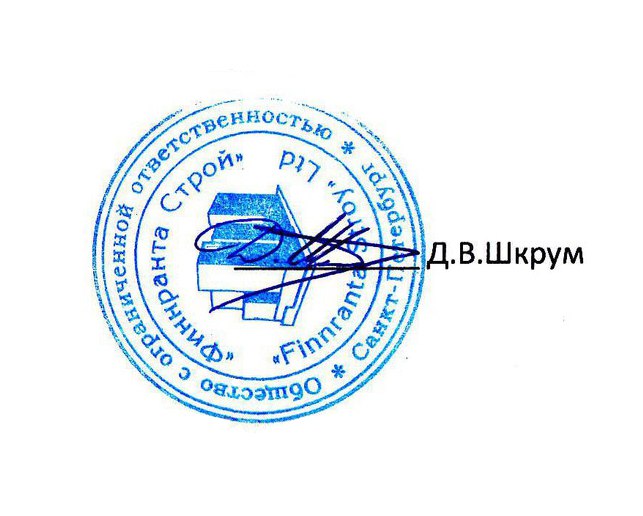 Информация о застройщикеИнформация о застройщикеИнформация о застройщикеИнформация о застройщикеИнформация о застройщикеИнформация о застройщикеИнформация о застройщикеИнформация о застройщикеИнформация о застройщикеИнформация о застройщикеИнформация о застройщикеИнформация о застройщикеИнформация о застройщикеИнформация о застройщикеИнформация о застройщикеИнформация о застройщикеРаздел 1. О фирменном наименовании (наименовании) застройщика, месте нахождения застройщика, режиме его работы, номере телефона, адресе официального сайта застройщика в информационно-телекоммуникационной сети "Интернет" и адресе электронной почты, фамилии, об имени, отчестве (если имеется) лица, исполняющего функции единоличного исполнительного органа застройщика, а также об индивидуализирующем застройщика коммерческом обозначенииРаздел 1. О фирменном наименовании (наименовании) застройщика, месте нахождения застройщика, режиме его работы, номере телефона, адресе официального сайта застройщика в информационно-телекоммуникационной сети "Интернет" и адресе электронной почты, фамилии, об имени, отчестве (если имеется) лица, исполняющего функции единоличного исполнительного органа застройщика, а также об индивидуализирующем застройщика коммерческом обозначенииРаздел 1. О фирменном наименовании (наименовании) застройщика, месте нахождения застройщика, режиме его работы, номере телефона, адресе официального сайта застройщика в информационно-телекоммуникационной сети "Интернет" и адресе электронной почты, фамилии, об имени, отчестве (если имеется) лица, исполняющего функции единоличного исполнительного органа застройщика, а также об индивидуализирующем застройщика коммерческом обозначенииРаздел 1. О фирменном наименовании (наименовании) застройщика, месте нахождения застройщика, режиме его работы, номере телефона, адресе официального сайта застройщика в информационно-телекоммуникационной сети "Интернет" и адресе электронной почты, фамилии, об имени, отчестве (если имеется) лица, исполняющего функции единоличного исполнительного органа застройщика, а также об индивидуализирующем застройщика коммерческом обозначенииРаздел 1. О фирменном наименовании (наименовании) застройщика, месте нахождения застройщика, режиме его работы, номере телефона, адресе официального сайта застройщика в информационно-телекоммуникационной сети "Интернет" и адресе электронной почты, фамилии, об имени, отчестве (если имеется) лица, исполняющего функции единоличного исполнительного органа застройщика, а также об индивидуализирующем застройщика коммерческом обозначенииРаздел 1. О фирменном наименовании (наименовании) застройщика, месте нахождения застройщика, режиме его работы, номере телефона, адресе официального сайта застройщика в информационно-телекоммуникационной сети "Интернет" и адресе электронной почты, фамилии, об имени, отчестве (если имеется) лица, исполняющего функции единоличного исполнительного органа застройщика, а также об индивидуализирующем застройщика коммерческом обозначенииРаздел 1. О фирменном наименовании (наименовании) застройщика, месте нахождения застройщика, режиме его работы, номере телефона, адресе официального сайта застройщика в информационно-телекоммуникационной сети "Интернет" и адресе электронной почты, фамилии, об имени, отчестве (если имеется) лица, исполняющего функции единоличного исполнительного органа застройщика, а также об индивидуализирующем застройщика коммерческом обозначенииРаздел 1. О фирменном наименовании (наименовании) застройщика, месте нахождения застройщика, режиме его работы, номере телефона, адресе официального сайта застройщика в информационно-телекоммуникационной сети "Интернет" и адресе электронной почты, фамилии, об имени, отчестве (если имеется) лица, исполняющего функции единоличного исполнительного органа застройщика, а также об индивидуализирующем застройщика коммерческом обозначенииРаздел 1. О фирменном наименовании (наименовании) застройщика, месте нахождения застройщика, режиме его работы, номере телефона, адресе официального сайта застройщика в информационно-телекоммуникационной сети "Интернет" и адресе электронной почты, фамилии, об имени, отчестве (если имеется) лица, исполняющего функции единоличного исполнительного органа застройщика, а также об индивидуализирующем застройщика коммерческом обозначенииРаздел 1. О фирменном наименовании (наименовании) застройщика, месте нахождения застройщика, режиме его работы, номере телефона, адресе официального сайта застройщика в информационно-телекоммуникационной сети "Интернет" и адресе электронной почты, фамилии, об имени, отчестве (если имеется) лица, исполняющего функции единоличного исполнительного органа застройщика, а также об индивидуализирующем застройщика коммерческом обозначенииРаздел 1. О фирменном наименовании (наименовании) застройщика, месте нахождения застройщика, режиме его работы, номере телефона, адресе официального сайта застройщика в информационно-телекоммуникационной сети "Интернет" и адресе электронной почты, фамилии, об имени, отчестве (если имеется) лица, исполняющего функции единоличного исполнительного органа застройщика, а также об индивидуализирующем застройщика коммерческом обозначенииРаздел 1. О фирменном наименовании (наименовании) застройщика, месте нахождения застройщика, режиме его работы, номере телефона, адресе официального сайта застройщика в информационно-телекоммуникационной сети "Интернет" и адресе электронной почты, фамилии, об имени, отчестве (если имеется) лица, исполняющего функции единоличного исполнительного органа застройщика, а также об индивидуализирующем застройщика коммерческом обозначенииРаздел 1. О фирменном наименовании (наименовании) застройщика, месте нахождения застройщика, режиме его работы, номере телефона, адресе официального сайта застройщика в информационно-телекоммуникационной сети "Интернет" и адресе электронной почты, фамилии, об имени, отчестве (если имеется) лица, исполняющего функции единоличного исполнительного органа застройщика, а также об индивидуализирующем застройщика коммерческом обозначенииРаздел 1. О фирменном наименовании (наименовании) застройщика, месте нахождения застройщика, режиме его работы, номере телефона, адресе официального сайта застройщика в информационно-телекоммуникационной сети "Интернет" и адресе электронной почты, фамилии, об имени, отчестве (если имеется) лица, исполняющего функции единоличного исполнительного органа застройщика, а также об индивидуализирующем застройщика коммерческом обозначенииРаздел 1. О фирменном наименовании (наименовании) застройщика, месте нахождения застройщика, режиме его работы, номере телефона, адресе официального сайта застройщика в информационно-телекоммуникационной сети "Интернет" и адресе электронной почты, фамилии, об имени, отчестве (если имеется) лица, исполняющего функции единоличного исполнительного органа застройщика, а также об индивидуализирующем застройщика коммерческом обозначенииРаздел 1. О фирменном наименовании (наименовании) застройщика, месте нахождения застройщика, режиме его работы, номере телефона, адресе официального сайта застройщика в информационно-телекоммуникационной сети "Интернет" и адресе электронной почты, фамилии, об имени, отчестве (если имеется) лица, исполняющего функции единоличного исполнительного органа застройщика, а также об индивидуализирующем застройщика коммерческом обозначении1.1. О фирменном наименовании (наименовании) застройщика1.1. О фирменном наименовании (наименовании) застройщика1.1. О фирменном наименовании (наименовании) застройщика1.1. О фирменном наименовании (наименовании) застройщика1.1. О фирменном наименовании (наименовании) застройщика1.1.1Организационно-правовая форма: Общество с ограниченной ответственностьюОрганизационно-правовая форма: Общество с ограниченной ответственностьюОрганизационно-правовая форма: Общество с ограниченной ответственностьюОрганизационно-правовая форма: Общество с ограниченной ответственностьюОрганизационно-правовая форма: Общество с ограниченной ответственностьюОрганизационно-правовая форма: Общество с ограниченной ответственностьюОрганизационно-правовая форма: Общество с ограниченной ответственностьюОрганизационно-правовая форма: Общество с ограниченной ответственностьюОрганизационно-правовая форма: Общество с ограниченной ответственностьюОрганизационно-правовая форма: Общество с ограниченной ответственностью1.1. О фирменном наименовании (наименовании) застройщика1.1. О фирменном наименовании (наименовании) застройщика1.1. О фирменном наименовании (наименовании) застройщика1.1. О фирменном наименовании (наименовании) застройщика1.1. О фирменном наименовании (наименовании) застройщика1.1.2Полное наименование без указания организационно-правовой формы: «Финнранта Строй»Полное наименование без указания организационно-правовой формы: «Финнранта Строй»Полное наименование без указания организационно-правовой формы: «Финнранта Строй»Полное наименование без указания организационно-правовой формы: «Финнранта Строй»Полное наименование без указания организационно-правовой формы: «Финнранта Строй»Полное наименование без указания организационно-правовой формы: «Финнранта Строй»Полное наименование без указания организационно-правовой формы: «Финнранта Строй»Полное наименование без указания организационно-правовой формы: «Финнранта Строй»Полное наименование без указания организационно-правовой формы: «Финнранта Строй»Полное наименование без указания организационно-правовой формы: «Финнранта Строй»1.1. О фирменном наименовании (наименовании) застройщика1.1. О фирменном наименовании (наименовании) застройщика1.1. О фирменном наименовании (наименовании) застройщика1.1. О фирменном наименовании (наименовании) застройщика1.1. О фирменном наименовании (наименовании) застройщика1.1.3Краткое наименование без указания организационно-правовой формы: «Финнранта Строй»Краткое наименование без указания организационно-правовой формы: «Финнранта Строй»Краткое наименование без указания организационно-правовой формы: «Финнранта Строй»Краткое наименование без указания организационно-правовой формы: «Финнранта Строй»Краткое наименование без указания организационно-правовой формы: «Финнранта Строй»Краткое наименование без указания организационно-правовой формы: «Финнранта Строй»Краткое наименование без указания организационно-правовой формы: «Финнранта Строй»Краткое наименование без указания организационно-правовой формы: «Финнранта Строй»Краткое наименование без указания организационно-правовой формы: «Финнранта Строй»Краткое наименование без указания организационно-правовой формы: «Финнранта Строй»1.2. О месте нахождения застройщика - адрес, указанный в учредительных документах1.2. О месте нахождения застройщика - адрес, указанный в учредительных документах1.2. О месте нахождения застройщика - адрес, указанный в учредительных документах1.2. О месте нахождения застройщика - адрес, указанный в учредительных документах1.2. О месте нахождения застройщика - адрес, указанный в учредительных документах1.2.1Индекс: 194354Индекс: 194354Индекс: 194354Индекс: 194354Индекс: 194354Индекс: 194354Индекс: 194354Индекс: 194354Индекс: 194354Индекс: 1943541.2. О месте нахождения застройщика - адрес, указанный в учредительных документах1.2. О месте нахождения застройщика - адрес, указанный в учредительных документах1.2. О месте нахождения застройщика - адрес, указанный в учредительных документах1.2. О месте нахождения застройщика - адрес, указанный в учредительных документах1.2. О месте нахождения застройщика - адрес, указанный в учредительных документах1.2.2Субъект Российской Федерации: город Санкт-ПетербургСубъект Российской Федерации: город Санкт-ПетербургСубъект Российской Федерации: город Санкт-ПетербургСубъект Российской Федерации: город Санкт-ПетербургСубъект Российской Федерации: город Санкт-ПетербургСубъект Российской Федерации: город Санкт-ПетербургСубъект Российской Федерации: город Санкт-ПетербургСубъект Российской Федерации: город Санкт-ПетербургСубъект Российской Федерации: город Санкт-ПетербургСубъект Российской Федерации: город Санкт-Петербург1.2. О месте нахождения застройщика - адрес, указанный в учредительных документах1.2. О месте нахождения застройщика - адрес, указанный в учредительных документах1.2. О месте нахождения застройщика - адрес, указанный в учредительных документах1.2. О месте нахождения застройщика - адрес, указанный в учредительных документах1.2. О месте нахождения застройщика - адрес, указанный в учредительных документах1.2.3Район субъекта Российской Федерации: ВыборгскийРайон субъекта Российской Федерации: ВыборгскийРайон субъекта Российской Федерации: ВыборгскийРайон субъекта Российской Федерации: ВыборгскийРайон субъекта Российской Федерации: ВыборгскийРайон субъекта Российской Федерации: ВыборгскийРайон субъекта Российской Федерации: ВыборгскийРайон субъекта Российской Федерации: ВыборгскийРайон субъекта Российской Федерации: ВыборгскийРайон субъекта Российской Федерации: Выборгский1.2. О месте нахождения застройщика - адрес, указанный в учредительных документах1.2. О месте нахождения застройщика - адрес, указанный в учредительных документах1.2. О месте нахождения застройщика - адрес, указанный в учредительных документах1.2. О месте нахождения застройщика - адрес, указанный в учредительных документах1.2. О месте нахождения застройщика - адрес, указанный в учредительных документах1.2.4Вид населенного пункта: городВид населенного пункта: городВид населенного пункта: городВид населенного пункта: городВид населенного пункта: городВид населенного пункта: городВид населенного пункта: городВид населенного пункта: городВид населенного пункта: городВид населенного пункта: город1.2. О месте нахождения застройщика - адрес, указанный в учредительных документах1.2. О месте нахождения застройщика - адрес, указанный в учредительных документах1.2. О месте нахождения застройщика - адрес, указанный в учредительных документах1.2. О месте нахождения застройщика - адрес, указанный в учредительных документах1.2. О месте нахождения застройщика - адрес, указанный в учредительных документах1.2.5Наименование населенного пункта: Санкт-ПетербургНаименование населенного пункта: Санкт-ПетербургНаименование населенного пункта: Санкт-ПетербургНаименование населенного пункта: Санкт-ПетербургНаименование населенного пункта: Санкт-ПетербургНаименование населенного пункта: Санкт-ПетербургНаименование населенного пункта: Санкт-ПетербургНаименование населенного пункта: Санкт-ПетербургНаименование населенного пункта: Санкт-ПетербургНаименование населенного пункта: Санкт-Петербург1.2. О месте нахождения застройщика - адрес, указанный в учредительных документах1.2. О месте нахождения застройщика - адрес, указанный в учредительных документах1.2. О месте нахождения застройщика - адрес, указанный в учредительных документах1.2. О месте нахождения застройщика - адрес, указанный в учредительных документах1.2. О месте нахождения застройщика - адрес, указанный в учредительных документах1.2.6Элемент улично-дорожной сети: ПроспектЭлемент улично-дорожной сети: ПроспектЭлемент улично-дорожной сети: ПроспектЭлемент улично-дорожной сети: ПроспектЭлемент улично-дорожной сети: ПроспектЭлемент улично-дорожной сети: ПроспектЭлемент улично-дорожной сети: ПроспектЭлемент улично-дорожной сети: ПроспектЭлемент улично-дорожной сети: ПроспектЭлемент улично-дорожной сети: Проспект1.2. О месте нахождения застройщика - адрес, указанный в учредительных документах1.2. О месте нахождения застройщика - адрес, указанный в учредительных документах1.2. О месте нахождения застройщика - адрес, указанный в учредительных документах1.2. О месте нахождения застройщика - адрес, указанный в учредительных документах1.2. О месте нахождения застройщика - адрес, указанный в учредительных документах1.2.7Наименование элемента улично-дорожной сети: ХудожниковНаименование элемента улично-дорожной сети: ХудожниковНаименование элемента улично-дорожной сети: ХудожниковНаименование элемента улично-дорожной сети: ХудожниковНаименование элемента улично-дорожной сети: ХудожниковНаименование элемента улично-дорожной сети: ХудожниковНаименование элемента улично-дорожной сети: ХудожниковНаименование элемента улично-дорожной сети: ХудожниковНаименование элемента улично-дорожной сети: ХудожниковНаименование элемента улично-дорожной сети: Художников1.2. О месте нахождения застройщика - адрес, указанный в учредительных документах1.2. О месте нахождения застройщика - адрес, указанный в учредительных документах1.2. О месте нахождения застройщика - адрес, указанный в учредительных документах1.2. О месте нахождения застройщика - адрес, указанный в учредительных документах1.2. О месте нахождения застройщика - адрес, указанный в учредительных документах1.2.8Тип здания (сооружения): дом 10, корпус 1Тип здания (сооружения): дом 10, корпус 1Тип здания (сооружения): дом 10, корпус 1Тип здания (сооружения): дом 10, корпус 1Тип здания (сооружения): дом 10, корпус 1Тип здания (сооружения): дом 10, корпус 1Тип здания (сооружения): дом 10, корпус 1Тип здания (сооружения): дом 10, корпус 1Тип здания (сооружения): дом 10, корпус 1Тип здания (сооружения): дом 10, корпус 11.2. О месте нахождения застройщика - адрес, указанный в учредительных документах1.2. О месте нахождения застройщика - адрес, указанный в учредительных документах1.2. О месте нахождения застройщика - адрес, указанный в учредительных документах1.2. О месте нахождения застройщика - адрес, указанный в учредительных документах1.2. О месте нахождения застройщика - адрес, указанный в учредительных документах1.2.9Тип помещенийТип помещенийТип помещенийТип помещенийТип помещенийТип помещенийТип помещенийТип помещенийТип помещенийТип помещений1.3. О режиме работы застройщика1.3. О режиме работы застройщика1.3. О режиме работы застройщика1.3. О режиме работы застройщика1.3. О режиме работы застройщика1.3.1Рабочие дни недели: Понедельник - пятницаРабочие дни недели: Понедельник - пятницаРабочие дни недели: Понедельник - пятницаРабочие дни недели: Понедельник - пятницаРабочие дни недели: Понедельник - пятницаРабочие дни недели: Понедельник - пятницаРабочие дни недели: Понедельник - пятницаРабочие дни недели: Понедельник - пятницаРабочие дни недели: Понедельник - пятницаРабочие дни недели: Понедельник - пятница1.3. О режиме работы застройщика1.3. О режиме работы застройщика1.3. О режиме работы застройщика1.3. О режиме работы застройщика1.3. О режиме работы застройщика1.3.2Рабочее время: 08:00-18:00 (пятница – 08:00-17:00)Рабочее время: 08:00-18:00 (пятница – 08:00-17:00)Рабочее время: 08:00-18:00 (пятница – 08:00-17:00)Рабочее время: 08:00-18:00 (пятница – 08:00-17:00)Рабочее время: 08:00-18:00 (пятница – 08:00-17:00)Рабочее время: 08:00-18:00 (пятница – 08:00-17:00)Рабочее время: 08:00-18:00 (пятница – 08:00-17:00)Рабочее время: 08:00-18:00 (пятница – 08:00-17:00)Рабочее время: 08:00-18:00 (пятница – 08:00-17:00)Рабочее время: 08:00-18:00 (пятница – 08:00-17:00)1.4. О номере телефона, адресе официального сайта застройщика и адресе электронной почты в информационно-телекоммуникационной сети "Интернет" 1.4. О номере телефона, адресе официального сайта застройщика и адресе электронной почты в информационно-телекоммуникационной сети "Интернет" 1.4. О номере телефона, адресе официального сайта застройщика и адресе электронной почты в информационно-телекоммуникационной сети "Интернет" 1.4. О номере телефона, адресе официального сайта застройщика и адресе электронной почты в информационно-телекоммуникационной сети "Интернет" 1.4. О номере телефона, адресе официального сайта застройщика и адресе электронной почты в информационно-телекоммуникационной сети "Интернет" 1.4.1Номер телефона: 8 (812) 247-90-01Номер телефона: 8 (812) 247-90-01Номер телефона: 8 (812) 247-90-01Номер телефона: 8 (812) 247-90-01Номер телефона: 8 (812) 247-90-01Номер телефона: 8 (812) 247-90-01Номер телефона: 8 (812) 247-90-01Номер телефона: 8 (812) 247-90-01Номер телефона: 8 (812) 247-90-01Номер телефона: 8 (812) 247-90-011.4. О номере телефона, адресе официального сайта застройщика и адресе электронной почты в информационно-телекоммуникационной сети "Интернет" 1.4. О номере телефона, адресе официального сайта застройщика и адресе электронной почты в информационно-телекоммуникационной сети "Интернет" 1.4. О номере телефона, адресе официального сайта застройщика и адресе электронной почты в информационно-телекоммуникационной сети "Интернет" 1.4. О номере телефона, адресе официального сайта застройщика и адресе электронной почты в информационно-телекоммуникационной сети "Интернет" 1.4. О номере телефона, адресе официального сайта застройщика и адресе электронной почты в информационно-телекоммуникационной сети "Интернет" 1.4.2Адрес электронной почты:   rantspb@mail.ruАдрес электронной почты:   rantspb@mail.ruАдрес электронной почты:   rantspb@mail.ruАдрес электронной почты:   rantspb@mail.ruАдрес электронной почты:   rantspb@mail.ruАдрес электронной почты:   rantspb@mail.ruАдрес электронной почты:   rantspb@mail.ruАдрес электронной почты:   rantspb@mail.ruАдрес электронной почты:   rantspb@mail.ruАдрес электронной почты:   rantspb@mail.ru1.4. О номере телефона, адресе официального сайта застройщика и адресе электронной почты в информационно-телекоммуникационной сети "Интернет" 1.4. О номере телефона, адресе официального сайта застройщика и адресе электронной почты в информационно-телекоммуникационной сети "Интернет" 1.4. О номере телефона, адресе официального сайта застройщика и адресе электронной почты в информационно-телекоммуникационной сети "Интернет" 1.4. О номере телефона, адресе официального сайта застройщика и адресе электронной почты в информационно-телекоммуникационной сети "Интернет" 1.4. О номере телефона, адресе официального сайта застройщика и адресе электронной почты в информационно-телекоммуникационной сети "Интернет" 1.4.3Адрес официального сайта в информационно-телекоммуникационной сети "Интернет":www.rantstroy.ruАдрес официального сайта в информационно-телекоммуникационной сети "Интернет":www.rantstroy.ruАдрес официального сайта в информационно-телекоммуникационной сети "Интернет":www.rantstroy.ruАдрес официального сайта в информационно-телекоммуникационной сети "Интернет":www.rantstroy.ruАдрес официального сайта в информационно-телекоммуникационной сети "Интернет":www.rantstroy.ruАдрес официального сайта в информационно-телекоммуникационной сети "Интернет":www.rantstroy.ruАдрес официального сайта в информационно-телекоммуникационной сети "Интернет":www.rantstroy.ruАдрес официального сайта в информационно-телекоммуникационной сети "Интернет":www.rantstroy.ruАдрес официального сайта в информационно-телекоммуникационной сети "Интернет":www.rantstroy.ruАдрес официального сайта в информационно-телекоммуникационной сети "Интернет":www.rantstroy.ru1.5. О лице, исполняющем функции единоличного исполнительного органа застройщика 1.5. О лице, исполняющем функции единоличного исполнительного органа застройщика 1.5. О лице, исполняющем функции единоличного исполнительного органа застройщика 1.5. О лице, исполняющем функции единоличного исполнительного органа застройщика 1.5. О лице, исполняющем функции единоличного исполнительного органа застройщика 1.5.1Фамилия: ШкрумФамилия: ШкрумФамилия: ШкрумФамилия: ШкрумФамилия: ШкрумФамилия: ШкрумФамилия: ШкрумФамилия: ШкрумФамилия: ШкрумФамилия: Шкрум1.5. О лице, исполняющем функции единоличного исполнительного органа застройщика 1.5. О лице, исполняющем функции единоличного исполнительного органа застройщика 1.5. О лице, исполняющем функции единоличного исполнительного органа застройщика 1.5. О лице, исполняющем функции единоличного исполнительного органа застройщика 1.5. О лице, исполняющем функции единоличного исполнительного органа застройщика 1.5.2Имя: Дмитрий  Имя: Дмитрий  Имя: Дмитрий  Имя: Дмитрий  Имя: Дмитрий  Имя: Дмитрий  Имя: Дмитрий  Имя: Дмитрий  Имя: Дмитрий  Имя: Дмитрий  1.5. О лице, исполняющем функции единоличного исполнительного органа застройщика 1.5. О лице, исполняющем функции единоличного исполнительного органа застройщика 1.5. О лице, исполняющем функции единоличного исполнительного органа застройщика 1.5. О лице, исполняющем функции единоличного исполнительного органа застройщика 1.5. О лице, исполняющем функции единоличного исполнительного органа застройщика 1.5.3Отчество (при наличии): ВасильевичОтчество (при наличии): ВасильевичОтчество (при наличии): ВасильевичОтчество (при наличии): ВасильевичОтчество (при наличии): ВасильевичОтчество (при наличии): ВасильевичОтчество (при наличии): ВасильевичОтчество (при наличии): ВасильевичОтчество (при наличии): ВасильевичОтчество (при наличии): Васильевич1.5. О лице, исполняющем функции единоличного исполнительного органа застройщика 1.5. О лице, исполняющем функции единоличного исполнительного органа застройщика 1.5. О лице, исполняющем функции единоличного исполнительного органа застройщика 1.5. О лице, исполняющем функции единоличного исполнительного органа застройщика 1.5. О лице, исполняющем функции единоличного исполнительного органа застройщика 1.5.4Наименование должности: Генеральный директорНаименование должности: Генеральный директорНаименование должности: Генеральный директорНаименование должности: Генеральный директорНаименование должности: Генеральный директорНаименование должности: Генеральный директорНаименование должности: Генеральный директорНаименование должности: Генеральный директорНаименование должности: Генеральный директорНаименование должности: Генеральный директор1.6. Об индивидуализирующем застройщика коммерческом обозначении 1.6. Об индивидуализирующем застройщика коммерческом обозначении 1.6. Об индивидуализирующем застройщика коммерческом обозначении 1.6. Об индивидуализирующем застройщика коммерческом обозначении 1.6. Об индивидуализирующем застройщика коммерческом обозначении 1.6.1Коммерческое обозначение застройщикаКоммерческое обозначение застройщикаКоммерческое обозначение застройщикаКоммерческое обозначение застройщикаКоммерческое обозначение застройщикаКоммерческое обозначение застройщикаКоммерческое обозначение застройщикаКоммерческое обозначение застройщикаКоммерческое обозначение застройщикаКоммерческое обозначение застройщикаРаздел 2. О государственной регистрации застройщикаРаздел 2. О государственной регистрации застройщикаРаздел 2. О государственной регистрации застройщикаРаздел 2. О государственной регистрации застройщикаРаздел 2. О государственной регистрации застройщикаРаздел 2. О государственной регистрации застройщикаРаздел 2. О государственной регистрации застройщикаРаздел 2. О государственной регистрации застройщикаРаздел 2. О государственной регистрации застройщикаРаздел 2. О государственной регистрации застройщикаРаздел 2. О государственной регистрации застройщикаРаздел 2. О государственной регистрации застройщикаРаздел 2. О государственной регистрации застройщикаРаздел 2. О государственной регистрации застройщикаРаздел 2. О государственной регистрации застройщикаРаздел 2. О государственной регистрации застройщика2.1. О государственной регистрации застройщика2.1. О государственной регистрации застройщика2.1. О государственной регистрации застройщика2.1. О государственной регистрации застройщика2.1. О государственной регистрации застройщика2.1.1Индивидуальный номер налогоплательщика: 7804408427Индивидуальный номер налогоплательщика: 7804408427Индивидуальный номер налогоплательщика: 7804408427Индивидуальный номер налогоплательщика: 7804408427Индивидуальный номер налогоплательщика: 7804408427Индивидуальный номер налогоплательщика: 7804408427Индивидуальный номер налогоплательщика: 7804408427Индивидуальный номер налогоплательщика: 7804408427Индивидуальный номер налогоплательщика: 7804408427Индивидуальный номер налогоплательщика: 78044084272.1. О государственной регистрации застройщика2.1. О государственной регистрации застройщика2.1. О государственной регистрации застройщика2.1. О государственной регистрации застройщика2.1. О государственной регистрации застройщика2.1.2Основной государственный регистрационный номер: 1097847014550Основной государственный регистрационный номер: 1097847014550Основной государственный регистрационный номер: 1097847014550Основной государственный регистрационный номер: 1097847014550Основной государственный регистрационный номер: 1097847014550Основной государственный регистрационный номер: 1097847014550Основной государственный регистрационный номер: 1097847014550Основной государственный регистрационный номер: 1097847014550Основной государственный регистрационный номер: 1097847014550Основной государственный регистрационный номер: 10978470145502.1. О государственной регистрации застройщика2.1. О государственной регистрации застройщика2.1. О государственной регистрации застройщика2.1. О государственной регистрации застройщика2.1. О государственной регистрации застройщика2.1.3Год регистрации: 2009Год регистрации: 2009Год регистрации: 2009Год регистрации: 2009Год регистрации: 2009Год регистрации: 2009Год регистрации: 2009Год регистрации: 2009Год регистрации: 2009Год регистрации: 2009Раздел 3. Об учредителях (участниках) застройщика, которые обладают пятью и более процентами голосов в органе управления этого юридического лица, с указанием фирменного наименования (наименования) юридического лица - учредителя (участника), фамилии, имени, отчества физического лица - учредителя (участника), а также процента голосов, которым обладает каждый такой учредитель (участник) в органе управления этого юридического лицаРаздел 3. Об учредителях (участниках) застройщика, которые обладают пятью и более процентами голосов в органе управления этого юридического лица, с указанием фирменного наименования (наименования) юридического лица - учредителя (участника), фамилии, имени, отчества физического лица - учредителя (участника), а также процента голосов, которым обладает каждый такой учредитель (участник) в органе управления этого юридического лицаРаздел 3. Об учредителях (участниках) застройщика, которые обладают пятью и более процентами голосов в органе управления этого юридического лица, с указанием фирменного наименования (наименования) юридического лица - учредителя (участника), фамилии, имени, отчества физического лица - учредителя (участника), а также процента голосов, которым обладает каждый такой учредитель (участник) в органе управления этого юридического лицаРаздел 3. Об учредителях (участниках) застройщика, которые обладают пятью и более процентами голосов в органе управления этого юридического лица, с указанием фирменного наименования (наименования) юридического лица - учредителя (участника), фамилии, имени, отчества физического лица - учредителя (участника), а также процента голосов, которым обладает каждый такой учредитель (участник) в органе управления этого юридического лицаРаздел 3. Об учредителях (участниках) застройщика, которые обладают пятью и более процентами голосов в органе управления этого юридического лица, с указанием фирменного наименования (наименования) юридического лица - учредителя (участника), фамилии, имени, отчества физического лица - учредителя (участника), а также процента голосов, которым обладает каждый такой учредитель (участник) в органе управления этого юридического лицаРаздел 3. Об учредителях (участниках) застройщика, которые обладают пятью и более процентами голосов в органе управления этого юридического лица, с указанием фирменного наименования (наименования) юридического лица - учредителя (участника), фамилии, имени, отчества физического лица - учредителя (участника), а также процента голосов, которым обладает каждый такой учредитель (участник) в органе управления этого юридического лицаРаздел 3. Об учредителях (участниках) застройщика, которые обладают пятью и более процентами голосов в органе управления этого юридического лица, с указанием фирменного наименования (наименования) юридического лица - учредителя (участника), фамилии, имени, отчества физического лица - учредителя (участника), а также процента голосов, которым обладает каждый такой учредитель (участник) в органе управления этого юридического лицаРаздел 3. Об учредителях (участниках) застройщика, которые обладают пятью и более процентами голосов в органе управления этого юридического лица, с указанием фирменного наименования (наименования) юридического лица - учредителя (участника), фамилии, имени, отчества физического лица - учредителя (участника), а также процента голосов, которым обладает каждый такой учредитель (участник) в органе управления этого юридического лицаРаздел 3. Об учредителях (участниках) застройщика, которые обладают пятью и более процентами голосов в органе управления этого юридического лица, с указанием фирменного наименования (наименования) юридического лица - учредителя (участника), фамилии, имени, отчества физического лица - учредителя (участника), а также процента голосов, которым обладает каждый такой учредитель (участник) в органе управления этого юридического лицаРаздел 3. Об учредителях (участниках) застройщика, которые обладают пятью и более процентами голосов в органе управления этого юридического лица, с указанием фирменного наименования (наименования) юридического лица - учредителя (участника), фамилии, имени, отчества физического лица - учредителя (участника), а также процента голосов, которым обладает каждый такой учредитель (участник) в органе управления этого юридического лицаРаздел 3. Об учредителях (участниках) застройщика, которые обладают пятью и более процентами голосов в органе управления этого юридического лица, с указанием фирменного наименования (наименования) юридического лица - учредителя (участника), фамилии, имени, отчества физического лица - учредителя (участника), а также процента голосов, которым обладает каждый такой учредитель (участник) в органе управления этого юридического лицаРаздел 3. Об учредителях (участниках) застройщика, которые обладают пятью и более процентами голосов в органе управления этого юридического лица, с указанием фирменного наименования (наименования) юридического лица - учредителя (участника), фамилии, имени, отчества физического лица - учредителя (участника), а также процента голосов, которым обладает каждый такой учредитель (участник) в органе управления этого юридического лицаРаздел 3. Об учредителях (участниках) застройщика, которые обладают пятью и более процентами голосов в органе управления этого юридического лица, с указанием фирменного наименования (наименования) юридического лица - учредителя (участника), фамилии, имени, отчества физического лица - учредителя (участника), а также процента голосов, которым обладает каждый такой учредитель (участник) в органе управления этого юридического лицаРаздел 3. Об учредителях (участниках) застройщика, которые обладают пятью и более процентами голосов в органе управления этого юридического лица, с указанием фирменного наименования (наименования) юридического лица - учредителя (участника), фамилии, имени, отчества физического лица - учредителя (участника), а также процента голосов, которым обладает каждый такой учредитель (участник) в органе управления этого юридического лицаРаздел 3. Об учредителях (участниках) застройщика, которые обладают пятью и более процентами голосов в органе управления этого юридического лица, с указанием фирменного наименования (наименования) юридического лица - учредителя (участника), фамилии, имени, отчества физического лица - учредителя (участника), а также процента голосов, которым обладает каждый такой учредитель (участник) в органе управления этого юридического лицаРаздел 3. Об учредителях (участниках) застройщика, которые обладают пятью и более процентами голосов в органе управления этого юридического лица, с указанием фирменного наименования (наименования) юридического лица - учредителя (участника), фамилии, имени, отчества физического лица - учредителя (участника), а также процента голосов, которым обладает каждый такой учредитель (участник) в органе управления этого юридического лица3.1. Об учредителе - юридическом лице, являющемся резидентом Российской Федерации 3.1. Об учредителе - юридическом лице, являющемся резидентом Российской Федерации 3.1. Об учредителе - юридическом лице, являющемся резидентом Российской Федерации 3.1. Об учредителе - юридическом лице, являющемся резидентом Российской Федерации 3.1. Об учредителе - юридическом лице, являющемся резидентом Российской Федерации 3.1.1Организационно-правовая формаОрганизационно-правовая формаОрганизационно-правовая формаОрганизационно-правовая формаОрганизационно-правовая формаОрганизационно-правовая формаОрганизационно-правовая формаОрганизационно-правовая формаОрганизационно-правовая формаОрганизационно-правовая форма3.1. Об учредителе - юридическом лице, являющемся резидентом Российской Федерации 3.1. Об учредителе - юридическом лице, являющемся резидентом Российской Федерации 3.1. Об учредителе - юридическом лице, являющемся резидентом Российской Федерации 3.1. Об учредителе - юридическом лице, являющемся резидентом Российской Федерации 3.1. Об учредителе - юридическом лице, являющемся резидентом Российской Федерации 3.1.2Фирменное наименование (полное наименование) без указания организационно-правовой формыФирменное наименование (полное наименование) без указания организационно-правовой формыФирменное наименование (полное наименование) без указания организационно-правовой формыФирменное наименование (полное наименование) без указания организационно-правовой формыФирменное наименование (полное наименование) без указания организационно-правовой формыФирменное наименование (полное наименование) без указания организационно-правовой формыФирменное наименование (полное наименование) без указания организационно-правовой формыФирменное наименование (полное наименование) без указания организационно-правовой формыФирменное наименование (полное наименование) без указания организационно-правовой формыФирменное наименование (полное наименование) без указания организационно-правовой формы3.1. Об учредителе - юридическом лице, являющемся резидентом Российской Федерации 3.1. Об учредителе - юридическом лице, являющемся резидентом Российской Федерации 3.1. Об учредителе - юридическом лице, являющемся резидентом Российской Федерации 3.1. Об учредителе - юридическом лице, являющемся резидентом Российской Федерации 3.1. Об учредителе - юридическом лице, являющемся резидентом Российской Федерации 3.1.3Индивидуальный номер налогоплательщикаИндивидуальный номер налогоплательщикаИндивидуальный номер налогоплательщикаИндивидуальный номер налогоплательщикаИндивидуальный номер налогоплательщикаИндивидуальный номер налогоплательщикаИндивидуальный номер налогоплательщикаИндивидуальный номер налогоплательщикаИндивидуальный номер налогоплательщикаИндивидуальный номер налогоплательщика3.1. Об учредителе - юридическом лице, являющемся резидентом Российской Федерации 3.1. Об учредителе - юридическом лице, являющемся резидентом Российской Федерации 3.1. Об учредителе - юридическом лице, являющемся резидентом Российской Федерации 3.1. Об учредителе - юридическом лице, являющемся резидентом Российской Федерации 3.1. Об учредителе - юридическом лице, являющемся резидентом Российской Федерации 3.1.4% голосов в органе управления% голосов в органе управления% голосов в органе управления% голосов в органе управления% голосов в органе управления% голосов в органе управления% голосов в органе управления% голосов в органе управления% голосов в органе управления% голосов в органе управления3.2. Об учредителе - юридическом лице, являющемся нерезидентом Российской Федерации3.2. Об учредителе - юридическом лице, являющемся нерезидентом Российской Федерации3.2. Об учредителе - юридическом лице, являющемся нерезидентом Российской Федерации3.2. Об учредителе - юридическом лице, являющемся нерезидентом Российской Федерации3.2. Об учредителе - юридическом лице, являющемся нерезидентом Российской Федерации3.2.1Фирменное наименование организации: «ФиннрантаОю»Фирменное наименование организации: «ФиннрантаОю»Фирменное наименование организации: «ФиннрантаОю»Фирменное наименование организации: «ФиннрантаОю»Фирменное наименование организации: «ФиннрантаОю»Фирменное наименование организации: «ФиннрантаОю»Фирменное наименование организации: «ФиннрантаОю»Фирменное наименование организации: «ФиннрантаОю»Фирменное наименование организации: «ФиннрантаОю»Фирменное наименование организации: «ФиннрантаОю»3.2. Об учредителе - юридическом лице, являющемся нерезидентом Российской Федерации3.2. Об учредителе - юридическом лице, являющемся нерезидентом Российской Федерации3.2. Об учредителе - юридическом лице, являющемся нерезидентом Российской Федерации3.2. Об учредителе - юридическом лице, являющемся нерезидентом Российской Федерации3.2. Об учредителе - юридическом лице, являющемся нерезидентом Российской Федерации3.2.2Страна регистрации юридического лица: ФинляндияСтрана регистрации юридического лица: ФинляндияСтрана регистрации юридического лица: ФинляндияСтрана регистрации юридического лица: ФинляндияСтрана регистрации юридического лица: ФинляндияСтрана регистрации юридического лица: ФинляндияСтрана регистрации юридического лица: ФинляндияСтрана регистрации юридического лица: ФинляндияСтрана регистрации юридического лица: ФинляндияСтрана регистрации юридического лица: Финляндия3.2. Об учредителе - юридическом лице, являющемся нерезидентом Российской Федерации3.2. Об учредителе - юридическом лице, являющемся нерезидентом Российской Федерации3.2. Об учредителе - юридическом лице, являющемся нерезидентом Российской Федерации3.2. Об учредителе - юридическом лице, являющемся нерезидентом Российской Федерации3.2. Об учредителе - юридическом лице, являющемся нерезидентом Российской Федерации3.2.3Дата регистрации: 23.10.2006Дата регистрации: 23.10.2006Дата регистрации: 23.10.2006Дата регистрации: 23.10.2006Дата регистрации: 23.10.2006Дата регистрации: 23.10.2006Дата регистрации: 23.10.2006Дата регистрации: 23.10.2006Дата регистрации: 23.10.2006Дата регистрации: 23.10.20063.2. Об учредителе - юридическом лице, являющемся нерезидентом Российской Федерации3.2. Об учредителе - юридическом лице, являющемся нерезидентом Российской Федерации3.2. Об учредителе - юридическом лице, являющемся нерезидентом Российской Федерации3.2. Об учредителе - юридическом лице, являющемся нерезидентом Российской Федерации3.2. Об учредителе - юридическом лице, являющемся нерезидентом Российской Федерации3.2.4Регистрационный номер: 2067635-8Регистрационный номер: 2067635-8Регистрационный номер: 2067635-8Регистрационный номер: 2067635-8Регистрационный номер: 2067635-8Регистрационный номер: 2067635-8Регистрационный номер: 2067635-8Регистрационный номер: 2067635-8Регистрационный номер: 2067635-8Регистрационный номер: 2067635-83.2. Об учредителе - юридическом лице, являющемся нерезидентом Российской Федерации3.2. Об учредителе - юридическом лице, являющемся нерезидентом Российской Федерации3.2. Об учредителе - юридическом лице, являющемся нерезидентом Российской Федерации3.2. Об учредителе - юридическом лице, являющемся нерезидентом Российской Федерации3.2. Об учредителе - юридическом лице, являющемся нерезидентом Российской Федерации3.2.5Наименование регистрирующего органа: Патентно-регистрационное управлениеНаименование регистрирующего органа: Патентно-регистрационное управлениеНаименование регистрирующего органа: Патентно-регистрационное управлениеНаименование регистрирующего органа: Патентно-регистрационное управлениеНаименование регистрирующего органа: Патентно-регистрационное управлениеНаименование регистрирующего органа: Патентно-регистрационное управлениеНаименование регистрирующего органа: Патентно-регистрационное управлениеНаименование регистрирующего органа: Патентно-регистрационное управлениеНаименование регистрирующего органа: Патентно-регистрационное управлениеНаименование регистрирующего органа: Патентно-регистрационное управление3.2. Об учредителе - юридическом лице, являющемся нерезидентом Российской Федерации3.2. Об учредителе - юридическом лице, являющемся нерезидентом Российской Федерации3.2. Об учредителе - юридическом лице, являющемся нерезидентом Российской Федерации3.2. Об учредителе - юридическом лице, являющемся нерезидентом Российской Федерации3.2. Об учредителе - юридическом лице, являющемся нерезидентом Российской Федерации3.2.6Адрес (место нахождения) в стране регистрации: Nokikanantie16, 82500 KITEEFinlandАдрес (место нахождения) в стране регистрации: Nokikanantie16, 82500 KITEEFinlandАдрес (место нахождения) в стране регистрации: Nokikanantie16, 82500 KITEEFinlandАдрес (место нахождения) в стране регистрации: Nokikanantie16, 82500 KITEEFinlandАдрес (место нахождения) в стране регистрации: Nokikanantie16, 82500 KITEEFinlandАдрес (место нахождения) в стране регистрации: Nokikanantie16, 82500 KITEEFinlandАдрес (место нахождения) в стране регистрации: Nokikanantie16, 82500 KITEEFinlandАдрес (место нахождения) в стране регистрации: Nokikanantie16, 82500 KITEEFinlandАдрес (место нахождения) в стране регистрации: Nokikanantie16, 82500 KITEEFinlandАдрес (место нахождения) в стране регистрации: Nokikanantie16, 82500 KITEEFinland3.2. Об учредителе - юридическом лице, являющемся нерезидентом Российской Федерации3.2. Об учредителе - юридическом лице, являющемся нерезидентом Российской Федерации3.2. Об учредителе - юридическом лице, являющемся нерезидентом Российской Федерации3.2. Об учредителе - юридическом лице, являющемся нерезидентом Российской Федерации3.2. Об учредителе - юридическом лице, являющемся нерезидентом Российской Федерации3.2.7% голосов в органе управления: 100%% голосов в органе управления: 100%% голосов в органе управления: 100%% голосов в органе управления: 100%% голосов в органе управления: 100%% голосов в органе управления: 100%% голосов в органе управления: 100%% голосов в органе управления: 100%% голосов в органе управления: 100%% голосов в органе управления: 100%3.3. Об учредителе - физическом лице 3.3. Об учредителе - физическом лице 3.3. Об учредителе - физическом лице 3.3. Об учредителе - физическом лице 3.3. Об учредителе - физическом лице 3.3.1ФамилияФамилияФамилияФамилияФамилияФамилияФамилияФамилияФамилияФамилия3.3. Об учредителе - физическом лице 3.3. Об учредителе - физическом лице 3.3. Об учредителе - физическом лице 3.3. Об учредителе - физическом лице 3.3. Об учредителе - физическом лице 3.3.2ИмяИмяИмяИмяИмяИмяИмяИмяИмяИмя3.3. Об учредителе - физическом лице 3.3. Об учредителе - физическом лице 3.3. Об учредителе - физическом лице 3.3. Об учредителе - физическом лице 3.3. Об учредителе - физическом лице 3.3.3Отчество (при наличии)Отчество (при наличии)Отчество (при наличии)Отчество (при наличии)Отчество (при наличии)Отчество (при наличии)Отчество (при наличии)Отчество (при наличии)Отчество (при наличии)Отчество (при наличии)3.3. Об учредителе - физическом лице 3.3. Об учредителе - физическом лице 3.3. Об учредителе - физическом лице 3.3. Об учредителе - физическом лице 3.3. Об учредителе - физическом лице 3.3.4ГражданствоГражданствоГражданствоГражданствоГражданствоГражданствоГражданствоГражданствоГражданствоГражданство3.3. Об учредителе - физическом лице 3.3. Об учредителе - физическом лице 3.3. Об учредителе - физическом лице 3.3. Об учредителе - физическом лице 3.3. Об учредителе - физическом лице 3.3.5Страна места жительства Страна места жительства Страна места жительства Страна места жительства Страна места жительства Страна места жительства Страна места жительства Страна места жительства Страна места жительства Страна места жительства 3.3. Об учредителе - физическом лице 3.3. Об учредителе - физическом лице 3.3. Об учредителе - физическом лице 3.3. Об учредителе - физическом лице 3.3. Об учредителе - физическом лице 3.3.6% голосов в органе управления% голосов в органе управления% голосов в органе управления% голосов в органе управления% голосов в органе управления% голосов в органе управления% голосов в органе управления% голосов в органе управления% голосов в органе управления% голосов в органе управленияРаздел 4. О проектах строительства многоквартирных домов и (или) иных объектов недвижимости, в которых принимал участие застройщик в течение трех лет, предшествующих опубликованию проектной декларации, с указанием места нахождения указанных объектов недвижимости, сроков ввода их в эксплуатациюРаздел 4. О проектах строительства многоквартирных домов и (или) иных объектов недвижимости, в которых принимал участие застройщик в течение трех лет, предшествующих опубликованию проектной декларации, с указанием места нахождения указанных объектов недвижимости, сроков ввода их в эксплуатациюРаздел 4. О проектах строительства многоквартирных домов и (или) иных объектов недвижимости, в которых принимал участие застройщик в течение трех лет, предшествующих опубликованию проектной декларации, с указанием места нахождения указанных объектов недвижимости, сроков ввода их в эксплуатациюРаздел 4. О проектах строительства многоквартирных домов и (или) иных объектов недвижимости, в которых принимал участие застройщик в течение трех лет, предшествующих опубликованию проектной декларации, с указанием места нахождения указанных объектов недвижимости, сроков ввода их в эксплуатациюРаздел 4. О проектах строительства многоквартирных домов и (или) иных объектов недвижимости, в которых принимал участие застройщик в течение трех лет, предшествующих опубликованию проектной декларации, с указанием места нахождения указанных объектов недвижимости, сроков ввода их в эксплуатациюРаздел 4. О проектах строительства многоквартирных домов и (или) иных объектов недвижимости, в которых принимал участие застройщик в течение трех лет, предшествующих опубликованию проектной декларации, с указанием места нахождения указанных объектов недвижимости, сроков ввода их в эксплуатациюРаздел 4. О проектах строительства многоквартирных домов и (или) иных объектов недвижимости, в которых принимал участие застройщик в течение трех лет, предшествующих опубликованию проектной декларации, с указанием места нахождения указанных объектов недвижимости, сроков ввода их в эксплуатациюРаздел 4. О проектах строительства многоквартирных домов и (или) иных объектов недвижимости, в которых принимал участие застройщик в течение трех лет, предшествующих опубликованию проектной декларации, с указанием места нахождения указанных объектов недвижимости, сроков ввода их в эксплуатациюРаздел 4. О проектах строительства многоквартирных домов и (или) иных объектов недвижимости, в которых принимал участие застройщик в течение трех лет, предшествующих опубликованию проектной декларации, с указанием места нахождения указанных объектов недвижимости, сроков ввода их в эксплуатациюРаздел 4. О проектах строительства многоквартирных домов и (или) иных объектов недвижимости, в которых принимал участие застройщик в течение трех лет, предшествующих опубликованию проектной декларации, с указанием места нахождения указанных объектов недвижимости, сроков ввода их в эксплуатациюРаздел 4. О проектах строительства многоквартирных домов и (или) иных объектов недвижимости, в которых принимал участие застройщик в течение трех лет, предшествующих опубликованию проектной декларации, с указанием места нахождения указанных объектов недвижимости, сроков ввода их в эксплуатациюРаздел 4. О проектах строительства многоквартирных домов и (или) иных объектов недвижимости, в которых принимал участие застройщик в течение трех лет, предшествующих опубликованию проектной декларации, с указанием места нахождения указанных объектов недвижимости, сроков ввода их в эксплуатациюРаздел 4. О проектах строительства многоквартирных домов и (или) иных объектов недвижимости, в которых принимал участие застройщик в течение трех лет, предшествующих опубликованию проектной декларации, с указанием места нахождения указанных объектов недвижимости, сроков ввода их в эксплуатациюРаздел 4. О проектах строительства многоквартирных домов и (или) иных объектов недвижимости, в которых принимал участие застройщик в течение трех лет, предшествующих опубликованию проектной декларации, с указанием места нахождения указанных объектов недвижимости, сроков ввода их в эксплуатациюРаздел 4. О проектах строительства многоквартирных домов и (или) иных объектов недвижимости, в которых принимал участие застройщик в течение трех лет, предшествующих опубликованию проектной декларации, с указанием места нахождения указанных объектов недвижимости, сроков ввода их в эксплуатациюРаздел 4. О проектах строительства многоквартирных домов и (или) иных объектов недвижимости, в которых принимал участие застройщик в течение трех лет, предшествующих опубликованию проектной декларации, с указанием места нахождения указанных объектов недвижимости, сроков ввода их в эксплуатацию4.1. О проектах строительства многоквартирных домов и (или) иных объектов недвижимости, в которых принимал участие застройщик в течение трех лет, предшествующих опубликованию проектной декларации 4.1. О проектах строительства многоквартирных домов и (или) иных объектов недвижимости, в которых принимал участие застройщик в течение трех лет, предшествующих опубликованию проектной декларации 4.1. О проектах строительства многоквартирных домов и (или) иных объектов недвижимости, в которых принимал участие застройщик в течение трех лет, предшествующих опубликованию проектной декларации 4.1. О проектах строительства многоквартирных домов и (или) иных объектов недвижимости, в которых принимал участие застройщик в течение трех лет, предшествующих опубликованию проектной декларации 4.1. О проектах строительства многоквартирных домов и (или) иных объектов недвижимости, в которых принимал участие застройщик в течение трех лет, предшествующих опубликованию проектной декларации 4.1.1Вид объекта капитального строительства: Многоэтажный жилой домВид объекта капитального строительства: Многоэтажный жилой домВид объекта капитального строительства: Многоэтажный жилой домВид объекта капитального строительства: Многоэтажный жилой домВид объекта капитального строительства: Многоэтажный жилой домВид объекта капитального строительства: Многоэтажный жилой домВид объекта капитального строительства: Многоэтажный жилой домВид объекта капитального строительства: Многоэтажный жилой домВид объекта капитального строительства: Многоэтажный жилой домВид объекта капитального строительства: Многоэтажный жилой дом4.1. О проектах строительства многоквартирных домов и (или) иных объектов недвижимости, в которых принимал участие застройщик в течение трех лет, предшествующих опубликованию проектной декларации 4.1. О проектах строительства многоквартирных домов и (или) иных объектов недвижимости, в которых принимал участие застройщик в течение трех лет, предшествующих опубликованию проектной декларации 4.1. О проектах строительства многоквартирных домов и (или) иных объектов недвижимости, в которых принимал участие застройщик в течение трех лет, предшествующих опубликованию проектной декларации 4.1. О проектах строительства многоквартирных домов и (или) иных объектов недвижимости, в которых принимал участие застройщик в течение трех лет, предшествующих опубликованию проектной декларации 4.1. О проектах строительства многоквартирных домов и (или) иных объектов недвижимости, в которых принимал участие застройщик в течение трех лет, предшествующих опубликованию проектной декларации 4.1.2Субъект Российской Федерации: Ленинградская областьСубъект Российской Федерации: Ленинградская областьСубъект Российской Федерации: Ленинградская областьСубъект Российской Федерации: Ленинградская областьСубъект Российской Федерации: Ленинградская областьСубъект Российской Федерации: Ленинградская областьСубъект Российской Федерации: Ленинградская областьСубъект Российской Федерации: Ленинградская областьСубъект Российской Федерации: Ленинградская областьСубъект Российской Федерации: Ленинградская область4.1. О проектах строительства многоквартирных домов и (или) иных объектов недвижимости, в которых принимал участие застройщик в течение трех лет, предшествующих опубликованию проектной декларации 4.1. О проектах строительства многоквартирных домов и (или) иных объектов недвижимости, в которых принимал участие застройщик в течение трех лет, предшествующих опубликованию проектной декларации 4.1. О проектах строительства многоквартирных домов и (или) иных объектов недвижимости, в которых принимал участие застройщик в течение трех лет, предшествующих опубликованию проектной декларации 4.1. О проектах строительства многоквартирных домов и (или) иных объектов недвижимости, в которых принимал участие застройщик в течение трех лет, предшествующих опубликованию проектной декларации 4.1. О проектах строительства многоквартирных домов и (или) иных объектов недвижимости, в которых принимал участие застройщик в течение трех лет, предшествующих опубликованию проектной декларации 4.1.3Район субъекта Российской Федерации: Всеволожский районРайон субъекта Российской Федерации: Всеволожский районРайон субъекта Российской Федерации: Всеволожский районРайон субъекта Российской Федерации: Всеволожский районРайон субъекта Российской Федерации: Всеволожский районРайон субъекта Российской Федерации: Всеволожский районРайон субъекта Российской Федерации: Всеволожский районРайон субъекта Российской Федерации: Всеволожский районРайон субъекта Российской Федерации: Всеволожский районРайон субъекта Российской Федерации: Всеволожский район4.1. О проектах строительства многоквартирных домов и (или) иных объектов недвижимости, в которых принимал участие застройщик в течение трех лет, предшествующих опубликованию проектной декларации 4.1. О проектах строительства многоквартирных домов и (или) иных объектов недвижимости, в которых принимал участие застройщик в течение трех лет, предшествующих опубликованию проектной декларации 4.1. О проектах строительства многоквартирных домов и (или) иных объектов недвижимости, в которых принимал участие застройщик в течение трех лет, предшествующих опубликованию проектной декларации 4.1. О проектах строительства многоквартирных домов и (или) иных объектов недвижимости, в которых принимал участие застройщик в течение трех лет, предшествующих опубликованию проектной декларации 4.1. О проектах строительства многоквартирных домов и (или) иных объектов недвижимости, в которых принимал участие застройщик в течение трех лет, предшествующих опубликованию проектной декларации 4.1.4Вид населенного пункта: поселок	Вид населенного пункта: поселок	Вид населенного пункта: поселок	Вид населенного пункта: поселок	Вид населенного пункта: поселок	Вид населенного пункта: поселок	Вид населенного пункта: поселок	Вид населенного пункта: поселок	Вид населенного пункта: поселок	Вид населенного пункта: поселок	4.1. О проектах строительства многоквартирных домов и (или) иных объектов недвижимости, в которых принимал участие застройщик в течение трех лет, предшествующих опубликованию проектной декларации 4.1. О проектах строительства многоквартирных домов и (или) иных объектов недвижимости, в которых принимал участие застройщик в течение трех лет, предшествующих опубликованию проектной декларации 4.1. О проектах строительства многоквартирных домов и (или) иных объектов недвижимости, в которых принимал участие застройщик в течение трех лет, предшествующих опубликованию проектной декларации 4.1. О проектах строительства многоквартирных домов и (или) иных объектов недвижимости, в которых принимал участие застройщик в течение трех лет, предшествующих опубликованию проектной декларации 4.1. О проектах строительства многоквартирных домов и (или) иных объектов недвижимости, в которых принимал участие застройщик в течение трех лет, предшествующих опубликованию проектной декларации 4.1.5Наименование населенного пункта: РомановкаНаименование населенного пункта: РомановкаНаименование населенного пункта: РомановкаНаименование населенного пункта: РомановкаНаименование населенного пункта: РомановкаНаименование населенного пункта: РомановкаНаименование населенного пункта: РомановкаНаименование населенного пункта: РомановкаНаименование населенного пункта: РомановкаНаименование населенного пункта: Романовка4.1. О проектах строительства многоквартирных домов и (или) иных объектов недвижимости, в которых принимал участие застройщик в течение трех лет, предшествующих опубликованию проектной декларации 4.1. О проектах строительства многоквартирных домов и (или) иных объектов недвижимости, в которых принимал участие застройщик в течение трех лет, предшествующих опубликованию проектной декларации 4.1. О проектах строительства многоквартирных домов и (или) иных объектов недвижимости, в которых принимал участие застройщик в течение трех лет, предшествующих опубликованию проектной декларации 4.1. О проектах строительства многоквартирных домов и (или) иных объектов недвижимости, в которых принимал участие застройщик в течение трех лет, предшествующих опубликованию проектной декларации 4.1. О проектах строительства многоквартирных домов и (или) иных объектов недвижимости, в которых принимал участие застройщик в течение трех лет, предшествующих опубликованию проектной декларации 4.1.6Элемент улично-дорожной сетиЭлемент улично-дорожной сетиЭлемент улично-дорожной сетиЭлемент улично-дорожной сетиЭлемент улично-дорожной сетиЭлемент улично-дорожной сетиЭлемент улично-дорожной сетиЭлемент улично-дорожной сетиЭлемент улично-дорожной сетиЭлемент улично-дорожной сети4.1. О проектах строительства многоквартирных домов и (или) иных объектов недвижимости, в которых принимал участие застройщик в течение трех лет, предшествующих опубликованию проектной декларации 4.1. О проектах строительства многоквартирных домов и (или) иных объектов недвижимости, в которых принимал участие застройщик в течение трех лет, предшествующих опубликованию проектной декларации 4.1. О проектах строительства многоквартирных домов и (или) иных объектов недвижимости, в которых принимал участие застройщик в течение трех лет, предшествующих опубликованию проектной декларации 4.1. О проектах строительства многоквартирных домов и (или) иных объектов недвижимости, в которых принимал участие застройщик в течение трех лет, предшествующих опубликованию проектной декларации 4.1. О проектах строительства многоквартирных домов и (или) иных объектов недвижимости, в которых принимал участие застройщик в течение трех лет, предшествующих опубликованию проектной декларации 4.1.7Наименование элемента улично-дорожной сетиНаименование элемента улично-дорожной сетиНаименование элемента улично-дорожной сетиНаименование элемента улично-дорожной сетиНаименование элемента улично-дорожной сетиНаименование элемента улично-дорожной сетиНаименование элемента улично-дорожной сетиНаименование элемента улично-дорожной сетиНаименование элемента улично-дорожной сетиНаименование элемента улично-дорожной сети4.1. О проектах строительства многоквартирных домов и (или) иных объектов недвижимости, в которых принимал участие застройщик в течение трех лет, предшествующих опубликованию проектной декларации 4.1. О проектах строительства многоквартирных домов и (или) иных объектов недвижимости, в которых принимал участие застройщик в течение трех лет, предшествующих опубликованию проектной декларации 4.1. О проектах строительства многоквартирных домов и (или) иных объектов недвижимости, в которых принимал участие застройщик в течение трех лет, предшествующих опубликованию проектной декларации 4.1. О проектах строительства многоквартирных домов и (или) иных объектов недвижимости, в которых принимал участие застройщик в течение трех лет, предшествующих опубликованию проектной декларации 4.1. О проектах строительства многоквартирных домов и (или) иных объектов недвижимости, в которых принимал участие застройщик в течение трех лет, предшествующих опубликованию проектной декларации 4.1.8Тип здания (сооружения)Тип здания (сооружения)Тип здания (сооружения)Тип здания (сооружения)Тип здания (сооружения)Тип здания (сооружения)Тип здания (сооружения)Тип здания (сооружения)Тип здания (сооружения)Тип здания (сооружения)4.1. О проектах строительства многоквартирных домов и (или) иных объектов недвижимости, в которых принимал участие застройщик в течение трех лет, предшествующих опубликованию проектной декларации 4.1. О проектах строительства многоквартирных домов и (или) иных объектов недвижимости, в которых принимал участие застройщик в течение трех лет, предшествующих опубликованию проектной декларации 4.1. О проектах строительства многоквартирных домов и (или) иных объектов недвижимости, в которых принимал участие застройщик в течение трех лет, предшествующих опубликованию проектной декларации 4.1. О проектах строительства многоквартирных домов и (или) иных объектов недвижимости, в которых принимал участие застройщик в течение трех лет, предшествующих опубликованию проектной декларации 4.1. О проектах строительства многоквартирных домов и (или) иных объектов недвижимости, в которых принимал участие застройщик в течение трех лет, предшествующих опубликованию проектной декларации 4.1.9Индивидуализирующее объект, группу объектов капитального строительства коммерческое обозначение: «Дом в Романовке»Индивидуализирующее объект, группу объектов капитального строительства коммерческое обозначение: «Дом в Романовке»Индивидуализирующее объект, группу объектов капитального строительства коммерческое обозначение: «Дом в Романовке»Индивидуализирующее объект, группу объектов капитального строительства коммерческое обозначение: «Дом в Романовке»Индивидуализирующее объект, группу объектов капитального строительства коммерческое обозначение: «Дом в Романовке»Индивидуализирующее объект, группу объектов капитального строительства коммерческое обозначение: «Дом в Романовке»Индивидуализирующее объект, группу объектов капитального строительства коммерческое обозначение: «Дом в Романовке»Индивидуализирующее объект, группу объектов капитального строительства коммерческое обозначение: «Дом в Романовке»Индивидуализирующее объект, группу объектов капитального строительства коммерческое обозначение: «Дом в Романовке»Индивидуализирующее объект, группу объектов капитального строительства коммерческое обозначение: «Дом в Романовке»4.1. О проектах строительства многоквартирных домов и (или) иных объектов недвижимости, в которых принимал участие застройщик в течение трех лет, предшествующих опубликованию проектной декларации 4.1. О проектах строительства многоквартирных домов и (или) иных объектов недвижимости, в которых принимал участие застройщик в течение трех лет, предшествующих опубликованию проектной декларации 4.1. О проектах строительства многоквартирных домов и (или) иных объектов недвижимости, в которых принимал участие застройщик в течение трех лет, предшествующих опубликованию проектной декларации 4.1. О проектах строительства многоквартирных домов и (или) иных объектов недвижимости, в которых принимал участие застройщик в течение трех лет, предшествующих опубликованию проектной декларации 4.1. О проектах строительства многоквартирных домов и (или) иных объектов недвижимости, в которых принимал участие застройщик в течение трех лет, предшествующих опубликованию проектной декларации 4.1.10Срок ввода объекта капитального строительства в эксплуатацию: 30.12.2016г.Срок ввода объекта капитального строительства в эксплуатацию: 30.12.2016г.Срок ввода объекта капитального строительства в эксплуатацию: 30.12.2016г.Срок ввода объекта капитального строительства в эксплуатацию: 30.12.2016г.Срок ввода объекта капитального строительства в эксплуатацию: 30.12.2016г.Срок ввода объекта капитального строительства в эксплуатацию: 30.12.2016г.Срок ввода объекта капитального строительства в эксплуатацию: 30.12.2016г.Срок ввода объекта капитального строительства в эксплуатацию: 30.12.2016г.Срок ввода объекта капитального строительства в эксплуатацию: 30.12.2016г.Срок ввода объекта капитального строительства в эксплуатацию: 30.12.2016г.4.1. О проектах строительства многоквартирных домов и (или) иных объектов недвижимости, в которых принимал участие застройщик в течение трех лет, предшествующих опубликованию проектной декларации 4.1. О проектах строительства многоквартирных домов и (или) иных объектов недвижимости, в которых принимал участие застройщик в течение трех лет, предшествующих опубликованию проектной декларации 4.1. О проектах строительства многоквартирных домов и (или) иных объектов недвижимости, в которых принимал участие застройщик в течение трех лет, предшествующих опубликованию проектной декларации 4.1. О проектах строительства многоквартирных домов и (или) иных объектов недвижимости, в которых принимал участие застройщик в течение трех лет, предшествующих опубликованию проектной декларации 4.1. О проектах строительства многоквартирных домов и (или) иных объектов недвижимости, в которых принимал участие застройщик в течение трех лет, предшествующих опубликованию проектной декларации 4.1.11Дата выдачи разрешения на ввод объекта капитального строительства в эксплуатацию: 11.07.2016г.Дата выдачи разрешения на ввод объекта капитального строительства в эксплуатацию: 11.07.2016г.Дата выдачи разрешения на ввод объекта капитального строительства в эксплуатацию: 11.07.2016г.Дата выдачи разрешения на ввод объекта капитального строительства в эксплуатацию: 11.07.2016г.Дата выдачи разрешения на ввод объекта капитального строительства в эксплуатацию: 11.07.2016г.Дата выдачи разрешения на ввод объекта капитального строительства в эксплуатацию: 11.07.2016г.Дата выдачи разрешения на ввод объекта капитального строительства в эксплуатацию: 11.07.2016г.Дата выдачи разрешения на ввод объекта капитального строительства в эксплуатацию: 11.07.2016г.Дата выдачи разрешения на ввод объекта капитального строительства в эксплуатацию: 11.07.2016г.Дата выдачи разрешения на ввод объекта капитального строительства в эксплуатацию: 11.07.2016г.4.1. О проектах строительства многоквартирных домов и (или) иных объектов недвижимости, в которых принимал участие застройщик в течение трех лет, предшествующих опубликованию проектной декларации 4.1. О проектах строительства многоквартирных домов и (или) иных объектов недвижимости, в которых принимал участие застройщик в течение трех лет, предшествующих опубликованию проектной декларации 4.1. О проектах строительства многоквартирных домов и (или) иных объектов недвижимости, в которых принимал участие застройщик в течение трех лет, предшествующих опубликованию проектной декларации 4.1. О проектах строительства многоквартирных домов и (или) иных объектов недвижимости, в которых принимал участие застройщик в течение трех лет, предшествующих опубликованию проектной декларации 4.1. О проектах строительства многоквартирных домов и (или) иных объектов недвижимости, в которых принимал участие застройщик в течение трех лет, предшествующих опубликованию проектной декларации 4.1.12Номер разрешения на ввод объекта капитального строительства в эксплуатацию: №47-RU47504310-17-2012Номер разрешения на ввод объекта капитального строительства в эксплуатацию: №47-RU47504310-17-2012Номер разрешения на ввод объекта капитального строительства в эксплуатацию: №47-RU47504310-17-2012Номер разрешения на ввод объекта капитального строительства в эксплуатацию: №47-RU47504310-17-2012Номер разрешения на ввод объекта капитального строительства в эксплуатацию: №47-RU47504310-17-2012Номер разрешения на ввод объекта капитального строительства в эксплуатацию: №47-RU47504310-17-2012Номер разрешения на ввод объекта капитального строительства в эксплуатацию: №47-RU47504310-17-2012Номер разрешения на ввод объекта капитального строительства в эксплуатацию: №47-RU47504310-17-2012Номер разрешения на ввод объекта капитального строительства в эксплуатацию: №47-RU47504310-17-2012Номер разрешения на ввод объекта капитального строительства в эксплуатацию: №47-RU47504310-17-20124.1. О проектах строительства многоквартирных домов и (или) иных объектов недвижимости, в которых принимал участие застройщик в течение трех лет, предшествующих опубликованию проектной декларации 4.1. О проектах строительства многоквартирных домов и (или) иных объектов недвижимости, в которых принимал участие застройщик в течение трех лет, предшествующих опубликованию проектной декларации 4.1. О проектах строительства многоквартирных домов и (или) иных объектов недвижимости, в которых принимал участие застройщик в течение трех лет, предшествующих опубликованию проектной декларации 4.1. О проектах строительства многоквартирных домов и (или) иных объектов недвижимости, в которых принимал участие застройщик в течение трех лет, предшествующих опубликованию проектной декларации 4.1. О проектах строительства многоквартирных домов и (или) иных объектов недвижимости, в которых принимал участие застройщик в течение трех лет, предшествующих опубликованию проектной декларации 4.1.13Орган, выдавший разрешение на ввод объекта капитального строительства в эксплуатацию: Комитет государственного строительного надзора и государственной экспертизы Ленинградской областиОрган, выдавший разрешение на ввод объекта капитального строительства в эксплуатацию: Комитет государственного строительного надзора и государственной экспертизы Ленинградской областиОрган, выдавший разрешение на ввод объекта капитального строительства в эксплуатацию: Комитет государственного строительного надзора и государственной экспертизы Ленинградской областиОрган, выдавший разрешение на ввод объекта капитального строительства в эксплуатацию: Комитет государственного строительного надзора и государственной экспертизы Ленинградской областиОрган, выдавший разрешение на ввод объекта капитального строительства в эксплуатацию: Комитет государственного строительного надзора и государственной экспертизы Ленинградской областиОрган, выдавший разрешение на ввод объекта капитального строительства в эксплуатацию: Комитет государственного строительного надзора и государственной экспертизы Ленинградской областиОрган, выдавший разрешение на ввод объекта капитального строительства в эксплуатацию: Комитет государственного строительного надзора и государственной экспертизы Ленинградской областиОрган, выдавший разрешение на ввод объекта капитального строительства в эксплуатацию: Комитет государственного строительного надзора и государственной экспертизы Ленинградской областиОрган, выдавший разрешение на ввод объекта капитального строительства в эксплуатацию: Комитет государственного строительного надзора и государственной экспертизы Ленинградской областиОрган, выдавший разрешение на ввод объекта капитального строительства в эксплуатацию: Комитет государственного строительного надзора и государственной экспертизы Ленинградской областиРаздел 5. О членстве застройщика в саморегулируемых организациях в области инженерных изысканий, архитектурно-строительного проектирования, строительства, реконструкции, капитального ремонта объектов капитального строительства и о выданных застройщику свидетельствах о допуске к работам, которые оказывают влияние на безопасность объектов капитального строительства, а также о членстве застройщика в иных некоммерческих организациях (в том числе обществах взаимного страхования, ассоциациях), если он является членом таких организаций и (или) имеет указанные свидетельстваРаздел 5. О членстве застройщика в саморегулируемых организациях в области инженерных изысканий, архитектурно-строительного проектирования, строительства, реконструкции, капитального ремонта объектов капитального строительства и о выданных застройщику свидетельствах о допуске к работам, которые оказывают влияние на безопасность объектов капитального строительства, а также о членстве застройщика в иных некоммерческих организациях (в том числе обществах взаимного страхования, ассоциациях), если он является членом таких организаций и (или) имеет указанные свидетельстваРаздел 5. О членстве застройщика в саморегулируемых организациях в области инженерных изысканий, архитектурно-строительного проектирования, строительства, реконструкции, капитального ремонта объектов капитального строительства и о выданных застройщику свидетельствах о допуске к работам, которые оказывают влияние на безопасность объектов капитального строительства, а также о членстве застройщика в иных некоммерческих организациях (в том числе обществах взаимного страхования, ассоциациях), если он является членом таких организаций и (или) имеет указанные свидетельстваРаздел 5. О членстве застройщика в саморегулируемых организациях в области инженерных изысканий, архитектурно-строительного проектирования, строительства, реконструкции, капитального ремонта объектов капитального строительства и о выданных застройщику свидетельствах о допуске к работам, которые оказывают влияние на безопасность объектов капитального строительства, а также о членстве застройщика в иных некоммерческих организациях (в том числе обществах взаимного страхования, ассоциациях), если он является членом таких организаций и (или) имеет указанные свидетельстваРаздел 5. О членстве застройщика в саморегулируемых организациях в области инженерных изысканий, архитектурно-строительного проектирования, строительства, реконструкции, капитального ремонта объектов капитального строительства и о выданных застройщику свидетельствах о допуске к работам, которые оказывают влияние на безопасность объектов капитального строительства, а также о членстве застройщика в иных некоммерческих организациях (в том числе обществах взаимного страхования, ассоциациях), если он является членом таких организаций и (или) имеет указанные свидетельстваРаздел 5. О членстве застройщика в саморегулируемых организациях в области инженерных изысканий, архитектурно-строительного проектирования, строительства, реконструкции, капитального ремонта объектов капитального строительства и о выданных застройщику свидетельствах о допуске к работам, которые оказывают влияние на безопасность объектов капитального строительства, а также о членстве застройщика в иных некоммерческих организациях (в том числе обществах взаимного страхования, ассоциациях), если он является членом таких организаций и (или) имеет указанные свидетельстваРаздел 5. О членстве застройщика в саморегулируемых организациях в области инженерных изысканий, архитектурно-строительного проектирования, строительства, реконструкции, капитального ремонта объектов капитального строительства и о выданных застройщику свидетельствах о допуске к работам, которые оказывают влияние на безопасность объектов капитального строительства, а также о членстве застройщика в иных некоммерческих организациях (в том числе обществах взаимного страхования, ассоциациях), если он является членом таких организаций и (или) имеет указанные свидетельстваРаздел 5. О членстве застройщика в саморегулируемых организациях в области инженерных изысканий, архитектурно-строительного проектирования, строительства, реконструкции, капитального ремонта объектов капитального строительства и о выданных застройщику свидетельствах о допуске к работам, которые оказывают влияние на безопасность объектов капитального строительства, а также о членстве застройщика в иных некоммерческих организациях (в том числе обществах взаимного страхования, ассоциациях), если он является членом таких организаций и (или) имеет указанные свидетельстваРаздел 5. О членстве застройщика в саморегулируемых организациях в области инженерных изысканий, архитектурно-строительного проектирования, строительства, реконструкции, капитального ремонта объектов капитального строительства и о выданных застройщику свидетельствах о допуске к работам, которые оказывают влияние на безопасность объектов капитального строительства, а также о членстве застройщика в иных некоммерческих организациях (в том числе обществах взаимного страхования, ассоциациях), если он является членом таких организаций и (или) имеет указанные свидетельстваРаздел 5. О членстве застройщика в саморегулируемых организациях в области инженерных изысканий, архитектурно-строительного проектирования, строительства, реконструкции, капитального ремонта объектов капитального строительства и о выданных застройщику свидетельствах о допуске к работам, которые оказывают влияние на безопасность объектов капитального строительства, а также о членстве застройщика в иных некоммерческих организациях (в том числе обществах взаимного страхования, ассоциациях), если он является членом таких организаций и (или) имеет указанные свидетельстваРаздел 5. О членстве застройщика в саморегулируемых организациях в области инженерных изысканий, архитектурно-строительного проектирования, строительства, реконструкции, капитального ремонта объектов капитального строительства и о выданных застройщику свидетельствах о допуске к работам, которые оказывают влияние на безопасность объектов капитального строительства, а также о членстве застройщика в иных некоммерческих организациях (в том числе обществах взаимного страхования, ассоциациях), если он является членом таких организаций и (или) имеет указанные свидетельстваРаздел 5. О членстве застройщика в саморегулируемых организациях в области инженерных изысканий, архитектурно-строительного проектирования, строительства, реконструкции, капитального ремонта объектов капитального строительства и о выданных застройщику свидетельствах о допуске к работам, которые оказывают влияние на безопасность объектов капитального строительства, а также о членстве застройщика в иных некоммерческих организациях (в том числе обществах взаимного страхования, ассоциациях), если он является членом таких организаций и (или) имеет указанные свидетельстваРаздел 5. О членстве застройщика в саморегулируемых организациях в области инженерных изысканий, архитектурно-строительного проектирования, строительства, реконструкции, капитального ремонта объектов капитального строительства и о выданных застройщику свидетельствах о допуске к работам, которые оказывают влияние на безопасность объектов капитального строительства, а также о членстве застройщика в иных некоммерческих организациях (в том числе обществах взаимного страхования, ассоциациях), если он является членом таких организаций и (или) имеет указанные свидетельстваРаздел 5. О членстве застройщика в саморегулируемых организациях в области инженерных изысканий, архитектурно-строительного проектирования, строительства, реконструкции, капитального ремонта объектов капитального строительства и о выданных застройщику свидетельствах о допуске к работам, которые оказывают влияние на безопасность объектов капитального строительства, а также о членстве застройщика в иных некоммерческих организациях (в том числе обществах взаимного страхования, ассоциациях), если он является членом таких организаций и (или) имеет указанные свидетельстваРаздел 5. О членстве застройщика в саморегулируемых организациях в области инженерных изысканий, архитектурно-строительного проектирования, строительства, реконструкции, капитального ремонта объектов капитального строительства и о выданных застройщику свидетельствах о допуске к работам, которые оказывают влияние на безопасность объектов капитального строительства, а также о членстве застройщика в иных некоммерческих организациях (в том числе обществах взаимного страхования, ассоциациях), если он является членом таких организаций и (или) имеет указанные свидетельстваРаздел 5. О членстве застройщика в саморегулируемых организациях в области инженерных изысканий, архитектурно-строительного проектирования, строительства, реконструкции, капитального ремонта объектов капитального строительства и о выданных застройщику свидетельствах о допуске к работам, которые оказывают влияние на безопасность объектов капитального строительства, а также о членстве застройщика в иных некоммерческих организациях (в том числе обществах взаимного страхования, ассоциациях), если он является членом таких организаций и (или) имеет указанные свидетельства5.1. О членстве застройщика в саморегулируемых организациях в области инженерных изысканий, архитектурно-строительного проектирования, строительства, реконструкции, капитального ремонта объектов капитального строительства и о выданных застройщику свидетельствах о допуске к работам, которые оказывают влияние на безопасность объектов капитального строительства5.1. О членстве застройщика в саморегулируемых организациях в области инженерных изысканий, архитектурно-строительного проектирования, строительства, реконструкции, капитального ремонта объектов капитального строительства и о выданных застройщику свидетельствах о допуске к работам, которые оказывают влияние на безопасность объектов капитального строительства5.1. О членстве застройщика в саморегулируемых организациях в области инженерных изысканий, архитектурно-строительного проектирования, строительства, реконструкции, капитального ремонта объектов капитального строительства и о выданных застройщику свидетельствах о допуске к работам, которые оказывают влияние на безопасность объектов капитального строительства5.1. О членстве застройщика в саморегулируемых организациях в области инженерных изысканий, архитектурно-строительного проектирования, строительства, реконструкции, капитального ремонта объектов капитального строительства и о выданных застройщику свидетельствах о допуске к работам, которые оказывают влияние на безопасность объектов капитального строительства5.1. О членстве застройщика в саморегулируемых организациях в области инженерных изысканий, архитектурно-строительного проектирования, строительства, реконструкции, капитального ремонта объектов капитального строительства и о выданных застройщику свидетельствах о допуске к работам, которые оказывают влияние на безопасность объектов капитального строительства5.1.1Полное наименование саморегулируемой организации, членом которой является застройщик, без указания организационно-правовой формы:  «Балтийский строительный комплекс»Полное наименование саморегулируемой организации, членом которой является застройщик, без указания организационно-правовой формы:  «Балтийский строительный комплекс»Полное наименование саморегулируемой организации, членом которой является застройщик, без указания организационно-правовой формы:  «Балтийский строительный комплекс»Полное наименование саморегулируемой организации, членом которой является застройщик, без указания организационно-правовой формы:  «Балтийский строительный комплекс»Полное наименование саморегулируемой организации, членом которой является застройщик, без указания организационно-правовой формы:  «Балтийский строительный комплекс»Полное наименование саморегулируемой организации, членом которой является застройщик, без указания организационно-правовой формы:  «Балтийский строительный комплекс»Полное наименование саморегулируемой организации, членом которой является застройщик, без указания организационно-правовой формы:  «Балтийский строительный комплекс»Полное наименование саморегулируемой организации, членом которой является застройщик, без указания организационно-правовой формы:  «Балтийский строительный комплекс»Полное наименование саморегулируемой организации, членом которой является застройщик, без указания организационно-правовой формы:  «Балтийский строительный комплекс»Полное наименование саморегулируемой организации, членом которой является застройщик, без указания организационно-правовой формы:  «Балтийский строительный комплекс»5.1. О членстве застройщика в саморегулируемых организациях в области инженерных изысканий, архитектурно-строительного проектирования, строительства, реконструкции, капитального ремонта объектов капитального строительства и о выданных застройщику свидетельствах о допуске к работам, которые оказывают влияние на безопасность объектов капитального строительства5.1. О членстве застройщика в саморегулируемых организациях в области инженерных изысканий, архитектурно-строительного проектирования, строительства, реконструкции, капитального ремонта объектов капитального строительства и о выданных застройщику свидетельствах о допуске к работам, которые оказывают влияние на безопасность объектов капитального строительства5.1. О членстве застройщика в саморегулируемых организациях в области инженерных изысканий, архитектурно-строительного проектирования, строительства, реконструкции, капитального ремонта объектов капитального строительства и о выданных застройщику свидетельствах о допуске к работам, которые оказывают влияние на безопасность объектов капитального строительства5.1. О членстве застройщика в саморегулируемых организациях в области инженерных изысканий, архитектурно-строительного проектирования, строительства, реконструкции, капитального ремонта объектов капитального строительства и о выданных застройщику свидетельствах о допуске к работам, которые оказывают влияние на безопасность объектов капитального строительства5.1. О членстве застройщика в саморегулируемых организациях в области инженерных изысканий, архитектурно-строительного проектирования, строительства, реконструкции, капитального ремонта объектов капитального строительства и о выданных застройщику свидетельствах о допуске к работам, которые оказывают влияние на безопасность объектов капитального строительства5.1.2Индивидуальный номер налогоплательщика саморегулируемой организации, членом которой является застройщик: 7839017689Индивидуальный номер налогоплательщика саморегулируемой организации, членом которой является застройщик: 7839017689Индивидуальный номер налогоплательщика саморегулируемой организации, членом которой является застройщик: 7839017689Индивидуальный номер налогоплательщика саморегулируемой организации, членом которой является застройщик: 7839017689Индивидуальный номер налогоплательщика саморегулируемой организации, членом которой является застройщик: 7839017689Индивидуальный номер налогоплательщика саморегулируемой организации, членом которой является застройщик: 7839017689Индивидуальный номер налогоплательщика саморегулируемой организации, членом которой является застройщик: 7839017689Индивидуальный номер налогоплательщика саморегулируемой организации, членом которой является застройщик: 7839017689Индивидуальный номер налогоплательщика саморегулируемой организации, членом которой является застройщик: 7839017689Индивидуальный номер налогоплательщика саморегулируемой организации, членом которой является застройщик: 78390176895.1. О членстве застройщика в саморегулируемых организациях в области инженерных изысканий, архитектурно-строительного проектирования, строительства, реконструкции, капитального ремонта объектов капитального строительства и о выданных застройщику свидетельствах о допуске к работам, которые оказывают влияние на безопасность объектов капитального строительства5.1. О членстве застройщика в саморегулируемых организациях в области инженерных изысканий, архитектурно-строительного проектирования, строительства, реконструкции, капитального ремонта объектов капитального строительства и о выданных застройщику свидетельствах о допуске к работам, которые оказывают влияние на безопасность объектов капитального строительства5.1. О членстве застройщика в саморегулируемых организациях в области инженерных изысканий, архитектурно-строительного проектирования, строительства, реконструкции, капитального ремонта объектов капитального строительства и о выданных застройщику свидетельствах о допуске к работам, которые оказывают влияние на безопасность объектов капитального строительства5.1. О членстве застройщика в саморегулируемых организациях в области инженерных изысканий, архитектурно-строительного проектирования, строительства, реконструкции, капитального ремонта объектов капитального строительства и о выданных застройщику свидетельствах о допуске к работам, которые оказывают влияние на безопасность объектов капитального строительства5.1. О членстве застройщика в саморегулируемых организациях в области инженерных изысканий, архитектурно-строительного проектирования, строительства, реконструкции, капитального ремонта объектов капитального строительства и о выданных застройщику свидетельствах о допуске к работам, которые оказывают влияние на безопасность объектов капитального строительства5.1.3Номер свидетельства о допуске к работам, которые оказывают влияние на безопасность объектов капитального строительства: №2383.02-2012-7804408427-С-010Номер свидетельства о допуске к работам, которые оказывают влияние на безопасность объектов капитального строительства: №2383.02-2012-7804408427-С-010Номер свидетельства о допуске к работам, которые оказывают влияние на безопасность объектов капитального строительства: №2383.02-2012-7804408427-С-010Номер свидетельства о допуске к работам, которые оказывают влияние на безопасность объектов капитального строительства: №2383.02-2012-7804408427-С-010Номер свидетельства о допуске к работам, которые оказывают влияние на безопасность объектов капитального строительства: №2383.02-2012-7804408427-С-010Номер свидетельства о допуске к работам, которые оказывают влияние на безопасность объектов капитального строительства: №2383.02-2012-7804408427-С-010Номер свидетельства о допуске к работам, которые оказывают влияние на безопасность объектов капитального строительства: №2383.02-2012-7804408427-С-010Номер свидетельства о допуске к работам, которые оказывают влияние на безопасность объектов капитального строительства: №2383.02-2012-7804408427-С-010Номер свидетельства о допуске к работам, которые оказывают влияние на безопасность объектов капитального строительства: №2383.02-2012-7804408427-С-010Номер свидетельства о допуске к работам, которые оказывают влияние на безопасность объектов капитального строительства: №2383.02-2012-7804408427-С-0105.1. О членстве застройщика в саморегулируемых организациях в области инженерных изысканий, архитектурно-строительного проектирования, строительства, реконструкции, капитального ремонта объектов капитального строительства и о выданных застройщику свидетельствах о допуске к работам, которые оказывают влияние на безопасность объектов капитального строительства5.1. О членстве застройщика в саморегулируемых организациях в области инженерных изысканий, архитектурно-строительного проектирования, строительства, реконструкции, капитального ремонта объектов капитального строительства и о выданных застройщику свидетельствах о допуске к работам, которые оказывают влияние на безопасность объектов капитального строительства5.1. О членстве застройщика в саморегулируемых организациях в области инженерных изысканий, архитектурно-строительного проектирования, строительства, реконструкции, капитального ремонта объектов капитального строительства и о выданных застройщику свидетельствах о допуске к работам, которые оказывают влияние на безопасность объектов капитального строительства5.1. О членстве застройщика в саморегулируемых организациях в области инженерных изысканий, архитектурно-строительного проектирования, строительства, реконструкции, капитального ремонта объектов капитального строительства и о выданных застройщику свидетельствах о допуске к работам, которые оказывают влияние на безопасность объектов капитального строительства5.1. О членстве застройщика в саморегулируемых организациях в области инженерных изысканий, архитектурно-строительного проектирования, строительства, реконструкции, капитального ремонта объектов капитального строительства и о выданных застройщику свидетельствах о допуске к работам, которые оказывают влияние на безопасность объектов капитального строительства5.1.4Дата выдачи свидетельства о допуске к работам, которые оказывают влияние на безопасность объектов капитального строительства:19.09.2012Дата выдачи свидетельства о допуске к работам, которые оказывают влияние на безопасность объектов капитального строительства:19.09.2012Дата выдачи свидетельства о допуске к работам, которые оказывают влияние на безопасность объектов капитального строительства:19.09.2012Дата выдачи свидетельства о допуске к работам, которые оказывают влияние на безопасность объектов капитального строительства:19.09.2012Дата выдачи свидетельства о допуске к работам, которые оказывают влияние на безопасность объектов капитального строительства:19.09.2012Дата выдачи свидетельства о допуске к работам, которые оказывают влияние на безопасность объектов капитального строительства:19.09.2012Дата выдачи свидетельства о допуске к работам, которые оказывают влияние на безопасность объектов капитального строительства:19.09.2012Дата выдачи свидетельства о допуске к работам, которые оказывают влияние на безопасность объектов капитального строительства:19.09.2012Дата выдачи свидетельства о допуске к работам, которые оказывают влияние на безопасность объектов капитального строительства:19.09.2012Дата выдачи свидетельства о допуске к работам, которые оказывают влияние на безопасность объектов капитального строительства:19.09.20125.1. О членстве застройщика в саморегулируемых организациях в области инженерных изысканий, архитектурно-строительного проектирования, строительства, реконструкции, капитального ремонта объектов капитального строительства и о выданных застройщику свидетельствах о допуске к работам, которые оказывают влияние на безопасность объектов капитального строительства5.1. О членстве застройщика в саморегулируемых организациях в области инженерных изысканий, архитектурно-строительного проектирования, строительства, реконструкции, капитального ремонта объектов капитального строительства и о выданных застройщику свидетельствах о допуске к работам, которые оказывают влияние на безопасность объектов капитального строительства5.1. О членстве застройщика в саморегулируемых организациях в области инженерных изысканий, архитектурно-строительного проектирования, строительства, реконструкции, капитального ремонта объектов капитального строительства и о выданных застройщику свидетельствах о допуске к работам, которые оказывают влияние на безопасность объектов капитального строительства5.1. О членстве застройщика в саморегулируемых организациях в области инженерных изысканий, архитектурно-строительного проектирования, строительства, реконструкции, капитального ремонта объектов капитального строительства и о выданных застройщику свидетельствах о допуске к работам, которые оказывают влияние на безопасность объектов капитального строительства5.1. О членстве застройщика в саморегулируемых организациях в области инженерных изысканий, архитектурно-строительного проектирования, строительства, реконструкции, капитального ремонта объектов капитального строительства и о выданных застройщику свидетельствах о допуске к работам, которые оказывают влияние на безопасность объектов капитального строительства5.1.5Организационно-правовая форма некоммерческой организации, членом которой является застройщик: Некоммерческое партнерствоОрганизационно-правовая форма некоммерческой организации, членом которой является застройщик: Некоммерческое партнерствоОрганизационно-правовая форма некоммерческой организации, членом которой является застройщик: Некоммерческое партнерствоОрганизационно-правовая форма некоммерческой организации, членом которой является застройщик: Некоммерческое партнерствоОрганизационно-правовая форма некоммерческой организации, членом которой является застройщик: Некоммерческое партнерствоОрганизационно-правовая форма некоммерческой организации, членом которой является застройщик: Некоммерческое партнерствоОрганизационно-правовая форма некоммерческой организации, членом которой является застройщик: Некоммерческое партнерствоОрганизационно-правовая форма некоммерческой организации, членом которой является застройщик: Некоммерческое партнерствоОрганизационно-правовая форма некоммерческой организации, членом которой является застройщик: Некоммерческое партнерствоОрганизационно-правовая форма некоммерческой организации, членом которой является застройщик: Некоммерческое партнерство5.2. О членстве застройщика в иных некоммерческих организациях 5.2. О членстве застройщика в иных некоммерческих организациях 5.2. О членстве застройщика в иных некоммерческих организациях 5.2. О членстве застройщика в иных некоммерческих организациях 5.2. О членстве застройщика в иных некоммерческих организациях 5.2.1Полное наименование некоммерческой организации, членом которой является застройщик, без указания организационно-правовой формыПолное наименование некоммерческой организации, членом которой является застройщик, без указания организационно-правовой формыПолное наименование некоммерческой организации, членом которой является застройщик, без указания организационно-правовой формыПолное наименование некоммерческой организации, членом которой является застройщик, без указания организационно-правовой формыПолное наименование некоммерческой организации, членом которой является застройщик, без указания организационно-правовой формыПолное наименование некоммерческой организации, членом которой является застройщик, без указания организационно-правовой формыПолное наименование некоммерческой организации, членом которой является застройщик, без указания организационно-правовой формыПолное наименование некоммерческой организации, членом которой является застройщик, без указания организационно-правовой формыПолное наименование некоммерческой организации, членом которой является застройщик, без указания организационно-правовой формыПолное наименование некоммерческой организации, членом которой является застройщик, без указания организационно-правовой формы5.2. О членстве застройщика в иных некоммерческих организациях 5.2. О членстве застройщика в иных некоммерческих организациях 5.2. О членстве застройщика в иных некоммерческих организациях 5.2. О членстве застройщика в иных некоммерческих организациях 5.2. О членстве застройщика в иных некоммерческих организациях 5.2.2Индивидуальный номер налогоплательщика некоммерческой организацииИндивидуальный номер налогоплательщика некоммерческой организацииИндивидуальный номер налогоплательщика некоммерческой организацииИндивидуальный номер налогоплательщика некоммерческой организацииИндивидуальный номер налогоплательщика некоммерческой организацииИндивидуальный номер налогоплательщика некоммерческой организацииИндивидуальный номер налогоплательщика некоммерческой организацииИндивидуальный номер налогоплательщика некоммерческой организацииИндивидуальный номер налогоплательщика некоммерческой организацииИндивидуальный номер налогоплательщика некоммерческой организацииРаздел 6. О финансовом результате текущего года, размерах кредиторской и дебиторской задолженности на последнюю отчетную датуРаздел 6. О финансовом результате текущего года, размерах кредиторской и дебиторской задолженности на последнюю отчетную датуРаздел 6. О финансовом результате текущего года, размерах кредиторской и дебиторской задолженности на последнюю отчетную датуРаздел 6. О финансовом результате текущего года, размерах кредиторской и дебиторской задолженности на последнюю отчетную датуРаздел 6. О финансовом результате текущего года, размерах кредиторской и дебиторской задолженности на последнюю отчетную датуРаздел 6. О финансовом результате текущего года, размерах кредиторской и дебиторской задолженности на последнюю отчетную датуРаздел 6. О финансовом результате текущего года, размерах кредиторской и дебиторской задолженности на последнюю отчетную датуРаздел 6. О финансовом результате текущего года, размерах кредиторской и дебиторской задолженности на последнюю отчетную датуРаздел 6. О финансовом результате текущего года, размерах кредиторской и дебиторской задолженности на последнюю отчетную датуРаздел 6. О финансовом результате текущего года, размерах кредиторской и дебиторской задолженности на последнюю отчетную датуРаздел 6. О финансовом результате текущего года, размерах кредиторской и дебиторской задолженности на последнюю отчетную датуРаздел 6. О финансовом результате текущего года, размерах кредиторской и дебиторской задолженности на последнюю отчетную датуРаздел 6. О финансовом результате текущего года, размерах кредиторской и дебиторской задолженности на последнюю отчетную датуРаздел 6. О финансовом результате текущего года, размерах кредиторской и дебиторской задолженности на последнюю отчетную датуРаздел 6. О финансовом результате текущего года, размерах кредиторской и дебиторской задолженности на последнюю отчетную датуРаздел 6. О финансовом результате текущего года, размерах кредиторской и дебиторской задолженности на последнюю отчетную дату6.1. О финансовом результате текущего года, о размерах кредиторской и дебиторской задолженности на последнюю отчетную дату 6.1. О финансовом результате текущего года, о размерах кредиторской и дебиторской задолженности на последнюю отчетную дату 6.1. О финансовом результате текущего года, о размерах кредиторской и дебиторской задолженности на последнюю отчетную дату 6.1. О финансовом результате текущего года, о размерах кредиторской и дебиторской задолженности на последнюю отчетную дату 6.1. О финансовом результате текущего года, о размерах кредиторской и дебиторской задолженности на последнюю отчетную дату 6.1.1Последняя отчетная дата: 31.12.2016Последняя отчетная дата: 31.12.2016Последняя отчетная дата: 31.12.2016Последняя отчетная дата: 31.12.2016Последняя отчетная дата: 31.12.2016Последняя отчетная дата: 31.12.2016Последняя отчетная дата: 31.12.2016Последняя отчетная дата: 31.12.2016Последняя отчетная дата: 31.12.2016Последняя отчетная дата: 31.12.20166.1. О финансовом результате текущего года, о размерах кредиторской и дебиторской задолженности на последнюю отчетную дату 6.1. О финансовом результате текущего года, о размерах кредиторской и дебиторской задолженности на последнюю отчетную дату 6.1. О финансовом результате текущего года, о размерах кредиторской и дебиторской задолженности на последнюю отчетную дату 6.1. О финансовом результате текущего года, о размерах кредиторской и дебиторской задолженности на последнюю отчетную дату 6.1. О финансовом результате текущего года, о размерах кредиторской и дебиторской задолженности на последнюю отчетную дату 6.1.2Размер чистой прибыли (убытков) по данным промежуточной или годовой бухгалтерской (финансовой) отчетности: 67759тыс.руб.Размер чистой прибыли (убытков) по данным промежуточной или годовой бухгалтерской (финансовой) отчетности: 67759тыс.руб.Размер чистой прибыли (убытков) по данным промежуточной или годовой бухгалтерской (финансовой) отчетности: 67759тыс.руб.Размер чистой прибыли (убытков) по данным промежуточной или годовой бухгалтерской (финансовой) отчетности: 67759тыс.руб.Размер чистой прибыли (убытков) по данным промежуточной или годовой бухгалтерской (финансовой) отчетности: 67759тыс.руб.Размер чистой прибыли (убытков) по данным промежуточной или годовой бухгалтерской (финансовой) отчетности: 67759тыс.руб.Размер чистой прибыли (убытков) по данным промежуточной или годовой бухгалтерской (финансовой) отчетности: 67759тыс.руб.Размер чистой прибыли (убытков) по данным промежуточной или годовой бухгалтерской (финансовой) отчетности: 67759тыс.руб.Размер чистой прибыли (убытков) по данным промежуточной или годовой бухгалтерской (финансовой) отчетности: 67759тыс.руб.Размер чистой прибыли (убытков) по данным промежуточной или годовой бухгалтерской (финансовой) отчетности: 67759тыс.руб.6.1. О финансовом результате текущего года, о размерах кредиторской и дебиторской задолженности на последнюю отчетную дату 6.1. О финансовом результате текущего года, о размерах кредиторской и дебиторской задолженности на последнюю отчетную дату 6.1. О финансовом результате текущего года, о размерах кредиторской и дебиторской задолженности на последнюю отчетную дату 6.1. О финансовом результате текущего года, о размерах кредиторской и дебиторской задолженности на последнюю отчетную дату 6.1. О финансовом результате текущего года, о размерах кредиторской и дебиторской задолженности на последнюю отчетную дату 6.1.3Размер кредиторской задолженности по данным промежуточной или годовой бухгалтерской (финансовой) отчетности: 114 тыс.руб.Размер кредиторской задолженности по данным промежуточной или годовой бухгалтерской (финансовой) отчетности: 114 тыс.руб.Размер кредиторской задолженности по данным промежуточной или годовой бухгалтерской (финансовой) отчетности: 114 тыс.руб.Размер кредиторской задолженности по данным промежуточной или годовой бухгалтерской (финансовой) отчетности: 114 тыс.руб.Размер кредиторской задолженности по данным промежуточной или годовой бухгалтерской (финансовой) отчетности: 114 тыс.руб.Размер кредиторской задолженности по данным промежуточной или годовой бухгалтерской (финансовой) отчетности: 114 тыс.руб.Размер кредиторской задолженности по данным промежуточной или годовой бухгалтерской (финансовой) отчетности: 114 тыс.руб.Размер кредиторской задолженности по данным промежуточной или годовой бухгалтерской (финансовой) отчетности: 114 тыс.руб.Размер кредиторской задолженности по данным промежуточной или годовой бухгалтерской (финансовой) отчетности: 114 тыс.руб.Размер кредиторской задолженности по данным промежуточной или годовой бухгалтерской (финансовой) отчетности: 114 тыс.руб.6.1. О финансовом результате текущего года, о размерах кредиторской и дебиторской задолженности на последнюю отчетную дату 6.1. О финансовом результате текущего года, о размерах кредиторской и дебиторской задолженности на последнюю отчетную дату 6.1. О финансовом результате текущего года, о размерах кредиторской и дебиторской задолженности на последнюю отчетную дату 6.1. О финансовом результате текущего года, о размерах кредиторской и дебиторской задолженности на последнюю отчетную дату 6.1. О финансовом результате текущего года, о размерах кредиторской и дебиторской задолженности на последнюю отчетную дату 6.1.4Размер дебиторской задолженности по данным промежуточной или годовой бухгалтерской (финансовой) отчетности: 1205805 тыс. руб.Размер дебиторской задолженности по данным промежуточной или годовой бухгалтерской (финансовой) отчетности: 1205805 тыс. руб.Размер дебиторской задолженности по данным промежуточной или годовой бухгалтерской (финансовой) отчетности: 1205805 тыс. руб.Размер дебиторской задолженности по данным промежуточной или годовой бухгалтерской (финансовой) отчетности: 1205805 тыс. руб.Размер дебиторской задолженности по данным промежуточной или годовой бухгалтерской (финансовой) отчетности: 1205805 тыс. руб.Размер дебиторской задолженности по данным промежуточной или годовой бухгалтерской (финансовой) отчетности: 1205805 тыс. руб.Размер дебиторской задолженности по данным промежуточной или годовой бухгалтерской (финансовой) отчетности: 1205805 тыс. руб.Размер дебиторской задолженности по данным промежуточной или годовой бухгалтерской (финансовой) отчетности: 1205805 тыс. руб.Размер дебиторской задолженности по данным промежуточной или годовой бухгалтерской (финансовой) отчетности: 1205805 тыс. руб.Размер дебиторской задолженности по данным промежуточной или годовой бухгалтерской (финансовой) отчетности: 1205805 тыс. руб.Раздел 7. Декларация застройщика о соответствии застройщика требованиям, установленным частью 2 статьи 3 Федерального закона от 30 декабря 2004 г. N 214-ФЗ "Об участии в долевом строительстве многоквартирных домов и иных объектов недвижимости и о внесении изменений в некоторые законодательные акты Российской Федерации", а также о соответствии заключивших с застройщиком договор поручительства юридических лиц требованиям, установленным частью 3 статьи 15.3 Федерального закона от 30 декабря 2004 г. N 214-ФЗ "Об участии в долевом строительстве многоквартирных домов и иных объектов недвижимости и о внесении изменений в некоторые законодательные акты Российской Федерации" Раздел 7. Декларация застройщика о соответствии застройщика требованиям, установленным частью 2 статьи 3 Федерального закона от 30 декабря 2004 г. N 214-ФЗ "Об участии в долевом строительстве многоквартирных домов и иных объектов недвижимости и о внесении изменений в некоторые законодательные акты Российской Федерации", а также о соответствии заключивших с застройщиком договор поручительства юридических лиц требованиям, установленным частью 3 статьи 15.3 Федерального закона от 30 декабря 2004 г. N 214-ФЗ "Об участии в долевом строительстве многоквартирных домов и иных объектов недвижимости и о внесении изменений в некоторые законодательные акты Российской Федерации" Раздел 7. Декларация застройщика о соответствии застройщика требованиям, установленным частью 2 статьи 3 Федерального закона от 30 декабря 2004 г. N 214-ФЗ "Об участии в долевом строительстве многоквартирных домов и иных объектов недвижимости и о внесении изменений в некоторые законодательные акты Российской Федерации", а также о соответствии заключивших с застройщиком договор поручительства юридических лиц требованиям, установленным частью 3 статьи 15.3 Федерального закона от 30 декабря 2004 г. N 214-ФЗ "Об участии в долевом строительстве многоквартирных домов и иных объектов недвижимости и о внесении изменений в некоторые законодательные акты Российской Федерации" Раздел 7. Декларация застройщика о соответствии застройщика требованиям, установленным частью 2 статьи 3 Федерального закона от 30 декабря 2004 г. N 214-ФЗ "Об участии в долевом строительстве многоквартирных домов и иных объектов недвижимости и о внесении изменений в некоторые законодательные акты Российской Федерации", а также о соответствии заключивших с застройщиком договор поручительства юридических лиц требованиям, установленным частью 3 статьи 15.3 Федерального закона от 30 декабря 2004 г. N 214-ФЗ "Об участии в долевом строительстве многоквартирных домов и иных объектов недвижимости и о внесении изменений в некоторые законодательные акты Российской Федерации" Раздел 7. Декларация застройщика о соответствии застройщика требованиям, установленным частью 2 статьи 3 Федерального закона от 30 декабря 2004 г. N 214-ФЗ "Об участии в долевом строительстве многоквартирных домов и иных объектов недвижимости и о внесении изменений в некоторые законодательные акты Российской Федерации", а также о соответствии заключивших с застройщиком договор поручительства юридических лиц требованиям, установленным частью 3 статьи 15.3 Федерального закона от 30 декабря 2004 г. N 214-ФЗ "Об участии в долевом строительстве многоквартирных домов и иных объектов недвижимости и о внесении изменений в некоторые законодательные акты Российской Федерации" Раздел 7. Декларация застройщика о соответствии застройщика требованиям, установленным частью 2 статьи 3 Федерального закона от 30 декабря 2004 г. N 214-ФЗ "Об участии в долевом строительстве многоквартирных домов и иных объектов недвижимости и о внесении изменений в некоторые законодательные акты Российской Федерации", а также о соответствии заключивших с застройщиком договор поручительства юридических лиц требованиям, установленным частью 3 статьи 15.3 Федерального закона от 30 декабря 2004 г. N 214-ФЗ "Об участии в долевом строительстве многоквартирных домов и иных объектов недвижимости и о внесении изменений в некоторые законодательные акты Российской Федерации" Раздел 7. Декларация застройщика о соответствии застройщика требованиям, установленным частью 2 статьи 3 Федерального закона от 30 декабря 2004 г. N 214-ФЗ "Об участии в долевом строительстве многоквартирных домов и иных объектов недвижимости и о внесении изменений в некоторые законодательные акты Российской Федерации", а также о соответствии заключивших с застройщиком договор поручительства юридических лиц требованиям, установленным частью 3 статьи 15.3 Федерального закона от 30 декабря 2004 г. N 214-ФЗ "Об участии в долевом строительстве многоквартирных домов и иных объектов недвижимости и о внесении изменений в некоторые законодательные акты Российской Федерации" Раздел 7. Декларация застройщика о соответствии застройщика требованиям, установленным частью 2 статьи 3 Федерального закона от 30 декабря 2004 г. N 214-ФЗ "Об участии в долевом строительстве многоквартирных домов и иных объектов недвижимости и о внесении изменений в некоторые законодательные акты Российской Федерации", а также о соответствии заключивших с застройщиком договор поручительства юридических лиц требованиям, установленным частью 3 статьи 15.3 Федерального закона от 30 декабря 2004 г. N 214-ФЗ "Об участии в долевом строительстве многоквартирных домов и иных объектов недвижимости и о внесении изменений в некоторые законодательные акты Российской Федерации" Раздел 7. Декларация застройщика о соответствии застройщика требованиям, установленным частью 2 статьи 3 Федерального закона от 30 декабря 2004 г. N 214-ФЗ "Об участии в долевом строительстве многоквартирных домов и иных объектов недвижимости и о внесении изменений в некоторые законодательные акты Российской Федерации", а также о соответствии заключивших с застройщиком договор поручительства юридических лиц требованиям, установленным частью 3 статьи 15.3 Федерального закона от 30 декабря 2004 г. N 214-ФЗ "Об участии в долевом строительстве многоквартирных домов и иных объектов недвижимости и о внесении изменений в некоторые законодательные акты Российской Федерации" Раздел 7. Декларация застройщика о соответствии застройщика требованиям, установленным частью 2 статьи 3 Федерального закона от 30 декабря 2004 г. N 214-ФЗ "Об участии в долевом строительстве многоквартирных домов и иных объектов недвижимости и о внесении изменений в некоторые законодательные акты Российской Федерации", а также о соответствии заключивших с застройщиком договор поручительства юридических лиц требованиям, установленным частью 3 статьи 15.3 Федерального закона от 30 декабря 2004 г. N 214-ФЗ "Об участии в долевом строительстве многоквартирных домов и иных объектов недвижимости и о внесении изменений в некоторые законодательные акты Российской Федерации" Раздел 7. Декларация застройщика о соответствии застройщика требованиям, установленным частью 2 статьи 3 Федерального закона от 30 декабря 2004 г. N 214-ФЗ "Об участии в долевом строительстве многоквартирных домов и иных объектов недвижимости и о внесении изменений в некоторые законодательные акты Российской Федерации", а также о соответствии заключивших с застройщиком договор поручительства юридических лиц требованиям, установленным частью 3 статьи 15.3 Федерального закона от 30 декабря 2004 г. N 214-ФЗ "Об участии в долевом строительстве многоквартирных домов и иных объектов недвижимости и о внесении изменений в некоторые законодательные акты Российской Федерации" Раздел 7. Декларация застройщика о соответствии застройщика требованиям, установленным частью 2 статьи 3 Федерального закона от 30 декабря 2004 г. N 214-ФЗ "Об участии в долевом строительстве многоквартирных домов и иных объектов недвижимости и о внесении изменений в некоторые законодательные акты Российской Федерации", а также о соответствии заключивших с застройщиком договор поручительства юридических лиц требованиям, установленным частью 3 статьи 15.3 Федерального закона от 30 декабря 2004 г. N 214-ФЗ "Об участии в долевом строительстве многоквартирных домов и иных объектов недвижимости и о внесении изменений в некоторые законодательные акты Российской Федерации" Раздел 7. Декларация застройщика о соответствии застройщика требованиям, установленным частью 2 статьи 3 Федерального закона от 30 декабря 2004 г. N 214-ФЗ "Об участии в долевом строительстве многоквартирных домов и иных объектов недвижимости и о внесении изменений в некоторые законодательные акты Российской Федерации", а также о соответствии заключивших с застройщиком договор поручительства юридических лиц требованиям, установленным частью 3 статьи 15.3 Федерального закона от 30 декабря 2004 г. N 214-ФЗ "Об участии в долевом строительстве многоквартирных домов и иных объектов недвижимости и о внесении изменений в некоторые законодательные акты Российской Федерации" Раздел 7. Декларация застройщика о соответствии застройщика требованиям, установленным частью 2 статьи 3 Федерального закона от 30 декабря 2004 г. N 214-ФЗ "Об участии в долевом строительстве многоквартирных домов и иных объектов недвижимости и о внесении изменений в некоторые законодательные акты Российской Федерации", а также о соответствии заключивших с застройщиком договор поручительства юридических лиц требованиям, установленным частью 3 статьи 15.3 Федерального закона от 30 декабря 2004 г. N 214-ФЗ "Об участии в долевом строительстве многоквартирных домов и иных объектов недвижимости и о внесении изменений в некоторые законодательные акты Российской Федерации" Раздел 7. Декларация застройщика о соответствии застройщика требованиям, установленным частью 2 статьи 3 Федерального закона от 30 декабря 2004 г. N 214-ФЗ "Об участии в долевом строительстве многоквартирных домов и иных объектов недвижимости и о внесении изменений в некоторые законодательные акты Российской Федерации", а также о соответствии заключивших с застройщиком договор поручительства юридических лиц требованиям, установленным частью 3 статьи 15.3 Федерального закона от 30 декабря 2004 г. N 214-ФЗ "Об участии в долевом строительстве многоквартирных домов и иных объектов недвижимости и о внесении изменений в некоторые законодательные акты Российской Федерации" Раздел 7. Декларация застройщика о соответствии застройщика требованиям, установленным частью 2 статьи 3 Федерального закона от 30 декабря 2004 г. N 214-ФЗ "Об участии в долевом строительстве многоквартирных домов и иных объектов недвижимости и о внесении изменений в некоторые законодательные акты Российской Федерации", а также о соответствии заключивших с застройщиком договор поручительства юридических лиц требованиям, установленным частью 3 статьи 15.3 Федерального закона от 30 декабря 2004 г. N 214-ФЗ "Об участии в долевом строительстве многоквартирных домов и иных объектов недвижимости и о внесении изменений в некоторые законодательные акты Российской Федерации" 7.1. О соответствии застройщика требованиям, установленным частью 2 статьи 3 Федерального закона от 30 декабря 2004 г. N 214-ФЗ "Об участии в долевом строительстве многоквартирных домов и иных объектов недвижимости и о внесении изменений в некоторые законодательные акты Российской Федерации"7.1. О соответствии застройщика требованиям, установленным частью 2 статьи 3 Федерального закона от 30 декабря 2004 г. N 214-ФЗ "Об участии в долевом строительстве многоквартирных домов и иных объектов недвижимости и о внесении изменений в некоторые законодательные акты Российской Федерации"7.1. О соответствии застройщика требованиям, установленным частью 2 статьи 3 Федерального закона от 30 декабря 2004 г. N 214-ФЗ "Об участии в долевом строительстве многоквартирных домов и иных объектов недвижимости и о внесении изменений в некоторые законодательные акты Российской Федерации"7.1. О соответствии застройщика требованиям, установленным частью 2 статьи 3 Федерального закона от 30 декабря 2004 г. N 214-ФЗ "Об участии в долевом строительстве многоквартирных домов и иных объектов недвижимости и о внесении изменений в некоторые законодательные акты Российской Федерации"7.1. О соответствии застройщика требованиям, установленным частью 2 статьи 3 Федерального закона от 30 декабря 2004 г. N 214-ФЗ "Об участии в долевом строительстве многоквартирных домов и иных объектов недвижимости и о внесении изменений в некоторые законодательные акты Российской Федерации"7.1.1Размер уставного (складочного) капитала застройщика установленным требованиямРазмер уставного (складочного) капитала застройщика установленным требованиямРазмер уставного (складочного) капитала застройщика установленным требованиямРазмер уставного (складочного) капитала застройщика установленным требованиямРазмер уставного (складочного) капитала застройщика установленным требованиямРазмер уставного (складочного) капитала застройщика установленным требованиямРазмер уставного (складочного) капитала застройщика установленным требованиямРазмер уставного (складочного) капитала застройщика установленным требованиямРазмер уставного (складочного) капитала застройщика установленным требованиямРазмер уставного (складочного) капитала застройщика установленным требованиям7.1. О соответствии застройщика требованиям, установленным частью 2 статьи 3 Федерального закона от 30 декабря 2004 г. N 214-ФЗ "Об участии в долевом строительстве многоквартирных домов и иных объектов недвижимости и о внесении изменений в некоторые законодательные акты Российской Федерации"7.1. О соответствии застройщика требованиям, установленным частью 2 статьи 3 Федерального закона от 30 декабря 2004 г. N 214-ФЗ "Об участии в долевом строительстве многоквартирных домов и иных объектов недвижимости и о внесении изменений в некоторые законодательные акты Российской Федерации"7.1. О соответствии застройщика требованиям, установленным частью 2 статьи 3 Федерального закона от 30 декабря 2004 г. N 214-ФЗ "Об участии в долевом строительстве многоквартирных домов и иных объектов недвижимости и о внесении изменений в некоторые законодательные акты Российской Федерации"7.1. О соответствии застройщика требованиям, установленным частью 2 статьи 3 Федерального закона от 30 декабря 2004 г. N 214-ФЗ "Об участии в долевом строительстве многоквартирных домов и иных объектов недвижимости и о внесении изменений в некоторые законодательные акты Российской Федерации"7.1. О соответствии застройщика требованиям, установленным частью 2 статьи 3 Федерального закона от 30 декабря 2004 г. N 214-ФЗ "Об участии в долевом строительстве многоквартирных домов и иных объектов недвижимости и о внесении изменений в некоторые законодательные акты Российской Федерации"7.1.2Процедуры ликвидации юридического лица – застройщика: отсутствует Процедуры ликвидации юридического лица – застройщика: отсутствует Процедуры ликвидации юридического лица – застройщика: отсутствует Процедуры ликвидации юридического лица – застройщика: отсутствует Процедуры ликвидации юридического лица – застройщика: отсутствует Процедуры ликвидации юридического лица – застройщика: отсутствует Процедуры ликвидации юридического лица – застройщика: отсутствует Процедуры ликвидации юридического лица – застройщика: отсутствует Процедуры ликвидации юридического лица – застройщика: отсутствует Процедуры ликвидации юридического лица – застройщика: отсутствует 7.1. О соответствии застройщика требованиям, установленным частью 2 статьи 3 Федерального закона от 30 декабря 2004 г. N 214-ФЗ "Об участии в долевом строительстве многоквартирных домов и иных объектов недвижимости и о внесении изменений в некоторые законодательные акты Российской Федерации"7.1. О соответствии застройщика требованиям, установленным частью 2 статьи 3 Федерального закона от 30 декабря 2004 г. N 214-ФЗ "Об участии в долевом строительстве многоквартирных домов и иных объектов недвижимости и о внесении изменений в некоторые законодательные акты Российской Федерации"7.1. О соответствии застройщика требованиям, установленным частью 2 статьи 3 Федерального закона от 30 декабря 2004 г. N 214-ФЗ "Об участии в долевом строительстве многоквартирных домов и иных объектов недвижимости и о внесении изменений в некоторые законодательные акты Российской Федерации"7.1. О соответствии застройщика требованиям, установленным частью 2 статьи 3 Федерального закона от 30 декабря 2004 г. N 214-ФЗ "Об участии в долевом строительстве многоквартирных домов и иных объектов недвижимости и о внесении изменений в некоторые законодательные акты Российской Федерации"7.1. О соответствии застройщика требованиям, установленным частью 2 статьи 3 Федерального закона от 30 декабря 2004 г. N 214-ФЗ "Об участии в долевом строительстве многоквартирных домов и иных объектов недвижимости и о внесении изменений в некоторые законодательные акты Российской Федерации"7.1.3Решение арбитражного суда о введении одной из процедур, применяемых в деле о банкротстве в соответствии с законодательством Российской Федерации о несостоятельности (банкротстве), в отношении юридического лица – застройщика: отсутствуетРешение арбитражного суда о введении одной из процедур, применяемых в деле о банкротстве в соответствии с законодательством Российской Федерации о несостоятельности (банкротстве), в отношении юридического лица – застройщика: отсутствуетРешение арбитражного суда о введении одной из процедур, применяемых в деле о банкротстве в соответствии с законодательством Российской Федерации о несостоятельности (банкротстве), в отношении юридического лица – застройщика: отсутствуетРешение арбитражного суда о введении одной из процедур, применяемых в деле о банкротстве в соответствии с законодательством Российской Федерации о несостоятельности (банкротстве), в отношении юридического лица – застройщика: отсутствуетРешение арбитражного суда о введении одной из процедур, применяемых в деле о банкротстве в соответствии с законодательством Российской Федерации о несостоятельности (банкротстве), в отношении юридического лица – застройщика: отсутствуетРешение арбитражного суда о введении одной из процедур, применяемых в деле о банкротстве в соответствии с законодательством Российской Федерации о несостоятельности (банкротстве), в отношении юридического лица – застройщика: отсутствуетРешение арбитражного суда о введении одной из процедур, применяемых в деле о банкротстве в соответствии с законодательством Российской Федерации о несостоятельности (банкротстве), в отношении юридического лица – застройщика: отсутствуетРешение арбитражного суда о введении одной из процедур, применяемых в деле о банкротстве в соответствии с законодательством Российской Федерации о несостоятельности (банкротстве), в отношении юридического лица – застройщика: отсутствуетРешение арбитражного суда о введении одной из процедур, применяемых в деле о банкротстве в соответствии с законодательством Российской Федерации о несостоятельности (банкротстве), в отношении юридического лица – застройщика: отсутствуетРешение арбитражного суда о введении одной из процедур, применяемых в деле о банкротстве в соответствии с законодательством Российской Федерации о несостоятельности (банкротстве), в отношении юридического лица – застройщика: отсутствует7.1. О соответствии застройщика требованиям, установленным частью 2 статьи 3 Федерального закона от 30 декабря 2004 г. N 214-ФЗ "Об участии в долевом строительстве многоквартирных домов и иных объектов недвижимости и о внесении изменений в некоторые законодательные акты Российской Федерации"7.1. О соответствии застройщика требованиям, установленным частью 2 статьи 3 Федерального закона от 30 декабря 2004 г. N 214-ФЗ "Об участии в долевом строительстве многоквартирных домов и иных объектов недвижимости и о внесении изменений в некоторые законодательные акты Российской Федерации"7.1. О соответствии застройщика требованиям, установленным частью 2 статьи 3 Федерального закона от 30 декабря 2004 г. N 214-ФЗ "Об участии в долевом строительстве многоквартирных домов и иных объектов недвижимости и о внесении изменений в некоторые законодательные акты Российской Федерации"7.1. О соответствии застройщика требованиям, установленным частью 2 статьи 3 Федерального закона от 30 декабря 2004 г. N 214-ФЗ "Об участии в долевом строительстве многоквартирных домов и иных объектов недвижимости и о внесении изменений в некоторые законодательные акты Российской Федерации"7.1. О соответствии застройщика требованиям, установленным частью 2 статьи 3 Федерального закона от 30 декабря 2004 г. N 214-ФЗ "Об участии в долевом строительстве многоквартирных домов и иных объектов недвижимости и о внесении изменений в некоторые законодательные акты Российской Федерации"7.1.4Решение арбитражного суда о приостановлении деятельности в качестве меры административного наказания юридического лица – застройщика: отсутствуетРешение арбитражного суда о приостановлении деятельности в качестве меры административного наказания юридического лица – застройщика: отсутствуетРешение арбитражного суда о приостановлении деятельности в качестве меры административного наказания юридического лица – застройщика: отсутствуетРешение арбитражного суда о приостановлении деятельности в качестве меры административного наказания юридического лица – застройщика: отсутствуетРешение арбитражного суда о приостановлении деятельности в качестве меры административного наказания юридического лица – застройщика: отсутствуетРешение арбитражного суда о приостановлении деятельности в качестве меры административного наказания юридического лица – застройщика: отсутствуетРешение арбитражного суда о приостановлении деятельности в качестве меры административного наказания юридического лица – застройщика: отсутствуетРешение арбитражного суда о приостановлении деятельности в качестве меры административного наказания юридического лица – застройщика: отсутствуетРешение арбитражного суда о приостановлении деятельности в качестве меры административного наказания юридического лица – застройщика: отсутствуетРешение арбитражного суда о приостановлении деятельности в качестве меры административного наказания юридического лица – застройщика: отсутствует7.1. О соответствии застройщика требованиям, установленным частью 2 статьи 3 Федерального закона от 30 декабря 2004 г. N 214-ФЗ "Об участии в долевом строительстве многоквартирных домов и иных объектов недвижимости и о внесении изменений в некоторые законодательные акты Российской Федерации"7.1. О соответствии застройщика требованиям, установленным частью 2 статьи 3 Федерального закона от 30 декабря 2004 г. N 214-ФЗ "Об участии в долевом строительстве многоквартирных домов и иных объектов недвижимости и о внесении изменений в некоторые законодательные акты Российской Федерации"7.1. О соответствии застройщика требованиям, установленным частью 2 статьи 3 Федерального закона от 30 декабря 2004 г. N 214-ФЗ "Об участии в долевом строительстве многоквартирных домов и иных объектов недвижимости и о внесении изменений в некоторые законодательные акты Российской Федерации"7.1. О соответствии застройщика требованиям, установленным частью 2 статьи 3 Федерального закона от 30 декабря 2004 г. N 214-ФЗ "Об участии в долевом строительстве многоквартирных домов и иных объектов недвижимости и о внесении изменений в некоторые законодательные акты Российской Федерации"7.1. О соответствии застройщика требованиям, установленным частью 2 статьи 3 Федерального закона от 30 декабря 2004 г. N 214-ФЗ "Об участии в долевом строительстве многоквартирных домов и иных объектов недвижимости и о внесении изменений в некоторые законодательные акты Российской Федерации"7.1.5В реестре недобросовестных поставщиков, ведение которого осуществляется в соответствии с законодательством Российской Федерации о закупках товаров, работ, услуг отдельными видами юридических лиц, сведения о юридическом лице - застройщике (в том числе о лице, исполняющем функции единоличного исполнительного органа юридического лица) в части исполнения им обязательств, предусмотренных контрактами или договорами, предметом которых является выполнение работ, оказание услуг в сфере строительства, реконструкции и капитального ремонта объектов капитальногостроительства или организации таких строительства, реконструкции и капитального ремонта либо приобретение у юридического лица жилых помещений: отсутствуетВ реестре недобросовестных поставщиков, ведение которого осуществляется в соответствии с законодательством Российской Федерации о закупках товаров, работ, услуг отдельными видами юридических лиц, сведения о юридическом лице - застройщике (в том числе о лице, исполняющем функции единоличного исполнительного органа юридического лица) в части исполнения им обязательств, предусмотренных контрактами или договорами, предметом которых является выполнение работ, оказание услуг в сфере строительства, реконструкции и капитального ремонта объектов капитальногостроительства или организации таких строительства, реконструкции и капитального ремонта либо приобретение у юридического лица жилых помещений: отсутствуетВ реестре недобросовестных поставщиков, ведение которого осуществляется в соответствии с законодательством Российской Федерации о закупках товаров, работ, услуг отдельными видами юридических лиц, сведения о юридическом лице - застройщике (в том числе о лице, исполняющем функции единоличного исполнительного органа юридического лица) в части исполнения им обязательств, предусмотренных контрактами или договорами, предметом которых является выполнение работ, оказание услуг в сфере строительства, реконструкции и капитального ремонта объектов капитальногостроительства или организации таких строительства, реконструкции и капитального ремонта либо приобретение у юридического лица жилых помещений: отсутствуетВ реестре недобросовестных поставщиков, ведение которого осуществляется в соответствии с законодательством Российской Федерации о закупках товаров, работ, услуг отдельными видами юридических лиц, сведения о юридическом лице - застройщике (в том числе о лице, исполняющем функции единоличного исполнительного органа юридического лица) в части исполнения им обязательств, предусмотренных контрактами или договорами, предметом которых является выполнение работ, оказание услуг в сфере строительства, реконструкции и капитального ремонта объектов капитальногостроительства или организации таких строительства, реконструкции и капитального ремонта либо приобретение у юридического лица жилых помещений: отсутствуетВ реестре недобросовестных поставщиков, ведение которого осуществляется в соответствии с законодательством Российской Федерации о закупках товаров, работ, услуг отдельными видами юридических лиц, сведения о юридическом лице - застройщике (в том числе о лице, исполняющем функции единоличного исполнительного органа юридического лица) в части исполнения им обязательств, предусмотренных контрактами или договорами, предметом которых является выполнение работ, оказание услуг в сфере строительства, реконструкции и капитального ремонта объектов капитальногостроительства или организации таких строительства, реконструкции и капитального ремонта либо приобретение у юридического лица жилых помещений: отсутствуетВ реестре недобросовестных поставщиков, ведение которого осуществляется в соответствии с законодательством Российской Федерации о закупках товаров, работ, услуг отдельными видами юридических лиц, сведения о юридическом лице - застройщике (в том числе о лице, исполняющем функции единоличного исполнительного органа юридического лица) в части исполнения им обязательств, предусмотренных контрактами или договорами, предметом которых является выполнение работ, оказание услуг в сфере строительства, реконструкции и капитального ремонта объектов капитальногостроительства или организации таких строительства, реконструкции и капитального ремонта либо приобретение у юридического лица жилых помещений: отсутствуетВ реестре недобросовестных поставщиков, ведение которого осуществляется в соответствии с законодательством Российской Федерации о закупках товаров, работ, услуг отдельными видами юридических лиц, сведения о юридическом лице - застройщике (в том числе о лице, исполняющем функции единоличного исполнительного органа юридического лица) в части исполнения им обязательств, предусмотренных контрактами или договорами, предметом которых является выполнение работ, оказание услуг в сфере строительства, реконструкции и капитального ремонта объектов капитальногостроительства или организации таких строительства, реконструкции и капитального ремонта либо приобретение у юридического лица жилых помещений: отсутствуетВ реестре недобросовестных поставщиков, ведение которого осуществляется в соответствии с законодательством Российской Федерации о закупках товаров, работ, услуг отдельными видами юридических лиц, сведения о юридическом лице - застройщике (в том числе о лице, исполняющем функции единоличного исполнительного органа юридического лица) в части исполнения им обязательств, предусмотренных контрактами или договорами, предметом которых является выполнение работ, оказание услуг в сфере строительства, реконструкции и капитального ремонта объектов капитальногостроительства или организации таких строительства, реконструкции и капитального ремонта либо приобретение у юридического лица жилых помещений: отсутствуетВ реестре недобросовестных поставщиков, ведение которого осуществляется в соответствии с законодательством Российской Федерации о закупках товаров, работ, услуг отдельными видами юридических лиц, сведения о юридическом лице - застройщике (в том числе о лице, исполняющем функции единоличного исполнительного органа юридического лица) в части исполнения им обязательств, предусмотренных контрактами или договорами, предметом которых является выполнение работ, оказание услуг в сфере строительства, реконструкции и капитального ремонта объектов капитальногостроительства или организации таких строительства, реконструкции и капитального ремонта либо приобретение у юридического лица жилых помещений: отсутствуетВ реестре недобросовестных поставщиков, ведение которого осуществляется в соответствии с законодательством Российской Федерации о закупках товаров, работ, услуг отдельными видами юридических лиц, сведения о юридическом лице - застройщике (в том числе о лице, исполняющем функции единоличного исполнительного органа юридического лица) в части исполнения им обязательств, предусмотренных контрактами или договорами, предметом которых является выполнение работ, оказание услуг в сфере строительства, реконструкции и капитального ремонта объектов капитальногостроительства или организации таких строительства, реконструкции и капитального ремонта либо приобретение у юридического лица жилых помещений: отсутствует7.1.6В реестре недобросовестных поставщиков (подрядчиков, исполнителей), ведение которого осуществляется в соответствии с законодательством Российской Федерации о контрактной системе в сфере закупок товаров, работ, услуг для обеспечения государственных и муниципальных нужд", сведения о юридическом лице - застройщике (в том числе о лице, исполняющем функции единоличного исполнительного органа юридического лица) в части исполнения им обязательств, предусмотренных контрактами или договорами, предметом которых является выполнение работ, оказание услуг в сфере строительства, реконструкции и капитального ремонта объектов капитального строительства или организации таких строительства, реконструкции и капитального ремонта либо приобретение у юридического лица жилых помещений: отсутствуетВ реестре недобросовестных поставщиков (подрядчиков, исполнителей), ведение которого осуществляется в соответствии с законодательством Российской Федерации о контрактной системе в сфере закупок товаров, работ, услуг для обеспечения государственных и муниципальных нужд", сведения о юридическом лице - застройщике (в том числе о лице, исполняющем функции единоличного исполнительного органа юридического лица) в части исполнения им обязательств, предусмотренных контрактами или договорами, предметом которых является выполнение работ, оказание услуг в сфере строительства, реконструкции и капитального ремонта объектов капитального строительства или организации таких строительства, реконструкции и капитального ремонта либо приобретение у юридического лица жилых помещений: отсутствуетВ реестре недобросовестных поставщиков (подрядчиков, исполнителей), ведение которого осуществляется в соответствии с законодательством Российской Федерации о контрактной системе в сфере закупок товаров, работ, услуг для обеспечения государственных и муниципальных нужд", сведения о юридическом лице - застройщике (в том числе о лице, исполняющем функции единоличного исполнительного органа юридического лица) в части исполнения им обязательств, предусмотренных контрактами или договорами, предметом которых является выполнение работ, оказание услуг в сфере строительства, реконструкции и капитального ремонта объектов капитального строительства или организации таких строительства, реконструкции и капитального ремонта либо приобретение у юридического лица жилых помещений: отсутствуетВ реестре недобросовестных поставщиков (подрядчиков, исполнителей), ведение которого осуществляется в соответствии с законодательством Российской Федерации о контрактной системе в сфере закупок товаров, работ, услуг для обеспечения государственных и муниципальных нужд", сведения о юридическом лице - застройщике (в том числе о лице, исполняющем функции единоличного исполнительного органа юридического лица) в части исполнения им обязательств, предусмотренных контрактами или договорами, предметом которых является выполнение работ, оказание услуг в сфере строительства, реконструкции и капитального ремонта объектов капитального строительства или организации таких строительства, реконструкции и капитального ремонта либо приобретение у юридического лица жилых помещений: отсутствуетВ реестре недобросовестных поставщиков (подрядчиков, исполнителей), ведение которого осуществляется в соответствии с законодательством Российской Федерации о контрактной системе в сфере закупок товаров, работ, услуг для обеспечения государственных и муниципальных нужд", сведения о юридическом лице - застройщике (в том числе о лице, исполняющем функции единоличного исполнительного органа юридического лица) в части исполнения им обязательств, предусмотренных контрактами или договорами, предметом которых является выполнение работ, оказание услуг в сфере строительства, реконструкции и капитального ремонта объектов капитального строительства или организации таких строительства, реконструкции и капитального ремонта либо приобретение у юридического лица жилых помещений: отсутствуетВ реестре недобросовестных поставщиков (подрядчиков, исполнителей), ведение которого осуществляется в соответствии с законодательством Российской Федерации о контрактной системе в сфере закупок товаров, работ, услуг для обеспечения государственных и муниципальных нужд", сведения о юридическом лице - застройщике (в том числе о лице, исполняющем функции единоличного исполнительного органа юридического лица) в части исполнения им обязательств, предусмотренных контрактами или договорами, предметом которых является выполнение работ, оказание услуг в сфере строительства, реконструкции и капитального ремонта объектов капитального строительства или организации таких строительства, реконструкции и капитального ремонта либо приобретение у юридического лица жилых помещений: отсутствуетВ реестре недобросовестных поставщиков (подрядчиков, исполнителей), ведение которого осуществляется в соответствии с законодательством Российской Федерации о контрактной системе в сфере закупок товаров, работ, услуг для обеспечения государственных и муниципальных нужд", сведения о юридическом лице - застройщике (в том числе о лице, исполняющем функции единоличного исполнительного органа юридического лица) в части исполнения им обязательств, предусмотренных контрактами или договорами, предметом которых является выполнение работ, оказание услуг в сфере строительства, реконструкции и капитального ремонта объектов капитального строительства или организации таких строительства, реконструкции и капитального ремонта либо приобретение у юридического лица жилых помещений: отсутствуетВ реестре недобросовестных поставщиков (подрядчиков, исполнителей), ведение которого осуществляется в соответствии с законодательством Российской Федерации о контрактной системе в сфере закупок товаров, работ, услуг для обеспечения государственных и муниципальных нужд", сведения о юридическом лице - застройщике (в том числе о лице, исполняющем функции единоличного исполнительного органа юридического лица) в части исполнения им обязательств, предусмотренных контрактами или договорами, предметом которых является выполнение работ, оказание услуг в сфере строительства, реконструкции и капитального ремонта объектов капитального строительства или организации таких строительства, реконструкции и капитального ремонта либо приобретение у юридического лица жилых помещений: отсутствуетВ реестре недобросовестных поставщиков (подрядчиков, исполнителей), ведение которого осуществляется в соответствии с законодательством Российской Федерации о контрактной системе в сфере закупок товаров, работ, услуг для обеспечения государственных и муниципальных нужд", сведения о юридическом лице - застройщике (в том числе о лице, исполняющем функции единоличного исполнительного органа юридического лица) в части исполнения им обязательств, предусмотренных контрактами или договорами, предметом которых является выполнение работ, оказание услуг в сфере строительства, реконструкции и капитального ремонта объектов капитального строительства или организации таких строительства, реконструкции и капитального ремонта либо приобретение у юридического лица жилых помещений: отсутствуетВ реестре недобросовестных поставщиков (подрядчиков, исполнителей), ведение которого осуществляется в соответствии с законодательством Российской Федерации о контрактной системе в сфере закупок товаров, работ, услуг для обеспечения государственных и муниципальных нужд", сведения о юридическом лице - застройщике (в том числе о лице, исполняющем функции единоличного исполнительного органа юридического лица) в части исполнения им обязательств, предусмотренных контрактами или договорами, предметом которых является выполнение работ, оказание услуг в сфере строительства, реконструкции и капитального ремонта объектов капитального строительства или организации таких строительства, реконструкции и капитального ремонта либо приобретение у юридического лица жилых помещений: отсутствует7.1.7В реестре недобросовестных участников аукциона по продаже земельного участка, находящегося в государственной или муниципальной собственности, либо аукциона на право заключения договора аренды земельного участка, находящегося в государственной или муниципальной собственности, ведение которого осуществляется в соответствии с земельным законодательством Российской Федерации, сведения о юридическом лице - застройщике (в том числе о лице, исполняющем функции единоличного исполнительного органа юридического лица): отсутствуетВ реестре недобросовестных участников аукциона по продаже земельного участка, находящегося в государственной или муниципальной собственности, либо аукциона на право заключения договора аренды земельного участка, находящегося в государственной или муниципальной собственности, ведение которого осуществляется в соответствии с земельным законодательством Российской Федерации, сведения о юридическом лице - застройщике (в том числе о лице, исполняющем функции единоличного исполнительного органа юридического лица): отсутствуетВ реестре недобросовестных участников аукциона по продаже земельного участка, находящегося в государственной или муниципальной собственности, либо аукциона на право заключения договора аренды земельного участка, находящегося в государственной или муниципальной собственности, ведение которого осуществляется в соответствии с земельным законодательством Российской Федерации, сведения о юридическом лице - застройщике (в том числе о лице, исполняющем функции единоличного исполнительного органа юридического лица): отсутствуетВ реестре недобросовестных участников аукциона по продаже земельного участка, находящегося в государственной или муниципальной собственности, либо аукциона на право заключения договора аренды земельного участка, находящегося в государственной или муниципальной собственности, ведение которого осуществляется в соответствии с земельным законодательством Российской Федерации, сведения о юридическом лице - застройщике (в том числе о лице, исполняющем функции единоличного исполнительного органа юридического лица): отсутствуетВ реестре недобросовестных участников аукциона по продаже земельного участка, находящегося в государственной или муниципальной собственности, либо аукциона на право заключения договора аренды земельного участка, находящегося в государственной или муниципальной собственности, ведение которого осуществляется в соответствии с земельным законодательством Российской Федерации, сведения о юридическом лице - застройщике (в том числе о лице, исполняющем функции единоличного исполнительного органа юридического лица): отсутствуетВ реестре недобросовестных участников аукциона по продаже земельного участка, находящегося в государственной или муниципальной собственности, либо аукциона на право заключения договора аренды земельного участка, находящегося в государственной или муниципальной собственности, ведение которого осуществляется в соответствии с земельным законодательством Российской Федерации, сведения о юридическом лице - застройщике (в том числе о лице, исполняющем функции единоличного исполнительного органа юридического лица): отсутствуетВ реестре недобросовестных участников аукциона по продаже земельного участка, находящегося в государственной или муниципальной собственности, либо аукциона на право заключения договора аренды земельного участка, находящегося в государственной или муниципальной собственности, ведение которого осуществляется в соответствии с земельным законодательством Российской Федерации, сведения о юридическом лице - застройщике (в том числе о лице, исполняющем функции единоличного исполнительного органа юридического лица): отсутствуетВ реестре недобросовестных участников аукциона по продаже земельного участка, находящегося в государственной или муниципальной собственности, либо аукциона на право заключения договора аренды земельного участка, находящегося в государственной или муниципальной собственности, ведение которого осуществляется в соответствии с земельным законодательством Российской Федерации, сведения о юридическом лице - застройщике (в том числе о лице, исполняющем функции единоличного исполнительного органа юридического лица): отсутствуетВ реестре недобросовестных участников аукциона по продаже земельного участка, находящегося в государственной или муниципальной собственности, либо аукциона на право заключения договора аренды земельного участка, находящегося в государственной или муниципальной собственности, ведение которого осуществляется в соответствии с земельным законодательством Российской Федерации, сведения о юридическом лице - застройщике (в том числе о лице, исполняющем функции единоличного исполнительного органа юридического лица): отсутствуетВ реестре недобросовестных участников аукциона по продаже земельного участка, находящегося в государственной или муниципальной собственности, либо аукциона на право заключения договора аренды земельного участка, находящегося в государственной или муниципальной собственности, ведение которого осуществляется в соответствии с земельным законодательством Российской Федерации, сведения о юридическом лице - застройщике (в том числе о лице, исполняющем функции единоличного исполнительного органа юридического лица): отсутствует7.1.8Недоимка по налогам, сборам, задолженность по иным обязательным платежам в бюджеты бюджетной системы Российской Федерации (за исключением сумм, на которые предоставлены отсрочка, рассрочка, инвестиционный налоговый кредит в соответствии с законодательством Российской Федерации о налогах и сборах, которые реструктурированы в соответствии с законодательством Российской Федерации, по которым имеется вступившее в законную силу решение суда о признании обязанности заявителя по уплате этих сумм исполненной или которые признаны безнадежными к взысканию в соответствии с законодательством Российской Федерации о налогах и сборах) за прошедший календарный год, размер которых превышает двадцать пять процентов балансовой стоимости активов застройщика, по данным бухгалтерской (финансовой) отчетности за последний отчетный период, у юридического лица – застройщика: отсутствуетНедоимка по налогам, сборам, задолженность по иным обязательным платежам в бюджеты бюджетной системы Российской Федерации (за исключением сумм, на которые предоставлены отсрочка, рассрочка, инвестиционный налоговый кредит в соответствии с законодательством Российской Федерации о налогах и сборах, которые реструктурированы в соответствии с законодательством Российской Федерации, по которым имеется вступившее в законную силу решение суда о признании обязанности заявителя по уплате этих сумм исполненной или которые признаны безнадежными к взысканию в соответствии с законодательством Российской Федерации о налогах и сборах) за прошедший календарный год, размер которых превышает двадцать пять процентов балансовой стоимости активов застройщика, по данным бухгалтерской (финансовой) отчетности за последний отчетный период, у юридического лица – застройщика: отсутствуетНедоимка по налогам, сборам, задолженность по иным обязательным платежам в бюджеты бюджетной системы Российской Федерации (за исключением сумм, на которые предоставлены отсрочка, рассрочка, инвестиционный налоговый кредит в соответствии с законодательством Российской Федерации о налогах и сборах, которые реструктурированы в соответствии с законодательством Российской Федерации, по которым имеется вступившее в законную силу решение суда о признании обязанности заявителя по уплате этих сумм исполненной или которые признаны безнадежными к взысканию в соответствии с законодательством Российской Федерации о налогах и сборах) за прошедший календарный год, размер которых превышает двадцать пять процентов балансовой стоимости активов застройщика, по данным бухгалтерской (финансовой) отчетности за последний отчетный период, у юридического лица – застройщика: отсутствуетНедоимка по налогам, сборам, задолженность по иным обязательным платежам в бюджеты бюджетной системы Российской Федерации (за исключением сумм, на которые предоставлены отсрочка, рассрочка, инвестиционный налоговый кредит в соответствии с законодательством Российской Федерации о налогах и сборах, которые реструктурированы в соответствии с законодательством Российской Федерации, по которым имеется вступившее в законную силу решение суда о признании обязанности заявителя по уплате этих сумм исполненной или которые признаны безнадежными к взысканию в соответствии с законодательством Российской Федерации о налогах и сборах) за прошедший календарный год, размер которых превышает двадцать пять процентов балансовой стоимости активов застройщика, по данным бухгалтерской (финансовой) отчетности за последний отчетный период, у юридического лица – застройщика: отсутствуетНедоимка по налогам, сборам, задолженность по иным обязательным платежам в бюджеты бюджетной системы Российской Федерации (за исключением сумм, на которые предоставлены отсрочка, рассрочка, инвестиционный налоговый кредит в соответствии с законодательством Российской Федерации о налогах и сборах, которые реструктурированы в соответствии с законодательством Российской Федерации, по которым имеется вступившее в законную силу решение суда о признании обязанности заявителя по уплате этих сумм исполненной или которые признаны безнадежными к взысканию в соответствии с законодательством Российской Федерации о налогах и сборах) за прошедший календарный год, размер которых превышает двадцать пять процентов балансовой стоимости активов застройщика, по данным бухгалтерской (финансовой) отчетности за последний отчетный период, у юридического лица – застройщика: отсутствуетНедоимка по налогам, сборам, задолженность по иным обязательным платежам в бюджеты бюджетной системы Российской Федерации (за исключением сумм, на которые предоставлены отсрочка, рассрочка, инвестиционный налоговый кредит в соответствии с законодательством Российской Федерации о налогах и сборах, которые реструктурированы в соответствии с законодательством Российской Федерации, по которым имеется вступившее в законную силу решение суда о признании обязанности заявителя по уплате этих сумм исполненной или которые признаны безнадежными к взысканию в соответствии с законодательством Российской Федерации о налогах и сборах) за прошедший календарный год, размер которых превышает двадцать пять процентов балансовой стоимости активов застройщика, по данным бухгалтерской (финансовой) отчетности за последний отчетный период, у юридического лица – застройщика: отсутствуетНедоимка по налогам, сборам, задолженность по иным обязательным платежам в бюджеты бюджетной системы Российской Федерации (за исключением сумм, на которые предоставлены отсрочка, рассрочка, инвестиционный налоговый кредит в соответствии с законодательством Российской Федерации о налогах и сборах, которые реструктурированы в соответствии с законодательством Российской Федерации, по которым имеется вступившее в законную силу решение суда о признании обязанности заявителя по уплате этих сумм исполненной или которые признаны безнадежными к взысканию в соответствии с законодательством Российской Федерации о налогах и сборах) за прошедший календарный год, размер которых превышает двадцать пять процентов балансовой стоимости активов застройщика, по данным бухгалтерской (финансовой) отчетности за последний отчетный период, у юридического лица – застройщика: отсутствуетНедоимка по налогам, сборам, задолженность по иным обязательным платежам в бюджеты бюджетной системы Российской Федерации (за исключением сумм, на которые предоставлены отсрочка, рассрочка, инвестиционный налоговый кредит в соответствии с законодательством Российской Федерации о налогах и сборах, которые реструктурированы в соответствии с законодательством Российской Федерации, по которым имеется вступившее в законную силу решение суда о признании обязанности заявителя по уплате этих сумм исполненной или которые признаны безнадежными к взысканию в соответствии с законодательством Российской Федерации о налогах и сборах) за прошедший календарный год, размер которых превышает двадцать пять процентов балансовой стоимости активов застройщика, по данным бухгалтерской (финансовой) отчетности за последний отчетный период, у юридического лица – застройщика: отсутствуетНедоимка по налогам, сборам, задолженность по иным обязательным платежам в бюджеты бюджетной системы Российской Федерации (за исключением сумм, на которые предоставлены отсрочка, рассрочка, инвестиционный налоговый кредит в соответствии с законодательством Российской Федерации о налогах и сборах, которые реструктурированы в соответствии с законодательством Российской Федерации, по которым имеется вступившее в законную силу решение суда о признании обязанности заявителя по уплате этих сумм исполненной или которые признаны безнадежными к взысканию в соответствии с законодательством Российской Федерации о налогах и сборах) за прошедший календарный год, размер которых превышает двадцать пять процентов балансовой стоимости активов застройщика, по данным бухгалтерской (финансовой) отчетности за последний отчетный период, у юридического лица – застройщика: отсутствуетНедоимка по налогам, сборам, задолженность по иным обязательным платежам в бюджеты бюджетной системы Российской Федерации (за исключением сумм, на которые предоставлены отсрочка, рассрочка, инвестиционный налоговый кредит в соответствии с законодательством Российской Федерации о налогах и сборах, которые реструктурированы в соответствии с законодательством Российской Федерации, по которым имеется вступившее в законную силу решение суда о признании обязанности заявителя по уплате этих сумм исполненной или которые признаны безнадежными к взысканию в соответствии с законодательством Российской Федерации о налогах и сборах) за прошедший календарный год, размер которых превышает двадцать пять процентов балансовой стоимости активов застройщика, по данным бухгалтерской (финансовой) отчетности за последний отчетный период, у юридического лица – застройщика: отсутствует7.1.9Заявление об обжаловании указанных в пункте 7.1.8 недоимки, задолженности застройщиков в установленном порядке: нетЗаявление об обжаловании указанных в пункте 7.1.8 недоимки, задолженности застройщиков в установленном порядке: нетЗаявление об обжаловании указанных в пункте 7.1.8 недоимки, задолженности застройщиков в установленном порядке: нетЗаявление об обжаловании указанных в пункте 7.1.8 недоимки, задолженности застройщиков в установленном порядке: нетЗаявление об обжаловании указанных в пункте 7.1.8 недоимки, задолженности застройщиков в установленном порядке: нетЗаявление об обжаловании указанных в пункте 7.1.8 недоимки, задолженности застройщиков в установленном порядке: нетЗаявление об обжаловании указанных в пункте 7.1.8 недоимки, задолженности застройщиков в установленном порядке: нетЗаявление об обжаловании указанных в пункте 7.1.8 недоимки, задолженности застройщиков в установленном порядке: нетЗаявление об обжаловании указанных в пункте 7.1.8 недоимки, задолженности застройщиков в установленном порядке: нетЗаявление об обжаловании указанных в пункте 7.1.8 недоимки, задолженности застройщиков в установленном порядке: нет7.1.10Решение по указанному в пункте 7.1.9 заявлению на дату направления проектной декларации в уполномоченный орган исполнительной власти субъекта Российской Федерации: нетРешение по указанному в пункте 7.1.9 заявлению на дату направления проектной декларации в уполномоченный орган исполнительной власти субъекта Российской Федерации: нетРешение по указанному в пункте 7.1.9 заявлению на дату направления проектной декларации в уполномоченный орган исполнительной власти субъекта Российской Федерации: нетРешение по указанному в пункте 7.1.9 заявлению на дату направления проектной декларации в уполномоченный орган исполнительной власти субъекта Российской Федерации: нетРешение по указанному в пункте 7.1.9 заявлению на дату направления проектной декларации в уполномоченный орган исполнительной власти субъекта Российской Федерации: нетРешение по указанному в пункте 7.1.9 заявлению на дату направления проектной декларации в уполномоченный орган исполнительной власти субъекта Российской Федерации: нетРешение по указанному в пункте 7.1.9 заявлению на дату направления проектной декларации в уполномоченный орган исполнительной власти субъекта Российской Федерации: нетРешение по указанному в пункте 7.1.9 заявлению на дату направления проектной декларации в уполномоченный орган исполнительной власти субъекта Российской Федерации: нетРешение по указанному в пункте 7.1.9 заявлению на дату направления проектной декларации в уполномоченный орган исполнительной власти субъекта Российской Федерации: нетРешение по указанному в пункте 7.1.9 заявлению на дату направления проектной декларации в уполномоченный орган исполнительной власти субъекта Российской Федерации: нет7.1.11Судимость за преступления в сфере экономики (за исключением лиц, у которых такая судимость погашена или снята) у лица, осуществляющего функции единоличного исполнительного органа застройщика, и главного бухгалтера застройщика или иного должностного лица, на которое возложено ведение бухгалтерского учета, либо лица, с которым заключен договор об оказании услуг по ведению бухгалтерского учета застройщика: отсутствуетСудимость за преступления в сфере экономики (за исключением лиц, у которых такая судимость погашена или снята) у лица, осуществляющего функции единоличного исполнительного органа застройщика, и главного бухгалтера застройщика или иного должностного лица, на которое возложено ведение бухгалтерского учета, либо лица, с которым заключен договор об оказании услуг по ведению бухгалтерского учета застройщика: отсутствуетСудимость за преступления в сфере экономики (за исключением лиц, у которых такая судимость погашена или снята) у лица, осуществляющего функции единоличного исполнительного органа застройщика, и главного бухгалтера застройщика или иного должностного лица, на которое возложено ведение бухгалтерского учета, либо лица, с которым заключен договор об оказании услуг по ведению бухгалтерского учета застройщика: отсутствуетСудимость за преступления в сфере экономики (за исключением лиц, у которых такая судимость погашена или снята) у лица, осуществляющего функции единоличного исполнительного органа застройщика, и главного бухгалтера застройщика или иного должностного лица, на которое возложено ведение бухгалтерского учета, либо лица, с которым заключен договор об оказании услуг по ведению бухгалтерского учета застройщика: отсутствуетСудимость за преступления в сфере экономики (за исключением лиц, у которых такая судимость погашена или снята) у лица, осуществляющего функции единоличного исполнительного органа застройщика, и главного бухгалтера застройщика или иного должностного лица, на которое возложено ведение бухгалтерского учета, либо лица, с которым заключен договор об оказании услуг по ведению бухгалтерского учета застройщика: отсутствуетСудимость за преступления в сфере экономики (за исключением лиц, у которых такая судимость погашена или снята) у лица, осуществляющего функции единоличного исполнительного органа застройщика, и главного бухгалтера застройщика или иного должностного лица, на которое возложено ведение бухгалтерского учета, либо лица, с которым заключен договор об оказании услуг по ведению бухгалтерского учета застройщика: отсутствуетСудимость за преступления в сфере экономики (за исключением лиц, у которых такая судимость погашена или снята) у лица, осуществляющего функции единоличного исполнительного органа застройщика, и главного бухгалтера застройщика или иного должностного лица, на которое возложено ведение бухгалтерского учета, либо лица, с которым заключен договор об оказании услуг по ведению бухгалтерского учета застройщика: отсутствуетСудимость за преступления в сфере экономики (за исключением лиц, у которых такая судимость погашена или снята) у лица, осуществляющего функции единоличного исполнительного органа застройщика, и главного бухгалтера застройщика или иного должностного лица, на которое возложено ведение бухгалтерского учета, либо лица, с которым заключен договор об оказании услуг по ведению бухгалтерского учета застройщика: отсутствуетСудимость за преступления в сфере экономики (за исключением лиц, у которых такая судимость погашена или снята) у лица, осуществляющего функции единоличного исполнительного органа застройщика, и главного бухгалтера застройщика или иного должностного лица, на которое возложено ведение бухгалтерского учета, либо лица, с которым заключен договор об оказании услуг по ведению бухгалтерского учета застройщика: отсутствуетСудимость за преступления в сфере экономики (за исключением лиц, у которых такая судимость погашена или снята) у лица, осуществляющего функции единоличного исполнительного органа застройщика, и главного бухгалтера застройщика или иного должностного лица, на которое возложено ведение бухгалтерского учета, либо лица, с которым заключен договор об оказании услуг по ведению бухгалтерского учета застройщика: отсутствует7.1.12Наказания в виде лишения права занимать определенные должности или заниматься определенной деятельностью в сфере строительства, реконструкции объектов капитального строительства или организации таких строительства, реконструкции и административное наказание в виде дисквалификации в отношении лица, осуществляющего функции единоличного исполнительного органа застройщика, и главного бухгалтера застройщика или иного должностного лица, на которое возложено ведение бухгалтерского учета, либо лица, с которым заключен договор об оказании услуг по ведению бухгалтерского учета застройщика: отсутствуетНаказания в виде лишения права занимать определенные должности или заниматься определенной деятельностью в сфере строительства, реконструкции объектов капитального строительства или организации таких строительства, реконструкции и административное наказание в виде дисквалификации в отношении лица, осуществляющего функции единоличного исполнительного органа застройщика, и главного бухгалтера застройщика или иного должностного лица, на которое возложено ведение бухгалтерского учета, либо лица, с которым заключен договор об оказании услуг по ведению бухгалтерского учета застройщика: отсутствуетНаказания в виде лишения права занимать определенные должности или заниматься определенной деятельностью в сфере строительства, реконструкции объектов капитального строительства или организации таких строительства, реконструкции и административное наказание в виде дисквалификации в отношении лица, осуществляющего функции единоличного исполнительного органа застройщика, и главного бухгалтера застройщика или иного должностного лица, на которое возложено ведение бухгалтерского учета, либо лица, с которым заключен договор об оказании услуг по ведению бухгалтерского учета застройщика: отсутствуетНаказания в виде лишения права занимать определенные должности или заниматься определенной деятельностью в сфере строительства, реконструкции объектов капитального строительства или организации таких строительства, реконструкции и административное наказание в виде дисквалификации в отношении лица, осуществляющего функции единоличного исполнительного органа застройщика, и главного бухгалтера застройщика или иного должностного лица, на которое возложено ведение бухгалтерского учета, либо лица, с которым заключен договор об оказании услуг по ведению бухгалтерского учета застройщика: отсутствуетНаказания в виде лишения права занимать определенные должности или заниматься определенной деятельностью в сфере строительства, реконструкции объектов капитального строительства или организации таких строительства, реконструкции и административное наказание в виде дисквалификации в отношении лица, осуществляющего функции единоличного исполнительного органа застройщика, и главного бухгалтера застройщика или иного должностного лица, на которое возложено ведение бухгалтерского учета, либо лица, с которым заключен договор об оказании услуг по ведению бухгалтерского учета застройщика: отсутствуетНаказания в виде лишения права занимать определенные должности или заниматься определенной деятельностью в сфере строительства, реконструкции объектов капитального строительства или организации таких строительства, реконструкции и административное наказание в виде дисквалификации в отношении лица, осуществляющего функции единоличного исполнительного органа застройщика, и главного бухгалтера застройщика или иного должностного лица, на которое возложено ведение бухгалтерского учета, либо лица, с которым заключен договор об оказании услуг по ведению бухгалтерского учета застройщика: отсутствуетНаказания в виде лишения права занимать определенные должности или заниматься определенной деятельностью в сфере строительства, реконструкции объектов капитального строительства или организации таких строительства, реконструкции и административное наказание в виде дисквалификации в отношении лица, осуществляющего функции единоличного исполнительного органа застройщика, и главного бухгалтера застройщика или иного должностного лица, на которое возложено ведение бухгалтерского учета, либо лица, с которым заключен договор об оказании услуг по ведению бухгалтерского учета застройщика: отсутствуетНаказания в виде лишения права занимать определенные должности или заниматься определенной деятельностью в сфере строительства, реконструкции объектов капитального строительства или организации таких строительства, реконструкции и административное наказание в виде дисквалификации в отношении лица, осуществляющего функции единоличного исполнительного органа застройщика, и главного бухгалтера застройщика или иного должностного лица, на которое возложено ведение бухгалтерского учета, либо лица, с которым заключен договор об оказании услуг по ведению бухгалтерского учета застройщика: отсутствуетНаказания в виде лишения права занимать определенные должности или заниматься определенной деятельностью в сфере строительства, реконструкции объектов капитального строительства или организации таких строительства, реконструкции и административное наказание в виде дисквалификации в отношении лица, осуществляющего функции единоличного исполнительного органа застройщика, и главного бухгалтера застройщика или иного должностного лица, на которое возложено ведение бухгалтерского учета, либо лица, с которым заключен договор об оказании услуг по ведению бухгалтерского учета застройщика: отсутствуетНаказания в виде лишения права занимать определенные должности или заниматься определенной деятельностью в сфере строительства, реконструкции объектов капитального строительства или организации таких строительства, реконструкции и административное наказание в виде дисквалификации в отношении лица, осуществляющего функции единоличного исполнительного органа застройщика, и главного бухгалтера застройщика или иного должностного лица, на которое возложено ведение бухгалтерского учета, либо лица, с которым заключен договор об оказании услуг по ведению бухгалтерского учета застройщика: отсутствует7.2. О соответствии заключивших с застройщиком договор поручительства юридических лиц требованиям, установленным частью 3 статьи 15.3 Федерального закона от 30 декабря 2004 г. N 214-ФЗ "Об участии в долевом строительстве многоквартирных домов и иных объектов недвижимости и о внесении изменений в некоторые законодательные акты Российской Федерации" 7.2. О соответствии заключивших с застройщиком договор поручительства юридических лиц требованиям, установленным частью 3 статьи 15.3 Федерального закона от 30 декабря 2004 г. N 214-ФЗ "Об участии в долевом строительстве многоквартирных домов и иных объектов недвижимости и о внесении изменений в некоторые законодательные акты Российской Федерации" 7.2. О соответствии заключивших с застройщиком договор поручительства юридических лиц требованиям, установленным частью 3 статьи 15.3 Федерального закона от 30 декабря 2004 г. N 214-ФЗ "Об участии в долевом строительстве многоквартирных домов и иных объектов недвижимости и о внесении изменений в некоторые законодательные акты Российской Федерации" 7.2. О соответствии заключивших с застройщиком договор поручительства юридических лиц требованиям, установленным частью 3 статьи 15.3 Федерального закона от 30 декабря 2004 г. N 214-ФЗ "Об участии в долевом строительстве многоквартирных домов и иных объектов недвижимости и о внесении изменений в некоторые законодательные акты Российской Федерации" 7.2. О соответствии заключивших с застройщиком договор поручительства юридических лиц требованиям, установленным частью 3 статьи 15.3 Федерального закона от 30 декабря 2004 г. N 214-ФЗ "Об участии в долевом строительстве многоквартирных домов и иных объектов недвижимости и о внесении изменений в некоторые законодательные акты Российской Федерации" 7.2.1Размер суммы полностью оплаченных уставного капитала застройщика, уставных (складочных) капиталов, уставных фондов поручителя или сопоручителей по заключенному договору поручительства с таким застройщиком и уставных (складочных) капиталов, уставных фондов иных застройщиков, также заключивших с указанными поручителем или сопоручителями другой договор поручительства (далее - юридическое лицо - поручитель), установленным требованиям: Размер суммы полностью оплаченных уставного капитала застройщика, уставных (складочных) капиталов, уставных фондов поручителя или сопоручителей по заключенному договору поручительства с таким застройщиком и уставных (складочных) капиталов, уставных фондов иных застройщиков, также заключивших с указанными поручителем или сопоручителями другой договор поручительства (далее - юридическое лицо - поручитель), установленным требованиям: Размер суммы полностью оплаченных уставного капитала застройщика, уставных (складочных) капиталов, уставных фондов поручителя или сопоручителей по заключенному договору поручительства с таким застройщиком и уставных (складочных) капиталов, уставных фондов иных застройщиков, также заключивших с указанными поручителем или сопоручителями другой договор поручительства (далее - юридическое лицо - поручитель), установленным требованиям: Размер суммы полностью оплаченных уставного капитала застройщика, уставных (складочных) капиталов, уставных фондов поручителя или сопоручителей по заключенному договору поручительства с таким застройщиком и уставных (складочных) капиталов, уставных фондов иных застройщиков, также заключивших с указанными поручителем или сопоручителями другой договор поручительства (далее - юридическое лицо - поручитель), установленным требованиям: Размер суммы полностью оплаченных уставного капитала застройщика, уставных (складочных) капиталов, уставных фондов поручителя или сопоручителей по заключенному договору поручительства с таким застройщиком и уставных (складочных) капиталов, уставных фондов иных застройщиков, также заключивших с указанными поручителем или сопоручителями другой договор поручительства (далее - юридическое лицо - поручитель), установленным требованиям: Размер суммы полностью оплаченных уставного капитала застройщика, уставных (складочных) капиталов, уставных фондов поручителя или сопоручителей по заключенному договору поручительства с таким застройщиком и уставных (складочных) капиталов, уставных фондов иных застройщиков, также заключивших с указанными поручителем или сопоручителями другой договор поручительства (далее - юридическое лицо - поручитель), установленным требованиям: Размер суммы полностью оплаченных уставного капитала застройщика, уставных (складочных) капиталов, уставных фондов поручителя или сопоручителей по заключенному договору поручительства с таким застройщиком и уставных (складочных) капиталов, уставных фондов иных застройщиков, также заключивших с указанными поручителем или сопоручителями другой договор поручительства (далее - юридическое лицо - поручитель), установленным требованиям: Размер суммы полностью оплаченных уставного капитала застройщика, уставных (складочных) капиталов, уставных фондов поручителя или сопоручителей по заключенному договору поручительства с таким застройщиком и уставных (складочных) капиталов, уставных фондов иных застройщиков, также заключивших с указанными поручителем или сопоручителями другой договор поручительства (далее - юридическое лицо - поручитель), установленным требованиям: Размер суммы полностью оплаченных уставного капитала застройщика, уставных (складочных) капиталов, уставных фондов поручителя или сопоручителей по заключенному договору поручительства с таким застройщиком и уставных (складочных) капиталов, уставных фондов иных застройщиков, также заключивших с указанными поручителем или сопоручителями другой договор поручительства (далее - юридическое лицо - поручитель), установленным требованиям: Размер суммы полностью оплаченных уставного капитала застройщика, уставных (складочных) капиталов, уставных фондов поручителя или сопоручителей по заключенному договору поручительства с таким застройщиком и уставных (складочных) капиталов, уставных фондов иных застройщиков, также заключивших с указанными поручителем или сопоручителями другой договор поручительства (далее - юридическое лицо - поручитель), установленным требованиям: 7.2. О соответствии заключивших с застройщиком договор поручительства юридических лиц требованиям, установленным частью 3 статьи 15.3 Федерального закона от 30 декабря 2004 г. N 214-ФЗ "Об участии в долевом строительстве многоквартирных домов и иных объектов недвижимости и о внесении изменений в некоторые законодательные акты Российской Федерации" 7.2. О соответствии заключивших с застройщиком договор поручительства юридических лиц требованиям, установленным частью 3 статьи 15.3 Федерального закона от 30 декабря 2004 г. N 214-ФЗ "Об участии в долевом строительстве многоквартирных домов и иных объектов недвижимости и о внесении изменений в некоторые законодательные акты Российской Федерации" 7.2. О соответствии заключивших с застройщиком договор поручительства юридических лиц требованиям, установленным частью 3 статьи 15.3 Федерального закона от 30 декабря 2004 г. N 214-ФЗ "Об участии в долевом строительстве многоквартирных домов и иных объектов недвижимости и о внесении изменений в некоторые законодательные акты Российской Федерации" 7.2. О соответствии заключивших с застройщиком договор поручительства юридических лиц требованиям, установленным частью 3 статьи 15.3 Федерального закона от 30 декабря 2004 г. N 214-ФЗ "Об участии в долевом строительстве многоквартирных домов и иных объектов недвижимости и о внесении изменений в некоторые законодательные акты Российской Федерации" 7.2. О соответствии заключивших с застройщиком договор поручительства юридических лиц требованиям, установленным частью 3 статьи 15.3 Федерального закона от 30 декабря 2004 г. N 214-ФЗ "Об участии в долевом строительстве многоквартирных домов и иных объектов недвижимости и о внесении изменений в некоторые законодательные акты Российской Федерации" 7.2.2Процедуры ликвидации юридического лица – поручителяПроцедуры ликвидации юридического лица – поручителяПроцедуры ликвидации юридического лица – поручителяПроцедуры ликвидации юридического лица – поручителяПроцедуры ликвидации юридического лица – поручителяПроцедуры ликвидации юридического лица – поручителяПроцедуры ликвидации юридического лица – поручителяПроцедуры ликвидации юридического лица – поручителяПроцедуры ликвидации юридического лица – поручителяПроцедуры ликвидации юридического лица – поручителя7.2. О соответствии заключивших с застройщиком договор поручительства юридических лиц требованиям, установленным частью 3 статьи 15.3 Федерального закона от 30 декабря 2004 г. N 214-ФЗ "Об участии в долевом строительстве многоквартирных домов и иных объектов недвижимости и о внесении изменений в некоторые законодательные акты Российской Федерации" 7.2. О соответствии заключивших с застройщиком договор поручительства юридических лиц требованиям, установленным частью 3 статьи 15.3 Федерального закона от 30 декабря 2004 г. N 214-ФЗ "Об участии в долевом строительстве многоквартирных домов и иных объектов недвижимости и о внесении изменений в некоторые законодательные акты Российской Федерации" 7.2. О соответствии заключивших с застройщиком договор поручительства юридических лиц требованиям, установленным частью 3 статьи 15.3 Федерального закона от 30 декабря 2004 г. N 214-ФЗ "Об участии в долевом строительстве многоквартирных домов и иных объектов недвижимости и о внесении изменений в некоторые законодательные акты Российской Федерации" 7.2. О соответствии заключивших с застройщиком договор поручительства юридических лиц требованиям, установленным частью 3 статьи 15.3 Федерального закона от 30 декабря 2004 г. N 214-ФЗ "Об участии в долевом строительстве многоквартирных домов и иных объектов недвижимости и о внесении изменений в некоторые законодательные акты Российской Федерации" 7.2. О соответствии заключивших с застройщиком договор поручительства юридических лиц требованиям, установленным частью 3 статьи 15.3 Федерального закона от 30 декабря 2004 г. N 214-ФЗ "Об участии в долевом строительстве многоквартирных домов и иных объектов недвижимости и о внесении изменений в некоторые законодательные акты Российской Федерации" 7.2.3Решение арбитражного суда о введении одной из процедур, применяемых в деле о банкротстве в соответствии с законодательством Российской Федерации о несостоятельности (банкротстве), в отношении юридического лица - поручителя Решение арбитражного суда о введении одной из процедур, применяемых в деле о банкротстве в соответствии с законодательством Российской Федерации о несостоятельности (банкротстве), в отношении юридического лица - поручителя Решение арбитражного суда о введении одной из процедур, применяемых в деле о банкротстве в соответствии с законодательством Российской Федерации о несостоятельности (банкротстве), в отношении юридического лица - поручителя Решение арбитражного суда о введении одной из процедур, применяемых в деле о банкротстве в соответствии с законодательством Российской Федерации о несостоятельности (банкротстве), в отношении юридического лица - поручителя Решение арбитражного суда о введении одной из процедур, применяемых в деле о банкротстве в соответствии с законодательством Российской Федерации о несостоятельности (банкротстве), в отношении юридического лица - поручителя Решение арбитражного суда о введении одной из процедур, применяемых в деле о банкротстве в соответствии с законодательством Российской Федерации о несостоятельности (банкротстве), в отношении юридического лица - поручителя Решение арбитражного суда о введении одной из процедур, применяемых в деле о банкротстве в соответствии с законодательством Российской Федерации о несостоятельности (банкротстве), в отношении юридического лица - поручителя Решение арбитражного суда о введении одной из процедур, применяемых в деле о банкротстве в соответствии с законодательством Российской Федерации о несостоятельности (банкротстве), в отношении юридического лица - поручителя Решение арбитражного суда о введении одной из процедур, применяемых в деле о банкротстве в соответствии с законодательством Российской Федерации о несостоятельности (банкротстве), в отношении юридического лица - поручителя Решение арбитражного суда о введении одной из процедур, применяемых в деле о банкротстве в соответствии с законодательством Российской Федерации о несостоятельности (банкротстве), в отношении юридического лица - поручителя 7.2. О соответствии заключивших с застройщиком договор поручительства юридических лиц требованиям, установленным частью 3 статьи 15.3 Федерального закона от 30 декабря 2004 г. N 214-ФЗ "Об участии в долевом строительстве многоквартирных домов и иных объектов недвижимости и о внесении изменений в некоторые законодательные акты Российской Федерации" 7.2. О соответствии заключивших с застройщиком договор поручительства юридических лиц требованиям, установленным частью 3 статьи 15.3 Федерального закона от 30 декабря 2004 г. N 214-ФЗ "Об участии в долевом строительстве многоквартирных домов и иных объектов недвижимости и о внесении изменений в некоторые законодательные акты Российской Федерации" 7.2. О соответствии заключивших с застройщиком договор поручительства юридических лиц требованиям, установленным частью 3 статьи 15.3 Федерального закона от 30 декабря 2004 г. N 214-ФЗ "Об участии в долевом строительстве многоквартирных домов и иных объектов недвижимости и о внесении изменений в некоторые законодательные акты Российской Федерации" 7.2. О соответствии заключивших с застройщиком договор поручительства юридических лиц требованиям, установленным частью 3 статьи 15.3 Федерального закона от 30 декабря 2004 г. N 214-ФЗ "Об участии в долевом строительстве многоквартирных домов и иных объектов недвижимости и о внесении изменений в некоторые законодательные акты Российской Федерации" 7.2. О соответствии заключивших с застройщиком договор поручительства юридических лиц требованиям, установленным частью 3 статьи 15.3 Федерального закона от 30 декабря 2004 г. N 214-ФЗ "Об участии в долевом строительстве многоквартирных домов и иных объектов недвижимости и о внесении изменений в некоторые законодательные акты Российской Федерации" 7.2.4Решение арбитражного суда о приостановлении деятельности в качестве меры административного наказания юридического лица - поручителя Решение арбитражного суда о приостановлении деятельности в качестве меры административного наказания юридического лица - поручителя Решение арбитражного суда о приостановлении деятельности в качестве меры административного наказания юридического лица - поручителя Решение арбитражного суда о приостановлении деятельности в качестве меры административного наказания юридического лица - поручителя Решение арбитражного суда о приостановлении деятельности в качестве меры административного наказания юридического лица - поручителя Решение арбитражного суда о приостановлении деятельности в качестве меры административного наказания юридического лица - поручителя Решение арбитражного суда о приостановлении деятельности в качестве меры административного наказания юридического лица - поручителя Решение арбитражного суда о приостановлении деятельности в качестве меры административного наказания юридического лица - поручителя Решение арбитражного суда о приостановлении деятельности в качестве меры административного наказания юридического лица - поручителя Решение арбитражного суда о приостановлении деятельности в качестве меры административного наказания юридического лица - поручителя 7.2. О соответствии заключивших с застройщиком договор поручительства юридических лиц требованиям, установленным частью 3 статьи 15.3 Федерального закона от 30 декабря 2004 г. N 214-ФЗ "Об участии в долевом строительстве многоквартирных домов и иных объектов недвижимости и о внесении изменений в некоторые законодательные акты Российской Федерации" 7.2. О соответствии заключивших с застройщиком договор поручительства юридических лиц требованиям, установленным частью 3 статьи 15.3 Федерального закона от 30 декабря 2004 г. N 214-ФЗ "Об участии в долевом строительстве многоквартирных домов и иных объектов недвижимости и о внесении изменений в некоторые законодательные акты Российской Федерации" 7.2. О соответствии заключивших с застройщиком договор поручительства юридических лиц требованиям, установленным частью 3 статьи 15.3 Федерального закона от 30 декабря 2004 г. N 214-ФЗ "Об участии в долевом строительстве многоквартирных домов и иных объектов недвижимости и о внесении изменений в некоторые законодательные акты Российской Федерации" 7.2. О соответствии заключивших с застройщиком договор поручительства юридических лиц требованиям, установленным частью 3 статьи 15.3 Федерального закона от 30 декабря 2004 г. N 214-ФЗ "Об участии в долевом строительстве многоквартирных домов и иных объектов недвижимости и о внесении изменений в некоторые законодательные акты Российской Федерации" 7.2. О соответствии заключивших с застройщиком договор поручительства юридических лиц требованиям, установленным частью 3 статьи 15.3 Федерального закона от 30 декабря 2004 г. N 214-ФЗ "Об участии в долевом строительстве многоквартирных домов и иных объектов недвижимости и о внесении изменений в некоторые законодательные акты Российской Федерации" 7.2.5В реестре недобросовестных поставщиков, ведение которого осуществляется в соответствии с законодательством Российской Федерации о закупках товаров, работ, услуг отдельными видами юридических лиц, сведения о юридическом лице - поручителе (в том числе о лице, исполняющем функции единоличного исполнительного органа юридического лица) в части исполнения им обязательств, предусмотренных контрактами или договорами, предметом которых является выполнение работ, оказание услуг в сфере строительства, реконструкции и капитального ремонта объектов капитального строительства или организации таких строительства, реконструкции и капитального ремонта либо приобретение у юридического лица жилых помещений В реестре недобросовестных поставщиков, ведение которого осуществляется в соответствии с законодательством Российской Федерации о закупках товаров, работ, услуг отдельными видами юридических лиц, сведения о юридическом лице - поручителе (в том числе о лице, исполняющем функции единоличного исполнительного органа юридического лица) в части исполнения им обязательств, предусмотренных контрактами или договорами, предметом которых является выполнение работ, оказание услуг в сфере строительства, реконструкции и капитального ремонта объектов капитального строительства или организации таких строительства, реконструкции и капитального ремонта либо приобретение у юридического лица жилых помещений В реестре недобросовестных поставщиков, ведение которого осуществляется в соответствии с законодательством Российской Федерации о закупках товаров, работ, услуг отдельными видами юридических лиц, сведения о юридическом лице - поручителе (в том числе о лице, исполняющем функции единоличного исполнительного органа юридического лица) в части исполнения им обязательств, предусмотренных контрактами или договорами, предметом которых является выполнение работ, оказание услуг в сфере строительства, реконструкции и капитального ремонта объектов капитального строительства или организации таких строительства, реконструкции и капитального ремонта либо приобретение у юридического лица жилых помещений В реестре недобросовестных поставщиков, ведение которого осуществляется в соответствии с законодательством Российской Федерации о закупках товаров, работ, услуг отдельными видами юридических лиц, сведения о юридическом лице - поручителе (в том числе о лице, исполняющем функции единоличного исполнительного органа юридического лица) в части исполнения им обязательств, предусмотренных контрактами или договорами, предметом которых является выполнение работ, оказание услуг в сфере строительства, реконструкции и капитального ремонта объектов капитального строительства или организации таких строительства, реконструкции и капитального ремонта либо приобретение у юридического лица жилых помещений В реестре недобросовестных поставщиков, ведение которого осуществляется в соответствии с законодательством Российской Федерации о закупках товаров, работ, услуг отдельными видами юридических лиц, сведения о юридическом лице - поручителе (в том числе о лице, исполняющем функции единоличного исполнительного органа юридического лица) в части исполнения им обязательств, предусмотренных контрактами или договорами, предметом которых является выполнение работ, оказание услуг в сфере строительства, реконструкции и капитального ремонта объектов капитального строительства или организации таких строительства, реконструкции и капитального ремонта либо приобретение у юридического лица жилых помещений В реестре недобросовестных поставщиков, ведение которого осуществляется в соответствии с законодательством Российской Федерации о закупках товаров, работ, услуг отдельными видами юридических лиц, сведения о юридическом лице - поручителе (в том числе о лице, исполняющем функции единоличного исполнительного органа юридического лица) в части исполнения им обязательств, предусмотренных контрактами или договорами, предметом которых является выполнение работ, оказание услуг в сфере строительства, реконструкции и капитального ремонта объектов капитального строительства или организации таких строительства, реконструкции и капитального ремонта либо приобретение у юридического лица жилых помещений В реестре недобросовестных поставщиков, ведение которого осуществляется в соответствии с законодательством Российской Федерации о закупках товаров, работ, услуг отдельными видами юридических лиц, сведения о юридическом лице - поручителе (в том числе о лице, исполняющем функции единоличного исполнительного органа юридического лица) в части исполнения им обязательств, предусмотренных контрактами или договорами, предметом которых является выполнение работ, оказание услуг в сфере строительства, реконструкции и капитального ремонта объектов капитального строительства или организации таких строительства, реконструкции и капитального ремонта либо приобретение у юридического лица жилых помещений В реестре недобросовестных поставщиков, ведение которого осуществляется в соответствии с законодательством Российской Федерации о закупках товаров, работ, услуг отдельными видами юридических лиц, сведения о юридическом лице - поручителе (в том числе о лице, исполняющем функции единоличного исполнительного органа юридического лица) в части исполнения им обязательств, предусмотренных контрактами или договорами, предметом которых является выполнение работ, оказание услуг в сфере строительства, реконструкции и капитального ремонта объектов капитального строительства или организации таких строительства, реконструкции и капитального ремонта либо приобретение у юридического лица жилых помещений В реестре недобросовестных поставщиков, ведение которого осуществляется в соответствии с законодательством Российской Федерации о закупках товаров, работ, услуг отдельными видами юридических лиц, сведения о юридическом лице - поручителе (в том числе о лице, исполняющем функции единоличного исполнительного органа юридического лица) в части исполнения им обязательств, предусмотренных контрактами или договорами, предметом которых является выполнение работ, оказание услуг в сфере строительства, реконструкции и капитального ремонта объектов капитального строительства или организации таких строительства, реконструкции и капитального ремонта либо приобретение у юридического лица жилых помещений В реестре недобросовестных поставщиков, ведение которого осуществляется в соответствии с законодательством Российской Федерации о закупках товаров, работ, услуг отдельными видами юридических лиц, сведения о юридическом лице - поручителе (в том числе о лице, исполняющем функции единоличного исполнительного органа юридического лица) в части исполнения им обязательств, предусмотренных контрактами или договорами, предметом которых является выполнение работ, оказание услуг в сфере строительства, реконструкции и капитального ремонта объектов капитального строительства или организации таких строительства, реконструкции и капитального ремонта либо приобретение у юридического лица жилых помещений 7.2. О соответствии заключивших с застройщиком договор поручительства юридических лиц требованиям, установленным частью 3 статьи 15.3 Федерального закона от 30 декабря 2004 г. N 214-ФЗ "Об участии в долевом строительстве многоквартирных домов и иных объектов недвижимости и о внесении изменений в некоторые законодательные акты Российской Федерации" 7.2. О соответствии заключивших с застройщиком договор поручительства юридических лиц требованиям, установленным частью 3 статьи 15.3 Федерального закона от 30 декабря 2004 г. N 214-ФЗ "Об участии в долевом строительстве многоквартирных домов и иных объектов недвижимости и о внесении изменений в некоторые законодательные акты Российской Федерации" 7.2. О соответствии заключивших с застройщиком договор поручительства юридических лиц требованиям, установленным частью 3 статьи 15.3 Федерального закона от 30 декабря 2004 г. N 214-ФЗ "Об участии в долевом строительстве многоквартирных домов и иных объектов недвижимости и о внесении изменений в некоторые законодательные акты Российской Федерации" 7.2. О соответствии заключивших с застройщиком договор поручительства юридических лиц требованиям, установленным частью 3 статьи 15.3 Федерального закона от 30 декабря 2004 г. N 214-ФЗ "Об участии в долевом строительстве многоквартирных домов и иных объектов недвижимости и о внесении изменений в некоторые законодательные акты Российской Федерации" 7.2. О соответствии заключивших с застройщиком договор поручительства юридических лиц требованиям, установленным частью 3 статьи 15.3 Федерального закона от 30 декабря 2004 г. N 214-ФЗ "Об участии в долевом строительстве многоквартирных домов и иных объектов недвижимости и о внесении изменений в некоторые законодательные акты Российской Федерации" 7.2.6В реестре недобросовестных поставщиков (подрядчиков, исполнителей), ведение которого осуществляется в соответствии с законодательством Российской Федерации о контрактной системе в сфере закупок товаров, работ, услуг для обеспечения государственных и муниципальных нужд", сведения о юридическом лице - поручителе (в том числе о лице, исполняющем функции единоличного исполнительного органа юридического лица) в части исполнения им обязательств, предусмотренных контрактами или договорами, предметом которых является выполнение работ, оказание услуг в сфере строительства, реконструкции и капитального ремонта объектов капитального строительства или организации таких строительства, реконструкции и капитального ремонта либо приобретение у юридического лица жилых помещенийВ реестре недобросовестных поставщиков (подрядчиков, исполнителей), ведение которого осуществляется в соответствии с законодательством Российской Федерации о контрактной системе в сфере закупок товаров, работ, услуг для обеспечения государственных и муниципальных нужд", сведения о юридическом лице - поручителе (в том числе о лице, исполняющем функции единоличного исполнительного органа юридического лица) в части исполнения им обязательств, предусмотренных контрактами или договорами, предметом которых является выполнение работ, оказание услуг в сфере строительства, реконструкции и капитального ремонта объектов капитального строительства или организации таких строительства, реконструкции и капитального ремонта либо приобретение у юридического лица жилых помещенийВ реестре недобросовестных поставщиков (подрядчиков, исполнителей), ведение которого осуществляется в соответствии с законодательством Российской Федерации о контрактной системе в сфере закупок товаров, работ, услуг для обеспечения государственных и муниципальных нужд", сведения о юридическом лице - поручителе (в том числе о лице, исполняющем функции единоличного исполнительного органа юридического лица) в части исполнения им обязательств, предусмотренных контрактами или договорами, предметом которых является выполнение работ, оказание услуг в сфере строительства, реконструкции и капитального ремонта объектов капитального строительства или организации таких строительства, реконструкции и капитального ремонта либо приобретение у юридического лица жилых помещенийВ реестре недобросовестных поставщиков (подрядчиков, исполнителей), ведение которого осуществляется в соответствии с законодательством Российской Федерации о контрактной системе в сфере закупок товаров, работ, услуг для обеспечения государственных и муниципальных нужд", сведения о юридическом лице - поручителе (в том числе о лице, исполняющем функции единоличного исполнительного органа юридического лица) в части исполнения им обязательств, предусмотренных контрактами или договорами, предметом которых является выполнение работ, оказание услуг в сфере строительства, реконструкции и капитального ремонта объектов капитального строительства или организации таких строительства, реконструкции и капитального ремонта либо приобретение у юридического лица жилых помещенийВ реестре недобросовестных поставщиков (подрядчиков, исполнителей), ведение которого осуществляется в соответствии с законодательством Российской Федерации о контрактной системе в сфере закупок товаров, работ, услуг для обеспечения государственных и муниципальных нужд", сведения о юридическом лице - поручителе (в том числе о лице, исполняющем функции единоличного исполнительного органа юридического лица) в части исполнения им обязательств, предусмотренных контрактами или договорами, предметом которых является выполнение работ, оказание услуг в сфере строительства, реконструкции и капитального ремонта объектов капитального строительства или организации таких строительства, реконструкции и капитального ремонта либо приобретение у юридического лица жилых помещенийВ реестре недобросовестных поставщиков (подрядчиков, исполнителей), ведение которого осуществляется в соответствии с законодательством Российской Федерации о контрактной системе в сфере закупок товаров, работ, услуг для обеспечения государственных и муниципальных нужд", сведения о юридическом лице - поручителе (в том числе о лице, исполняющем функции единоличного исполнительного органа юридического лица) в части исполнения им обязательств, предусмотренных контрактами или договорами, предметом которых является выполнение работ, оказание услуг в сфере строительства, реконструкции и капитального ремонта объектов капитального строительства или организации таких строительства, реконструкции и капитального ремонта либо приобретение у юридического лица жилых помещенийВ реестре недобросовестных поставщиков (подрядчиков, исполнителей), ведение которого осуществляется в соответствии с законодательством Российской Федерации о контрактной системе в сфере закупок товаров, работ, услуг для обеспечения государственных и муниципальных нужд", сведения о юридическом лице - поручителе (в том числе о лице, исполняющем функции единоличного исполнительного органа юридического лица) в части исполнения им обязательств, предусмотренных контрактами или договорами, предметом которых является выполнение работ, оказание услуг в сфере строительства, реконструкции и капитального ремонта объектов капитального строительства или организации таких строительства, реконструкции и капитального ремонта либо приобретение у юридического лица жилых помещенийВ реестре недобросовестных поставщиков (подрядчиков, исполнителей), ведение которого осуществляется в соответствии с законодательством Российской Федерации о контрактной системе в сфере закупок товаров, работ, услуг для обеспечения государственных и муниципальных нужд", сведения о юридическом лице - поручителе (в том числе о лице, исполняющем функции единоличного исполнительного органа юридического лица) в части исполнения им обязательств, предусмотренных контрактами или договорами, предметом которых является выполнение работ, оказание услуг в сфере строительства, реконструкции и капитального ремонта объектов капитального строительства или организации таких строительства, реконструкции и капитального ремонта либо приобретение у юридического лица жилых помещенийВ реестре недобросовестных поставщиков (подрядчиков, исполнителей), ведение которого осуществляется в соответствии с законодательством Российской Федерации о контрактной системе в сфере закупок товаров, работ, услуг для обеспечения государственных и муниципальных нужд", сведения о юридическом лице - поручителе (в том числе о лице, исполняющем функции единоличного исполнительного органа юридического лица) в части исполнения им обязательств, предусмотренных контрактами или договорами, предметом которых является выполнение работ, оказание услуг в сфере строительства, реконструкции и капитального ремонта объектов капитального строительства или организации таких строительства, реконструкции и капитального ремонта либо приобретение у юридического лица жилых помещенийВ реестре недобросовестных поставщиков (подрядчиков, исполнителей), ведение которого осуществляется в соответствии с законодательством Российской Федерации о контрактной системе в сфере закупок товаров, работ, услуг для обеспечения государственных и муниципальных нужд", сведения о юридическом лице - поручителе (в том числе о лице, исполняющем функции единоличного исполнительного органа юридического лица) в части исполнения им обязательств, предусмотренных контрактами или договорами, предметом которых является выполнение работ, оказание услуг в сфере строительства, реконструкции и капитального ремонта объектов капитального строительства или организации таких строительства, реконструкции и капитального ремонта либо приобретение у юридического лица жилых помещений7.2.7В реестре недобросовестных участников аукциона по продаже земельного участка, находящегося в государственной или муниципальной собственности, либо аукциона на право заключения договора аренды земельного участка, находящегося в государственной или муниципальной собственности, ведение которого осуществляется в соответствии с земельным законодательством Российской Федерации, сведения о юридическом лице - поручителя (в том числе о лице, исполняющем функции единоличного исполнительного органа юридического лица) В реестре недобросовестных участников аукциона по продаже земельного участка, находящегося в государственной или муниципальной собственности, либо аукциона на право заключения договора аренды земельного участка, находящегося в государственной или муниципальной собственности, ведение которого осуществляется в соответствии с земельным законодательством Российской Федерации, сведения о юридическом лице - поручителя (в том числе о лице, исполняющем функции единоличного исполнительного органа юридического лица) В реестре недобросовестных участников аукциона по продаже земельного участка, находящегося в государственной или муниципальной собственности, либо аукциона на право заключения договора аренды земельного участка, находящегося в государственной или муниципальной собственности, ведение которого осуществляется в соответствии с земельным законодательством Российской Федерации, сведения о юридическом лице - поручителя (в том числе о лице, исполняющем функции единоличного исполнительного органа юридического лица) В реестре недобросовестных участников аукциона по продаже земельного участка, находящегося в государственной или муниципальной собственности, либо аукциона на право заключения договора аренды земельного участка, находящегося в государственной или муниципальной собственности, ведение которого осуществляется в соответствии с земельным законодательством Российской Федерации, сведения о юридическом лице - поручителя (в том числе о лице, исполняющем функции единоличного исполнительного органа юридического лица) В реестре недобросовестных участников аукциона по продаже земельного участка, находящегося в государственной или муниципальной собственности, либо аукциона на право заключения договора аренды земельного участка, находящегося в государственной или муниципальной собственности, ведение которого осуществляется в соответствии с земельным законодательством Российской Федерации, сведения о юридическом лице - поручителя (в том числе о лице, исполняющем функции единоличного исполнительного органа юридического лица) В реестре недобросовестных участников аукциона по продаже земельного участка, находящегося в государственной или муниципальной собственности, либо аукциона на право заключения договора аренды земельного участка, находящегося в государственной или муниципальной собственности, ведение которого осуществляется в соответствии с земельным законодательством Российской Федерации, сведения о юридическом лице - поручителя (в том числе о лице, исполняющем функции единоличного исполнительного органа юридического лица) В реестре недобросовестных участников аукциона по продаже земельного участка, находящегося в государственной или муниципальной собственности, либо аукциона на право заключения договора аренды земельного участка, находящегося в государственной или муниципальной собственности, ведение которого осуществляется в соответствии с земельным законодательством Российской Федерации, сведения о юридическом лице - поручителя (в том числе о лице, исполняющем функции единоличного исполнительного органа юридического лица) В реестре недобросовестных участников аукциона по продаже земельного участка, находящегося в государственной или муниципальной собственности, либо аукциона на право заключения договора аренды земельного участка, находящегося в государственной или муниципальной собственности, ведение которого осуществляется в соответствии с земельным законодательством Российской Федерации, сведения о юридическом лице - поручителя (в том числе о лице, исполняющем функции единоличного исполнительного органа юридического лица) В реестре недобросовестных участников аукциона по продаже земельного участка, находящегося в государственной или муниципальной собственности, либо аукциона на право заключения договора аренды земельного участка, находящегося в государственной или муниципальной собственности, ведение которого осуществляется в соответствии с земельным законодательством Российской Федерации, сведения о юридическом лице - поручителя (в том числе о лице, исполняющем функции единоличного исполнительного органа юридического лица) В реестре недобросовестных участников аукциона по продаже земельного участка, находящегося в государственной или муниципальной собственности, либо аукциона на право заключения договора аренды земельного участка, находящегося в государственной или муниципальной собственности, ведение которого осуществляется в соответствии с земельным законодательством Российской Федерации, сведения о юридическом лице - поручителя (в том числе о лице, исполняющем функции единоличного исполнительного органа юридического лица) 7.2.8Недоимка по налогам, сборам, задолженность по иным обязательным платежам в бюджеты бюджетной системы Российской Федерации (за исключением сумм, на которые предоставлены отсрочка, рассрочка, инвестиционный налоговый кредит в соответствии с законодательством Российской Федерации о налогах и сборах, которые реструктурированы в соответствии с законодательством Российской Федерации, по которым имеется вступившее в законную силу решение суда о признании обязанности заявителя по уплате этих сумм исполненной или которые признаны безнадежными к взысканию в соответствии с законодательством Российской Федерации о налогах и сборах) за прошедший календарный год, размер которых превышает двадцать пять процентов балансовой стоимости активов застройщика, по данным бухгалтерской (финансовой) отчетности за последний отчетный период, у юридического лица - поручителя Недоимка по налогам, сборам, задолженность по иным обязательным платежам в бюджеты бюджетной системы Российской Федерации (за исключением сумм, на которые предоставлены отсрочка, рассрочка, инвестиционный налоговый кредит в соответствии с законодательством Российской Федерации о налогах и сборах, которые реструктурированы в соответствии с законодательством Российской Федерации, по которым имеется вступившее в законную силу решение суда о признании обязанности заявителя по уплате этих сумм исполненной или которые признаны безнадежными к взысканию в соответствии с законодательством Российской Федерации о налогах и сборах) за прошедший календарный год, размер которых превышает двадцать пять процентов балансовой стоимости активов застройщика, по данным бухгалтерской (финансовой) отчетности за последний отчетный период, у юридического лица - поручителя Недоимка по налогам, сборам, задолженность по иным обязательным платежам в бюджеты бюджетной системы Российской Федерации (за исключением сумм, на которые предоставлены отсрочка, рассрочка, инвестиционный налоговый кредит в соответствии с законодательством Российской Федерации о налогах и сборах, которые реструктурированы в соответствии с законодательством Российской Федерации, по которым имеется вступившее в законную силу решение суда о признании обязанности заявителя по уплате этих сумм исполненной или которые признаны безнадежными к взысканию в соответствии с законодательством Российской Федерации о налогах и сборах) за прошедший календарный год, размер которых превышает двадцать пять процентов балансовой стоимости активов застройщика, по данным бухгалтерской (финансовой) отчетности за последний отчетный период, у юридического лица - поручителя Недоимка по налогам, сборам, задолженность по иным обязательным платежам в бюджеты бюджетной системы Российской Федерации (за исключением сумм, на которые предоставлены отсрочка, рассрочка, инвестиционный налоговый кредит в соответствии с законодательством Российской Федерации о налогах и сборах, которые реструктурированы в соответствии с законодательством Российской Федерации, по которым имеется вступившее в законную силу решение суда о признании обязанности заявителя по уплате этих сумм исполненной или которые признаны безнадежными к взысканию в соответствии с законодательством Российской Федерации о налогах и сборах) за прошедший календарный год, размер которых превышает двадцать пять процентов балансовой стоимости активов застройщика, по данным бухгалтерской (финансовой) отчетности за последний отчетный период, у юридического лица - поручителя Недоимка по налогам, сборам, задолженность по иным обязательным платежам в бюджеты бюджетной системы Российской Федерации (за исключением сумм, на которые предоставлены отсрочка, рассрочка, инвестиционный налоговый кредит в соответствии с законодательством Российской Федерации о налогах и сборах, которые реструктурированы в соответствии с законодательством Российской Федерации, по которым имеется вступившее в законную силу решение суда о признании обязанности заявителя по уплате этих сумм исполненной или которые признаны безнадежными к взысканию в соответствии с законодательством Российской Федерации о налогах и сборах) за прошедший календарный год, размер которых превышает двадцать пять процентов балансовой стоимости активов застройщика, по данным бухгалтерской (финансовой) отчетности за последний отчетный период, у юридического лица - поручителя Недоимка по налогам, сборам, задолженность по иным обязательным платежам в бюджеты бюджетной системы Российской Федерации (за исключением сумм, на которые предоставлены отсрочка, рассрочка, инвестиционный налоговый кредит в соответствии с законодательством Российской Федерации о налогах и сборах, которые реструктурированы в соответствии с законодательством Российской Федерации, по которым имеется вступившее в законную силу решение суда о признании обязанности заявителя по уплате этих сумм исполненной или которые признаны безнадежными к взысканию в соответствии с законодательством Российской Федерации о налогах и сборах) за прошедший календарный год, размер которых превышает двадцать пять процентов балансовой стоимости активов застройщика, по данным бухгалтерской (финансовой) отчетности за последний отчетный период, у юридического лица - поручителя Недоимка по налогам, сборам, задолженность по иным обязательным платежам в бюджеты бюджетной системы Российской Федерации (за исключением сумм, на которые предоставлены отсрочка, рассрочка, инвестиционный налоговый кредит в соответствии с законодательством Российской Федерации о налогах и сборах, которые реструктурированы в соответствии с законодательством Российской Федерации, по которым имеется вступившее в законную силу решение суда о признании обязанности заявителя по уплате этих сумм исполненной или которые признаны безнадежными к взысканию в соответствии с законодательством Российской Федерации о налогах и сборах) за прошедший календарный год, размер которых превышает двадцать пять процентов балансовой стоимости активов застройщика, по данным бухгалтерской (финансовой) отчетности за последний отчетный период, у юридического лица - поручителя Недоимка по налогам, сборам, задолженность по иным обязательным платежам в бюджеты бюджетной системы Российской Федерации (за исключением сумм, на которые предоставлены отсрочка, рассрочка, инвестиционный налоговый кредит в соответствии с законодательством Российской Федерации о налогах и сборах, которые реструктурированы в соответствии с законодательством Российской Федерации, по которым имеется вступившее в законную силу решение суда о признании обязанности заявителя по уплате этих сумм исполненной или которые признаны безнадежными к взысканию в соответствии с законодательством Российской Федерации о налогах и сборах) за прошедший календарный год, размер которых превышает двадцать пять процентов балансовой стоимости активов застройщика, по данным бухгалтерской (финансовой) отчетности за последний отчетный период, у юридического лица - поручителя Недоимка по налогам, сборам, задолженность по иным обязательным платежам в бюджеты бюджетной системы Российской Федерации (за исключением сумм, на которые предоставлены отсрочка, рассрочка, инвестиционный налоговый кредит в соответствии с законодательством Российской Федерации о налогах и сборах, которые реструктурированы в соответствии с законодательством Российской Федерации, по которым имеется вступившее в законную силу решение суда о признании обязанности заявителя по уплате этих сумм исполненной или которые признаны безнадежными к взысканию в соответствии с законодательством Российской Федерации о налогах и сборах) за прошедший календарный год, размер которых превышает двадцать пять процентов балансовой стоимости активов застройщика, по данным бухгалтерской (финансовой) отчетности за последний отчетный период, у юридического лица - поручителя Недоимка по налогам, сборам, задолженность по иным обязательным платежам в бюджеты бюджетной системы Российской Федерации (за исключением сумм, на которые предоставлены отсрочка, рассрочка, инвестиционный налоговый кредит в соответствии с законодательством Российской Федерации о налогах и сборах, которые реструктурированы в соответствии с законодательством Российской Федерации, по которым имеется вступившее в законную силу решение суда о признании обязанности заявителя по уплате этих сумм исполненной или которые признаны безнадежными к взысканию в соответствии с законодательством Российской Федерации о налогах и сборах) за прошедший календарный год, размер которых превышает двадцать пять процентов балансовой стоимости активов застройщика, по данным бухгалтерской (финансовой) отчетности за последний отчетный период, у юридического лица - поручителя 7.2.9Заявление об обжаловании указанных в пункте 7.2.8 недоимки, задолженности поручителя в установленном порядкеЗаявление об обжаловании указанных в пункте 7.2.8 недоимки, задолженности поручителя в установленном порядкеЗаявление об обжаловании указанных в пункте 7.2.8 недоимки, задолженности поручителя в установленном порядкеЗаявление об обжаловании указанных в пункте 7.2.8 недоимки, задолженности поручителя в установленном порядкеЗаявление об обжаловании указанных в пункте 7.2.8 недоимки, задолженности поручителя в установленном порядкеЗаявление об обжаловании указанных в пункте 7.2.8 недоимки, задолженности поручителя в установленном порядкеЗаявление об обжаловании указанных в пункте 7.2.8 недоимки, задолженности поручителя в установленном порядкеЗаявление об обжаловании указанных в пункте 7.2.8 недоимки, задолженности поручителя в установленном порядкеЗаявление об обжаловании указанных в пункте 7.2.8 недоимки, задолженности поручителя в установленном порядкеЗаявление об обжаловании указанных в пункте 7.2.8 недоимки, задолженности поручителя в установленном порядке7.2.10Решение по указанному в пункте 7.2.9 заявлению на дату направления проектной декларации в уполномоченный орган исполнительной власти субъекта Российской Федерации Решение по указанному в пункте 7.2.9 заявлению на дату направления проектной декларации в уполномоченный орган исполнительной власти субъекта Российской Федерации Решение по указанному в пункте 7.2.9 заявлению на дату направления проектной декларации в уполномоченный орган исполнительной власти субъекта Российской Федерации Решение по указанному в пункте 7.2.9 заявлению на дату направления проектной декларации в уполномоченный орган исполнительной власти субъекта Российской Федерации Решение по указанному в пункте 7.2.9 заявлению на дату направления проектной декларации в уполномоченный орган исполнительной власти субъекта Российской Федерации Решение по указанному в пункте 7.2.9 заявлению на дату направления проектной декларации в уполномоченный орган исполнительной власти субъекта Российской Федерации Решение по указанному в пункте 7.2.9 заявлению на дату направления проектной декларации в уполномоченный орган исполнительной власти субъекта Российской Федерации Решение по указанному в пункте 7.2.9 заявлению на дату направления проектной декларации в уполномоченный орган исполнительной власти субъекта Российской Федерации Решение по указанному в пункте 7.2.9 заявлению на дату направления проектной декларации в уполномоченный орган исполнительной власти субъекта Российской Федерации Решение по указанному в пункте 7.2.9 заявлению на дату направления проектной декларации в уполномоченный орган исполнительной власти субъекта Российской Федерации 7.2.11Судимость за преступления в сфере экономики (за исключением лиц, у которых такая судимость погашена или снята) у лица, осуществляющего функции единоличного исполнительного органа поручителя, и главного бухгалтера поручителя или иного должностного лица, на которое возложено ведение бухгалтерского учета, либо лица, с которым заключен договор об оказании услуг по ведению бухгалтерского учета поручителяСудимость за преступления в сфере экономики (за исключением лиц, у которых такая судимость погашена или снята) у лица, осуществляющего функции единоличного исполнительного органа поручителя, и главного бухгалтера поручителя или иного должностного лица, на которое возложено ведение бухгалтерского учета, либо лица, с которым заключен договор об оказании услуг по ведению бухгалтерского учета поручителяСудимость за преступления в сфере экономики (за исключением лиц, у которых такая судимость погашена или снята) у лица, осуществляющего функции единоличного исполнительного органа поручителя, и главного бухгалтера поручителя или иного должностного лица, на которое возложено ведение бухгалтерского учета, либо лица, с которым заключен договор об оказании услуг по ведению бухгалтерского учета поручителяСудимость за преступления в сфере экономики (за исключением лиц, у которых такая судимость погашена или снята) у лица, осуществляющего функции единоличного исполнительного органа поручителя, и главного бухгалтера поручителя или иного должностного лица, на которое возложено ведение бухгалтерского учета, либо лица, с которым заключен договор об оказании услуг по ведению бухгалтерского учета поручителяСудимость за преступления в сфере экономики (за исключением лиц, у которых такая судимость погашена или снята) у лица, осуществляющего функции единоличного исполнительного органа поручителя, и главного бухгалтера поручителя или иного должностного лица, на которое возложено ведение бухгалтерского учета, либо лица, с которым заключен договор об оказании услуг по ведению бухгалтерского учета поручителяСудимость за преступления в сфере экономики (за исключением лиц, у которых такая судимость погашена или снята) у лица, осуществляющего функции единоличного исполнительного органа поручителя, и главного бухгалтера поручителя или иного должностного лица, на которое возложено ведение бухгалтерского учета, либо лица, с которым заключен договор об оказании услуг по ведению бухгалтерского учета поручителяСудимость за преступления в сфере экономики (за исключением лиц, у которых такая судимость погашена или снята) у лица, осуществляющего функции единоличного исполнительного органа поручителя, и главного бухгалтера поручителя или иного должностного лица, на которое возложено ведение бухгалтерского учета, либо лица, с которым заключен договор об оказании услуг по ведению бухгалтерского учета поручителяСудимость за преступления в сфере экономики (за исключением лиц, у которых такая судимость погашена или снята) у лица, осуществляющего функции единоличного исполнительного органа поручителя, и главного бухгалтера поручителя или иного должностного лица, на которое возложено ведение бухгалтерского учета, либо лица, с которым заключен договор об оказании услуг по ведению бухгалтерского учета поручителяСудимость за преступления в сфере экономики (за исключением лиц, у которых такая судимость погашена или снята) у лица, осуществляющего функции единоличного исполнительного органа поручителя, и главного бухгалтера поручителя или иного должностного лица, на которое возложено ведение бухгалтерского учета, либо лица, с которым заключен договор об оказании услуг по ведению бухгалтерского учета поручителяСудимость за преступления в сфере экономики (за исключением лиц, у которых такая судимость погашена или снята) у лица, осуществляющего функции единоличного исполнительного органа поручителя, и главного бухгалтера поручителя или иного должностного лица, на которое возложено ведение бухгалтерского учета, либо лица, с которым заключен договор об оказании услуг по ведению бухгалтерского учета поручителя7.2.12Наказания в виде лишения права занимать определенные должности или заниматься определенной деятельностью в сфере строительства, реконструкции объектов капитального строительства или организации таких строительства, реконструкции и административное наказание в виде дисквалификации в отношении лица, осуществляющего функции единоличного исполнительного органа поручителя, и главного бухгалтера поручителя или иного должностного лица, на которое возложено ведение бухгалтерского учета, либо лица, с которым заключен договор об оказании услуг по ведению бухгалтерского учета поручителя Наказания в виде лишения права занимать определенные должности или заниматься определенной деятельностью в сфере строительства, реконструкции объектов капитального строительства или организации таких строительства, реконструкции и административное наказание в виде дисквалификации в отношении лица, осуществляющего функции единоличного исполнительного органа поручителя, и главного бухгалтера поручителя или иного должностного лица, на которое возложено ведение бухгалтерского учета, либо лица, с которым заключен договор об оказании услуг по ведению бухгалтерского учета поручителя Наказания в виде лишения права занимать определенные должности или заниматься определенной деятельностью в сфере строительства, реконструкции объектов капитального строительства или организации таких строительства, реконструкции и административное наказание в виде дисквалификации в отношении лица, осуществляющего функции единоличного исполнительного органа поручителя, и главного бухгалтера поручителя или иного должностного лица, на которое возложено ведение бухгалтерского учета, либо лица, с которым заключен договор об оказании услуг по ведению бухгалтерского учета поручителя Наказания в виде лишения права занимать определенные должности или заниматься определенной деятельностью в сфере строительства, реконструкции объектов капитального строительства или организации таких строительства, реконструкции и административное наказание в виде дисквалификации в отношении лица, осуществляющего функции единоличного исполнительного органа поручителя, и главного бухгалтера поручителя или иного должностного лица, на которое возложено ведение бухгалтерского учета, либо лица, с которым заключен договор об оказании услуг по ведению бухгалтерского учета поручителя Наказания в виде лишения права занимать определенные должности или заниматься определенной деятельностью в сфере строительства, реконструкции объектов капитального строительства или организации таких строительства, реконструкции и административное наказание в виде дисквалификации в отношении лица, осуществляющего функции единоличного исполнительного органа поручителя, и главного бухгалтера поручителя или иного должностного лица, на которое возложено ведение бухгалтерского учета, либо лица, с которым заключен договор об оказании услуг по ведению бухгалтерского учета поручителя Наказания в виде лишения права занимать определенные должности или заниматься определенной деятельностью в сфере строительства, реконструкции объектов капитального строительства или организации таких строительства, реконструкции и административное наказание в виде дисквалификации в отношении лица, осуществляющего функции единоличного исполнительного органа поручителя, и главного бухгалтера поручителя или иного должностного лица, на которое возложено ведение бухгалтерского учета, либо лица, с которым заключен договор об оказании услуг по ведению бухгалтерского учета поручителя Наказания в виде лишения права занимать определенные должности или заниматься определенной деятельностью в сфере строительства, реконструкции объектов капитального строительства или организации таких строительства, реконструкции и административное наказание в виде дисквалификации в отношении лица, осуществляющего функции единоличного исполнительного органа поручителя, и главного бухгалтера поручителя или иного должностного лица, на которое возложено ведение бухгалтерского учета, либо лица, с которым заключен договор об оказании услуг по ведению бухгалтерского учета поручителя Наказания в виде лишения права занимать определенные должности или заниматься определенной деятельностью в сфере строительства, реконструкции объектов капитального строительства или организации таких строительства, реконструкции и административное наказание в виде дисквалификации в отношении лица, осуществляющего функции единоличного исполнительного органа поручителя, и главного бухгалтера поручителя или иного должностного лица, на которое возложено ведение бухгалтерского учета, либо лица, с которым заключен договор об оказании услуг по ведению бухгалтерского учета поручителя Наказания в виде лишения права занимать определенные должности или заниматься определенной деятельностью в сфере строительства, реконструкции объектов капитального строительства или организации таких строительства, реконструкции и административное наказание в виде дисквалификации в отношении лица, осуществляющего функции единоличного исполнительного органа поручителя, и главного бухгалтера поручителя или иного должностного лица, на которое возложено ведение бухгалтерского учета, либо лица, с которым заключен договор об оказании услуг по ведению бухгалтерского учета поручителя Наказания в виде лишения права занимать определенные должности или заниматься определенной деятельностью в сфере строительства, реконструкции объектов капитального строительства или организации таких строительства, реконструкции и административное наказание в виде дисквалификации в отношении лица, осуществляющего функции единоличного исполнительного органа поручителя, и главного бухгалтера поручителя или иного должностного лица, на которое возложено ведение бухгалтерского учета, либо лица, с которым заключен договор об оказании услуг по ведению бухгалтерского учета поручителя Раздел 8. Иная не противоречащая законодательству Российской Федерации информация о застройщикеРаздел 8. Иная не противоречащая законодательству Российской Федерации информация о застройщикеРаздел 8. Иная не противоречащая законодательству Российской Федерации информация о застройщикеРаздел 8. Иная не противоречащая законодательству Российской Федерации информация о застройщикеРаздел 8. Иная не противоречащая законодательству Российской Федерации информация о застройщикеРаздел 8. Иная не противоречащая законодательству Российской Федерации информация о застройщикеРаздел 8. Иная не противоречащая законодательству Российской Федерации информация о застройщикеРаздел 8. Иная не противоречащая законодательству Российской Федерации информация о застройщикеРаздел 8. Иная не противоречащая законодательству Российской Федерации информация о застройщикеРаздел 8. Иная не противоречащая законодательству Российской Федерации информация о застройщикеРаздел 8. Иная не противоречащая законодательству Российской Федерации информация о застройщикеРаздел 8. Иная не противоречащая законодательству Российской Федерации информация о застройщикеРаздел 8. Иная не противоречащая законодательству Российской Федерации информация о застройщикеРаздел 8. Иная не противоречащая законодательству Российской Федерации информация о застройщикеРаздел 8. Иная не противоречащая законодательству Российской Федерации информация о застройщикеРаздел 8. Иная не противоречащая законодательству Российской Федерации информация о застройщике8.1. Иная информация о застройщике 8.1. Иная информация о застройщике 8.1. Иная информация о застройщике 8.1. Иная информация о застройщике 8.1. Иная информация о застройщике 8.1.1Информация о проекте строительства Информация о проекте строительства Информация о проекте строительства Информация о проекте строительства Информация о проекте строительства Информация о проекте строительства Информация о проекте строительства Информация о проекте строительства Информация о проекте строительства Информация о проекте строительства Информация о проекте строительства Информация о проекте строительства Информация о проекте строительства Информация о проекте строительства Информация о проекте строительства Информация о проекте строительства Раздел 9. О видах строящихся (создаваемых) в рамках проекта строительства объектов капитального строительства, их местоположении и основных характеристикахРаздел 9. О видах строящихся (создаваемых) в рамках проекта строительства объектов капитального строительства, их местоположении и основных характеристикахРаздел 9. О видах строящихся (создаваемых) в рамках проекта строительства объектов капитального строительства, их местоположении и основных характеристикахРаздел 9. О видах строящихся (создаваемых) в рамках проекта строительства объектов капитального строительства, их местоположении и основных характеристикахРаздел 9. О видах строящихся (создаваемых) в рамках проекта строительства объектов капитального строительства, их местоположении и основных характеристикахРаздел 9. О видах строящихся (создаваемых) в рамках проекта строительства объектов капитального строительства, их местоположении и основных характеристикахРаздел 9. О видах строящихся (создаваемых) в рамках проекта строительства объектов капитального строительства, их местоположении и основных характеристикахРаздел 9. О видах строящихся (создаваемых) в рамках проекта строительства объектов капитального строительства, их местоположении и основных характеристикахРаздел 9. О видах строящихся (создаваемых) в рамках проекта строительства объектов капитального строительства, их местоположении и основных характеристикахРаздел 9. О видах строящихся (создаваемых) в рамках проекта строительства объектов капитального строительства, их местоположении и основных характеристикахРаздел 9. О видах строящихся (создаваемых) в рамках проекта строительства объектов капитального строительства, их местоположении и основных характеристикахРаздел 9. О видах строящихся (создаваемых) в рамках проекта строительства объектов капитального строительства, их местоположении и основных характеристикахРаздел 9. О видах строящихся (создаваемых) в рамках проекта строительства объектов капитального строительства, их местоположении и основных характеристикахРаздел 9. О видах строящихся (создаваемых) в рамках проекта строительства объектов капитального строительства, их местоположении и основных характеристикахРаздел 9. О видах строящихся (создаваемых) в рамках проекта строительства объектов капитального строительства, их местоположении и основных характеристикахРаздел 9. О видах строящихся (создаваемых) в рамках проекта строительства объектов капитального строительства, их местоположении и основных характеристиках9.1. О количестве объектов капитального строительства, в отношении которых заполняется проектная декларация9.1. О количестве объектов капитального строительства, в отношении которых заполняется проектная декларация9.1. О количестве объектов капитального строительства, в отношении которых заполняется проектная декларация9.1. О количестве объектов капитального строительства, в отношении которых заполняется проектная декларация9.1. О количестве объектов капитального строительства, в отношении которых заполняется проектная декларация9.1.1Количество объектов капитального строительства, в отношении которых заполняется проектная декларация: 1 (один)Количество объектов капитального строительства, в отношении которых заполняется проектная декларация: 1 (один)Количество объектов капитального строительства, в отношении которых заполняется проектная декларация: 1 (один)Количество объектов капитального строительства, в отношении которых заполняется проектная декларация: 1 (один)Количество объектов капитального строительства, в отношении которых заполняется проектная декларация: 1 (один)Количество объектов капитального строительства, в отношении которых заполняется проектная декларация: 1 (один)Количество объектов капитального строительства, в отношении которых заполняется проектная декларация: 1 (один)Количество объектов капитального строительства, в отношении которых заполняется проектная декларация: 1 (один)Количество объектов капитального строительства, в отношении которых заполняется проектная декларация: 1 (один)Количество объектов капитального строительства, в отношении которых заполняется проектная декларация: 1 (один)9.1. О количестве объектов капитального строительства, в отношении которых заполняется проектная декларация9.1. О количестве объектов капитального строительства, в отношении которых заполняется проектная декларация9.1. О количестве объектов капитального строительства, в отношении которых заполняется проектная декларация9.1. О количестве объектов капитального строительства, в отношении которых заполняется проектная декларация9.1. О количестве объектов капитального строительства, в отношении которых заполняется проектная декларация9.1.2Обоснование строительства нескольких объектов капитального строительства в границах являющегося элементом планировочной структуры квартала, микрорайона, предусмотренным утвержденной документацией по планировке территории Обоснование строительства нескольких объектов капитального строительства в границах являющегося элементом планировочной структуры квартала, микрорайона, предусмотренным утвержденной документацией по планировке территории Обоснование строительства нескольких объектов капитального строительства в границах являющегося элементом планировочной структуры квартала, микрорайона, предусмотренным утвержденной документацией по планировке территории Обоснование строительства нескольких объектов капитального строительства в границах являющегося элементом планировочной структуры квартала, микрорайона, предусмотренным утвержденной документацией по планировке территории Обоснование строительства нескольких объектов капитального строительства в границах являющегося элементом планировочной структуры квартала, микрорайона, предусмотренным утвержденной документацией по планировке территории Обоснование строительства нескольких объектов капитального строительства в границах являющегося элементом планировочной структуры квартала, микрорайона, предусмотренным утвержденной документацией по планировке территории Обоснование строительства нескольких объектов капитального строительства в границах являющегося элементом планировочной структуры квартала, микрорайона, предусмотренным утвержденной документацией по планировке территории Обоснование строительства нескольких объектов капитального строительства в границах являющегося элементом планировочной структуры квартала, микрорайона, предусмотренным утвержденной документацией по планировке территории Обоснование строительства нескольких объектов капитального строительства в границах являющегося элементом планировочной структуры квартала, микрорайона, предусмотренным утвержденной документацией по планировке территории Обоснование строительства нескольких объектов капитального строительства в границах являющегося элементом планировочной структуры квартала, микрорайона, предусмотренным утвержденной документацией по планировке территории 9.2. О видах строящихся в рамках проекта строительства объектов капитального строительства, их местоположении и основных характеристиках9.2. О видах строящихся в рамках проекта строительства объектов капитального строительства, их местоположении и основных характеристиках9.2. О видах строящихся в рамках проекта строительства объектов капитального строительства, их местоположении и основных характеристиках9.2. О видах строящихся в рамках проекта строительства объектов капитального строительства, их местоположении и основных характеристиках9.2. О видах строящихся в рамках проекта строительства объектов капитального строительства, их местоположении и основных характеристиках9.2.1Вид строящегося (создаваемого) объекта капитального строительства: Многоквартирный домВид строящегося (создаваемого) объекта капитального строительства: Многоквартирный домВид строящегося (создаваемого) объекта капитального строительства: Многоквартирный домВид строящегося (создаваемого) объекта капитального строительства: Многоквартирный домВид строящегося (создаваемого) объекта капитального строительства: Многоквартирный домВид строящегося (создаваемого) объекта капитального строительства: Многоквартирный домВид строящегося (создаваемого) объекта капитального строительства: Многоквартирный домВид строящегося (создаваемого) объекта капитального строительства: Многоквартирный домВид строящегося (создаваемого) объекта капитального строительства: Многоквартирный домВид строящегося (создаваемого) объекта капитального строительства: Многоквартирный дом9.2. О видах строящихся в рамках проекта строительства объектов капитального строительства, их местоположении и основных характеристиках9.2. О видах строящихся в рамках проекта строительства объектов капитального строительства, их местоположении и основных характеристиках9.2. О видах строящихся в рамках проекта строительства объектов капитального строительства, их местоположении и основных характеристиках9.2. О видах строящихся в рамках проекта строительства объектов капитального строительства, их местоположении и основных характеристиках9.2. О видах строящихся в рамках проекта строительства объектов капитального строительства, их местоположении и основных характеристиках9.2.2Субъект Российской Федерации: Ленинградская областьСубъект Российской Федерации: Ленинградская областьСубъект Российской Федерации: Ленинградская областьСубъект Российской Федерации: Ленинградская областьСубъект Российской Федерации: Ленинградская областьСубъект Российской Федерации: Ленинградская областьСубъект Российской Федерации: Ленинградская областьСубъект Российской Федерации: Ленинградская областьСубъект Российской Федерации: Ленинградская областьСубъект Российской Федерации: Ленинградская область9.2. О видах строящихся в рамках проекта строительства объектов капитального строительства, их местоположении и основных характеристиках9.2. О видах строящихся в рамках проекта строительства объектов капитального строительства, их местоположении и основных характеристиках9.2. О видах строящихся в рамках проекта строительства объектов капитального строительства, их местоположении и основных характеристиках9.2. О видах строящихся в рамках проекта строительства объектов капитального строительства, их местоположении и основных характеристиках9.2. О видах строящихся в рамках проекта строительства объектов капитального строительства, их местоположении и основных характеристиках9.2.3Район субъекта Российской Федерации: Кингисеппский муниципальный районРайон субъекта Российской Федерации: Кингисеппский муниципальный районРайон субъекта Российской Федерации: Кингисеппский муниципальный районРайон субъекта Российской Федерации: Кингисеппский муниципальный районРайон субъекта Российской Федерации: Кингисеппский муниципальный районРайон субъекта Российской Федерации: Кингисеппский муниципальный районРайон субъекта Российской Федерации: Кингисеппский муниципальный районРайон субъекта Российской Федерации: Кингисеппский муниципальный районРайон субъекта Российской Федерации: Кингисеппский муниципальный районРайон субъекта Российской Федерации: Кингисеппский муниципальный район9.2. О видах строящихся в рамках проекта строительства объектов капитального строительства, их местоположении и основных характеристиках9.2. О видах строящихся в рамках проекта строительства объектов капитального строительства, их местоположении и основных характеристиках9.2. О видах строящихся в рамках проекта строительства объектов капитального строительства, их местоположении и основных характеристиках9.2. О видах строящихся в рамках проекта строительства объектов капитального строительства, их местоположении и основных характеристиках9.2. О видах строящихся в рамках проекта строительства объектов капитального строительства, их местоположении и основных характеристиках9.2.4Вид населенного пункта: ГородВид населенного пункта: ГородВид населенного пункта: ГородВид населенного пункта: ГородВид населенного пункта: ГородВид населенного пункта: ГородВид населенного пункта: ГородВид населенного пункта: ГородВид населенного пункта: ГородВид населенного пункта: Город9.2. О видах строящихся в рамках проекта строительства объектов капитального строительства, их местоположении и основных характеристиках9.2. О видах строящихся в рамках проекта строительства объектов капитального строительства, их местоположении и основных характеристиках9.2. О видах строящихся в рамках проекта строительства объектов капитального строительства, их местоположении и основных характеристиках9.2. О видах строящихся в рамках проекта строительства объектов капитального строительства, их местоположении и основных характеристиках9.2. О видах строящихся в рамках проекта строительства объектов капитального строительства, их местоположении и основных характеристиках9.2.5Наименование населенного пункта: КингисеппНаименование населенного пункта: КингисеппНаименование населенного пункта: КингисеппНаименование населенного пункта: КингисеппНаименование населенного пункта: КингисеппНаименование населенного пункта: КингисеппНаименование населенного пункта: КингисеппНаименование населенного пункта: КингисеппНаименование населенного пункта: КингисеппНаименование населенного пункта: Кингисепп9.2. О видах строящихся в рамках проекта строительства объектов капитального строительства, их местоположении и основных характеристиках9.2. О видах строящихся в рамках проекта строительства объектов капитального строительства, их местоположении и основных характеристиках9.2. О видах строящихся в рамках проекта строительства объектов капитального строительства, их местоположении и основных характеристиках9.2. О видах строящихся в рамках проекта строительства объектов капитального строительства, их местоположении и основных характеристиках9.2. О видах строящихся в рамках проекта строительства объектов капитального строительства, их местоположении и основных характеристиках9.2.6Округ в населенном пункте: Кингисеппское городское поселениеОкруг в населенном пункте: Кингисеппское городское поселениеОкруг в населенном пункте: Кингисеппское городское поселениеОкруг в населенном пункте: Кингисеппское городское поселениеОкруг в населенном пункте: Кингисеппское городское поселениеОкруг в населенном пункте: Кингисеппское городское поселениеОкруг в населенном пункте: Кингисеппское городское поселениеОкруг в населенном пункте: Кингисеппское городское поселениеОкруг в населенном пункте: Кингисеппское городское поселениеОкруг в населенном пункте: Кингисеппское городское поселение9.2. О видах строящихся в рамках проекта строительства объектов капитального строительства, их местоположении и основных характеристиках9.2. О видах строящихся в рамках проекта строительства объектов капитального строительства, их местоположении и основных характеристиках9.2. О видах строящихся в рамках проекта строительства объектов капитального строительства, их местоположении и основных характеристиках9.2. О видах строящихся в рамках проекта строительства объектов капитального строительства, их местоположении и основных характеристиках9.2. О видах строящихся в рамках проекта строительства объектов капитального строительства, их местоположении и основных характеристиках9.2.7Район в населенном пунктеРайон в населенном пунктеРайон в населенном пунктеРайон в населенном пунктеРайон в населенном пунктеРайон в населенном пунктеРайон в населенном пунктеРайон в населенном пунктеРайон в населенном пунктеРайон в населенном пункте9.2. О видах строящихся в рамках проекта строительства объектов капитального строительства, их местоположении и основных характеристиках9.2. О видах строящихся в рамках проекта строительства объектов капитального строительства, их местоположении и основных характеристиках9.2. О видах строящихся в рамках проекта строительства объектов капитального строительства, их местоположении и основных характеристиках9.2. О видах строящихся в рамках проекта строительства объектов капитального строительства, их местоположении и основных характеристиках9.2. О видах строящихся в рамках проекта строительства объектов капитального строительства, их местоположении и основных характеристиках9.2.8Вид обозначения улицыВид обозначения улицыВид обозначения улицыВид обозначения улицыВид обозначения улицыВид обозначения улицыВид обозначения улицыВид обозначения улицыВид обозначения улицыВид обозначения улицы9.2. О видах строящихся в рамках проекта строительства объектов капитального строительства, их местоположении и основных характеристиках9.2. О видах строящихся в рамках проекта строительства объектов капитального строительства, их местоположении и основных характеристиках9.2. О видах строящихся в рамках проекта строительства объектов капитального строительства, их местоположении и основных характеристиках9.2. О видах строящихся в рамках проекта строительства объектов капитального строительства, их местоположении и основных характеристиках9.2. О видах строящихся в рамках проекта строительства объектов капитального строительства, их местоположении и основных характеристиках9.2.9Наименование улицыНаименование улицыНаименование улицыНаименование улицыНаименование улицыНаименование улицыНаименование улицыНаименование улицыНаименование улицыНаименование улицы9.2. О видах строящихся в рамках проекта строительства объектов капитального строительства, их местоположении и основных характеристиках9.2. О видах строящихся в рамках проекта строительства объектов капитального строительства, их местоположении и основных характеристиках9.2. О видах строящихся в рамках проекта строительства объектов капитального строительства, их местоположении и основных характеристиках9.2. О видах строящихся в рамках проекта строительства объектов капитального строительства, их местоположении и основных характеристиках9.2. О видах строящихся в рамках проекта строительства объектов капитального строительства, их местоположении и основных характеристиках9.2.10ДомДомДомДомДомДомДомДомДомДом9.2. О видах строящихся в рамках проекта строительства объектов капитального строительства, их местоположении и основных характеристиках9.2. О видах строящихся в рамках проекта строительства объектов капитального строительства, их местоположении и основных характеристиках9.2. О видах строящихся в рамках проекта строительства объектов капитального строительства, их местоположении и основных характеристиках9.2. О видах строящихся в рамках проекта строительства объектов капитального строительства, их местоположении и основных характеристиках9.2. О видах строящихся в рамках проекта строительства объектов капитального строительства, их местоположении и основных характеристиках9.2.11ЛитераЛитераЛитераЛитераЛитераЛитераЛитераЛитераЛитераЛитера9.2. О видах строящихся в рамках проекта строительства объектов капитального строительства, их местоположении и основных характеристиках9.2. О видах строящихся в рамках проекта строительства объектов капитального строительства, их местоположении и основных характеристиках9.2. О видах строящихся в рамках проекта строительства объектов капитального строительства, их местоположении и основных характеристиках9.2. О видах строящихся в рамках проекта строительства объектов капитального строительства, их местоположении и основных характеристиках9.2. О видах строящихся в рамках проекта строительства объектов капитального строительства, их местоположении и основных характеристиках9.2.12Корпус: 1Корпус: 1Корпус: 1Корпус: 1Корпус: 1Корпус: 1Корпус: 1Корпус: 1Корпус: 1Корпус: 19.2. О видах строящихся в рамках проекта строительства объектов капитального строительства, их местоположении и основных характеристиках9.2. О видах строящихся в рамках проекта строительства объектов капитального строительства, их местоположении и основных характеристиках9.2. О видах строящихся в рамках проекта строительства объектов капитального строительства, их местоположении и основных характеристиках9.2. О видах строящихся в рамках проекта строительства объектов капитального строительства, их местоположении и основных характеристиках9.2. О видах строящихся в рамках проекта строительства объектов капитального строительства, их местоположении и основных характеристиках9.2.13СтроениеСтроениеСтроениеСтроениеСтроениеСтроениеСтроениеСтроениеСтроениеСтроение9.2. О видах строящихся в рамках проекта строительства объектов капитального строительства, их местоположении и основных характеристиках9.2. О видах строящихся в рамках проекта строительства объектов капитального строительства, их местоположении и основных характеристиках9.2. О видах строящихся в рамках проекта строительства объектов капитального строительства, их местоположении и основных характеристиках9.2. О видах строящихся в рамках проекта строительства объектов капитального строительства, их местоположении и основных характеристиках9.2. О видах строящихся в рамках проекта строительства объектов капитального строительства, их местоположении и основных характеристиках9.2.14ВладениеВладениеВладениеВладениеВладениеВладениеВладениеВладениеВладениеВладение9.2. О видах строящихся в рамках проекта строительства объектов капитального строительства, их местоположении и основных характеристиках9.2. О видах строящихся в рамках проекта строительства объектов капитального строительства, их местоположении и основных характеристиках9.2. О видах строящихся в рамках проекта строительства объектов капитального строительства, их местоположении и основных характеристиках9.2. О видах строящихся в рамках проекта строительства объектов капитального строительства, их местоположении и основных характеристиках9.2. О видах строящихся в рамках проекта строительства объектов капитального строительства, их местоположении и основных характеристиках9.2.15Блок-секция: Состоит из 3-х секцийБлок-секция: Состоит из 3-х секцийБлок-секция: Состоит из 3-х секцийБлок-секция: Состоит из 3-х секцийБлок-секция: Состоит из 3-х секцийБлок-секция: Состоит из 3-х секцийБлок-секция: Состоит из 3-х секцийБлок-секция: Состоит из 3-х секцийБлок-секция: Состоит из 3-х секцийБлок-секция: Состоит из 3-х секций9.2. О видах строящихся в рамках проекта строительства объектов капитального строительства, их местоположении и основных характеристиках9.2. О видах строящихся в рамках проекта строительства объектов капитального строительства, их местоположении и основных характеристиках9.2. О видах строящихся в рамках проекта строительства объектов капитального строительства, их местоположении и основных характеристиках9.2. О видах строящихся в рамках проекта строительства объектов капитального строительства, их местоположении и основных характеристиках9.2. О видах строящихся в рамках проекта строительства объектов капитального строительства, их местоположении и основных характеристиках9.2.16Уточнение адреса: Ленинградская область, Кингисеппский муниципальный район, Кингисеппское городское поселение, г.КингисеппУточнение адреса: Ленинградская область, Кингисеппский муниципальный район, Кингисеппское городское поселение, г.КингисеппУточнение адреса: Ленинградская область, Кингисеппский муниципальный район, Кингисеппское городское поселение, г.КингисеппУточнение адреса: Ленинградская область, Кингисеппский муниципальный район, Кингисеппское городское поселение, г.КингисеппУточнение адреса: Ленинградская область, Кингисеппский муниципальный район, Кингисеппское городское поселение, г.КингисеппУточнение адреса: Ленинградская область, Кингисеппский муниципальный район, Кингисеппское городское поселение, г.КингисеппУточнение адреса: Ленинградская область, Кингисеппский муниципальный район, Кингисеппское городское поселение, г.КингисеппУточнение адреса: Ленинградская область, Кингисеппский муниципальный район, Кингисеппское городское поселение, г.КингисеппУточнение адреса: Ленинградская область, Кингисеппский муниципальный район, Кингисеппское городское поселение, г.КингисеппУточнение адреса: Ленинградская область, Кингисеппский муниципальный район, Кингисеппское городское поселение, г.Кингисепп9.2. О видах строящихся в рамках проекта строительства объектов капитального строительства, их местоположении и основных характеристиках9.2. О видах строящихся в рамках проекта строительства объектов капитального строительства, их местоположении и основных характеристиках9.2. О видах строящихся в рамках проекта строительства объектов капитального строительства, их местоположении и основных характеристиках9.2. О видах строящихся в рамках проекта строительства объектов капитального строительства, их местоположении и основных характеристиках9.2. О видах строящихся в рамках проекта строительства объектов капитального строительства, их местоположении и основных характеристиках9.2.17Назначение объекта: ЖилоеНазначение объекта: ЖилоеНазначение объекта: ЖилоеНазначение объекта: ЖилоеНазначение объекта: ЖилоеНазначение объекта: ЖилоеНазначение объекта: ЖилоеНазначение объекта: ЖилоеНазначение объекта: ЖилоеНазначение объекта: Жилое9.2. О видах строящихся в рамках проекта строительства объектов капитального строительства, их местоположении и основных характеристиках9.2. О видах строящихся в рамках проекта строительства объектов капитального строительства, их местоположении и основных характеристиках9.2. О видах строящихся в рамках проекта строительства объектов капитального строительства, их местоположении и основных характеристиках9.2. О видах строящихся в рамках проекта строительства объектов капитального строительства, их местоположении и основных характеристиках9.2. О видах строящихся в рамках проекта строительства объектов капитального строительства, их местоположении и основных характеристиках9.2.18Минимальное количество этажей в объекте:12Минимальное количество этажей в объекте:12Минимальное количество этажей в объекте:12Минимальное количество этажей в объекте:12Минимальное количество этажей в объекте:12Минимальное количество этажей в объекте:12Минимальное количество этажей в объекте:12Минимальное количество этажей в объекте:12Минимальное количество этажей в объекте:12Минимальное количество этажей в объекте:129.2. О видах строящихся в рамках проекта строительства объектов капитального строительства, их местоположении и основных характеристиках9.2. О видах строящихся в рамках проекта строительства объектов капитального строительства, их местоположении и основных характеристиках9.2. О видах строящихся в рамках проекта строительства объектов капитального строительства, их местоположении и основных характеристиках9.2. О видах строящихся в рамках проекта строительства объектов капитального строительства, их местоположении и основных характеристиках9.2. О видах строящихся в рамках проекта строительства объектов капитального строительства, их местоположении и основных характеристиках9.2.19Максимальное количество этажей в объекте: 12Максимальное количество этажей в объекте: 12Максимальное количество этажей в объекте: 12Максимальное количество этажей в объекте: 12Максимальное количество этажей в объекте: 12Максимальное количество этажей в объекте: 12Максимальное количество этажей в объекте: 12Максимальное количество этажей в объекте: 12Максимальное количество этажей в объекте: 12Максимальное количество этажей в объекте: 129.2. О видах строящихся в рамках проекта строительства объектов капитального строительства, их местоположении и основных характеристиках9.2. О видах строящихся в рамках проекта строительства объектов капитального строительства, их местоположении и основных характеристиках9.2. О видах строящихся в рамках проекта строительства объектов капитального строительства, их местоположении и основных характеристиках9.2. О видах строящихся в рамках проекта строительства объектов капитального строительства, их местоположении и основных характеристиках9.2. О видах строящихся в рамках проекта строительства объектов капитального строительства, их местоположении и основных характеристиках9.2.20Общая площадь объекта: 8771,5 кв.мОбщая площадь объекта: 8771,5 кв.мОбщая площадь объекта: 8771,5 кв.мОбщая площадь объекта: 8771,5 кв.мОбщая площадь объекта: 8771,5 кв.мОбщая площадь объекта: 8771,5 кв.мОбщая площадь объекта: 8771,5 кв.мОбщая площадь объекта: 8771,5 кв.мОбщая площадь объекта: 8771,5 кв.мОбщая площадь объекта: 8771,5 кв.м9.2. О видах строящихся в рамках проекта строительства объектов капитального строительства, их местоположении и основных характеристиках9.2. О видах строящихся в рамках проекта строительства объектов капитального строительства, их местоположении и основных характеристиках9.2. О видах строящихся в рамках проекта строительства объектов капитального строительства, их местоположении и основных характеристиках9.2. О видах строящихся в рамках проекта строительства объектов капитального строительства, их местоположении и основных характеристиках9.2. О видах строящихся в рамках проекта строительства объектов капитального строительства, их местоположении и основных характеристиках9.2.21Материал наружных стен и каркаса объекта: Газобетонные блоки, кирпичМатериал наружных стен и каркаса объекта: Газобетонные блоки, кирпичМатериал наружных стен и каркаса объекта: Газобетонные блоки, кирпичМатериал наружных стен и каркаса объекта: Газобетонные блоки, кирпичМатериал наружных стен и каркаса объекта: Газобетонные блоки, кирпичМатериал наружных стен и каркаса объекта: Газобетонные блоки, кирпичМатериал наружных стен и каркаса объекта: Газобетонные блоки, кирпичМатериал наружных стен и каркаса объекта: Газобетонные блоки, кирпичМатериал наружных стен и каркаса объекта: Газобетонные блоки, кирпичМатериал наружных стен и каркаса объекта: Газобетонные блоки, кирпич9.2. О видах строящихся в рамках проекта строительства объектов капитального строительства, их местоположении и основных характеристиках9.2. О видах строящихся в рамках проекта строительства объектов капитального строительства, их местоположении и основных характеристиках9.2. О видах строящихся в рамках проекта строительства объектов капитального строительства, их местоположении и основных характеристиках9.2. О видах строящихся в рамках проекта строительства объектов капитального строительства, их местоположении и основных характеристиках9.2. О видах строящихся в рамках проекта строительства объектов капитального строительства, их местоположении и основных характеристиках9.2.22Материал перекрытий:  Монолитный железобетонМатериал перекрытий:  Монолитный железобетонМатериал перекрытий:  Монолитный железобетонМатериал перекрытий:  Монолитный железобетонМатериал перекрытий:  Монолитный железобетонМатериал перекрытий:  Монолитный железобетонМатериал перекрытий:  Монолитный железобетонМатериал перекрытий:  Монолитный железобетонМатериал перекрытий:  Монолитный железобетонМатериал перекрытий:  Монолитный железобетон9.2. О видах строящихся в рамках проекта строительства объектов капитального строительства, их местоположении и основных характеристиках9.2. О видах строящихся в рамках проекта строительства объектов капитального строительства, их местоположении и основных характеристиках9.2. О видах строящихся в рамках проекта строительства объектов капитального строительства, их местоположении и основных характеристиках9.2. О видах строящихся в рамках проекта строительства объектов капитального строительства, их местоположении и основных характеристиках9.2. О видах строящихся в рамках проекта строительства объектов капитального строительства, их местоположении и основных характеристиках9.2.23Класс энергоэффективности: ВысокийКласс энергоэффективности: ВысокийКласс энергоэффективности: ВысокийКласс энергоэффективности: ВысокийКласс энергоэффективности: ВысокийКласс энергоэффективности: ВысокийКласс энергоэффективности: ВысокийКласс энергоэффективности: ВысокийКласс энергоэффективности: ВысокийКласс энергоэффективности: Высокий9.2. О видах строящихся в рамках проекта строительства объектов капитального строительства, их местоположении и основных характеристиках9.2. О видах строящихся в рамках проекта строительства объектов капитального строительства, их местоположении и основных характеристиках9.2. О видах строящихся в рамках проекта строительства объектов капитального строительства, их местоположении и основных характеристиках9.2. О видах строящихся в рамках проекта строительства объектов капитального строительства, их местоположении и основных характеристиках9.2. О видах строящихся в рамках проекта строительства объектов капитального строительства, их местоположении и основных характеристиках9.2.24Сейсмостойкость: Объект не находится в сейсмоактивной зонеСейсмостойкость: Объект не находится в сейсмоактивной зонеСейсмостойкость: Объект не находится в сейсмоактивной зонеСейсмостойкость: Объект не находится в сейсмоактивной зонеСейсмостойкость: Объект не находится в сейсмоактивной зонеСейсмостойкость: Объект не находится в сейсмоактивной зонеСейсмостойкость: Объект не находится в сейсмоактивной зонеСейсмостойкость: Объект не находится в сейсмоактивной зонеСейсмостойкость: Объект не находится в сейсмоактивной зонеСейсмостойкость: Объект не находится в сейсмоактивной зоне9.2. О видах строящихся в рамках проекта строительства объектов капитального строительства, их местоположении и основных характеристиках9.2. О видах строящихся в рамках проекта строительства объектов капитального строительства, их местоположении и основных характеристиках9.2. О видах строящихся в рамках проекта строительства объектов капитального строительства, их местоположении и основных характеристиках9.2. О видах строящихся в рамках проекта строительства объектов капитального строительства, их местоположении и основных характеристиках9.2. О видах строящихся в рамках проекта строительства объектов капитального строительства, их местоположении и основных характеристиках9.2.1Вид строящегося (создаваемого) объекта капитального строительства: Многоквартирный домВид строящегося (создаваемого) объекта капитального строительства: Многоквартирный домВид строящегося (создаваемого) объекта капитального строительства: Многоквартирный домВид строящегося (создаваемого) объекта капитального строительства: Многоквартирный домВид строящегося (создаваемого) объекта капитального строительства: Многоквартирный домВид строящегося (создаваемого) объекта капитального строительства: Многоквартирный домВид строящегося (создаваемого) объекта капитального строительства: Многоквартирный домВид строящегося (создаваемого) объекта капитального строительства: Многоквартирный домВид строящегося (создаваемого) объекта капитального строительства: Многоквартирный домВид строящегося (создаваемого) объекта капитального строительства: Многоквартирный дом9.2. О видах строящихся в рамках проекта строительства объектов капитального строительства, их местоположении и основных характеристиках9.2. О видах строящихся в рамках проекта строительства объектов капитального строительства, их местоположении и основных характеристиках9.2. О видах строящихся в рамках проекта строительства объектов капитального строительства, их местоположении и основных характеристиках9.2. О видах строящихся в рамках проекта строительства объектов капитального строительства, их местоположении и основных характеристиках9.2. О видах строящихся в рамках проекта строительства объектов капитального строительства, их местоположении и основных характеристиках9.2.2Субъект Российской Федерации: Ленинградская областьСубъект Российской Федерации: Ленинградская областьСубъект Российской Федерации: Ленинградская областьСубъект Российской Федерации: Ленинградская областьСубъект Российской Федерации: Ленинградская областьСубъект Российской Федерации: Ленинградская областьСубъект Российской Федерации: Ленинградская областьСубъект Российской Федерации: Ленинградская областьСубъект Российской Федерации: Ленинградская областьСубъект Российской Федерации: Ленинградская область9.2. О видах строящихся в рамках проекта строительства объектов капитального строительства, их местоположении и основных характеристиках9.2. О видах строящихся в рамках проекта строительства объектов капитального строительства, их местоположении и основных характеристиках9.2. О видах строящихся в рамках проекта строительства объектов капитального строительства, их местоположении и основных характеристиках9.2. О видах строящихся в рамках проекта строительства объектов капитального строительства, их местоположении и основных характеристиках9.2. О видах строящихся в рамках проекта строительства объектов капитального строительства, их местоположении и основных характеристиках9.2.3Район субъекта Российской Федерации: Кингисеппский муниципальный районРайон субъекта Российской Федерации: Кингисеппский муниципальный районРайон субъекта Российской Федерации: Кингисеппский муниципальный районРайон субъекта Российской Федерации: Кингисеппский муниципальный районРайон субъекта Российской Федерации: Кингисеппский муниципальный районРайон субъекта Российской Федерации: Кингисеппский муниципальный районРайон субъекта Российской Федерации: Кингисеппский муниципальный районРайон субъекта Российской Федерации: Кингисеппский муниципальный районРайон субъекта Российской Федерации: Кингисеппский муниципальный районРайон субъекта Российской Федерации: Кингисеппский муниципальный район9.2. О видах строящихся в рамках проекта строительства объектов капитального строительства, их местоположении и основных характеристиках9.2. О видах строящихся в рамках проекта строительства объектов капитального строительства, их местоположении и основных характеристиках9.2. О видах строящихся в рамках проекта строительства объектов капитального строительства, их местоположении и основных характеристиках9.2. О видах строящихся в рамках проекта строительства объектов капитального строительства, их местоположении и основных характеристиках9.2. О видах строящихся в рамках проекта строительства объектов капитального строительства, их местоположении и основных характеристиках9.2.4Вид населенного пункта: ГородВид населенного пункта: ГородВид населенного пункта: ГородВид населенного пункта: ГородВид населенного пункта: ГородВид населенного пункта: ГородВид населенного пункта: ГородВид населенного пункта: ГородВид населенного пункта: ГородВид населенного пункта: Город9.2. О видах строящихся в рамках проекта строительства объектов капитального строительства, их местоположении и основных характеристиках9.2. О видах строящихся в рамках проекта строительства объектов капитального строительства, их местоположении и основных характеристиках9.2. О видах строящихся в рамках проекта строительства объектов капитального строительства, их местоположении и основных характеристиках9.2. О видах строящихся в рамках проекта строительства объектов капитального строительства, их местоположении и основных характеристиках9.2. О видах строящихся в рамках проекта строительства объектов капитального строительства, их местоположении и основных характеристиках9.2.5Наименование населенного пункта: КингисеппНаименование населенного пункта: КингисеппНаименование населенного пункта: КингисеппНаименование населенного пункта: КингисеппНаименование населенного пункта: КингисеппНаименование населенного пункта: КингисеппНаименование населенного пункта: КингисеппНаименование населенного пункта: КингисеппНаименование населенного пункта: КингисеппНаименование населенного пункта: Кингисепп9.2. О видах строящихся в рамках проекта строительства объектов капитального строительства, их местоположении и основных характеристиках9.2. О видах строящихся в рамках проекта строительства объектов капитального строительства, их местоположении и основных характеристиках9.2. О видах строящихся в рамках проекта строительства объектов капитального строительства, их местоположении и основных характеристиках9.2. О видах строящихся в рамках проекта строительства объектов капитального строительства, их местоположении и основных характеристиках9.2. О видах строящихся в рамках проекта строительства объектов капитального строительства, их местоположении и основных характеристиках9.2.6Округ в населенном пункте: Кингисеппское городское поселениеОкруг в населенном пункте: Кингисеппское городское поселениеОкруг в населенном пункте: Кингисеппское городское поселениеОкруг в населенном пункте: Кингисеппское городское поселениеОкруг в населенном пункте: Кингисеппское городское поселениеОкруг в населенном пункте: Кингисеппское городское поселениеОкруг в населенном пункте: Кингисеппское городское поселениеОкруг в населенном пункте: Кингисеппское городское поселениеОкруг в населенном пункте: Кингисеппское городское поселениеОкруг в населенном пункте: Кингисеппское городское поселение9.2. О видах строящихся в рамках проекта строительства объектов капитального строительства, их местоположении и основных характеристиках9.2. О видах строящихся в рамках проекта строительства объектов капитального строительства, их местоположении и основных характеристиках9.2. О видах строящихся в рамках проекта строительства объектов капитального строительства, их местоположении и основных характеристиках9.2. О видах строящихся в рамках проекта строительства объектов капитального строительства, их местоположении и основных характеристиках9.2. О видах строящихся в рамках проекта строительства объектов капитального строительства, их местоположении и основных характеристиках9.2.7Район в населенном пунктеРайон в населенном пунктеРайон в населенном пунктеРайон в населенном пунктеРайон в населенном пунктеРайон в населенном пунктеРайон в населенном пунктеРайон в населенном пунктеРайон в населенном пунктеРайон в населенном пункте9.2. О видах строящихся в рамках проекта строительства объектов капитального строительства, их местоположении и основных характеристиках9.2. О видах строящихся в рамках проекта строительства объектов капитального строительства, их местоположении и основных характеристиках9.2. О видах строящихся в рамках проекта строительства объектов капитального строительства, их местоположении и основных характеристиках9.2. О видах строящихся в рамках проекта строительства объектов капитального строительства, их местоположении и основных характеристиках9.2. О видах строящихся в рамках проекта строительства объектов капитального строительства, их местоположении и основных характеристиках9.2.8Вид обозначения улицыВид обозначения улицыВид обозначения улицыВид обозначения улицыВид обозначения улицыВид обозначения улицыВид обозначения улицыВид обозначения улицыВид обозначения улицыВид обозначения улицы9.2. О видах строящихся в рамках проекта строительства объектов капитального строительства, их местоположении и основных характеристиках9.2. О видах строящихся в рамках проекта строительства объектов капитального строительства, их местоположении и основных характеристиках9.2. О видах строящихся в рамках проекта строительства объектов капитального строительства, их местоположении и основных характеристиках9.2. О видах строящихся в рамках проекта строительства объектов капитального строительства, их местоположении и основных характеристиках9.2. О видах строящихся в рамках проекта строительства объектов капитального строительства, их местоположении и основных характеристиках9.2.9Наименование улицыНаименование улицыНаименование улицыНаименование улицыНаименование улицыНаименование улицыНаименование улицыНаименование улицыНаименование улицыНаименование улицы9.2. О видах строящихся в рамках проекта строительства объектов капитального строительства, их местоположении и основных характеристиках9.2. О видах строящихся в рамках проекта строительства объектов капитального строительства, их местоположении и основных характеристиках9.2. О видах строящихся в рамках проекта строительства объектов капитального строительства, их местоположении и основных характеристиках9.2. О видах строящихся в рамках проекта строительства объектов капитального строительства, их местоположении и основных характеристиках9.2. О видах строящихся в рамках проекта строительства объектов капитального строительства, их местоположении и основных характеристиках9.2.10ДомДомДомДомДомДомДомДомДомДом9.2. О видах строящихся в рамках проекта строительства объектов капитального строительства, их местоположении и основных характеристиках9.2. О видах строящихся в рамках проекта строительства объектов капитального строительства, их местоположении и основных характеристиках9.2. О видах строящихся в рамках проекта строительства объектов капитального строительства, их местоположении и основных характеристиках9.2. О видах строящихся в рамках проекта строительства объектов капитального строительства, их местоположении и основных характеристиках9.2. О видах строящихся в рамках проекта строительства объектов капитального строительства, их местоположении и основных характеристиках9.2.11ЛитераЛитераЛитераЛитераЛитераЛитераЛитераЛитераЛитераЛитера9.2. О видах строящихся в рамках проекта строительства объектов капитального строительства, их местоположении и основных характеристиках9.2. О видах строящихся в рамках проекта строительства объектов капитального строительства, их местоположении и основных характеристиках9.2. О видах строящихся в рамках проекта строительства объектов капитального строительства, их местоположении и основных характеристиках9.2. О видах строящихся в рамках проекта строительства объектов капитального строительства, их местоположении и основных характеристиках9.2. О видах строящихся в рамках проекта строительства объектов капитального строительства, их местоположении и основных характеристиках9.2.12Корпус: 2Корпус: 2Корпус: 2Корпус: 2Корпус: 2Корпус: 2Корпус: 2Корпус: 2Корпус: 2Корпус: 29.2. О видах строящихся в рамках проекта строительства объектов капитального строительства, их местоположении и основных характеристиках9.2. О видах строящихся в рамках проекта строительства объектов капитального строительства, их местоположении и основных характеристиках9.2. О видах строящихся в рамках проекта строительства объектов капитального строительства, их местоположении и основных характеристиках9.2. О видах строящихся в рамках проекта строительства объектов капитального строительства, их местоположении и основных характеристиках9.2. О видах строящихся в рамках проекта строительства объектов капитального строительства, их местоположении и основных характеристиках9.2.13СтроениеСтроениеСтроениеСтроениеСтроениеСтроениеСтроениеСтроениеСтроениеСтроение9.2. О видах строящихся в рамках проекта строительства объектов капитального строительства, их местоположении и основных характеристиках9.2. О видах строящихся в рамках проекта строительства объектов капитального строительства, их местоположении и основных характеристиках9.2. О видах строящихся в рамках проекта строительства объектов капитального строительства, их местоположении и основных характеристиках9.2. О видах строящихся в рамках проекта строительства объектов капитального строительства, их местоположении и основных характеристиках9.2. О видах строящихся в рамках проекта строительства объектов капитального строительства, их местоположении и основных характеристиках9.2.14ВладениеВладениеВладениеВладениеВладениеВладениеВладениеВладениеВладениеВладение9.2. О видах строящихся в рамках проекта строительства объектов капитального строительства, их местоположении и основных характеристиках9.2. О видах строящихся в рамках проекта строительства объектов капитального строительства, их местоположении и основных характеристиках9.2. О видах строящихся в рамках проекта строительства объектов капитального строительства, их местоположении и основных характеристиках9.2. О видах строящихся в рамках проекта строительства объектов капитального строительства, их местоположении и основных характеристиках9.2. О видах строящихся в рамках проекта строительства объектов капитального строительства, их местоположении и основных характеристиках9.2.15Блок-секция: Состоит из 5-ти секцийБлок-секция: Состоит из 5-ти секцийБлок-секция: Состоит из 5-ти секцийБлок-секция: Состоит из 5-ти секцийБлок-секция: Состоит из 5-ти секцийБлок-секция: Состоит из 5-ти секцийБлок-секция: Состоит из 5-ти секцийБлок-секция: Состоит из 5-ти секцийБлок-секция: Состоит из 5-ти секцийБлок-секция: Состоит из 5-ти секций9.2. О видах строящихся в рамках проекта строительства объектов капитального строительства, их местоположении и основных характеристиках9.2. О видах строящихся в рамках проекта строительства объектов капитального строительства, их местоположении и основных характеристиках9.2. О видах строящихся в рамках проекта строительства объектов капитального строительства, их местоположении и основных характеристиках9.2. О видах строящихся в рамках проекта строительства объектов капитального строительства, их местоположении и основных характеристиках9.2. О видах строящихся в рамках проекта строительства объектов капитального строительства, их местоположении и основных характеристиках9.2.16Уточнение адреса: Ленинградская область, Кингисеппский муниципальный район, Кингисеппское городское поселение, г.КингисеппУточнение адреса: Ленинградская область, Кингисеппский муниципальный район, Кингисеппское городское поселение, г.КингисеппУточнение адреса: Ленинградская область, Кингисеппский муниципальный район, Кингисеппское городское поселение, г.КингисеппУточнение адреса: Ленинградская область, Кингисеппский муниципальный район, Кингисеппское городское поселение, г.КингисеппУточнение адреса: Ленинградская область, Кингисеппский муниципальный район, Кингисеппское городское поселение, г.КингисеппУточнение адреса: Ленинградская область, Кингисеппский муниципальный район, Кингисеппское городское поселение, г.КингисеппУточнение адреса: Ленинградская область, Кингисеппский муниципальный район, Кингисеппское городское поселение, г.КингисеппУточнение адреса: Ленинградская область, Кингисеппский муниципальный район, Кингисеппское городское поселение, г.КингисеппУточнение адреса: Ленинградская область, Кингисеппский муниципальный район, Кингисеппское городское поселение, г.КингисеппУточнение адреса: Ленинградская область, Кингисеппский муниципальный район, Кингисеппское городское поселение, г.Кингисепп9.2. О видах строящихся в рамках проекта строительства объектов капитального строительства, их местоположении и основных характеристиках9.2. О видах строящихся в рамках проекта строительства объектов капитального строительства, их местоположении и основных характеристиках9.2. О видах строящихся в рамках проекта строительства объектов капитального строительства, их местоположении и основных характеристиках9.2. О видах строящихся в рамках проекта строительства объектов капитального строительства, их местоположении и основных характеристиках9.2. О видах строящихся в рамках проекта строительства объектов капитального строительства, их местоположении и основных характеристиках9.2.17Назначение объекта: ЖилоеНазначение объекта: ЖилоеНазначение объекта: ЖилоеНазначение объекта: ЖилоеНазначение объекта: ЖилоеНазначение объекта: ЖилоеНазначение объекта: ЖилоеНазначение объекта: ЖилоеНазначение объекта: ЖилоеНазначение объекта: Жилое9.2. О видах строящихся в рамках проекта строительства объектов капитального строительства, их местоположении и основных характеристиках9.2. О видах строящихся в рамках проекта строительства объектов капитального строительства, их местоположении и основных характеристиках9.2. О видах строящихся в рамках проекта строительства объектов капитального строительства, их местоположении и основных характеристиках9.2. О видах строящихся в рамках проекта строительства объектов капитального строительства, их местоположении и основных характеристиках9.2. О видах строящихся в рамках проекта строительства объектов капитального строительства, их местоположении и основных характеристиках9.2.18Минимальное количество этажей в объекте: 12Минимальное количество этажей в объекте: 12Минимальное количество этажей в объекте: 12Минимальное количество этажей в объекте: 12Минимальное количество этажей в объекте: 12Минимальное количество этажей в объекте: 12Минимальное количество этажей в объекте: 12Минимальное количество этажей в объекте: 12Минимальное количество этажей в объекте: 12Минимальное количество этажей в объекте: 129.2. О видах строящихся в рамках проекта строительства объектов капитального строительства, их местоположении и основных характеристиках9.2. О видах строящихся в рамках проекта строительства объектов капитального строительства, их местоположении и основных характеристиках9.2. О видах строящихся в рамках проекта строительства объектов капитального строительства, их местоположении и основных характеристиках9.2. О видах строящихся в рамках проекта строительства объектов капитального строительства, их местоположении и основных характеристиках9.2. О видах строящихся в рамках проекта строительства объектов капитального строительства, их местоположении и основных характеристиках9.2.19Максимальное количество этажей в объекте: 12 с техническим подпольем и чердакомМаксимальное количество этажей в объекте: 12 с техническим подпольем и чердакомМаксимальное количество этажей в объекте: 12 с техническим подпольем и чердакомМаксимальное количество этажей в объекте: 12 с техническим подпольем и чердакомМаксимальное количество этажей в объекте: 12 с техническим подпольем и чердакомМаксимальное количество этажей в объекте: 12 с техническим подпольем и чердакомМаксимальное количество этажей в объекте: 12 с техническим подпольем и чердакомМаксимальное количество этажей в объекте: 12 с техническим подпольем и чердакомМаксимальное количество этажей в объекте: 12 с техническим подпольем и чердакомМаксимальное количество этажей в объекте: 12 с техническим подпольем и чердаком9.2. О видах строящихся в рамках проекта строительства объектов капитального строительства, их местоположении и основных характеристиках9.2. О видах строящихся в рамках проекта строительства объектов капитального строительства, их местоположении и основных характеристиках9.2. О видах строящихся в рамках проекта строительства объектов капитального строительства, их местоположении и основных характеристиках9.2. О видах строящихся в рамках проекта строительства объектов капитального строительства, их местоположении и основных характеристиках9.2. О видах строящихся в рамках проекта строительства объектов капитального строительства, их местоположении и основных характеристиках9.2.20Общая площадь объекта: 8771,5 кв.мОбщая площадь объекта: 8771,5 кв.мОбщая площадь объекта: 8771,5 кв.мОбщая площадь объекта: 8771,5 кв.мОбщая площадь объекта: 8771,5 кв.мОбщая площадь объекта: 8771,5 кв.мОбщая площадь объекта: 8771,5 кв.мОбщая площадь объекта: 8771,5 кв.мОбщая площадь объекта: 8771,5 кв.мОбщая площадь объекта: 8771,5 кв.м9.2. О видах строящихся в рамках проекта строительства объектов капитального строительства, их местоположении и основных характеристиках9.2. О видах строящихся в рамках проекта строительства объектов капитального строительства, их местоположении и основных характеристиках9.2. О видах строящихся в рамках проекта строительства объектов капитального строительства, их местоположении и основных характеристиках9.2. О видах строящихся в рамках проекта строительства объектов капитального строительства, их местоположении и основных характеристиках9.2. О видах строящихся в рамках проекта строительства объектов капитального строительства, их местоположении и основных характеристиках9.2.21Материал наружных стен и каркаса объекта: Газобетонные блоки, кирпичМатериал наружных стен и каркаса объекта: Газобетонные блоки, кирпичМатериал наружных стен и каркаса объекта: Газобетонные блоки, кирпичМатериал наружных стен и каркаса объекта: Газобетонные блоки, кирпичМатериал наружных стен и каркаса объекта: Газобетонные блоки, кирпичМатериал наружных стен и каркаса объекта: Газобетонные блоки, кирпичМатериал наружных стен и каркаса объекта: Газобетонные блоки, кирпичМатериал наружных стен и каркаса объекта: Газобетонные блоки, кирпичМатериал наружных стен и каркаса объекта: Газобетонные блоки, кирпичМатериал наружных стен и каркаса объекта: Газобетонные блоки, кирпич9.2. О видах строящихся в рамках проекта строительства объектов капитального строительства, их местоположении и основных характеристиках9.2. О видах строящихся в рамках проекта строительства объектов капитального строительства, их местоположении и основных характеристиках9.2. О видах строящихся в рамках проекта строительства объектов капитального строительства, их местоположении и основных характеристиках9.2. О видах строящихся в рамках проекта строительства объектов капитального строительства, их местоположении и основных характеристиках9.2. О видах строящихся в рамках проекта строительства объектов капитального строительства, их местоположении и основных характеристиках9.2.22Материал перекрытий:  Монолитный железобетонМатериал перекрытий:  Монолитный железобетонМатериал перекрытий:  Монолитный железобетонМатериал перекрытий:  Монолитный железобетонМатериал перекрытий:  Монолитный железобетонМатериал перекрытий:  Монолитный железобетонМатериал перекрытий:  Монолитный железобетонМатериал перекрытий:  Монолитный железобетонМатериал перекрытий:  Монолитный железобетонМатериал перекрытий:  Монолитный железобетон9.2. О видах строящихся в рамках проекта строительства объектов капитального строительства, их местоположении и основных характеристиках9.2. О видах строящихся в рамках проекта строительства объектов капитального строительства, их местоположении и основных характеристиках9.2. О видах строящихся в рамках проекта строительства объектов капитального строительства, их местоположении и основных характеристиках9.2. О видах строящихся в рамках проекта строительства объектов капитального строительства, их местоположении и основных характеристиках9.2. О видах строящихся в рамках проекта строительства объектов капитального строительства, их местоположении и основных характеристиках9.2.23Класс энергоэффективности: ВысокийКласс энергоэффективности: ВысокийКласс энергоэффективности: ВысокийКласс энергоэффективности: ВысокийКласс энергоэффективности: ВысокийКласс энергоэффективности: ВысокийКласс энергоэффективности: ВысокийКласс энергоэффективности: ВысокийКласс энергоэффективности: ВысокийКласс энергоэффективности: Высокий9.2. О видах строящихся в рамках проекта строительства объектов капитального строительства, их местоположении и основных характеристиках9.2. О видах строящихся в рамках проекта строительства объектов капитального строительства, их местоположении и основных характеристиках9.2. О видах строящихся в рамках проекта строительства объектов капитального строительства, их местоположении и основных характеристиках9.2. О видах строящихся в рамках проекта строительства объектов капитального строительства, их местоположении и основных характеристиках9.2. О видах строящихся в рамках проекта строительства объектов капитального строительства, их местоположении и основных характеристиках9.2.24Сейсмостойкость: Объект не находится в сейсмоактивной зонеСейсмостойкость: Объект не находится в сейсмоактивной зонеСейсмостойкость: Объект не находится в сейсмоактивной зонеСейсмостойкость: Объект не находится в сейсмоактивной зонеСейсмостойкость: Объект не находится в сейсмоактивной зонеСейсмостойкость: Объект не находится в сейсмоактивной зонеСейсмостойкость: Объект не находится в сейсмоактивной зонеСейсмостойкость: Объект не находится в сейсмоактивной зонеСейсмостойкость: Объект не находится в сейсмоактивной зонеСейсмостойкость: Объект не находится в сейсмоактивной зоне9.2. О видах строящихся в рамках проекта строительства объектов капитального строительства, их местоположении и основных характеристиках9.2. О видах строящихся в рамках проекта строительства объектов капитального строительства, их местоположении и основных характеристиках9.2. О видах строящихся в рамках проекта строительства объектов капитального строительства, их местоположении и основных характеристиках9.2. О видах строящихся в рамках проекта строительства объектов капитального строительства, их местоположении и основных характеристиках9.2. О видах строящихся в рамках проекта строительства объектов капитального строительства, их местоположении и основных характеристиках9.2.1Вид строящегося (создаваемого) объекта капитального строительства: Многоквартирный домВид строящегося (создаваемого) объекта капитального строительства: Многоквартирный домВид строящегося (создаваемого) объекта капитального строительства: Многоквартирный домВид строящегося (создаваемого) объекта капитального строительства: Многоквартирный домВид строящегося (создаваемого) объекта капитального строительства: Многоквартирный домВид строящегося (создаваемого) объекта капитального строительства: Многоквартирный домВид строящегося (создаваемого) объекта капитального строительства: Многоквартирный домВид строящегося (создаваемого) объекта капитального строительства: Многоквартирный домВид строящегося (создаваемого) объекта капитального строительства: Многоквартирный домВид строящегося (создаваемого) объекта капитального строительства: Многоквартирный дом9.2. О видах строящихся в рамках проекта строительства объектов капитального строительства, их местоположении и основных характеристиках9.2. О видах строящихся в рамках проекта строительства объектов капитального строительства, их местоположении и основных характеристиках9.2. О видах строящихся в рамках проекта строительства объектов капитального строительства, их местоположении и основных характеристиках9.2. О видах строящихся в рамках проекта строительства объектов капитального строительства, их местоположении и основных характеристиках9.2. О видах строящихся в рамках проекта строительства объектов капитального строительства, их местоположении и основных характеристиках9.2.2Субъект Российской Федерации: Ленинградская областьСубъект Российской Федерации: Ленинградская областьСубъект Российской Федерации: Ленинградская областьСубъект Российской Федерации: Ленинградская областьСубъект Российской Федерации: Ленинградская областьСубъект Российской Федерации: Ленинградская областьСубъект Российской Федерации: Ленинградская областьСубъект Российской Федерации: Ленинградская областьСубъект Российской Федерации: Ленинградская областьСубъект Российской Федерации: Ленинградская область9.2. О видах строящихся в рамках проекта строительства объектов капитального строительства, их местоположении и основных характеристиках9.2. О видах строящихся в рамках проекта строительства объектов капитального строительства, их местоположении и основных характеристиках9.2. О видах строящихся в рамках проекта строительства объектов капитального строительства, их местоположении и основных характеристиках9.2. О видах строящихся в рамках проекта строительства объектов капитального строительства, их местоположении и основных характеристиках9.2. О видах строящихся в рамках проекта строительства объектов капитального строительства, их местоположении и основных характеристиках9.2.3Район субъекта Российской Федерации: Кингисеппский муниципальный районРайон субъекта Российской Федерации: Кингисеппский муниципальный районРайон субъекта Российской Федерации: Кингисеппский муниципальный районРайон субъекта Российской Федерации: Кингисеппский муниципальный районРайон субъекта Российской Федерации: Кингисеппский муниципальный районРайон субъекта Российской Федерации: Кингисеппский муниципальный районРайон субъекта Российской Федерации: Кингисеппский муниципальный районРайон субъекта Российской Федерации: Кингисеппский муниципальный районРайон субъекта Российской Федерации: Кингисеппский муниципальный районРайон субъекта Российской Федерации: Кингисеппский муниципальный район9.2. О видах строящихся в рамках проекта строительства объектов капитального строительства, их местоположении и основных характеристиках9.2. О видах строящихся в рамках проекта строительства объектов капитального строительства, их местоположении и основных характеристиках9.2. О видах строящихся в рамках проекта строительства объектов капитального строительства, их местоположении и основных характеристиках9.2. О видах строящихся в рамках проекта строительства объектов капитального строительства, их местоположении и основных характеристиках9.2. О видах строящихся в рамках проекта строительства объектов капитального строительства, их местоположении и основных характеристиках9.2.4Вид населенного пункта: ГородВид населенного пункта: ГородВид населенного пункта: ГородВид населенного пункта: ГородВид населенного пункта: ГородВид населенного пункта: ГородВид населенного пункта: ГородВид населенного пункта: ГородВид населенного пункта: ГородВид населенного пункта: Город9.2. О видах строящихся в рамках проекта строительства объектов капитального строительства, их местоположении и основных характеристиках9.2. О видах строящихся в рамках проекта строительства объектов капитального строительства, их местоположении и основных характеристиках9.2. О видах строящихся в рамках проекта строительства объектов капитального строительства, их местоположении и основных характеристиках9.2. О видах строящихся в рамках проекта строительства объектов капитального строительства, их местоположении и основных характеристиках9.2. О видах строящихся в рамках проекта строительства объектов капитального строительства, их местоположении и основных характеристиках9.2.5Наименование населенного пункта: КингисеппНаименование населенного пункта: КингисеппНаименование населенного пункта: КингисеппНаименование населенного пункта: КингисеппНаименование населенного пункта: КингисеппНаименование населенного пункта: КингисеппНаименование населенного пункта: КингисеппНаименование населенного пункта: КингисеппНаименование населенного пункта: КингисеппНаименование населенного пункта: Кингисепп9.2. О видах строящихся в рамках проекта строительства объектов капитального строительства, их местоположении и основных характеристиках9.2. О видах строящихся в рамках проекта строительства объектов капитального строительства, их местоположении и основных характеристиках9.2. О видах строящихся в рамках проекта строительства объектов капитального строительства, их местоположении и основных характеристиках9.2. О видах строящихся в рамках проекта строительства объектов капитального строительства, их местоположении и основных характеристиках9.2. О видах строящихся в рамках проекта строительства объектов капитального строительства, их местоположении и основных характеристиках9.2.6Округ в населенном пункте: Кингисеппское городское поселениеОкруг в населенном пункте: Кингисеппское городское поселениеОкруг в населенном пункте: Кингисеппское городское поселениеОкруг в населенном пункте: Кингисеппское городское поселениеОкруг в населенном пункте: Кингисеппское городское поселениеОкруг в населенном пункте: Кингисеппское городское поселениеОкруг в населенном пункте: Кингисеппское городское поселениеОкруг в населенном пункте: Кингисеппское городское поселениеОкруг в населенном пункте: Кингисеппское городское поселениеОкруг в населенном пункте: Кингисеппское городское поселение9.2. О видах строящихся в рамках проекта строительства объектов капитального строительства, их местоположении и основных характеристиках9.2. О видах строящихся в рамках проекта строительства объектов капитального строительства, их местоположении и основных характеристиках9.2. О видах строящихся в рамках проекта строительства объектов капитального строительства, их местоположении и основных характеристиках9.2. О видах строящихся в рамках проекта строительства объектов капитального строительства, их местоположении и основных характеристиках9.2. О видах строящихся в рамках проекта строительства объектов капитального строительства, их местоположении и основных характеристиках9.2.7Район в населенном пунктеРайон в населенном пунктеРайон в населенном пунктеРайон в населенном пунктеРайон в населенном пунктеРайон в населенном пунктеРайон в населенном пунктеРайон в населенном пунктеРайон в населенном пунктеРайон в населенном пункте9.2. О видах строящихся в рамках проекта строительства объектов капитального строительства, их местоположении и основных характеристиках9.2. О видах строящихся в рамках проекта строительства объектов капитального строительства, их местоположении и основных характеристиках9.2. О видах строящихся в рамках проекта строительства объектов капитального строительства, их местоположении и основных характеристиках9.2. О видах строящихся в рамках проекта строительства объектов капитального строительства, их местоположении и основных характеристиках9.2. О видах строящихся в рамках проекта строительства объектов капитального строительства, их местоположении и основных характеристиках9.2.8Вид обозначения улицыВид обозначения улицыВид обозначения улицыВид обозначения улицыВид обозначения улицыВид обозначения улицыВид обозначения улицыВид обозначения улицыВид обозначения улицыВид обозначения улицы9.2. О видах строящихся в рамках проекта строительства объектов капитального строительства, их местоположении и основных характеристиках9.2. О видах строящихся в рамках проекта строительства объектов капитального строительства, их местоположении и основных характеристиках9.2. О видах строящихся в рамках проекта строительства объектов капитального строительства, их местоположении и основных характеристиках9.2. О видах строящихся в рамках проекта строительства объектов капитального строительства, их местоположении и основных характеристиках9.2. О видах строящихся в рамках проекта строительства объектов капитального строительства, их местоположении и основных характеристиках9.2.9Наименование улицыНаименование улицыНаименование улицыНаименование улицыНаименование улицыНаименование улицыНаименование улицыНаименование улицыНаименование улицыНаименование улицы9.2. О видах строящихся в рамках проекта строительства объектов капитального строительства, их местоположении и основных характеристиках9.2. О видах строящихся в рамках проекта строительства объектов капитального строительства, их местоположении и основных характеристиках9.2. О видах строящихся в рамках проекта строительства объектов капитального строительства, их местоположении и основных характеристиках9.2. О видах строящихся в рамках проекта строительства объектов капитального строительства, их местоположении и основных характеристиках9.2. О видах строящихся в рамках проекта строительства объектов капитального строительства, их местоположении и основных характеристиках9.2.10ДомДомДомДомДомДомДомДомДомДом9.2. О видах строящихся в рамках проекта строительства объектов капитального строительства, их местоположении и основных характеристиках9.2. О видах строящихся в рамках проекта строительства объектов капитального строительства, их местоположении и основных характеристиках9.2. О видах строящихся в рамках проекта строительства объектов капитального строительства, их местоположении и основных характеристиках9.2. О видах строящихся в рамках проекта строительства объектов капитального строительства, их местоположении и основных характеристиках9.2. О видах строящихся в рамках проекта строительства объектов капитального строительства, их местоположении и основных характеристиках9.2.11ЛитераЛитераЛитераЛитераЛитераЛитераЛитераЛитераЛитераЛитера9.2. О видах строящихся в рамках проекта строительства объектов капитального строительства, их местоположении и основных характеристиках9.2. О видах строящихся в рамках проекта строительства объектов капитального строительства, их местоположении и основных характеристиках9.2. О видах строящихся в рамках проекта строительства объектов капитального строительства, их местоположении и основных характеристиках9.2. О видах строящихся в рамках проекта строительства объектов капитального строительства, их местоположении и основных характеристиках9.2. О видах строящихся в рамках проекта строительства объектов капитального строительства, их местоположении и основных характеристиках9.2.12Корпус: 3Корпус: 3Корпус: 3Корпус: 3Корпус: 3Корпус: 3Корпус: 3Корпус: 3Корпус: 3Корпус: 39.2. О видах строящихся в рамках проекта строительства объектов капитального строительства, их местоположении и основных характеристиках9.2. О видах строящихся в рамках проекта строительства объектов капитального строительства, их местоположении и основных характеристиках9.2. О видах строящихся в рамках проекта строительства объектов капитального строительства, их местоположении и основных характеристиках9.2. О видах строящихся в рамках проекта строительства объектов капитального строительства, их местоположении и основных характеристиках9.2. О видах строящихся в рамках проекта строительства объектов капитального строительства, их местоположении и основных характеристиках9.2.13СтроениеСтроениеСтроениеСтроениеСтроениеСтроениеСтроениеСтроениеСтроениеСтроение9.2. О видах строящихся в рамках проекта строительства объектов капитального строительства, их местоположении и основных характеристиках9.2. О видах строящихся в рамках проекта строительства объектов капитального строительства, их местоположении и основных характеристиках9.2. О видах строящихся в рамках проекта строительства объектов капитального строительства, их местоположении и основных характеристиках9.2. О видах строящихся в рамках проекта строительства объектов капитального строительства, их местоположении и основных характеристиках9.2. О видах строящихся в рамках проекта строительства объектов капитального строительства, их местоположении и основных характеристиках9.2.149.2.14ВладениеВладениеВладениеВладениеВладениеВладениеВладениеВладениеВладение9.2. О видах строящихся в рамках проекта строительства объектов капитального строительства, их местоположении и основных характеристиках9.2. О видах строящихся в рамках проекта строительства объектов капитального строительства, их местоположении и основных характеристиках9.2. О видах строящихся в рамках проекта строительства объектов капитального строительства, их местоположении и основных характеристиках9.2. О видах строящихся в рамках проекта строительства объектов капитального строительства, их местоположении и основных характеристиках9.2. О видах строящихся в рамках проекта строительства объектов капитального строительства, их местоположении и основных характеристиках9.2.159.2.15Блок-секция: Состоит из 5-ти секцийБлок-секция: Состоит из 5-ти секцийБлок-секция: Состоит из 5-ти секцийБлок-секция: Состоит из 5-ти секцийБлок-секция: Состоит из 5-ти секцийБлок-секция: Состоит из 5-ти секцийБлок-секция: Состоит из 5-ти секцийБлок-секция: Состоит из 5-ти секцийБлок-секция: Состоит из 5-ти секций9.2. О видах строящихся в рамках проекта строительства объектов капитального строительства, их местоположении и основных характеристиках9.2. О видах строящихся в рамках проекта строительства объектов капитального строительства, их местоположении и основных характеристиках9.2. О видах строящихся в рамках проекта строительства объектов капитального строительства, их местоположении и основных характеристиках9.2. О видах строящихся в рамках проекта строительства объектов капитального строительства, их местоположении и основных характеристиках9.2. О видах строящихся в рамках проекта строительства объектов капитального строительства, их местоположении и основных характеристиках9.2.169.2.16Уточнение адреса: Ленинградская область, Кингисеппский муниципальный район, Кингисеппское городское поселение, г.КингисеппУточнение адреса: Ленинградская область, Кингисеппский муниципальный район, Кингисеппское городское поселение, г.КингисеппУточнение адреса: Ленинградская область, Кингисеппский муниципальный район, Кингисеппское городское поселение, г.КингисеппУточнение адреса: Ленинградская область, Кингисеппский муниципальный район, Кингисеппское городское поселение, г.КингисеппУточнение адреса: Ленинградская область, Кингисеппский муниципальный район, Кингисеппское городское поселение, г.КингисеппУточнение адреса: Ленинградская область, Кингисеппский муниципальный район, Кингисеппское городское поселение, г.КингисеппУточнение адреса: Ленинградская область, Кингисеппский муниципальный район, Кингисеппское городское поселение, г.КингисеппУточнение адреса: Ленинградская область, Кингисеппский муниципальный район, Кингисеппское городское поселение, г.КингисеппУточнение адреса: Ленинградская область, Кингисеппский муниципальный район, Кингисеппское городское поселение, г.Кингисепп9.2. О видах строящихся в рамках проекта строительства объектов капитального строительства, их местоположении и основных характеристиках9.2. О видах строящихся в рамках проекта строительства объектов капитального строительства, их местоположении и основных характеристиках9.2. О видах строящихся в рамках проекта строительства объектов капитального строительства, их местоположении и основных характеристиках9.2. О видах строящихся в рамках проекта строительства объектов капитального строительства, их местоположении и основных характеристиках9.2. О видах строящихся в рамках проекта строительства объектов капитального строительства, их местоположении и основных характеристиках9.2.179.2.17Назначение объекта: ЖилоеНазначение объекта: ЖилоеНазначение объекта: ЖилоеНазначение объекта: ЖилоеНазначение объекта: ЖилоеНазначение объекта: ЖилоеНазначение объекта: ЖилоеНазначение объекта: ЖилоеНазначение объекта: Жилое9.2. О видах строящихся в рамках проекта строительства объектов капитального строительства, их местоположении и основных характеристиках9.2. О видах строящихся в рамках проекта строительства объектов капитального строительства, их местоположении и основных характеристиках9.2. О видах строящихся в рамках проекта строительства объектов капитального строительства, их местоположении и основных характеристиках9.2. О видах строящихся в рамках проекта строительства объектов капитального строительства, их местоположении и основных характеристиках9.2. О видах строящихся в рамках проекта строительства объектов капитального строительства, их местоположении и основных характеристиках9.2.189.2.18Минимальное количество этажей в объекте: 12Минимальное количество этажей в объекте: 12Минимальное количество этажей в объекте: 12Минимальное количество этажей в объекте: 12Минимальное количество этажей в объекте: 12Минимальное количество этажей в объекте: 12Минимальное количество этажей в объекте: 12Минимальное количество этажей в объекте: 12Минимальное количество этажей в объекте: 129.2. О видах строящихся в рамках проекта строительства объектов капитального строительства, их местоположении и основных характеристиках9.2. О видах строящихся в рамках проекта строительства объектов капитального строительства, их местоположении и основных характеристиках9.2. О видах строящихся в рамках проекта строительства объектов капитального строительства, их местоположении и основных характеристиках9.2. О видах строящихся в рамках проекта строительства объектов капитального строительства, их местоположении и основных характеристиках9.2. О видах строящихся в рамках проекта строительства объектов капитального строительства, их местоположении и основных характеристиках9.2.199.2.19Максимальное количество этажей в объекте:12Максимальное количество этажей в объекте:12Максимальное количество этажей в объекте:12Максимальное количество этажей в объекте:12Максимальное количество этажей в объекте:12Максимальное количество этажей в объекте:12Максимальное количество этажей в объекте:12Максимальное количество этажей в объекте:12Максимальное количество этажей в объекте:129.2. О видах строящихся в рамках проекта строительства объектов капитального строительства, их местоположении и основных характеристиках9.2. О видах строящихся в рамках проекта строительства объектов капитального строительства, их местоположении и основных характеристиках9.2. О видах строящихся в рамках проекта строительства объектов капитального строительства, их местоположении и основных характеристиках9.2. О видах строящихся в рамках проекта строительства объектов капитального строительства, их местоположении и основных характеристиках9.2. О видах строящихся в рамках проекта строительства объектов капитального строительства, их местоположении и основных характеристиках9.2.209.2.20Общая площадь объекта: 16030,92 кв.мОбщая площадь объекта: 16030,92 кв.мОбщая площадь объекта: 16030,92 кв.мОбщая площадь объекта: 16030,92 кв.мОбщая площадь объекта: 16030,92 кв.мОбщая площадь объекта: 16030,92 кв.мОбщая площадь объекта: 16030,92 кв.мОбщая площадь объекта: 16030,92 кв.мОбщая площадь объекта: 16030,92 кв.м9.2. О видах строящихся в рамках проекта строительства объектов капитального строительства, их местоположении и основных характеристиках9.2. О видах строящихся в рамках проекта строительства объектов капитального строительства, их местоположении и основных характеристиках9.2. О видах строящихся в рамках проекта строительства объектов капитального строительства, их местоположении и основных характеристиках9.2. О видах строящихся в рамках проекта строительства объектов капитального строительства, их местоположении и основных характеристиках9.2. О видах строящихся в рамках проекта строительства объектов капитального строительства, их местоположении и основных характеристиках9.2.219.2.21Материал наружных стен и каркаса объекта: КирпичМатериал наружных стен и каркаса объекта: КирпичМатериал наружных стен и каркаса объекта: КирпичМатериал наружных стен и каркаса объекта: КирпичМатериал наружных стен и каркаса объекта: КирпичМатериал наружных стен и каркаса объекта: КирпичМатериал наружных стен и каркаса объекта: КирпичМатериал наружных стен и каркаса объекта: КирпичМатериал наружных стен и каркаса объекта: Кирпич9.2. О видах строящихся в рамках проекта строительства объектов капитального строительства, их местоположении и основных характеристиках9.2. О видах строящихся в рамках проекта строительства объектов капитального строительства, их местоположении и основных характеристиках9.2. О видах строящихся в рамках проекта строительства объектов капитального строительства, их местоположении и основных характеристиках9.2. О видах строящихся в рамках проекта строительства объектов капитального строительства, их местоположении и основных характеристиках9.2. О видах строящихся в рамках проекта строительства объектов капитального строительства, их местоположении и основных характеристиках9.2.229.2.22Материал перекрытий:  Монолитный железобетонМатериал перекрытий:  Монолитный железобетонМатериал перекрытий:  Монолитный железобетонМатериал перекрытий:  Монолитный железобетонМатериал перекрытий:  Монолитный железобетонМатериал перекрытий:  Монолитный железобетонМатериал перекрытий:  Монолитный железобетонМатериал перекрытий:  Монолитный железобетонМатериал перекрытий:  Монолитный железобетон9.2. О видах строящихся в рамках проекта строительства объектов капитального строительства, их местоположении и основных характеристиках9.2. О видах строящихся в рамках проекта строительства объектов капитального строительства, их местоположении и основных характеристиках9.2. О видах строящихся в рамках проекта строительства объектов капитального строительства, их местоположении и основных характеристиках9.2. О видах строящихся в рамках проекта строительства объектов капитального строительства, их местоположении и основных характеристиках9.2. О видах строящихся в рамках проекта строительства объектов капитального строительства, их местоположении и основных характеристиках9.2.239.2.23Класс энергоэффективности: ВысокийКласс энергоэффективности: ВысокийКласс энергоэффективности: ВысокийКласс энергоэффективности: ВысокийКласс энергоэффективности: ВысокийКласс энергоэффективности: ВысокийКласс энергоэффективности: ВысокийКласс энергоэффективности: ВысокийКласс энергоэффективности: Высокий9.2. О видах строящихся в рамках проекта строительства объектов капитального строительства, их местоположении и основных характеристиках9.2. О видах строящихся в рамках проекта строительства объектов капитального строительства, их местоположении и основных характеристиках9.2. О видах строящихся в рамках проекта строительства объектов капитального строительства, их местоположении и основных характеристиках9.2. О видах строящихся в рамках проекта строительства объектов капитального строительства, их местоположении и основных характеристиках9.2. О видах строящихся в рамках проекта строительства объектов капитального строительства, их местоположении и основных характеристиках9.2.249.2.24Сейсмостойкость: Объект не находится в сейсмоактивной зонеСейсмостойкость: Объект не находится в сейсмоактивной зонеСейсмостойкость: Объект не находится в сейсмоактивной зонеСейсмостойкость: Объект не находится в сейсмоактивной зонеСейсмостойкость: Объект не находится в сейсмоактивной зонеСейсмостойкость: Объект не находится в сейсмоактивной зонеСейсмостойкость: Объект не находится в сейсмоактивной зонеСейсмостойкость: Объект не находится в сейсмоактивной зонеСейсмостойкость: Объект не находится в сейсмоактивной зонеРаздел 10. О виде договора, для исполнения которого застройщиком осуществляется реализация проекта строительства (в случае заключения такого договора), в том числе договора, предусмотренного законодательством Российской Федерации о градостроительной деятельности, о лицах, выполнивших инженерные изыскания, архитектурно-строительное проектирование, о результатах экспертизы проектной документации и результатов инженерных изысканий, о результатах государственной экологической экспертизы, если требование о проведении таких экспертиз установлено федеральным закономРаздел 10. О виде договора, для исполнения которого застройщиком осуществляется реализация проекта строительства (в случае заключения такого договора), в том числе договора, предусмотренного законодательством Российской Федерации о градостроительной деятельности, о лицах, выполнивших инженерные изыскания, архитектурно-строительное проектирование, о результатах экспертизы проектной документации и результатов инженерных изысканий, о результатах государственной экологической экспертизы, если требование о проведении таких экспертиз установлено федеральным закономРаздел 10. О виде договора, для исполнения которого застройщиком осуществляется реализация проекта строительства (в случае заключения такого договора), в том числе договора, предусмотренного законодательством Российской Федерации о градостроительной деятельности, о лицах, выполнивших инженерные изыскания, архитектурно-строительное проектирование, о результатах экспертизы проектной документации и результатов инженерных изысканий, о результатах государственной экологической экспертизы, если требование о проведении таких экспертиз установлено федеральным закономРаздел 10. О виде договора, для исполнения которого застройщиком осуществляется реализация проекта строительства (в случае заключения такого договора), в том числе договора, предусмотренного законодательством Российской Федерации о градостроительной деятельности, о лицах, выполнивших инженерные изыскания, архитектурно-строительное проектирование, о результатах экспертизы проектной документации и результатов инженерных изысканий, о результатах государственной экологической экспертизы, если требование о проведении таких экспертиз установлено федеральным закономРаздел 10. О виде договора, для исполнения которого застройщиком осуществляется реализация проекта строительства (в случае заключения такого договора), в том числе договора, предусмотренного законодательством Российской Федерации о градостроительной деятельности, о лицах, выполнивших инженерные изыскания, архитектурно-строительное проектирование, о результатах экспертизы проектной документации и результатов инженерных изысканий, о результатах государственной экологической экспертизы, если требование о проведении таких экспертиз установлено федеральным закономРаздел 10. О виде договора, для исполнения которого застройщиком осуществляется реализация проекта строительства (в случае заключения такого договора), в том числе договора, предусмотренного законодательством Российской Федерации о градостроительной деятельности, о лицах, выполнивших инженерные изыскания, архитектурно-строительное проектирование, о результатах экспертизы проектной документации и результатов инженерных изысканий, о результатах государственной экологической экспертизы, если требование о проведении таких экспертиз установлено федеральным закономРаздел 10. О виде договора, для исполнения которого застройщиком осуществляется реализация проекта строительства (в случае заключения такого договора), в том числе договора, предусмотренного законодательством Российской Федерации о градостроительной деятельности, о лицах, выполнивших инженерные изыскания, архитектурно-строительное проектирование, о результатах экспертизы проектной документации и результатов инженерных изысканий, о результатах государственной экологической экспертизы, если требование о проведении таких экспертиз установлено федеральным закономРаздел 10. О виде договора, для исполнения которого застройщиком осуществляется реализация проекта строительства (в случае заключения такого договора), в том числе договора, предусмотренного законодательством Российской Федерации о градостроительной деятельности, о лицах, выполнивших инженерные изыскания, архитектурно-строительное проектирование, о результатах экспертизы проектной документации и результатов инженерных изысканий, о результатах государственной экологической экспертизы, если требование о проведении таких экспертиз установлено федеральным закономРаздел 10. О виде договора, для исполнения которого застройщиком осуществляется реализация проекта строительства (в случае заключения такого договора), в том числе договора, предусмотренного законодательством Российской Федерации о градостроительной деятельности, о лицах, выполнивших инженерные изыскания, архитектурно-строительное проектирование, о результатах экспертизы проектной документации и результатов инженерных изысканий, о результатах государственной экологической экспертизы, если требование о проведении таких экспертиз установлено федеральным закономРаздел 10. О виде договора, для исполнения которого застройщиком осуществляется реализация проекта строительства (в случае заключения такого договора), в том числе договора, предусмотренного законодательством Российской Федерации о градостроительной деятельности, о лицах, выполнивших инженерные изыскания, архитектурно-строительное проектирование, о результатах экспертизы проектной документации и результатов инженерных изысканий, о результатах государственной экологической экспертизы, если требование о проведении таких экспертиз установлено федеральным закономРаздел 10. О виде договора, для исполнения которого застройщиком осуществляется реализация проекта строительства (в случае заключения такого договора), в том числе договора, предусмотренного законодательством Российской Федерации о градостроительной деятельности, о лицах, выполнивших инженерные изыскания, архитектурно-строительное проектирование, о результатах экспертизы проектной документации и результатов инженерных изысканий, о результатах государственной экологической экспертизы, если требование о проведении таких экспертиз установлено федеральным закономРаздел 10. О виде договора, для исполнения которого застройщиком осуществляется реализация проекта строительства (в случае заключения такого договора), в том числе договора, предусмотренного законодательством Российской Федерации о градостроительной деятельности, о лицах, выполнивших инженерные изыскания, архитектурно-строительное проектирование, о результатах экспертизы проектной документации и результатов инженерных изысканий, о результатах государственной экологической экспертизы, если требование о проведении таких экспертиз установлено федеральным закономРаздел 10. О виде договора, для исполнения которого застройщиком осуществляется реализация проекта строительства (в случае заключения такого договора), в том числе договора, предусмотренного законодательством Российской Федерации о градостроительной деятельности, о лицах, выполнивших инженерные изыскания, архитектурно-строительное проектирование, о результатах экспертизы проектной документации и результатов инженерных изысканий, о результатах государственной экологической экспертизы, если требование о проведении таких экспертиз установлено федеральным закономРаздел 10. О виде договора, для исполнения которого застройщиком осуществляется реализация проекта строительства (в случае заключения такого договора), в том числе договора, предусмотренного законодательством Российской Федерации о градостроительной деятельности, о лицах, выполнивших инженерные изыскания, архитектурно-строительное проектирование, о результатах экспертизы проектной документации и результатов инженерных изысканий, о результатах государственной экологической экспертизы, если требование о проведении таких экспертиз установлено федеральным закономРаздел 10. О виде договора, для исполнения которого застройщиком осуществляется реализация проекта строительства (в случае заключения такого договора), в том числе договора, предусмотренного законодательством Российской Федерации о градостроительной деятельности, о лицах, выполнивших инженерные изыскания, архитектурно-строительное проектирование, о результатах экспертизы проектной документации и результатов инженерных изысканий, о результатах государственной экологической экспертизы, если требование о проведении таких экспертиз установлено федеральным закономРаздел 10. О виде договора, для исполнения которого застройщиком осуществляется реализация проекта строительства (в случае заключения такого договора), в том числе договора, предусмотренного законодательством Российской Федерации о градостроительной деятельности, о лицах, выполнивших инженерные изыскания, архитектурно-строительное проектирование, о результатах экспертизы проектной документации и результатов инженерных изысканий, о результатах государственной экологической экспертизы, если требование о проведении таких экспертиз установлено федеральным законом10.1. О виде договора, для исполнения которого застройщиком осуществляется реализация проекта строительства, в том числе договора, предусмотренного законодательством Российской Федерации о градостроительной деятельности10.1. О виде договора, для исполнения которого застройщиком осуществляется реализация проекта строительства, в том числе договора, предусмотренного законодательством Российской Федерации о градостроительной деятельности10.1. О виде договора, для исполнения которого застройщиком осуществляется реализация проекта строительства, в том числе договора, предусмотренного законодательством Российской Федерации о градостроительной деятельности10.1. О виде договора, для исполнения которого застройщиком осуществляется реализация проекта строительства, в том числе договора, предусмотренного законодательством Российской Федерации о градостроительной деятельности10.1. О виде договора, для исполнения которого застройщиком осуществляется реализация проекта строительства, в том числе договора, предусмотренного законодательством Российской Федерации о градостроительной деятельности10.1.1Вид договора: Договор на производство инженерно-геодезических изысканийВид договора: Договор на производство инженерно-геодезических изысканийВид договора: Договор на производство инженерно-геодезических изысканийВид договора: Договор на производство инженерно-геодезических изысканийВид договора: Договор на производство инженерно-геодезических изысканийВид договора: Договор на производство инженерно-геодезических изысканийВид договора: Договор на производство инженерно-геодезических изысканийВид договора: Договор на производство инженерно-геодезических изысканийВид договора: Договор на производство инженерно-геодезических изысканийВид договора: Договор на производство инженерно-геодезических изысканий10.1. О виде договора, для исполнения которого застройщиком осуществляется реализация проекта строительства, в том числе договора, предусмотренного законодательством Российской Федерации о градостроительной деятельности10.1. О виде договора, для исполнения которого застройщиком осуществляется реализация проекта строительства, в том числе договора, предусмотренного законодательством Российской Федерации о градостроительной деятельности10.1. О виде договора, для исполнения которого застройщиком осуществляется реализация проекта строительства, в том числе договора, предусмотренного законодательством Российской Федерации о градостроительной деятельности10.1. О виде договора, для исполнения которого застройщиком осуществляется реализация проекта строительства, в том числе договора, предусмотренного законодательством Российской Федерации о градостроительной деятельности10.1. О виде договора, для исполнения которого застройщиком осуществляется реализация проекта строительства, в том числе договора, предусмотренного законодательством Российской Федерации о градостроительной деятельности10.1.2Номер договора: №12-144Номер договора: №12-144Номер договора: №12-144Номер договора: №12-144Номер договора: №12-144Номер договора: №12-144Номер договора: №12-144Номер договора: №12-144Номер договора: №12-144Номер договора: №12-14410.1. О виде договора, для исполнения которого застройщиком осуществляется реализация проекта строительства, в том числе договора, предусмотренного законодательством Российской Федерации о градостроительной деятельности10.1. О виде договора, для исполнения которого застройщиком осуществляется реализация проекта строительства, в том числе договора, предусмотренного законодательством Российской Федерации о градостроительной деятельности10.1. О виде договора, для исполнения которого застройщиком осуществляется реализация проекта строительства, в том числе договора, предусмотренного законодательством Российской Федерации о градостроительной деятельности10.1. О виде договора, для исполнения которого застройщиком осуществляется реализация проекта строительства, в том числе договора, предусмотренного законодательством Российской Федерации о градостроительной деятельности10.1. О виде договора, для исполнения которого застройщиком осуществляется реализация проекта строительства, в том числе договора, предусмотренного законодательством Российской Федерации о градостроительной деятельности10.1.3Дата заключения договора: 30.10.2012г.Дата заключения договора: 30.10.2012г.Дата заключения договора: 30.10.2012г.Дата заключения договора: 30.10.2012г.Дата заключения договора: 30.10.2012г.Дата заключения договора: 30.10.2012г.Дата заключения договора: 30.10.2012г.Дата заключения договора: 30.10.2012г.Дата заключения договора: 30.10.2012г.Дата заключения договора: 30.10.2012г.10.1. О виде договора, для исполнения которого застройщиком осуществляется реализация проекта строительства, в том числе договора, предусмотренного законодательством Российской Федерации о градостроительной деятельности10.1. О виде договора, для исполнения которого застройщиком осуществляется реализация проекта строительства, в том числе договора, предусмотренного законодательством Российской Федерации о градостроительной деятельности10.1. О виде договора, для исполнения которого застройщиком осуществляется реализация проекта строительства, в том числе договора, предусмотренного законодательством Российской Федерации о градостроительной деятельности10.1. О виде договора, для исполнения которого застройщиком осуществляется реализация проекта строительства, в том числе договора, предусмотренного законодательством Российской Федерации о градостроительной деятельности10.1. О виде договора, для исполнения которого застройщиком осуществляется реализация проекта строительства, в том числе договора, предусмотренного законодательством Российской Федерации о градостроительной деятельности10.1.4Даты внесения изменений в договорДаты внесения изменений в договорДаты внесения изменений в договорДаты внесения изменений в договорДаты внесения изменений в договорДаты внесения изменений в договорДаты внесения изменений в договорДаты внесения изменений в договорДаты внесения изменений в договорДаты внесения изменений в договор10.1. О виде договора, для исполнения которого застройщиком осуществляется реализация проекта строительства, в том числе договора, предусмотренного законодательством Российской Федерации о градостроительной деятельности10.1. О виде договора, для исполнения которого застройщиком осуществляется реализация проекта строительства, в том числе договора, предусмотренного законодательством Российской Федерации о градостроительной деятельности10.1. О виде договора, для исполнения которого застройщиком осуществляется реализация проекта строительства, в том числе договора, предусмотренного законодательством Российской Федерации о градостроительной деятельности10.1. О виде договора, для исполнения которого застройщиком осуществляется реализация проекта строительства, в том числе договора, предусмотренного законодательством Российской Федерации о градостроительной деятельности10.1. О виде договора, для исполнения которого застройщиком осуществляется реализация проекта строительства, в том числе договора, предусмотренного законодательством Российской Федерации о градостроительной деятельности10.1.1Вид договора: Договор на проектирование жилых домовВид договора: Договор на проектирование жилых домовВид договора: Договор на проектирование жилых домовВид договора: Договор на проектирование жилых домовВид договора: Договор на проектирование жилых домовВид договора: Договор на проектирование жилых домовВид договора: Договор на проектирование жилых домовВид договора: Договор на проектирование жилых домовВид договора: Договор на проектирование жилых домовВид договора: Договор на проектирование жилых домов10.1. О виде договора, для исполнения которого застройщиком осуществляется реализация проекта строительства, в том числе договора, предусмотренного законодательством Российской Федерации о градостроительной деятельности10.1. О виде договора, для исполнения которого застройщиком осуществляется реализация проекта строительства, в том числе договора, предусмотренного законодательством Российской Федерации о градостроительной деятельности10.1. О виде договора, для исполнения которого застройщиком осуществляется реализация проекта строительства, в том числе договора, предусмотренного законодательством Российской Федерации о градостроительной деятельности10.1. О виде договора, для исполнения которого застройщиком осуществляется реализация проекта строительства, в том числе договора, предусмотренного законодательством Российской Федерации о градостроительной деятельности10.1. О виде договора, для исполнения которого застройщиком осуществляется реализация проекта строительства, в том числе договора, предусмотренного законодательством Российской Федерации о градостроительной деятельности10.1.2Номер договора: №5-ГП/КН-12Номер договора: №5-ГП/КН-12Номер договора: №5-ГП/КН-12Номер договора: №5-ГП/КН-12Номер договора: №5-ГП/КН-12Номер договора: №5-ГП/КН-12Номер договора: №5-ГП/КН-12Номер договора: №5-ГП/КН-12Номер договора: №5-ГП/КН-12Номер договора: №5-ГП/КН-1210.1. О виде договора, для исполнения которого застройщиком осуществляется реализация проекта строительства, в том числе договора, предусмотренного законодательством Российской Федерации о градостроительной деятельности10.1. О виде договора, для исполнения которого застройщиком осуществляется реализация проекта строительства, в том числе договора, предусмотренного законодательством Российской Федерации о градостроительной деятельности10.1. О виде договора, для исполнения которого застройщиком осуществляется реализация проекта строительства, в том числе договора, предусмотренного законодательством Российской Федерации о градостроительной деятельности10.1. О виде договора, для исполнения которого застройщиком осуществляется реализация проекта строительства, в том числе договора, предусмотренного законодательством Российской Федерации о градостроительной деятельности10.1. О виде договора, для исполнения которого застройщиком осуществляется реализация проекта строительства, в том числе договора, предусмотренного законодательством Российской Федерации о градостроительной деятельности10.1.3Дата заключения договора: 02.11.2012г.Дата заключения договора: 02.11.2012г.Дата заключения договора: 02.11.2012г.Дата заключения договора: 02.11.2012г.Дата заключения договора: 02.11.2012г.Дата заключения договора: 02.11.2012г.Дата заключения договора: 02.11.2012г.Дата заключения договора: 02.11.2012г.Дата заключения договора: 02.11.2012г.Дата заключения договора: 02.11.2012г.10.1. О виде договора, для исполнения которого застройщиком осуществляется реализация проекта строительства, в том числе договора, предусмотренного законодательством Российской Федерации о градостроительной деятельности10.1. О виде договора, для исполнения которого застройщиком осуществляется реализация проекта строительства, в том числе договора, предусмотренного законодательством Российской Федерации о градостроительной деятельности10.1. О виде договора, для исполнения которого застройщиком осуществляется реализация проекта строительства, в том числе договора, предусмотренного законодательством Российской Федерации о градостроительной деятельности10.1. О виде договора, для исполнения которого застройщиком осуществляется реализация проекта строительства, в том числе договора, предусмотренного законодательством Российской Федерации о градостроительной деятельности10.1. О виде договора, для исполнения которого застройщиком осуществляется реализация проекта строительства, в том числе договора, предусмотренного законодательством Российской Федерации о градостроительной деятельности10.1.4Даты внесения изменений в договорДаты внесения изменений в договорДаты внесения изменений в договорДаты внесения изменений в договорДаты внесения изменений в договорДаты внесения изменений в договорДаты внесения изменений в договорДаты внесения изменений в договорДаты внесения изменений в договорДаты внесения изменений в договор10.2. О лицах, выполнивших инженерные изыскания10.2. О лицах, выполнивших инженерные изыскания10.2. О лицах, выполнивших инженерные изыскания10.2. О лицах, выполнивших инженерные изыскания10.2. О лицах, выполнивших инженерные изыскания10.2.1Организационно-правовая форма организации, выполнившей инженерные изыскания: Общество с ограниченной ответственностьюОрганизационно-правовая форма организации, выполнившей инженерные изыскания: Общество с ограниченной ответственностьюОрганизационно-правовая форма организации, выполнившей инженерные изыскания: Общество с ограниченной ответственностьюОрганизационно-правовая форма организации, выполнившей инженерные изыскания: Общество с ограниченной ответственностьюОрганизационно-правовая форма организации, выполнившей инженерные изыскания: Общество с ограниченной ответственностьюОрганизационно-правовая форма организации, выполнившей инженерные изыскания: Общество с ограниченной ответственностьюОрганизационно-правовая форма организации, выполнившей инженерные изыскания: Общество с ограниченной ответственностьюОрганизационно-правовая форма организации, выполнившей инженерные изыскания: Общество с ограниченной ответственностьюОрганизационно-правовая форма организации, выполнившей инженерные изыскания: Общество с ограниченной ответственностьюОрганизационно-правовая форма организации, выполнившей инженерные изыскания: Общество с ограниченной ответственностью10.2. О лицах, выполнивших инженерные изыскания10.2. О лицах, выполнивших инженерные изыскания10.2. О лицах, выполнивших инженерные изыскания10.2. О лицах, выполнивших инженерные изыскания10.2. О лицах, выполнивших инженерные изыскания10.2.2Полное наименование организации, выполнившей инженерные изыскания, без указания организационно-правовой формы: «ПКФ «ОРБИТА»Полное наименование организации, выполнившей инженерные изыскания, без указания организационно-правовой формы: «ПКФ «ОРБИТА»Полное наименование организации, выполнившей инженерные изыскания, без указания организационно-правовой формы: «ПКФ «ОРБИТА»Полное наименование организации, выполнившей инженерные изыскания, без указания организационно-правовой формы: «ПКФ «ОРБИТА»Полное наименование организации, выполнившей инженерные изыскания, без указания организационно-правовой формы: «ПКФ «ОРБИТА»Полное наименование организации, выполнившей инженерные изыскания, без указания организационно-правовой формы: «ПКФ «ОРБИТА»Полное наименование организации, выполнившей инженерные изыскания, без указания организационно-правовой формы: «ПКФ «ОРБИТА»Полное наименование организации, выполнившей инженерные изыскания, без указания организационно-правовой формы: «ПКФ «ОРБИТА»Полное наименование организации, выполнившей инженерные изыскания, без указания организационно-правовой формы: «ПКФ «ОРБИТА»Полное наименование организации, выполнившей инженерные изыскания, без указания организационно-правовой формы: «ПКФ «ОРБИТА»10.2. О лицах, выполнивших инженерные изыскания10.2. О лицах, выполнивших инженерные изыскания10.2. О лицах, выполнивших инженерные изыскания10.2. О лицах, выполнивших инженерные изыскания10.2. О лицах, выполнивших инженерные изыскания10.2.3Фамилия индивидуального предпринимателя, выполнившего инженерные изысканияФамилия индивидуального предпринимателя, выполнившего инженерные изысканияФамилия индивидуального предпринимателя, выполнившего инженерные изысканияФамилия индивидуального предпринимателя, выполнившего инженерные изысканияФамилия индивидуального предпринимателя, выполнившего инженерные изысканияФамилия индивидуального предпринимателя, выполнившего инженерные изысканияФамилия индивидуального предпринимателя, выполнившего инженерные изысканияФамилия индивидуального предпринимателя, выполнившего инженерные изысканияФамилия индивидуального предпринимателя, выполнившего инженерные изысканияФамилия индивидуального предпринимателя, выполнившего инженерные изыскания10.2. О лицах, выполнивших инженерные изыскания10.2. О лицах, выполнивших инженерные изыскания10.2. О лицах, выполнивших инженерные изыскания10.2. О лицах, выполнивших инженерные изыскания10.2. О лицах, выполнивших инженерные изыскания10.2.4Имя индивидуального предпринимателя, выполнившего инженерные изысканияИмя индивидуального предпринимателя, выполнившего инженерные изысканияИмя индивидуального предпринимателя, выполнившего инженерные изысканияИмя индивидуального предпринимателя, выполнившего инженерные изысканияИмя индивидуального предпринимателя, выполнившего инженерные изысканияИмя индивидуального предпринимателя, выполнившего инженерные изысканияИмя индивидуального предпринимателя, выполнившего инженерные изысканияИмя индивидуального предпринимателя, выполнившего инженерные изысканияИмя индивидуального предпринимателя, выполнившего инженерные изысканияИмя индивидуального предпринимателя, выполнившего инженерные изыскания10.2. О лицах, выполнивших инженерные изыскания10.2. О лицах, выполнивших инженерные изыскания10.2. О лицах, выполнивших инженерные изыскания10.2. О лицах, выполнивших инженерные изыскания10.2. О лицах, выполнивших инженерные изыскания10.2.5Отчество индивидуального предпринимателя, выполнившего инженерные изыскания (при наличии)Отчество индивидуального предпринимателя, выполнившего инженерные изыскания (при наличии)Отчество индивидуального предпринимателя, выполнившего инженерные изыскания (при наличии)Отчество индивидуального предпринимателя, выполнившего инженерные изыскания (при наличии)Отчество индивидуального предпринимателя, выполнившего инженерные изыскания (при наличии)Отчество индивидуального предпринимателя, выполнившего инженерные изыскания (при наличии)Отчество индивидуального предпринимателя, выполнившего инженерные изыскания (при наличии)Отчество индивидуального предпринимателя, выполнившего инженерные изыскания (при наличии)Отчество индивидуального предпринимателя, выполнившего инженерные изыскания (при наличии)Отчество индивидуального предпринимателя, выполнившего инженерные изыскания (при наличии)10.2. О лицах, выполнивших инженерные изыскания10.2. О лицах, выполнивших инженерные изыскания10.2. О лицах, выполнивших инженерные изыскания10.2. О лицах, выполнивших инженерные изыскания10.2. О лицах, выполнивших инженерные изыскания10.2.6Индивидуальный номер налогоплательщика, выполнившего инженерные изыскания: ИНН7813100734Индивидуальный номер налогоплательщика, выполнившего инженерные изыскания: ИНН7813100734Индивидуальный номер налогоплательщика, выполнившего инженерные изыскания: ИНН7813100734Индивидуальный номер налогоплательщика, выполнившего инженерные изыскания: ИНН7813100734Индивидуальный номер налогоплательщика, выполнившего инженерные изыскания: ИНН7813100734Индивидуальный номер налогоплательщика, выполнившего инженерные изыскания: ИНН7813100734Индивидуальный номер налогоплательщика, выполнившего инженерные изыскания: ИНН7813100734Индивидуальный номер налогоплательщика, выполнившего инженерные изыскания: ИНН7813100734Индивидуальный номер налогоплательщика, выполнившего инженерные изыскания: ИНН7813100734Индивидуальный номер налогоплательщика, выполнившего инженерные изыскания: ИНН781310073410.3. О лицах, выполнивших архитектурно-строительное проектирование 10.3. О лицах, выполнивших архитектурно-строительное проектирование 10.3. О лицах, выполнивших архитектурно-строительное проектирование 10.3. О лицах, выполнивших архитектурно-строительное проектирование 10.3. О лицах, выполнивших архитектурно-строительное проектирование 10.3.1Организационно-правовая форма организации, выполнившей архитектурно-строительное проектирование: Общество с ограниченной ответственностьюОрганизационно-правовая форма организации, выполнившей архитектурно-строительное проектирование: Общество с ограниченной ответственностьюОрганизационно-правовая форма организации, выполнившей архитектурно-строительное проектирование: Общество с ограниченной ответственностьюОрганизационно-правовая форма организации, выполнившей архитектурно-строительное проектирование: Общество с ограниченной ответственностьюОрганизационно-правовая форма организации, выполнившей архитектурно-строительное проектирование: Общество с ограниченной ответственностьюОрганизационно-правовая форма организации, выполнившей архитектурно-строительное проектирование: Общество с ограниченной ответственностьюОрганизационно-правовая форма организации, выполнившей архитектурно-строительное проектирование: Общество с ограниченной ответственностьюОрганизационно-правовая форма организации, выполнившей архитектурно-строительное проектирование: Общество с ограниченной ответственностьюОрганизационно-правовая форма организации, выполнившей архитектурно-строительное проектирование: Общество с ограниченной ответственностьюОрганизационно-правовая форма организации, выполнившей архитектурно-строительное проектирование: Общество с ограниченной ответственностью10.3. О лицах, выполнивших архитектурно-строительное проектирование 10.3. О лицах, выполнивших архитектурно-строительное проектирование 10.3. О лицах, выполнивших архитектурно-строительное проектирование 10.3. О лицах, выполнивших архитектурно-строительное проектирование 10.3. О лицах, выполнивших архитектурно-строительное проектирование 10.3.2Полное наименование организации, выполнившей архитектурно-строительное проектирование, без указания организационно-правовой формы: «НСК-Проект»Полное наименование организации, выполнившей архитектурно-строительное проектирование, без указания организационно-правовой формы: «НСК-Проект»Полное наименование организации, выполнившей архитектурно-строительное проектирование, без указания организационно-правовой формы: «НСК-Проект»Полное наименование организации, выполнившей архитектурно-строительное проектирование, без указания организационно-правовой формы: «НСК-Проект»Полное наименование организации, выполнившей архитектурно-строительное проектирование, без указания организационно-правовой формы: «НСК-Проект»Полное наименование организации, выполнившей архитектурно-строительное проектирование, без указания организационно-правовой формы: «НСК-Проект»Полное наименование организации, выполнившей архитектурно-строительное проектирование, без указания организационно-правовой формы: «НСК-Проект»Полное наименование организации, выполнившей архитектурно-строительное проектирование, без указания организационно-правовой формы: «НСК-Проект»Полное наименование организации, выполнившей архитектурно-строительное проектирование, без указания организационно-правовой формы: «НСК-Проект»Полное наименование организации, выполнившей архитектурно-строительное проектирование, без указания организационно-правовой формы: «НСК-Проект»10.3. О лицах, выполнивших архитектурно-строительное проектирование 10.3. О лицах, выполнивших архитектурно-строительное проектирование 10.3. О лицах, выполнивших архитектурно-строительное проектирование 10.3. О лицах, выполнивших архитектурно-строительное проектирование 10.3. О лицах, выполнивших архитектурно-строительное проектирование 10.3.3Фамилия индивидуального предпринимателя, выполнившего архитектурно-строительное проектированиеФамилия индивидуального предпринимателя, выполнившего архитектурно-строительное проектированиеФамилия индивидуального предпринимателя, выполнившего архитектурно-строительное проектированиеФамилия индивидуального предпринимателя, выполнившего архитектурно-строительное проектированиеФамилия индивидуального предпринимателя, выполнившего архитектурно-строительное проектированиеФамилия индивидуального предпринимателя, выполнившего архитектурно-строительное проектированиеФамилия индивидуального предпринимателя, выполнившего архитектурно-строительное проектированиеФамилия индивидуального предпринимателя, выполнившего архитектурно-строительное проектированиеФамилия индивидуального предпринимателя, выполнившего архитектурно-строительное проектированиеФамилия индивидуального предпринимателя, выполнившего архитектурно-строительное проектирование10.3. О лицах, выполнивших архитектурно-строительное проектирование 10.3. О лицах, выполнивших архитектурно-строительное проектирование 10.3. О лицах, выполнивших архитектурно-строительное проектирование 10.3. О лицах, выполнивших архитектурно-строительное проектирование 10.3. О лицах, выполнивших архитектурно-строительное проектирование 10.3.4Имя индивидуального предпринимателя, выполнившего архитектурно-строительное проектированиеИмя индивидуального предпринимателя, выполнившего архитектурно-строительное проектированиеИмя индивидуального предпринимателя, выполнившего архитектурно-строительное проектированиеИмя индивидуального предпринимателя, выполнившего архитектурно-строительное проектированиеИмя индивидуального предпринимателя, выполнившего архитектурно-строительное проектированиеИмя индивидуального предпринимателя, выполнившего архитектурно-строительное проектированиеИмя индивидуального предпринимателя, выполнившего архитектурно-строительное проектированиеИмя индивидуального предпринимателя, выполнившего архитектурно-строительное проектированиеИмя индивидуального предпринимателя, выполнившего архитектурно-строительное проектированиеИмя индивидуального предпринимателя, выполнившего архитектурно-строительное проектирование10.3. О лицах, выполнивших архитектурно-строительное проектирование 10.3. О лицах, выполнивших архитектурно-строительное проектирование 10.3. О лицах, выполнивших архитектурно-строительное проектирование 10.3. О лицах, выполнивших архитектурно-строительное проектирование 10.3. О лицах, выполнивших архитектурно-строительное проектирование 10.3.5Отчество индивидуального предпринимателя, выполнившего архитектурно-строительное проектирование (при наличии)Отчество индивидуального предпринимателя, выполнившего архитектурно-строительное проектирование (при наличии)Отчество индивидуального предпринимателя, выполнившего архитектурно-строительное проектирование (при наличии)Отчество индивидуального предпринимателя, выполнившего архитектурно-строительное проектирование (при наличии)Отчество индивидуального предпринимателя, выполнившего архитектурно-строительное проектирование (при наличии)Отчество индивидуального предпринимателя, выполнившего архитектурно-строительное проектирование (при наличии)Отчество индивидуального предпринимателя, выполнившего архитектурно-строительное проектирование (при наличии)Отчество индивидуального предпринимателя, выполнившего архитектурно-строительное проектирование (при наличии)Отчество индивидуального предпринимателя, выполнившего архитектурно-строительное проектирование (при наличии)Отчество индивидуального предпринимателя, выполнившего архитектурно-строительное проектирование (при наличии)10.3. О лицах, выполнивших архитектурно-строительное проектирование 10.3. О лицах, выполнивших архитектурно-строительное проектирование 10.3. О лицах, выполнивших архитектурно-строительное проектирование 10.3. О лицах, выполнивших архитектурно-строительное проектирование 10.3. О лицах, выполнивших архитектурно-строительное проектирование 10.3.6Индивидуальный номер налогоплательщика, выполнившего архитектурно-строительное проектирование: ИНН7801389173Индивидуальный номер налогоплательщика, выполнившего архитектурно-строительное проектирование: ИНН7801389173Индивидуальный номер налогоплательщика, выполнившего архитектурно-строительное проектирование: ИНН7801389173Индивидуальный номер налогоплательщика, выполнившего архитектурно-строительное проектирование: ИНН7801389173Индивидуальный номер налогоплательщика, выполнившего архитектурно-строительное проектирование: ИНН7801389173Индивидуальный номер налогоплательщика, выполнившего архитектурно-строительное проектирование: ИНН7801389173Индивидуальный номер налогоплательщика, выполнившего архитектурно-строительное проектирование: ИНН7801389173Индивидуальный номер налогоплательщика, выполнившего архитектурно-строительное проектирование: ИНН7801389173Индивидуальный номер налогоплательщика, выполнившего архитектурно-строительное проектирование: ИНН7801389173Индивидуальный номер налогоплательщика, выполнившего архитектурно-строительное проектирование: ИНН780138917310.4. О результатах экспертизы проектной документации и результатов инженерных изысканий 10.4. О результатах экспертизы проектной документации и результатов инженерных изысканий 10.4. О результатах экспертизы проектной документации и результатов инженерных изысканий 10.4. О результатах экспертизы проектной документации и результатов инженерных изысканий 10.4. О результатах экспертизы проектной документации и результатов инженерных изысканий 10.4.1Вид заключения экспертизы: Положительное заключение межрегиональной негосударственной экспертизы Вид заключения экспертизы: Положительное заключение межрегиональной негосударственной экспертизы Вид заключения экспертизы: Положительное заключение межрегиональной негосударственной экспертизы Вид заключения экспертизы: Положительное заключение межрегиональной негосударственной экспертизы Вид заключения экспертизы: Положительное заключение межрегиональной негосударственной экспертизы Вид заключения экспертизы: Положительное заключение межрегиональной негосударственной экспертизы Вид заключения экспертизы: Положительное заключение межрегиональной негосударственной экспертизы Вид заключения экспертизы: Положительное заключение межрегиональной негосударственной экспертизы Вид заключения экспертизы: Положительное заключение межрегиональной негосударственной экспертизы Вид заключения экспертизы: Положительное заключение межрегиональной негосударственной экспертизы 10.4. О результатах экспертизы проектной документации и результатов инженерных изысканий 10.4. О результатах экспертизы проектной документации и результатов инженерных изысканий 10.4. О результатах экспертизы проектной документации и результатов инженерных изысканий 10.4. О результатах экспертизы проектной документации и результатов инженерных изысканий 10.4. О результатах экспертизы проектной документации и результатов инженерных изысканий 10.4.2Дата выдачи заключения экспертизы проектной документации и (или) экспертизы результатов инженерных изысканий: 09.04.2013г.Дата выдачи заключения экспертизы проектной документации и (или) экспертизы результатов инженерных изысканий: 09.04.2013г.Дата выдачи заключения экспертизы проектной документации и (или) экспертизы результатов инженерных изысканий: 09.04.2013г.Дата выдачи заключения экспертизы проектной документации и (или) экспертизы результатов инженерных изысканий: 09.04.2013г.Дата выдачи заключения экспертизы проектной документации и (или) экспертизы результатов инженерных изысканий: 09.04.2013г.Дата выдачи заключения экспертизы проектной документации и (или) экспертизы результатов инженерных изысканий: 09.04.2013г.Дата выдачи заключения экспертизы проектной документации и (или) экспертизы результатов инженерных изысканий: 09.04.2013г.Дата выдачи заключения экспертизы проектной документации и (или) экспертизы результатов инженерных изысканий: 09.04.2013г.Дата выдачи заключения экспертизы проектной документации и (или) экспертизы результатов инженерных изысканий: 09.04.2013г.Дата выдачи заключения экспертизы проектной документации и (или) экспертизы результатов инженерных изысканий: 09.04.2013г.10.4. О результатах экспертизы проектной документации и результатов инженерных изысканий 10.4. О результатах экспертизы проектной документации и результатов инженерных изысканий 10.4. О результатах экспертизы проектной документации и результатов инженерных изысканий 10.4. О результатах экспертизы проектной документации и результатов инженерных изысканий 10.4. О результатах экспертизы проектной документации и результатов инженерных изысканий 10.4.3Номер заключения экспертизы проектной документации и (или) экспертизы результатов инженерных изысканий: 4-1-1-00118-13Номер заключения экспертизы проектной документации и (или) экспертизы результатов инженерных изысканий: 4-1-1-00118-13Номер заключения экспертизы проектной документации и (или) экспертизы результатов инженерных изысканий: 4-1-1-00118-13Номер заключения экспертизы проектной документации и (или) экспертизы результатов инженерных изысканий: 4-1-1-00118-13Номер заключения экспертизы проектной документации и (или) экспертизы результатов инженерных изысканий: 4-1-1-00118-13Номер заключения экспертизы проектной документации и (или) экспертизы результатов инженерных изысканий: 4-1-1-00118-13Номер заключения экспертизы проектной документации и (или) экспертизы результатов инженерных изысканий: 4-1-1-00118-13Номер заключения экспертизы проектной документации и (или) экспертизы результатов инженерных изысканий: 4-1-1-00118-13Номер заключения экспертизы проектной документации и (или) экспертизы результатов инженерных изысканий: 4-1-1-00118-13Номер заключения экспертизы проектной документации и (или) экспертизы результатов инженерных изысканий: 4-1-1-00118-1310.4. О результатах экспертизы проектной документации и результатов инженерных изысканий 10.4. О результатах экспертизы проектной документации и результатов инженерных изысканий 10.4. О результатах экспертизы проектной документации и результатов инженерных изысканий 10.4. О результатах экспертизы проектной документации и результатов инженерных изысканий 10.4. О результатах экспертизы проектной документации и результатов инженерных изысканий 10.4.4Организационно-правовая форма организации, выдавшей заключение экспертизы проектной документации и (или) экспертизы результатов инженерных изысканий: Общество с ограниченной ответственностьюОрганизационно-правовая форма организации, выдавшей заключение экспертизы проектной документации и (или) экспертизы результатов инженерных изысканий: Общество с ограниченной ответственностьюОрганизационно-правовая форма организации, выдавшей заключение экспертизы проектной документации и (или) экспертизы результатов инженерных изысканий: Общество с ограниченной ответственностьюОрганизационно-правовая форма организации, выдавшей заключение экспертизы проектной документации и (или) экспертизы результатов инженерных изысканий: Общество с ограниченной ответственностьюОрганизационно-правовая форма организации, выдавшей заключение экспертизы проектной документации и (или) экспертизы результатов инженерных изысканий: Общество с ограниченной ответственностьюОрганизационно-правовая форма организации, выдавшей заключение экспертизы проектной документации и (или) экспертизы результатов инженерных изысканий: Общество с ограниченной ответственностьюОрганизационно-правовая форма организации, выдавшей заключение экспертизы проектной документации и (или) экспертизы результатов инженерных изысканий: Общество с ограниченной ответственностьюОрганизационно-правовая форма организации, выдавшей заключение экспертизы проектной документации и (или) экспертизы результатов инженерных изысканий: Общество с ограниченной ответственностьюОрганизационно-правовая форма организации, выдавшей заключение экспертизы проектной документации и (или) экспертизы результатов инженерных изысканий: Общество с ограниченной ответственностьюОрганизационно-правовая форма организации, выдавшей заключение экспертизы проектной документации и (или) экспертизы результатов инженерных изысканий: Общество с ограниченной ответственностью10.4. О результатах экспертизы проектной документации и результатов инженерных изысканий 10.4. О результатах экспертизы проектной документации и результатов инженерных изысканий 10.4. О результатах экспертизы проектной документации и результатов инженерных изысканий 10.4. О результатах экспертизы проектной документации и результатов инженерных изысканий 10.4. О результатах экспертизы проектной документации и результатов инженерных изысканий 10.4.5Полное наименование организации, выдавшей заключение экспертизы проектной документации и (или) экспертизы результатов инженерных изысканий, без указания организационно-правовой формы: «Межрегиональная негосударственная экспертиза»Полное наименование организации, выдавшей заключение экспертизы проектной документации и (или) экспертизы результатов инженерных изысканий, без указания организационно-правовой формы: «Межрегиональная негосударственная экспертиза»Полное наименование организации, выдавшей заключение экспертизы проектной документации и (или) экспертизы результатов инженерных изысканий, без указания организационно-правовой формы: «Межрегиональная негосударственная экспертиза»Полное наименование организации, выдавшей заключение экспертизы проектной документации и (или) экспертизы результатов инженерных изысканий, без указания организационно-правовой формы: «Межрегиональная негосударственная экспертиза»Полное наименование организации, выдавшей заключение экспертизы проектной документации и (или) экспертизы результатов инженерных изысканий, без указания организационно-правовой формы: «Межрегиональная негосударственная экспертиза»Полное наименование организации, выдавшей заключение экспертизы проектной документации и (или) экспертизы результатов инженерных изысканий, без указания организационно-правовой формы: «Межрегиональная негосударственная экспертиза»Полное наименование организации, выдавшей заключение экспертизы проектной документации и (или) экспертизы результатов инженерных изысканий, без указания организационно-правовой формы: «Межрегиональная негосударственная экспертиза»Полное наименование организации, выдавшей заключение экспертизы проектной документации и (или) экспертизы результатов инженерных изысканий, без указания организационно-правовой формы: «Межрегиональная негосударственная экспертиза»Полное наименование организации, выдавшей заключение экспертизы проектной документации и (или) экспертизы результатов инженерных изысканий, без указания организационно-правовой формы: «Межрегиональная негосударственная экспертиза»Полное наименование организации, выдавшей заключение экспертизы проектной документации и (или) экспертизы результатов инженерных изысканий, без указания организационно-правовой формы: «Межрегиональная негосударственная экспертиза»10.4. О результатах экспертизы проектной документации и результатов инженерных изысканий 10.4. О результатах экспертизы проектной документации и результатов инженерных изысканий 10.4. О результатах экспертизы проектной документации и результатов инженерных изысканий 10.4. О результатах экспертизы проектной документации и результатов инженерных изысканий 10.4. О результатах экспертизы проектной документации и результатов инженерных изысканий 10.4.6Индивидуальный номер налогоплательщика организации, выдавшей заключение экспертизы проектной документации и (или) экспертизы результатов инженерных изысканий: ИНН 7842436520Индивидуальный номер налогоплательщика организации, выдавшей заключение экспертизы проектной документации и (или) экспертизы результатов инженерных изысканий: ИНН 7842436520Индивидуальный номер налогоплательщика организации, выдавшей заключение экспертизы проектной документации и (или) экспертизы результатов инженерных изысканий: ИНН 7842436520Индивидуальный номер налогоплательщика организации, выдавшей заключение экспертизы проектной документации и (или) экспертизы результатов инженерных изысканий: ИНН 7842436520Индивидуальный номер налогоплательщика организации, выдавшей заключение экспертизы проектной документации и (или) экспертизы результатов инженерных изысканий: ИНН 7842436520Индивидуальный номер налогоплательщика организации, выдавшей заключение экспертизы проектной документации и (или) экспертизы результатов инженерных изысканий: ИНН 7842436520Индивидуальный номер налогоплательщика организации, выдавшей заключение экспертизы проектной документации и (или) экспертизы результатов инженерных изысканий: ИНН 7842436520Индивидуальный номер налогоплательщика организации, выдавшей заключение экспертизы проектной документации и (или) экспертизы результатов инженерных изысканий: ИНН 7842436520Индивидуальный номер налогоплательщика организации, выдавшей заключение экспертизы проектной документации и (или) экспертизы результатов инженерных изысканий: ИНН 7842436520Индивидуальный номер налогоплательщика организации, выдавшей заключение экспертизы проектной документации и (или) экспертизы результатов инженерных изысканий: ИНН 784243652010.5. О результатах государственной экологической экспертизы10.5. О результатах государственной экологической экспертизы10.5. О результатах государственной экологической экспертизы10.5. О результатах государственной экологической экспертизы10.5. О результатах государственной экологической экспертизы10.5.1Дата выдачи заключения государственной экологической экспертизыДата выдачи заключения государственной экологической экспертизыДата выдачи заключения государственной экологической экспертизыДата выдачи заключения государственной экологической экспертизыДата выдачи заключения государственной экологической экспертизыДата выдачи заключения государственной экологической экспертизыДата выдачи заключения государственной экологической экспертизыДата выдачи заключения государственной экологической экспертизыДата выдачи заключения государственной экологической экспертизыДата выдачи заключения государственной экологической экспертизы10.5. О результатах государственной экологической экспертизы10.5. О результатах государственной экологической экспертизы10.5. О результатах государственной экологической экспертизы10.5. О результатах государственной экологической экспертизы10.5. О результатах государственной экологической экспертизы10.5.2Номер заключения государственной экологической экспертизыНомер заключения государственной экологической экспертизыНомер заключения государственной экологической экспертизыНомер заключения государственной экологической экспертизыНомер заключения государственной экологической экспертизыНомер заключения государственной экологической экспертизыНомер заключения государственной экологической экспертизыНомер заключения государственной экологической экспертизыНомер заключения государственной экологической экспертизыНомер заключения государственной экологической экспертизы10.5. О результатах государственной экологической экспертизы10.5. О результатах государственной экологической экспертизы10.5. О результатах государственной экологической экспертизы10.5. О результатах государственной экологической экспертизы10.5. О результатах государственной экологической экспертизы10.5.3Организационно-правовая форма организации, выдавшей заключение государственной экологической экспертизыОрганизационно-правовая форма организации, выдавшей заключение государственной экологической экспертизыОрганизационно-правовая форма организации, выдавшей заключение государственной экологической экспертизыОрганизационно-правовая форма организации, выдавшей заключение государственной экологической экспертизыОрганизационно-правовая форма организации, выдавшей заключение государственной экологической экспертизыОрганизационно-правовая форма организации, выдавшей заключение государственной экологической экспертизыОрганизационно-правовая форма организации, выдавшей заключение государственной экологической экспертизыОрганизационно-правовая форма организации, выдавшей заключение государственной экологической экспертизыОрганизационно-правовая форма организации, выдавшей заключение государственной экологической экспертизыОрганизационно-правовая форма организации, выдавшей заключение государственной экологической экспертизы10.5. О результатах государственной экологической экспертизы10.5. О результатах государственной экологической экспертизы10.5. О результатах государственной экологической экспертизы10.5. О результатах государственной экологической экспертизы10.5. О результатах государственной экологической экспертизы10.5.4Полное наименование организации, выдавшей заключение государственной экологической экспертизы, без указания организационно-правовой формыПолное наименование организации, выдавшей заключение государственной экологической экспертизы, без указания организационно-правовой формыПолное наименование организации, выдавшей заключение государственной экологической экспертизы, без указания организационно-правовой формыПолное наименование организации, выдавшей заключение государственной экологической экспертизы, без указания организационно-правовой формыПолное наименование организации, выдавшей заключение государственной экологической экспертизы, без указания организационно-правовой формыПолное наименование организации, выдавшей заключение государственной экологической экспертизы, без указания организационно-правовой формыПолное наименование организации, выдавшей заключение государственной экологической экспертизы, без указания организационно-правовой формыПолное наименование организации, выдавшей заключение государственной экологической экспертизы, без указания организационно-правовой формыПолное наименование организации, выдавшей заключение государственной экологической экспертизы, без указания организационно-правовой формыПолное наименование организации, выдавшей заключение государственной экологической экспертизы, без указания организационно-правовой формы10.5. О результатах государственной экологической экспертизы10.5. О результатах государственной экологической экспертизы10.5. О результатах государственной экологической экспертизы10.5. О результатах государственной экологической экспертизы10.5. О результатах государственной экологической экспертизы10.5.5Индивидуальный номер налогоплательщика организации, выдавшей заключение государственной экологической экспертизыИндивидуальный номер налогоплательщика организации, выдавшей заключение государственной экологической экспертизыИндивидуальный номер налогоплательщика организации, выдавшей заключение государственной экологической экспертизыИндивидуальный номер налогоплательщика организации, выдавшей заключение государственной экологической экспертизыИндивидуальный номер налогоплательщика организации, выдавшей заключение государственной экологической экспертизыИндивидуальный номер налогоплательщика организации, выдавшей заключение государственной экологической экспертизыИндивидуальный номер налогоплательщика организации, выдавшей заключение государственной экологической экспертизыИндивидуальный номер налогоплательщика организации, выдавшей заключение государственной экологической экспертизыИндивидуальный номер налогоплательщика организации, выдавшей заключение государственной экологической экспертизыИндивидуальный номер налогоплательщика организации, выдавшей заключение государственной экологической экспертизы10.6. Об индивидуализирующем объект, группу объектов капитального строительства коммерческом обозначении10.6. Об индивидуализирующем объект, группу объектов капитального строительства коммерческом обозначении10.6. Об индивидуализирующем объект, группу объектов капитального строительства коммерческом обозначении10.6. Об индивидуализирующем объект, группу объектов капитального строительства коммерческом обозначении10.6. Об индивидуализирующем объект, группу объектов капитального строительства коммерческом обозначении10.6.1Коммерческое обозначение, индивидуализирующее объект, группу объектов:Жилой комплекс «ЯМБУРГ СИТИ»Коммерческое обозначение, индивидуализирующее объект, группу объектов:Жилой комплекс «ЯМБУРГ СИТИ»Коммерческое обозначение, индивидуализирующее объект, группу объектов:Жилой комплекс «ЯМБУРГ СИТИ»Коммерческое обозначение, индивидуализирующее объект, группу объектов:Жилой комплекс «ЯМБУРГ СИТИ»Коммерческое обозначение, индивидуализирующее объект, группу объектов:Жилой комплекс «ЯМБУРГ СИТИ»Коммерческое обозначение, индивидуализирующее объект, группу объектов:Жилой комплекс «ЯМБУРГ СИТИ»Коммерческое обозначение, индивидуализирующее объект, группу объектов:Жилой комплекс «ЯМБУРГ СИТИ»Коммерческое обозначение, индивидуализирующее объект, группу объектов:Жилой комплекс «ЯМБУРГ СИТИ»Коммерческое обозначение, индивидуализирующее объект, группу объектов:Жилой комплекс «ЯМБУРГ СИТИ»Коммерческое обозначение, индивидуализирующее объект, группу объектов:Жилой комплекс «ЯМБУРГ СИТИ»Раздел 11. О разрешении на строительствоРаздел 11. О разрешении на строительствоРаздел 11. О разрешении на строительствоРаздел 11. О разрешении на строительствоРаздел 11. О разрешении на строительствоРаздел 11. О разрешении на строительствоРаздел 11. О разрешении на строительствоРаздел 11. О разрешении на строительствоРаздел 11. О разрешении на строительствоРаздел 11. О разрешении на строительствоРаздел 11. О разрешении на строительствоРаздел 11. О разрешении на строительствоРаздел 11. О разрешении на строительствоРаздел 11. О разрешении на строительствоРаздел 11. О разрешении на строительствоРаздел 11. О разрешении на строительство11.1. О разрешении на строительство11.1. О разрешении на строительство11.1. О разрешении на строительство11.1. О разрешении на строительство11.1. О разрешении на строительство11.1.1Номер разрешения на строительство: №RU 47507000-40Номер разрешения на строительство: №RU 47507000-40Номер разрешения на строительство: №RU 47507000-40Номер разрешения на строительство: №RU 47507000-40Номер разрешения на строительство: №RU 47507000-40Номер разрешения на строительство: №RU 47507000-40Номер разрешения на строительство: №RU 47507000-40Номер разрешения на строительство: №RU 47507000-40Номер разрешения на строительство: №RU 47507000-40Номер разрешения на строительство: №RU 47507000-4011.1. О разрешении на строительство11.1. О разрешении на строительство11.1. О разрешении на строительство11.1. О разрешении на строительство11.1. О разрешении на строительство11.1.2Дата выдачи разрешения на строительство: 02.07.2013г.Дата выдачи разрешения на строительство: 02.07.2013г.Дата выдачи разрешения на строительство: 02.07.2013г.Дата выдачи разрешения на строительство: 02.07.2013г.Дата выдачи разрешения на строительство: 02.07.2013г.Дата выдачи разрешения на строительство: 02.07.2013г.Дата выдачи разрешения на строительство: 02.07.2013г.Дата выдачи разрешения на строительство: 02.07.2013г.Дата выдачи разрешения на строительство: 02.07.2013г.Дата выдачи разрешения на строительство: 02.07.2013г.11.1. О разрешении на строительство11.1. О разрешении на строительство11.1. О разрешении на строительство11.1. О разрешении на строительство11.1. О разрешении на строительство11.1.3Срок действия разрешения на строительство: 31.12.2018г.Срок действия разрешения на строительство: 31.12.2018г.Срок действия разрешения на строительство: 31.12.2018г.Срок действия разрешения на строительство: 31.12.2018г.Срок действия разрешения на строительство: 31.12.2018г.Срок действия разрешения на строительство: 31.12.2018г.Срок действия разрешения на строительство: 31.12.2018г.Срок действия разрешения на строительство: 31.12.2018г.Срок действия разрешения на строительство: 31.12.2018г.Срок действия разрешения на строительство: 31.12.2018г.11.1. О разрешении на строительство11.1. О разрешении на строительство11.1. О разрешении на строительство11.1. О разрешении на строительство11.1. О разрешении на строительство11.1.4Последняя дата продления срока действия разрешения на строительство: 16.11.2016г.Последняя дата продления срока действия разрешения на строительство: 16.11.2016г.Последняя дата продления срока действия разрешения на строительство: 16.11.2016г.Последняя дата продления срока действия разрешения на строительство: 16.11.2016г.Последняя дата продления срока действия разрешения на строительство: 16.11.2016г.Последняя дата продления срока действия разрешения на строительство: 16.11.2016г.Последняя дата продления срока действия разрешения на строительство: 16.11.2016г.Последняя дата продления срока действия разрешения на строительство: 16.11.2016г.Последняя дата продления срока действия разрешения на строительство: 16.11.2016г.Последняя дата продления срока действия разрешения на строительство: 16.11.2016г.11.1. О разрешении на строительство11.1. О разрешении на строительство11.1. О разрешении на строительство11.1. О разрешении на строительство11.1. О разрешении на строительство11.1.5Наименование органа, выдавшего разрешение на строительство: Администрация муниципального образования «Кингисеппский муниципальный район» Ленинградской областиНаименование органа, выдавшего разрешение на строительство: Администрация муниципального образования «Кингисеппский муниципальный район» Ленинградской областиНаименование органа, выдавшего разрешение на строительство: Администрация муниципального образования «Кингисеппский муниципальный район» Ленинградской областиНаименование органа, выдавшего разрешение на строительство: Администрация муниципального образования «Кингисеппский муниципальный район» Ленинградской областиНаименование органа, выдавшего разрешение на строительство: Администрация муниципального образования «Кингисеппский муниципальный район» Ленинградской областиНаименование органа, выдавшего разрешение на строительство: Администрация муниципального образования «Кингисеппский муниципальный район» Ленинградской областиНаименование органа, выдавшего разрешение на строительство: Администрация муниципального образования «Кингисеппский муниципальный район» Ленинградской областиНаименование органа, выдавшего разрешение на строительство: Администрация муниципального образования «Кингисеппский муниципальный район» Ленинградской областиНаименование органа, выдавшего разрешение на строительство: Администрация муниципального образования «Кингисеппский муниципальный район» Ленинградской областиНаименование органа, выдавшего разрешение на строительство: Администрация муниципального образования «Кингисеппский муниципальный район» Ленинградской областиРаздел 12. О правах застройщика на земельный участок, на котором осуществляется строительство (создание) многоквартирного дома либо многоквартирных домов и (или) иных объектов недвижимости, в том числе о реквизитах правоустанавливающего документа на земельный участок, о собственнике земельного участка (в случае, если застройщик не является собственником земельного участка), о кадастровом номере и площади земельного участкаРаздел 12. О правах застройщика на земельный участок, на котором осуществляется строительство (создание) многоквартирного дома либо многоквартирных домов и (или) иных объектов недвижимости, в том числе о реквизитах правоустанавливающего документа на земельный участок, о собственнике земельного участка (в случае, если застройщик не является собственником земельного участка), о кадастровом номере и площади земельного участкаРаздел 12. О правах застройщика на земельный участок, на котором осуществляется строительство (создание) многоквартирного дома либо многоквартирных домов и (или) иных объектов недвижимости, в том числе о реквизитах правоустанавливающего документа на земельный участок, о собственнике земельного участка (в случае, если застройщик не является собственником земельного участка), о кадастровом номере и площади земельного участкаРаздел 12. О правах застройщика на земельный участок, на котором осуществляется строительство (создание) многоквартирного дома либо многоквартирных домов и (или) иных объектов недвижимости, в том числе о реквизитах правоустанавливающего документа на земельный участок, о собственнике земельного участка (в случае, если застройщик не является собственником земельного участка), о кадастровом номере и площади земельного участкаРаздел 12. О правах застройщика на земельный участок, на котором осуществляется строительство (создание) многоквартирного дома либо многоквартирных домов и (или) иных объектов недвижимости, в том числе о реквизитах правоустанавливающего документа на земельный участок, о собственнике земельного участка (в случае, если застройщик не является собственником земельного участка), о кадастровом номере и площади земельного участкаРаздел 12. О правах застройщика на земельный участок, на котором осуществляется строительство (создание) многоквартирного дома либо многоквартирных домов и (или) иных объектов недвижимости, в том числе о реквизитах правоустанавливающего документа на земельный участок, о собственнике земельного участка (в случае, если застройщик не является собственником земельного участка), о кадастровом номере и площади земельного участкаРаздел 12. О правах застройщика на земельный участок, на котором осуществляется строительство (создание) многоквартирного дома либо многоквартирных домов и (или) иных объектов недвижимости, в том числе о реквизитах правоустанавливающего документа на земельный участок, о собственнике земельного участка (в случае, если застройщик не является собственником земельного участка), о кадастровом номере и площади земельного участкаРаздел 12. О правах застройщика на земельный участок, на котором осуществляется строительство (создание) многоквартирного дома либо многоквартирных домов и (или) иных объектов недвижимости, в том числе о реквизитах правоустанавливающего документа на земельный участок, о собственнике земельного участка (в случае, если застройщик не является собственником земельного участка), о кадастровом номере и площади земельного участкаРаздел 12. О правах застройщика на земельный участок, на котором осуществляется строительство (создание) многоквартирного дома либо многоквартирных домов и (или) иных объектов недвижимости, в том числе о реквизитах правоустанавливающего документа на земельный участок, о собственнике земельного участка (в случае, если застройщик не является собственником земельного участка), о кадастровом номере и площади земельного участкаРаздел 12. О правах застройщика на земельный участок, на котором осуществляется строительство (создание) многоквартирного дома либо многоквартирных домов и (или) иных объектов недвижимости, в том числе о реквизитах правоустанавливающего документа на земельный участок, о собственнике земельного участка (в случае, если застройщик не является собственником земельного участка), о кадастровом номере и площади земельного участкаРаздел 12. О правах застройщика на земельный участок, на котором осуществляется строительство (создание) многоквартирного дома либо многоквартирных домов и (или) иных объектов недвижимости, в том числе о реквизитах правоустанавливающего документа на земельный участок, о собственнике земельного участка (в случае, если застройщик не является собственником земельного участка), о кадастровом номере и площади земельного участкаРаздел 12. О правах застройщика на земельный участок, на котором осуществляется строительство (создание) многоквартирного дома либо многоквартирных домов и (или) иных объектов недвижимости, в том числе о реквизитах правоустанавливающего документа на земельный участок, о собственнике земельного участка (в случае, если застройщик не является собственником земельного участка), о кадастровом номере и площади земельного участкаРаздел 12. О правах застройщика на земельный участок, на котором осуществляется строительство (создание) многоквартирного дома либо многоквартирных домов и (или) иных объектов недвижимости, в том числе о реквизитах правоустанавливающего документа на земельный участок, о собственнике земельного участка (в случае, если застройщик не является собственником земельного участка), о кадастровом номере и площади земельного участкаРаздел 12. О правах застройщика на земельный участок, на котором осуществляется строительство (создание) многоквартирного дома либо многоквартирных домов и (или) иных объектов недвижимости, в том числе о реквизитах правоустанавливающего документа на земельный участок, о собственнике земельного участка (в случае, если застройщик не является собственником земельного участка), о кадастровом номере и площади земельного участкаРаздел 12. О правах застройщика на земельный участок, на котором осуществляется строительство (создание) многоквартирного дома либо многоквартирных домов и (или) иных объектов недвижимости, в том числе о реквизитах правоустанавливающего документа на земельный участок, о собственнике земельного участка (в случае, если застройщик не является собственником земельного участка), о кадастровом номере и площади земельного участкаРаздел 12. О правах застройщика на земельный участок, на котором осуществляется строительство (создание) многоквартирного дома либо многоквартирных домов и (или) иных объектов недвижимости, в том числе о реквизитах правоустанавливающего документа на земельный участок, о собственнике земельного участка (в случае, если застройщик не является собственником земельного участка), о кадастровом номере и площади земельного участка12.1. О правах застройщика на земельный участок, на котором осуществляется строительство (создание) многоквартирного дома либо многоквартирных домов и (или) иных объектов недвижимости, в том числе о реквизитах правоустанавливающего документа на земельный участок12.1. О правах застройщика на земельный участок, на котором осуществляется строительство (создание) многоквартирного дома либо многоквартирных домов и (или) иных объектов недвижимости, в том числе о реквизитах правоустанавливающего документа на земельный участок12.1. О правах застройщика на земельный участок, на котором осуществляется строительство (создание) многоквартирного дома либо многоквартирных домов и (или) иных объектов недвижимости, в том числе о реквизитах правоустанавливающего документа на земельный участок12.1. О правах застройщика на земельный участок, на котором осуществляется строительство (создание) многоквартирного дома либо многоквартирных домов и (или) иных объектов недвижимости, в том числе о реквизитах правоустанавливающего документа на земельный участок12.1. О правах застройщика на земельный участок, на котором осуществляется строительство (создание) многоквартирного дома либо многоквартирных домов и (или) иных объектов недвижимости, в том числе о реквизитах правоустанавливающего документа на земельный участок12.1.1Вид права застройщика на земельный участок: Право аренды Вид права застройщика на земельный участок: Право аренды Вид права застройщика на земельный участок: Право аренды Вид права застройщика на земельный участок: Право аренды Вид права застройщика на земельный участок: Право аренды Вид права застройщика на земельный участок: Право аренды Вид права застройщика на земельный участок: Право аренды Вид права застройщика на земельный участок: Право аренды Вид права застройщика на земельный участок: Право аренды Вид права застройщика на земельный участок: Право аренды 12.1. О правах застройщика на земельный участок, на котором осуществляется строительство (создание) многоквартирного дома либо многоквартирных домов и (или) иных объектов недвижимости, в том числе о реквизитах правоустанавливающего документа на земельный участок12.1. О правах застройщика на земельный участок, на котором осуществляется строительство (создание) многоквартирного дома либо многоквартирных домов и (или) иных объектов недвижимости, в том числе о реквизитах правоустанавливающего документа на земельный участок12.1. О правах застройщика на земельный участок, на котором осуществляется строительство (создание) многоквартирного дома либо многоквартирных домов и (или) иных объектов недвижимости, в том числе о реквизитах правоустанавливающего документа на земельный участок12.1. О правах застройщика на земельный участок, на котором осуществляется строительство (создание) многоквартирного дома либо многоквартирных домов и (или) иных объектов недвижимости, в том числе о реквизитах правоустанавливающего документа на земельный участок12.1. О правах застройщика на земельный участок, на котором осуществляется строительство (создание) многоквартирного дома либо многоквартирных домов и (или) иных объектов недвижимости, в том числе о реквизитах правоустанавливающего документа на земельный участок12.1.2Вид договора: Договор аренды земельного участкаВид договора: Договор аренды земельного участкаВид договора: Договор аренды земельного участкаВид договора: Договор аренды земельного участкаВид договора: Договор аренды земельного участкаВид договора: Договор аренды земельного участкаВид договора: Договор аренды земельного участкаВид договора: Договор аренды земельного участкаВид договора: Договор аренды земельного участкаВид договора: Договор аренды земельного участка12.1. О правах застройщика на земельный участок, на котором осуществляется строительство (создание) многоквартирного дома либо многоквартирных домов и (или) иных объектов недвижимости, в том числе о реквизитах правоустанавливающего документа на земельный участок12.1. О правах застройщика на земельный участок, на котором осуществляется строительство (создание) многоквартирного дома либо многоквартирных домов и (или) иных объектов недвижимости, в том числе о реквизитах правоустанавливающего документа на земельный участок12.1. О правах застройщика на земельный участок, на котором осуществляется строительство (создание) многоквартирного дома либо многоквартирных домов и (или) иных объектов недвижимости, в том числе о реквизитах правоустанавливающего документа на земельный участок12.1. О правах застройщика на земельный участок, на котором осуществляется строительство (создание) многоквартирного дома либо многоквартирных домов и (или) иных объектов недвижимости, в том числе о реквизитах правоустанавливающего документа на земельный участок12.1. О правах застройщика на земельный участок, на котором осуществляется строительство (создание) многоквартирного дома либо многоквартирных домов и (или) иных объектов недвижимости, в том числе о реквизитах правоустанавливающего документа на земельный участок12.1.3Номер договора, определяющего права застройщика на земельный участок: №03-05/4665Номер договора, определяющего права застройщика на земельный участок: №03-05/4665Номер договора, определяющего права застройщика на земельный участок: №03-05/4665Номер договора, определяющего права застройщика на земельный участок: №03-05/4665Номер договора, определяющего права застройщика на земельный участок: №03-05/4665Номер договора, определяющего права застройщика на земельный участок: №03-05/4665Номер договора, определяющего права застройщика на земельный участок: №03-05/4665Номер договора, определяющего права застройщика на земельный участок: №03-05/4665Номер договора, определяющего права застройщика на земельный участок: №03-05/4665Номер договора, определяющего права застройщика на земельный участок: №03-05/466512.1. О правах застройщика на земельный участок, на котором осуществляется строительство (создание) многоквартирного дома либо многоквартирных домов и (или) иных объектов недвижимости, в том числе о реквизитах правоустанавливающего документа на земельный участок12.1. О правах застройщика на земельный участок, на котором осуществляется строительство (создание) многоквартирного дома либо многоквартирных домов и (или) иных объектов недвижимости, в том числе о реквизитах правоустанавливающего документа на земельный участок12.1. О правах застройщика на земельный участок, на котором осуществляется строительство (создание) многоквартирного дома либо многоквартирных домов и (или) иных объектов недвижимости, в том числе о реквизитах правоустанавливающего документа на земельный участок12.1. О правах застройщика на земельный участок, на котором осуществляется строительство (создание) многоквартирного дома либо многоквартирных домов и (или) иных объектов недвижимости, в том числе о реквизитах правоустанавливающего документа на земельный участок12.1. О правах застройщика на земельный участок, на котором осуществляется строительство (создание) многоквартирного дома либо многоквартирных домов и (или) иных объектов недвижимости, в том числе о реквизитах правоустанавливающего документа на земельный участок12.1.4Дата подписания договора, определяющего права застройщика на земельный участок: 17.09.2012Дата подписания договора, определяющего права застройщика на земельный участок: 17.09.2012Дата подписания договора, определяющего права застройщика на земельный участок: 17.09.2012Дата подписания договора, определяющего права застройщика на земельный участок: 17.09.2012Дата подписания договора, определяющего права застройщика на земельный участок: 17.09.2012Дата подписания договора, определяющего права застройщика на земельный участок: 17.09.2012Дата подписания договора, определяющего права застройщика на земельный участок: 17.09.2012Дата подписания договора, определяющего права застройщика на земельный участок: 17.09.2012Дата подписания договора, определяющего права застройщика на земельный участок: 17.09.2012Дата подписания договора, определяющего права застройщика на земельный участок: 17.09.201212.1. О правах застройщика на земельный участок, на котором осуществляется строительство (создание) многоквартирного дома либо многоквартирных домов и (или) иных объектов недвижимости, в том числе о реквизитах правоустанавливающего документа на земельный участок12.1. О правах застройщика на земельный участок, на котором осуществляется строительство (создание) многоквартирного дома либо многоквартирных домов и (или) иных объектов недвижимости, в том числе о реквизитах правоустанавливающего документа на земельный участок12.1. О правах застройщика на земельный участок, на котором осуществляется строительство (создание) многоквартирного дома либо многоквартирных домов и (или) иных объектов недвижимости, в том числе о реквизитах правоустанавливающего документа на земельный участок12.1. О правах застройщика на земельный участок, на котором осуществляется строительство (создание) многоквартирного дома либо многоквартирных домов и (или) иных объектов недвижимости, в том числе о реквизитах правоустанавливающего документа на земельный участок12.1. О правах застройщика на земельный участок, на котором осуществляется строительство (создание) многоквартирного дома либо многоквартирных домов и (или) иных объектов недвижимости, в том числе о реквизитах правоустанавливающего документа на земельный участок12.1.5Дата государственной регистрации договора, определяющего права застройщика на земельный участок:05.10.2012Дата государственной регистрации договора, определяющего права застройщика на земельный участок:05.10.2012Дата государственной регистрации договора, определяющего права застройщика на земельный участок:05.10.2012Дата государственной регистрации договора, определяющего права застройщика на земельный участок:05.10.2012Дата государственной регистрации договора, определяющего права застройщика на земельный участок:05.10.2012Дата государственной регистрации договора, определяющего права застройщика на земельный участок:05.10.2012Дата государственной регистрации договора, определяющего права застройщика на земельный участок:05.10.2012Дата государственной регистрации договора, определяющего права застройщика на земельный участок:05.10.2012Дата государственной регистрации договора, определяющего права застройщика на земельный участок:05.10.2012Дата государственной регистрации договора, определяющего права застройщика на земельный участок:05.10.201212.1. О правах застройщика на земельный участок, на котором осуществляется строительство (создание) многоквартирного дома либо многоквартирных домов и (или) иных объектов недвижимости, в том числе о реквизитах правоустанавливающего документа на земельный участок12.1. О правах застройщика на земельный участок, на котором осуществляется строительство (создание) многоквартирного дома либо многоквартирных домов и (или) иных объектов недвижимости, в том числе о реквизитах правоустанавливающего документа на земельный участок12.1. О правах застройщика на земельный участок, на котором осуществляется строительство (создание) многоквартирного дома либо многоквартирных домов и (или) иных объектов недвижимости, в том числе о реквизитах правоустанавливающего документа на земельный участок12.1. О правах застройщика на земельный участок, на котором осуществляется строительство (создание) многоквартирного дома либо многоквартирных домов и (или) иных объектов недвижимости, в том числе о реквизитах правоустанавливающего документа на земельный участок12.1. О правах застройщика на земельный участок, на котором осуществляется строительство (создание) многоквартирного дома либо многоквартирных домов и (или) иных объектов недвижимости, в том числе о реквизитах правоустанавливающего документа на земельный участок12.1.6Дата окончания действия права застройщика на земельный участок: по 17.09.2017Дата окончания действия права застройщика на земельный участок: по 17.09.2017Дата окончания действия права застройщика на земельный участок: по 17.09.2017Дата окончания действия права застройщика на земельный участок: по 17.09.2017Дата окончания действия права застройщика на земельный участок: по 17.09.2017Дата окончания действия права застройщика на земельный участок: по 17.09.2017Дата окончания действия права застройщика на земельный участок: по 17.09.2017Дата окончания действия права застройщика на земельный участок: по 17.09.2017Дата окончания действия права застройщика на земельный участок: по 17.09.2017Дата окончания действия права застройщика на земельный участок: по 17.09.201712.1. О правах застройщика на земельный участок, на котором осуществляется строительство (создание) многоквартирного дома либо многоквартирных домов и (или) иных объектов недвижимости, в том числе о реквизитах правоустанавливающего документа на земельный участок12.1. О правах застройщика на земельный участок, на котором осуществляется строительство (создание) многоквартирного дома либо многоквартирных домов и (или) иных объектов недвижимости, в том числе о реквизитах правоустанавливающего документа на земельный участок12.1. О правах застройщика на земельный участок, на котором осуществляется строительство (создание) многоквартирного дома либо многоквартирных домов и (или) иных объектов недвижимости, в том числе о реквизитах правоустанавливающего документа на земельный участок12.1. О правах застройщика на земельный участок, на котором осуществляется строительство (создание) многоквартирного дома либо многоквартирных домов и (или) иных объектов недвижимости, в том числе о реквизитах правоустанавливающего документа на земельный участок12.1. О правах застройщика на земельный участок, на котором осуществляется строительство (создание) многоквартирного дома либо многоквартирных домов и (или) иных объектов недвижимости, в том числе о реквизитах правоустанавливающего документа на земельный участок12.1.7Дата государственной регистрации изменений в договорДата государственной регистрации изменений в договорДата государственной регистрации изменений в договорДата государственной регистрации изменений в договорДата государственной регистрации изменений в договорДата государственной регистрации изменений в договорДата государственной регистрации изменений в договорДата государственной регистрации изменений в договорДата государственной регистрации изменений в договорДата государственной регистрации изменений в договор12.1. О правах застройщика на земельный участок, на котором осуществляется строительство (создание) многоквартирного дома либо многоквартирных домов и (или) иных объектов недвижимости, в том числе о реквизитах правоустанавливающего документа на земельный участок12.1. О правах застройщика на земельный участок, на котором осуществляется строительство (создание) многоквартирного дома либо многоквартирных домов и (или) иных объектов недвижимости, в том числе о реквизитах правоустанавливающего документа на земельный участок12.1. О правах застройщика на земельный участок, на котором осуществляется строительство (создание) многоквартирного дома либо многоквартирных домов и (или) иных объектов недвижимости, в том числе о реквизитах правоустанавливающего документа на земельный участок12.1. О правах застройщика на земельный участок, на котором осуществляется строительство (создание) многоквартирного дома либо многоквартирных домов и (или) иных объектов недвижимости, в том числе о реквизитах правоустанавливающего документа на земельный участок12.1. О правах застройщика на земельный участок, на котором осуществляется строительство (создание) многоквартирного дома либо многоквартирных домов и (или) иных объектов недвижимости, в том числе о реквизитах правоустанавливающего документа на земельный участок12.1.8Наименование уполномоченного органа, предоставившего земельный участок в собственностьНаименование уполномоченного органа, предоставившего земельный участок в собственностьНаименование уполномоченного органа, предоставившего земельный участок в собственностьНаименование уполномоченного органа, предоставившего земельный участок в собственностьНаименование уполномоченного органа, предоставившего земельный участок в собственностьНаименование уполномоченного органа, предоставившего земельный участок в собственностьНаименование уполномоченного органа, предоставившего земельный участок в собственностьНаименование уполномоченного органа, предоставившего земельный участок в собственностьНаименование уполномоченного органа, предоставившего земельный участок в собственностьНаименование уполномоченного органа, предоставившего земельный участок в собственность12.1. О правах застройщика на земельный участок, на котором осуществляется строительство (создание) многоквартирного дома либо многоквартирных домов и (или) иных объектов недвижимости, в том числе о реквизитах правоустанавливающего документа на земельный участок12.1. О правах застройщика на земельный участок, на котором осуществляется строительство (создание) многоквартирного дома либо многоквартирных домов и (или) иных объектов недвижимости, в том числе о реквизитах правоустанавливающего документа на земельный участок12.1. О правах застройщика на земельный участок, на котором осуществляется строительство (создание) многоквартирного дома либо многоквартирных домов и (или) иных объектов недвижимости, в том числе о реквизитах правоустанавливающего документа на земельный участок12.1. О правах застройщика на земельный участок, на котором осуществляется строительство (создание) многоквартирного дома либо многоквартирных домов и (или) иных объектов недвижимости, в том числе о реквизитах правоустанавливающего документа на земельный участок12.1. О правах застройщика на земельный участок, на котором осуществляется строительство (создание) многоквартирного дома либо многоквартирных домов и (или) иных объектов недвижимости, в том числе о реквизитах правоустанавливающего документа на земельный участок12.1.9Номер акта уполномоченного органа о предоставлении земельного участка в собственностьНомер акта уполномоченного органа о предоставлении земельного участка в собственностьНомер акта уполномоченного органа о предоставлении земельного участка в собственностьНомер акта уполномоченного органа о предоставлении земельного участка в собственностьНомер акта уполномоченного органа о предоставлении земельного участка в собственностьНомер акта уполномоченного органа о предоставлении земельного участка в собственностьНомер акта уполномоченного органа о предоставлении земельного участка в собственностьНомер акта уполномоченного органа о предоставлении земельного участка в собственностьНомер акта уполномоченного органа о предоставлении земельного участка в собственностьНомер акта уполномоченного органа о предоставлении земельного участка в собственность12.1. О правах застройщика на земельный участок, на котором осуществляется строительство (создание) многоквартирного дома либо многоквартирных домов и (или) иных объектов недвижимости, в том числе о реквизитах правоустанавливающего документа на земельный участок12.1. О правах застройщика на земельный участок, на котором осуществляется строительство (создание) многоквартирного дома либо многоквартирных домов и (или) иных объектов недвижимости, в том числе о реквизитах правоустанавливающего документа на земельный участок12.1. О правах застройщика на земельный участок, на котором осуществляется строительство (создание) многоквартирного дома либо многоквартирных домов и (или) иных объектов недвижимости, в том числе о реквизитах правоустанавливающего документа на земельный участок12.1. О правах застройщика на земельный участок, на котором осуществляется строительство (создание) многоквартирного дома либо многоквартирных домов и (или) иных объектов недвижимости, в том числе о реквизитах правоустанавливающего документа на земельный участок12.1. О правах застройщика на земельный участок, на котором осуществляется строительство (создание) многоквартирного дома либо многоквартирных домов и (или) иных объектов недвижимости, в том числе о реквизитах правоустанавливающего документа на земельный участок12.1.10Дата акта уполномоченного органа о предоставлении земельного участка в собственностьДата акта уполномоченного органа о предоставлении земельного участка в собственностьДата акта уполномоченного органа о предоставлении земельного участка в собственностьДата акта уполномоченного органа о предоставлении земельного участка в собственностьДата акта уполномоченного органа о предоставлении земельного участка в собственностьДата акта уполномоченного органа о предоставлении земельного участка в собственностьДата акта уполномоченного органа о предоставлении земельного участка в собственностьДата акта уполномоченного органа о предоставлении земельного участка в собственностьДата акта уполномоченного органа о предоставлении земельного участка в собственностьДата акта уполномоченного органа о предоставлении земельного участка в собственность12.1. О правах застройщика на земельный участок, на котором осуществляется строительство (создание) многоквартирного дома либо многоквартирных домов и (или) иных объектов недвижимости, в том числе о реквизитах правоустанавливающего документа на земельный участок12.1. О правах застройщика на земельный участок, на котором осуществляется строительство (создание) многоквартирного дома либо многоквартирных домов и (или) иных объектов недвижимости, в том числе о реквизитах правоустанавливающего документа на земельный участок12.1. О правах застройщика на земельный участок, на котором осуществляется строительство (создание) многоквартирного дома либо многоквартирных домов и (или) иных объектов недвижимости, в том числе о реквизитах правоустанавливающего документа на земельный участок12.1. О правах застройщика на земельный участок, на котором осуществляется строительство (создание) многоквартирного дома либо многоквартирных домов и (или) иных объектов недвижимости, в том числе о реквизитах правоустанавливающего документа на земельный участок12.1. О правах застройщика на земельный участок, на котором осуществляется строительство (создание) многоквартирного дома либо многоквартирных домов и (или) иных объектов недвижимости, в том числе о реквизитах правоустанавливающего документа на земельный участок12.1.11Дата государственной регистрации права собственностиДата государственной регистрации права собственностиДата государственной регистрации права собственностиДата государственной регистрации права собственностиДата государственной регистрации права собственностиДата государственной регистрации права собственностиДата государственной регистрации права собственностиДата государственной регистрации права собственностиДата государственной регистрации права собственностиДата государственной регистрации права собственности12.2. О собственнике земельного участка12.2. О собственнике земельного участка12.2. О собственнике земельного участка12.2. О собственнике земельного участка12.2. О собственнике земельного участка12.2.1Собственник земельного участка: Государственная собственностьСобственник земельного участка: Государственная собственностьСобственник земельного участка: Государственная собственностьСобственник земельного участка: Государственная собственностьСобственник земельного участка: Государственная собственностьСобственник земельного участка: Государственная собственностьСобственник земельного участка: Государственная собственностьСобственник земельного участка: Государственная собственностьСобственник земельного участка: Государственная собственностьСобственник земельного участка: Государственная собственность12.2. О собственнике земельного участка12.2. О собственнике земельного участка12.2. О собственнике земельного участка12.2. О собственнике земельного участка12.2. О собственнике земельного участка12.2.2Организационно-правовая форма собственника земельного участкаОрганизационно-правовая форма собственника земельного участкаОрганизационно-правовая форма собственника земельного участкаОрганизационно-правовая форма собственника земельного участкаОрганизационно-правовая форма собственника земельного участкаОрганизационно-правовая форма собственника земельного участкаОрганизационно-правовая форма собственника земельного участкаОрганизационно-правовая форма собственника земельного участкаОрганизационно-правовая форма собственника земельного участкаОрганизационно-правовая форма собственника земельного участка12.2. О собственнике земельного участка12.2. О собственнике земельного участка12.2. О собственнике земельного участка12.2. О собственнике земельного участка12.2. О собственнике земельного участка12.2.3Полное наименование собственника земельного участка, без указания организационно-правовой формыПолное наименование собственника земельного участка, без указания организационно-правовой формыПолное наименование собственника земельного участка, без указания организационно-правовой формыПолное наименование собственника земельного участка, без указания организационно-правовой формыПолное наименование собственника земельного участка, без указания организационно-правовой формыПолное наименование собственника земельного участка, без указания организационно-правовой формыПолное наименование собственника земельного участка, без указания организационно-правовой формыПолное наименование собственника земельного участка, без указания организационно-правовой формыПолное наименование собственника земельного участка, без указания организационно-правовой формыПолное наименование собственника земельного участка, без указания организационно-правовой формы12.2. О собственнике земельного участка12.2. О собственнике земельного участка12.2. О собственнике земельного участка12.2. О собственнике земельного участка12.2. О собственнике земельного участка12.2.4Фамилия собственника земельного участкаФамилия собственника земельного участкаФамилия собственника земельного участкаФамилия собственника земельного участкаФамилия собственника земельного участкаФамилия собственника земельного участкаФамилия собственника земельного участкаФамилия собственника земельного участкаФамилия собственника земельного участкаФамилия собственника земельного участка12.2. О собственнике земельного участка12.2. О собственнике земельного участка12.2. О собственнике земельного участка12.2. О собственнике земельного участка12.2. О собственнике земельного участка12.2.5Имя собственника земельного участкаИмя собственника земельного участкаИмя собственника земельного участкаИмя собственника земельного участкаИмя собственника земельного участкаИмя собственника земельного участкаИмя собственника земельного участкаИмя собственника земельного участкаИмя собственника земельного участкаИмя собственника земельного участка12.2. О собственнике земельного участка12.2. О собственнике земельного участка12.2. О собственнике земельного участка12.2. О собственнике земельного участка12.2. О собственнике земельного участка12.2.6Отчество собственника земельного участка (при наличии)Отчество собственника земельного участка (при наличии)Отчество собственника земельного участка (при наличии)Отчество собственника земельного участка (при наличии)Отчество собственника земельного участка (при наличии)Отчество собственника земельного участка (при наличии)Отчество собственника земельного участка (при наличии)Отчество собственника земельного участка (при наличии)Отчество собственника земельного участка (при наличии)Отчество собственника земельного участка (при наличии)12.2. О собственнике земельного участка12.2. О собственнике земельного участка12.2. О собственнике земельного участка12.2. О собственнике земельного участка12.2. О собственнике земельного участка12.2.7Индивидуальный номер налогоплательщика юридического лица, индивидуального предпринимателя - собственника земельного участкаИндивидуальный номер налогоплательщика юридического лица, индивидуального предпринимателя - собственника земельного участкаИндивидуальный номер налогоплательщика юридического лица, индивидуального предпринимателя - собственника земельного участкаИндивидуальный номер налогоплательщика юридического лица, индивидуального предпринимателя - собственника земельного участкаИндивидуальный номер налогоплательщика юридического лица, индивидуального предпринимателя - собственника земельного участкаИндивидуальный номер налогоплательщика юридического лица, индивидуального предпринимателя - собственника земельного участкаИндивидуальный номер налогоплательщика юридического лица, индивидуального предпринимателя - собственника земельного участкаИндивидуальный номер налогоплательщика юридического лица, индивидуального предпринимателя - собственника земельного участкаИндивидуальный номер налогоплательщика юридического лица, индивидуального предпринимателя - собственника земельного участкаИндивидуальный номер налогоплательщика юридического лица, индивидуального предпринимателя - собственника земельного участка12.2. О собственнике земельного участка12.2. О собственнике земельного участка12.2. О собственнике земельного участка12.2. О собственнике земельного участка12.2. О собственнике земельного участка12.2.8Форма собственности на земельный участок Форма собственности на земельный участок Форма собственности на земельный участок Форма собственности на земельный участок Форма собственности на земельный участок Форма собственности на земельный участок Форма собственности на земельный участок Форма собственности на земельный участок Форма собственности на земельный участок Форма собственности на земельный участок 12.2. О собственнике земельного участка12.2. О собственнике земельного участка12.2. О собственнике земельного участка12.2. О собственнике земельного участка12.2. О собственнике земельного участка12.2.9Наименование органа, уполномоченного на распоряжение земельным участкомНаименование органа, уполномоченного на распоряжение земельным участкомНаименование органа, уполномоченного на распоряжение земельным участкомНаименование органа, уполномоченного на распоряжение земельным участкомНаименование органа, уполномоченного на распоряжение земельным участкомНаименование органа, уполномоченного на распоряжение земельным участкомНаименование органа, уполномоченного на распоряжение земельным участкомНаименование органа, уполномоченного на распоряжение земельным участкомНаименование органа, уполномоченного на распоряжение земельным участкомНаименование органа, уполномоченного на распоряжение земельным участком12.3. О кадастровом номере и площади земельного участка12.3. О кадастровом номере и площади земельного участка12.3. О кадастровом номере и площади земельного участка12.3. О кадастровом номере и площади земельного участка12.3. О кадастровом номере и площади земельного участка12.3.1Кадастровый номер земельного участка: 47:20:0903001:36Кадастровый номер земельного участка: 47:20:0903001:36Кадастровый номер земельного участка: 47:20:0903001:36Кадастровый номер земельного участка: 47:20:0903001:36Кадастровый номер земельного участка: 47:20:0903001:36Кадастровый номер земельного участка: 47:20:0903001:36Кадастровый номер земельного участка: 47:20:0903001:36Кадастровый номер земельного участка: 47:20:0903001:36Кадастровый номер земельного участка: 47:20:0903001:36Кадастровый номер земельного участка: 47:20:0903001:3612.3. О кадастровом номере и площади земельного участка12.3. О кадастровом номере и площади земельного участка12.3. О кадастровом номере и площади земельного участка12.3. О кадастровом номере и площади земельного участка12.3. О кадастровом номере и площади земельного участка12.3.2Площадь земельного участка (с указанием единицы измерения): 9509 кв.мПлощадь земельного участка (с указанием единицы измерения): 9509 кв.мПлощадь земельного участка (с указанием единицы измерения): 9509 кв.мПлощадь земельного участка (с указанием единицы измерения): 9509 кв.мПлощадь земельного участка (с указанием единицы измерения): 9509 кв.мПлощадь земельного участка (с указанием единицы измерения): 9509 кв.мПлощадь земельного участка (с указанием единицы измерения): 9509 кв.мПлощадь земельного участка (с указанием единицы измерения): 9509 кв.мПлощадь земельного участка (с указанием единицы измерения): 9509 кв.мПлощадь земельного участка (с указанием единицы измерения): 9509 кв.м12.3. О кадастровом номере и площади земельного участка12.3. О кадастровом номере и площади земельного участка12.3. О кадастровом номере и площади земельного участка12.3. О кадастровом номере и площади земельного участка12.3. О кадастровом номере и площади земельного участка12.3.1Кадастровый номер земельного участка: 47:20:0903001:37Кадастровый номер земельного участка: 47:20:0903001:37Кадастровый номер земельного участка: 47:20:0903001:37Кадастровый номер земельного участка: 47:20:0903001:37Кадастровый номер земельного участка: 47:20:0903001:37Кадастровый номер земельного участка: 47:20:0903001:37Кадастровый номер земельного участка: 47:20:0903001:37Кадастровый номер земельного участка: 47:20:0903001:37Кадастровый номер земельного участка: 47:20:0903001:37Кадастровый номер земельного участка: 47:20:0903001:3712.3. О кадастровом номере и площади земельного участка12.3. О кадастровом номере и площади земельного участка12.3. О кадастровом номере и площади земельного участка12.3. О кадастровом номере и площади земельного участка12.3. О кадастровом номере и площади земельного участка12.3.2Площадь земельного участка (с указанием единицы измерения): 7 262 кв.м.Площадь земельного участка (с указанием единицы измерения): 7 262 кв.м.Площадь земельного участка (с указанием единицы измерения): 7 262 кв.м.Площадь земельного участка (с указанием единицы измерения): 7 262 кв.м.Площадь земельного участка (с указанием единицы измерения): 7 262 кв.м.Площадь земельного участка (с указанием единицы измерения): 7 262 кв.м.Площадь земельного участка (с указанием единицы измерения): 7 262 кв.м.Площадь земельного участка (с указанием единицы измерения): 7 262 кв.м.Площадь земельного участка (с указанием единицы измерения): 7 262 кв.м.Площадь земельного участка (с указанием единицы измерения): 7 262 кв.м.12.3. О кадастровом номере и площади земельного участка12.3. О кадастровом номере и площади земельного участка12.3. О кадастровом номере и площади земельного участка12.3. О кадастровом номере и площади земельного участка12.3. О кадастровом номере и площади земельного участка12.3.1Кадастровый номер земельного участка: 47:20:0903001:38Кадастровый номер земельного участка: 47:20:0903001:38Кадастровый номер земельного участка: 47:20:0903001:38Кадастровый номер земельного участка: 47:20:0903001:38Кадастровый номер земельного участка: 47:20:0903001:38Кадастровый номер земельного участка: 47:20:0903001:38Кадастровый номер земельного участка: 47:20:0903001:38Кадастровый номер земельного участка: 47:20:0903001:38Кадастровый номер земельного участка: 47:20:0903001:38Кадастровый номер земельного участка: 47:20:0903001:3812.3. О кадастровом номере и площади земельного участка12.3. О кадастровом номере и площади земельного участка12.3. О кадастровом номере и площади земельного участка12.3. О кадастровом номере и площади земельного участка12.3. О кадастровом номере и площади земельного участка12.3.2Площадь земельного участка (с указанием единицы измерения): 7 420 кв.м.Площадь земельного участка (с указанием единицы измерения): 7 420 кв.м.Площадь земельного участка (с указанием единицы измерения): 7 420 кв.м.Площадь земельного участка (с указанием единицы измерения): 7 420 кв.м.Площадь земельного участка (с указанием единицы измерения): 7 420 кв.м.Площадь земельного участка (с указанием единицы измерения): 7 420 кв.м.Площадь земельного участка (с указанием единицы измерения): 7 420 кв.м.Площадь земельного участка (с указанием единицы измерения): 7 420 кв.м.Площадь земельного участка (с указанием единицы измерения): 7 420 кв.м.Площадь земельного участка (с указанием единицы измерения): 7 420 кв.м.Раздел 13. О планируемых элементах благоустройства территорииРаздел 13. О планируемых элементах благоустройства территорииРаздел 13. О планируемых элементах благоустройства территорииРаздел 13. О планируемых элементах благоустройства территорииРаздел 13. О планируемых элементах благоустройства территорииРаздел 13. О планируемых элементах благоустройства территорииРаздел 13. О планируемых элементах благоустройства территорииРаздел 13. О планируемых элементах благоустройства территорииРаздел 13. О планируемых элементах благоустройства территорииРаздел 13. О планируемых элементах благоустройства территорииРаздел 13. О планируемых элементах благоустройства территорииРаздел 13. О планируемых элементах благоустройства территорииРаздел 13. О планируемых элементах благоустройства территорииРаздел 13. О планируемых элементах благоустройства территорииРаздел 13. О планируемых элементах благоустройства территорииРаздел 13. О планируемых элементах благоустройства территории13.1. Об элементах благоустройства территории13.1. Об элементах благоустройства территории13.1. Об элементах благоустройства территории13.1. Об элементах благоустройства территории13.1. Об элементах благоустройства территории13.1.1Наличие планируемых проездов, площадок, велосипедных дорожек, пешеходных переходов, тротуаров: В наличииНаличие планируемых проездов, площадок, велосипедных дорожек, пешеходных переходов, тротуаров: В наличииНаличие планируемых проездов, площадок, велосипедных дорожек, пешеходных переходов, тротуаров: В наличииНаличие планируемых проездов, площадок, велосипедных дорожек, пешеходных переходов, тротуаров: В наличииНаличие планируемых проездов, площадок, велосипедных дорожек, пешеходных переходов, тротуаров: В наличииНаличие планируемых проездов, площадок, велосипедных дорожек, пешеходных переходов, тротуаров: В наличииНаличие планируемых проездов, площадок, велосипедных дорожек, пешеходных переходов, тротуаров: В наличииНаличие планируемых проездов, площадок, велосипедных дорожек, пешеходных переходов, тротуаров: В наличииНаличие планируемых проездов, площадок, велосипедных дорожек, пешеходных переходов, тротуаров: В наличииНаличие планируемых проездов, площадок, велосипедных дорожек, пешеходных переходов, тротуаров: В наличии13.1. Об элементах благоустройства территории13.1. Об элементах благоустройства территории13.1. Об элементах благоустройства территории13.1. Об элементах благоустройства территории13.1. Об элементах благоустройства территории13.1.2Наличие парковочного пространства вне объекта строительства (расположение, планируемое количество машино-мест): На проектируемых участках запроектированы стоянки временного хранения на 132 места. Наличие парковочного пространства вне объекта строительства (расположение, планируемое количество машино-мест): На проектируемых участках запроектированы стоянки временного хранения на 132 места. Наличие парковочного пространства вне объекта строительства (расположение, планируемое количество машино-мест): На проектируемых участках запроектированы стоянки временного хранения на 132 места. Наличие парковочного пространства вне объекта строительства (расположение, планируемое количество машино-мест): На проектируемых участках запроектированы стоянки временного хранения на 132 места. Наличие парковочного пространства вне объекта строительства (расположение, планируемое количество машино-мест): На проектируемых участках запроектированы стоянки временного хранения на 132 места. Наличие парковочного пространства вне объекта строительства (расположение, планируемое количество машино-мест): На проектируемых участках запроектированы стоянки временного хранения на 132 места. Наличие парковочного пространства вне объекта строительства (расположение, планируемое количество машино-мест): На проектируемых участках запроектированы стоянки временного хранения на 132 места. Наличие парковочного пространства вне объекта строительства (расположение, планируемое количество машино-мест): На проектируемых участках запроектированы стоянки временного хранения на 132 места. Наличие парковочного пространства вне объекта строительства (расположение, планируемое количество машино-мест): На проектируемых участках запроектированы стоянки временного хранения на 132 места. Наличие парковочного пространства вне объекта строительства (расположение, планируемое количество машино-мест): На проектируемых участках запроектированы стоянки временного хранения на 132 места. 13.1. Об элементах благоустройства территории13.1. Об элементах благоустройства территории13.1. Об элементах благоустройства территории13.1. Об элементах благоустройства территории13.1. Об элементах благоустройства территории13.1.3Наличие дворового пространства, в том числе детских и спортивных площадок (расположение относительно объекта строительства, описание игрового и спортивного оборудования, малых архитектурных форм, иных планируемых элементов): Детские площадки, площадки для занятия физкультурой, площадки для отдыха взрослого населения.Наличие дворового пространства, в том числе детских и спортивных площадок (расположение относительно объекта строительства, описание игрового и спортивного оборудования, малых архитектурных форм, иных планируемых элементов): Детские площадки, площадки для занятия физкультурой, площадки для отдыха взрослого населения.Наличие дворового пространства, в том числе детских и спортивных площадок (расположение относительно объекта строительства, описание игрового и спортивного оборудования, малых архитектурных форм, иных планируемых элементов): Детские площадки, площадки для занятия физкультурой, площадки для отдыха взрослого населения.Наличие дворового пространства, в том числе детских и спортивных площадок (расположение относительно объекта строительства, описание игрового и спортивного оборудования, малых архитектурных форм, иных планируемых элементов): Детские площадки, площадки для занятия физкультурой, площадки для отдыха взрослого населения.Наличие дворового пространства, в том числе детских и спортивных площадок (расположение относительно объекта строительства, описание игрового и спортивного оборудования, малых архитектурных форм, иных планируемых элементов): Детские площадки, площадки для занятия физкультурой, площадки для отдыха взрослого населения.Наличие дворового пространства, в том числе детских и спортивных площадок (расположение относительно объекта строительства, описание игрового и спортивного оборудования, малых архитектурных форм, иных планируемых элементов): Детские площадки, площадки для занятия физкультурой, площадки для отдыха взрослого населения.Наличие дворового пространства, в том числе детских и спортивных площадок (расположение относительно объекта строительства, описание игрового и спортивного оборудования, малых архитектурных форм, иных планируемых элементов): Детские площадки, площадки для занятия физкультурой, площадки для отдыха взрослого населения.Наличие дворового пространства, в том числе детских и спортивных площадок (расположение относительно объекта строительства, описание игрового и спортивного оборудования, малых архитектурных форм, иных планируемых элементов): Детские площадки, площадки для занятия физкультурой, площадки для отдыха взрослого населения.Наличие дворового пространства, в том числе детских и спортивных площадок (расположение относительно объекта строительства, описание игрового и спортивного оборудования, малых архитектурных форм, иных планируемых элементов): Детские площадки, площадки для занятия физкультурой, площадки для отдыха взрослого населения.Наличие дворового пространства, в том числе детских и спортивных площадок (расположение относительно объекта строительства, описание игрового и спортивного оборудования, малых архитектурных форм, иных планируемых элементов): Детские площадки, площадки для занятия физкультурой, площадки для отдыха взрослого населения.13.1. Об элементах благоустройства территории13.1. Об элементах благоустройства территории13.1. Об элементах благоустройства территории13.1. Об элементах благоустройства территории13.1. Об элементах благоустройства территории13.1.4Площадки для размещения контейнеров для сбора твердых бытовых отходов (расположение относительно объекта строительства): В границах объекта строительстваПлощадки для размещения контейнеров для сбора твердых бытовых отходов (расположение относительно объекта строительства): В границах объекта строительстваПлощадки для размещения контейнеров для сбора твердых бытовых отходов (расположение относительно объекта строительства): В границах объекта строительстваПлощадки для размещения контейнеров для сбора твердых бытовых отходов (расположение относительно объекта строительства): В границах объекта строительстваПлощадки для размещения контейнеров для сбора твердых бытовых отходов (расположение относительно объекта строительства): В границах объекта строительстваПлощадки для размещения контейнеров для сбора твердых бытовых отходов (расположение относительно объекта строительства): В границах объекта строительстваПлощадки для размещения контейнеров для сбора твердых бытовых отходов (расположение относительно объекта строительства): В границах объекта строительстваПлощадки для размещения контейнеров для сбора твердых бытовых отходов (расположение относительно объекта строительства): В границах объекта строительстваПлощадки для размещения контейнеров для сбора твердых бытовых отходов (расположение относительно объекта строительства): В границах объекта строительстваПлощадки для размещения контейнеров для сбора твердых бытовых отходов (расположение относительно объекта строительства): В границах объекта строительства13.1. Об элементах благоустройства территории13.1. Об элементах благоустройства территории13.1. Об элементах благоустройства территории13.1. Об элементах благоустройства территории13.1. Об элементах благоустройства территории13.1.5Описание планируемых мероприятий по озеленению: Мероприятия в составе проектной документацииОписание планируемых мероприятий по озеленению: Мероприятия в составе проектной документацииОписание планируемых мероприятий по озеленению: Мероприятия в составе проектной документацииОписание планируемых мероприятий по озеленению: Мероприятия в составе проектной документацииОписание планируемых мероприятий по озеленению: Мероприятия в составе проектной документацииОписание планируемых мероприятий по озеленению: Мероприятия в составе проектной документацииОписание планируемых мероприятий по озеленению: Мероприятия в составе проектной документацииОписание планируемых мероприятий по озеленению: Мероприятия в составе проектной документацииОписание планируемых мероприятий по озеленению: Мероприятия в составе проектной документацииОписание планируемых мероприятий по озеленению: Мероприятия в составе проектной документации13.1. Об элементах благоустройства территории13.1. Об элементах благоустройства территории13.1. Об элементах благоустройства территории13.1. Об элементах благоустройства территории13.1. Об элементах благоустройства территории13.1.6Соответствие требованиям по созданию безбарьерной среды для маломобильных лиц: Мероприятия в составе проектной документацииСоответствие требованиям по созданию безбарьерной среды для маломобильных лиц: Мероприятия в составе проектной документацииСоответствие требованиям по созданию безбарьерной среды для маломобильных лиц: Мероприятия в составе проектной документацииСоответствие требованиям по созданию безбарьерной среды для маломобильных лиц: Мероприятия в составе проектной документацииСоответствие требованиям по созданию безбарьерной среды для маломобильных лиц: Мероприятия в составе проектной документацииСоответствие требованиям по созданию безбарьерной среды для маломобильных лиц: Мероприятия в составе проектной документацииСоответствие требованиям по созданию безбарьерной среды для маломобильных лиц: Мероприятия в составе проектной документацииСоответствие требованиям по созданию безбарьерной среды для маломобильных лиц: Мероприятия в составе проектной документацииСоответствие требованиям по созданию безбарьерной среды для маломобильных лиц: Мероприятия в составе проектной документацииСоответствие требованиям по созданию безбарьерной среды для маломобильных лиц: Мероприятия в составе проектной документации13.1. Об элементах благоустройства территории13.1. Об элементах благоустройства территории13.1. Об элементах благоустройства территории13.1. Об элементах благоустройства территории13.1. Об элементах благоустройства территории13.1.7Наличие наружного освещения дорожных покрытий, пространств в транспортных и пешеходных зонах, архитектурного освещения (дата выдачи технических условий, срок действия, наименование организации, выдавшей технические условия): Решение в составе проектной документацииНаличие наружного освещения дорожных покрытий, пространств в транспортных и пешеходных зонах, архитектурного освещения (дата выдачи технических условий, срок действия, наименование организации, выдавшей технические условия): Решение в составе проектной документацииНаличие наружного освещения дорожных покрытий, пространств в транспортных и пешеходных зонах, архитектурного освещения (дата выдачи технических условий, срок действия, наименование организации, выдавшей технические условия): Решение в составе проектной документацииНаличие наружного освещения дорожных покрытий, пространств в транспортных и пешеходных зонах, архитектурного освещения (дата выдачи технических условий, срок действия, наименование организации, выдавшей технические условия): Решение в составе проектной документацииНаличие наружного освещения дорожных покрытий, пространств в транспортных и пешеходных зонах, архитектурного освещения (дата выдачи технических условий, срок действия, наименование организации, выдавшей технические условия): Решение в составе проектной документацииНаличие наружного освещения дорожных покрытий, пространств в транспортных и пешеходных зонах, архитектурного освещения (дата выдачи технических условий, срок действия, наименование организации, выдавшей технические условия): Решение в составе проектной документацииНаличие наружного освещения дорожных покрытий, пространств в транспортных и пешеходных зонах, архитектурного освещения (дата выдачи технических условий, срок действия, наименование организации, выдавшей технические условия): Решение в составе проектной документацииНаличие наружного освещения дорожных покрытий, пространств в транспортных и пешеходных зонах, архитектурного освещения (дата выдачи технических условий, срок действия, наименование организации, выдавшей технические условия): Решение в составе проектной документацииНаличие наружного освещения дорожных покрытий, пространств в транспортных и пешеходных зонах, архитектурного освещения (дата выдачи технических условий, срок действия, наименование организации, выдавшей технические условия): Решение в составе проектной документацииНаличие наружного освещения дорожных покрытий, пространств в транспортных и пешеходных зонах, архитектурного освещения (дата выдачи технических условий, срок действия, наименование организации, выдавшей технические условия): Решение в составе проектной документации13.1. Об элементах благоустройства территории13.1. Об элементах благоустройства территории13.1. Об элементах благоустройства территории13.1. Об элементах благоустройства территории13.1. Об элементах благоустройства территории13.1.8Описание иных планируемых элементов благоустройстваОписание иных планируемых элементов благоустройстваОписание иных планируемых элементов благоустройстваОписание иных планируемых элементов благоустройстваОписание иных планируемых элементов благоустройстваОписание иных планируемых элементов благоустройстваОписание иных планируемых элементов благоустройстваОписание иных планируемых элементов благоустройстваОписание иных планируемых элементов благоустройстваОписание иных планируемых элементов благоустройстваРаздел 14. О планируемом подключении (технологическом присоединении) многоквартирных домов и (или) иных объектов недвижимости к сетям инженерно-технического обеспечения, размере платы за такое подключение и планируемом подключении к сетям связиРаздел 14. О планируемом подключении (технологическом присоединении) многоквартирных домов и (или) иных объектов недвижимости к сетям инженерно-технического обеспечения, размере платы за такое подключение и планируемом подключении к сетям связиРаздел 14. О планируемом подключении (технологическом присоединении) многоквартирных домов и (или) иных объектов недвижимости к сетям инженерно-технического обеспечения, размере платы за такое подключение и планируемом подключении к сетям связиРаздел 14. О планируемом подключении (технологическом присоединении) многоквартирных домов и (или) иных объектов недвижимости к сетям инженерно-технического обеспечения, размере платы за такое подключение и планируемом подключении к сетям связиРаздел 14. О планируемом подключении (технологическом присоединении) многоквартирных домов и (или) иных объектов недвижимости к сетям инженерно-технического обеспечения, размере платы за такое подключение и планируемом подключении к сетям связиРаздел 14. О планируемом подключении (технологическом присоединении) многоквартирных домов и (или) иных объектов недвижимости к сетям инженерно-технического обеспечения, размере платы за такое подключение и планируемом подключении к сетям связиРаздел 14. О планируемом подключении (технологическом присоединении) многоквартирных домов и (или) иных объектов недвижимости к сетям инженерно-технического обеспечения, размере платы за такое подключение и планируемом подключении к сетям связиРаздел 14. О планируемом подключении (технологическом присоединении) многоквартирных домов и (или) иных объектов недвижимости к сетям инженерно-технического обеспечения, размере платы за такое подключение и планируемом подключении к сетям связиРаздел 14. О планируемом подключении (технологическом присоединении) многоквартирных домов и (или) иных объектов недвижимости к сетям инженерно-технического обеспечения, размере платы за такое подключение и планируемом подключении к сетям связиРаздел 14. О планируемом подключении (технологическом присоединении) многоквартирных домов и (или) иных объектов недвижимости к сетям инженерно-технического обеспечения, размере платы за такое подключение и планируемом подключении к сетям связиРаздел 14. О планируемом подключении (технологическом присоединении) многоквартирных домов и (или) иных объектов недвижимости к сетям инженерно-технического обеспечения, размере платы за такое подключение и планируемом подключении к сетям связиРаздел 14. О планируемом подключении (технологическом присоединении) многоквартирных домов и (или) иных объектов недвижимости к сетям инженерно-технического обеспечения, размере платы за такое подключение и планируемом подключении к сетям связиРаздел 14. О планируемом подключении (технологическом присоединении) многоквартирных домов и (или) иных объектов недвижимости к сетям инженерно-технического обеспечения, размере платы за такое подключение и планируемом подключении к сетям связиРаздел 14. О планируемом подключении (технологическом присоединении) многоквартирных домов и (или) иных объектов недвижимости к сетям инженерно-технического обеспечения, размере платы за такое подключение и планируемом подключении к сетям связиРаздел 14. О планируемом подключении (технологическом присоединении) многоквартирных домов и (или) иных объектов недвижимости к сетям инженерно-технического обеспечения, размере платы за такое подключение и планируемом подключении к сетям связиРаздел 14. О планируемом подключении (технологическом присоединении) многоквартирных домов и (или) иных объектов недвижимости к сетям инженерно-технического обеспечения, размере платы за такое подключение и планируемом подключении к сетям связи14.1. О планируемом подключении (технологическом присоединении) к сетям инженерно-технического обеспечения14.1. О планируемом подключении (технологическом присоединении) к сетям инженерно-технического обеспечения14.1. О планируемом подключении (технологическом присоединении) к сетям инженерно-технического обеспечения14.1. О планируемом подключении (технологическом присоединении) к сетям инженерно-технического обеспечения14.1. О планируемом подключении (технологическом присоединении) к сетям инженерно-технического обеспечения14.1.1Вид сети инженерно-технического обеспечения: Тепловая сетьВид сети инженерно-технического обеспечения: Тепловая сетьВид сети инженерно-технического обеспечения: Тепловая сетьВид сети инженерно-технического обеспечения: Тепловая сетьВид сети инженерно-технического обеспечения: Тепловая сетьВид сети инженерно-технического обеспечения: Тепловая сетьВид сети инженерно-технического обеспечения: Тепловая сетьВид сети инженерно-технического обеспечения: Тепловая сетьВид сети инженерно-технического обеспечения: Тепловая сетьВид сети инженерно-технического обеспечения: Тепловая сеть14.1. О планируемом подключении (технологическом присоединении) к сетям инженерно-технического обеспечения14.1. О планируемом подключении (технологическом присоединении) к сетям инженерно-технического обеспечения14.1. О планируемом подключении (технологическом присоединении) к сетям инженерно-технического обеспечения14.1. О планируемом подключении (технологическом присоединении) к сетям инженерно-технического обеспечения14.1. О планируемом подключении (технологическом присоединении) к сетям инженерно-технического обеспечения14.1.2Организационно-правовая форма организации, выдавшей технические условия на подключение к сети инженерно-технического обеспечения: Акционерное обществоОрганизационно-правовая форма организации, выдавшей технические условия на подключение к сети инженерно-технического обеспечения: Акционерное обществоОрганизационно-правовая форма организации, выдавшей технические условия на подключение к сети инженерно-технического обеспечения: Акционерное обществоОрганизационно-правовая форма организации, выдавшей технические условия на подключение к сети инженерно-технического обеспечения: Акционерное обществоОрганизационно-правовая форма организации, выдавшей технические условия на подключение к сети инженерно-технического обеспечения: Акционерное обществоОрганизационно-правовая форма организации, выдавшей технические условия на подключение к сети инженерно-технического обеспечения: Акционерное обществоОрганизационно-правовая форма организации, выдавшей технические условия на подключение к сети инженерно-технического обеспечения: Акционерное обществоОрганизационно-правовая форма организации, выдавшей технические условия на подключение к сети инженерно-технического обеспечения: Акционерное обществоОрганизационно-правовая форма организации, выдавшей технические условия на подключение к сети инженерно-технического обеспечения: Акционерное обществоОрганизационно-правовая форма организации, выдавшей технические условия на подключение к сети инженерно-технического обеспечения: Акционерное общество14.1. О планируемом подключении (технологическом присоединении) к сетям инженерно-технического обеспечения14.1. О планируемом подключении (технологическом присоединении) к сетям инженерно-технического обеспечения14.1. О планируемом подключении (технологическом присоединении) к сетям инженерно-технического обеспечения14.1. О планируемом подключении (технологическом присоединении) к сетям инженерно-технического обеспечения14.1. О планируемом подключении (технологическом присоединении) к сетям инженерно-технического обеспечения14.1.3Полное наименование организации, выдавшей технические условия на подключение к сети инженерно-технического обеспечения, без указания организационно-правовой формы: «Ленинградская областная тепло-энергетическая компания»Полное наименование организации, выдавшей технические условия на подключение к сети инженерно-технического обеспечения, без указания организационно-правовой формы: «Ленинградская областная тепло-энергетическая компания»Полное наименование организации, выдавшей технические условия на подключение к сети инженерно-технического обеспечения, без указания организационно-правовой формы: «Ленинградская областная тепло-энергетическая компания»Полное наименование организации, выдавшей технические условия на подключение к сети инженерно-технического обеспечения, без указания организационно-правовой формы: «Ленинградская областная тепло-энергетическая компания»Полное наименование организации, выдавшей технические условия на подключение к сети инженерно-технического обеспечения, без указания организационно-правовой формы: «Ленинградская областная тепло-энергетическая компания»Полное наименование организации, выдавшей технические условия на подключение к сети инженерно-технического обеспечения, без указания организационно-правовой формы: «Ленинградская областная тепло-энергетическая компания»Полное наименование организации, выдавшей технические условия на подключение к сети инженерно-технического обеспечения, без указания организационно-правовой формы: «Ленинградская областная тепло-энергетическая компания»Полное наименование организации, выдавшей технические условия на подключение к сети инженерно-технического обеспечения, без указания организационно-правовой формы: «Ленинградская областная тепло-энергетическая компания»Полное наименование организации, выдавшей технические условия на подключение к сети инженерно-технического обеспечения, без указания организационно-правовой формы: «Ленинградская областная тепло-энергетическая компания»Полное наименование организации, выдавшей технические условия на подключение к сети инженерно-технического обеспечения, без указания организационно-правовой формы: «Ленинградская областная тепло-энергетическая компания»14.1. О планируемом подключении (технологическом присоединении) к сетям инженерно-технического обеспечения14.1. О планируемом подключении (технологическом присоединении) к сетям инженерно-технического обеспечения14.1. О планируемом подключении (технологическом присоединении) к сетям инженерно-технического обеспечения14.1. О планируемом подключении (технологическом присоединении) к сетям инженерно-технического обеспечения14.1. О планируемом подключении (технологическом присоединении) к сетям инженерно-технического обеспечения14.1.4Индивидуальный номер налогоплательщика организации, выдавшей технические условия на подключение к сети инженерно-технического обеспечения: ИНН: 4716028445Индивидуальный номер налогоплательщика организации, выдавшей технические условия на подключение к сети инженерно-технического обеспечения: ИНН: 4716028445Индивидуальный номер налогоплательщика организации, выдавшей технические условия на подключение к сети инженерно-технического обеспечения: ИНН: 4716028445Индивидуальный номер налогоплательщика организации, выдавшей технические условия на подключение к сети инженерно-технического обеспечения: ИНН: 4716028445Индивидуальный номер налогоплательщика организации, выдавшей технические условия на подключение к сети инженерно-технического обеспечения: ИНН: 4716028445Индивидуальный номер налогоплательщика организации, выдавшей технические условия на подключение к сети инженерно-технического обеспечения: ИНН: 4716028445Индивидуальный номер налогоплательщика организации, выдавшей технические условия на подключение к сети инженерно-технического обеспечения: ИНН: 4716028445Индивидуальный номер налогоплательщика организации, выдавшей технические условия на подключение к сети инженерно-технического обеспечения: ИНН: 4716028445Индивидуальный номер налогоплательщика организации, выдавшей технические условия на подключение к сети инженерно-технического обеспечения: ИНН: 4716028445Индивидуальный номер налогоплательщика организации, выдавшей технические условия на подключение к сети инженерно-технического обеспечения: ИНН: 471602844514.1. О планируемом подключении (технологическом присоединении) к сетям инженерно-технического обеспечения14.1. О планируемом подключении (технологическом присоединении) к сетям инженерно-технического обеспечения14.1. О планируемом подключении (технологическом присоединении) к сетям инженерно-технического обеспечения14.1. О планируемом подключении (технологическом присоединении) к сетям инженерно-технического обеспечения14.1. О планируемом подключении (технологическом присоединении) к сетям инженерно-технического обеспечения14.1.5Дата выдачи технических условий на подключение к сети инженерно-технического обеспечения: 13.11.2012Дата выдачи технических условий на подключение к сети инженерно-технического обеспечения: 13.11.2012Дата выдачи технических условий на подключение к сети инженерно-технического обеспечения: 13.11.2012Дата выдачи технических условий на подключение к сети инженерно-технического обеспечения: 13.11.2012Дата выдачи технических условий на подключение к сети инженерно-технического обеспечения: 13.11.2012Дата выдачи технических условий на подключение к сети инженерно-технического обеспечения: 13.11.2012Дата выдачи технических условий на подключение к сети инженерно-технического обеспечения: 13.11.2012Дата выдачи технических условий на подключение к сети инженерно-технического обеспечения: 13.11.2012Дата выдачи технических условий на подключение к сети инженерно-технического обеспечения: 13.11.2012Дата выдачи технических условий на подключение к сети инженерно-технического обеспечения: 13.11.201214.1. О планируемом подключении (технологическом присоединении) к сетям инженерно-технического обеспечения14.1. О планируемом подключении (технологическом присоединении) к сетям инженерно-технического обеспечения14.1. О планируемом подключении (технологическом присоединении) к сетям инженерно-технического обеспечения14.1. О планируемом подключении (технологическом присоединении) к сетям инженерно-технического обеспечения14.1. О планируемом подключении (технологическом присоединении) к сетям инженерно-технического обеспечения14.1.6Номер выдачи технических условий на подключение к сети инженерно-технического обеспечения: №1132/КНомер выдачи технических условий на подключение к сети инженерно-технического обеспечения: №1132/КНомер выдачи технических условий на подключение к сети инженерно-технического обеспечения: №1132/КНомер выдачи технических условий на подключение к сети инженерно-технического обеспечения: №1132/КНомер выдачи технических условий на подключение к сети инженерно-технического обеспечения: №1132/КНомер выдачи технических условий на подключение к сети инженерно-технического обеспечения: №1132/КНомер выдачи технических условий на подключение к сети инженерно-технического обеспечения: №1132/КНомер выдачи технических условий на подключение к сети инженерно-технического обеспечения: №1132/КНомер выдачи технических условий на подключение к сети инженерно-технического обеспечения: №1132/КНомер выдачи технических условий на подключение к сети инженерно-технического обеспечения: №1132/К14.1. О планируемом подключении (технологическом присоединении) к сетям инженерно-технического обеспечения14.1. О планируемом подключении (технологическом присоединении) к сетям инженерно-технического обеспечения14.1. О планируемом подключении (технологическом присоединении) к сетям инженерно-технического обеспечения14.1. О планируемом подключении (технологическом присоединении) к сетям инженерно-технического обеспечения14.1. О планируемом подключении (технологическом присоединении) к сетям инженерно-технического обеспечения14.1.7Срок действия технических условий на подключение к сети инженерно-технического обеспечения: до полного выполнения обязательствСрок действия технических условий на подключение к сети инженерно-технического обеспечения: до полного выполнения обязательствСрок действия технических условий на подключение к сети инженерно-технического обеспечения: до полного выполнения обязательствСрок действия технических условий на подключение к сети инженерно-технического обеспечения: до полного выполнения обязательствСрок действия технических условий на подключение к сети инженерно-технического обеспечения: до полного выполнения обязательствСрок действия технических условий на подключение к сети инженерно-технического обеспечения: до полного выполнения обязательствСрок действия технических условий на подключение к сети инженерно-технического обеспечения: до полного выполнения обязательствСрок действия технических условий на подключение к сети инженерно-технического обеспечения: до полного выполнения обязательствСрок действия технических условий на подключение к сети инженерно-технического обеспечения: до полного выполнения обязательствСрок действия технических условий на подключение к сети инженерно-технического обеспечения: до полного выполнения обязательств14.1. О планируемом подключении (технологическом присоединении) к сетям инженерно-технического обеспечения14.1. О планируемом подключении (технологическом присоединении) к сетям инженерно-технического обеспечения14.1. О планируемом подключении (технологическом присоединении) к сетям инженерно-технического обеспечения14.1. О планируемом подключении (технологическом присоединении) к сетям инженерно-технического обеспечения14.1. О планируемом подключении (технологическом присоединении) к сетям инженерно-технического обеспечения14.1.8Размер платы за подключение к сети инженерно-технического обеспечения: 1 882 350,00руб. Размер платы за подключение к сети инженерно-технического обеспечения: 1 882 350,00руб. Размер платы за подключение к сети инженерно-технического обеспечения: 1 882 350,00руб. Размер платы за подключение к сети инженерно-технического обеспечения: 1 882 350,00руб. Размер платы за подключение к сети инженерно-технического обеспечения: 1 882 350,00руб. Размер платы за подключение к сети инженерно-технического обеспечения: 1 882 350,00руб. Размер платы за подключение к сети инженерно-технического обеспечения: 1 882 350,00руб. Размер платы за подключение к сети инженерно-технического обеспечения: 1 882 350,00руб. Размер платы за подключение к сети инженерно-технического обеспечения: 1 882 350,00руб. Размер платы за подключение к сети инженерно-технического обеспечения: 1 882 350,00руб. 14.1. О планируемом подключении (технологическом присоединении) к сетям инженерно-технического обеспечения14.1. О планируемом подключении (технологическом присоединении) к сетям инженерно-технического обеспечения14.1. О планируемом подключении (технологическом присоединении) к сетям инженерно-технического обеспечения14.1. О планируемом подключении (технологическом присоединении) к сетям инженерно-технического обеспечения14.1. О планируемом подключении (технологическом присоединении) к сетям инженерно-технического обеспечения14.1.1Вид сети инженерно-технического обеспечения: ЭлектроснабжениеВид сети инженерно-технического обеспечения: ЭлектроснабжениеВид сети инженерно-технического обеспечения: ЭлектроснабжениеВид сети инженерно-технического обеспечения: ЭлектроснабжениеВид сети инженерно-технического обеспечения: ЭлектроснабжениеВид сети инженерно-технического обеспечения: ЭлектроснабжениеВид сети инженерно-технического обеспечения: ЭлектроснабжениеВид сети инженерно-технического обеспечения: ЭлектроснабжениеВид сети инженерно-технического обеспечения: ЭлектроснабжениеВид сети инженерно-технического обеспечения: Электроснабжение14.1. О планируемом подключении (технологическом присоединении) к сетям инженерно-технического обеспечения14.1. О планируемом подключении (технологическом присоединении) к сетям инженерно-технического обеспечения14.1. О планируемом подключении (технологическом присоединении) к сетям инженерно-технического обеспечения14.1. О планируемом подключении (технологическом присоединении) к сетям инженерно-технического обеспечения14.1. О планируемом подключении (технологическом присоединении) к сетям инженерно-технического обеспечения14.1.2Организационно-правовая форма организации, выдавшей технические условия на подключение к сети инженерно-технического обеспечения: Публичное акционерное обществоОрганизационно-правовая форма организации, выдавшей технические условия на подключение к сети инженерно-технического обеспечения: Публичное акционерное обществоОрганизационно-правовая форма организации, выдавшей технические условия на подключение к сети инженерно-технического обеспечения: Публичное акционерное обществоОрганизационно-правовая форма организации, выдавшей технические условия на подключение к сети инженерно-технического обеспечения: Публичное акционерное обществоОрганизационно-правовая форма организации, выдавшей технические условия на подключение к сети инженерно-технического обеспечения: Публичное акционерное обществоОрганизационно-правовая форма организации, выдавшей технические условия на подключение к сети инженерно-технического обеспечения: Публичное акционерное обществоОрганизационно-правовая форма организации, выдавшей технические условия на подключение к сети инженерно-технического обеспечения: Публичное акционерное обществоОрганизационно-правовая форма организации, выдавшей технические условия на подключение к сети инженерно-технического обеспечения: Публичное акционерное обществоОрганизационно-правовая форма организации, выдавшей технические условия на подключение к сети инженерно-технического обеспечения: Публичное акционерное обществоОрганизационно-правовая форма организации, выдавшей технические условия на подключение к сети инженерно-технического обеспечения: Публичное акционерное общество14.1. О планируемом подключении (технологическом присоединении) к сетям инженерно-технического обеспечения14.1. О планируемом подключении (технологическом присоединении) к сетям инженерно-технического обеспечения14.1. О планируемом подключении (технологическом присоединении) к сетям инженерно-технического обеспечения14.1. О планируемом подключении (технологическом присоединении) к сетям инженерно-технического обеспечения14.1. О планируемом подключении (технологическом присоединении) к сетям инженерно-технического обеспечения14.1.3Полное наименование организации, выдавшей технические условия на подключение к сети инженерно-технического обеспечения, без указания организационно-правовой формы: «Ленэнерго»Полное наименование организации, выдавшей технические условия на подключение к сети инженерно-технического обеспечения, без указания организационно-правовой формы: «Ленэнерго»Полное наименование организации, выдавшей технические условия на подключение к сети инженерно-технического обеспечения, без указания организационно-правовой формы: «Ленэнерго»Полное наименование организации, выдавшей технические условия на подключение к сети инженерно-технического обеспечения, без указания организационно-правовой формы: «Ленэнерго»Полное наименование организации, выдавшей технические условия на подключение к сети инженерно-технического обеспечения, без указания организационно-правовой формы: «Ленэнерго»Полное наименование организации, выдавшей технические условия на подключение к сети инженерно-технического обеспечения, без указания организационно-правовой формы: «Ленэнерго»Полное наименование организации, выдавшей технические условия на подключение к сети инженерно-технического обеспечения, без указания организационно-правовой формы: «Ленэнерго»Полное наименование организации, выдавшей технические условия на подключение к сети инженерно-технического обеспечения, без указания организационно-правовой формы: «Ленэнерго»Полное наименование организации, выдавшей технические условия на подключение к сети инженерно-технического обеспечения, без указания организационно-правовой формы: «Ленэнерго»Полное наименование организации, выдавшей технические условия на подключение к сети инженерно-технического обеспечения, без указания организационно-правовой формы: «Ленэнерго»14.1. О планируемом подключении (технологическом присоединении) к сетям инженерно-технического обеспечения14.1. О планируемом подключении (технологическом присоединении) к сетям инженерно-технического обеспечения14.1. О планируемом подключении (технологическом присоединении) к сетям инженерно-технического обеспечения14.1. О планируемом подключении (технологическом присоединении) к сетям инженерно-технического обеспечения14.1. О планируемом подключении (технологическом присоединении) к сетям инженерно-технического обеспечения14.1.4Индивидуальный номер налогоплательщика организации, выдавшей технические условия на подключение к сети инженерно-технического обеспечения: ИНН 7803002209Индивидуальный номер налогоплательщика организации, выдавшей технические условия на подключение к сети инженерно-технического обеспечения: ИНН 7803002209Индивидуальный номер налогоплательщика организации, выдавшей технические условия на подключение к сети инженерно-технического обеспечения: ИНН 7803002209Индивидуальный номер налогоплательщика организации, выдавшей технические условия на подключение к сети инженерно-технического обеспечения: ИНН 7803002209Индивидуальный номер налогоплательщика организации, выдавшей технические условия на подключение к сети инженерно-технического обеспечения: ИНН 7803002209Индивидуальный номер налогоплательщика организации, выдавшей технические условия на подключение к сети инженерно-технического обеспечения: ИНН 7803002209Индивидуальный номер налогоплательщика организации, выдавшей технические условия на подключение к сети инженерно-технического обеспечения: ИНН 7803002209Индивидуальный номер налогоплательщика организации, выдавшей технические условия на подключение к сети инженерно-технического обеспечения: ИНН 7803002209Индивидуальный номер налогоплательщика организации, выдавшей технические условия на подключение к сети инженерно-технического обеспечения: ИНН 7803002209Индивидуальный номер налогоплательщика организации, выдавшей технические условия на подключение к сети инженерно-технического обеспечения: ИНН 780300220914.1. О планируемом подключении (технологическом присоединении) к сетям инженерно-технического обеспечения14.1. О планируемом подключении (технологическом присоединении) к сетям инженерно-технического обеспечения14.1. О планируемом подключении (технологическом присоединении) к сетям инженерно-технического обеспечения14.1. О планируемом подключении (технологическом присоединении) к сетям инженерно-технического обеспечения14.1. О планируемом подключении (технологическом присоединении) к сетям инженерно-технического обеспечения14.1.5Дата выдачи технических условий на подключение к сети инженерно-технического обеспечения: 27.12.2013г.Дата выдачи технических условий на подключение к сети инженерно-технического обеспечения: 27.12.2013г.Дата выдачи технических условий на подключение к сети инженерно-технического обеспечения: 27.12.2013г.Дата выдачи технических условий на подключение к сети инженерно-технического обеспечения: 27.12.2013г.Дата выдачи технических условий на подключение к сети инженерно-технического обеспечения: 27.12.2013г.Дата выдачи технических условий на подключение к сети инженерно-технического обеспечения: 27.12.2013г.Дата выдачи технических условий на подключение к сети инженерно-технического обеспечения: 27.12.2013г.Дата выдачи технических условий на подключение к сети инженерно-технического обеспечения: 27.12.2013г.Дата выдачи технических условий на подключение к сети инженерно-технического обеспечения: 27.12.2013г.Дата выдачи технических условий на подключение к сети инженерно-технического обеспечения: 27.12.2013г.14.1. О планируемом подключении (технологическом присоединении) к сетям инженерно-технического обеспечения14.1. О планируемом подключении (технологическом присоединении) к сетям инженерно-технического обеспечения14.1. О планируемом подключении (технологическом присоединении) к сетям инженерно-технического обеспечения14.1. О планируемом подключении (технологическом присоединении) к сетям инженерно-технического обеспечения14.1. О планируемом подключении (технологическом присоединении) к сетям инженерно-технического обеспечения14.1.6Номер выдачи технических условий на подключение к сети инженерно-технического обеспечения: №ОД-17491-13/11027-Э-13Номер выдачи технических условий на подключение к сети инженерно-технического обеспечения: №ОД-17491-13/11027-Э-13Номер выдачи технических условий на подключение к сети инженерно-технического обеспечения: №ОД-17491-13/11027-Э-13Номер выдачи технических условий на подключение к сети инженерно-технического обеспечения: №ОД-17491-13/11027-Э-13Номер выдачи технических условий на подключение к сети инженерно-технического обеспечения: №ОД-17491-13/11027-Э-13Номер выдачи технических условий на подключение к сети инженерно-технического обеспечения: №ОД-17491-13/11027-Э-13Номер выдачи технических условий на подключение к сети инженерно-технического обеспечения: №ОД-17491-13/11027-Э-13Номер выдачи технических условий на подключение к сети инженерно-технического обеспечения: №ОД-17491-13/11027-Э-13Номер выдачи технических условий на подключение к сети инженерно-технического обеспечения: №ОД-17491-13/11027-Э-13Номер выдачи технических условий на подключение к сети инженерно-технического обеспечения: №ОД-17491-13/11027-Э-1314.1. О планируемом подключении (технологическом присоединении) к сетям инженерно-технического обеспечения14.1. О планируемом подключении (технологическом присоединении) к сетям инженерно-технического обеспечения14.1. О планируемом подключении (технологическом присоединении) к сетям инженерно-технического обеспечения14.1. О планируемом подключении (технологическом присоединении) к сетям инженерно-технического обеспечения14.1. О планируемом подключении (технологическом присоединении) к сетям инженерно-технического обеспечения14.1.7Срок действия технических условий на подключение к сети инженерно-технического обеспечения: 05.02.2019г.Срок действия технических условий на подключение к сети инженерно-технического обеспечения: 05.02.2019г.Срок действия технических условий на подключение к сети инженерно-технического обеспечения: 05.02.2019г.Срок действия технических условий на подключение к сети инженерно-технического обеспечения: 05.02.2019г.Срок действия технических условий на подключение к сети инженерно-технического обеспечения: 05.02.2019г.Срок действия технических условий на подключение к сети инженерно-технического обеспечения: 05.02.2019г.Срок действия технических условий на подключение к сети инженерно-технического обеспечения: 05.02.2019г.Срок действия технических условий на подключение к сети инженерно-технического обеспечения: 05.02.2019г.Срок действия технических условий на подключение к сети инженерно-технического обеспечения: 05.02.2019г.Срок действия технических условий на подключение к сети инженерно-технического обеспечения: 05.02.2019г.14.1. О планируемом подключении (технологическом присоединении) к сетям инженерно-технического обеспечения14.1. О планируемом подключении (технологическом присоединении) к сетям инженерно-технического обеспечения14.1. О планируемом подключении (технологическом присоединении) к сетям инженерно-технического обеспечения14.1. О планируемом подключении (технологическом присоединении) к сетям инженерно-технического обеспечения14.1. О планируемом подключении (технологическом присоединении) к сетям инженерно-технического обеспечения14.1.8Размер платы за подключение к сети инженерно-технического обеспечения: 59 120 227,01 руб. 01коп.Размер платы за подключение к сети инженерно-технического обеспечения: 59 120 227,01 руб. 01коп.Размер платы за подключение к сети инженерно-технического обеспечения: 59 120 227,01 руб. 01коп.Размер платы за подключение к сети инженерно-технического обеспечения: 59 120 227,01 руб. 01коп.Размер платы за подключение к сети инженерно-технического обеспечения: 59 120 227,01 руб. 01коп.Размер платы за подключение к сети инженерно-технического обеспечения: 59 120 227,01 руб. 01коп.Размер платы за подключение к сети инженерно-технического обеспечения: 59 120 227,01 руб. 01коп.Размер платы за подключение к сети инженерно-технического обеспечения: 59 120 227,01 руб. 01коп.Размер платы за подключение к сети инженерно-технического обеспечения: 59 120 227,01 руб. 01коп.Размер платы за подключение к сети инженерно-технического обеспечения: 59 120 227,01 руб. 01коп.14.1. О планируемом подключении (технологическом присоединении) к сетям инженерно-технического обеспечения14.1. О планируемом подключении (технологическом присоединении) к сетям инженерно-технического обеспечения14.1. О планируемом подключении (технологическом присоединении) к сетям инженерно-технического обеспечения14.1. О планируемом подключении (технологическом присоединении) к сетям инженерно-технического обеспечения14.1. О планируемом подключении (технологическом присоединении) к сетям инженерно-технического обеспечения14.1.1Вид сети инженерно-технического обеспечения: ВодоснабжениеВид сети инженерно-технического обеспечения: ВодоснабжениеВид сети инженерно-технического обеспечения: ВодоснабжениеВид сети инженерно-технического обеспечения: ВодоснабжениеВид сети инженерно-технического обеспечения: ВодоснабжениеВид сети инженерно-технического обеспечения: ВодоснабжениеВид сети инженерно-технического обеспечения: ВодоснабжениеВид сети инженерно-технического обеспечения: ВодоснабжениеВид сети инженерно-технического обеспечения: ВодоснабжениеВид сети инженерно-технического обеспечения: Водоснабжение14.1. О планируемом подключении (технологическом присоединении) к сетям инженерно-технического обеспечения14.1. О планируемом подключении (технологическом присоединении) к сетям инженерно-технического обеспечения14.1. О планируемом подключении (технологическом присоединении) к сетям инженерно-технического обеспечения14.1. О планируемом подключении (технологическом присоединении) к сетям инженерно-технического обеспечения14.1. О планируемом подключении (технологическом присоединении) к сетям инженерно-технического обеспечения14.1.2Организационно-правовая форма организации, выдавшей технические условия на подключение к сети инженерно-технического обеспечения: Открытое акционерное обществоОрганизационно-правовая форма организации, выдавшей технические условия на подключение к сети инженерно-технического обеспечения: Открытое акционерное обществоОрганизационно-правовая форма организации, выдавшей технические условия на подключение к сети инженерно-технического обеспечения: Открытое акционерное обществоОрганизационно-правовая форма организации, выдавшей технические условия на подключение к сети инженерно-технического обеспечения: Открытое акционерное обществоОрганизационно-правовая форма организации, выдавшей технические условия на подключение к сети инженерно-технического обеспечения: Открытое акционерное обществоОрганизационно-правовая форма организации, выдавшей технические условия на подключение к сети инженерно-технического обеспечения: Открытое акционерное обществоОрганизационно-правовая форма организации, выдавшей технические условия на подключение к сети инженерно-технического обеспечения: Открытое акционерное обществоОрганизационно-правовая форма организации, выдавшей технические условия на подключение к сети инженерно-технического обеспечения: Открытое акционерное обществоОрганизационно-правовая форма организации, выдавшей технические условия на подключение к сети инженерно-технического обеспечения: Открытое акционерное обществоОрганизационно-правовая форма организации, выдавшей технические условия на подключение к сети инженерно-технического обеспечения: Открытое акционерное общество14.1. О планируемом подключении (технологическом присоединении) к сетям инженерно-технического обеспечения14.1. О планируемом подключении (технологическом присоединении) к сетям инженерно-технического обеспечения14.1. О планируемом подключении (технологическом присоединении) к сетям инженерно-технического обеспечения14.1. О планируемом подключении (технологическом присоединении) к сетям инженерно-технического обеспечения14.1. О планируемом подключении (технологическом присоединении) к сетям инженерно-технического обеспечения14.1.3Полное наименование организации, выдавшей технические условия на подключение к сети инженерно-технического обеспечения, без указания организационно-правовой формы: «Кингисеппский Водоканал»Полное наименование организации, выдавшей технические условия на подключение к сети инженерно-технического обеспечения, без указания организационно-правовой формы: «Кингисеппский Водоканал»Полное наименование организации, выдавшей технические условия на подключение к сети инженерно-технического обеспечения, без указания организационно-правовой формы: «Кингисеппский Водоканал»Полное наименование организации, выдавшей технические условия на подключение к сети инженерно-технического обеспечения, без указания организационно-правовой формы: «Кингисеппский Водоканал»Полное наименование организации, выдавшей технические условия на подключение к сети инженерно-технического обеспечения, без указания организационно-правовой формы: «Кингисеппский Водоканал»Полное наименование организации, выдавшей технические условия на подключение к сети инженерно-технического обеспечения, без указания организационно-правовой формы: «Кингисеппский Водоканал»Полное наименование организации, выдавшей технические условия на подключение к сети инженерно-технического обеспечения, без указания организационно-правовой формы: «Кингисеппский Водоканал»Полное наименование организации, выдавшей технические условия на подключение к сети инженерно-технического обеспечения, без указания организационно-правовой формы: «Кингисеппский Водоканал»Полное наименование организации, выдавшей технические условия на подключение к сети инженерно-технического обеспечения, без указания организационно-правовой формы: «Кингисеппский Водоканал»Полное наименование организации, выдавшей технические условия на подключение к сети инженерно-технического обеспечения, без указания организационно-правовой формы: «Кингисеппский Водоканал»14.1. О планируемом подключении (технологическом присоединении) к сетям инженерно-технического обеспечения14.1. О планируемом подключении (технологическом присоединении) к сетям инженерно-технического обеспечения14.1. О планируемом подключении (технологическом присоединении) к сетям инженерно-технического обеспечения14.1. О планируемом подключении (технологическом присоединении) к сетям инженерно-технического обеспечения14.1. О планируемом подключении (технологическом присоединении) к сетям инженерно-технического обеспечения14.1.4Индивидуальный номер налогоплательщика организации, выдавшей технические условия на подключение к сети инженерно-технического обеспечения: ИНН 4707028015Индивидуальный номер налогоплательщика организации, выдавшей технические условия на подключение к сети инженерно-технического обеспечения: ИНН 4707028015Индивидуальный номер налогоплательщика организации, выдавшей технические условия на подключение к сети инженерно-технического обеспечения: ИНН 4707028015Индивидуальный номер налогоплательщика организации, выдавшей технические условия на подключение к сети инженерно-технического обеспечения: ИНН 4707028015Индивидуальный номер налогоплательщика организации, выдавшей технические условия на подключение к сети инженерно-технического обеспечения: ИНН 4707028015Индивидуальный номер налогоплательщика организации, выдавшей технические условия на подключение к сети инженерно-технического обеспечения: ИНН 4707028015Индивидуальный номер налогоплательщика организации, выдавшей технические условия на подключение к сети инженерно-технического обеспечения: ИНН 4707028015Индивидуальный номер налогоплательщика организации, выдавшей технические условия на подключение к сети инженерно-технического обеспечения: ИНН 4707028015Индивидуальный номер налогоплательщика организации, выдавшей технические условия на подключение к сети инженерно-технического обеспечения: ИНН 4707028015Индивидуальный номер налогоплательщика организации, выдавшей технические условия на подключение к сети инженерно-технического обеспечения: ИНН 470702801514.1. О планируемом подключении (технологическом присоединении) к сетям инженерно-технического обеспечения14.1. О планируемом подключении (технологическом присоединении) к сетям инженерно-технического обеспечения14.1. О планируемом подключении (технологическом присоединении) к сетям инженерно-технического обеспечения14.1. О планируемом подключении (технологическом присоединении) к сетям инженерно-технического обеспечения14.1. О планируемом подключении (технологическом присоединении) к сетям инженерно-технического обеспечения14.1.5Дата выдачи технических условий на подключение к сети инженерно-технического обеспечения: 08.11.2012г.Дата выдачи технических условий на подключение к сети инженерно-технического обеспечения: 08.11.2012г.Дата выдачи технических условий на подключение к сети инженерно-технического обеспечения: 08.11.2012г.Дата выдачи технических условий на подключение к сети инженерно-технического обеспечения: 08.11.2012г.Дата выдачи технических условий на подключение к сети инженерно-технического обеспечения: 08.11.2012г.Дата выдачи технических условий на подключение к сети инженерно-технического обеспечения: 08.11.2012г.Дата выдачи технических условий на подключение к сети инженерно-технического обеспечения: 08.11.2012г.Дата выдачи технических условий на подключение к сети инженерно-технического обеспечения: 08.11.2012г.Дата выдачи технических условий на подключение к сети инженерно-технического обеспечения: 08.11.2012г.Дата выдачи технических условий на подключение к сети инженерно-технического обеспечения: 08.11.2012г.14.1. О планируемом подключении (технологическом присоединении) к сетям инженерно-технического обеспечения14.1. О планируемом подключении (технологическом присоединении) к сетям инженерно-технического обеспечения14.1. О планируемом подключении (технологическом присоединении) к сетям инженерно-технического обеспечения14.1. О планируемом подключении (технологическом присоединении) к сетям инженерно-технического обеспечения14.1. О планируемом подключении (технологическом присоединении) к сетям инженерно-технического обеспечения14.1.6Номер выдачи технических условий на подключение к сети инженерно-технического обеспечения: №1811Номер выдачи технических условий на подключение к сети инженерно-технического обеспечения: №1811Номер выдачи технических условий на подключение к сети инженерно-технического обеспечения: №1811Номер выдачи технических условий на подключение к сети инженерно-технического обеспечения: №1811Номер выдачи технических условий на подключение к сети инженерно-технического обеспечения: №1811Номер выдачи технических условий на подключение к сети инженерно-технического обеспечения: №1811Номер выдачи технических условий на подключение к сети инженерно-технического обеспечения: №1811Номер выдачи технических условий на подключение к сети инженерно-технического обеспечения: №1811Номер выдачи технических условий на подключение к сети инженерно-технического обеспечения: №1811Номер выдачи технических условий на подключение к сети инженерно-технического обеспечения: №181114.1. О планируемом подключении (технологическом присоединении) к сетям инженерно-технического обеспечения14.1. О планируемом подключении (технологическом присоединении) к сетям инженерно-технического обеспечения14.1. О планируемом подключении (технологическом присоединении) к сетям инженерно-технического обеспечения14.1. О планируемом подключении (технологическом присоединении) к сетям инженерно-технического обеспечения14.1. О планируемом подключении (технологическом присоединении) к сетям инженерно-технического обеспечения14.1.7Срок действия технических условий на подключение к сети инженерно-технического обеспечения: 27.11.2016г.Срок действия технических условий на подключение к сети инженерно-технического обеспечения: 27.11.2016г.Срок действия технических условий на подключение к сети инженерно-технического обеспечения: 27.11.2016г.Срок действия технических условий на подключение к сети инженерно-технического обеспечения: 27.11.2016г.Срок действия технических условий на подключение к сети инженерно-технического обеспечения: 27.11.2016г.Срок действия технических условий на подключение к сети инженерно-технического обеспечения: 27.11.2016г.Срок действия технических условий на подключение к сети инженерно-технического обеспечения: 27.11.2016г.Срок действия технических условий на подключение к сети инженерно-технического обеспечения: 27.11.2016г.Срок действия технических условий на подключение к сети инженерно-технического обеспечения: 27.11.2016г.Срок действия технических условий на подключение к сети инженерно-технического обеспечения: 27.11.2016г.14.1. О планируемом подключении (технологическом присоединении) к сетям инженерно-технического обеспечения14.1. О планируемом подключении (технологическом присоединении) к сетям инженерно-технического обеспечения14.1. О планируемом подключении (технологическом присоединении) к сетям инженерно-технического обеспечения14.1. О планируемом подключении (технологическом присоединении) к сетям инженерно-технического обеспечения14.1. О планируемом подключении (технологическом присоединении) к сетям инженерно-технического обеспечения14.1.8Размер платы за подключение к сети инженерно-технического обеспечения: без оплатыРазмер платы за подключение к сети инженерно-технического обеспечения: без оплатыРазмер платы за подключение к сети инженерно-технического обеспечения: без оплатыРазмер платы за подключение к сети инженерно-технического обеспечения: без оплатыРазмер платы за подключение к сети инженерно-технического обеспечения: без оплатыРазмер платы за подключение к сети инженерно-технического обеспечения: без оплатыРазмер платы за подключение к сети инженерно-технического обеспечения: без оплатыРазмер платы за подключение к сети инженерно-технического обеспечения: без оплатыРазмер платы за подключение к сети инженерно-технического обеспечения: без оплатыРазмер платы за подключение к сети инженерно-технического обеспечения: без оплаты14.1. О планируемом подключении (технологическом присоединении) к сетям инженерно-технического обеспечения14.1. О планируемом подключении (технологическом присоединении) к сетям инженерно-технического обеспечения14.1. О планируемом подключении (технологическом присоединении) к сетям инженерно-технического обеспечения14.1. О планируемом подключении (технологическом присоединении) к сетям инженерно-технического обеспечения14.1. О планируемом подключении (технологическом присоединении) к сетям инженерно-технического обеспечения14.1.1Вид сети инженерно-технического обеспечения: ВодоотведениеВид сети инженерно-технического обеспечения: ВодоотведениеВид сети инженерно-технического обеспечения: ВодоотведениеВид сети инженерно-технического обеспечения: ВодоотведениеВид сети инженерно-технического обеспечения: ВодоотведениеВид сети инженерно-технического обеспечения: ВодоотведениеВид сети инженерно-технического обеспечения: ВодоотведениеВид сети инженерно-технического обеспечения: ВодоотведениеВид сети инженерно-технического обеспечения: ВодоотведениеВид сети инженерно-технического обеспечения: Водоотведение14.1. О планируемом подключении (технологическом присоединении) к сетям инженерно-технического обеспечения14.1. О планируемом подключении (технологическом присоединении) к сетям инженерно-технического обеспечения14.1. О планируемом подключении (технологическом присоединении) к сетям инженерно-технического обеспечения14.1. О планируемом подключении (технологическом присоединении) к сетям инженерно-технического обеспечения14.1. О планируемом подключении (технологическом присоединении) к сетям инженерно-технического обеспечения14.1.2Организационно-правовая форма организации, выдавшей технические условия на подключение к сети инженерно-технического обеспечения: Муниципальное казенное учреждениеОрганизационно-правовая форма организации, выдавшей технические условия на подключение к сети инженерно-технического обеспечения: Муниципальное казенное учреждениеОрганизационно-правовая форма организации, выдавшей технические условия на подключение к сети инженерно-технического обеспечения: Муниципальное казенное учреждениеОрганизационно-правовая форма организации, выдавшей технические условия на подключение к сети инженерно-технического обеспечения: Муниципальное казенное учреждениеОрганизационно-правовая форма организации, выдавшей технические условия на подключение к сети инженерно-технического обеспечения: Муниципальное казенное учреждениеОрганизационно-правовая форма организации, выдавшей технические условия на подключение к сети инженерно-технического обеспечения: Муниципальное казенное учреждениеОрганизационно-правовая форма организации, выдавшей технические условия на подключение к сети инженерно-технического обеспечения: Муниципальное казенное учреждениеОрганизационно-правовая форма организации, выдавшей технические условия на подключение к сети инженерно-технического обеспечения: Муниципальное казенное учреждениеОрганизационно-правовая форма организации, выдавшей технические условия на подключение к сети инженерно-технического обеспечения: Муниципальное казенное учреждениеОрганизационно-правовая форма организации, выдавшей технические условия на подключение к сети инженерно-технического обеспечения: Муниципальное казенное учреждение14.1. О планируемом подключении (технологическом присоединении) к сетям инженерно-технического обеспечения14.1. О планируемом подключении (технологическом присоединении) к сетям инженерно-технического обеспечения14.1. О планируемом подключении (технологическом присоединении) к сетям инженерно-технического обеспечения14.1. О планируемом подключении (технологическом присоединении) к сетям инженерно-технического обеспечения14.1. О планируемом подключении (технологическом присоединении) к сетям инженерно-технического обеспечения14.1.3Полное наименование организации, выдавшей технические условия на подключение к сети инженерно-технического обеспечения, без указания организационно-правовой формы: «Служба заказчика» Муниципального образования «Кингисеппский муниципальный район» Ленинградской областиПолное наименование организации, выдавшей технические условия на подключение к сети инженерно-технического обеспечения, без указания организационно-правовой формы: «Служба заказчика» Муниципального образования «Кингисеппский муниципальный район» Ленинградской областиПолное наименование организации, выдавшей технические условия на подключение к сети инженерно-технического обеспечения, без указания организационно-правовой формы: «Служба заказчика» Муниципального образования «Кингисеппский муниципальный район» Ленинградской областиПолное наименование организации, выдавшей технические условия на подключение к сети инженерно-технического обеспечения, без указания организационно-правовой формы: «Служба заказчика» Муниципального образования «Кингисеппский муниципальный район» Ленинградской областиПолное наименование организации, выдавшей технические условия на подключение к сети инженерно-технического обеспечения, без указания организационно-правовой формы: «Служба заказчика» Муниципального образования «Кингисеппский муниципальный район» Ленинградской областиПолное наименование организации, выдавшей технические условия на подключение к сети инженерно-технического обеспечения, без указания организационно-правовой формы: «Служба заказчика» Муниципального образования «Кингисеппский муниципальный район» Ленинградской областиПолное наименование организации, выдавшей технические условия на подключение к сети инженерно-технического обеспечения, без указания организационно-правовой формы: «Служба заказчика» Муниципального образования «Кингисеппский муниципальный район» Ленинградской областиПолное наименование организации, выдавшей технические условия на подключение к сети инженерно-технического обеспечения, без указания организационно-правовой формы: «Служба заказчика» Муниципального образования «Кингисеппский муниципальный район» Ленинградской областиПолное наименование организации, выдавшей технические условия на подключение к сети инженерно-технического обеспечения, без указания организационно-правовой формы: «Служба заказчика» Муниципального образования «Кингисеппский муниципальный район» Ленинградской областиПолное наименование организации, выдавшей технические условия на подключение к сети инженерно-технического обеспечения, без указания организационно-правовой формы: «Служба заказчика» Муниципального образования «Кингисеппский муниципальный район» Ленинградской области14.1. О планируемом подключении (технологическом присоединении) к сетям инженерно-технического обеспечения14.1. О планируемом подключении (технологическом присоединении) к сетям инженерно-технического обеспечения14.1. О планируемом подключении (технологическом присоединении) к сетям инженерно-технического обеспечения14.1. О планируемом подключении (технологическом присоединении) к сетям инженерно-технического обеспечения14.1. О планируемом подключении (технологическом присоединении) к сетям инженерно-технического обеспечения14.1.4Индивидуальный номер налогоплательщика организации, выдавшей технические условия на подключение к сети инженерно-технического обеспечения: ИНН 4707025046Индивидуальный номер налогоплательщика организации, выдавшей технические условия на подключение к сети инженерно-технического обеспечения: ИНН 4707025046Индивидуальный номер налогоплательщика организации, выдавшей технические условия на подключение к сети инженерно-технического обеспечения: ИНН 4707025046Индивидуальный номер налогоплательщика организации, выдавшей технические условия на подключение к сети инженерно-технического обеспечения: ИНН 4707025046Индивидуальный номер налогоплательщика организации, выдавшей технические условия на подключение к сети инженерно-технического обеспечения: ИНН 4707025046Индивидуальный номер налогоплательщика организации, выдавшей технические условия на подключение к сети инженерно-технического обеспечения: ИНН 4707025046Индивидуальный номер налогоплательщика организации, выдавшей технические условия на подключение к сети инженерно-технического обеспечения: ИНН 4707025046Индивидуальный номер налогоплательщика организации, выдавшей технические условия на подключение к сети инженерно-технического обеспечения: ИНН 4707025046Индивидуальный номер налогоплательщика организации, выдавшей технические условия на подключение к сети инженерно-технического обеспечения: ИНН 4707025046Индивидуальный номер налогоплательщика организации, выдавшей технические условия на подключение к сети инженерно-технического обеспечения: ИНН 470702504614.1. О планируемом подключении (технологическом присоединении) к сетям инженерно-технического обеспечения14.1. О планируемом подключении (технологическом присоединении) к сетям инженерно-технического обеспечения14.1. О планируемом подключении (технологическом присоединении) к сетям инженерно-технического обеспечения14.1. О планируемом подключении (технологическом присоединении) к сетям инженерно-технического обеспечения14.1. О планируемом подключении (технологическом присоединении) к сетям инженерно-технического обеспечения14.1.5Дата выдачи технических условий на подключение к сети инженерно-технического обеспечения: 24.04.2015г.Дата выдачи технических условий на подключение к сети инженерно-технического обеспечения: 24.04.2015г.Дата выдачи технических условий на подключение к сети инженерно-технического обеспечения: 24.04.2015г.Дата выдачи технических условий на подключение к сети инженерно-технического обеспечения: 24.04.2015г.Дата выдачи технических условий на подключение к сети инженерно-технического обеспечения: 24.04.2015г.Дата выдачи технических условий на подключение к сети инженерно-технического обеспечения: 24.04.2015г.Дата выдачи технических условий на подключение к сети инженерно-технического обеспечения: 24.04.2015г.Дата выдачи технических условий на подключение к сети инженерно-технического обеспечения: 24.04.2015г.Дата выдачи технических условий на подключение к сети инженерно-технического обеспечения: 24.04.2015г.Дата выдачи технических условий на подключение к сети инженерно-технического обеспечения: 24.04.2015г.14.1. О планируемом подключении (технологическом присоединении) к сетям инженерно-технического обеспечения14.1. О планируемом подключении (технологическом присоединении) к сетям инженерно-технического обеспечения14.1. О планируемом подключении (технологическом присоединении) к сетям инженерно-технического обеспечения14.1. О планируемом подключении (технологическом присоединении) к сетям инженерно-технического обеспечения14.1. О планируемом подключении (технологическом присоединении) к сетям инженерно-технического обеспечения14.1.6Номер выдачи технических условий на подключение к сети инженерно-технического обеспечения: №43/ЛКНомер выдачи технических условий на подключение к сети инженерно-технического обеспечения: №43/ЛКНомер выдачи технических условий на подключение к сети инженерно-технического обеспечения: №43/ЛКНомер выдачи технических условий на подключение к сети инженерно-технического обеспечения: №43/ЛКНомер выдачи технических условий на подключение к сети инженерно-технического обеспечения: №43/ЛКНомер выдачи технических условий на подключение к сети инженерно-технического обеспечения: №43/ЛКНомер выдачи технических условий на подключение к сети инженерно-технического обеспечения: №43/ЛКНомер выдачи технических условий на подключение к сети инженерно-технического обеспечения: №43/ЛКНомер выдачи технических условий на подключение к сети инженерно-технического обеспечения: №43/ЛКНомер выдачи технических условий на подключение к сети инженерно-технического обеспечения: №43/ЛК14.1. О планируемом подключении (технологическом присоединении) к сетям инженерно-технического обеспечения14.1. О планируемом подключении (технологическом присоединении) к сетям инженерно-технического обеспечения14.1. О планируемом подключении (технологическом присоединении) к сетям инженерно-технического обеспечения14.1. О планируемом подключении (технологическом присоединении) к сетям инженерно-технического обеспечения14.1. О планируемом подключении (технологическом присоединении) к сетям инженерно-технического обеспечения14.1.7Срок действия технических условий на подключение к сети инженерно-технического обеспечения: 24.02.2017г. Срок действия технических условий на подключение к сети инженерно-технического обеспечения: 24.02.2017г. Срок действия технических условий на подключение к сети инженерно-технического обеспечения: 24.02.2017г. Срок действия технических условий на подключение к сети инженерно-технического обеспечения: 24.02.2017г. Срок действия технических условий на подключение к сети инженерно-технического обеспечения: 24.02.2017г. Срок действия технических условий на подключение к сети инженерно-технического обеспечения: 24.02.2017г. Срок действия технических условий на подключение к сети инженерно-технического обеспечения: 24.02.2017г. Срок действия технических условий на подключение к сети инженерно-технического обеспечения: 24.02.2017г. Срок действия технических условий на подключение к сети инженерно-технического обеспечения: 24.02.2017г. Срок действия технических условий на подключение к сети инженерно-технического обеспечения: 24.02.2017г. 14.1. О планируемом подключении (технологическом присоединении) к сетям инженерно-технического обеспечения14.1. О планируемом подключении (технологическом присоединении) к сетям инженерно-технического обеспечения14.1. О планируемом подключении (технологическом присоединении) к сетям инженерно-технического обеспечения14.1. О планируемом подключении (технологическом присоединении) к сетям инженерно-технического обеспечения14.1. О планируемом подключении (технологическом присоединении) к сетям инженерно-технического обеспечения14.1.8Размер платы за подключение к сети инженерно-технического обеспечения: без оплатыРазмер платы за подключение к сети инженерно-технического обеспечения: без оплатыРазмер платы за подключение к сети инженерно-технического обеспечения: без оплатыРазмер платы за подключение к сети инженерно-технического обеспечения: без оплатыРазмер платы за подключение к сети инженерно-технического обеспечения: без оплатыРазмер платы за подключение к сети инженерно-технического обеспечения: без оплатыРазмер платы за подключение к сети инженерно-технического обеспечения: без оплатыРазмер платы за подключение к сети инженерно-технического обеспечения: без оплатыРазмер платы за подключение к сети инженерно-технического обеспечения: без оплатыРазмер платы за подключение к сети инженерно-технического обеспечения: без оплаты14.2. О планируемом подключении к сетям связи 14.2. О планируемом подключении к сетям связи 14.2. О планируемом подключении к сетям связи 14.2. О планируемом подключении к сетям связи 14.2. О планируемом подключении к сетям связи 14.2.1Вид сети связи: Проводная телефонная связьВид сети связи: Проводная телефонная связьВид сети связи: Проводная телефонная связьВид сети связи: Проводная телефонная связьВид сети связи: Проводная телефонная связьВид сети связи: Проводная телефонная связьВид сети связи: Проводная телефонная связьВид сети связи: Проводная телефонная связьВид сети связи: Проводная телефонная связьВид сети связи: Проводная телефонная связь14.2. О планируемом подключении к сетям связи 14.2. О планируемом подключении к сетям связи 14.2. О планируемом подключении к сетям связи 14.2. О планируемом подключении к сетям связи 14.2. О планируемом подключении к сетям связи 14.2.2Организационно-правовая форма организации, выдавшей технические условия, заключившей договор на подключение к сети связи: Публичное акционерное обществоОрганизационно-правовая форма организации, выдавшей технические условия, заключившей договор на подключение к сети связи: Публичное акционерное обществоОрганизационно-правовая форма организации, выдавшей технические условия, заключившей договор на подключение к сети связи: Публичное акционерное обществоОрганизационно-правовая форма организации, выдавшей технические условия, заключившей договор на подключение к сети связи: Публичное акционерное обществоОрганизационно-правовая форма организации, выдавшей технические условия, заключившей договор на подключение к сети связи: Публичное акционерное обществоОрганизационно-правовая форма организации, выдавшей технические условия, заключившей договор на подключение к сети связи: Публичное акционерное обществоОрганизационно-правовая форма организации, выдавшей технические условия, заключившей договор на подключение к сети связи: Публичное акционерное обществоОрганизационно-правовая форма организации, выдавшей технические условия, заключившей договор на подключение к сети связи: Публичное акционерное обществоОрганизационно-правовая форма организации, выдавшей технические условия, заключившей договор на подключение к сети связи: Публичное акционерное обществоОрганизационно-правовая форма организации, выдавшей технические условия, заключившей договор на подключение к сети связи: Публичное акционерное общество14.2. О планируемом подключении к сетям связи 14.2. О планируемом подключении к сетям связи 14.2. О планируемом подключении к сетям связи 14.2. О планируемом подключении к сетям связи 14.2. О планируемом подключении к сетям связи 14.2.3Полное наименование организации, выдавшей технические условия, заключившей договор на подключение к сети связи, без указания организационно-правовой формы: «Ростелеком» МАКРОРЕГИОНАЛЬНЫЙ ФИЛИАЛ «СЕВЕРО-ЗАПАД»Полное наименование организации, выдавшей технические условия, заключившей договор на подключение к сети связи, без указания организационно-правовой формы: «Ростелеком» МАКРОРЕГИОНАЛЬНЫЙ ФИЛИАЛ «СЕВЕРО-ЗАПАД»Полное наименование организации, выдавшей технические условия, заключившей договор на подключение к сети связи, без указания организационно-правовой формы: «Ростелеком» МАКРОРЕГИОНАЛЬНЫЙ ФИЛИАЛ «СЕВЕРО-ЗАПАД»Полное наименование организации, выдавшей технические условия, заключившей договор на подключение к сети связи, без указания организационно-правовой формы: «Ростелеком» МАКРОРЕГИОНАЛЬНЫЙ ФИЛИАЛ «СЕВЕРО-ЗАПАД»Полное наименование организации, выдавшей технические условия, заключившей договор на подключение к сети связи, без указания организационно-правовой формы: «Ростелеком» МАКРОРЕГИОНАЛЬНЫЙ ФИЛИАЛ «СЕВЕРО-ЗАПАД»Полное наименование организации, выдавшей технические условия, заключившей договор на подключение к сети связи, без указания организационно-правовой формы: «Ростелеком» МАКРОРЕГИОНАЛЬНЫЙ ФИЛИАЛ «СЕВЕРО-ЗАПАД»Полное наименование организации, выдавшей технические условия, заключившей договор на подключение к сети связи, без указания организационно-правовой формы: «Ростелеком» МАКРОРЕГИОНАЛЬНЫЙ ФИЛИАЛ «СЕВЕРО-ЗАПАД»Полное наименование организации, выдавшей технические условия, заключившей договор на подключение к сети связи, без указания организационно-правовой формы: «Ростелеком» МАКРОРЕГИОНАЛЬНЫЙ ФИЛИАЛ «СЕВЕРО-ЗАПАД»Полное наименование организации, выдавшей технические условия, заключившей договор на подключение к сети связи, без указания организационно-правовой формы: «Ростелеком» МАКРОРЕГИОНАЛЬНЫЙ ФИЛИАЛ «СЕВЕРО-ЗАПАД»Полное наименование организации, выдавшей технические условия, заключившей договор на подключение к сети связи, без указания организационно-правовой формы: «Ростелеком» МАКРОРЕГИОНАЛЬНЫЙ ФИЛИАЛ «СЕВЕРО-ЗАПАД»14.2. О планируемом подключении к сетям связи 14.2. О планируемом подключении к сетям связи 14.2. О планируемом подключении к сетям связи 14.2. О планируемом подключении к сетям связи 14.2. О планируемом подключении к сетям связи 14.2.4Индивидуальный номер налогоплательщика организации, выдавшей технические условия, заключившей договор на подключение к сети связи: ИНН7707049388Индивидуальный номер налогоплательщика организации, выдавшей технические условия, заключившей договор на подключение к сети связи: ИНН7707049388Индивидуальный номер налогоплательщика организации, выдавшей технические условия, заключившей договор на подключение к сети связи: ИНН7707049388Индивидуальный номер налогоплательщика организации, выдавшей технические условия, заключившей договор на подключение к сети связи: ИНН7707049388Индивидуальный номер налогоплательщика организации, выдавшей технические условия, заключившей договор на подключение к сети связи: ИНН7707049388Индивидуальный номер налогоплательщика организации, выдавшей технические условия, заключившей договор на подключение к сети связи: ИНН7707049388Индивидуальный номер налогоплательщика организации, выдавшей технические условия, заключившей договор на подключение к сети связи: ИНН7707049388Индивидуальный номер налогоплательщика организации, выдавшей технические условия, заключившей договор на подключение к сети связи: ИНН7707049388Индивидуальный номер налогоплательщика организации, выдавшей технические условия, заключившей договор на подключение к сети связи: ИНН7707049388Индивидуальный номер налогоплательщика организации, выдавшей технические условия, заключившей договор на подключение к сети связи: ИНН770704938814.2. О планируемом подключении к сетям связи14.2. О планируемом подключении к сетям связи14.2. О планируемом подключении к сетям связи14.2. О планируемом подключении к сетям связи14.2. О планируемом подключении к сетям связи14.2.1Вид сети связи: Система централизованного оповещенияВид сети связи: Система централизованного оповещенияВид сети связи: Система централизованного оповещенияВид сети связи: Система централизованного оповещенияВид сети связи: Система централизованного оповещенияВид сети связи: Система централизованного оповещенияВид сети связи: Система централизованного оповещенияВид сети связи: Система централизованного оповещенияВид сети связи: Система централизованного оповещенияВид сети связи: Система централизованного оповещения14.2. О планируемом подключении к сетям связи14.2. О планируемом подключении к сетям связи14.2. О планируемом подключении к сетям связи14.2. О планируемом подключении к сетям связи14.2. О планируемом подключении к сетям связи14.2.2Организационно-правовая форма организации, выдавшей технические условия, заключившей договор на подключение к сети связи: Государственное казенное учреждениеОрганизационно-правовая форма организации, выдавшей технические условия, заключившей договор на подключение к сети связи: Государственное казенное учреждениеОрганизационно-правовая форма организации, выдавшей технические условия, заключившей договор на подключение к сети связи: Государственное казенное учреждениеОрганизационно-правовая форма организации, выдавшей технические условия, заключившей договор на подключение к сети связи: Государственное казенное учреждениеОрганизационно-правовая форма организации, выдавшей технические условия, заключившей договор на подключение к сети связи: Государственное казенное учреждениеОрганизационно-правовая форма организации, выдавшей технические условия, заключившей договор на подключение к сети связи: Государственное казенное учреждениеОрганизационно-правовая форма организации, выдавшей технические условия, заключившей договор на подключение к сети связи: Государственное казенное учреждениеОрганизационно-правовая форма организации, выдавшей технические условия, заключившей договор на подключение к сети связи: Государственное казенное учреждениеОрганизационно-правовая форма организации, выдавшей технические условия, заключившей договор на подключение к сети связи: Государственное казенное учреждениеОрганизационно-правовая форма организации, выдавшей технические условия, заключившей договор на подключение к сети связи: Государственное казенное учреждение14.2. О планируемом подключении к сетям связи14.2. О планируемом подключении к сетям связи14.2. О планируемом подключении к сетям связи14.2. О планируемом подключении к сетям связи14.2. О планируемом подключении к сетям связи14.2.3Полное наименование организации, выдавшей технические условия, заключившей договор на подключение к сети связи, без указания организационно-правовой формы: «Объект №58 Правительства Ленинградской области»Полное наименование организации, выдавшей технические условия, заключившей договор на подключение к сети связи, без указания организационно-правовой формы: «Объект №58 Правительства Ленинградской области»Полное наименование организации, выдавшей технические условия, заключившей договор на подключение к сети связи, без указания организационно-правовой формы: «Объект №58 Правительства Ленинградской области»Полное наименование организации, выдавшей технические условия, заключившей договор на подключение к сети связи, без указания организационно-правовой формы: «Объект №58 Правительства Ленинградской области»Полное наименование организации, выдавшей технические условия, заключившей договор на подключение к сети связи, без указания организационно-правовой формы: «Объект №58 Правительства Ленинградской области»Полное наименование организации, выдавшей технические условия, заключившей договор на подключение к сети связи, без указания организационно-правовой формы: «Объект №58 Правительства Ленинградской области»Полное наименование организации, выдавшей технические условия, заключившей договор на подключение к сети связи, без указания организационно-правовой формы: «Объект №58 Правительства Ленинградской области»Полное наименование организации, выдавшей технические условия, заключившей договор на подключение к сети связи, без указания организационно-правовой формы: «Объект №58 Правительства Ленинградской области»Полное наименование организации, выдавшей технические условия, заключившей договор на подключение к сети связи, без указания организационно-правовой формы: «Объект №58 Правительства Ленинградской области»Полное наименование организации, выдавшей технические условия, заключившей договор на подключение к сети связи, без указания организационно-правовой формы: «Объект №58 Правительства Ленинградской области»14.2. О планируемом подключении к сетям связи14.2. О планируемом подключении к сетям связи14.2. О планируемом подключении к сетям связи14.2. О планируемом подключении к сетям связи14.2. О планируемом подключении к сетям связи14.2.4Индивидуальный номер налогоплательщика организации, выдавшей технические условия, заключившей договор на подключение к сети связи: ИНН7707049388Индивидуальный номер налогоплательщика организации, выдавшей технические условия, заключившей договор на подключение к сети связи: ИНН7707049388Индивидуальный номер налогоплательщика организации, выдавшей технические условия, заключившей договор на подключение к сети связи: ИНН7707049388Индивидуальный номер налогоплательщика организации, выдавшей технические условия, заключившей договор на подключение к сети связи: ИНН7707049388Индивидуальный номер налогоплательщика организации, выдавшей технические условия, заключившей договор на подключение к сети связи: ИНН7707049388Индивидуальный номер налогоплательщика организации, выдавшей технические условия, заключившей договор на подключение к сети связи: ИНН7707049388Индивидуальный номер налогоплательщика организации, выдавшей технические условия, заключившей договор на подключение к сети связи: ИНН7707049388Индивидуальный номер налогоплательщика организации, выдавшей технические условия, заключившей договор на подключение к сети связи: ИНН7707049388Индивидуальный номер налогоплательщика организации, выдавшей технические условия, заключившей договор на подключение к сети связи: ИНН7707049388Индивидуальный номер налогоплательщика организации, выдавшей технические условия, заключившей договор на подключение к сети связи: ИНН770704938814.2. О планируемом подключении к сетям связи14.2. О планируемом подключении к сетям связи14.2. О планируемом подключении к сетям связи14.2. О планируемом подключении к сетям связи14.2. О планируемом подключении к сетям связи14.2.1Вид сети связи: Проводное телевизионное вещаниеВид сети связи: Проводное телевизионное вещаниеВид сети связи: Проводное телевизионное вещаниеВид сети связи: Проводное телевизионное вещаниеВид сети связи: Проводное телевизионное вещаниеВид сети связи: Проводное телевизионное вещаниеВид сети связи: Проводное телевизионное вещаниеВид сети связи: Проводное телевизионное вещаниеВид сети связи: Проводное телевизионное вещаниеВид сети связи: Проводное телевизионное вещание14.2. О планируемом подключении к сетям связи14.2. О планируемом подключении к сетям связи14.2. О планируемом подключении к сетям связи14.2. О планируемом подключении к сетям связи14.2. О планируемом подключении к сетям связи14.2.2Организационно-правовая форма организации, выдавшей технические условия, заключившей договор на подключение к сети связи: Публичное акционерное обществоОрганизационно-правовая форма организации, выдавшей технические условия, заключившей договор на подключение к сети связи: Публичное акционерное обществоОрганизационно-правовая форма организации, выдавшей технические условия, заключившей договор на подключение к сети связи: Публичное акционерное обществоОрганизационно-правовая форма организации, выдавшей технические условия, заключившей договор на подключение к сети связи: Публичное акционерное обществоОрганизационно-правовая форма организации, выдавшей технические условия, заключившей договор на подключение к сети связи: Публичное акционерное обществоОрганизационно-правовая форма организации, выдавшей технические условия, заключившей договор на подключение к сети связи: Публичное акционерное обществоОрганизационно-правовая форма организации, выдавшей технические условия, заключившей договор на подключение к сети связи: Публичное акционерное обществоОрганизационно-правовая форма организации, выдавшей технические условия, заключившей договор на подключение к сети связи: Публичное акционерное обществоОрганизационно-правовая форма организации, выдавшей технические условия, заключившей договор на подключение к сети связи: Публичное акционерное обществоОрганизационно-правовая форма организации, выдавшей технические условия, заключившей договор на подключение к сети связи: Публичное акционерное общество14.2. О планируемом подключении к сетям связи14.2. О планируемом подключении к сетям связи14.2. О планируемом подключении к сетям связи14.2. О планируемом подключении к сетям связи14.2. О планируемом подключении к сетям связи14.2.3Полное наименование организации, выдавшей технические условия, заключившей договор на подключение к сети связи, без указания организационно-правовой формы: «Ростелеком» МАКРОРЕГИОНАЛЬНЫЙ ФИЛИАЛ «СЕВЕРО-ЗАПАД»Полное наименование организации, выдавшей технические условия, заключившей договор на подключение к сети связи, без указания организационно-правовой формы: «Ростелеком» МАКРОРЕГИОНАЛЬНЫЙ ФИЛИАЛ «СЕВЕРО-ЗАПАД»Полное наименование организации, выдавшей технические условия, заключившей договор на подключение к сети связи, без указания организационно-правовой формы: «Ростелеком» МАКРОРЕГИОНАЛЬНЫЙ ФИЛИАЛ «СЕВЕРО-ЗАПАД»Полное наименование организации, выдавшей технические условия, заключившей договор на подключение к сети связи, без указания организационно-правовой формы: «Ростелеком» МАКРОРЕГИОНАЛЬНЫЙ ФИЛИАЛ «СЕВЕРО-ЗАПАД»Полное наименование организации, выдавшей технические условия, заключившей договор на подключение к сети связи, без указания организационно-правовой формы: «Ростелеком» МАКРОРЕГИОНАЛЬНЫЙ ФИЛИАЛ «СЕВЕРО-ЗАПАД»Полное наименование организации, выдавшей технические условия, заключившей договор на подключение к сети связи, без указания организационно-правовой формы: «Ростелеком» МАКРОРЕГИОНАЛЬНЫЙ ФИЛИАЛ «СЕВЕРО-ЗАПАД»Полное наименование организации, выдавшей технические условия, заключившей договор на подключение к сети связи, без указания организационно-правовой формы: «Ростелеком» МАКРОРЕГИОНАЛЬНЫЙ ФИЛИАЛ «СЕВЕРО-ЗАПАД»Полное наименование организации, выдавшей технические условия, заключившей договор на подключение к сети связи, без указания организационно-правовой формы: «Ростелеком» МАКРОРЕГИОНАЛЬНЫЙ ФИЛИАЛ «СЕВЕРО-ЗАПАД»Полное наименование организации, выдавшей технические условия, заключившей договор на подключение к сети связи, без указания организационно-правовой формы: «Ростелеком» МАКРОРЕГИОНАЛЬНЫЙ ФИЛИАЛ «СЕВЕРО-ЗАПАД»Полное наименование организации, выдавшей технические условия, заключившей договор на подключение к сети связи, без указания организационно-правовой формы: «Ростелеком» МАКРОРЕГИОНАЛЬНЫЙ ФИЛИАЛ «СЕВЕРО-ЗАПАД»14.2. О планируемом подключении к сетям связи14.2. О планируемом подключении к сетям связи14.2. О планируемом подключении к сетям связи14.2. О планируемом подключении к сетям связи14.2. О планируемом подключении к сетям связи14.2.4Индивидуальный номер налогоплательщика организации, выдавшей технические условия, заключившей договор на подключение к сети связи: ИНН7707049388Индивидуальный номер налогоплательщика организации, выдавшей технические условия, заключившей договор на подключение к сети связи: ИНН7707049388Индивидуальный номер налогоплательщика организации, выдавшей технические условия, заключившей договор на подключение к сети связи: ИНН7707049388Индивидуальный номер налогоплательщика организации, выдавшей технические условия, заключившей договор на подключение к сети связи: ИНН7707049388Индивидуальный номер налогоплательщика организации, выдавшей технические условия, заключившей договор на подключение к сети связи: ИНН7707049388Индивидуальный номер налогоплательщика организации, выдавшей технические условия, заключившей договор на подключение к сети связи: ИНН7707049388Индивидуальный номер налогоплательщика организации, выдавшей технические условия, заключившей договор на подключение к сети связи: ИНН7707049388Индивидуальный номер налогоплательщика организации, выдавшей технические условия, заключившей договор на подключение к сети связи: ИНН7707049388Индивидуальный номер налогоплательщика организации, выдавшей технические условия, заключившей договор на подключение к сети связи: ИНН7707049388Индивидуальный номер налогоплательщика организации, выдавшей технические условия, заключившей договор на подключение к сети связи: ИНН7707049388Раздел 15. О количестве в составе строящихся (создаваемых) в рамках проекта строительства многоквартирных домов и (или) иных объектов недвижимости жилых помещений и нежилых помещений, а также об их основных характеристиках Раздел 15. О количестве в составе строящихся (создаваемых) в рамках проекта строительства многоквартирных домов и (или) иных объектов недвижимости жилых помещений и нежилых помещений, а также об их основных характеристиках Раздел 15. О количестве в составе строящихся (создаваемых) в рамках проекта строительства многоквартирных домов и (или) иных объектов недвижимости жилых помещений и нежилых помещений, а также об их основных характеристиках Раздел 15. О количестве в составе строящихся (создаваемых) в рамках проекта строительства многоквартирных домов и (или) иных объектов недвижимости жилых помещений и нежилых помещений, а также об их основных характеристиках Раздел 15. О количестве в составе строящихся (создаваемых) в рамках проекта строительства многоквартирных домов и (или) иных объектов недвижимости жилых помещений и нежилых помещений, а также об их основных характеристиках Раздел 15. О количестве в составе строящихся (создаваемых) в рамках проекта строительства многоквартирных домов и (или) иных объектов недвижимости жилых помещений и нежилых помещений, а также об их основных характеристиках Раздел 15. О количестве в составе строящихся (создаваемых) в рамках проекта строительства многоквартирных домов и (или) иных объектов недвижимости жилых помещений и нежилых помещений, а также об их основных характеристиках Раздел 15. О количестве в составе строящихся (создаваемых) в рамках проекта строительства многоквартирных домов и (или) иных объектов недвижимости жилых помещений и нежилых помещений, а также об их основных характеристиках Раздел 15. О количестве в составе строящихся (создаваемых) в рамках проекта строительства многоквартирных домов и (или) иных объектов недвижимости жилых помещений и нежилых помещений, а также об их основных характеристиках Раздел 15. О количестве в составе строящихся (создаваемых) в рамках проекта строительства многоквартирных домов и (или) иных объектов недвижимости жилых помещений и нежилых помещений, а также об их основных характеристиках Раздел 15. О количестве в составе строящихся (создаваемых) в рамках проекта строительства многоквартирных домов и (или) иных объектов недвижимости жилых помещений и нежилых помещений, а также об их основных характеристиках Раздел 15. О количестве в составе строящихся (создаваемых) в рамках проекта строительства многоквартирных домов и (или) иных объектов недвижимости жилых помещений и нежилых помещений, а также об их основных характеристиках Раздел 15. О количестве в составе строящихся (создаваемых) в рамках проекта строительства многоквартирных домов и (или) иных объектов недвижимости жилых помещений и нежилых помещений, а также об их основных характеристиках Раздел 15. О количестве в составе строящихся (создаваемых) в рамках проекта строительства многоквартирных домов и (или) иных объектов недвижимости жилых помещений и нежилых помещений, а также об их основных характеристиках Раздел 15. О количестве в составе строящихся (создаваемых) в рамках проекта строительства многоквартирных домов и (или) иных объектов недвижимости жилых помещений и нежилых помещений, а также об их основных характеристиках Раздел 15. О количестве в составе строящихся (создаваемых) в рамках проекта строительства многоквартирных домов и (или) иных объектов недвижимости жилых помещений и нежилых помещений, а также об их основных характеристиках 15.1. О количестве в составе строящихся (создаваемых) в рамках проекта строительства многоквартирных домов и (или) иных объектов недвижимости жилых помещений и нежилых помещений15.1. О количестве в составе строящихся (создаваемых) в рамках проекта строительства многоквартирных домов и (или) иных объектов недвижимости жилых помещений и нежилых помещений15.1. О количестве в составе строящихся (создаваемых) в рамках проекта строительства многоквартирных домов и (или) иных объектов недвижимости жилых помещений и нежилых помещений15.1. О количестве в составе строящихся (создаваемых) в рамках проекта строительства многоквартирных домов и (или) иных объектов недвижимости жилых помещений и нежилых помещений15.1. О количестве в составе строящихся (создаваемых) в рамках проекта строительства многоквартирных домов и (или) иных объектов недвижимости жилых помещений и нежилых помещений15.1.1Количество жилых помещений: Корпус 1 – 170 шт.Количество жилых помещений: Корпус 1 – 170 шт.Количество жилых помещений: Корпус 1 – 170 шт.Количество жилых помещений: Корпус 1 – 170 шт.Количество жилых помещений: Корпус 1 – 170 шт.Количество жилых помещений: Корпус 1 – 170 шт.Количество жилых помещений: Корпус 1 – 170 шт.Количество жилых помещений: Корпус 1 – 170 шт.Количество жилых помещений: Корпус 1 – 170 шт.Количество жилых помещений: Корпус 1 – 170 шт.15.1. О количестве в составе строящихся (создаваемых) в рамках проекта строительства многоквартирных домов и (или) иных объектов недвижимости жилых помещений и нежилых помещений15.1. О количестве в составе строящихся (создаваемых) в рамках проекта строительства многоквартирных домов и (или) иных объектов недвижимости жилых помещений и нежилых помещений15.1. О количестве в составе строящихся (создаваемых) в рамках проекта строительства многоквартирных домов и (или) иных объектов недвижимости жилых помещений и нежилых помещений15.1. О количестве в составе строящихся (создаваемых) в рамках проекта строительства многоквартирных домов и (или) иных объектов недвижимости жилых помещений и нежилых помещений15.1. О количестве в составе строящихся (создаваемых) в рамках проекта строительства многоквартирных домов и (или) иных объектов недвижимости жилых помещений и нежилых помещений15.1.2Количество нежилых помещений: 91 Количество нежилых помещений: 91 Количество нежилых помещений: 91 Количество нежилых помещений: 91 Количество нежилых помещений: 91 Количество нежилых помещений: 91 Количество нежилых помещений: 91 Количество нежилых помещений: 91 Количество нежилых помещений: 91 Количество нежилых помещений: 91 15.1. О количестве в составе строящихся (создаваемых) в рамках проекта строительства многоквартирных домов и (или) иных объектов недвижимости жилых помещений и нежилых помещений15.1. О количестве в составе строящихся (создаваемых) в рамках проекта строительства многоквартирных домов и (или) иных объектов недвижимости жилых помещений и нежилых помещений15.1. О количестве в составе строящихся (создаваемых) в рамках проекта строительства многоквартирных домов и (или) иных объектов недвижимости жилых помещений и нежилых помещений15.1. О количестве в составе строящихся (создаваемых) в рамках проекта строительства многоквартирных домов и (или) иных объектов недвижимости жилых помещений и нежилых помещений15.1. О количестве в составе строящихся (создаваемых) в рамках проекта строительства многоквартирных домов и (или) иных объектов недвижимости жилых помещений и нежилых помещений15.1.2.1в том числе машино-мест  -в том числе машино-мест  -в том числе машино-мест  -в том числе машино-мест  -в том числе машино-мест  -в том числе машино-мест  -в том числе машино-мест  -в том числе машино-мест  -в том числе машино-мест  -в том числе машино-мест  -15.1. О количестве в составе строящихся (создаваемых) в рамках проекта строительства многоквартирных домов и (или) иных объектов недвижимости жилых помещений и нежилых помещений15.1. О количестве в составе строящихся (создаваемых) в рамках проекта строительства многоквартирных домов и (или) иных объектов недвижимости жилых помещений и нежилых помещений15.1. О количестве в составе строящихся (создаваемых) в рамках проекта строительства многоквартирных домов и (или) иных объектов недвижимости жилых помещений и нежилых помещений15.1. О количестве в составе строящихся (создаваемых) в рамках проекта строительства многоквартирных домов и (или) иных объектов недвижимости жилых помещений и нежилых помещений15.1. О количестве в составе строящихся (создаваемых) в рамках проекта строительства многоквартирных домов и (или) иных объектов недвижимости жилых помещений и нежилых помещений15.1.2.2в том числе иных нежилых помещений  -в том числе иных нежилых помещений  -в том числе иных нежилых помещений  -в том числе иных нежилых помещений  -в том числе иных нежилых помещений  -в том числе иных нежилых помещений  -в том числе иных нежилых помещений  -в том числе иных нежилых помещений  -в том числе иных нежилых помещений  -в том числе иных нежилых помещений  -15.1. О количестве в составе строящихся (создаваемых) в рамках проекта строительства многоквартирных домов и (или) иных объектов недвижимости жилых помещений и нежилых помещений15.1. О количестве в составе строящихся (создаваемых) в рамках проекта строительства многоквартирных домов и (или) иных объектов недвижимости жилых помещений и нежилых помещений15.1. О количестве в составе строящихся (создаваемых) в рамках проекта строительства многоквартирных домов и (или) иных объектов недвижимости жилых помещений и нежилых помещений15.1. О количестве в составе строящихся (создаваемых) в рамках проекта строительства многоквартирных домов и (или) иных объектов недвижимости жилых помещений и нежилых помещений15.1. О количестве в составе строящихся (создаваемых) в рамках проекта строительства многоквартирных домов и (или) иных объектов недвижимости жилых помещений и нежилых помещений15.1.1Количество жилых помещений: Корпус 2 – 331 шт.Количество жилых помещений: Корпус 2 – 331 шт.Количество жилых помещений: Корпус 2 – 331 шт.Количество жилых помещений: Корпус 2 – 331 шт.Количество жилых помещений: Корпус 2 – 331 шт.Количество жилых помещений: Корпус 2 – 331 шт.Количество жилых помещений: Корпус 2 – 331 шт.Количество жилых помещений: Корпус 2 – 331 шт.Количество жилых помещений: Корпус 2 – 331 шт.Количество жилых помещений: Корпус 2 – 331 шт.15.1. О количестве в составе строящихся (создаваемых) в рамках проекта строительства многоквартирных домов и (или) иных объектов недвижимости жилых помещений и нежилых помещений15.1. О количестве в составе строящихся (создаваемых) в рамках проекта строительства многоквартирных домов и (или) иных объектов недвижимости жилых помещений и нежилых помещений15.1. О количестве в составе строящихся (создаваемых) в рамках проекта строительства многоквартирных домов и (или) иных объектов недвижимости жилых помещений и нежилых помещений15.1. О количестве в составе строящихся (создаваемых) в рамках проекта строительства многоквартирных домов и (или) иных объектов недвижимости жилых помещений и нежилых помещений15.1. О количестве в составе строящихся (создаваемых) в рамках проекта строительства многоквартирных домов и (или) иных объектов недвижимости жилых помещений и нежилых помещений15.1.2Количество нежилых помещений  -Количество нежилых помещений  -Количество нежилых помещений  -Количество нежилых помещений  -Количество нежилых помещений  -Количество нежилых помещений  -Количество нежилых помещений  -Количество нежилых помещений  -Количество нежилых помещений  -Количество нежилых помещений  -15.1. О количестве в составе строящихся (создаваемых) в рамках проекта строительства многоквартирных домов и (или) иных объектов недвижимости жилых помещений и нежилых помещений15.1. О количестве в составе строящихся (создаваемых) в рамках проекта строительства многоквартирных домов и (или) иных объектов недвижимости жилых помещений и нежилых помещений15.1. О количестве в составе строящихся (создаваемых) в рамках проекта строительства многоквартирных домов и (или) иных объектов недвижимости жилых помещений и нежилых помещений15.1. О количестве в составе строящихся (создаваемых) в рамках проекта строительства многоквартирных домов и (или) иных объектов недвижимости жилых помещений и нежилых помещений15.1. О количестве в составе строящихся (создаваемых) в рамках проекта строительства многоквартирных домов и (или) иных объектов недвижимости жилых помещений и нежилых помещений15.1.2.1в том числе машино-мест  -в том числе машино-мест  -в том числе машино-мест  -в том числе машино-мест  -в том числе машино-мест  -в том числе машино-мест  -в том числе машино-мест  -в том числе машино-мест  -в том числе машино-мест  -в том числе машино-мест  -15.1. О количестве в составе строящихся (создаваемых) в рамках проекта строительства многоквартирных домов и (или) иных объектов недвижимости жилых помещений и нежилых помещений15.1. О количестве в составе строящихся (создаваемых) в рамках проекта строительства многоквартирных домов и (или) иных объектов недвижимости жилых помещений и нежилых помещений15.1. О количестве в составе строящихся (создаваемых) в рамках проекта строительства многоквартирных домов и (или) иных объектов недвижимости жилых помещений и нежилых помещений15.1. О количестве в составе строящихся (создаваемых) в рамках проекта строительства многоквартирных домов и (или) иных объектов недвижимости жилых помещений и нежилых помещений15.1. О количестве в составе строящихся (создаваемых) в рамках проекта строительства многоквартирных домов и (или) иных объектов недвижимости жилых помещений и нежилых помещений15.1.2.2в том числе иных нежилых помещений  -в том числе иных нежилых помещений  -в том числе иных нежилых помещений  -в том числе иных нежилых помещений  -в том числе иных нежилых помещений  -в том числе иных нежилых помещений  -в том числе иных нежилых помещений  -в том числе иных нежилых помещений  -в том числе иных нежилых помещений  -в том числе иных нежилых помещений  -15.1. О количестве в составе строящихся (создаваемых) в рамках проекта строительства многоквартирных домов и (или) иных объектов недвижимости жилых помещений и нежилых помещений15.1. О количестве в составе строящихся (создаваемых) в рамках проекта строительства многоквартирных домов и (или) иных объектов недвижимости жилых помещений и нежилых помещений15.1. О количестве в составе строящихся (создаваемых) в рамках проекта строительства многоквартирных домов и (или) иных объектов недвижимости жилых помещений и нежилых помещений15.1. О количестве в составе строящихся (создаваемых) в рамках проекта строительства многоквартирных домов и (или) иных объектов недвижимости жилых помещений и нежилых помещений15.1. О количестве в составе строящихся (создаваемых) в рамках проекта строительства многоквартирных домов и (или) иных объектов недвижимости жилых помещений и нежилых помещений15.1.1.Количество жилых помещений: Корпус 3 – 347 шт.Количество жилых помещений: Корпус 3 – 347 шт.Количество жилых помещений: Корпус 3 – 347 шт.Количество жилых помещений: Корпус 3 – 347 шт.Количество жилых помещений: Корпус 3 – 347 шт.Количество жилых помещений: Корпус 3 – 347 шт.Количество жилых помещений: Корпус 3 – 347 шт.Количество жилых помещений: Корпус 3 – 347 шт.Количество жилых помещений: Корпус 3 – 347 шт.Количество жилых помещений: Корпус 3 – 347 шт.15.1. О количестве в составе строящихся (создаваемых) в рамках проекта строительства многоквартирных домов и (или) иных объектов недвижимости жилых помещений и нежилых помещений15.1. О количестве в составе строящихся (создаваемых) в рамках проекта строительства многоквартирных домов и (или) иных объектов недвижимости жилых помещений и нежилых помещений15.1. О количестве в составе строящихся (создаваемых) в рамках проекта строительства многоквартирных домов и (или) иных объектов недвижимости жилых помещений и нежилых помещений15.1. О количестве в составе строящихся (создаваемых) в рамках проекта строительства многоквартирных домов и (или) иных объектов недвижимости жилых помещений и нежилых помещений15.1. О количестве в составе строящихся (создаваемых) в рамках проекта строительства многоквартирных домов и (или) иных объектов недвижимости жилых помещений и нежилых помещений15.1.2.Количество нежилых помещений  -Количество нежилых помещений  -Количество нежилых помещений  -Количество нежилых помещений  -Количество нежилых помещений  -Количество нежилых помещений  -Количество нежилых помещений  -Количество нежилых помещений  -Количество нежилых помещений  -Количество нежилых помещений  -15.1. О количестве в составе строящихся (создаваемых) в рамках проекта строительства многоквартирных домов и (или) иных объектов недвижимости жилых помещений и нежилых помещений15.1. О количестве в составе строящихся (создаваемых) в рамках проекта строительства многоквартирных домов и (или) иных объектов недвижимости жилых помещений и нежилых помещений15.1. О количестве в составе строящихся (создаваемых) в рамках проекта строительства многоквартирных домов и (или) иных объектов недвижимости жилых помещений и нежилых помещений15.1. О количестве в составе строящихся (создаваемых) в рамках проекта строительства многоквартирных домов и (или) иных объектов недвижимости жилых помещений и нежилых помещений15.1. О количестве в составе строящихся (создаваемых) в рамках проекта строительства многоквартирных домов и (или) иных объектов недвижимости жилых помещений и нежилых помещений15.1.2.1.в том числе машино-мест  -в том числе машино-мест  -в том числе машино-мест  -в том числе машино-мест  -в том числе машино-мест  -в том числе машино-мест  -в том числе машино-мест  -в том числе машино-мест  -в том числе машино-мест  -в том числе машино-мест  -15.1. О количестве в составе строящихся (создаваемых) в рамках проекта строительства многоквартирных домов и (или) иных объектов недвижимости жилых помещений и нежилых помещений15.1. О количестве в составе строящихся (создаваемых) в рамках проекта строительства многоквартирных домов и (или) иных объектов недвижимости жилых помещений и нежилых помещений15.1. О количестве в составе строящихся (создаваемых) в рамках проекта строительства многоквартирных домов и (или) иных объектов недвижимости жилых помещений и нежилых помещений15.1. О количестве в составе строящихся (создаваемых) в рамках проекта строительства многоквартирных домов и (или) иных объектов недвижимости жилых помещений и нежилых помещений15.1. О количестве в составе строящихся (создаваемых) в рамках проекта строительства многоквартирных домов и (или) иных объектов недвижимости жилых помещений и нежилых помещений15.1.2.2.в том числе иных нежилых помещений  -в том числе иных нежилых помещений  -в том числе иных нежилых помещений  -в том числе иных нежилых помещений  -в том числе иных нежилых помещений  -в том числе иных нежилых помещений  -в том числе иных нежилых помещений  -в том числе иных нежилых помещений  -в том числе иных нежилых помещений  -в том числе иных нежилых помещений  -15.2. Об основных характеристиках жилых помещенийКорпус 1, секция 115.2. Об основных характеристиках жилых помещенийКорпус 1, секция 115.2. Об основных характеристиках жилых помещенийКорпус 1, секция 115.2. Об основных характеристиках жилых помещенийКорпус 1, секция 115.2. Об основных характеристиках жилых помещенийКорпус 1, секция 115.2. Об основных характеристиках жилых помещенийКорпус 1, секция 115.2. Об основных характеристиках жилых помещенийКорпус 1, секция 115.2. Об основных характеристиках жилых помещенийКорпус 1, секция 115.2. Об основных характеристиках жилых помещенийКорпус 1, секция 115.2. Об основных характеристиках жилых помещенийКорпус 1, секция 115.2. Об основных характеристиках жилых помещенийКорпус 1, секция 115.2. Об основных характеристиках жилых помещенийКорпус 1, секция 115.2. Об основных характеристиках жилых помещенийКорпус 1, секция 115.2. Об основных характеристиках жилых помещенийКорпус 1, секция 115.2. Об основных характеристиках жилых помещенийКорпус 1, секция 115.2. Об основных характеристиках жилых помещенийКорпус 1, секция 1Условный номер Условный номер НазначениеНазначениеЭтаж расположенияНомер подъездаНомер подъездаНомер подъездаОбщая площадь, м2Общая площадь, м2Количество комнатПлощадь комнатПлощадь комнатПлощадь помещений вспомогательного использованияПлощадь помещений вспомогательного использованияПлощадь помещений вспомогательного использованияУсловный номер Условный номер НазначениеНазначениеЭтаж расположенияНомер подъездаНомер подъездаНомер подъездаОбщая площадь, м2Общая площадь, м2Количество комнатУсловный номер комнатыПлощадь, м2Наименование помещенияНаименование помещенияПлощадь, м211ЖилоеЖилое311161,4161,4121
216,60
12,73Прихожая
Кладовая
Кухня
Санузел
Ванная
Балкон (0,3)Прихожая
Кладовая
Кухня
Санузел
Ванная
Балкон (0,3)8,89
1,19
13,73
1,65
5,54
3,61(1,08)22ЖилоеЖилое311141,2841,281114,71Прихожая
Кухня
Совм/Санузел
Лоджия (0,5)Прихожая
Кухня
Совм/Санузел
Лоджия (0,5)10,39
10,28
3,48
2,84(1,42)33ЖилоеЖилое311155,1455,1421
215,78
15,49Прихожая
Кухня
Санузел
Ванная
Лоджия (0,5)Прихожая
Кухня
Санузел
Ванная
Лоджия (0,5)7,61
10,73
1,60
2,51
2,84(1,42)44ЖилоеЖилое311155,7655,7621
216,17
15,54Прихожая
Кухня
Санузел
Ванная
Лоджия (0,5)Прихожая
Кухня
Санузел
Ванная
Лоджия (0,5)7,72
10,73
1,60
2,51
2,97(1,49)55ЖилоеЖилое311160,6460,6421
215,30
13,14Прихожая
Кухня
Санузел
Ванная
Лоджия (0,5)Прихожая
Кухня
Санузел
Ванная
Лоджия (0,5)13,84
12,69
1,48
2,95
2,47(1,24)66ЖилоеЖилое311138,4438,441116,39Прихожая
Кладовая
Кухня
Совм/Санузел
Балкон (0,3)Прихожая
Кладовая
Кухня
Совм/Санузел
Балкон (0,3)3,82
2,53
10,84
3,78
3,61(1,08)77ЖилоеЖилое411161,4161,4121
216,60
12,73Прихожая
Кладовая
Кухня
Санузел
Ванная
Балкон (0,3)Прихожая
Кладовая
Кухня
Санузел
Ванная
Балкон (0,3)8,89
1,19
13,73
1,65
5,54
3,61(1,08)88ЖилоеЖилое411141,2841,281114,71Прихожая
Кухня
Совм/Санузел
Лоджия (0,5)Прихожая
Кухня
Совм/Санузел
Лоджия (0,5)10,39
10,28
3,48
2,84(1,42)99ЖилоеЖилое411155,1455,1421
215,78
15,49Прихожая
Кухня
Санузел
Ванная
Лоджия (0,5)Прихожая
Кухня
Санузел
Ванная
Лоджия (0,5)7,61
10,73
1,60
2,51
2,84(1,42)1010ЖилоеЖилое411155,7655,7621
216,17
15,54Прихожая
Кухня
Санузел
Ванная
Лоджия (0,5)Прихожая
Кухня
Санузел
Ванная
Лоджия (0,5)7,72
10,73
1,60
2,51
2,97(1,49)1111ЖилоеЖилое411160,6460,6421
215,30
13,14Прихожая
Кухня
Санузел
Ванная
Лоджия (0,5)Прихожая
Кухня
Санузел
Ванная
Лоджия (0,5)13,84
12,69
1,48
2,95
2,47(1,24)1212ЖилоеЖилое411138,4438,441116,39Прихожая
Кладовая
Кухня
Совм/Санузел
Балкон (0,3)Прихожая
Кладовая
Кухня
Совм/Санузел
Балкон (0,3)3,82
2,53
10,84
3,78
3,61(1,08)1313ЖилоеЖилое511161,4161,4121
216,60
12,73Прихожая
Кладовая
Кухня
Санузел
Ванная
Балкон (0,3)Прихожая
Кладовая
Кухня
Санузел
Ванная
Балкон (0,3)8,89
1,19
13,73
1,65
5,54
3,61(1,08)1414ЖилоеЖилое511141,2841,281114,71Прихожая
Кухня
Совм/Санузел
Лоджия (0,5)Прихожая
Кухня
Совм/Санузел
Лоджия (0,5)10,39
10,28
3,48
2,84(1,42)1515ЖилоеЖилое511155,1455,1421
215,78
15,49Прихожая
Кухня
Санузел
Ванная
Лоджия (0,5)Прихожая
Кухня
Санузел
Ванная
Лоджия (0,5)7,61
10,73
1,60
2,51
2,84(1,42)1616ЖилоеЖилое511155,7655,7621
216,17
15,54Прихожая
Кухня
Санузел
Ванная
Лоджия (0,5)Прихожая
Кухня
Санузел
Ванная
Лоджия (0,5)7,72
10,73
1,60
2,51
2,97(1,49)1717ЖилоеЖилое511160,6460,6421
215,30
13,14Прихожая
Кухня
Санузел
Ванная
Лоджия (0,5)Прихожая
Кухня
Санузел
Ванная
Лоджия (0,5)13,84
12,69
1,48
2,95
2,47(1,24)1818ЖилоеЖилое511138,4438,441116,39Прихожая
Кладовая
Кухня
Совм/Санузел
Балкон (0,3)Прихожая
Кладовая
Кухня
Совм/Санузел
Балкон (0,3)3,82
2,53
10,84
3,78
3,61(1,08)1919ЖилоеЖилое611161,4161,4121
216,60
12,73Прихожая
Кладовая
Кухня
Санузел
Ванная
Балкон (0,3)Прихожая
Кладовая
Кухня
Санузел
Ванная
Балкон (0,3)8,89
1,19
13,73
1,65
5,54
3,61(1,08)2020ЖилоеЖилое611141,2841,281114,71Прихожая
Кухня
Совм/Санузел
Лоджия (0,5)Прихожая
Кухня
Совм/Санузел
Лоджия (0,5)10,39
10,28
3,48
2,84(1,42)2121ЖилоеЖилое611155,1455,1421
215,78
15,49Прихожая
Кухня
Санузел
Ванная
Лоджия (0,5)Прихожая
Кухня
Санузел
Ванная
Лоджия (0,5)7,61
10,73
1,60
2,51
2,84(1,42)2222ЖилоеЖилое611155,7655,7621
216,17
15,54Прихожая
Кухня
Санузел
Ванная
Лоджия (0,5)Прихожая
Кухня
Санузел
Ванная
Лоджия (0,5)7,72
10,73
1,60
2,51
2,97(1,49)2323ЖилоеЖилое611160,6460,6421
215,30
13,14Прихожая
Кухня
Санузел
Ванная
Лоджия (0,5)Прихожая
Кухня
Санузел
Ванная
Лоджия (0,5)13,84
12,69
1,48
2,95
2,47(1,24)2424ЖилоеЖилое611138,4438,441116,39Прихожая
Кладовая
Кухня
Совм/Санузел
Балкон (0,3)Прихожая
Кладовая
Кухня
Совм/Санузел
Балкон (0,3)3,82
2,53
10,84
3,78
3,61(1,08)2525ЖилоеЖилое711161,4161,4121
216,60
12,73Прихожая
Кладовая
Кухня
Санузел
Ванная
Балкон (0,3)Прихожая
Кладовая
Кухня
Санузел
Ванная
Балкон (0,3)8,89
1,19
13,73
1,65
5,54
3,61(1,08)2626ЖилоеЖилое711141,2841,281114,71Прихожая
Кухня
Совм/Санузел
Лоджия (0,5)Прихожая
Кухня
Совм/Санузел
Лоджия (0,5)10,39
10,28
3,48
2,84(1,42)2727ЖилоеЖилое711155,1455,1421
215,78
15,49Прихожая
Кухня
Санузел
Ванная
Лоджия (0,5)Прихожая
Кухня
Санузел
Ванная
Лоджия (0,5)7,61
10,73
1,60
2,51
2,84(1,42)2828ЖилоеЖилое711155,7655,7621
216,17
15,54Прихожая
Кухня
Санузел
Ванная
Лоджия (0,5)Прихожая
Кухня
Санузел
Ванная
Лоджия (0,5)7,72
10,73
1,60
2,51
2,97(1,49)2929ЖилоеЖилое711160,6460,6421
215,30
13,14Прихожая
Кухня
Санузел
Ванная
Лоджия (0,5)Прихожая
Кухня
Санузел
Ванная
Лоджия (0,5)13,84
12,69
1,48
2,95
2,47(1,24)3030ЖилоеЖилое711138,4438,441116,39Прихожая
Кладовая
Кухня
Совм/Санузел
Балкон (0,3)Прихожая
Кладовая
Кухня
Совм/Санузел
Балкон (0,3)3,82
2,53
10,84
3,78
3,61(1,08)3131ЖилоеЖилое811161,4161,4121
216,60
12,73Прихожая
Кладовая
Кухня
Санузел
Ванная
Балкон (0,3)Прихожая
Кладовая
Кухня
Санузел
Ванная
Балкон (0,3)8,89
1,19
13,73
1,65
5,54
3,61(1,08)3232ЖилоеЖилое811141,2841,281114,71Прихожая
Кухня
Совм/Санузел
Лоджия (0,5)Прихожая
Кухня
Совм/Санузел
Лоджия (0,5)10,39
10,28
3,48
2,84(1,42)3333ЖилоеЖилое811155,1455,1421
215,78
15,49Прихожая
Кухня
Санузел
Ванная
Лоджия (0,5)Прихожая
Кухня
Санузел
Ванная
Лоджия (0,5)7,61
10,73
1,60
2,51
2,84(1,42)3434ЖилоеЖилое811155,7655,7621
216,17
15,54Прихожая
Кухня
Санузел
Ванная
Лоджия (0,5)Прихожая
Кухня
Санузел
Ванная
Лоджия (0,5)7,72
10,73
1,60
2,51
2,97(1,49)3535ЖилоеЖилое811160,6460,6421
215,30
13,14Прихожая
Кухня
Санузел
Ванная
Лоджия (0,5)Прихожая
Кухня
Санузел
Ванная
Лоджия (0,5)13,84
12,69
1,48
2,95
2,47(1,24)3636ЖилоеЖилое811138,4438,441116,39Прихожая
Кладовая
Кухня
Совм/Санузел
Балкон (0,3)Прихожая
Кладовая
Кухня
Совм/Санузел
Балкон (0,3)3,82
2,53
10,84
3,78
3,61(1,08)3737ЖилоеЖилое911161,4161,4121
216,60
12,73Прихожая
Кладовая
Кухня
Санузел
Ванная
Балкон (0,3)Прихожая
Кладовая
Кухня
Санузел
Ванная
Балкон (0,3)8,89
1,19
13,73
1,65
5,54
3,61(1,08)3838ЖилоеЖилое911141,2841,281114,71Прихожая
Кухня
Совм/Санузел
Лоджия (0,5)Прихожая
Кухня
Совм/Санузел
Лоджия (0,5)10,39
10,28
3,48
2,84(1,42)3939ЖилоеЖилое911155,1455,1421
215,78
15,49Прихожая
Кухня
Санузел
Ванная
Лоджия (0,5)Прихожая
Кухня
Санузел
Ванная
Лоджия (0,5)7,61
10,73
1,60
2,51
2,84(1,42)4040ЖилоеЖилое911155,7655,7621
216,17
15,54Прихожая
Кухня
Санузел
Ванная
Лоджия (0,5)Прихожая
Кухня
Санузел
Ванная
Лоджия (0,5)7,72
10,73
1,60
2,51
2,97(1,49)4141ЖилоеЖилое911160,6460,6421
215,30
13,14Прихожая
Кухня
Санузел
Ванная
Лоджия (0,5)Прихожая
Кухня
Санузел
Ванная
Лоджия (0,5)13,84
12,69
1,48
2,95
2,47(1,24)4242ЖилоеЖилое911138,4438,441116,39Прихожая
Кладовая
Кухня
Совм/Санузел
Балкон (0,3)Прихожая
Кладовая
Кухня
Совм/Санузел
Балкон (0,3)3,82
2,53
10,84
3,78
3,61(1,08)4343ЖилоеЖилое1011161,4161,4121
216,60
12,73Прихожая
Кладовая
Кухня
Санузел
Ванная
Балкон (0,3)Прихожая
Кладовая
Кухня
Санузел
Ванная
Балкон (0,3)8,89
1,19
13,73
1,65
5,54
3,61(1,08)4444ЖилоеЖилое1011141,2841,281114,71Прихожая
Кухня
Совм/Санузел
Лоджия (0,5)Прихожая
Кухня
Совм/Санузел
Лоджия (0,5)10,39
10,28
3,48
2,84(1,42)4545ЖилоеЖилое1011155,1455,1421
215,78
15,49Прихожая
Кухня
Санузел
Ванная
Лоджия (0,5)Прихожая
Кухня
Санузел
Ванная
Лоджия (0,5)7,61
10,73
1,60
2,51
2,84(1,42)4646ЖилоеЖилое1011155,7655,7621
216,17
15,54Прихожая
Кухня
Санузел
Ванная
Лоджия (0,5)Прихожая
Кухня
Санузел
Ванная
Лоджия (0,5)7,72
10,73
1,60
2,51
2,97(1,49)4747ЖилоеЖилое1011160,6460,6421
215,30
13,14Прихожая
Кухня
Санузел
Ванная
Лоджия (0,5)Прихожая
Кухня
Санузел
Ванная
Лоджия (0,5)13,84
12,69
1,48
2,95
2,47(1,24)4848ЖилоеЖилое1011138,4438,441116,39Прихожая
Кладовая
Кухня
Совм/Санузел
Балкон (0,3)Прихожая
Кладовая
Кухня
Совм/Санузел
Балкон (0,3)3,82
2,53
10,84
3,78
3,61(1,08)4949ЖилоеЖилое1111161,4161,4121
216,60
12,73Прихожая
Кладовая
Кухня
Санузел
Ванная
Балкон (0,3)Прихожая
Кладовая
Кухня
Санузел
Ванная
Балкон (0,3)8,89
1,19
13,73
1,65
5,54
3,61(1,08)5050ЖилоеЖилое1111141,2841,281114,71Прихожая
Кухня
Совм/Санузел
Лоджия (0,5)Прихожая
Кухня
Совм/Санузел
Лоджия (0,5)10,39
10,28
3,48
2,84(1,42)5151ЖилоеЖилое1111155,1455,1421
215,78
15,49Прихожая
Кухня
Санузел
Ванная
Лоджия (0,5)Прихожая
Кухня
Санузел
Ванная
Лоджия (0,5)7,61
10,73
1,60
2,51
2,84(1,42)5252ЖилоеЖилое1111155,7655,7621
216,17
15,54Прихожая
Кухня
Санузел
Ванная
Лоджия (0,5)Прихожая
Кухня
Санузел
Ванная
Лоджия (0,5)7,72
10,73
1,60
2,51
2,97(1,49)5353ЖилоеЖилое1111160,6460,6421
215,30
13,14Прихожая
Кухня
Санузел
Ванная
Лоджия (0,5)Прихожая
Кухня
Санузел
Ванная
Лоджия (0,5)13,84
12,69
1,48
2,95
2,47(1,24)5454ЖилоеЖилое1111138,4438,441116,39Прихожая
Кладовая
Кухня
Совм/Санузел
Балкон (0,3)Прихожая
Кладовая
Кухня
Совм/Санузел
Балкон (0,3)3,82
2,53
10,84
3,78
3,61(1,08)5555ЖилоеЖилое1211161,4161,4121
216,60
12,73Прихожая
Кладовая
Кухня
Санузел
Ванная
Балкон (0,3)Прихожая
Кладовая
Кухня
Санузел
Ванная
Балкон (0,3)8,89
1,19
13,73
1,65
5,54
3,61(1,08)5656ЖилоеЖилое1211141,2841,281114,71Прихожая
Кухня
Совм/Санузел
Лоджия (0,5)Прихожая
Кухня
Совм/Санузел
Лоджия (0,5)10,39
10,28
3,48
2,84(1,42)5757ЖилоеЖилое1211155,1455,1421
215,78
15,49Прихожая
Кухня
Санузел
Ванная
Лоджия (0,5)Прихожая
Кухня
Санузел
Ванная
Лоджия (0,5)7,61
10,73
1,60
2,51
2,84(1,42)5858ЖилоеЖилое1211155,7655,7621
216,17
15,54Прихожая
Кухня
Санузел
Ванная
Лоджия (0,5)Прихожая
Кухня
Санузел
Ванная
Лоджия (0,5)7,72
10,73
1,60
2,51
2,97(1,49)5959ЖилоеЖилое1211160,6460,6421
215,30
13,14Прихожая
Кухня
Санузел
Ванная
Лоджия (0,5)Прихожая
Кухня
Санузел
Ванная
Лоджия (0,5)13,84
12,69
1,48
2,95
2,47(1,24)6060ЖилоеЖилое1211138,4438,441116,39Прихожая
Кладовая
Кухня
Совм/Санузел
Балкон (0,3)Прихожая
Кладовая
Кухня
Совм/Санузел
Балкон (0,3)3,82
2,53
10,84
3,78
3,61(1,08)Корпус  1, секция 2Корпус  1, секция 2Корпус  1, секция 2Корпус  1, секция 2Корпус  1, секция 2Корпус  1, секция 2Корпус  1, секция 2Корпус  1, секция 2Корпус  1, секция 2Корпус  1, секция 2Корпус  1, секция 2Корпус  1, секция 2Корпус  1, секция 2Корпус  1, секция 2Корпус  1, секция 2Корпус  1, секция 26161ЖилоеЖилое322259,4659,4621
215,92
13,80Прихожая
Кухня
Санузел
Ванная
Балкон (0,3)Прихожая
Кухня
Санузел
Ванная
Балкон (0,3)9,98
13,72
2,00
3,06
3,28(0,98)6262ЖилоеЖилое322258,1258,1221
215,29
14,33Прихожая
Кухня
Санузел
Ванная
Лоджия (0,5)Прихожая
Кухня
Санузел
Ванная
Лоджия (0,5)10,52
12,54
1,12
2,75
3,13(1,57)6363ЖилоеЖилое322234,0834,081114,90Прихожая
Кухня
Совм./Санузел
Балкон (0,3)Прихожая
Кухня
Совм./Санузел
Балкон (0,3)3,72
9,26
3,01
6,37(3,19)6464ЖилоеЖилое322255,7155,7121
215,74
15,10Прихожая
Кухня
Санузел
Ванная
Лоджия (0,5)Прихожая
Кухня
Санузел
Ванная
Лоджия (0,5)8,96
9,68
1,60
3,06
3,13(1,57)6565ЖилоеЖилое322265,5065,5021
216,51
15,93Прихожая
Кухня
Санузел
Ванная
Банкон (0,3)Прихожая
Кухня
Санузел
Ванная
Банкон (0,3)12,56
13,84
1,42
4,26
3,28(0,98)6666ЖилоеЖилое422259,4659,4621
215,92
13,80Прихожая
Кухня
Санузел
Ванная
Балкон (0,3)Прихожая
Кухня
Санузел
Ванная
Балкон (0,3)9,98
13,72
2,00
3,06
3,28(0,98)6767ЖилоеЖилое422258,1258,1221
215,29
14,33Прихожая
Кухня
Санузел
Ванная
Лоджия (0,5)Прихожая
Кухня
Санузел
Ванная
Лоджия (0,5)10,52
12,54
1,12
2,75
3,13(1,57)6868ЖилоеЖилое422234,0834,081114,90Прихожая
Кухня
Совм./Санузел
Балкон (0,3)Прихожая
Кухня
Совм./Санузел
Балкон (0,3)3,72
9,26
3,01
6,37(3,19)6969ЖилоеЖилое422255,7155,7121
215,74
15,10Прихожая
Кухня
Санузел
Ванная
Лоджия (0,5)Прихожая
Кухня
Санузел
Ванная
Лоджия (0,5)8,96
9,68
1,60
3,06
3,13(1,57)7070ЖилоеЖилое422265,5065,5021
216,51
15,93Прихожая
Кухня
Санузел
Ванная
Банкон (0,3)Прихожая
Кухня
Санузел
Ванная
Банкон (0,3)12,56
13,84
1,42
4,26
3,28(0,98)7171ЖилоеЖилое522259,4659,4621
215,92
13,80Прихожая
Кухня
Санузел
Ванная
Балкон (0,3)Прихожая
Кухня
Санузел
Ванная
Балкон (0,3)9,98
13,72
2,00
3,06
3,28(0,98)7272ЖилоеЖилое522258,1258,1221
215,29
14,33Прихожая
Кухня
Санузел
Ванная
Лоджия (0,5)Прихожая
Кухня
Санузел
Ванная
Лоджия (0,5)10,52
12,54
1,12
2,75
3,13(1,57)7373ЖилоеЖилое522234,0834,081114,90Прихожая
Кухня
Совм./Санузел
Балкон (0,3)Прихожая
Кухня
Совм./Санузел
Балкон (0,3)3,72
9,26
3,01
6,37(3,19)7474ЖилоеЖилое522255,7155,7121
215,74
15,10Прихожая
Кухня
Санузел
Ванная
Лоджия (0,5)Прихожая
Кухня
Санузел
Ванная
Лоджия (0,5)8,96
9,68
1,60
3,06
3,13(1,57)7575ЖилоеЖилое522265,5065,5021
216,51
15,93Прихожая
Кухня
Санузел
Ванная
Банкон (0,3)Прихожая
Кухня
Санузел
Ванная
Банкон (0,3)12,56
13,84
1,42
4,26
3,28(0,98)7676ЖилоеЖилое622259,4659,4621
215,92
13,80Прихожая
Кухня
Санузел
Ванная
Балкон (0,3)Прихожая
Кухня
Санузел
Ванная
Балкон (0,3)9,98
13,72
2,00
3,06
3,28(0,98)7777ЖилоеЖилое622258,1258,1221
215,29
14,33Прихожая
Кухня
Санузел
Ванная
Лоджия (0,5)Прихожая
Кухня
Санузел
Ванная
Лоджия (0,5)10,52
12,54
1,12
2,75
3,13(1,57)7878ЖилоеЖилое622234,0834,081114,90Прихожая
Кухня
Совм./Санузел
Балкон (0,3)Прихожая
Кухня
Совм./Санузел
Балкон (0,3)3,72
9,26
3,01
6,37(3,19)7979ЖилоеЖилое622255,7155,7121
215,74
15,10Прихожая
Кухня
Санузел
Ванная
Лоджия (0,5)Прихожая
Кухня
Санузел
Ванная
Лоджия (0,5)8,96
9,68
1,60
3,06
3,13(1,57)8080ЖилоеЖилое622265,5065,5021
216,51
15,93Прихожая
Кухня
Санузел
Ванная
Банкон (0,3)Прихожая
Кухня
Санузел
Ванная
Банкон (0,3)12,56
13,84
1,42
4,26
3,28(0,98)8181ЖилоеЖилое722259,4659,4621
215,92
13,80Прихожая
Кухня
Санузел
Ванная
Балкон (0,3)Прихожая
Кухня
Санузел
Ванная
Балкон (0,3)9,98
13,72
2,00
3,06
3,28(0,98)8282ЖилоеЖилое722258,1258,1221
215,29
14,33Прихожая
Кухня
Санузел
Ванная
Лоджия (0,5)Прихожая
Кухня
Санузел
Ванная
Лоджия (0,5)10,52
12,54
1,12
2,75
3,13(1,57)8383ЖилоеЖилое722234,0834,081114,90Прихожая
Кухня
Совм./Санузел
Балкон (0,3)Прихожая
Кухня
Совм./Санузел
Балкон (0,3)3,72
9,26
3,01
6,37(3,19)8484ЖилоеЖилое722255,7155,7121
215,74
15,10Прихожая
Кухня
Санузел
Ванная
Лоджия (0,5)Прихожая
Кухня
Санузел
Ванная
Лоджия (0,5)8,96
9,68
1,60
3,06
3,13(1,57)8585ЖилоеЖилое722265,5065,5021
216,51
15,93Прихожая
Кухня
Санузел
Ванная
Балкон (0,3)Прихожая
Кухня
Санузел
Ванная
Балкон (0,3)12,56
13,84
1,42
4,26
3,28(0,98)8686ЖилоеЖилое822259,4659,4621
215,92
13,80Прихожая
Кухня
Санузел
Ванная
Балкон (0,3)Прихожая
Кухня
Санузел
Ванная
Балкон (0,3)9,98
13,72
2,00
3,06
3,28(0,98)8787ЖилоеЖилое822258,1258,1221
215,29
14,33Прихожая
Кухня
Санузел
Ванная
Лоджия (0,5)Прихожая
Кухня
Санузел
Ванная
Лоджия (0,5)10,52
12,54
1,12
2,75
3,13(1,57)8888ЖилоеЖилое822234,0834,081114,90Прихожая
Кухня
Совм./Санузел
Балкон (0,3)Прихожая
Кухня
Совм./Санузел
Балкон (0,3)3,72
9,26
3,01
6,37(3,19)8989ЖилоеЖилое822255,7155,7121
215,74
15,10Прихожая
Кухня
Санузел
Ванная
Лоджия (0,5)Прихожая
Кухня
Санузел
Ванная
Лоджия (0,5)8,96
9,68
1,60
3,06
3,13(1,57)9090ЖилоеЖилое822265,5065,5021
216,51
15,93Прихожая
Кухня
Санузел
Ванная
Балкон (0,3)Прихожая
Кухня
Санузел
Ванная
Балкон (0,3)12,56
13,84
1,42
4,26
3,28(0,98)9191ЖилоеЖилое922259,4659,4621
215,92
13,80Прихожая
Кухня
Санузел
Ванная
Балкон (0,3)Прихожая
Кухня
Санузел
Ванная
Балкон (0,3)9,98
13,72
2,00
3,06
3,28(0,98)9292ЖилоеЖилое922258,1258,1221
215,29
14,33Прихожая
Кухня
Санузел
Ванная
Лоджия (0,5)Прихожая
Кухня
Санузел
Ванная
Лоджия (0,5)10,52
12,54
1,12
2,75
3,13(1,57)9393ЖилоеЖилое922234,0834,081114,90Прихожая
Кухня
Совм./Санузел
Балкон (0,3)Прихожая
Кухня
Совм./Санузел
Балкон (0,3)3,72
9,26
3,01
6,37(3,19)9494ЖилоеЖилое922255,7155,7121
215,74
15,10Прихожая
Кухня
Санузел
Ванная
Лоджия (0,5)Прихожая
Кухня
Санузел
Ванная
Лоджия (0,5)8,96
9,68
1,60
3,06
3,13(1,57)9595ЖилоеЖилое922265,5065,5021
216,51
15,93Прихожая
Кухня
Санузел
Ванная
Балкон (0,3)Прихожая
Кухня
Санузел
Ванная
Балкон (0,3)12,56
13,84
1,42
4,26
3,28(0,98)9696ЖилоеЖилое1022259,4659,4621
215,92
13,80Прихожая
Кухня
Санузел
Ванная
Балкон (0,3)Прихожая
Кухня
Санузел
Ванная
Балкон (0,3)9,98
13,72
2,00
3,06
3,28(0,98)9797ЖилоеЖилое1022258,1258,1221
215,29
14,33Прихожая
Кухня
Санузел
Ванная
Лоджия (0,5)Прихожая
Кухня
Санузел
Ванная
Лоджия (0,5)10,52
12,54
1,12
2,75
3,13(1,57)9898ЖилоеЖилое1022234,0834,081114,90Прихожая
Кухня
Совм./Санузел
Балкон (0,3)Прихожая
Кухня
Совм./Санузел
Балкон (0,3)3,72
9,26
3,01
6,37(3,19)9999ЖилоеЖилое1022255,7155,7121
215,74
15,10Прихожая
Кухня
Санузел
Ванная
Лоджия (0,5)Прихожая
Кухня
Санузел
Ванная
Лоджия (0,5)8,96
9,68
1,60
3,06
3,13(1,57)100100ЖилоеЖилое1022265,5065,5021
216,51
15,93Прихожая
Кухня
Санузел
Ванная
Балкон (0,3)Прихожая
Кухня
Санузел
Ванная
Балкон (0,3)12,56
13,84
1,42
4,26
3,28(0,98)101101ЖилоеЖилое1122259,4659,4621
215,92
13,80Прихожая
Кухня
Санузел
Ванная
Балкон (0,3)Прихожая
Кухня
Санузел
Ванная
Балкон (0,3)9,98
13,72
2,00
3,06
3,28(0,98)102102ЖилоеЖилое1122258,1258,1221
215,29
14,33Прихожая
Кухня
Санузел
Ванная
Лоджия (0,5)Прихожая
Кухня
Санузел
Ванная
Лоджия (0,5)10,52
12,54
1,12
2,75
3,13(1,57)103103ЖилоеЖилое1122234,0834,081114,90Прихожая
Кухня
Совм./Санузел
Балкон (0,3)Прихожая
Кухня
Совм./Санузел
Балкон (0,3)3,72
9,26
3,01
6,37(3,19)104104ЖилоеЖилое1122255,7155,7121
215,74
15,10Прихожая
Кухня
Санузел
Ванная
Лоджия (0,5)Прихожая
Кухня
Санузел
Ванная
Лоджия (0,5)8,96
9,68
1,60
3,06
3,13(1,57)105105ЖилоеЖилое1122265,5065,5021
216,51
15,93Прихожая
Кухня
Санузел
Ванная
Балкон (0,3)Прихожая
Кухня
Санузел
Ванная
Балкон (0,3)12,56
13,84
1,42
4,26
3,28(0,98)106106ЖилоеЖилое1222259,4659,4621
215,92
13,80Прихожая
Кухня
Санузел
Ванная
Балкон (0,3)Прихожая
Кухня
Санузел
Ванная
Балкон (0,3)9,98
13,72
2,00
3,06
3,28(0,98)107107ЖилоеЖилое1222258,1258,1221
215,29
14,33Прихожая
Кухня
Санузел
Ванная
Лоджия (0,5)Прихожая
Кухня
Санузел
Ванная
Лоджия (0,5)10,52
12,54
1,12
2,75
3,13(1,57)108108ЖилоеЖилое1222234,0834,081114,90Прихожая
Кухня
Совм./Санузел
Балкон (0,3)Прихожая
Кухня
Совм./Санузел
Балкон (0,3)3,72
9,26
3,01
6,37(3,19)109109ЖилоеЖилое1222255,7155,7121
215,74
15,10Прихожая
Кухня
Санузел
Ванная
Лоджия (0,5)Прихожая
Кухня
Санузел
Ванная
Лоджия (0,5)8,96
9,68
1,60
3,06
3,13(1,57)110110ЖилоеЖилое1222265,5065,5021
216,51
15,93Прихожая
Кухня
Санузел
Ванная
Балкон (0,3)Прихожая
Кухня
Санузел
Ванная
Балкон (0,3)12,56
13,84
1,42
4,26
3,28(0,98)Корпус 1, секция 3Корпус 1, секция 3Корпус 1, секция 3Корпус 1, секция 3Корпус 1, секция 3Корпус 1, секция 3Корпус 1, секция 3Корпус 1, секция 3Корпус 1, секция 3Корпус 1, секция 3Корпус 1, секция 3Корпус 1, секция 3Корпус 1, секция 3Корпус 1, секция 3Корпус 1, секция 3Корпус 1, секция 3111111ЖилоеЖилое333338,4438,441116,39Прихожая
Кладовая
Кухня
Совм/Санузел
Балкон (0,3)Прихожая
Кладовая
Кухня
Совм/Санузел
Балкон (0,3)3,82
2,53
10,84
3,78
3,61(1,08)112112ЖилоеЖилое333360,6460,6421
215,30
13,14Прихожая
Кухня
Санузел
Ванная
Лоджия (0,5)Прихожая
Кухня
Санузел
Ванная
Лоджия (0,5)13,84
12,69
1,48
2,95
2,47(1,24)113113ЖилоеЖилое333355,7655,7621
216,17
15,54Прихожая
Кухня
Санузел
Ванная
Лоджия (0,5)Прихожая
Кухня
Санузел
Ванная
Лоджия (0,5)7,61
10,73
1,60
2,51
2,84(1,42)114114ЖилоеЖилое333355,1455,1421
215,78
15,49Прихожая
Кухня
Санузел
Ванная
Лоджия (0,5)Прихожая
Кухня
Санузел
Ванная
Лоджия (0,5)7,61
10,73
1,60
2,51
2,84(1,42)115115ЖилоеЖилое333341,2841,281114,71Прихожая
Кухня
Совм/Санузел
Лоджия (0,5)Прихожая
Кухня
Совм/Санузел
Лоджия (0,5)11,39
10,28
3,48
2,84(1,42)116116ЖилоеЖилое333362,0862,0821
215,78
15,49Прихожая
Кладовая
Кухня
Санузел
Балкон (0,3)Прихожая
Кладовая
Кухня
Санузел
Балкон (0,3)8,74
1,96
13,73
1,70
3,61(1,08)117117ЖилоеЖилое433338,4438,441116,39Прихожая
Кладовая
Кухня
Совм/Санузел
Балкон (0,3)Прихожая
Кладовая
Кухня
Совм/Санузел
Балкон (0,3)3,82
2,53
10,84
3,78
3,61(1,08)118118ЖилоеЖилое433360,6460,6421
215,30
13,14Прихожая
Кухня
Санузел
Ванная
Лоджия (0,5)Прихожая
Кухня
Санузел
Ванная
Лоджия (0,5)13,84
12,69
1,48
2,95
2,47(1,24)119119ЖилоеЖилое433355,7655,7621
216,17
15,54Прихожая
Кухня
Санузел
Ванная
Лоджия (0,5)Прихожая
Кухня
Санузел
Ванная
Лоджия (0,5)7,61
10,73
1,60
2,51
2,84(1,42)120120ЖилоеЖилое433355,1455,1421
215,78
15,49Прихожая
Кухня
Санузел
Ванная
Лоджия (0,5)Прихожая
Кухня
Санузел
Ванная
Лоджия (0,5)7,61
10,73
1,60
2,51
2,84(1,42)121121ЖилоеЖилое433341,2841,281114,71Прихожая
Кухня
Совм/Санузел
Лоджия (0,5)Прихожая
Кухня
Совм/Санузел
Лоджия (0,5)11,39
10,28
3,48
2,84(1,42)122122ЖилоеЖилое433362,0862,0821
215,78
15,49Прихожая
Кладовая
Кухня
Санузел
Балкон (0,3)Прихожая
Кладовая
Кухня
Санузел
Балкон (0,3)8,74
1,96
13,73
1,70
3,61(1,08)123123ЖилоеЖилое533338,4438,441116,39Прихожая
Кладовая
Кухня
Совм/Санузел
Балкон (0,3)Прихожая
Кладовая
Кухня
Совм/Санузел
Балкон (0,3)3,82
2,53
10,84
3,78
3,61(1,08)124124ЖилоеЖилое533360,6460,6421
215,30
13,14Прихожая
Кухня
Санузел
Ванная
Лоджия (0,5)Прихожая
Кухня
Санузел
Ванная
Лоджия (0,5)13,84
12,69
1,48
2,95
2,47(1,24)125125ЖилоеЖилое533355,7655,7621
216,17
15,54Прихожая
Кухня
Санузел
Ванная
Лоджия (0,5)Прихожая
Кухня
Санузел
Ванная
Лоджия (0,5)7,61
10,73
1,60
2,51
2,84(1,42)126126ЖилоеЖилое533355,1455,1421
215,78
15,49Прихожая
Кухня
Санузел
Ванная
Лоджия (0,5)Прихожая
Кухня
Санузел
Ванная
Лоджия (0,5)7,61
10,73
1,60
2,51
2,84(1,42)127127ЖилоеЖилое533341,2841,281114,71Прихожая
Кухня
Совм/Санузел
Лоджия (0,5)Прихожая
Кухня
Совм/Санузел
Лоджия (0,5)11,39
10,28
3,48
2,84(1,42)128128ЖилоеЖилое533362,0862,0821
215,78
15,49Прихожая
Кладовая
Кухня
Санузел
Балкон (0,3)Прихожая
Кладовая
Кухня
Санузел
Балкон (0,3)8,74
1,96
13,73
1,70
3,61(1,08)129129ЖилоеЖилое633338,4438,441116,39Прихожая
Кладовая
Кухня
Совм/Санузел
Балкон (0,3)Прихожая
Кладовая
Кухня
Совм/Санузел
Балкон (0,3)3,82
2,53
10,84
3,78
3,61(1,08)130130ЖилоеЖилое633360,6460,6421
215,30
13,14Прихожая
Кухня
Санузел
Ванная
Лоджия (0,5)Прихожая
Кухня
Санузел
Ванная
Лоджия (0,5)13,84
12,69
1,48
2,95
2,47(1,24)131131ЖилоеЖилое633355,7655,7621
216,17
15,54Прихожая
Кухня
Санузел
Ванная
Лоджия (0,5)Прихожая
Кухня
Санузел
Ванная
Лоджия (0,5)7,61
10,73
1,60
2,51
2,84(1,42)132132ЖилоеЖилое633355,1455,1421
215,78
15,49Прихожая
Кухня
Санузел
Ванная
Лоджия (0,5)Прихожая
Кухня
Санузел
Ванная
Лоджия (0,5)7,61
10,73
1,60
2,51
2,84(1,42)133133ЖилоеЖилое633341,2841,281114,71Прихожая
Кухня
Совм/Санузел
Лоджия (0,5)Прихожая
Кухня
Совм/Санузел
Лоджия (0,5)11,39
10,28
3,48
2,84(1,42)134134ЖилоеЖилое633362,0862,0821
215,78
15,49Прихожая
Кладовая
Кухня
Санузел
Балкон (0,3)Прихожая
Кладовая
Кухня
Санузел
Балкон (0,3)8,74
1,96
13,73
1,70
3,61(1,08)135135ЖилоеЖилое733338,4438,441116,39Прихожая
Кладовая
Кухня
Совм/Санузел
Балкон (0,3)Прихожая
Кладовая
Кухня
Совм/Санузел
Балкон (0,3)3,82
2,53
10,84
3,78
3,61(1,08)136136ЖилоеЖилое733360,6460,6421
215,30
13,14Прихожая
Кухня
Санузел
Ванная
Лоджия (0,5)Прихожая
Кухня
Санузел
Ванная
Лоджия (0,5)13,84
12,69
1,48
2,95
2,47(1,24)137137ЖилоеЖилое733355,7655,7621
216,17
15,54Прихожая
Кухня
Санузел
Ванная
Лоджия (0,5)Прихожая
Кухня
Санузел
Ванная
Лоджия (0,5)7,61
10,73
1,60
2,51
2,84(1,42)138138ЖилоеЖилое733355,1455,1421
215,78
15,49Прихожая
Кухня
Санузел
Ванная
Лоджия (0,5)Прихожая
Кухня
Санузел
Ванная
Лоджия (0,5)7,61
10,73
1,60
2,51
2,84(1,42)139139ЖилоеЖилое733341,2841,281114,71Прихожая
Кухня
Совм/Санузел
Лоджия (0,5)Прихожая
Кухня
Совм/Санузел
Лоджия (0,5)11,39
10,28
3,48
2,84(1,42)140140ЖилоеЖилое733362,0862,0821
215,78
15,49Прихожая
Кладовая
Кухня
Санузел
Балкон (0,3)Прихожая
Кладовая
Кухня
Санузел
Балкон (0,3)8,74
1,96
13,73
1,70
3,61(1,08)141141ЖилоеЖилое833338,4438,441116,39Прихожая
Кладовая
Кухня
Совм/Санузел
Балкон (0,3)Прихожая
Кладовая
Кухня
Совм/Санузел
Балкон (0,3)3,82
2,53
10,84
3,78
3,61(1,08)142142ЖилоеЖилое833360,6460,6421
215,30
13,14Прихожая
Кухня
Санузел
Ванная
Лоджия (0,5)Прихожая
Кухня
Санузел
Ванная
Лоджия (0,5)13,84
12,69
1,48
2,95
2,47(1,24)143143ЖилоеЖилое833355,7655,7621
216,17
15,54Прихожая
Кухня
Санузел
Ванная
Лоджия (0,5)Прихожая
Кухня
Санузел
Ванная
Лоджия (0,5)7,61
10,73
1,60
2,51
2,84(1,42)144144ЖилоеЖилое833355,1455,1421
215,78
15,49Прихожая
Кухня
Санузел
Ванная
Лоджия (0,5)Прихожая
Кухня
Санузел
Ванная
Лоджия (0,5)7,61
10,73
1,60
2,51
2,84(1,42)145145ЖилоеЖилое833341,2841,281114,71Прихожая
Кухня
Совм/Санузел
Лоджия (0,5)Прихожая
Кухня
Совм/Санузел
Лоджия (0,5)11,39
10,28
3,48
2,84(1,42)146146ЖилоеЖилое833362,0862,0821
215,78
15,49Прихожая
Кладовая
Кухня
Санузел
Балкон (0,3)Прихожая
Кладовая
Кухня
Санузел
Балкон (0,3)8,74
1,96
13,73
1,70
3,61(1,08)147147ЖилоеЖилое933338,4438,441116,39Прихожая
Кладовая
Кухня
Совм/Санузел
Балкон (0,3)Прихожая
Кладовая
Кухня
Совм/Санузел
Балкон (0,3)3,82
2,53
10,84
3,78
3,61(1,08)148148ЖилоеЖилое933360,6460,6421
215,30
13,14Прихожая
Кухня
Санузел
Ванная
Лоджия (0,5)Прихожая
Кухня
Санузел
Ванная
Лоджия (0,5)13,84
12,69
1,48
2,95
2,47(1,24)149149ЖилоеЖилое933355,7655,7621
216,17
15,54Прихожая
Кухня
Санузел
Ванная
Лоджия (0,5)Прихожая
Кухня
Санузел
Ванная
Лоджия (0,5)7,61
10,73
1,60
2,51
2,84(1,42)150150ЖилоеЖилое933355,1455,1421
215,78
15,49Прихожая
Кухня
Санузел
Ванная
Лоджия (0,5)Прихожая
Кухня
Санузел
Ванная
Лоджия (0,5)7,61
10,73
1,60
2,51
2,84(1,42)151151ЖилоеЖилое933341,2841,281114,71Прихожая
Кухня
Совм/Санузел
Лоджия (0,5)Прихожая
Кухня
Совм/Санузел
Лоджия (0,5)11,39
10,28
3,48
2,84(1,42)152152ЖилоеЖилое933362,0862,0821
215,78
15,49Прихожая
Кладовая
Кухня
Санузел
Балкон (0,3)Прихожая
Кладовая
Кухня
Санузел
Балкон (0,3)8,74
1,96
13,73
1,70
3,61(1,08)153153ЖилоеЖилое1033338,4438,441116,39Прихожая
Кладовая
Кухня
Совм/Санузел
Балкон (0,3)Прихожая
Кладовая
Кухня
Совм/Санузел
Балкон (0,3)3,82
2,53
10,84
3,78
3,61(1,08)154154ЖилоеЖилое1033360,6460,6421
215,30
13,14Прихожая
Кухня
Санузел
Ванная
Лоджия (0,5)Прихожая
Кухня
Санузел
Ванная
Лоджия (0,5)13,84
12,69
1,48
2,95
2,47(1,24)155155ЖилоеЖилое1033355,7655,7621
216,17
15,54Прихожая
Кухня
Санузел
Ванная
Лоджия (0,5)Прихожая
Кухня
Санузел
Ванная
Лоджия (0,5)7,61
10,73
1,60
2,51
2,84(1,42)156156ЖилоеЖилое1033355,1455,1421
215,78
15,49Прихожая
Кухня
Санузел
Ванная
Лоджия (0,5)Прихожая
Кухня
Санузел
Ванная
Лоджия (0,5)7,61
10,73
1,60
2,51
2,84(1,42)157157ЖилоеЖилое1033341,2841,281114,71Прихожая
Кухня
Совм/Санузел
Лоджия (0,5)Прихожая
Кухня
Совм/Санузел
Лоджия (0,5)11,39
10,28
3,48
2,84(1,42)158158ЖилоеЖилое1033362,0862,0821
215,78
15,49Прихожая
Кладовая
Кухня
Санузел
Балкон (0,3)Прихожая
Кладовая
Кухня
Санузел
Балкон (0,3)8,74
1,96
13,73
1,70
3,61(1,08)159159ЖилоеЖилое1133338,4438,441116,39Прихожая
Кладовая
Кухня
Совм/Санузел
Балкон (0,3)Прихожая
Кладовая
Кухня
Совм/Санузел
Балкон (0,3)3,82
2,53
10,84
3,78
3,61(1,08)160160ЖилоеЖилое1133360,6460,6421
215,30
13,14Прихожая
Кухня
Санузел
Ванная
Лоджия (0,5)Прихожая
Кухня
Санузел
Ванная
Лоджия (0,5)13,84
12,69
1,48
2,95
2,47(1,24)161161ЖилоеЖилое1133355,7655,7621
216,17
15,54Прихожая
Кухня
Санузел
Ванная
Лоджия (0,5)Прихожая
Кухня
Санузел
Ванная
Лоджия (0,5)7,61
10,73
1,60
2,51
2,84(1,42)162162ЖилоеЖилое1133355,1455,1421
215,78
15,49Прихожая
Кухня
Санузел
Ванная
Лоджия (0,5)Прихожая
Кухня
Санузел
Ванная
Лоджия (0,5)7,61
10,73
1,60
2,51
2,84(1,42)163163ЖилоеЖилое1133341,2841,281114,71Прихожая
Кухня
Совм/Санузел
Лоджия (0,5)Прихожая
Кухня
Совм/Санузел
Лоджия (0,5)11,39
10,28
3,48
2,84(1,42)164164ЖилоеЖилое1133362,0862,0821
215,78
15,49Прихожая
Кладовая
Кухня
Санузел
Балкон (0,3)Прихожая
Кладовая
Кухня
Санузел
Балкон (0,3)8,74
1,96
13,73
1,70
3,61(1,08)165165ЖилоеЖилое1233338,4438,441116,39Прихожая
Кладовая
Кухня
Совм/Санузел
Балкон (0,3)Прихожая
Кладовая
Кухня
Совм/Санузел
Балкон (0,3)3,82
2,53
10,84
3,78
3,61(1,08)166166ЖилоеЖилое1233360,6460,6421
215,30
13,14Прихожая
Кухня
Санузел
Ванная
Лоджия (0,5)Прихожая
Кухня
Санузел
Ванная
Лоджия (0,5)13,84
12,69
1,48
2,95
2,47(1,24)167167ЖилоеЖилое1233355,7655,7621
216,17
15,54Прихожая
Кухня
Санузел
Ванная
Лоджия (0,5)Прихожая
Кухня
Санузел
Ванная
Лоджия (0,5)7,61
10,73
1,60
2,51
2,84(1,42)168168ЖилоеЖилое1233355,1455,1421
215,78
15,49Прихожая
Кухня
Санузел
Ванная
Лоджия (0,5)Прихожая
Кухня
Санузел
Ванная
Лоджия (0,5)7,61
10,73
1,60
2,51
2,84(1,42)169169ЖилоеЖилое1233341,2841,281114,71Прихожая
Кухня
Совм/Санузел
Лоджия (0,5)Прихожая
Кухня
Совм/Санузел
Лоджия (0,5)11,39
10,28
3,48
2,84(1,42)170170ЖилоеЖилое1233362,0862,0821
215,78
15,49Прихожая
Кладовая
Кухня
Санузел
Балкон (0,3)Прихожая
Кладовая
Кухня
Санузел
Балкон (0,3)8,74
1,96
13,73
1,70
3,61(1,08)Корпус 2, секция 1Корпус 2, секция 1Корпус 2, секция 1Корпус 2, секция 1Корпус 2, секция 1Корпус 2, секция 1Корпус 2, секция 1Корпус 2, секция 1Корпус 2, секция 1Корпус 2, секция 1Корпус 2, секция 1Корпус 2, секция 1Корпус 2, секция 1Корпус 2, секция 1Корпус 2, секция 1Корпус 2, секция 111жилое1111172,972,9312316,1415,1912,53прихожаякухнясовм.санузелтуалетприхожаякухнясовм.санузелтуалет9,7412,934,192,1822жилое1111136,4336,431114,7прихожаякухнясовм. санузелприхожаякухнясовм. санузел5,9112,123,733жилое1111133,1333,131117,3прихожаякухнясовм. санузелприхожаякухнясовм. санузел3,339,063,4444жилое1111135,4835,481116,39прихожаякухнясовм. санузелкладовкаприхожаякухнясовм. санузелкладовка4,88,773,442,0855жилое1111160,760,721216,1415,19прихожаякухняваннаятуалеткладовкаприхожаякухняваннаятуалеткладовка11,5111,43,061,721,6866жилое2211174,3974,39312316,1415,1912,53прихожаякухнясовм. санузелтуалетлоджия(0,5)прихожаякухнясовм. санузелтуалетлоджия(0,5)9,7412,934,192,182,97(1,49)77жилое2211137,9237,921114,7прихожаякухнясовм. санузеллоджия(0,5)прихожаякухнясовм. санузеллоджия(0,5)5,9112,123,72,98(1,49)88жилое2211136,2736,271117,3прихожаякухнясовм санузеллоджия(0,5)прихожаякухнясовм санузеллоджия(0,5)3,339,063,446,28(3,14)99жилое2211136,9736,971116,39прихожаякухнясовм. санузелкладовкалоджия(0,5)прихожаякухнясовм. санузелкладовкалоджия(0,5)4,88,773,442,082,98(1,49)1010жилое2211179,2579,25312316,1415,1911,4прихожаякухнясовм. с/утуалетлоджияприхожаякухнясовм. с/утуалетлоджия15,0612,934,822,183,05(1,53)1111жилое3311174,3974,39312316,1415,1912,53прихожаякухнясовм. санузелтуалетлоджия(0,5)прихожаякухнясовм. санузелтуалетлоджия(0,5)9,7412,934,192,182,97(1,49)1212жилое3311137,9237,921114,7прихожаякухнясовм. санузеллоджия(0,5)прихожаякухнясовм. санузеллоджия(0,5)5,9112,123,72,98(1,49)1313жилое3311136,2736,271117,3прихожаякухнясовм санузеллоджия(0,5)прихожаякухнясовм санузеллоджия(0,5)3,339,063,446,28(3,14)1414жилое3311136,9736,971116,39прихожаякухнясовм. санузелкладовкалоджия(0,5)прихожаякухнясовм. санузелкладовкалоджия(0,5)4,88,773,442,082,98(1,49)1515жилое3311179,2579,25312316,1415,1911,4прихожаякухнясовм. с/утуалетлоджияприхожаякухнясовм. с/утуалетлоджия15,0612,934,822,183,05(1,53)1616жилое4411174,3974,39312316,1415,1912,53прихожаякухнясовм. санузелтуалетлоджия(0,5)прихожаякухнясовм. санузелтуалетлоджия(0,5)9,7412,934,192,182,97(1,49)1717жилое4411137,9237,921114,7прихожаякухнясовм. санузеллоджия(0,5)прихожаякухнясовм. санузеллоджия(0,5)5,9112,123,72,98(1,49)1818жилое4411136,2736,271117,3прихожаякухнясовм санузеллоджия(0,5)прихожаякухнясовм санузеллоджия(0,5)3,339,063,446,28(3,14)1919жилое4411136,9736,971116,39прихожаякухнясовм. санузелкладовкалоджия(0,5)прихожаякухнясовм. санузелкладовкалоджия(0,5)4,88,773,442,082,98(1,49)2020жилое4411179,2579,25312316,1415,1911,4прихожаякухнясовм. с/утуалетлоджияприхожаякухнясовм. с/утуалетлоджия15,0612,934,822,183,05(1,53)2121жилое5511174,3974,39312316,1415,1912,53прихожаякухнясовм. санузелтуалетлоджия(0,5)прихожаякухнясовм. санузелтуалетлоджия(0,5)9,7412,934,192,182,97(1,49)2222жилое5511137,9237,921114,7прихожаякухнясовм. санузеллоджия(0,5)прихожаякухнясовм. санузеллоджия(0,5)5,9112,123,72,98(1,49)2323жилое5511136,2736,271117,3прихожаякухнясовм санузеллоджия(0,5)прихожаякухнясовм санузеллоджия(0,5)3,339,063,446,28(3,14)2424жилое5511136,9736,971116,39прихожаякухнясовм. санузелкладовкалоджия(0,5)прихожаякухнясовм. санузелкладовкалоджия(0,5)4,88,773,442,082,98(1,49)2525жилое5511179,2579,25312316,1415,1911,4прихожаякухнясовм. с/утуалетлоджияприхожаякухнясовм. с/утуалетлоджия15,0612,934,822,183,05(1,53)2626жилое6611174,3974,39312316,1415,1912,53прихожаякухнясовм. санузелтуалетлоджия(0,5)прихожаякухнясовм. санузелтуалетлоджия(0,5)9,7412,934,192,182,97(1,49)2727жилое6611137,9237,921114,7прихожаякухнясовм. санузеллоджия(0,5)прихожаякухнясовм. санузеллоджия(0,5)5,9112,123,72,98(1,49)2828жилое6611136,2736,271117,3прихожаякухнясовм санузеллоджия(0,5)прихожаякухнясовм санузеллоджия(0,5)3,339,063,446,28(3,14)2929жилое6611136,9736,971116,39прихожаякухнясовм. санузелкладовкалоджия(0,5)прихожаякухнясовм. санузелкладовкалоджия(0,5)4,88,773,442,082,98(1,49)3030жилое6611179,2579,25312316,1415,1911,4прихожаякухнясовм. с/утуалетлоджияприхожаякухнясовм. с/утуалетлоджия15,0612,934,822,183,05(1,53)3131жилое7711174,3974,39312316,1415,1912,53прихожаякухнясовм. санузелтуалетлоджия(0,5)прихожаякухнясовм. санузелтуалетлоджия(0,5)9,7412,934,192,182,97(1,49)3232жилое7711137,9237,921114,7прихожаякухнясовм. санузеллоджия(0,5)прихожаякухнясовм. санузеллоджия(0,5)5,9112,123,72,98(1,49)3333жилое7711136,2736,271117,3прихожаякухнясовм санузеллоджия(0,5)прихожаякухнясовм санузеллоджия(0,5)3,339,063,446,28(3,14)3434жилое7711136,9736,971116,39прихожаякухнясовм. санузелкладовкаприхожаякухнясовм. санузелкладовка4,88,773,442,083535жилое7711179,2579,25312316,1415,1911,4прихожаякухнясовм. с/утуалетлоджияприхожаякухнясовм. с/утуалетлоджия15,0612,934,822,183,05(1,53)3636жилое8811174,3974,39312316,1415,1912,53прихожаякухнясовм. санузелтуалетлоджия(0,5)прихожаякухнясовм. санузелтуалетлоджия(0,5)9,7412,934,192,182,97(1,49)3737жилое8811137,9237,921114,7прихожаякухнясовм. санузеллоджия(0,5)прихожаякухнясовм. санузеллоджия(0,5)5,9112,123,72,98(1,49)3838жилое8811136,2736,271117,3прихожаякухнясовм санузеллоджия(0,5)прихожаякухнясовм санузеллоджия(0,5)3,339,063,446,28(3,14)3939жилое8811136,9736,971116,39прихожаякухнясовм. санузелкладовкалоджия(0,5)прихожаякухнясовм. санузелкладовкалоджия(0,5)4,88,773,442,082,98(1,49)4040жилое8811179,2579,25312316,1415,1911,4прихожаякухнясовм. с/утуалетлоджияприхожаякухнясовм. с/утуалетлоджия15,0612,934,822,183,05(1,53)4141жилое9911174,3974,39312316,1415,1912,53прихожаякухнясовм. санузелтуалетлоджия(0,5)прихожаякухнясовм. санузелтуалетлоджия(0,5)9,7412,934,192,182,97(1,49)4242жилое9911137,9237,921114,7прихожаякухнясовм. санузеллоджия(0,5)прихожаякухнясовм. санузеллоджия(0,5)5,9112,123,72,98(1,49)4343жилое9911136,2736,271117,3прихожаякухнясовм санузеллоджия(0,5)прихожаякухнясовм санузеллоджия(0,5)3,339,063,446,28(3,14)4444жилое9911136,9736,971116,39прихожаякухнясовм. санузелкладовкалоджия(0,5)прихожаякухнясовм. санузелкладовкалоджия(0,5)4,88,773,442,082,98(1,49)4545жилое9911179,2579,25312316,1415,1911,4прихожаякухнясовм. с/утуалетлоджияприхожаякухнясовм. с/утуалетлоджия15,0612,934,822,183,05(1,53)4646жилое101011174,3974,39312316,1415,1912,53прихожаякухнясовм. санузелтуалетлоджия(0,5)прихожаякухнясовм. санузелтуалетлоджия(0,5)9,7412,934,192,182,97(1,49)4747жилое101011137,9237,921114,7прихожаякухнясовм. санузеллоджия(0,5)прихожаякухнясовм. санузеллоджия(0,5)5,9112,123,72,98(1,49)4848жилое101011136,2736,271117,3прихожаякухнясовм санузеллоджия(0,5)прихожаякухнясовм санузеллоджия(0,5)3,339,063,446,28(3,14)4949жилое101011136,9736,971116,39прихожаякухнясовм. санузелкладовкалоджия(0,5)прихожаякухнясовм. санузелкладовкалоджия(0,5)4,88,773,442,082,98(1,49)5050жилое101011179,2579,25312316,1415,1911,4прихожаякухнясовм. с/утуалетлоджияприхожаякухнясовм. с/утуалетлоджия15,0612,934,822,183,05(1,53)5151жилое111111174,3974,39312316,1415,1912,53прихожаякухнясовм. санузелтуалетлоджия(0,5)прихожаякухнясовм. санузелтуалетлоджия(0,5)9,7412,934,192,182,97(1,49)5252жилое111111137,9237,921114,7прихожаякухнясовм. санузеллоджия(0,5)прихожаякухнясовм. санузеллоджия(0,5)5,9112,123,72,98(1,49)5353жилое111111136,2736,271117,3прихожаякухнясовм санузеллоджия(0,5)прихожаякухнясовм санузеллоджия(0,5)3,339,063,446,28(3,14)5454жилое111111136,9736,971116,39прихожаякухнясовм. санузелкладовкалоджия(0,5)прихожаякухнясовм. санузелкладовкалоджия(0,5)4,88,773,442,082,98(1,49)5555жилое111111179,2579,25312316,1415,1911,4прихожаякухнясовм. с/утуалетлоджияприхожаякухнясовм. с/утуалетлоджия15,0612,934,822,183,05(1,53)5656жилое121211174,3974,39312316,1415,1912,53прихожаякухнясовм. санузелтуалетлоджия(0,5)прихожаякухнясовм. санузелтуалетлоджия(0,5)9,7412,934,192,182,97(1,49)5757жилое121211137,9237,921114,7прихожаякухнясовм. санузеллоджия(0,5)прихожаякухнясовм. санузеллоджия(0,5)5,9112,123,72,98(1,49)5858жилое121211136,2736,271117,3прихожаякухнясовм санузеллоджия(0,5)прихожаякухнясовм санузеллоджия(0,5)3,339,063,446,28(3,14)5959жилое121211136,9736,971116,39прихожаякухнясовм. санузелкладовкалоджия(0,5)прихожаякухнясовм. санузелкладовкалоджия(0,5)4,88,773,442,082,98(1,49)6060жилое121211179,2579,25312316,1415,1911,4прихожаякухнясовм. с/утуалетлоджияприхожаякухнясовм. с/утуалетлоджия15,0612,934,822,183,05(1,53)Корпус  2, секция 2Корпус  2, секция 2Корпус  2, секция 2Корпус  2, секция 2Корпус  2, секция 2Корпус  2, секция 2Корпус  2, секция 2Корпус  2, секция 2Корпус  2, секция 2Корпус  2, секция 2Корпус  2, секция 2Корпус  2, секция 2Корпус  2, секция 2Корпус  2, секция 2Корпус  2, секция 2Корпус  2, секция 26161жилое1122272,972,9312316,1415,1912,53прихожаякухнясовм.санузелтуалетприхожаякухнясовм.санузелтуалет9,7412,934,192,186262жилое1122236,4336,431114,7прихожаякухнясовм. санузелприхожаякухнясовм. санузел5,9112,123,76363жилое1122260,9160,9121216,1415,19прихожаякухняваннаятуалеткладовкаприхожаякухняваннаятуалеткладовка11,6611,43,121,721,686464жилое2222274,3974,39312316,1415,1912,53прихожаякухнясовм. санузелтуалетлоджия(0,5)прихожаякухнясовм. санузелтуалетлоджия(0,5)9,7412,934,192,182,97(1,49)6565жилое2222237,9237,921114,7прихожаякухнясовм. санузеллоджия(0,5)прихожаякухнясовм. санузеллоджия(0,5)5,9112,123,72,98(1,49)6666жилое2222236,2736,271117,3прихожаякухнясовм санузеллоджия(0,5)прихожаякухнясовм санузеллоджия(0,5)3,339,063,446,28(3,14)6767жилое2222236,9736,971118,47прихожаякухнясовм. санузеллоджия(0,5)прихожаякухнясовм. санузеллоджия(0,5)4,88,773,442,98(1,49)6868жилое2222279,4379,43312316,1415,1911,4прихожаякухнясовм. с/утуалетлоджияприхожаякухнясовм. с/утуалетлоджия15,2112,934,892,182,97(1,49)6969жилое3322274,3974,39312316,1415,1912,53прихожаякухнясовм. санузелтуалетлоджия(0,5)прихожаякухнясовм. санузелтуалетлоджия(0,5)9,7412,934,192,182,97(1,49)7070жилое3322237,9237,921114,7прихожаякухнясовм. санузеллоджия(0,5)прихожаякухнясовм. санузеллоджия(0,5)5,9112,123,72,98(1,49)7171жилое3322236,2736,271117,3прихожаякухнясовм санузеллоджия(0,5)прихожаякухнясовм санузеллоджия(0,5)3,339,063,446,28(3,14)7272жилое3322236,9736,971118,47прихожаякухнясовм. санузеллоджия(0,5)прихожаякухнясовм. санузеллоджия(0,5)4,88,773,442,98(1,49)7373жилое3322279,4379,43312316,1415,1911,4прихожаякухнясовм. с/утуалетлоджияприхожаякухнясовм. с/утуалетлоджия15,2112,934,892,182,97(1,49)7474жилое4422274,3974,39312316,1415,1912,53прихожаякухнясовм. санузелтуалетлоджия(0,5)прихожаякухнясовм. санузелтуалетлоджия(0,5)9,7412,934,192,182,97(1,49)7575жилое4422237,9237,921114,7прихожаякухнясовм. санузеллоджия(0,5)прихожаякухнясовм. санузеллоджия(0,5)5,9112,123,72,98(1,49)7676жилое4422236,2736,271117,3прихожаякухнясовм санузеллоджия(0,5)прихожаякухнясовм санузеллоджия(0,5)3,339,063,446,28(3,14)7777жилое4422236,9736,971118,47прихожаякухнясовм. санузеллоджия(0,5)прихожаякухнясовм. санузеллоджия(0,5)4,88,773,442,98(1,49)7878жилое4422279,4379,43312316,1415,1911,4прихожаякухнясовм. с/утуалетлоджияприхожаякухнясовм. с/утуалетлоджия15,2112,934,892,182,97(1,49)7979жилое5522274,3974,39312316,1415,1912,53прихожаякухнясовм. санузелтуалетлоджия(0,5)прихожаякухнясовм. санузелтуалетлоджия(0,5)9,7412,934,192,182,97(1,49)8080жилое5522237,9237,921114,7прихожаякухнясовм. санузеллоджия(0,5)прихожаякухнясовм. санузеллоджия(0,5)5,9112,123,72,98(1,49)8181жилое5522236,2736,271117,3прихожаякухнясовм санузеллоджия(0,5)прихожаякухнясовм санузеллоджия(0,5)3,339,063,446,28(3,14)8282жилое5522236,9736,971118,47прихожаякухнясовм. санузеллоджия(0,5)прихожаякухнясовм. санузеллоджия(0,5)4,88,773,442,98(1,49)8383жилое5522279,4379,43312316,1415,1911,4прихожаякухнясовм. с/утуалетлоджияприхожаякухнясовм. с/утуалетлоджия15,2112,934,892,182,97(1,49)8484жилое6622274,3974,39312316,1415,1912,53прихожаякухнясовм. санузелтуалетлоджия(0,5)прихожаякухнясовм. санузелтуалетлоджия(0,5)9,7412,934,192,182,97(1,49)8585жилое6622237,9237,921114,7прихожаякухнясовм. санузеллоджия(0,5)прихожаякухнясовм. санузеллоджия(0,5)5,9112,123,72,98(1,49)8686жилое6622236,2736,271117,3прихожаякухнясовм санузеллоджия(0,5)прихожаякухнясовм санузеллоджия(0,5)3,339,063,446,28(3,14)8787жилое6622236,9736,971118,47прихожаякухнясовм. санузеллоджия(0,5)прихожаякухнясовм. санузеллоджия(0,5)4,88,773,442,98(1,49)8888жилое6622279,4379,43312316,1415,1911,4прихожаякухнясовм. с/утуалетлоджияприхожаякухнясовм. с/утуалетлоджия15,2112,934,892,182,97(1,49)8989жилое7722274,3974,39312316,1415,1912,53прихожаякухнясовм. санузелтуалетлоджия(0,5)прихожаякухнясовм. санузелтуалетлоджия(0,5)9,7412,934,192,182,97(1,49)9090жилое7722237,9237,921114,7прихожаякухнясовм. санузеллоджия(0,5)прихожаякухнясовм. санузеллоджия(0,5)5,9112,123,72,98(1,49)9191жилое7722236,2736,271117,3прихожаякухнясовм санузеллоджия(0,5)прихожаякухнясовм санузеллоджия(0,5)3,339,063,446,28(3,14)9292жилое7722236,9736,971118,47прихожаякухнясовм. санузеллоджия(0,5)прихожаякухнясовм. санузеллоджия(0,5)4,88,773,442,98(1,49)9393жилое7722279,4379,43312316,1415,1911,4прихожаякухнясовм. с/утуалетлоджияприхожаякухнясовм. с/утуалетлоджия15,2112,934,892,182,97(1,49)9494жилое8822274,3974,39312316,1415,1912,53прихожаякухнясовм. санузелтуалетлоджия(0,5)прихожаякухнясовм. санузелтуалетлоджия(0,5)9,7412,934,192,182,97(1,49)9595жилое8822237,9237,921114,7прихожаякухнясовм. санузеллоджия(0,5)прихожаякухнясовм. санузеллоджия(0,5)5,9112,123,72,98(1,49)9696жилое8822236,2736,271117,3прихожаякухнясовм санузеллоджия(0,5)прихожаякухнясовм санузеллоджия(0,5)3,339,063,446,28(3,14)9797жилое8822236,9736,971118,47прихожаякухнясовм. санузеллоджия(0,5)прихожаякухнясовм. санузеллоджия(0,5)4,88,773,442,98(1,49)9898жилое8822279,4379,43312316,1415,1911,4прихожаякухнясовм. с/утуалетлоджияприхожаякухнясовм. с/утуалетлоджия15,2112,934,892,182,97(1,49)9999жилое9922274,3974,39312316,1415,1912,53прихожаякухнясовм. санузелтуалетлоджия(0,5)прихожаякухнясовм. санузелтуалетлоджия(0,5)9,7412,934,192,182,97(1,49)100100жилое9922237,9237,921114,7прихожаякухнясовм. санузеллоджия(0,5)прихожаякухнясовм. санузеллоджия(0,5)5,9112,123,72,98(1,49)101101жилое9922236,2736,271117,3прихожаякухнясовм санузеллоджия(0,5)прихожаякухнясовм санузеллоджия(0,5)3,339,063,446,28(3,14)102102жилое9922236,9736,971118,47прихожаякухнясовм. санузеллоджия(0,5)прихожаякухнясовм. санузеллоджия(0,5)4,88,773,442,98(1,49)103103жилое9922279,4379,43312316,1415,1911,4прихожаякухнясовм. с/утуалетлоджияприхожаякухнясовм. с/утуалетлоджия15,2112,934,892,182,97(1,49)104104жилое101022274,3974,39312316,1415,1912,53прихожаякухнясовм. санузелтуалетлоджия(0,5)прихожаякухнясовм. санузелтуалетлоджия(0,5)9,7412,934,192,182,97(1,49)105105жилое101022237,9237,921114,7прихожаякухнясовм. санузеллоджия(0,5)прихожаякухнясовм. санузеллоджия(0,5)5,9112,123,72,98(1,49)106106жилое101022236,2736,271117,3прихожаякухнясовм санузеллоджия(0,5)прихожаякухнясовм санузеллоджия(0,5)3,339,063,446,28(3,14)107107жилое101022236,9736,971118,47прихожаякухнясовм. санузеллоджия(0,5)прихожаякухнясовм. санузеллоджия(0,5)4,88,773,442,98(1,49)108108жилое101022279,4379,43312316,1415,1911,4прихожаякухнясовм. с/утуалетлоджияприхожаякухнясовм. с/утуалетлоджия15,2112,934,892,182,97(1,49)109109жилое111122274,3974,39312316,1415,1912,53прихожаякухнясовм. санузелтуалетлоджия(0,5)прихожаякухнясовм. санузелтуалетлоджия(0,5)9,7412,934,192,182,97(1,49)110110жилое111122237,9237,921114,7прихожаякухнясовм. санузеллоджия(0,5)прихожаякухнясовм. санузеллоджия(0,5)5,9112,123,72,98(1,49)111111жилое111122236,2736,271117,3прихожаякухнясовм санузеллоджия(0,5)прихожаякухнясовм санузеллоджия(0,5)3,339,063,446,28(3,14)112112жилое111122236,9736,971118,47прихожаякухнясовм. санузеллоджия(0,5)прихожаякухнясовм. санузеллоджия(0,5)4,88,773,442,98(1,49)113113жилое111122279,4379,43312316,1415,1911,4прихожаякухнясовм. с/утуалетлоджияприхожаякухнясовм. с/утуалетлоджия15,2112,934,892,182,97(1,49)114114жилое121222274,3974,39312316,1415,1912,53прихожаякухнясовм. санузелтуалетлоджия(0,5)прихожаякухнясовм. санузелтуалетлоджия(0,5)9,7412,934,192,182,97(1,49)115115жилое121222237,9237,921114,7прихожаякухнясовм. санузеллоджия(0,5)прихожаякухнясовм. санузеллоджия(0,5)5,9112,123,72,98(1,49)116116жилое121222236,2736,271117,3прихожаякухнясовм санузеллоджия(0,5)прихожаякухнясовм санузеллоджия(0,5)3,339,063,446,28(3,14)117117жилое121222236,9736,971118,47прихожаякухнясовм. санузеллоджия(0,5)прихожаякухнясовм. санузеллоджия(0,5)4,88,773,442,98(1,49)118118жилое121222279,4379,43312316,1415,1911,4прихожаякухнясовм. с/утуалетлоджияприхожаякухнясовм. с/утуалетлоджия15,2112,934,892,182,97(1,49)Корпус 2, секция 3Корпус 2, секция 3Корпус 2, секция 3Корпус 2, секция 3Корпус 2, секция 3Корпус 2, секция 3Корпус 2, секция 3Корпус 2, секция 3Корпус 2, секция 3Корпус 2, секция 3Корпус 2, секция 3Корпус 2, секция 3Корпус 2, секция 3Корпус 2, секция 3Корпус 2, секция 3Корпус 2, секция 3119119жилое1133372,972,9312316,1415,1912,53прихожаякухнясовм.санузелтуалетприхожаякухнясовм.санузелтуалет9,7412,934,192,18120120жилое1133336,4336,431114,7прихожаякухнясовм. санузелприхожаякухнясовм. санузел5,9112,123,7121121жилое1133333,1333,131117,3прихожаякухнясовм. санузелприхожаякухнясовм. санузел3,339,063,44122122жилое1133382,0582,05312316,1416,4319,19прихожаякухняваннаятуалеткладовкаприхожаякухняваннаятуалеткладовка12,2811,852,971,451,74123123жилое2233374,3974,39312316,1415,1912,53прихожаякухнясовм. санузелтуалетлоджия(0,5)прихожаякухнясовм. санузелтуалетлоджия(0,5)9,7412,934,192,182,97(1,49)124124жилое2233337,9237,921114,7прихожаякухнясовм. санузеллоджия(0,5)прихожаякухнясовм. санузеллоджия(0,5)5,9112,123,72,98(1,49)125125жилое2233336,2736,271117,3прихожаякухнясовм санузеллоджия(0,5)прихожаякухнясовм санузеллоджия(0,5)3,339,063,446,28(3,14)126126жилое2233336,9736,971118,47прихожаякухнясовм. санузеллоджия(0,5)прихожаякухнясовм. санузеллоджия(0,5)4,88,773,442,98(1,49)127127жилое2233379,4379,43312316,1415,1911,4прихожаякухнясовм. с/утуалетлоджияприхожаякухнясовм. с/утуалетлоджия15,2112,934,892,182,97(1,49)128128жилое3333374,3974,39312316,1415,1912,53прихожаякухнясовм. санузелтуалетлоджия(0,5)прихожаякухнясовм. санузелтуалетлоджия(0,5)9,7412,934,192,182,97(1,49)129129жилое3333337,9237,921114,7прихожаякухнясовм. санузеллоджия(0,5)прихожаякухнясовм. санузеллоджия(0,5)5,9112,123,72,98(1,49)130130жилое3333336,2736,271117,3прихожаякухнясовм санузеллоджия(0,5)прихожаякухнясовм санузеллоджия(0,5)3,339,063,446,28(3,14)131131жилое3333336,9736,971118,47прихожаякухнясовм. санузеллоджия(0,5)прихожаякухнясовм. санузеллоджия(0,5)4,88,773,442,98(1,49)132132жилое3333379,4379,43312316,1415,1911,4прихожаякухнясовм. с/утуалетлоджияприхожаякухнясовм. с/утуалетлоджия15,2112,934,892,182,97(1,49)133133жилое4433374,3974,39312316,1415,1912,53прихожаякухнясовм. санузелтуалетлоджия(0,5)прихожаякухнясовм. санузелтуалетлоджия(0,5)9,7412,934,192,182,97(1,49)134134жилое4433337,9237,921114,7прихожаякухнясовм. санузеллоджия(0,5)прихожаякухнясовм. санузеллоджия(0,5)5,9112,123,72,98(1,49)135135жилое4433336,2736,271117,3прихожаякухнясовм санузеллоджия(0,5)прихожаякухнясовм санузеллоджия(0,5)3,339,063,446,28(3,14)136136жилое4433336,9736,971118,47прихожаякухнясовм. санузеллоджия(0,5)прихожаякухнясовм. санузеллоджия(0,5)4,88,773,442,98(1,49)137137жилое4433379,4379,43312316,1415,1911,4прихожаякухнясовм. с/утуалетлоджияприхожаякухнясовм. с/утуалетлоджия15,2112,934,892,182,97(1,49)138138жилое5533374,3974,39312316,1415,1912,53прихожаякухнясовм. санузелтуалетлоджия(0,5)прихожаякухнясовм. санузелтуалетлоджия(0,5)9,7412,934,192,182,97(1,49)139139жилое5533337,9237,921114,7прихожаякухнясовм. санузеллоджия(0,5)прихожаякухнясовм. санузеллоджия(0,5)5,9112,123,72,98(1,49)140140жилое5533336,2736,271117,3прихожаякухнясовм санузеллоджия(0,5)прихожаякухнясовм санузеллоджия(0,5)3,339,063,446,28(3,14)141141жилое5533336,9736,971118,47прихожаякухнясовм. санузеллоджия(0,5)прихожаякухнясовм. санузеллоджия(0,5)4,88,773,442,98(1,49)142142жилое5533379,4379,43312316,1415,1911,4прихожаякухнясовм. с/утуалетлоджияприхожаякухнясовм. с/утуалетлоджия15,2112,934,892,182,97(1,49)143143жилое6633374,3974,39312316,1415,1912,53прихожаякухнясовм. санузелтуалетлоджия(0,5)прихожаякухнясовм. санузелтуалетлоджия(0,5)9,7412,934,192,182,97(1,49)144144жилое6633337,9237,921114,7прихожаякухнясовм. санузеллоджия(0,5)прихожаякухнясовм. санузеллоджия(0,5)5,9112,123,72,98(1,49)145145жилое6633336,2736,271117,3прихожаякухнясовм санузеллоджия(0,5)прихожаякухнясовм санузеллоджия(0,5)3,339,063,446,28(3,14)146146жилое6633336,9736,971118,47прихожаякухнясовм. санузеллоджия(0,5)прихожаякухнясовм. санузеллоджия(0,5)4,88,773,442,98(1,49)147147жилое6633379,4379,43312316,1415,1911,4прихожаякухнясовм. с/утуалетлоджияприхожаякухнясовм. с/утуалетлоджия15,2112,934,892,182,97(1,49)148148жилое7733374,3974,39312316,1415,1912,53прихожаякухнясовм. санузелтуалетлоджия(0,5)прихожаякухнясовм. санузелтуалетлоджия(0,5)9,7412,934,192,182,97(1,49)149149жилое7733337,9237,921114,7прихожаякухнясовм. санузеллоджия(0,5)прихожаякухнясовм. санузеллоджия(0,5)5,9112,123,72,98(1,49)150150жилое7733336,2736,271117,3прихожаякухнясовм санузеллоджия(0,5)прихожаякухнясовм санузеллоджия(0,5)3,339,063,446,28(3,14)151151жилое7733336,9736,971118,47прихожаякухнясовм. санузеллоджия(0,5)прихожаякухнясовм. санузеллоджия(0,5)4,88,773,442,98(1,49)152152жилое7733379,4379,43312316,1415,1911,4прихожаякухнясовм. с/утуалетлоджияприхожаякухнясовм. с/утуалетлоджия15,2112,934,892,182,97(1,49)153153жилое8833374,3974,39312316,1415,1912,53прихожаякухнясовм. санузелтуалетлоджия(0,5)прихожаякухнясовм. санузелтуалетлоджия(0,5)9,7412,934,192,182,97(1,49)154154жилое8833337,9237,921114,7прихожаякухнясовм. санузеллоджия(0,5)прихожаякухнясовм. санузеллоджия(0,5)5,9112,123,72,98(1,49)155155жилое8833336,2736,271117,3прихожаякухнясовм санузеллоджия(0,5)прихожаякухнясовм санузеллоджия(0,5)3,339,063,446,28(3,14)156156жилое8833336,9736,971118,47прихожаякухнясовм. санузеллоджия(0,5)прихожаякухнясовм. санузеллоджия(0,5)4,88,773,442,98(1,49)157157жилое8833379,4379,43312316,1415,1911,4прихожаякухнясовм. с/утуалетлоджияприхожаякухнясовм. с/утуалетлоджия15,2112,934,892,182,97(1,49)158158жилое9933374,3974,39312316,1415,1912,53прихожаякухнясовм. санузелтуалетлоджия(0,5)прихожаякухнясовм. санузелтуалетлоджия(0,5)9,7412,934,192,182,97(1,49)159159жилое9933337,9237,921114,7прихожаякухнясовм. санузеллоджия(0,5)прихожаякухнясовм. санузеллоджия(0,5)5,9112,123,72,98(1,49)160160жилое9933336,2736,271117,3прихожаякухнясовм санузеллоджия(0,5)прихожаякухнясовм санузеллоджия(0,5)3,339,063,446,28(3,14)161161жилое9933336,9736,971118,47прихожаякухнясовм. санузеллоджия(0,5)прихожаякухнясовм. санузеллоджия(0,5)4,88,773,442,98(1,49)162162жилое9933379,4379,43312316,1415,1911,4прихожаякухнясовм. с/утуалетприхожаякухнясовм. с/утуалет15,2112,934,892,18163163жилое101033374,3974,39312316,1415,1912,53прихожаякухнясовм. санузелтуалетлоджия(0,5)прихожаякухнясовм. санузелтуалетлоджия(0,5)9,7412,934,192,182,97(1,49)164164жилое101033337,9237,921114,7прихожаякухнясовм. санузеллоджия(0,5)прихожаякухнясовм. санузеллоджия(0,5)5,9112,123,72,98(1,49)165165жилое101033336,2736,271117,3прихожаякухнясовм санузеллоджия(0,5)прихожаякухнясовм санузеллоджия(0,5)3,339,063,446,28(3,14)166166жилое101033336,9736,971118,47прихожаякухнясовм. санузеллоджия(0,5)прихожаякухнясовм. санузеллоджия(0,5)4,88,773,442,98(1,49)167167жилое101033379,4379,43312316,1415,1911,4прихожаякухнясовм. с/утуалетлоджияприхожаякухнясовм. с/утуалетлоджия15,2112,934,892,182,97(1,49)168168жилое111133374,3974,39312316,1415,1912,53прихожаякухнясовм. санузелтуалетлоджия(0,5)прихожаякухнясовм. санузелтуалетлоджия(0,5)9,7412,934,192,182,97(1,49)169169жилое111133337,9237,921114,7прихожаякухнясовм. санузеллоджия(0,5)прихожаякухнясовм. санузеллоджия(0,5)5,9112,123,72,98(1,49)170170жилое111133336,2736,271117,3прихожаякухнясовм санузеллоджия(0,5)прихожаякухнясовм санузеллоджия(0,5)3,339,063,446,28(3,14)171171жилое111133336,9736,971118,47прихожаякухнясовм. санузеллоджия(0,5)прихожаякухнясовм. санузеллоджия(0,5)4,88,773,442,98(1,49)172172жилое111133379,4379,43312316,1415,1911,4прихожаякухнясовм. с/утуалетлоджияприхожаякухнясовм. с/утуалетлоджия15,2112,934,892,182,97(1,49)173173жилое121233374,3974,39312316,1415,1912,53прихожаякухнясовм. санузелтуалетлоджия(0,5)прихожаякухнясовм. санузелтуалетлоджия(0,5)9,7412,934,192,182,97(1,49)174174жилое121233337,9237,921114,7прихожаякухнясовм. санузеллоджия(0,5)прихожаякухнясовм. санузеллоджия(0,5)5,9112,123,72,98(1,49)175175жилое121233336,2736,271117,3прихожаякухнясовм санузеллоджия(0,5)прихожаякухнясовм санузеллоджия(0,5)3,339,063,446,28(3,14)176176жилое121233336,9736,971118,47прихожаякухнясовм. санузеллоджия(0,5)прихожаякухнясовм. санузеллоджия(0,5)4,88,773,442,98(1,49)177177жилое121233379,4379,43312316,1415,1911,4прихожаякухнясовм. с/утуалетлоджияприхожаякухнясовм. с/утуалетлоджия15,2112,934,892,182,97(1,49)Корпус 2, секция 4Корпус 2, секция 4Корпус 2, секция 4Корпус 2, секция 4Корпус 2, секция 4Корпус 2, секция 4Корпус 2, секция 4Корпус 2, секция 4Корпус 2, секция 4Корпус 2, секция 4Корпус 2, секция 4Корпус 2, секция 4Корпус 2, секция 4Корпус 2, секция 4Корпус 2, секция 4Корпус 2, секция 4178178жилое1144470,170,121218,4517,00прихожаякухняваннаятуалеткладовкаприхожаякухняваннаятуалеткладовка13,7111,914,052,182,8179179жилое1144462,5962,5921220,3114,43прихожаякухняваннаятуалетприхожаякухняваннаятуалет13,0310,093,451,28180180жилое1144439,0339,031116,96прихожаякухнясовм. санузелкладовкаприхожаякухнясовм. санузелкладовка4,9411,293,52,34181181жилое1144440,0240,021116,45прихожаякухнясовм. санузелкладовкаприхожаякухнясовм. санузелкладовка5,5811,293,53,2182182жилое1144440,0240,021116,45прихожаякухнясовм. санузелкладовкаприхожаякухнясовм. санузелкладовка5,5811,293,53,2183183жилое1144459,8759,8721217,0814,72прихожаякухнясовм. санузелкладовкаприхожаякухнясовм. санузелкладовка9,4713,423,781,4184184жилое2244473,0573,0521218,4517,00прихожаякухняваннаятуалеткладовкалоджияприхожаякухняваннаятуалеткладовкалоджия13,7111,914,052,182,85,89(2,95)185185жилое2244464,2564,2521220,3114,43прихожаякухняваннаятуалетлоджияприхожаякухняваннаятуалетлоджия13,0310,093,451,283,32(1,66)186186жилое2244440,4540,451116,96прихожаякухнясовм. санузелкладовкалоджияприхожаякухнясовм. санузелкладовкалоджия4,9411,293,52,342,83(1,42)187187жилое2244441,4441,441116,45прихожаякухнясовм. санузелкладовкалоджияприхожаякухнясовм. санузелкладовкалоджия5,5811,293,53,22,83(1,42)188188жилое2244441,5141,511116,45прихожаякухнясовм. санузелкладовкалоджияприхожаякухнясовм. санузелкладовкалоджия5,5811,293,53,22,98(1,49)189189жилое2244442,1542,151114,73прихожаякухнясовм. санузелкладовкалоджияприхожаякухнясовм. санузелкладовкалоджия7,313,423,781,43,03(1,52)190190жилое2244435,6635,661115,88прихожаякухнясовм. санузелкладовкалоджияприхожаякухнясовм. санузелкладовкалоджия4,099,183,441,822,50(1,25)191191жилое3344473,0573,0521218,4517,00прихожаякухняваннаятуалеткладовкаприхожаякухняваннаятуалеткладовка13,7111,914,052,182,8192192жилое3344464,2564,2521220,3114,43прихожаякухняваннаятуалетлоджияприхожаякухняваннаятуалетлоджия13,0310,093,451,283,32(1,66)193193жилое3344440,4540,451116,96прихожаякухнясовм. санузелкладовкалоджияприхожаякухнясовм. санузелкладовкалоджия4,9411,293,52,342,83(1,42)194194жилое3344441,4441,441116,45прихожаякухнясовм. санузелкладовкалоджияприхожаякухнясовм. санузелкладовкалоджия5,5811,293,53,22,83(1,42)195195жилое3344441,5141,511116,45прихожаякухнясовм. санузелкладовкалоджияприхожаякухнясовм. санузелкладовкалоджия5,5811,293,53,22,98(1,49)196196жилое3344442,1542,151114,73прихожаякухнясовм. санузелкладовкалоджияприхожаякухнясовм. санузелкладовкалоджия7,313,423,781,43,03(1,52)197197жилое3344435,6635,661115,88прихожаякухнясовм. санузелкладовкалоджияприхожаякухнясовм. санузелкладовкалоджия4,099,183,441,822,50(1,25)198198жилое4444473,0573,0521218,4517,00прихожаякухняваннаятуалеткладовкалоджияприхожаякухняваннаятуалеткладовкалоджия13,7111,914,052,182,85,89(2,95)199199жилое4444464,2564,2521220,3114,43прихожаякухняваннаятуалетлоджияприхожаякухняваннаятуалетлоджия13,0310,093,451,283,32(1,66)200200жилое4444440,4540,451116,96прихожаякухнясовм. санузелкладовкалоджияприхожаякухнясовм. санузелкладовкалоджия4,9411,293,52,342,83(1,42)201201жилое4444441,4441,441116,45прихожаякухнясовм. санузелкладовкалоджияприхожаякухнясовм. санузелкладовкалоджия5,5811,293,53,22,83(1,42)202202жилое4444441,5141,511116,45прихожаякухнясовм. санузелкладовкалоджияприхожаякухнясовм. санузелкладовкалоджия5,5811,293,53,22,98(1,49)203203жилое4444442,1542,151114,73прихожаякухнясовм. санузелкладовкалоджияприхожаякухнясовм. санузелкладовкалоджия7,313,423,781,43,03(1,52)204204жилое4444435,6635,661115,88прихожаякухнясовм. санузелкладовкалоджияприхожаякухнясовм. санузелкладовкалоджия4,099,183,441,822,50(1,25)205205жилое5544473,0573,0521218,4517,00прихожаякухняваннаятуалеткладовкалоджияприхожаякухняваннаятуалеткладовкалоджия13,7111,914,052,182,85,89(2,95)206206жилое5544464,2564,2521220,3114,43прихожаякухняваннаятуалетлоджияприхожаякухняваннаятуалетлоджия13,0310,093,451,283,32(1,66)207207жилое5544440,4540,451116,96прихожаякухнясовм. санузелкладовкалоджияприхожаякухнясовм. санузелкладовкалоджия4,9411,293,52,342,83(1,42)208208жилое5544441,4441,441116,45прихожаякухнясовм. санузелкладовкалоджияприхожаякухнясовм. санузелкладовкалоджия5,5811,293,53,22,83(1,42)209209жилое5544441,5141,511116,45прихожаякухнясовм. санузелкладовкалоджияприхожаякухнясовм. санузелкладовкалоджия5,5811,293,53,22,98(1,49)210210жилое5544442,1542,151114,73прихожаякухнясовм. санузелкладовкалоджияприхожаякухнясовм. санузелкладовкалоджия7,313,423,781,43,03(1,52)211211жилое5544435,6635,661115,88прихожаякухнясовм. санузелкладовкалоджияприхожаякухнясовм. санузелкладовкалоджия4,099,183,441,822,50(1,25)212212жилое6644473,0573,0521218,4517,00прихожаякухняваннаятуалеткладовкалоджияприхожаякухняваннаятуалеткладовкалоджия13,7111,914,052,182,85,89(2,95)213213жилое6644464,2564,2521220,3114,43прихожаякухняваннаятуалетлоджияприхожаякухняваннаятуалетлоджия13,0310,093,451,283,32(1,66)214214жилое6644440,4540,451116,96прихожаякухнясовм. санузелкладовкалоджияприхожаякухнясовм. санузелкладовкалоджия4,9411,293,52,342,83(1,42)215215жилое6644441,4441,441116,45прихожаякухнясовм. санузелкладовкалоджияприхожаякухнясовм. санузелкладовкалоджия5,5811,293,53,22,83(1,42)216216жилое6644441,5141,511116,45прихожаякухнясовм. санузелкладовкалоджияприхожаякухнясовм. санузелкладовкалоджия5,5811,293,53,22,98(1,49)217217жилое6644442,1542,151114,73прихожаякухнясовм. санузелкладовкалоджияприхожаякухнясовм. санузелкладовкалоджия7,313,423,781,43,03(1,52)218218жилое6644435,6635,661115,88прихожаякухнясовм. санузелкладовкалоджияприхожаякухнясовм. санузелкладовкалоджия4,099,183,441,822,50(1,25)219219жилое7744473,0573,0521218,4517,00прихожаякухняваннаятуалеткладовкалоджияприхожаякухняваннаятуалеткладовкалоджия13,7111,914,052,182,85,89(2,95)220220жилое7744464,2564,2521220,3114,43прихожаякухняваннаятуалетлоджияприхожаякухняваннаятуалетлоджия13,0310,093,451,283,32(1,66)221221жилое7744440,4540,451116,96прихожаякухнясовм. санузелкладовкалоджияприхожаякухнясовм. санузелкладовкалоджия4,9411,293,52,342,83(1,42)222222жилое7744441,4441,441116,45прихожаякухнясовм. санузелкладовкалоджияприхожаякухнясовм. санузелкладовкалоджия5,5811,293,53,22,83(1,42)223223жилое7744441,5141,511116,45прихожаякухнясовм. санузелкладовкалоджияприхожаякухнясовм. санузелкладовкалоджия5,5811,293,53,22,98(1,49)224224жилое7744442,1542,151114,73прихожаякухнясовм. санузелкладовкалоджияприхожаякухнясовм. санузелкладовкалоджия7,313,423,781,43,03(1,52)225225жилое7744435,6635,661115,88прихожаякухнясовм. санузелкладовкалоджияприхожаякухнясовм. санузелкладовкалоджия4,099,183,441,822,50(1,25)226226жилое8844473,0573,0521218,4517,00прихожаякухняваннаятуалеткладовкалоджияприхожаякухняваннаятуалеткладовкалоджия13,7111,914,052,182,85,89(2,95)227227жилое8844464,2564,2521220,3114,43прихожаякухняваннаятуалетлоджияприхожаякухняваннаятуалетлоджия13,0310,093,451,283,32(1,66)228228жилое8844440,4540,451116,96прихожаякухнясовм. санузелкладовкалоджияприхожаякухнясовм. санузелкладовкалоджия4,9411,293,52,342,83(1,42)229229жилое8844441,4441,441116,45прихожаякухнясовм. санузелкладовкалоджияприхожаякухнясовм. санузелкладовкалоджия5,5811,293,53,22,83(1,42)230230жилое8844441,5141,511116,45прихожаякухнясовм. санузелкладовкалоджияприхожаякухнясовм. санузелкладовкалоджия5,5811,293,53,22,98(1,49)231231жилое8844442,1542,151114,73прихожаякухнясовм. санузелкладовкалоджияприхожаякухнясовм. санузелкладовкалоджия7,313,423,781,43,03(1,52)232232жилое8844435,6635,661115,88прихожаякухнясовм. санузелкладовкалоджияприхожаякухнясовм. санузелкладовкалоджия4,099,183,441,822,50(1,25)233233жилое9944473,0573,0521218,4517,00прихожаякухняваннаятуалеткладовкалоджияприхожаякухняваннаятуалеткладовкалоджия13,7111,914,052,182,85,89(2,95)234234жилое9944464,2564,2521220,3114,43прихожаякухняваннаятуалетлоджияприхожаякухняваннаятуалетлоджия13,0310,093,451,283,32(1,66)235235жилое9944440,4540,451116,96прихожаякухнясовм. санузелкладовкалоджияприхожаякухнясовм. санузелкладовкалоджия4,9411,293,52,342,83(1,42)236236жилое9944441,4441,441116,45прихожаякухнясовм. санузелкладовкалоджияприхожаякухнясовм. санузелкладовкалоджия5,5811,293,53,22,83(1,42)237237жилое9944441,5141,511116,45прихожаякухнясовм. санузелкладовкалоджияприхожаякухнясовм. санузелкладовкалоджия5,5811,293,53,22,98(1,49)238238жилое9944442,1542,151114,73прихожаякухнясовм. санузелкладовкалоджияприхожаякухнясовм. санузелкладовкалоджия7,313,423,781,43,03(1,52)239239жилое9944435,6635,661115,88прихожаякухнясовм. санузелкладовкалоджияприхожаякухнясовм. санузелкладовкалоджия4,099,183,441,822,50(1,25)240240жилое101044473,0573,0521218,4517,00прихожаякухняваннаятуалеткладовкалоджияприхожаякухняваннаятуалеткладовкалоджия13,7111,914,052,182,85,89(2,95)241241жилое101044464,2564,2521220,3114,43прихожаякухняваннаятуалетлоджияприхожаякухняваннаятуалетлоджия13,0310,093,451,283,32(1,66)242242жилое101044440,4540,451116,96прихожаякухнясовм. санузелкладовкалоджияприхожаякухнясовм. санузелкладовкалоджия4,9411,293,52,342,83(1,42)243243жилое101044441,4441,441116,45прихожаякухнясовм. санузелкладовкалоджияприхожаякухнясовм. санузелкладовкалоджия5,5811,293,53,22,83(1,42)244244жилое101044441,5141,511116,45прихожаякухнясовм. санузелкладовкалоджияприхожаякухнясовм. санузелкладовкалоджия5,5811,293,53,22,98(1,49)245245жилое101044442,1542,151114,73прихожаякухнясовм. санузелкладовкалоджияприхожаякухнясовм. санузелкладовкалоджия7,313,423,781,43,03(1,52)246246жилое101044435,6635,661115,88прихожаякухнясовм. санузелкладовкалоджияприхожаякухнясовм. санузелкладовкалоджия4,099,183,441,822,50(1,25)247247жилое111144473,0573,0521218,4517,00прихожаякухняваннаятуалеткладовкалоджияприхожаякухняваннаятуалеткладовкалоджия13,7111,914,052,182,85,89(2,95)248248жилое111144464,2564,2521220,3114,43прихожаякухняваннаятуалетлоджияприхожаякухняваннаятуалетлоджия13,0310,093,451,283,32(1,66)249249жилое111144440,4540,451116,96прихожаякухнясовм. санузелкладовкалоджияприхожаякухнясовм. санузелкладовкалоджия4,9411,293,52,342,83(1,42)250250жилое111144441,4441,441116,45прихожаякухнясовм. санузелкладовкалоджияприхожаякухнясовм. санузелкладовкалоджия5,5811,293,53,22,83(1,42)251251жилое111144441,5141,511116,45прихожаякухнясовм. санузелкладовкалоджияприхожаякухнясовм. санузелкладовкалоджия5,5811,293,53,22,98(1,49)252252жилое111144442,1542,151114,73прихожаякухнясовм. санузелкладовкалоджияприхожаякухнясовм. санузелкладовкалоджия7,313,423,781,43,03(1,52)253253жилое111144435,6635,661115,88прихожаякухнясовм. санузелкладовкалоджияприхожаякухнясовм. санузелкладовкалоджия4,099,183,441,822,50(1,25)254254жилое121244473,0573,0521218,4517,00прихожаякухняваннаятуалеткладовкалоджияприхожаякухняваннаятуалеткладовкалоджия13,7111,914,052,182,85,89(2,95)255255жилое121244464,2564,2521220,3114,43прихожаякухняваннаятуалетлоджияприхожаякухняваннаятуалетлоджия13,0310,093,451,283,32(1,66)256256жилое121244440,4540,451116,96прихожаякухнясовм. санузелкладовкалоджияприхожаякухнясовм. санузелкладовкалоджия4,9411,293,52,342,83(1,42)257257жилое121244441,4441,441116,45прихожаякухнясовм. санузелкладовкалоджияприхожаякухнясовм. санузелкладовкалоджия5,5811,293,53,22,83(1,42)258258жилое121244441,5141,511116,45прихожаякухнясовм. санузелкладовкалоджияприхожаякухнясовм. санузелкладовкалоджия5,5811,293,53,22,98(1,49)259259жилое121244442,1542,151114,73прихожаякухнясовм. санузелкладовкалоджияприхожаякухнясовм. санузелкладовкалоджия7,313,423,781,43,03(1,52)260260жилое121244435,6635,661115,88прихожаякухнясовм. санузелкладовкалоджияприхожаякухнясовм. санузелкладовкалоджия4,099,183,441,822,50(1,25)Корпус 2, секция 5Корпус 2, секция 5Корпус 2, секция 5Корпус 2, секция 5Корпус 2, секция 5Корпус 2, секция 5Корпус 2, секция 5Корпус 2, секция 5Корпус 2, секция 5Корпус 2, секция 5Корпус 2, секция 5Корпус 2, секция 5Корпус 2, секция 5Корпус 2, секция 5Корпус 2, секция 5Корпус 2, секция 5261261жилое1155537,3637,361116,39прихожаякухнясовм. санузелкладовкаприхожаякухнясовм. санузелкладовка3,8210,843,782,53262262жилое1155558,7358,7321215,313,14прихожаякухняваннаятуалеткладовкаприхожаякухняваннаятуалеткладовка12,4612,153,101,381,2263263жилое1155554,2754,2721216,1715,54прихожаякухняваннаятуалетприхожаякухняваннаятуалет7,7210,732,511,6264264жилое1155538,2638,261115,78прихожаякухнясовм. санузелкладовкаприхожаякухнясовм. санузелкладовка5,4710,734,252,03265265жилое1155570,0270,0221218,9112,73прихожаякухняваннаятуалеткладовкаприхожаякухняваннаятуалеткладовка14,415,124,722,171,97266266жилое2255539,3639,361116,39прихожаякухнясовм. санузелкладовкалоджияприхожаякухнясовм. санузелкладовкалоджия3,8210,843,782,534,0(2,0)267267жилое2255560,4260,4221215,313,14прихожаякухняваннаятуалетлоджияприхожаякухняваннаятуалетлоджия13,8412,143,101,383,03(1,52)268268жилое2255555,7755,7721216,1715,54прихожаякухняваннаятуалетлоджияприхожаякухняваннаятуалетлоджия7,7210,732,511,63,0(1,5)269269жилое2255555,1455,1421215,7815,49прихожаякухняваннаятуалетлоджияприхожаякухняваннаятуалетлоджия7,6110,732,511,62,84(1,42)270270жилое2255541,1241,121114,47прихожаякухнясовм. санузеллоджияприхожаякухнясовм. санузеллоджия11,0610,283,892,84(1,42)271271жилое2255563,0563,0521216,612,73прихожаякухняваннаятуалеткладовкалоджияприхожаякухняваннаятуалеткладовкалоджия8,7413,735,411,881,964,0(2,0)272272жилое3355539,3639,361116,39прихожаякухнясовм. санузелкладовкалоджияприхожаякухнясовм. санузелкладовкалоджия3,8210,843,782,534,0(2,0)273273жилое3355560,4260,4221215,313,14прихожаякухняваннаятуалетлоджияприхожаякухняваннаятуалетлоджия13,8412,143,101,383,03(1,52)274274жилое3355555,7755,7721216,1715,54прихожаякухняваннаятуалетлоджияприхожаякухняваннаятуалетлоджия7,7210,732,511,63,0(1,5)275275жилое3355555,1455,1421215,7815,49прихожаякухняваннаятуалетлоджияприхожаякухняваннаятуалетлоджия7,6110,732,511,62,84(1,42)276276жилое3355541,1241,121114,47прихожаякухнясовм. санузеллоджияприхожаякухнясовм. санузеллоджия11,0610,283,892,84(1,42)277277жилое3355563,0563,0521216,612,73прихожаякухняваннаятуалеткладовкалоджияприхожаякухняваннаятуалеткладовкалоджия8,7413,735,411,881,964,0(2,0)278278жилое4455539,3639,361116,39прихожаякухнясовм. санузелкладовкалоджияприхожаякухнясовм. санузелкладовкалоджия3,8210,843,782,534,0(2,0)279279жилое4455560,4260,4221215,313,14прихожаякухняваннаятуалетлоджияприхожаякухняваннаятуалетлоджия13,8412,143,101,383,03(1,52)280280жилое4455555,7755,7721216,1715,54прихожаякухняваннаятуалетлоджияприхожаякухняваннаятуалетлоджия7,7210,732,511,63,0(1,5)281281жилое4455555,1455,1421215,7815,49прихожаякухняваннаятуалетлоджияприхожаякухняваннаятуалетлоджия7,6110,732,511,62,84(1,42)282282жилое4455541,1241,121114,47прихожаякухнясовм. санузеллоджияприхожаякухнясовм. санузеллоджия11,0610,283,892,84(1,42)283283жилое4455563,0563,0521216,612,73прихожаякухняваннаятуалеткладовкалоджияприхожаякухняваннаятуалеткладовкалоджия8,7413,735,411,881,964,0(2,0)284284жилое5555539,3639,361116,39прихожаякухнясовм. санузелкладовкалоджияприхожаякухнясовм. санузелкладовкалоджия3,8210,843,782,534,0(2,0)285285жилое5555560,4260,4221215,313,14прихожаякухняваннаятуалетлоджияприхожаякухняваннаятуалетлоджия13,8412,143,101,383,03(1,52)286286жилое5555555,7755,7721216,1715,54прихожаякухняваннаятуалетлоджияприхожаякухняваннаятуалетлоджия7,7210,732,511,63,0(1,5)287287жилое5555555,1455,1421215,7815,49прихожаякухняваннаятуалетлоджияприхожаякухняваннаятуалетлоджия7,6110,732,511,62,84(1,42)288288жилое5555541,1241,121114,47прихожаякухнясовм. санузеллоджияприхожаякухнясовм. санузеллоджия11,0610,283,892,84(1,42)289289жилое5555563,0563,0521216,612,73прихожаякухняваннаятуалеткладовкалоджияприхожаякухняваннаятуалеткладовкалоджия8,7413,735,411,881,964,0(2,0)290290жилое6655539,3639,361116,39прихожаякухнясовм. санузелкладовкалоджияприхожаякухнясовм. санузелкладовкалоджия3,8210,843,782,534,0(2,0)291291жилое6655560,4260,4221215,313,14прихожаякухняваннаятуалетлоджияприхожаякухняваннаятуалетлоджия13,8412,143,101,383,03(1,52)292292жилое6655555,7755,7721216,1715,54прихожаякухняваннаятуалетлоджияприхожаякухняваннаятуалетлоджия7,7210,732,511,63,0(1,5)293293жилое6655555,1455,1421215,7815,49прихожаякухняваннаятуалетлоджияприхожаякухняваннаятуалетлоджия7,6110,732,511,62,84(1,42)294294жилое6655541,1241,121114,47прихожаякухнясовм. санузеллоджияприхожаякухнясовм. санузеллоджия11,0610,283,892,84(1,42)295295жилое6655563,0563,0521216,612,73прихожаякухняваннаятуалеткладовкалоджияприхожаякухняваннаятуалеткладовкалоджия8,7413,735,411,881,964,0(2,0)296296жилое7755539,3639,361116,39прихожаякухнясовм. санузелкладовкалоджияприхожаякухнясовм. санузелкладовкалоджия3,8210,843,782,534,0(2,0)297297жилое7755560,4260,4221215,313,14прихожаякухняваннаятуалетлоджияприхожаякухняваннаятуалетлоджия13,8412,143,101,383,03(1,52)298298жилое7755555,7755,7721216,1715,54прихожаякухняваннаятуалетлоджияприхожаякухняваннаятуалетлоджия7,7210,732,511,63,0(1,5)299299жилое7755555,1455,1421215,7815,49прихожаякухняваннаятуалетлоджияприхожаякухняваннаятуалетлоджия7,6110,732,511,62,84(1,42)300300жилое7755541,1241,121114,47прихожаякухнясовм. санузеллоджияприхожаякухнясовм. санузеллоджия11,0610,283,892,84(1,42)301301жилое7755563,0563,0521216,612,73прихожаякухняваннаятуалеткладовкалоджияприхожаякухняваннаятуалеткладовкалоджия8,7413,735,411,881,964,0(2,0)302302жилое8855539,3639,361116,39прихожаякухнясовм. санузелкладовкалоджияприхожаякухнясовм. санузелкладовкалоджия3,8210,843,782,534,0(2,0)303303жилое8855560,4260,4221215,313,14прихожаякухняваннаятуалетлоджияприхожаякухняваннаятуалетлоджия13,8412,143,101,383,03(1,52)304304жилое8855555,7755,7721216,1715,54прихожаякухняваннаятуалетлоджияприхожаякухняваннаятуалетлоджия7,7210,732,511,63,0(1,5)305305жилое8855555,1455,1421215,7815,49прихожаякухняваннаятуалетлоджияприхожаякухняваннаятуалетлоджия7,6110,732,511,62,84(1,42)306306жилое8855541,1241,121114,47прихожаякухнясовм. санузеллоджияприхожаякухнясовм. санузеллоджия11,0610,283,892,84(1,42)307307жилое8855563,0563,0521216,612,73прихожаякухняваннаятуалеткладовкалоджияприхожаякухняваннаятуалеткладовкалоджия8,7413,735,411,881,964,0(2,0)308308жилое9955539,3639,361116,39прихожаякухнясовм. санузелкладовкалоджияприхожаякухнясовм. санузелкладовкалоджия3,8210,843,782,534,0(2,0)309309жилое9955560,4260,4221215,313,14прихожаякухняваннаятуалетлоджияприхожаякухняваннаятуалетлоджия13,8412,143,101,383,03(1,52)310310жилое9955555,7755,7721216,1715,54прихожаякухняваннаятуалетлоджияприхожаякухняваннаятуалетлоджия7,7210,732,511,63,0(1,5)311311жилое9955555,1455,1421215,7815,49прихожаякухняваннаятуалетлоджияприхожаякухняваннаятуалетлоджия7,6110,732,511,62,84(1,42)312312жилое9955541,1241,121114,47прихожаякухнясовм. санузеллоджияприхожаякухнясовм. санузеллоджия11,0610,283,892,84(1,42)313313жилое9955563,0563,0521216,612,73прихожаякухняваннаятуалеткладовкалоджияприхожаякухняваннаятуалеткладовкалоджия8,7413,735,411,881,964,0(2,0)314314жилое101055539,3639,361116,39прихожаякухнясовм. санузелкладовкалоджияприхожаякухнясовм. санузелкладовкалоджия3,8210,843,782,534,0(2,0)315315жилое101055560,4260,4221215,313,14прихожаякухняваннаятуалетлоджияприхожаякухняваннаятуалетлоджия13,8412,143,101,383,03(1,52)316316жилое101055555,7755,7721216,1715,54прихожаякухняваннаятуалетлоджияприхожаякухняваннаятуалетлоджия7,7210,732,511,63,0(1,5)317317жилое101055555,1455,1421215,7815,49прихожаякухняваннаятуалетлоджияприхожаякухняваннаятуалетлоджия7,6110,732,511,62,84(1,42)318318жилое101055541,1241,121114,47прихожаякухнясовм. санузеллоджияприхожаякухнясовм. санузеллоджия11,0610,283,892,84(1,42)319319жилое101055563,0563,0521216,612,73прихожаякухняваннаятуалеткладовкалоджияприхожаякухняваннаятуалеткладовкалоджия8,7413,735,411,881,964,0(2,0)320320жилое111155539,3639,361116,39прихожаякухнясовм. санузелкладовкалоджияприхожаякухнясовм. санузелкладовкалоджия3,8210,843,782,534,0(2,0)321321жилое111155560,4260,4221215,313,14прихожаякухняваннаятуалетлоджияприхожаякухняваннаятуалетлоджия13,8412,143,101,383,03(1,52)322322жилое111155555,7755,7721216,1715,54прихожаякухняваннаятуалетлоджияприхожаякухняваннаятуалетлоджия7,7210,732,511,63,0(1,5)323323жилое111155555,1455,1421215,7815,49прихожаякухняваннаятуалетлоджияприхожаякухняваннаятуалетлоджия7,6110,732,511,62,84(1,42)324324жилое111155541,1241,121114,47прихожаякухнясовм. санузеллоджияприхожаякухнясовм. санузеллоджия11,0610,283,892,84(1,42)325325жилое111155563,0563,0521216,612,73прихожаякухняваннаятуалеткладовкаприхожаякухняваннаятуалеткладовка8,7413,735,411,881,96326326жилое121255539,3639,361116,39прихожаякухнясовм. санузелкладовкалоджияприхожаякухнясовм. санузелкладовкалоджия3,8210,843,782,534,0(2,0)327327жилое121255560,4260,4221215,313,14прихожаякухняваннаятуалетлоджияприхожаякухняваннаятуалетлоджия13,8412,143,101,383,03(1,52)328328жилое121255555,7755,7721216,1715,54прихожаякухняваннаятуалетлоджияприхожаякухняваннаятуалетлоджия7,7210,732,511,63,0(1,5)329329жилое121255555,1455,1421215,7815,49прихожаякухняваннаятуалетлоджияприхожаякухняваннаятуалетлоджия7,6110,732,511,62,84(1,42)330330жилое121255541,1241,121114,47прихожаякухнясовм. санузеллоджияприхожаякухнясовм. санузеллоджия11,0610,283,892,84(1,42)331331жилое121255563,0563,0521216,612,73прихожаякухняваннаятуалеткладовкалоджияприхожаякухняваннаятуалеткладовкалоджия8,7413,735,411,881,964,0(2,0)Корпус 3, секция 1Корпус 3, секция 1Корпус 3, секция 1Корпус 3, секция 1Корпус 3, секция 1Корпус 3, секция 1Корпус 3, секция 1Корпус 3, секция 1Корпус 3, секция 1Корпус 3, секция 1Корпус 3, секция 1Корпус 3, секция 1Корпус 3, секция 1Корпус 3, секция 1Корпус 3, секция 1Корпус 3, секция 111Жилое1111172,9072,9031
2
316,14
15,19
12,53Прихожая
Кухня
Санузел
Ванная
Прихожая
Кухня
Санузел
Ванная
9,74
12,93
2,18
4,1922Жилое1111136,4336,431114,70Прихожая
Кухня
Совм/Санузел
Прихожая
Кухня
Совм/Санузел
5,91
12,12
3,7033Жилое1111133,1333,131117,30Прихожая
Кухня
Совм/Санузел
Прихожая
Кухня
Совм/Санузел
3,33
9,06
3,4444Жилое1111135,4835,481116,39Прихожая
Кладовая
Кухня
Совм/Санузел
Прихожая
Кладовая
Кухня
Совм/Санузел
4,80
2,08
8,77
3,4455Жилое1111160,7060,7021
216,14
15,19Прихожая
Кухня
Санузел
Ванная
Прихожая
Кухня
Санузел
Ванная
11,51
11,40
1,72
3,0666Жилое2211174,3774,3731
2
316,14
15,19
12,53Прихожая
Кухня
Санузел
Ванная
Лоджия (0,5)Прихожая
Кухня
Санузел
Ванная
Лоджия (0,5)9,74
12,93
2,18
4,19
2,93(1,47)77Жилое2211137,9237,921114,70Прихожая
Кухня
Совм/Санузел
Лоджия (0,5)Прихожая
Кухня
Совм/Санузел
Лоджия (0,5)5,91
12,12
3,70
2,98(1,49)88Жилое2211136,2736,271117,30Прихожая
Кухня
Совм/Санузел
Лоджия (0,5)Прихожая
Кухня
Совм/Санузел
Лоджия (0,5)3,33
9,06
3,44
6,28(3,14)99Жилое2211136,9736,971116,39Прихожая
Кладовая
Кухня
Совм/Санузел
Лоджия (0,5)Прихожая
Кладовая
Кухня
Совм/Санузел
Лоджия (0,5)4,80
2,08
8,77
3,44
2,98(1,49)1010Жилое2211179,2579,2531
2
316,14
15,19
11,40Прихожая
Кухня
Санузел
Ванная
Лоджия (0,5)Прихожая
Кухня
Санузел
Ванная
Лоджия (0,5)15,06
12,93
2,18
4,82
3,05(1,53)1111Жилое3311174,3774,3731
2
316,14
15,19
12,53Прихожая
Кухня
Санузел
Ванная
Лоджия (0,5)Прихожая
Кухня
Санузел
Ванная
Лоджия (0,5)9,74
12,93
2,18
4,19
2,93(1,47)1212Жилое3311137,9237,921114,70Прихожая
Кухня
Совм/Санузел
Лоджия (0,5)Прихожая
Кухня
Совм/Санузел
Лоджия (0,5)5,91
12,12
3,70
2,98(1,49)1313Жилое3311136,2736,271117,30Прихожая
Кухня
Совм/Санузел
Лоджия (0,5)Прихожая
Кухня
Совм/Санузел
Лоджия (0,5)3,33
9,06
3,44
6,28(3,14)1414Жилое3311136,9736,971116,39Прихожая
Кладовая
Кухня
Совм/Санузел
Лоджия (0,5)Прихожая
Кладовая
Кухня
Совм/Санузел
Лоджия (0,5)4,80
2,08
8,77
3,44
2,98(1,49)1515Жилое3311179,2579,2531
2
316,14
15,19
11,40Прихожая
Кухня
Санузел
Ванная
Лоджия (0,5)Прихожая
Кухня
Санузел
Ванная
Лоджия (0,5)15,06
12,93
2,18
4,82
3,05(1,53)1616Жилое4411174,3774,3731
2
316,14
15,19
12,53Прихожая
Кухня
Санузел
Ванная
Лоджия (0,5)Прихожая
Кухня
Санузел
Ванная
Лоджия (0,5)9,74
12,93
2,18
4,19
2,93(1,47)1717Жилое4411137,9237,921114,70Прихожая
Кухня
Совм/Санузел
Лоджия (0,5)Прихожая
Кухня
Совм/Санузел
Лоджия (0,5)5,91
12,12
3,70
2,98(1,49)1818Жилое4411136,2736,271117,30Прихожая
Кухня
Совм/Санузел
Лоджия (0,5)Прихожая
Кухня
Совм/Санузел
Лоджия (0,5)3,33
9,06
3,44
6,28(3,14)1919Жилое4411136,9736,971116,39Прихожая
Кладовая
Кухня
Совм/Санузел
Лоджия (0,5)Прихожая
Кладовая
Кухня
Совм/Санузел
Лоджия (0,5)4,80
2,08
8,77
3,44
2,98(1,49)2020Жилое4411179,2579,2531
2
316,14
15,19
11,40Прихожая
Кухня
Санузел
Ванная
Лоджия (0,5)Прихожая
Кухня
Санузел
Ванная
Лоджия (0,5)15,06
12,93
2,18
4,82
3,05(1,53)2121Жилое5511174,3774,3731
2
316,14
15,19
12,53Прихожая
Кухня
Санузел
Ванная
Лоджия (0,5)Прихожая
Кухня
Санузел
Ванная
Лоджия (0,5)9,74
12,93
2,18
4,19
2,93(1,47)2222Жилое5511137,9237,921114,70Прихожая
Кухня
Совм/Санузел
Лоджия (0,5)Прихожая
Кухня
Совм/Санузел
Лоджия (0,5)5,91
12,12
3,70
2,98(1,49)2323Жилое5511136,2736,271117,30Прихожая
Кухня
Совм/Санузел
Лоджия (0,5)Прихожая
Кухня
Совм/Санузел
Лоджия (0,5)3,33
9,06
3,44
6,28(3,14)2424Жилое5511136,9736,971116,39Прихожая
Кладовая
Кухня
Совм/Санузел
Лоджия (0,5)Прихожая
Кладовая
Кухня
Совм/Санузел
Лоджия (0,5)4,80
2,08
8,77
3,44
2,98(1,49)2525Жилое5511179,2579,2531
2
316,14
15,19
11,40Прихожая
Кухня
Санузел
Ванная
Лоджия (0,5)Прихожая
Кухня
Санузел
Ванная
Лоджия (0,5)15,06
12,93
2,18
4,82
3,05(1,53)2626Жилое6611174,3774,3731
2
316,14
15,19
12,53Прихожая
Кухня
Санузел
Ванная
Лоджия (0,5)Прихожая
Кухня
Санузел
Ванная
Лоджия (0,5)9,74
12,93
2,18
4,19
2,93(1,47)2727Жилое6611137,9237,921114,70Прихожая
Кухня
Совм/Санузел
Лоджия (0,5)Прихожая
Кухня
Совм/Санузел
Лоджия (0,5)5,91
12,12
3,70
2,98(1,49)2828Жилое6611136,2736,271117,30Прихожая
Кухня
Совм/Санузел
Лоджия (0,5)Прихожая
Кухня
Совм/Санузел
Лоджия (0,5)3,33
9,06
3,44
6,28(3,14)2929Жилое6611136,9736,971116,39Прихожая
Кладовая
Кухня
Совм/Санузел
Лоджия (0,5)Прихожая
Кладовая
Кухня
Совм/Санузел
Лоджия (0,5)4,80
2,08
8,77
3,44
2,98(1,49)3030Жилое6611179,2579,2531
2
316,14
15,19
11,40Прихожая
Кухня
Санузел
Ванная
Лоджия (0,5)Прихожая
Кухня
Санузел
Ванная
Лоджия (0,5)15,06
12,93
2,18
4,82
3,05(1,53)3131Жилое7711174,3774,3731
2
316,14
15,19
12,53Прихожая
Кухня
Санузел
Ванная
Лоджия (0,5)Прихожая
Кухня
Санузел
Ванная
Лоджия (0,5)9,74
12,93
2,18
4,19
2,93(1,47)3232Жилое7711137,9237,921114,70Прихожая
Кухня
Совм/Санузел
Лоджия (0,5)Прихожая
Кухня
Совм/Санузел
Лоджия (0,5)5,91
12,12
3,70
2,98(1,49)3333Жилое7711136,2736,271117,30Прихожая
Кухня
Совм/Санузел
Лоджия (0,5)Прихожая
Кухня
Совм/Санузел
Лоджия (0,5)3,33
9,06
3,44
6,28(3,14)3434Жилое7711136,9736,971116,39Прихожая
Кладовая
Кухня
Совм/Санузел
Лоджия (0,5)Прихожая
Кладовая
Кухня
Совм/Санузел
Лоджия (0,5)4,80
2,08
8,77
3,44
2,98(1,49)3535Жилое7711179,2579,2531
2
316,14
15,19
11,40Прихожая
Кухня
Санузел
Ванная
Лоджия (0,5)Прихожая
Кухня
Санузел
Ванная
Лоджия (0,5)15,06
12,93
2,18
4,82
3,05(1,53)3636Жилое8811174,3774,3731
2
316,14
15,19
12,53Прихожая
Кухня
Санузел
Ванная
Лоджия (0,5)Прихожая
Кухня
Санузел
Ванная
Лоджия (0,5)9,74
12,93
2,18
4,19
2,93(1,47)3737Жилое8811137,9237,921114,70Прихожая
Кухня
Совм/Санузел
Лоджия (0,5)Прихожая
Кухня
Совм/Санузел
Лоджия (0,5)5,91
12,12
3,70
2,98(1,49)3838Жилое8811136,2736,271117,30Прихожая
Кухня
Совм/Санузел
Лоджия (0,5)Прихожая
Кухня
Совм/Санузел
Лоджия (0,5)3,33
9,06
3,44
6,28(3,14)3939Жилое8811136,9736,971116,39Прихожая
Кладовая
Кухня
Совм/Санузел
Лоджия (0,5)Прихожая
Кладовая
Кухня
Совм/Санузел
Лоджия (0,5)4,80
2,08
8,77
3,44
2,98(1,49)4040Жилое8811179,2579,2531
2
316,14
15,19
11,40Прихожая
Кухня
Санузел
Ванная
Лоджия (0,5)Прихожая
Кухня
Санузел
Ванная
Лоджия (0,5)15,06
12,93
2,18
4,82
3,05(1,53)4141Жилое9911174,3774,3731
2
316,14
15,19
12,53Прихожая
Кухня
Санузел
Ванная
Лоджия (0,5)Прихожая
Кухня
Санузел
Ванная
Лоджия (0,5)9,74
12,93
2,18
4,19
2,93(1,47)4242Жилое9911137,9237,921114,70Прихожая
Кухня
Совм/Санузел
Лоджия (0,5)Прихожая
Кухня
Совм/Санузел
Лоджия (0,5)5,91
12,12
3,70
2,98(1,49)4343Жилое9911136,2736,271117,30Прихожая
Кухня
Совм/Санузел
Лоджия (0,5)Прихожая
Кухня
Совм/Санузел
Лоджия (0,5)3,33
9,06
3,44
6,28(3,14)4444Жилое9911136,9736,971116,39Прихожая
Кладовая
Кухня
Совм/Санузел
Лоджия (0,5)Прихожая
Кладовая
Кухня
Совм/Санузел
Лоджия (0,5)4,80
2,08
8,77
3,44
2,98(1,49)4545Жилое9911179,2579,2531
2
316,14
15,19
11,40Прихожая
Кухня
Санузел
Ванная
Лоджия (0,5)Прихожая
Кухня
Санузел
Ванная
Лоджия (0,5)15,06
12,93
2,18
4,82
3,05(1,53)4646Жилое101011174,3774,3731
2
316,14
15,19
12,53Прихожая
Кухня
Санузел
Ванная
Лоджия (0,5)Прихожая
Кухня
Санузел
Ванная
Лоджия (0,5)9,74
12,93
2,18
4,19
2,93(1,47)4747Жилое101011137,9237,921114,70Прихожая
Кухня
Совм/Санузел
Лоджия (0,5)Прихожая
Кухня
Совм/Санузел
Лоджия (0,5)5,91
12,12
3,70
2,98(1,49)4848Жилое101011136,2736,271117,30Прихожая
Кухня
Совм/Санузел
Лоджия (0,5)Прихожая
Кухня
Совм/Санузел
Лоджия (0,5)3,33
9,06
3,44
6,28(3,14)4949Жилое101011136,9736,971116,39Прихожая
Кладовая
Кухня
Совм/Санузел
Лоджия (0,5)Прихожая
Кладовая
Кухня
Совм/Санузел
Лоджия (0,5)4,80
2,08
8,77
3,44
2,98(1,49)5050Жилое101011179,2579,2531
2
316,14
15,19
11,40Прихожая
Кухня
Санузел
Ванная
Лоджия (0,5)Прихожая
Кухня
Санузел
Ванная
Лоджия (0,5)15,06
12,93
2,18
4,82
3,05(1,53)5151Жилое111111174,3774,3731
2
316,14
15,19
12,53Прихожая
Кухня
Санузел
Ванная
Лоджия (0,5)Прихожая
Кухня
Санузел
Ванная
Лоджия (0,5)9,74
12,93
2,18
4,19
2,93(1,47)5252Жилое111111137,9237,921114,70Прихожая
Кухня
Совм/Санузел
Лоджия (0,5)Прихожая
Кухня
Совм/Санузел
Лоджия (0,5)5,91
12,12
3,70
2,98(1,49)5353Жилое111111136,2736,271117,30Прихожая
Кухня
Совм/Санузел
Лоджия (0,5)Прихожая
Кухня
Совм/Санузел
Лоджия (0,5)3,33
9,06
3,44
6,28(3,14)5454Жилое111111136,9736,971116,39Прихожая
Кладовая
Кухня
Совм/Санузел
Лоджия (0,5)Прихожая
Кладовая
Кухня
Совм/Санузел
Лоджия (0,5)4,80
2,08
8,77
3,44
2,98(1,49)5555Жилое111111179,2579,2531
2
316,14
15,19
11,40Прихожая
Кухня
Санузел
Ванная
Лоджия (0,5)Прихожая
Кухня
Санузел
Ванная
Лоджия (0,5)15,06
12,93
2,18
4,82
3,05(1,53)5656Жилое121211174,3774,3731
2
316,14
15,19
12,53Прихожая
Кухня
Санузел
Ванная
Лоджия (0,5)Прихожая
Кухня
Санузел
Ванная
Лоджия (0,5)9,74
12,93
2,18
4,19
2,93(1,47)5757Жилое121211137,9237,921114,70Прихожая
Кухня
Совм/Санузел
Лоджия (0,5)Прихожая
Кухня
Совм/Санузел
Лоджия (0,5)5,91
12,12
3,70
2,98(1,49)5858Жилое121211136,2736,271117,30Прихожая
Кухня
Совм/Санузел
Лоджия (0,5)Прихожая
Кухня
Совм/Санузел
Лоджия (0,5)3,33
9,06
3,44
6,28(3,14)5959Жилое121211136,9736,971116,39Прихожая
Кладовая
Кухня
Совм/Санузел
Лоджия (0,5)Прихожая
Кладовая
Кухня
Совм/Санузел
Лоджия (0,5)4,80
2,08
8,77
3,44
2,98(1,49)6060Жилое121211179,2579,2531
2
316,14
15,19
11,40Прихожая
Кухня
Санузел
Ванная
Лоджия (0,5)Прихожая
Кухня
Санузел
Ванная
Лоджия (0,5)15,06
12,93
2,18
4,82
3,05(1,53)Корпус 3, секция 2Корпус 3, секция 2Корпус 3, секция 2Корпус 3, секция 2Корпус 3, секция 2Корпус 3, секция 2Корпус 3, секция 2Корпус 3, секция 2Корпус 3, секция 2Корпус 3, секция 2Корпус 3, секция 2Корпус 3, секция 2Корпус 3, секция 2Корпус 3, секция 2Корпус 3, секция 2Корпус 3, секция 26161Жилое1122239,3639,361116,67Прихожая
Кухня
Совм./СанузелПрихожая
Кухня
Совм./Санузел6,38
12,28
4,036262Жилое1122234,7734,771115,68Прихожая
Кладовая
Кухня
Совм./СанузелПрихожая
Кладовая
Кухня
Совм./Санузел4,09
2,10
9,46
3,446363Жилое1122234,1034,101115,49Прихожая
Кладовая
Кухня
Совм./СанузелПрихожая
Кладовая
Кухня
Совм./Санузел4,97
1,81
9,39
3,446464Жилое1122240,4940,491115,68Прихожая
Кладовая
Кухня
Совм./СанузелПрихожая
Кладовая
Кухня
Совм./Санузел10,26
1,27
9,74
3,546565Жилое1122234,7734,771115,68Прихожая
Кладовая
Кухня
Совм./СанузелПрихожая
Кладовая
Кухня
Совм./Санузел3,67
2,52
9,46
3,446666Жилое1122234,7734,771115,68Прихожая
Кладовая
Кухня
Совм./СанузелПрихожая
Кладовая
Кухня
Совм./Санузел3,67
2,52
9,46
3,446767Жилое1122240,9740,971116,25Прихожая
Кухня
Совм./СанузелПрихожая
Кухня
Совм./Санузел5,39
14,75
4,586868Жилое2222256,0656,0621
216,67
12,15Прихожая
Кладовая
Кухня
Санузел
Ванная
Балкон (0,3)Прихожая
Кладовая
Кухня
Санузел
Ванная
Балкон (0,3)9,73
1,45
10,45
1,15
2,92
6,37(3,19)6969Жилое2222236,1936,191115,68Прихожая
Кладовая
Кухня
Совм./Санузел
Лоджия (0,5)Прихожая
Кладовая
Кухня
Совм./Санузел
Лоджия (0,5)4,09
2,10
9,46
3,44
2,83(1,42)7070Жилое2222235,5235,521115,49Прихожая
Кладовая
Кухня
Совм./Санузел
Лоджия (0,5)Прихожая
Кладовая
Кухня
Совм./Санузел
Лоджия (0,5)3,97
1,81
9,39
3,44
2,83(1,42)7171Жилое2222242,3742,371115,68Прихожая
Кладовая
Кухня
Совм./Санузел
Лоджия (0,5)Прихожая
Кладовая
Кухня
Совм./Санузел
Лоджия (0,5)10,26
1,27
9,74
3,54
3,75(1,88)7272Жилое2222236,1936,191115,68Прихожая
Кладовая
Кухня
Совм./Санузел
Лоджия (0,5)Прихожая
Кладовая
Кухня
Совм./Санузел
Лоджия (0,5)3,67
2,52
9,46
3,44
2,83(1,42)7373Жилое2222236,1936,191115,68Прихожая
Кладовая
Кухня
Совм./Санузел
Лоджия (0,5)Прихожая
Кладовая
Кухня
Совм./Санузел
Лоджия (0,5)3,67
2,52
9,46
3,44
2,83(1,42)7474Жилое2222256,9356,9321
216,25
13,50Прихожая
Кухня
Санузел
Ванная
Лоджия (0,5)Прихожая
Кухня
Санузел
Ванная
Лоджия (0,5)9,27
11,63
1,61
3,20
2,94(1,47)7575Жилое3322256,0656,0621
216,67
12,15Прихожая
Кладовая
Кухня
Санузел
Ванная
Балкон (0,3)Прихожая
Кладовая
Кухня
Санузел
Ванная
Балкон (0,3)9,73
1,45
10,45
1,15
2,92
6,37(3,19)7676Жилое3322236,1936,191115,68Прихожая
Кладовая
Кухня
Совм./Санузел
Лоджия (0,5)Прихожая
Кладовая
Кухня
Совм./Санузел
Лоджия (0,5)4,09
2,10
9,46
3,44
2,83(1,42)7777Жилое3322235,5235,521115,49Прихожая
Кладовая
Кухня
Совм./Санузел
Лоджия (0,5)Прихожая
Кладовая
Кухня
Совм./Санузел
Лоджия (0,5)3,97
1,81
9,39
3,44
2,83(1,42)7878Жилое3322242,3742,371115,68Прихожая
Кладовая
Кухня
Совм./Санузел
Лоджия (0,5)Прихожая
Кладовая
Кухня
Совм./Санузел
Лоджия (0,5)10,26
1,27
9,74
3,54
3,75(1,88)7979Жилое3322236,1936,191115,68Прихожая
Кладовая
Кухня
Совм./Санузел
Лоджия (0,5)Прихожая
Кладовая
Кухня
Совм./Санузел
Лоджия (0,5)3,67
2,52
9,46
3,44
2,83(1,42)8080Жилое3322236,1936,191115,68Прихожая
Кладовая
Кухня
Совм./Санузел
Лоджия (0,5)Прихожая
Кладовая
Кухня
Совм./Санузел
Лоджия (0,5)3,67
2,52
9,46
3,44
2,83(1,42)8181Жилое3322256,9356,9321
216,25
13,50Прихожая
Кухня
Санузел
Ванная
Лоджия (0,5)Прихожая
Кухня
Санузел
Ванная
Лоджия (0,5)9,27
11,63
1,61
3,20
2,94(1,47)8282Жилое4422256,0656,0621
216,67
12,15Прихожая
Кладовая
Кухня
Санузел
Ванная
Балкон (0,3)Прихожая
Кладовая
Кухня
Санузел
Ванная
Балкон (0,3)9,73
1,45
10,45
1,15
2,92
6,37(3,19)8383Жилое4422236,1936,191115,68Прихожая
Кладовая
Кухня
Совм./Санузел
Лоджия (0,5)Прихожая
Кладовая
Кухня
Совм./Санузел
Лоджия (0,5)4,09
2,10
9,46
3,44
2,83(1,42)8484Жилое4422235,5235,521115,49Прихожая
Кладовая
Кухня
Совм./Санузел
Лоджия (0,5)
Прихожая
Кладовая
Кухня
Совм./Санузел
Лоджия (0,5)
3,97
1,81
9,39
3,44
2,83(1,42)8585Жилое4422242,3742,371115,68Прихожая
Кладовая
Кухня
Совм./Санузел
Лоджия (0,5)Прихожая
Кладовая
Кухня
Совм./Санузел
Лоджия (0,5)10,26
1,27
9,74
3,54
3,75(1,88)8686Жилое4422236,1936,191115,68Прихожая
Кладовая
Кухня
Совм./Санузел
Лоджия (0,5)Прихожая
Кладовая
Кухня
Совм./Санузел
Лоджия (0,5)3,67
2,52
9,46
3,44
2,83(1,42)8787Жилое4422236,1936,191115,68Прихожая
Кладовая
Кухня
Совм./Санузел
Лоджия (0,5)Прихожая
Кладовая
Кухня
Совм./Санузел
Лоджия (0,5)3,67
2,52
9,46
3,44
2,83(1,42)8888Жилое4422256,9356,9321
216,25
13,50Прихожая
Кухня
Санузел
Ванная
Лоджия (0,5)Прихожая
Кухня
Санузел
Ванная
Лоджия (0,5)9,27
11,63
1,61
3,20
2,94(1,47)8989Жилое5522256,0656,0621
216,67
12,15Прихожая
Кладовая
Кухня
Санузел
Ванная
Балкон (0,3)Прихожая
Кладовая
Кухня
Санузел
Ванная
Балкон (0,3)9,73
1,45
10,45
1,15
2,92
6,37(3,19)9090Жилое5522236,1936,191115,68Прихожая
Кладовая
Кухня
Совм./Санузел
Лоджия (0,5)Прихожая
Кладовая
Кухня
Совм./Санузел
Лоджия (0,5)4,09
2,10
9,46
3,44
2,83(1,42)9191Жилое5522235,5235,521115,49Прихожая
Кладовая
Кухня
Совм./Санузел
Лоджия (0,5)Прихожая
Кладовая
Кухня
Совм./Санузел
Лоджия (0,5)3,97
1,81
9,39
3,44
2,83(1,42)9292Жилое5522242,3742,371115,68Прихожая
Кладовая
Кухня
Совм./Санузел
Лоджия (0,5)Прихожая
Кладовая
Кухня
Совм./Санузел
Лоджия (0,5)10,26
1,27
9,74
3,54
3,75(1,88)9393Жилое5522236,1936,191115,68Прихожая
Кладовая
Кухня
Совм./Санузел
Лоджия (0,5)
Прихожая
Кладовая
Кухня
Совм./Санузел
Лоджия (0,5)
3,67
2,52
9,46
3,44
2,83(1,42)9494Жилое5522236,1936,191115,68Прихожая
Кладовая
Кухня
Совм./Санузел
Лоджия (0,5)Прихожая
Кладовая
Кухня
Совм./Санузел
Лоджия (0,5)3,67
2,52
9,46
3,44
2,83(1,42)9595Жилое5522256,9356,9321
216,25
13,50Прихожая
Кухня
Санузел
Ванная
Лоджия (0,5)Прихожая
Кухня
Санузел
Ванная
Лоджия (0,5)9,27
11,63
1,61
3,20
2,94(1,47)9696Жилое6622256,0656,0621
216,67
12,15Прихожая
Кладовая
Кухня
Санузел
Ванная
Балкон (0,3)Прихожая
Кладовая
Кухня
Санузел
Ванная
Балкон (0,3)9,73
1,45
10,45
1,15
2,92
6,37(3,19)9797Жилое6622236,1936,191115,68Прихожая
Кладовая
Кухня
Совм./Санузел
Лоджия (0,5)Прихожая
Кладовая
Кухня
Совм./Санузел
Лоджия (0,5)4,09
2,10
9,46
3,44
2,83(1,42)9898Жилое6622235,5235,521115,49Прихожая
Кладовая
Кухня
Совм./Санузел
Лоджия (0,5)Прихожая
Кладовая
Кухня
Совм./Санузел
Лоджия (0,5)3,97
1,81
9,39
3,44
2,83(1,42)9999Жилое6622242,3742,371115,68Прихожая
Кладовая
Кухня
Совм./Санузел
Лоджия (0,5)Прихожая
Кладовая
Кухня
Совм./Санузел
Лоджия (0,5)10,26
1,27
9,74
3,54
3,75(1,88)100100Жилое6622236,1936,191115,68Прихожая
Кладовая
Кухня
Совм./Санузел
Лоджия (0,5)Прихожая
Кладовая
Кухня
Совм./Санузел
Лоджия (0,5)3,67
2,52
9,46
3,44
2,83(1,42)101101Жилое6622236,1936,191115,68Прихожая
Кладовая
Кухня
Совм./Санузел
Лоджия (0,5)Прихожая
Кладовая
Кухня
Совм./Санузел
Лоджия (0,5)3,67
2,52
9,46
3,44
2,83(1,42)102102Жилое6622256,9356,9321
216,25
13,50Прихожая
Кухня
Санузел
Ванная
Лоджия (0,5)Прихожая
Кухня
Санузел
Ванная
Лоджия (0,5)9,27
11,63
1,61
3,20
2,94(1,47)103103Жилое7722256,0656,0621
216,67
12,15Прихожая
Кладовая
Кухня
Санузел
Ванная
Балкон (0,3)Прихожая
Кладовая
Кухня
Санузел
Ванная
Балкон (0,3)9,73
1,45
10,45
1,15
2,92
6,37(3,19)104104Жилое7722236,1936,191115,68Прихожая
Кладовая
Кухня
Совм./Санузел
Лоджия (0,5)Прихожая
Кладовая
Кухня
Совм./Санузел
Лоджия (0,5)4,09
2,10
9,46
3,44
2,83(1,42)105105Жилое7722235,5235,521115,49Прихожая
Кладовая
Кухня
Совм./Санузел
Лоджия (0,5)Прихожая
Кладовая
Кухня
Совм./Санузел
Лоджия (0,5)3,97
1,81
9,39
3,44
2,83(1,42)106106Жилое7722242,3742,371115,68Прихожая
Кладовая
Кухня
Совм./Санузел
Лоджия (0,5)Прихожая
Кладовая
Кухня
Совм./Санузел
Лоджия (0,5)10,26
1,27
9,74
3,54
3,75(1,88)107107Жилое7722236,1936,191115,68Прихожая
Кладовая
Кухня
Совм./Санузел
Лоджия (0,5)Прихожая
Кладовая
Кухня
Совм./Санузел
Лоджия (0,5)3,67
2,52
9,46
3,44
2,83(1,42)108108Жилое7722236,1936,191115,68Прихожая
Кладовая
Кухня
Совм./Санузел
Лоджия (0,5)Прихожая
Кладовая
Кухня
Совм./Санузел
Лоджия (0,5)3,67
2,52
9,46
3,44
2,83(1,42)109109Жилое7722256,9356,9321
216,25
13,50Прихожая
Кухня
Санузел
Ванная
Лоджия (0,5)Прихожая
Кухня
Санузел
Ванная
Лоджия (0,5)9,27
11,63
1,61
3,20
2,94(1,47)110110Жилое8822256,0656,0621
216,67
12,15Прихожая
Кладовая
Кухня
Санузел
Ванная
Балкон (0,3)Прихожая
Кладовая
Кухня
Санузел
Ванная
Балкон (0,3)9,73
1,45
10,45
1,15
2,92
6,37(3,19)111111Жилое8822236,1936,191115,68Прихожая
Кладовая
Кухня
Совм./Санузел
Лоджия (0,5)Прихожая
Кладовая
Кухня
Совм./Санузел
Лоджия (0,5)4,09
2,10
9,46
3,44
2,83(1,42)112112Жилое8822235,5235,521115,49Прихожая
Кладовая
Кухня
Совм./Санузел
Лоджия (0,5)Прихожая
Кладовая
Кухня
Совм./Санузел
Лоджия (0,5)3,97
1,81
9,39
3,44
2,83(1,42)113113Жилое8822242,3742,371115,68Прихожая
Кладовая
Кухня
Совм./Санузел
Лоджия (0,5)Прихожая
Кладовая
Кухня
Совм./Санузел
Лоджия (0,5)10,26
1,27
9,74
3,54
3,75(1,88)114114Жилое8822236,1936,191115,68Прихожая
Кладовая
Кухня
Совм./Санузел
Лоджия (0,5)Прихожая
Кладовая
Кухня
Совм./Санузел
Лоджия (0,5)3,67
2,52
9,46
3,44
2,83(1,42)115115Жилое8822236,1936,191115,68Прихожая
Кладовая
Кухня
Совм./Санузел
Лоджия (0,5)Прихожая
Кладовая
Кухня
Совм./Санузел
Лоджия (0,5)3,67
2,52
9,46
3,44
2,83(1,42)116116Жилое8822256,9356,9321
216,25
13,50Прихожая
Кухня
Санузел
Ванная
Лоджия (0,5)Прихожая
Кухня
Санузел
Ванная
Лоджия (0,5)9,27
11,63
1,61
3,20
2,94(1,47)117117Жилое9922256,0656,0621
216,67
12,15Прихожая
Кладовая
Кухня
Санузел
Ванная
Балкон (0,3)Прихожая
Кладовая
Кухня
Санузел
Ванная
Балкон (0,3)9,73
1,45
10,45
1,15
2,92
6,37(3,19)118118Жилое9922236,1936,191115,68Прихожая
Кладовая
Кухня
Совм./Санузел
Лоджия (0,5)Прихожая
Кладовая
Кухня
Совм./Санузел
Лоджия (0,5)4,09
2,10
9,46
3,44
2,83(1,42)119119Жилое9922235,5235,521115,49Прихожая
Кладовая
Кухня
Совм./Санузел
Лоджия (0,5)Прихожая
Кладовая
Кухня
Совм./Санузел
Лоджия (0,5)3,97
1,81
9,39
3,44
2,83(1,42)120120Жилое9922242,3742,371115,68Прихожая
Кладовая
Кухня
Совм./Санузел
Лоджия (0,5)Прихожая
Кладовая
Кухня
Совм./Санузел
Лоджия (0,5)10,26
1,27
9,74
3,54
3,75(1,88)121121Жилое9922236,1936,191115,68Прихожая
Кладовая
Кухня
Совм./Санузел
Лоджия (0,5)Прихожая
Кладовая
Кухня
Совм./Санузел
Лоджия (0,5)3,67
2,52
9,46
3,44
2,83(1,42)122122Жилое9922236,1936,191115,68Прихожая
Кладовая
Кухня
Совм./Санузел
Лоджия (0,5)Прихожая
Кладовая
Кухня
Совм./Санузел
Лоджия (0,5)3,67
2,52
9,46
3,44
2,83(1,42)123123Жилое9922256,9356,9321
216,25
13,50Прихожая
Кухня
Санузел
Ванная
Лоджия (0,5)Прихожая
Кухня
Санузел
Ванная
Лоджия (0,5)9,27
11,63
1,61
3,20
2,94(1,47)124124Жилое101022256,0656,0621
216,67
12,15Прихожая
Кладовая
Кухня
Санузел
Ванная
Балкон (0,3)Прихожая
Кладовая
Кухня
Санузел
Ванная
Балкон (0,3)9,73
1,45
10,45
1,15
2,92
6,37(3,19)125125Жилое101022236,1936,191115,68Прихожая
Кладовая
Кухня
Совм./Санузел
Лоджия (0,5)Прихожая
Кладовая
Кухня
Совм./Санузел
Лоджия (0,5)4,09
2,10
9,46
3,44
2,83(1,42)126126Жилое101022235,5235,521115,49Прихожая
Кладовая
Кухня
Совм./Санузел
Лоджия (0,5)Прихожая
Кладовая
Кухня
Совм./Санузел
Лоджия (0,5)3,97
1,81
9,39
3,44
2,83(1,42)127127Жилое101022242,3742,371115,68Прихожая
Кладовая
Кухня
Совм./Санузел
Лоджия (0,5)Прихожая
Кладовая
Кухня
Совм./Санузел
Лоджия (0,5)10,26
1,27
9,74
3,54
3,75(1,88)128128Жилое101022236,1936,191115,68Прихожая
Кладовая
Кухня
Совм./Санузел
Лоджия (0,5)Прихожая
Кладовая
Кухня
Совм./Санузел
Лоджия (0,5)3,67
2,52
9,46
3,44
2,83(1,42)129129Жилое101022236,1936,191115,68Прихожая
Кладовая
Кухня
Совм./Санузел
Лоджия (0,5)Прихожая
Кладовая
Кухня
Совм./Санузел
Лоджия (0,5)3,67
2,52
9,46
3,44
2,83(1,42)130130Жилое101022256,9356,9321
216,25
13,50Прихожая
Кухня
Санузел
Ванная
Лоджия (0,5)Прихожая
Кухня
Санузел
Ванная
Лоджия (0,5)9,27
11,63
1,61
3,20
2,94(1,47)131131Жилое111122256,0656,0621
216,67
12,15Прихожая
Кладовая
Кухня
Санузел
Ванная
Балкон (0,3)Прихожая
Кладовая
Кухня
Санузел
Ванная
Балкон (0,3)9,73
1,45
10,45
1,15
2,92
6,37(3,19)132132Жилое111122236,1936,191115,68Прихожая
Кладовая
Кухня
Совм./Санузел
Лоджия (0,5)Прихожая
Кладовая
Кухня
Совм./Санузел
Лоджия (0,5)4,09
2,10
9,46
3,44
2,83(1,42)133133Жилое111122235,5235,521115,49Прихожая
Кладовая
Кухня
Совм./Санузел
Лоджия (0,5)Прихожая
Кладовая
Кухня
Совм./Санузел
Лоджия (0,5)3,97
1,81
9,39
3,44
2,83(1,42)134134Жилое111122242,3742,371115,68Прихожая
Кладовая
Кухня
Совм./Санузел
Лоджия (0,5)Прихожая
Кладовая
Кухня
Совм./Санузел
Лоджия (0,5)10,26
1,27
9,74
3,54
3,75(1,88)135135Жилое111122236,1936,191115,68Прихожая
Кладовая
Кухня
Совм./Санузел
Лоджия (0,5)Прихожая
Кладовая
Кухня
Совм./Санузел
Лоджия (0,5)3,67
2,52
9,46
3,44
2,83(1,42)136136Жилое111122236,1936,191115,68Прихожая
Кладовая
Кухня
Совм./Санузел
Лоджия (0,5)Прихожая
Кладовая
Кухня
Совм./Санузел
Лоджия (0,5)3,67
2,52
9,46
3,44
2,83(1,42)137137Жилое111122256,9356,9321
216,25
13,50Прихожая
Кухня
Санузел
Ванная
Лоджия (0,5)Прихожая
Кухня
Санузел
Ванная
Лоджия (0,5)9,27
11,63
1,61
3,20
2,94(1,47)138138Жилое121222256,0656,0621
216,67
12,15Прихожая
Кладовая
Кухня
Санузел
Ванная
Балкон (0,3)Прихожая
Кладовая
Кухня
Санузел
Ванная
Балкон (0,3)9,73
1,45
10,45
1,15
2,92
6,37(3,19)139139Жилое121222236,1936,191115,68Прихожая
Кладовая
Кухня
Совм./Санузел
Лоджия (0,5)Прихожая
Кладовая
Кухня
Совм./Санузел
Лоджия (0,5)4,09
2,10
9,46
3,44
2,83(1,42)140140Жилое121222235,5235,521115,49Прихожая
Кладовая
Кухня
Совм./Санузел
Лоджия (0,5)Прихожая
Кладовая
Кухня
Совм./Санузел
Лоджия (0,5)3,97
1,81
9,39
3,44
2,83(1,42)141141Жилое121222242,3742,371115,68Прихожая
Кладовая
Кухня
Совм./Санузел
Лоджия (0,5)Прихожая
Кладовая
Кухня
Совм./Санузел
Лоджия (0,5)10,26
1,27
9,74
3,54
3,75(1,88)142142Жилое121222236,1936,191115,68Прихожая
Кладовая
Кухня
Совм./Санузел
Лоджия (0,5)Прихожая
Кладовая
Кухня
Совм./Санузел
Лоджия (0,5)3,67
2,52
9,46
3,44
2,83(1,42)143143Жилое121222236,1936,191115,68Прихожая
Кладовая
Кухня
Совм./Санузел
Лоджия (0,5)Прихожая
Кладовая
Кухня
Совм./Санузел
Лоджия (0,5)3,67
2,52
9,46
3,44
2,83(1,42)144144Жилое121222256,9356,9321
216,25
13,50Прихожая
Кухня
Санузел
Ванная
Лоджия (0,5)Прихожая
Кухня
Санузел
Ванная
Лоджия (0,5)9,27
11,63
1,61
3,20
2,94(1,47)Корпус 3, секция 3Корпус 3, секция 3Корпус 3, секция 3Корпус 3, секция 3Корпус 3, секция 3Корпус 3, секция 3Корпус 3, секция 3Корпус 3, секция 3Корпус 3, секция 3Корпус 3, секция 3Корпус 3, секция 3Корпус 3, секция 3Корпус 3, секция 3Корпус 3, секция 3Корпус 3, секция 3Корпус 3, секция 3145145Жилое1133372,9072,9031
2
316,14
15,19
12,53Прихожая
Кухня
Санузел
ВаннаяПрихожая
Кухня
Санузел
Ванная9,74
12,93
2,18
4,19146146Жилое1133336,4336,431114,70Прихожая
Кухня
Совм/СанузелПрихожая
Кухня
Совм/Санузел5,91
12,12
3,70147147Жилое1133333,1333,131117,30Прихожая
Кухня
Совм/СанузелПрихожая
Кухня
Совм/Санузел3,33
9,06
3,44148148Жилое1133382,7682,7631
2
319,19
16,43
16,14Прихожая
Кладовая
Кухня
Санузел
ВаннаяПрихожая
Кладовая
Кухня
Санузел
Ванная12,28
1,87
12,32
1,56
2,97149149Жилое2233374,3974,3931
2
316,14
15,19
12,53Прихожая
Кухня
Санузел
Ванная
Лоджия (0,5)Прихожая
Кухня
Санузел
Ванная
Лоджия (0,5)9,74
12,93
2,18
4,19
2,97(1,49)150150Жилое2233337,9237,921114,70Прихожая
Кухня
Совм/Санузел
Лоджия (0,5)Прихожая
Кухня
Совм/Санузел
Лоджия (0,5)5,91
12,12
3,70
2,98(1,49)151151Жилое2233336,2736,271117,30Прихожая
Кухня
Совм/Санузел
Лоджия (0,5)Прихожая
Кухня
Совм/Санузел
Лоджия (0,5)3,33
9,06
3,44
6,28(3,14)152152Жилое2233336,9736,971116,39Прихожая
Кладовая
Кухня
Совм/Санузел
Лоджия (0,5)Прихожая
Кладовая
Кухня
Совм/Санузел
Лоджия (0,5)4,80
2,08
8,77
3,44
2,97(1,49)153153Жилое2233379,4379,4331
2
316,14
15,19
11,40Прихожая
Кухня
Санузел
Ванная
Лоджия (0,5)Прихожая
Кухня
Санузел
Ванная
Лоджия (0,5)15,21
12,93
2,18
4,89
2,97(1,49)154154Жилое3333374,3974,3931
2
316,14
15,19
12,53Прихожая
Кухня
Санузел
Ванная
Лоджия (0,5)Прихожая
Кухня
Санузел
Ванная
Лоджия (0,5)9,74
12,93
2,18
4,19
2,97(1,49)155155Жилое3333337,9237,921114,70Прихожая
Кухня
Совм/Санузел
Лоджия (0,5)Прихожая
Кухня
Совм/Санузел
Лоджия (0,5)5,91
12,12
3,70
2,98(1,49)156156Жилое3333336,2736,271117,30Прихожая
Кухня
Совм/Санузел
Лоджия (0,5)Прихожая
Кухня
Совм/Санузел
Лоджия (0,5)3,33
9,06
3,44
6,28(3,14)157157Жилое3333336,9736,971116,39Прихожая
Кладовая
Кухня
Совм/Санузел
Лоджия (0,5)Прихожая
Кладовая
Кухня
Совм/Санузел
Лоджия (0,5)4,80
2,08
8,77
3,44
2,97(1,49)158158Жилое3333379,4379,4331
2
316,14
15,19
11,40Прихожая
Кухня
Санузел
Ванная
Лоджия (0,5)Прихожая
Кухня
Санузел
Ванная
Лоджия (0,5)15,21
12,93
2,18
4,89
2,97(1,49)159159Жилое4433374,3974,3931
2
316,14
15,19
12,53Прихожая
Кухня
Санузел
Ванная
Лоджия (0,5)Прихожая
Кухня
Санузел
Ванная
Лоджия (0,5)9,74
12,93
2,18
4,19
2,97(1,49)160160Жилое4433337,9237,921114,70Прихожая
Кухня
Совм/Санузел
Лоджия (0,5)Прихожая
Кухня
Совм/Санузел
Лоджия (0,5)5,91
12,12
3,70
2,98(1,49)161161Жилое4433336,2736,271117,30Прихожая
Кухня
Совм/Санузел
Лоджия (0,5)Прихожая
Кухня
Совм/Санузел
Лоджия (0,5)3,33
9,06
3,44
6,28(3,14)162162Жилое4433336,9736,971116,39Прихожая
Кладовая
Кухня
Совм/Санузел
Лоджия (0,5)Прихожая
Кладовая
Кухня
Совм/Санузел
Лоджия (0,5)4,80
2,08
8,77
3,44
2,97(1,49)163163Жилое4433379,4379,4331
2
316,14
15,19
11,40Прихожая
Кухня
Санузел
Ванная
Лоджия (0,5)Прихожая
Кухня
Санузел
Ванная
Лоджия (0,5)15,21
12,93
2,18
4,89
2,97(1,49)164164Жилое4433374,3974,3931
2
316,14
15,19
12,53Прихожая
Кухня
Санузел
Ванная
Лоджия (0,5)Прихожая
Кухня
Санузел
Ванная
Лоджия (0,5)9,74
12,93
2,18
4,19
2,97(1,49)165165Жилое5533337,9237,921114,70Прихожая
Кухня
Совм/Санузел
Лоджия (0,5)Прихожая
Кухня
Совм/Санузел
Лоджия (0,5)5,91
12,12
3,70
2,98(1,49)166166Жилое5533336,2736,271117,30Прихожая
Кухня
Совм/Санузел
Лоджия (0,5)Прихожая
Кухня
Совм/Санузел
Лоджия (0,5)3,33
9,06
3,44
6,28(3,14)167167Жилое5533336,9736,971116,39Прихожая
Кладовая
Кухня
Совм/Санузел
Лоджия (0,5)Прихожая
Кладовая
Кухня
Совм/Санузел
Лоджия (0,5)4,80
2,08
8,77
3,44
2,97(1,49)168168Жилое5533379,4379,4331
2
316,14
15,19
11,40Прихожая
Кухня
Санузел
Ванная
Лоджия (0,5)Прихожая
Кухня
Санузел
Ванная
Лоджия (0,5)15,21
12,93
2,18
4,89
2,97(1,49)169169Жилое6633374,3974,3931
2
316,14
15,19
12,53Прихожая
Кухня
Санузел
Ванная
Лоджия (0,5)Прихожая
Кухня
Санузел
Ванная
Лоджия (0,5)9,74
12,93
2,18
4,19
2,97(1,49)170170Жилое6633337,9237,921114,70Прихожая
Кухня
Совм/Санузел
Лоджия (0,5)Прихожая
Кухня
Совм/Санузел
Лоджия (0,5)5,91
12,12
3,70
2,98(1,49)171171Жилое6633336,2736,271117,30Прихожая
Кухня
Совм/Санузел
Лоджия (0,5)Прихожая
Кухня
Совм/Санузел
Лоджия (0,5)3,33
9,06
3,44
6,28(3,14)172172Жилое6633336,9736,971116,39Прихожая
Кладовая
Кухня
Совм/Санузел
Лоджия (0,5)Прихожая
Кладовая
Кухня
Совм/Санузел
Лоджия (0,5)4,80
2,08
8,77
3,44
2,97(1,49)173173Жилое6633379,4379,4331
2
316,14
15,19
11,40Прихожая
Кухня
Санузел
Ванная
Лоджия (0,5)Прихожая
Кухня
Санузел
Ванная
Лоджия (0,5)15,21
12,93
2,18
4,89
2,97(1,49)174174Жилое7733374,3974,3931
2
316,14
15,19
12,53Прихожая
Кухня
Санузел
Ванная
Лоджия (0,5)Прихожая
Кухня
Санузел
Ванная
Лоджия (0,5)9,74
12,93
2,18
4,19
2,97(1,49)175175Жилое7733337,9237,921114,70Прихожая
Кухня
Совм/Санузел
Лоджия (0,5)Прихожая
Кухня
Совм/Санузел
Лоджия (0,5)5,91
12,12
3,70
2,98(1,49)176176Жилое7733336,2736,271117,30Прихожая
Кухня
Совм/Санузел
Лоджия (0,5)Прихожая
Кухня
Совм/Санузел
Лоджия (0,5)3,33
9,06
3,44
6,28(3,14)177177Жилое7733336,9736,971116,39Прихожая
Кладовая
Кухня
Совм/Санузел
Лоджия (0,5)Прихожая
Кладовая
Кухня
Совм/Санузел
Лоджия (0,5)4,80
2,08
8,77
3,44
2,97(1,49)178178Жилое7733379,4379,4331
2
316,14
15,19
11,40Прихожая
Кухня
Санузел
Ванная
Лоджия (0,5)Прихожая
Кухня
Санузел
Ванная
Лоджия (0,5)15,21
12,93
2,18
4,89
2,97(1,49)179179Жилое8833374,3974,3931
2
316,14
15,19
12,53Прихожая
Кухня
Санузел
Ванная
Лоджия (0,5)Прихожая
Кухня
Санузел
Ванная
Лоджия (0,5)9,74
12,93
2,18
4,19
2,97(1,49)180180Жилое8833337,9237,921114,70Прихожая
Кухня
Совм/Санузел
Лоджия (0,5)Прихожая
Кухня
Совм/Санузел
Лоджия (0,5)5,91
12,12
3,70
2,98(1,49)181181Жилое8833336,2736,271117,30Прихожая
Кухня
Совм/Санузел
Лоджия (0,5)Прихожая
Кухня
Совм/Санузел
Лоджия (0,5)3,33
9,06
3,44
6,28(3,14)182182Жилое8833336,9736,971116,39Прихожая
Кладовая
Кухня
Совм/Санузел
Лоджия (0,5)Прихожая
Кладовая
Кухня
Совм/Санузел
Лоджия (0,5)4,80
2,08
8,77
3,44
2,97(1,49)183183Жилое8833379,4379,4331
2
316,14
15,19
11,40Прихожая
Кухня
Санузел
Ванная
Лоджия (0,5)Прихожая
Кухня
Санузел
Ванная
Лоджия (0,5)15,21
12,93
2,18
4,89
2,97(1,49)184184Жилое9933374,3974,3931
2
316,14
15,19
12,53Прихожая
Кухня
Санузел
Ванная
Лоджия (0,5)Прихожая
Кухня
Санузел
Ванная
Лоджия (0,5)9,74
12,93
2,18
4,19
2,97(1,49)185185Жилое9933337,9237,921114,70Прихожая
Кухня
Совм/Санузел
Лоджия (0,5)Прихожая
Кухня
Совм/Санузел
Лоджия (0,5)5,91
12,12
3,70
2,98(1,49)186186Жилое9933336,2736,271117,30Прихожая
Кухня
Совм/Санузел
Лоджия (0,5)Прихожая
Кухня
Совм/Санузел
Лоджия (0,5)3,33
9,06
3,44
6,28(3,14)187187Жилое9933336,9736,971116,39Прихожая
Кладовая
Кухня
Совм/Санузел
Лоджия (0,5)Прихожая
Кладовая
Кухня
Совм/Санузел
Лоджия (0,5)4,80
2,08
8,77
3,44
2,97(1,49)188188Жилое9933379,4379,4331
2
316,14
15,19
11,40Прихожая
Кухня
Санузел
Ванная
Лоджия (0,5)Прихожая
Кухня
Санузел
Ванная
Лоджия (0,5)15,21
12,93
2,18
4,89
2,97(1,49)189189Жилое101033374,3974,3931
2
316,14
15,19
12,53Прихожая
Кухня
Санузел
Ванная
Лоджия (0,5)Прихожая
Кухня
Санузел
Ванная
Лоджия (0,5)9,74
12,93
2,18
4,19
2,97(1,49)190190Жилое101033337,9237,921114,70Прихожая
Кухня
Совм/Санузел
Лоджия (0,5)Прихожая
Кухня
Совм/Санузел
Лоджия (0,5)5,91
12,12
3,70
2,98(1,49)191191Жилое101033336,2736,271117,30Прихожая
Кухня
Совм/Санузел
Лоджия (0,5)Прихожая
Кухня
Совм/Санузел
Лоджия (0,5)3,33
9,06
3,44
6,28(3,14)192192Жилое101033336,9736,971116,39Прихожая
Кладовая
Кухня
Совм/Санузел
Лоджия (0,5)Прихожая
Кладовая
Кухня
Совм/Санузел
Лоджия (0,5)4,80
2,08
8,77
3,44
2,97(1,49)193193Жилое101033379,4379,4331
2
316,14
15,19
11,40Прихожая
Кухня
Санузел
Ванная
Лоджия (0,5)Прихожая
Кухня
Санузел
Ванная
Лоджия (0,5)15,21
12,93
2,18
4,89
2,97(1,49)194194Жилое111133374,3974,3931
2
316,14
15,19
12,53Прихожая
Кухня
Санузел
Ванная
Лоджия (0,5)Прихожая
Кухня
Санузел
Ванная
Лоджия (0,5)9,74
12,93
2,18
4,19
2,97(1,49)195195Жилое111133337,9237,921114,70Прихожая
Кухня
Совм/Санузел
Лоджия (0,5)Прихожая
Кухня
Совм/Санузел
Лоджия (0,5)5,91
12,12
3,70
2,98(1,49)196196Жилое111133336,2736,271117,30Прихожая
Кухня
Совм/Санузел
Лоджия (0,5)Прихожая
Кухня
Совм/Санузел
Лоджия (0,5)3,33
9,06
3,44
6,28(3,14)197197Жилое111133336,9736,971116,39Прихожая
Кладовая
Кухня
Совм/Санузел
Лоджия (0,5)Прихожая
Кладовая
Кухня
Совм/Санузел
Лоджия (0,5)4,80
2,08
8,77
3,44
2,97(1,49)198198Жилое111133379,4379,4331
2
316,14
15,19
11,40Прихожая
Кухня
Санузел
Ванная
Лоджия (0,5)Прихожая
Кухня
Санузел
Ванная
Лоджия (0,5)15,21
12,93
2,18
4,89
2,97(1,49)199199Жилое121233374,3974,3931
2
316,14
15,19
12,53Прихожая
Кухня
Санузел
Ванная
Лоджия (0,5)Прихожая
Кухня
Санузел
Ванная
Лоджия (0,5)9,74
12,93
2,18
4,19
2,97(1,49)200200Жилое121233337,9237,921114,70Прихожая
Кухня
Совм/Санузел
Лоджия (0,5)Прихожая
Кухня
Совм/Санузел
Лоджия (0,5)5,91
12,12
3,70
2,98(1,49)201201Жилое121233336,2736,271117,30Прихожая
Кухня
Совм/Санузел
Лоджия (0,5)Прихожая
Кухня
Совм/Санузел
Лоджия (0,5)3,33
9,06
3,44
6,28(3,14)202202Жилое121233336,9736,971116,39Прихожая
Кладовая
Кухня
Совм/Санузел
Лоджия (0,5)Прихожая
Кладовая
Кухня
Совм/Санузел
Лоджия (0,5)4,80
2,08
8,77
3,44
2,97(1,49)203203Жилое121233379,4379,4331
2
316,14
15,19
11,40Прихожая
Кухня
Санузел
Ванная
Лоджия (0,5)Прихожая
Кухня
Санузел
Ванная
Лоджия (0,5)15,21
12,93
2,18
4,89
2,97(1,49)Корпус 3, секция 4Корпус 3, секция 4Корпус 3, секция 4Корпус 3, секция 4Корпус 3, секция 4Корпус 3, секция 4Корпус 3, секция 4Корпус 3, секция 4Корпус 3, секция 4Корпус 3, секция 4Корпус 3, секция 4Корпус 3, секция 4Корпус 3, секция 4Корпус 3, секция 4Корпус 3, секция 4Корпус 3, секция 4204204Жилое1144440,9740,971116,25Прихожая
Кухня
Совм/СанузелПрихожая
Кухня
Совм/Санузел5,39
14,75
4,58205205Жилое1144434,7734,771115,68Прихожая
Кладовая
Кухня
Совм./СанузелПрихожая
Кладовая
Кухня
Совм./Санузел3,67
2,52
9,46
3,44206206Жилое1144434,7734,771115,68Прихожая
Кладовая
Кухня
Совм./СанузелПрихожая
Кладовая
Кухня
Совм./Санузел3,67
2,52
9,46
3,44207207Жилое1144440,4940,491115,68Прихожая
Кладовая
Кухня
Совм/СанузелПрихожая
Кладовая
Кухня
Совм/Санузел10,26
1,27
9,74
3,54208208Жилое1144434,1034,101115,49Прихожая
Кладовая
Кухня
Совм/СанузелПрихожая
Кладовая
Кухня
Совм/Санузел3,97
1,81
9,39
3,44209209Жилое1144434,7734,771115,68Прихожая
Кладовая
Кухня
Совм./СанузелПрихожая
Кладовая
Кухня
Совм./Санузел4,09
2,10
9,46
3,44210210Жилое1144439,3639,361116,67Прихожая
Кухня
Совм./СанузелПрихожая
Кухня
Совм./Санузел6,38
12,28
4,03211211Жилое2244456,9356,9321
216,25
13,50Прихожая
Кухня
Санузел
Ванная
Лоджия (0,5)Прихожая
Кухня
Санузел
Ванная
Лоджия (0,5)9,27
11,63
1,61
3,20
2,94(1,47)212212Жилое2244436,1936,191115,68Прихожая
Кладовая
Кухня
Совм./Санузел
Лоджия (0,5)Прихожая
Кладовая
Кухня
Совм./Санузел
Лоджия (0,5)3,67
2,52
9,46
3,44
2,83(1,42)213213Жилое2244436,1936,191115,68Прихожая
Кладовая
Кухня
Совм./Санузел
Лоджия (0,5)Прихожая
Кладовая
Кухня
Совм./Санузел
Лоджия (0,5)3,67
2,52
9,46
3,44
2,83(1,42)214214Жилое2244442,3742,371115,68Прихожая
Кладовая
Кухня
Совм/Санузел
Лоджия (0,5)Прихожая
Кладовая
Кухня
Совм/Санузел
Лоджия (0,5)10,26
1,27
9,74
3,54
3,75(1,88)215215Жилое2244435,5235,521115,49Прихожая
Кладовая
Кухня
Совм/Санузел
Лоджия (0,5)Прихожая
Кладовая
Кухня
Совм/Санузел
Лоджия (0,5)3,97
1,81
9,39
3,44
2,83(1,42)216216Жилое2244436,1936,191115,68Прихожая
Кладовая
Кухня
Совм./Санузел
Лоджия (0,5)Прихожая
Кладовая
Кухня
Совм./Санузел
Лоджия (0,5)4,09
2,10
9,46
3,44
2,83(1,42)217217Жилое2244456,0656,0621
216,67
12,15Прихожая
Кладовая
Кухня
Санузел
Ванная
Лоджия (0,5)Прихожая
Кладовая
Кухня
Санузел
Ванная
Лоджия (0,5)9,73
1,45
10,45
1,15
2,92
3,03(1,52)218218Жилое3344456,9356,9321
216,25
13,50Прихожая
Кухня
Санузел
Ванная
Лоджия (0,5)Прихожая
Кухня
Санузел
Ванная
Лоджия (0,5)9,27
11,63
1,61
3,20
2,94(1,47)219219Жилое3344436,1936,191115,68Прихожая
Кладовая
Кухня
Совм./Санузел
Лоджия (0,5)Прихожая
Кладовая
Кухня
Совм./Санузел
Лоджия (0,5)3,67
2,52
9,46
3,44
2,83(1,42)220220Жилое3344436,1936,191115,68Прихожая
Кладовая
Кухня
Совм./Санузел
Лоджия (0,5)Прихожая
Кладовая
Кухня
Совм./Санузел
Лоджия (0,5)3,67
2,52
9,46
3,44
2,83(1,42)221221Жилое3344442,3742,371115,68Прихожая
Кладовая
Кухня
Совм/Санузел
Лоджия (0,5)Прихожая
Кладовая
Кухня
Совм/Санузел
Лоджия (0,5)10,26
1,27
9,74
3,54
3,75(1,88)222222Жилое3344435,5235,521115,49Прихожая
Кладовая
Кухня
Совм/Санузел
Лоджия (0,5)Прихожая
Кладовая
Кухня
Совм/Санузел
Лоджия (0,5)3,97
1,81
9,39
3,44
2,83(1,42)223223Жилое3344436,1936,191115,68Прихожая
Кладовая
Кухня
Совм./Санузел
Лоджия (0,5)Прихожая
Кладовая
Кухня
Совм./Санузел
Лоджия (0,5)4,09
2,10
9,46
3,44
2,83(1,42)224224Жилое3344456,0656,0621
216,67
12,15Прихожая
Кладовая
Кухня
Санузел
Ванная
Лоджия (0,5)Прихожая
Кладовая
Кухня
Санузел
Ванная
Лоджия (0,5)9,73
1,45
10,45
1,15
2,92
3,03(1,52)225225Жилое4444456,9356,9321
216,25
13,50Прихожая
Кухня
Санузел
Ванная
Лоджия (0,5)Прихожая
Кухня
Санузел
Ванная
Лоджия (0,5)9,27
11,63
1,61
3,20
2,94(1,47)226226Жилое4444436,1936,191115,68Прихожая
Кладовая
Кухня
Совм./Санузел
Лоджия (0,5)Прихожая
Кладовая
Кухня
Совм./Санузел
Лоджия (0,5)3,67
2,52
9,46
3,44
2,83(1,42)227227Жилое4444436,1936,191115,68Прихожая
Кладовая
Кухня
Совм./Санузел
Лоджия (0,5)Прихожая
Кладовая
Кухня
Совм./Санузел
Лоджия (0,5)3,67
2,52
9,46
3,44
2,83(1,42)228228Жилое4444442,3742,371115,68Прихожая
Кладовая
Кухня
Совм/Санузел
Лоджия (0,5)Прихожая
Кладовая
Кухня
Совм/Санузел
Лоджия (0,5)10,26
1,27
9,74
3,54
3,75(1,88)229229Жилое4444435,5235,521115,49Прихожая
Кладовая
Кухня
Совм/Санузел
Лоджия (0,5)Прихожая
Кладовая
Кухня
Совм/Санузел
Лоджия (0,5)3,97
1,81
9,39
3,44
2,83(1,42)230230Жилое4444436,1936,191115,68Прихожая
Кладовая
Кухня
Совм./Санузел
Лоджия (0,5)Прихожая
Кладовая
Кухня
Совм./Санузел
Лоджия (0,5)4,09
2,10
9,46
3,44
2,83(1,42)231231Жилое4444456,0656,0621
216,67
12,15Прихожая
Кладовая
Кухня
Санузел
Ванная
Лоджия (0,5)Прихожая
Кладовая
Кухня
Санузел
Ванная
Лоджия (0,5)9,73
1,45
10,45
1,15
2,92
3,03(1,52)232232Жилое5544456,9356,9321
216,25
13,50Прихожая
Кухня
Санузел
Ванная
Лоджия (0,5)Прихожая
Кухня
Санузел
Ванная
Лоджия (0,5)9,27
11,63
1,61
3,20
2,94(1,47)233233Жилое5544436,1936,191115,68Прихожая
Кладовая
Кухня
Совм./Санузел
Лоджия (0,5)Прихожая
Кладовая
Кухня
Совм./Санузел
Лоджия (0,5)3,67
2,52
9,46
3,44
2,83(1,42)234234Жилое5544436,1936,191115,68Прихожая
Кладовая
Кухня
Совм./Санузел
Лоджия (0,5)Прихожая
Кладовая
Кухня
Совм./Санузел
Лоджия (0,5)3,67
2,52
9,46
3,44
2,83(1,42)235235Жилое5544442,3742,371115,68Прихожая
Кладовая
Кухня
Совм/Санузел
Лоджия (0,5)Прихожая
Кладовая
Кухня
Совм/Санузел
Лоджия (0,5)10,26
1,27
9,74
3,54
3,75(1,88)236236Жилое5544435,5235,521115,49Прихожая
Кладовая
Кухня
Совм/Санузел
Лоджия (0,5)Прихожая
Кладовая
Кухня
Совм/Санузел
Лоджия (0,5)3,97
1,81
9,39
3,44
2,83(1,42)237237Жилое5544436,1936,191115,68Прихожая
Кладовая
Кухня
Совм./Санузел
Лоджия (0,5)Прихожая
Кладовая
Кухня
Совм./Санузел
Лоджия (0,5)4,09
2,10
9,46
3,44
2,83(1,42)238238Жилое5544456,0656,0621
216,67
12,15Прихожая
Кладовая
Кухня
Санузел
Ванная
Лоджия (0,5)Прихожая
Кладовая
Кухня
Санузел
Ванная
Лоджия (0,5)9,73
1,45
10,45
1,15
2,92
3,03(1,52)239239Жилое5544456,9356,9321
216,25
13,50Прихожая
Кухня
Санузел
Ванная
Лоджия (0,5)Прихожая
Кухня
Санузел
Ванная
Лоджия (0,5)9,27
11,63
1,61
3,20
2,94(1,47)240240Жилое5544436,1936,191115,68Прихожая
Кладовая
Кухня
Совм./Санузел
Лоджия (0,5)Прихожая
Кладовая
Кухня
Совм./Санузел
Лоджия (0,5)3,67
2,52
9,46
3,44
2,83(1,42)241241Жилое6644436,1936,191115,68Прихожая
Кладовая
Кухня
Совм./Санузел
Лоджия (0,5)Прихожая
Кладовая
Кухня
Совм./Санузел
Лоджия (0,5)3,67
2,52
9,46
3,44
2,83(1,42)245245Жилое6644442,3742,371115,68Прихожая
Кладовая
Кухня
Совм/Санузел
Лоджия (0,5)Прихожая
Кладовая
Кухня
Совм/Санузел
Лоджия (0,5)10,26
1,27
9,74
3,54
3,75(1,88)246246Жилое6644435,5235,521115,49Прихожая
Кладовая
Кухня
Совм/Санузел
Лоджия (0,5)Прихожая
Кладовая
Кухня
Совм/Санузел
Лоджия (0,5)3,97
1,81
9,39
3,44
2,83(1,42)247247Жилое6644436,1936,191115,68Прихожая
Кладовая
Кухня
Совм./Санузел
Лоджия (0,5)Прихожая
Кладовая
Кухня
Совм./Санузел
Лоджия (0,5)4,09
2,10
9,46
3,44
2,83(1,42)248248Жилое6644456,0656,0621
216,67
12,15Прихожая
Кладовая
Кухня
Санузел
Ванная
Лоджия (0,5)Прихожая
Кладовая
Кухня
Санузел
Ванная
Лоджия (0,5)9,73
1,45
10,45
1,15
2,92
3,03(1,52)249249Жилое7744456,9356,9321
216,25
13,50Прихожая
Кухня
Санузел
Ванная
Лоджия (0,5)Прихожая
Кухня
Санузел
Ванная
Лоджия (0,5)9,27
11,63
1,61
3,20
2,94(1,47)250250Жилое7744436,1936,191115,68Прихожая
Кладовая
Кухня
Совм./Санузел
Лоджия (0,5)Прихожая
Кладовая
Кухня
Совм./Санузел
Лоджия (0,5)3,67
2,52
9,46
3,44
2,83(1,42)251251Жилое7744436,1936,191115,68Прихожая
Кладовая
Кухня
Совм./Санузел
Лоджия (0,5)Прихожая
Кладовая
Кухня
Совм./Санузел
Лоджия (0,5)3,67
2,52
9,46
3,44
2,83(1,42)252252Жилое7744456,0656,0621
216,67
12,15Прихожая
Кладовая
Кухня
Санузел
Ванная
Лоджия (0,5)Прихожая
Кладовая
Кухня
Санузел
Ванная
Лоджия (0,5)9,73
1,45
10,45
1,15
2,92
3,03(1,52)253253Жилое8844456,9356,9321
216,25
13,50Прихожая
Кухня
Санузел
Ванная
Лоджия (0,5)Прихожая
Кухня
Санузел
Ванная
Лоджия (0,5)9,27
11,63
1,61
3,20
2,94(1,47)254254Жилое8844436,1936,191115,68Прихожая
Кладовая
Кухня
Совм./Санузел
Лоджия (0,5)Прихожая
Кладовая
Кухня
Совм./Санузел
Лоджия (0,5)3,67
2,52
9,46
3,44
2,83(1,42)255255Жилое8844436,1936,191115,68Прихожая
Кладовая
Кухня
Совм./Санузел
Лоджия (0,5)Прихожая
Кладовая
Кухня
Совм./Санузел
Лоджия (0,5)3,67
2,52
9,46
3,44
2,83(1,42)256256Жилое8844442,3742,371115,68Прихожая
Кладовая
Кухня
Совм/Санузел
Лоджия (0,5)Прихожая
Кладовая
Кухня
Совм/Санузел
Лоджия (0,5)10,26
1,27
9,74
3,54
3,75(1,88)257257Жилое8844435,5235,521115,49Прихожая
Кладовая
Кухня
Совм/Санузел
Лоджия (0,5)Прихожая
Кладовая
Кухня
Совм/Санузел
Лоджия (0,5)3,97
1,81
9,39
3,44
2,83(1,42)258258Жилое8844436,1936,191115,68Прихожая
Кладовая
Кухня
Совм./Санузел
Лоджия (0,5)Прихожая
Кладовая
Кухня
Совм./Санузел
Лоджия (0,5)4,09
2,10
9,46
3,44
2,83(1,42)259259Жилое8844456,0656,0621
216,67
12,15Прихожая
Кладовая
Кухня
Санузел
Ванная
Лоджия (0,5)Прихожая
Кладовая
Кухня
Санузел
Ванная
Лоджия (0,5)9,73
1,45
10,45
1,15
2,92
3,03(1,52)260260Жилое9944456,9356,9321
216,25
13,50Прихожая
Кухня
Санузел
Ванная
Лоджия (0,5)Прихожая
Кухня
Санузел
Ванная
Лоджия (0,5)9,27
11,63
1,61
3,20
2,94(1,47)261261Жилое9944436,1936,191115,68Прихожая
Кладовая
Кухня
Совм./Санузел
Лоджия (0,5)Прихожая
Кладовая
Кухня
Совм./Санузел
Лоджия (0,5)3,67
2,52
9,46
3,44
2,83(1,42)262262Жилое9944436,1936,191115,68Прихожая
Кладовая
Кухня
Совм./Санузел
Лоджия (0,5)Прихожая
Кладовая
Кухня
Совм./Санузел
Лоджия (0,5)3,67
2,52
9,46
3,44
2,83(1,42)263263Жилое9944442,3742,371115,68Прихожая
Кладовая
Кухня
Совм/Санузел
Лоджия (0,5)Прихожая
Кладовая
Кухня
Совм/Санузел
Лоджия (0,5)10,26
1,27
9,74
3,54
3,75(1,88)264264Жилое9944435,5235,521115,49Прихожая
Кладовая
Кухня
Совм/Санузел
Лоджия (0,5)Прихожая
Кладовая
Кухня
Совм/Санузел
Лоджия (0,5)3,97
1,81
9,39
3,44
2,83(1,42)265265Жилое9944436,1936,191115,68Прихожая
Кладовая
Кухня
Совм./Санузел
Лоджия (0,5)Прихожая
Кладовая
Кухня
Совм./Санузел
Лоджия (0,5)4,09
2,10
9,46
3,44
2,83(1,42)266266Жилое9944456,0656,0621
216,67
12,15Прихожая
Кладовая
Кухня
Санузел
Ванная
Лоджия (0,5)Прихожая
Кладовая
Кухня
Санузел
Ванная
Лоджия (0,5)9,73
1,45
10,45
1,15
2,92
3,03(1,52)267267Жилое101044456,9356,9321
216,25
13,50Прихожая
Кухня
Санузел
Ванная
Лоджия (0,5)Прихожая
Кухня
Санузел
Ванная
Лоджия (0,5)9,27
11,63
1,61
3,20
2,94(1,47)268268Жилое101044436,1936,191115,68Прихожая
Кладовая
Кухня
Совм./Санузел
Лоджия (0,5)Прихожая
Кладовая
Кухня
Совм./Санузел
Лоджия (0,5)3,67
2,52
9,46
3,44
2,83(1,42)269269Жилое101044436,1936,191115,68Прихожая
Кладовая
Кухня
Совм./Санузел
Лоджия (0,5)Прихожая
Кладовая
Кухня
Совм./Санузел
Лоджия (0,5)3,67
2,52
9,46
3,44
2,83(1,42)270270Жилое101044442,3742,371115,68Прихожая
Кладовая
Кухня
Совм/Санузел
Лоджия (0,5)Прихожая
Кладовая
Кухня
Совм/Санузел
Лоджия (0,5)10,26
1,27
9,74
3,54
3,75(1,88)271271Жилое101044435,5235,521115,49Прихожая
Кладовая
Кухня
Совм/Санузел
Лоджия (0,5)Прихожая
Кладовая
Кухня
Совм/Санузел
Лоджия (0,5)3,97
1,81
9,39
3,44
2,83(1,42)272272Жилое101044436,1936,191115,68Прихожая
Кладовая
Кухня
Совм./Санузел
Лоджия (0,5)Прихожая
Кладовая
Кухня
Совм./Санузел
Лоджия (0,5)4,09
2,10
9,46
3,44
2,83(1,42)273273Жилое101044456,0656,0621
216,67
12,15Прихожая
Кладовая
Кухня
Санузел
Ванная
Лоджия (0,5)Прихожая
Кладовая
Кухня
Санузел
Ванная
Лоджия (0,5)9,73
1,45
10,45
1,15
2,92
3,03(1,52)274274Жилое111144456,9356,9321
216,25
13,50Прихожая
Кухня
Санузел
Ванная
Лоджия (0,5)Прихожая
Кухня
Санузел
Ванная
Лоджия (0,5)9,27
11,63
1,61
3,20
2,94(1,47)275275Жилое111144436,1936,191115,68Прихожая
Кладовая
Кухня
Совм./Санузел
Лоджия (0,5)Прихожая
Кладовая
Кухня
Совм./Санузел
Лоджия (0,5)3,67
2,52
9,46
3,44
2,83(1,42)276276Жилое111144436,1936,191115,68Прихожая
Кладовая
Кухня
Совм./Санузел
Лоджия (0,5)Прихожая
Кладовая
Кухня
Совм./Санузел
Лоджия (0,5)3,67
2,52
9,46
3,44
2,83(1,42)278278Жилое111144442,3742,371115,68Прихожая
Кладовая
Кухня
Совм/Санузел
Лоджия (0,5)Прихожая
Кладовая
Кухня
Совм/Санузел
Лоджия (0,5)10,26
1,27
9,74
3,54
3,75(1,88)279279Жилое111144435,5235,521115,49Прихожая
Кладовая
Кухня
Совм/Санузел
Лоджия (0,5)Прихожая
Кладовая
Кухня
Совм/Санузел
Лоджия (0,5)3,97
1,81
9,39
3,44
2,83(1,42)280280Жилое111144436,1936,191115,68Прихожая
Кладовая
Кухня
Совм./Санузел
Лоджия (0,5)Прихожая
Кладовая
Кухня
Совм./Санузел
Лоджия (0,5)4,09
2,10
9,46
3,44
2,83(1,42)281281Жилое121244456,9356,9321
216,25
13,50Прихожая
Кухня
Санузел
Ванная
Лоджия (0,5)Прихожая
Кухня
Санузел
Ванная
Лоджия (0,5)9,27
11,63
1,61
3,20
2,94(1,47)282282Жилое121244436,1936,191115,68Прихожая
Кладовая
Кухня
Совм./Санузел
Лоджия (0,5)Прихожая
Кладовая
Кухня
Совм./Санузел
Лоджия (0,5)3,67
2,52
9,46
3,44
2,83(1,42)283283Жилое121244436,1936,191115,68Прихожая
Кладовая
Кухня
Совм./Санузел
Лоджия (0,5)Прихожая
Кладовая
Кухня
Совм./Санузел
Лоджия (0,5)3,67
2,52
9,46
3,44
2,83(1,42)284284Жилое121244442,3742,371115,68Прихожая
Кладовая
Кухня
Совм/Санузел
Лоджия (0,5)Прихожая
Кладовая
Кухня
Совм/Санузел
Лоджия (0,5)10,26
1,27
9,74
3,54
3,75(1,88)285285Жилое121244435,5235,521115,49Прихожая
Кладовая
Кухня
Совм/Санузел
Лоджия (0,5)Прихожая
Кладовая
Кухня
Совм/Санузел
Лоджия (0,5)3,97
1,81
9,39
3,44
2,83(1,42)286286Жилое121244436,1936,191115,68Прихожая
Кладовая
Кухня
Совм./Санузел
Лоджия (0,5)Прихожая
Кладовая
Кухня
Совм./Санузел
Лоджия (0,5)4,09
2,10
9,46
3,44
2,83(1,42)287287Жилое121244456,0656,0621
216,67
12,15Прихожая
Кладовая
Кухня
Санузел
Ванная
Лоджия (0,5)Прихожая
Кладовая
Кухня
Санузел
Ванная
Лоджия (0,5)9,73
1,45
10,45
1,15
2,92
3,03(1,52)Корпус 3, секция 5Корпус 3, секция 5Корпус 3, секция 5Корпус 3, секция 5Корпус 3, секция 5Корпус 3, секция 5Корпус 3, секция 5Корпус 3, секция 5Корпус 3, секция 5Корпус 3, секция 5Корпус 3, секция 5Корпус 3, секция 5Корпус 3, секция 5Корпус 3, секция 5Корпус 3, секция 5Корпус 3, секция 5288288Жилое1155560,7060,7021
216,14
15,19Прихожая
Кладовая
Кухня
Санузел
ВаннаяПрихожая
Кладовая
Кухня
Санузел
Ванная11,51
1,68
11,40
1,72
3,06289289Жилое1155535,4835,481116,39Прихожая
Кладовая
Кухня
Совм/СанузелПрихожая
Кладовая
Кухня
Совм/Санузел4,80
2,08
8,77
3,44290290Жилое1155533,1333,131117,30Прихожая
Кухня
Совм/СанузелПрихожая
Кухня
Совм/Санузел3,33
9,06
3,44291291Жилое1155536,4336,431114,70Прихожая
Кухня
Совм./СанузелПрихожая
Кухня
Совм./Санузел5,91
12,12
3,70292292Жилое1155572,9072,9031
2
316,14
15,19
12,53Прихожая
Кухня
Санузел
ВаннаяПрихожая
Кухня
Санузел
Ванная9,74
12,93
2,18
4,19293293Жилое2255579,2579,2531
2
316,14
15,19
11,40Прихожая
Кухня
Санузел
Ванная
Лоджия (0,5)Прихожая
Кухня
Санузел
Ванная
Лоджия (0,5)15,06
12,93
2,18
4,82
3,05(1,53)294294Жилое2255535,9735,971116,39Прихожая
Кладовая
Кухня
Совм/Санузел
Лоджия (0,5)Прихожая
Кладовая
Кухня
Совм/Санузел
Лоджия (0,5)4,80
2,08
8,77
3,44
2,98(1,49)295295Жилое2255536,2736,271117,30Прихожая
Кухня
Совм/Санузел
Лоджия (0,5)Прихожая
Кухня
Совм/Санузел
Лоджия (0,5)3,33
9,06
3,44
6,28(3,14)296296Жилое2255537,9237,921114,70Прихожая
Кухня
Совм./Санузел
Лоджия (0,5)Прихожая
Кухня
Совм./Санузел
Лоджия (0,5)5,91
12,12
3,70
2,98(1,49)297297Жилое2255574,3774,3731
2
316,14
15,19
12,53Прихожая
Кухня
Санузел
Ванная
Лоджия (0,5)Прихожая
Кухня
Санузел
Ванная
Лоджия (0,5)9,74
12,93
2,18
4,19
2,93(1,47)298298Жилое3355579,2579,2531
2
316,14
15,19
11,40Прихожая
Кухня
Санузел
Ванная
Лоджия (0,5)Прихожая
Кухня
Санузел
Ванная
Лоджия (0,5)15,06
12,93
2,18
4,82
3,05(1,53)299299Жилое3355535,9735,971116,39Прихожая
Кладовая
Кухня
Совм/Санузел
Лоджия (0,5)Прихожая
Кладовая
Кухня
Совм/Санузел
Лоджия (0,5)4,80
2,08
8,77
3,44
2,98(1,49)300300Жилое3355536,2736,271117,30Прихожая
Кухня
Совм/Санузел
Лоджия (0,5)Прихожая
Кухня
Совм/Санузел
Лоджия (0,5)3,33
9,06
3,44
6,28(3,14)301301Жилое3355537,9237,921114,70Прихожая
Кухня
Совм./Санузел
Лоджия (0,5)Прихожая
Кухня
Совм./Санузел
Лоджия (0,5)5,91
12,12
3,70
2,98(1,49)302302Жилое3355574,3774,3731
2
316,14
15,19
12,53Прихожая
Кухня
Санузел
Ванная
Лоджия (0,5)Прихожая
Кухня
Санузел
Ванная
Лоджия (0,5)9,74
12,93
2,18
4,19
2,93(1,47)303303Жилое4455579,2579,2531
2
316,14
15,19
11,40Прихожая
Кухня
Санузел
Ванная
Лоджия (0,5)Прихожая
Кухня
Санузел
Ванная
Лоджия (0,5)15,06
12,93
2,18
4,82
3,05(1,53)304304Жилое4455535,9735,971116,39Прихожая
Кладовая
Кухня
Совм/Санузел
Лоджия (0,5)Прихожая
Кладовая
Кухня
Совм/Санузел
Лоджия (0,5)4,80
2,08
8,77
3,44
2,98(1,49)305305Жилое4455536,2736,271117,30Прихожая
Кухня
Совм/Санузел
Лоджия (0,5)Прихожая
Кухня
Совм/Санузел
Лоджия (0,5)3,33
9,06
3,44
6,28(3,14)306306Жилое4455537,9237,921114,70Прихожая
Кухня
Совм./Санузел
Лоджия (0,5)Прихожая
Кухня
Совм./Санузел
Лоджия (0,5)5,91
12,12
3,70
2,98(1,49)307307Жилое4455574,3774,3731
2
316,14
15,19
12,53Прихожая
Кухня
Санузел
Ванная
Лоджия (0,5)Прихожая
Кухня
Санузел
Ванная
Лоджия (0,5)9,74
12,93
2,18
4,19
2,93(1,47)308308Жилое5555579,2579,2531
2
316,14
15,19
11,40Прихожая
Кухня
Санузел
Ванная
Лоджия (0,5)Прихожая
Кухня
Санузел
Ванная
Лоджия (0,5)15,06
12,93
2,18
4,82
3,05(1,53)309309Жилое5555535,9735,971116,39Прихожая
Кладовая
Кухня
Совм/Санузел
Лоджия (0,5)Прихожая
Кладовая
Кухня
Совм/Санузел
Лоджия (0,5)4,80
2,08
8,77
3,44
2,98(1,49)310310Жилое5555536,2736,271117,30Прихожая
Кухня
Совм/Санузел
Лоджия (0,5)Прихожая
Кухня
Совм/Санузел
Лоджия (0,5)3,33
9,06
3,44
6,28(3,14)311311Жилое5555537,9237,921114,70Прихожая
Кухня
Совм./Санузел
Лоджия (0,5)Прихожая
Кухня
Совм./Санузел
Лоджия (0,5)5,91
12,12
3,70
2,98(1,49)312312Жилое5555574,3774,3731
2
316,14
15,19
12,53Прихожая
Кухня
Санузел
Ванная
Лоджия (0,5)Прихожая
Кухня
Санузел
Ванная
Лоджия (0,5)9,74
12,93
2,18
4,19
2,93(1,47)313313Жилое6655579,2579,2531
2
316,14
15,19
11,40Прихожая
Кухня
Санузел
Ванная
Лоджия (0,5)Прихожая
Кухня
Санузел
Ванная
Лоджия (0,5)15,06
12,93
2,18
4,82
3,05(1,53)314314Жилое6655535,9735,971116,39Прихожая
Кладовая
Кухня
Совм/Санузел
Лоджия (0,5)Прихожая
Кладовая
Кухня
Совм/Санузел
Лоджия (0,5)4,80
2,08
8,77
3,44
2,98(1,49)315315Жилое6655536,2736,271117,30Прихожая
Кухня
Совм/Санузел
Лоджия (0,5)Прихожая
Кухня
Совм/Санузел
Лоджия (0,5)3,33
9,06
3,44
6,28(3,14)316316Жилое6655537,9237,921114,70Прихожая
Кухня
Совм./Санузел
Лоджия (0,5)Прихожая
Кухня
Совм./Санузел
Лоджия (0,5)5,91
12,12
3,70
2,98(1,49)317317Жилое6655574,3774,3731
2
316,14
15,19
12,53Прихожая
Кухня
Санузел
Ванная
Лоджия (0,5)Прихожая
Кухня
Санузел
Ванная
Лоджия (0,5)9,74
12,93
2,18
4,19
2,93(1,47)318318Жилое7755579,2579,2531
2
316,14
15,19
11,40Прихожая
Кухня
Санузел
Ванная
Лоджия (0,5)Прихожая
Кухня
Санузел
Ванная
Лоджия (0,5)15,06
12,93
2,18
4,82
3,05(1,53)319319Жилое7755535,9735,971116,39Прихожая
Кладовая
Кухня
Совм/Санузел
Лоджия (0,5)Прихожая
Кладовая
Кухня
Совм/Санузел
Лоджия (0,5)4,80
2,08
8,77
3,44
2,98(1,49)320320Жилое7755536,2736,271117,30Прихожая
Кухня
Совм/Санузел
Лоджия (0,5)Прихожая
Кухня
Совм/Санузел
Лоджия (0,5)3,33
9,06
3,44
6,28(3,14)321321Жилое7755537,9237,921114,70Прихожая
Кухня
Совм./Санузел
Лоджия (0,5)Прихожая
Кухня
Совм./Санузел
Лоджия (0,5)5,91
12,12
3,70
2,98(1,49)322322Жилое7755574,3774,3731
2
316,14
15,19
12,53Прихожая
Кухня
Санузел
Ванная
Лоджия (0,5)Прихожая
Кухня
Санузел
Ванная
Лоджия (0,5)9,74
12,93
2,18
4,19
2,93(1,47)323323Жилое8855579,2579,2531
2
316,14
15,19
11,40Прихожая
Кухня
Санузел
Ванная
Лоджия (0,5)Прихожая
Кухня
Санузел
Ванная
Лоджия (0,5)15,06
12,93
2,18
4,82
3,05(1,53)324324Жилое8855535,9735,971116,39Прихожая
Кладовая
Кухня
Совм/Санузел
Лоджия (0,5)Прихожая
Кладовая
Кухня
Совм/Санузел
Лоджия (0,5)4,80
2,08
8,77
3,44
2,98(1,49)325325Жилое8855536,2736,271117,30Прихожая
Кухня
Совм/Санузел
Лоджия (0,5)Прихожая
Кухня
Совм/Санузел
Лоджия (0,5)3,33
9,06
3,44
6,28(3,14)326326Жилое8855537,9237,921114,70Прихожая
Кухня
Совм./Санузел
Лоджия (0,5)Прихожая
Кухня
Совм./Санузел
Лоджия (0,5)5,91
12,12
3,70
2,98(1,49)327327Жилое8855574,3774,3731
2
316,14
15,19
12,53Прихожая
Кухня
Санузел
Ванная
Лоджия (0,5)Прихожая
Кухня
Санузел
Ванная
Лоджия (0,5)9,74
12,93
2,18
4,19
2,93(1,47)328328Жилое9955579,2579,2531
2
316,14
15,19
11,40Прихожая
Кухня
Санузел
Ванная
Лоджия (0,5)Прихожая
Кухня
Санузел
Ванная
Лоджия (0,5)15,06
12,93
2,18
4,82
3,05(1,53)329329Жилое9955535,9735,971116,39Прихожая
Кладовая
Кухня
Совм/Санузел
Лоджия (0,5)Прихожая
Кладовая
Кухня
Совм/Санузел
Лоджия (0,5)4,80
2,08
8,77
3,44
2,98(1,49)330330Жилое9955536,2736,271117,30Прихожая
Кухня
Совм/Санузел
Лоджия (0,5)Прихожая
Кухня
Совм/Санузел
Лоджия (0,5)3,33
9,06
3,44
6,28(3,14)331331Жилое9955537,9237,921114,70Прихожая
Кухня
Совм./Санузел
Лоджия (0,5)Прихожая
Кухня
Совм./Санузел
Лоджия (0,5)5,91
12,12
3,70
2,98(1,49)332332Жилое9955574,3774,3731
2
316,14
15,19
12,53Прихожая
Кухня
Санузел
Ванная
Лоджия (0,5)Прихожая
Кухня
Санузел
Ванная
Лоджия (0,5)9,74
12,93
2,18
4,19
2,93(1,47)333333Жилое101055579,2579,2531
2
316,14
15,19
11,40Прихожая
Кухня
Санузел
Ванная
Лоджия (0,5)Прихожая
Кухня
Санузел
Ванная
Лоджия (0,5)15,06
12,93
2,18
4,82
3,05(1,53)334334Жилое101055535,9735,971116,39Прихожая
Кладовая
Кухня
Совм/Санузел
Лоджия (0,5)Прихожая
Кладовая
Кухня
Совм/Санузел
Лоджия (0,5)4,80
2,08
8,77
3,44
2,98(1,49)335335Жилое101055536,2736,271117,30Прихожая
Кухня
Совм/Санузел
Лоджия (0,5)Прихожая
Кухня
Совм/Санузел
Лоджия (0,5)3,33
9,06
3,44
6,28(3,14)336336Жилое101055537,9237,921114,70Прихожая
Кухня
Совм./Санузел
Лоджия (0,5)Прихожая
Кухня
Совм./Санузел
Лоджия (0,5)5,91
12,12
3,70
2,98(1,49)337337Жилое101055574,3774,3731
2
316,14
15,19
12,53Прихожая
Кухня
Санузел
Ванная
Лоджия (0,5)Прихожая
Кухня
Санузел
Ванная
Лоджия (0,5)9,74
12,93
2,18
4,19
2,93(1,47)338338Жилое111155579,2579,2531
2
316,14
15,19
11,40Прихожая
Кухня
Санузел
Ванная
Лоджия (0,5)Прихожая
Кухня
Санузел
Ванная
Лоджия (0,5)15,06
12,93
2,18
4,82
3,05(1,53)339339Жилое111155535,9735,971116,39Прихожая
Кладовая
Кухня
Совм/Санузел
Лоджия (0,5)Прихожая
Кладовая
Кухня
Совм/Санузел
Лоджия (0,5)4,80
2,08
8,77
3,44
2,98(1,49)340340Жилое111155536,2736,271117,30Прихожая
Кухня
Совм/Санузел
Лоджия (0,5)Прихожая
Кухня
Совм/Санузел
Лоджия (0,5)3,33
9,06
3,44
6,28(3,14)341341Жилое111155537,9237,921114,70Прихожая
Кухня
Совм./Санузел
Лоджия (0,5)Прихожая
Кухня
Совм./Санузел
Лоджия (0,5)5,91
12,12
3,70
2,98(1,49)342342Жилое111155574,3774,3731
2
316,14
15,19
12,53Прихожая
Кухня
Санузел
Ванная
Лоджия (0,5)Прихожая
Кухня
Санузел
Ванная
Лоджия (0,5)9,74
12,93
2,18
4,19
2,93(1,47)343343Жилое121255579,2579,2531
2
316,14
15,19
11,40Прихожая
Кухня
Санузел
Ванная
Лоджия (0,5)Прихожая
Кухня
Санузел
Ванная
Лоджия (0,5)15,06
12,93
2,18
4,82
3,05(1,53)344344Жилое121255535,9735,971116,39Прихожая
Кладовая
Кухня
Совм/Санузел
Лоджия (0,5)Прихожая
Кладовая
Кухня
Совм/Санузел
Лоджия (0,5)4,80
2,08
8,77
3,44
2,98(1,49)345345Жилое121255536,2736,271117,30Прихожая
Кухня
Совм/Санузел
Лоджия (0,5)Прихожая
Кухня
Совм/Санузел
Лоджия (0,5)3,33
9,06
3,44
6,28(3,14)346346Жилое121255537,9237,921114,70Прихожая
Кухня
Совм./Санузел
Лоджия (0,5)Прихожая
Кухня
Совм./Санузел
Лоджия (0,5)5,91
12,12
3,70
2,98(1,49)347347Жилое121255574,3774,3731
2
316,14
15,19
12,53Прихожая
Кухня
Санузел
Ванная
Лоджия (0,5)Прихожая
Кухня
Санузел
Ванная
Лоджия (0,5)9,74
12,93
2,18
4,19
2,93(1,47)15.3. Об основных характеристиках нежилых помещений15.3. Об основных характеристиках нежилых помещений15.3. Об основных характеристиках нежилых помещений15.3. Об основных характеристиках нежилых помещений15.3. Об основных характеристиках нежилых помещений15.3. Об основных характеристиках нежилых помещений15.3. Об основных характеристиках нежилых помещений15.3. Об основных характеристиках нежилых помещений15.3. Об основных характеристиках нежилых помещений15.3. Об основных характеристиках нежилых помещений15.3. Об основных характеристиках нежилых помещений15.3. Об основных характеристиках нежилых помещений15.3. Об основных характеристиках нежилых помещений15.3. Об основных характеристиках нежилых помещений15.3. Об основных характеристиках нежилых помещений15.3. Об основных характеристиках нежилых помещенийУсловный номер Условный номер НазначениеНазначениеЭтаж расположенияНомер подъездаНомер подъездаНомер подъездаПлощадь, м2Площадь, м2Площадь, м2Площадь частей нежилого помещенияПлощадь частей нежилого помещенияПлощадь частей нежилого помещенияПлощадь частей нежилого помещенияПлощадь частей нежилого помещенияУсловный номер Условный номер НазначениеНазначениеЭтаж расположенияНомер подъездаНомер подъездаНомер подъездаПлощадь, м2Площадь, м2Площадь, м2Наименование помещенияНаименование помещенияПлощадь, м2Площадь, м2Площадь, м211Нежилое
помещениеНежилое
помещение1111292,40292,40292,40помещениепомещениепомещениепомещениепомещениепомещениепомещениепомещениепомещениепомещениепомещениепомещениепомещениепомещениепомещениепомещениепомещениепомещениепомещениепомещениепомещениепомещениепомещениепомещениепомещениепомещениепомещениепомещениепомещениепомещениепомещениепомещениепомещениепомещениепомещениепомещениепомещениепомещение148,005,105,105,103,903,604,609,706,606,607,904,604,908,107,203,807,406,3043,90148,005,105,105,103,903,604,609,706,606,607,904,604,908,107,203,807,406,3043,90148,005,105,105,103,903,604,609,706,606,607,904,604,908,107,203,807,406,3043,90 2 2Нежилое
помещениеНежилое
помещение1222114,50114,50114,50помещениепомещениепомещениепомещениепомещениепомещениепомещениепомещениепомещениепомещениепомещениепомещениепомещениепомещениепомещениепомещениепомещениепомещение38,4010,9015,9012,008,002,301,807,8017,4038,4010,9015,9012,008,002,301,807,8017,4038,4010,9015,9012,008,002,301,807,8017,4033Нежилое
помещениеНежилое
помещение12,32,32,3269,60269,60269,60помещениепомещениепомещениепомещениепомещениепомещениепомещениепомещениепомещениепомещениепомещениепомещениепомещениепомещениепомещениепомещениепомещениепомещениепомещениепомещениепомещениепомещениепомещениепомещениепомещениепомещениепомещениепомещениепомещениепомещениепомещениепомещениепомещениепомещениепомещениепомещениепомещениепомещение48,5020,007,102,702,509,7010,007,808,4014,105,3024,3014,001,5077,303,003,005,205,2048,5020,007,102,702,509,7010,007,808,4014,105,3024,3014,001,5077,303,003,005,205,2048,5020,007,102,702,509,7010,007,808,4014,105,3024,3014,001,5077,303,003,005,205,2044Нежилое
помещениеНежилое
помещение1222157,00157,00157,00помещениепомещениепомещениепомещениепомещениепомещениепомещениепомещениепомещениепомещениепомещениепомещениепомещениепомещениепомещениепомещениепомещениепомещениепомещениепомещениепомещениепомещениепомещениепомещениепомещениепомещение5,307,908,1010,006,5015,1019,602,804,103,3010,6021,8041,905,307,908,1010,006,5015,1019,602,804,103,3010,6021,8041,905,307,908,1010,006,5015,1019,602,804,103,3010,6021,8041,9055Нежилое
помещениеНежилое
помещение21,2,31,2,31,2,31010,201010,201010,20помещениепомещениепомещениепомещениеПомещение помещениепомещениепомещениепомещениепомещениепомещениепомещениепомещениепомещениепомещениепомещениепомещениепомещениепомещениепомещениепомещениепомещениепомещениепомещениепомещениепомещениепомещениепомещениепомещениепомещениепомещениепомещениепомещениепомещениепомещениеПомещение помещениепомещениепомещениепомещениепомещениепомещениепомещениепомещениепомещениепомещениепомещениепомещениепомещениепомещениепомещениепомещениепомещениепомещениепомещениепомещениепомещениепомещениепомещениепомещениепомещениепомещение 31,4050,8060,3027,001,901,902,205,5018,7020,7036,6053,8075,7038,1034,3070,0016,6053,0062,3027,305,701,901,902,2018,7020,8036,5053,5072,2034,1074,60 31,4050,8060,3027,001,901,902,205,5018,7020,7036,6053,8075,7038,1034,3070,0016,6053,0062,3027,305,701,901,902,2018,7020,8036,5053,5072,2034,1074,60 31,4050,8060,3027,001,901,902,205,5018,7020,7036,6053,8075,7038,1034,3070,0016,6053,0062,3027,305,701,901,902,2018,7020,8036,5053,5072,2034,1074,60Раздел 16. О составе общего имущества в строящемся (создаваемом) в рамках проекта строительства многоквартирном доме (перечень помещений общего пользования с указанием их назначения и площади, перечень и характеристики технологического и инженерного оборудования, предназначенного для обслуживания более чем одного помещения в данном доме, а также иного имущества, входящего в состав общего имущества многоквартирного дома в соответствии с жилищным законодательством Российской Федерации) Раздел 16. О составе общего имущества в строящемся (создаваемом) в рамках проекта строительства многоквартирном доме (перечень помещений общего пользования с указанием их назначения и площади, перечень и характеристики технологического и инженерного оборудования, предназначенного для обслуживания более чем одного помещения в данном доме, а также иного имущества, входящего в состав общего имущества многоквартирного дома в соответствии с жилищным законодательством Российской Федерации) Раздел 16. О составе общего имущества в строящемся (создаваемом) в рамках проекта строительства многоквартирном доме (перечень помещений общего пользования с указанием их назначения и площади, перечень и характеристики технологического и инженерного оборудования, предназначенного для обслуживания более чем одного помещения в данном доме, а также иного имущества, входящего в состав общего имущества многоквартирного дома в соответствии с жилищным законодательством Российской Федерации) Раздел 16. О составе общего имущества в строящемся (создаваемом) в рамках проекта строительства многоквартирном доме (перечень помещений общего пользования с указанием их назначения и площади, перечень и характеристики технологического и инженерного оборудования, предназначенного для обслуживания более чем одного помещения в данном доме, а также иного имущества, входящего в состав общего имущества многоквартирного дома в соответствии с жилищным законодательством Российской Федерации) Раздел 16. О составе общего имущества в строящемся (создаваемом) в рамках проекта строительства многоквартирном доме (перечень помещений общего пользования с указанием их назначения и площади, перечень и характеристики технологического и инженерного оборудования, предназначенного для обслуживания более чем одного помещения в данном доме, а также иного имущества, входящего в состав общего имущества многоквартирного дома в соответствии с жилищным законодательством Российской Федерации) Раздел 16. О составе общего имущества в строящемся (создаваемом) в рамках проекта строительства многоквартирном доме (перечень помещений общего пользования с указанием их назначения и площади, перечень и характеристики технологического и инженерного оборудования, предназначенного для обслуживания более чем одного помещения в данном доме, а также иного имущества, входящего в состав общего имущества многоквартирного дома в соответствии с жилищным законодательством Российской Федерации) Раздел 16. О составе общего имущества в строящемся (создаваемом) в рамках проекта строительства многоквартирном доме (перечень помещений общего пользования с указанием их назначения и площади, перечень и характеристики технологического и инженерного оборудования, предназначенного для обслуживания более чем одного помещения в данном доме, а также иного имущества, входящего в состав общего имущества многоквартирного дома в соответствии с жилищным законодательством Российской Федерации) Раздел 16. О составе общего имущества в строящемся (создаваемом) в рамках проекта строительства многоквартирном доме (перечень помещений общего пользования с указанием их назначения и площади, перечень и характеристики технологического и инженерного оборудования, предназначенного для обслуживания более чем одного помещения в данном доме, а также иного имущества, входящего в состав общего имущества многоквартирного дома в соответствии с жилищным законодательством Российской Федерации) Раздел 16. О составе общего имущества в строящемся (создаваемом) в рамках проекта строительства многоквартирном доме (перечень помещений общего пользования с указанием их назначения и площади, перечень и характеристики технологического и инженерного оборудования, предназначенного для обслуживания более чем одного помещения в данном доме, а также иного имущества, входящего в состав общего имущества многоквартирного дома в соответствии с жилищным законодательством Российской Федерации) Раздел 16. О составе общего имущества в строящемся (создаваемом) в рамках проекта строительства многоквартирном доме (перечень помещений общего пользования с указанием их назначения и площади, перечень и характеристики технологического и инженерного оборудования, предназначенного для обслуживания более чем одного помещения в данном доме, а также иного имущества, входящего в состав общего имущества многоквартирного дома в соответствии с жилищным законодательством Российской Федерации) Раздел 16. О составе общего имущества в строящемся (создаваемом) в рамках проекта строительства многоквартирном доме (перечень помещений общего пользования с указанием их назначения и площади, перечень и характеристики технологического и инженерного оборудования, предназначенного для обслуживания более чем одного помещения в данном доме, а также иного имущества, входящего в состав общего имущества многоквартирного дома в соответствии с жилищным законодательством Российской Федерации) Раздел 16. О составе общего имущества в строящемся (создаваемом) в рамках проекта строительства многоквартирном доме (перечень помещений общего пользования с указанием их назначения и площади, перечень и характеристики технологического и инженерного оборудования, предназначенного для обслуживания более чем одного помещения в данном доме, а также иного имущества, входящего в состав общего имущества многоквартирного дома в соответствии с жилищным законодательством Российской Федерации) Раздел 16. О составе общего имущества в строящемся (создаваемом) в рамках проекта строительства многоквартирном доме (перечень помещений общего пользования с указанием их назначения и площади, перечень и характеристики технологического и инженерного оборудования, предназначенного для обслуживания более чем одного помещения в данном доме, а также иного имущества, входящего в состав общего имущества многоквартирного дома в соответствии с жилищным законодательством Российской Федерации) Раздел 16. О составе общего имущества в строящемся (создаваемом) в рамках проекта строительства многоквартирном доме (перечень помещений общего пользования с указанием их назначения и площади, перечень и характеристики технологического и инженерного оборудования, предназначенного для обслуживания более чем одного помещения в данном доме, а также иного имущества, входящего в состав общего имущества многоквартирного дома в соответствии с жилищным законодательством Российской Федерации) Раздел 16. О составе общего имущества в строящемся (создаваемом) в рамках проекта строительства многоквартирном доме (перечень помещений общего пользования с указанием их назначения и площади, перечень и характеристики технологического и инженерного оборудования, предназначенного для обслуживания более чем одного помещения в данном доме, а также иного имущества, входящего в состав общего имущества многоквартирного дома в соответствии с жилищным законодательством Российской Федерации) Раздел 16. О составе общего имущества в строящемся (создаваемом) в рамках проекта строительства многоквартирном доме (перечень помещений общего пользования с указанием их назначения и площади, перечень и характеристики технологического и инженерного оборудования, предназначенного для обслуживания более чем одного помещения в данном доме, а также иного имущества, входящего в состав общего имущества многоквартирного дома в соответствии с жилищным законодательством Российской Федерации) 16.1. Перечень помещений общего пользования с указанием их назначения и площади16.1. Перечень помещений общего пользования с указанием их назначения и площади16.1. Перечень помещений общего пользования с указанием их назначения и площади16.1. Перечень помещений общего пользования с указанием их назначения и площади16.1. Перечень помещений общего пользования с указанием их назначения и площади16.1. Перечень помещений общего пользования с указанием их назначения и площади16.1. Перечень помещений общего пользования с указанием их назначения и площади16.1. Перечень помещений общего пользования с указанием их назначения и площади16.1. Перечень помещений общего пользования с указанием их назначения и площади16.1. Перечень помещений общего пользования с указанием их назначения и площади16.1. Перечень помещений общего пользования с указанием их назначения и площади16.1. Перечень помещений общего пользования с указанием их назначения и площади16.1. Перечень помещений общего пользования с указанием их назначения и площади16.1. Перечень помещений общего пользования с указанием их назначения и площади16.1. Перечень помещений общего пользования с указанием их назначения и площади16.1. Перечень помещений общего пользования с указанием их назначения и площадиN п\пВид помещенияВид помещенияВид помещенияОписание места расположения помещенияОписание места расположения помещенияОписание места расположения помещенияОписание места расположения помещенияОписание места расположения помещенияОписание места расположения помещенияОписание места расположения помещенияНазначение помещенияНазначение помещенияПлощадь, м2Площадь, м2Площадь, м2122233333334455516.2. Перечень и характеристики технологического и инженерного оборудования, предназначенного для обслуживания более чем одного помещения в данном доме16.2. Перечень и характеристики технологического и инженерного оборудования, предназначенного для обслуживания более чем одного помещения в данном доме16.2. Перечень и характеристики технологического и инженерного оборудования, предназначенного для обслуживания более чем одного помещения в данном доме16.2. Перечень и характеристики технологического и инженерного оборудования, предназначенного для обслуживания более чем одного помещения в данном доме16.2. Перечень и характеристики технологического и инженерного оборудования, предназначенного для обслуживания более чем одного помещения в данном доме16.2. Перечень и характеристики технологического и инженерного оборудования, предназначенного для обслуживания более чем одного помещения в данном доме16.2. Перечень и характеристики технологического и инженерного оборудования, предназначенного для обслуживания более чем одного помещения в данном доме16.2. Перечень и характеристики технологического и инженерного оборудования, предназначенного для обслуживания более чем одного помещения в данном доме16.2. Перечень и характеристики технологического и инженерного оборудования, предназначенного для обслуживания более чем одного помещения в данном доме16.2. Перечень и характеристики технологического и инженерного оборудования, предназначенного для обслуживания более чем одного помещения в данном доме16.2. Перечень и характеристики технологического и инженерного оборудования, предназначенного для обслуживания более чем одного помещения в данном доме16.2. Перечень и характеристики технологического и инженерного оборудования, предназначенного для обслуживания более чем одного помещения в данном доме16.2. Перечень и характеристики технологического и инженерного оборудования, предназначенного для обслуживания более чем одного помещения в данном доме16.2. Перечень и характеристики технологического и инженерного оборудования, предназначенного для обслуживания более чем одного помещения в данном доме16.2. Перечень и характеристики технологического и инженерного оборудования, предназначенного для обслуживания более чем одного помещения в данном доме16.2. Перечень и характеристики технологического и инженерного оборудования, предназначенного для обслуживания более чем одного помещения в данном домеN п\пОписание места расположенияОписание места расположенияОписание места расположенияОписание места расположенияВид оборудованияВид оборудованияВид оборудованияВид оборудованияВид оборудованияВид оборудованияХарактеристикиХарактеристикиХарактеристикиНазначениеНазначение122223333334445516.3. Иное имущество, входящее в состав общего имущества многоквартирного дома в соответствии с жилищным законодательством Российской Федерации16.3. Иное имущество, входящее в состав общего имущества многоквартирного дома в соответствии с жилищным законодательством Российской Федерации16.3. Иное имущество, входящее в состав общего имущества многоквартирного дома в соответствии с жилищным законодательством Российской Федерации16.3. Иное имущество, входящее в состав общего имущества многоквартирного дома в соответствии с жилищным законодательством Российской Федерации16.3. Иное имущество, входящее в состав общего имущества многоквартирного дома в соответствии с жилищным законодательством Российской Федерации16.3. Иное имущество, входящее в состав общего имущества многоквартирного дома в соответствии с жилищным законодательством Российской Федерации16.3. Иное имущество, входящее в состав общего имущества многоквартирного дома в соответствии с жилищным законодательством Российской Федерации16.3. Иное имущество, входящее в состав общего имущества многоквартирного дома в соответствии с жилищным законодательством Российской Федерации16.3. Иное имущество, входящее в состав общего имущества многоквартирного дома в соответствии с жилищным законодательством Российской Федерации16.3. Иное имущество, входящее в состав общего имущества многоквартирного дома в соответствии с жилищным законодательством Российской Федерации16.3. Иное имущество, входящее в состав общего имущества многоквартирного дома в соответствии с жилищным законодательством Российской Федерации16.3. Иное имущество, входящее в состав общего имущества многоквартирного дома в соответствии с жилищным законодательством Российской Федерации16.3. Иное имущество, входящее в состав общего имущества многоквартирного дома в соответствии с жилищным законодательством Российской Федерации16.3. Иное имущество, входящее в состав общего имущества многоквартирного дома в соответствии с жилищным законодательством Российской Федерации16.3. Иное имущество, входящее в состав общего имущества многоквартирного дома в соответствии с жилищным законодательством Российской Федерации16.3. Иное имущество, входящее в состав общего имущества многоквартирного дома в соответствии с жилищным законодательством Российской ФедерацииN п\пВид имуществаВид имуществаВид имуществаВид имуществаНазначение имуществаНазначение имуществаНазначение имуществаНазначение имуществаНазначение имуществаОписание места расположения имуществаОписание места расположения имуществаОписание места расположения имуществаОписание места расположения имуществаОписание места расположения имуществаОписание места расположения имущества1222233333444444Раздел 17. О примерном графике реализации проекта строительства, включающем информацию об этапах и о сроках его реализации, в том числе предполагаемом сроке получения разрешения на ввод в эксплуатацию строящихся (создаваемых) многоквартирных домов и (или) иных объектов недвижимостиРаздел 17. О примерном графике реализации проекта строительства, включающем информацию об этапах и о сроках его реализации, в том числе предполагаемом сроке получения разрешения на ввод в эксплуатацию строящихся (создаваемых) многоквартирных домов и (или) иных объектов недвижимостиРаздел 17. О примерном графике реализации проекта строительства, включающем информацию об этапах и о сроках его реализации, в том числе предполагаемом сроке получения разрешения на ввод в эксплуатацию строящихся (создаваемых) многоквартирных домов и (или) иных объектов недвижимостиРаздел 17. О примерном графике реализации проекта строительства, включающем информацию об этапах и о сроках его реализации, в том числе предполагаемом сроке получения разрешения на ввод в эксплуатацию строящихся (создаваемых) многоквартирных домов и (или) иных объектов недвижимостиРаздел 17. О примерном графике реализации проекта строительства, включающем информацию об этапах и о сроках его реализации, в том числе предполагаемом сроке получения разрешения на ввод в эксплуатацию строящихся (создаваемых) многоквартирных домов и (или) иных объектов недвижимостиРаздел 17. О примерном графике реализации проекта строительства, включающем информацию об этапах и о сроках его реализации, в том числе предполагаемом сроке получения разрешения на ввод в эксплуатацию строящихся (создаваемых) многоквартирных домов и (или) иных объектов недвижимостиРаздел 17. О примерном графике реализации проекта строительства, включающем информацию об этапах и о сроках его реализации, в том числе предполагаемом сроке получения разрешения на ввод в эксплуатацию строящихся (создаваемых) многоквартирных домов и (или) иных объектов недвижимостиРаздел 17. О примерном графике реализации проекта строительства, включающем информацию об этапах и о сроках его реализации, в том числе предполагаемом сроке получения разрешения на ввод в эксплуатацию строящихся (создаваемых) многоквартирных домов и (или) иных объектов недвижимостиРаздел 17. О примерном графике реализации проекта строительства, включающем информацию об этапах и о сроках его реализации, в том числе предполагаемом сроке получения разрешения на ввод в эксплуатацию строящихся (создаваемых) многоквартирных домов и (или) иных объектов недвижимостиРаздел 17. О примерном графике реализации проекта строительства, включающем информацию об этапах и о сроках его реализации, в том числе предполагаемом сроке получения разрешения на ввод в эксплуатацию строящихся (создаваемых) многоквартирных домов и (или) иных объектов недвижимостиРаздел 17. О примерном графике реализации проекта строительства, включающем информацию об этапах и о сроках его реализации, в том числе предполагаемом сроке получения разрешения на ввод в эксплуатацию строящихся (создаваемых) многоквартирных домов и (или) иных объектов недвижимостиРаздел 17. О примерном графике реализации проекта строительства, включающем информацию об этапах и о сроках его реализации, в том числе предполагаемом сроке получения разрешения на ввод в эксплуатацию строящихся (создаваемых) многоквартирных домов и (или) иных объектов недвижимостиРаздел 17. О примерном графике реализации проекта строительства, включающем информацию об этапах и о сроках его реализации, в том числе предполагаемом сроке получения разрешения на ввод в эксплуатацию строящихся (создаваемых) многоквартирных домов и (или) иных объектов недвижимостиРаздел 17. О примерном графике реализации проекта строительства, включающем информацию об этапах и о сроках его реализации, в том числе предполагаемом сроке получения разрешения на ввод в эксплуатацию строящихся (создаваемых) многоквартирных домов и (или) иных объектов недвижимостиРаздел 17. О примерном графике реализации проекта строительства, включающем информацию об этапах и о сроках его реализации, в том числе предполагаемом сроке получения разрешения на ввод в эксплуатацию строящихся (создаваемых) многоквартирных домов и (или) иных объектов недвижимостиРаздел 17. О примерном графике реализации проекта строительства, включающем информацию об этапах и о сроках его реализации, в том числе предполагаемом сроке получения разрешения на ввод в эксплуатацию строящихся (создаваемых) многоквартирных домов и (или) иных объектов недвижимости17.1. О примерном графике реализации проекта строительства 17.1. О примерном графике реализации проекта строительства 17.1. О примерном графике реализации проекта строительства 17.1. О примерном графике реализации проекта строительства 17.1. О примерном графике реализации проекта строительства 17.1.1Этап реализации проекта строительства: 79%Этап реализации проекта строительства: 79%Этап реализации проекта строительства: 79%Этап реализации проекта строительства: 79%Этап реализации проекта строительства: 79%Этап реализации проекта строительства: 79%Этап реализации проекта строительства: 79%Этап реализации проекта строительства: 79%Этап реализации проекта строительства: 79%Этап реализации проекта строительства: 79%17.1. О примерном графике реализации проекта строительства 17.1. О примерном графике реализации проекта строительства 17.1. О примерном графике реализации проекта строительства 17.1. О примерном графике реализации проекта строительства 17.1. О примерном графике реализации проекта строительства 17.1.2Планируемый квартал и год выполнения этапа реализации проекта строительства: до 17.09.2017г.Планируемый квартал и год выполнения этапа реализации проекта строительства: до 17.09.2017г.Планируемый квартал и год выполнения этапа реализации проекта строительства: до 17.09.2017г.Планируемый квартал и год выполнения этапа реализации проекта строительства: до 17.09.2017г.Планируемый квартал и год выполнения этапа реализации проекта строительства: до 17.09.2017г.Планируемый квартал и год выполнения этапа реализации проекта строительства: до 17.09.2017г.Планируемый квартал и год выполнения этапа реализации проекта строительства: до 17.09.2017г.Планируемый квартал и год выполнения этапа реализации проекта строительства: до 17.09.2017г.Планируемый квартал и год выполнения этапа реализации проекта строительства: до 17.09.2017г.Планируемый квартал и год выполнения этапа реализации проекта строительства: до 17.09.2017г.Раздел 18. О планируемой стоимости строительства (создания) многоквартирного дома и (или) иного объекта недвижимостиРаздел 18. О планируемой стоимости строительства (создания) многоквартирного дома и (или) иного объекта недвижимостиРаздел 18. О планируемой стоимости строительства (создания) многоквартирного дома и (или) иного объекта недвижимостиРаздел 18. О планируемой стоимости строительства (создания) многоквартирного дома и (или) иного объекта недвижимостиРаздел 18. О планируемой стоимости строительства (создания) многоквартирного дома и (или) иного объекта недвижимостиРаздел 18. О планируемой стоимости строительства (создания) многоквартирного дома и (или) иного объекта недвижимостиРаздел 18. О планируемой стоимости строительства (создания) многоквартирного дома и (или) иного объекта недвижимостиРаздел 18. О планируемой стоимости строительства (создания) многоквартирного дома и (или) иного объекта недвижимостиРаздел 18. О планируемой стоимости строительства (создания) многоквартирного дома и (или) иного объекта недвижимостиРаздел 18. О планируемой стоимости строительства (создания) многоквартирного дома и (или) иного объекта недвижимостиРаздел 18. О планируемой стоимости строительства (создания) многоквартирного дома и (или) иного объекта недвижимостиРаздел 18. О планируемой стоимости строительства (создания) многоквартирного дома и (или) иного объекта недвижимостиРаздел 18. О планируемой стоимости строительства (создания) многоквартирного дома и (или) иного объекта недвижимостиРаздел 18. О планируемой стоимости строительства (создания) многоквартирного дома и (или) иного объекта недвижимостиРаздел 18. О планируемой стоимости строительства (создания) многоквартирного дома и (или) иного объекта недвижимостиРаздел 18. О планируемой стоимости строительства (создания) многоквартирного дома и (или) иного объекта недвижимости18.1. О планируемой стоимости строительства18.1. О планируемой стоимости строительства18.1. О планируемой стоимости строительства18.1. О планируемой стоимости строительства18.1. О планируемой стоимости строительства18.1.1Планируемая стоимость строительства (руб.):  1 240 млн. руб.Планируемая стоимость строительства (руб.):  1 240 млн. руб.Планируемая стоимость строительства (руб.):  1 240 млн. руб.Планируемая стоимость строительства (руб.):  1 240 млн. руб.Планируемая стоимость строительства (руб.):  1 240 млн. руб.Планируемая стоимость строительства (руб.):  1 240 млн. руб.Планируемая стоимость строительства (руб.):  1 240 млн. руб.Планируемая стоимость строительства (руб.):  1 240 млн. руб.Планируемая стоимость строительства (руб.):  1 240 млн. руб.Планируемая стоимость строительства (руб.):  1 240 млн. руб.Раздел 19. О способе обеспечения исполнения обязательств застройщика по договору и (или) о банке, в котором участниками долевого строительства должны быть открыты счета эскроуРаздел 19. О способе обеспечения исполнения обязательств застройщика по договору и (или) о банке, в котором участниками долевого строительства должны быть открыты счета эскроуРаздел 19. О способе обеспечения исполнения обязательств застройщика по договору и (или) о банке, в котором участниками долевого строительства должны быть открыты счета эскроуРаздел 19. О способе обеспечения исполнения обязательств застройщика по договору и (или) о банке, в котором участниками долевого строительства должны быть открыты счета эскроуРаздел 19. О способе обеспечения исполнения обязательств застройщика по договору и (или) о банке, в котором участниками долевого строительства должны быть открыты счета эскроуРаздел 19. О способе обеспечения исполнения обязательств застройщика по договору и (или) о банке, в котором участниками долевого строительства должны быть открыты счета эскроуРаздел 19. О способе обеспечения исполнения обязательств застройщика по договору и (или) о банке, в котором участниками долевого строительства должны быть открыты счета эскроуРаздел 19. О способе обеспечения исполнения обязательств застройщика по договору и (или) о банке, в котором участниками долевого строительства должны быть открыты счета эскроуРаздел 19. О способе обеспечения исполнения обязательств застройщика по договору и (или) о банке, в котором участниками долевого строительства должны быть открыты счета эскроуРаздел 19. О способе обеспечения исполнения обязательств застройщика по договору и (или) о банке, в котором участниками долевого строительства должны быть открыты счета эскроуРаздел 19. О способе обеспечения исполнения обязательств застройщика по договору и (или) о банке, в котором участниками долевого строительства должны быть открыты счета эскроуРаздел 19. О способе обеспечения исполнения обязательств застройщика по договору и (или) о банке, в котором участниками долевого строительства должны быть открыты счета эскроуРаздел 19. О способе обеспечения исполнения обязательств застройщика по договору и (или) о банке, в котором участниками долевого строительства должны быть открыты счета эскроуРаздел 19. О способе обеспечения исполнения обязательств застройщика по договору и (или) о банке, в котором участниками долевого строительства должны быть открыты счета эскроуРаздел 19. О способе обеспечения исполнения обязательств застройщика по договору и (или) о банке, в котором участниками долевого строительства должны быть открыты счета эскроуРаздел 19. О способе обеспечения исполнения обязательств застройщика по договору и (или) о банке, в котором участниками долевого строительства должны быть открыты счета эскроу19.1. О способе обеспечения исполнения обязательств застройщика по договорам участия в долевом строительстве 19.1. О способе обеспечения исполнения обязательств застройщика по договорам участия в долевом строительстве 19.1. О способе обеспечения исполнения обязательств застройщика по договорам участия в долевом строительстве 19.1. О способе обеспечения исполнения обязательств застройщика по договорам участия в долевом строительстве 19.1. О способе обеспечения исполнения обязательств застройщика по договорам участия в долевом строительстве 19.1.1Планируемый способ обеспечения обязательств застройщика по договорам участия в долевом строительствеПланируемый способ обеспечения обязательств застройщика по договорам участия в долевом строительствеПланируемый способ обеспечения обязательств застройщика по договорам участия в долевом строительствеПланируемый способ обеспечения обязательств застройщика по договорам участия в долевом строительствеПланируемый способ обеспечения обязательств застройщика по договорам участия в долевом строительствеПланируемый способ обеспечения обязательств застройщика по договорам участия в долевом строительствеПланируемый способ обеспечения обязательств застройщика по договорам участия в долевом строительствеПланируемый способ обеспечения обязательств застройщика по договорам участия в долевом строительствеПланируемый способ обеспечения обязательств застройщика по договорам участия в долевом строительствеПланируемый способ обеспечения обязательств застройщика по договорам участия в долевом строительстве19.1. О способе обеспечения исполнения обязательств застройщика по договорам участия в долевом строительстве 19.1. О способе обеспечения исполнения обязательств застройщика по договорам участия в долевом строительстве 19.1. О способе обеспечения исполнения обязательств застройщика по договорам участия в долевом строительстве 19.1. О способе обеспечения исполнения обязательств застройщика по договорам участия в долевом строительстве 19.1. О способе обеспечения исполнения обязательств застройщика по договорам участия в долевом строительстве 19.1.2Кадастровый номер земельного участка, находящегося в залоге у участников долевого строительства в силу законаКадастровый номер земельного участка, находящегося в залоге у участников долевого строительства в силу законаКадастровый номер земельного участка, находящегося в залоге у участников долевого строительства в силу законаКадастровый номер земельного участка, находящегося в залоге у участников долевого строительства в силу законаКадастровый номер земельного участка, находящегося в залоге у участников долевого строительства в силу законаКадастровый номер земельного участка, находящегося в залоге у участников долевого строительства в силу законаКадастровый номер земельного участка, находящегося в залоге у участников долевого строительства в силу законаКадастровый номер земельного участка, находящегося в залоге у участников долевого строительства в силу законаКадастровый номер земельного участка, находящегося в залоге у участников долевого строительства в силу законаКадастровый номер земельного участка, находящегося в залоге у участников долевого строительства в силу закона19.2. О банке, в котором участниками долевого строительства должны быть открыты счета эскроу19.2. О банке, в котором участниками долевого строительства должны быть открыты счета эскроу19.2. О банке, в котором участниками долевого строительства должны быть открыты счета эскроу19.2. О банке, в котором участниками долевого строительства должны быть открыты счета эскроу19.2. О банке, в котором участниками долевого строительства должны быть открыты счета эскроу19.2.1Организационно-правовая форма кредитной организации, в которой участниками долевого строительства должны быть открыты счета эскроуОрганизационно-правовая форма кредитной организации, в которой участниками долевого строительства должны быть открыты счета эскроуОрганизационно-правовая форма кредитной организации, в которой участниками долевого строительства должны быть открыты счета эскроуОрганизационно-правовая форма кредитной организации, в которой участниками долевого строительства должны быть открыты счета эскроуОрганизационно-правовая форма кредитной организации, в которой участниками долевого строительства должны быть открыты счета эскроуОрганизационно-правовая форма кредитной организации, в которой участниками долевого строительства должны быть открыты счета эскроуОрганизационно-правовая форма кредитной организации, в которой участниками долевого строительства должны быть открыты счета эскроуОрганизационно-правовая форма кредитной организации, в которой участниками долевого строительства должны быть открыты счета эскроуОрганизационно-правовая форма кредитной организации, в которой участниками долевого строительства должны быть открыты счета эскроуОрганизационно-правовая форма кредитной организации, в которой участниками долевого строительства должны быть открыты счета эскроу19.2. О банке, в котором участниками долевого строительства должны быть открыты счета эскроу19.2. О банке, в котором участниками долевого строительства должны быть открыты счета эскроу19.2. О банке, в котором участниками долевого строительства должны быть открыты счета эскроу19.2. О банке, в котором участниками долевого строительства должны быть открыты счета эскроу19.2. О банке, в котором участниками долевого строительства должны быть открыты счета эскроу19.2.2Полное наименование кредитной организации, в которой участниками долевого строительства должны быть открыты счета эскроу, без указания организационно-правовой формыПолное наименование кредитной организации, в которой участниками долевого строительства должны быть открыты счета эскроу, без указания организационно-правовой формыПолное наименование кредитной организации, в которой участниками долевого строительства должны быть открыты счета эскроу, без указания организационно-правовой формыПолное наименование кредитной организации, в которой участниками долевого строительства должны быть открыты счета эскроу, без указания организационно-правовой формыПолное наименование кредитной организации, в которой участниками долевого строительства должны быть открыты счета эскроу, без указания организационно-правовой формыПолное наименование кредитной организации, в которой участниками долевого строительства должны быть открыты счета эскроу, без указания организационно-правовой формыПолное наименование кредитной организации, в которой участниками долевого строительства должны быть открыты счета эскроу, без указания организационно-правовой формыПолное наименование кредитной организации, в которой участниками долевого строительства должны быть открыты счета эскроу, без указания организационно-правовой формыПолное наименование кредитной организации, в которой участниками долевого строительства должны быть открыты счета эскроу, без указания организационно-правовой формыПолное наименование кредитной организации, в которой участниками долевого строительства должны быть открыты счета эскроу, без указания организационно-правовой формы19.2. О банке, в котором участниками долевого строительства должны быть открыты счета эскроу19.2. О банке, в котором участниками долевого строительства должны быть открыты счета эскроу19.2. О банке, в котором участниками долевого строительства должны быть открыты счета эскроу19.2. О банке, в котором участниками долевого строительства должны быть открыты счета эскроу19.2. О банке, в котором участниками долевого строительства должны быть открыты счета эскроу19.2.3Индивидуальный номер налогоплательщика кредитной организации, в которой участниками долевого строительства должны быть открыты счета эскроуИндивидуальный номер налогоплательщика кредитной организации, в которой участниками долевого строительства должны быть открыты счета эскроуИндивидуальный номер налогоплательщика кредитной организации, в которой участниками долевого строительства должны быть открыты счета эскроуИндивидуальный номер налогоплательщика кредитной организации, в которой участниками долевого строительства должны быть открыты счета эскроуИндивидуальный номер налогоплательщика кредитной организации, в которой участниками долевого строительства должны быть открыты счета эскроуИндивидуальный номер налогоплательщика кредитной организации, в которой участниками долевого строительства должны быть открыты счета эскроуИндивидуальный номер налогоплательщика кредитной организации, в которой участниками долевого строительства должны быть открыты счета эскроуИндивидуальный номер налогоплательщика кредитной организации, в которой участниками долевого строительства должны быть открыты счета эскроуИндивидуальный номер налогоплательщика кредитной организации, в которой участниками долевого строительства должны быть открыты счета эскроуИндивидуальный номер налогоплательщика кредитной организации, в которой участниками долевого строительства должны быть открыты счета эскроуРаздел 20. Об иных соглашениях и о сделках, на основании которых привлекаются денежные средства для строительства (создания) многоквартирного дома и (или) иного объекта недвижимости, за исключением привлечения денежных средств участников долевого строительстваРаздел 20. Об иных соглашениях и о сделках, на основании которых привлекаются денежные средства для строительства (создания) многоквартирного дома и (или) иного объекта недвижимости, за исключением привлечения денежных средств участников долевого строительстваРаздел 20. Об иных соглашениях и о сделках, на основании которых привлекаются денежные средства для строительства (создания) многоквартирного дома и (или) иного объекта недвижимости, за исключением привлечения денежных средств участников долевого строительстваРаздел 20. Об иных соглашениях и о сделках, на основании которых привлекаются денежные средства для строительства (создания) многоквартирного дома и (или) иного объекта недвижимости, за исключением привлечения денежных средств участников долевого строительстваРаздел 20. Об иных соглашениях и о сделках, на основании которых привлекаются денежные средства для строительства (создания) многоквартирного дома и (или) иного объекта недвижимости, за исключением привлечения денежных средств участников долевого строительстваРаздел 20. Об иных соглашениях и о сделках, на основании которых привлекаются денежные средства для строительства (создания) многоквартирного дома и (или) иного объекта недвижимости, за исключением привлечения денежных средств участников долевого строительстваРаздел 20. Об иных соглашениях и о сделках, на основании которых привлекаются денежные средства для строительства (создания) многоквартирного дома и (или) иного объекта недвижимости, за исключением привлечения денежных средств участников долевого строительстваРаздел 20. Об иных соглашениях и о сделках, на основании которых привлекаются денежные средства для строительства (создания) многоквартирного дома и (или) иного объекта недвижимости, за исключением привлечения денежных средств участников долевого строительстваРаздел 20. Об иных соглашениях и о сделках, на основании которых привлекаются денежные средства для строительства (создания) многоквартирного дома и (или) иного объекта недвижимости, за исключением привлечения денежных средств участников долевого строительстваРаздел 20. Об иных соглашениях и о сделках, на основании которых привлекаются денежные средства для строительства (создания) многоквартирного дома и (или) иного объекта недвижимости, за исключением привлечения денежных средств участников долевого строительстваРаздел 20. Об иных соглашениях и о сделках, на основании которых привлекаются денежные средства для строительства (создания) многоквартирного дома и (или) иного объекта недвижимости, за исключением привлечения денежных средств участников долевого строительстваРаздел 20. Об иных соглашениях и о сделках, на основании которых привлекаются денежные средства для строительства (создания) многоквартирного дома и (или) иного объекта недвижимости, за исключением привлечения денежных средств участников долевого строительстваРаздел 20. Об иных соглашениях и о сделках, на основании которых привлекаются денежные средства для строительства (создания) многоквартирного дома и (или) иного объекта недвижимости, за исключением привлечения денежных средств участников долевого строительстваРаздел 20. Об иных соглашениях и о сделках, на основании которых привлекаются денежные средства для строительства (создания) многоквартирного дома и (или) иного объекта недвижимости, за исключением привлечения денежных средств участников долевого строительстваРаздел 20. Об иных соглашениях и о сделках, на основании которых привлекаются денежные средства для строительства (создания) многоквартирного дома и (или) иного объекта недвижимости, за исключением привлечения денежных средств участников долевого строительстваРаздел 20. Об иных соглашениях и о сделках, на основании которых привлекаются денежные средства для строительства (создания) многоквартирного дома и (или) иного объекта недвижимости, за исключением привлечения денежных средств участников долевого строительства20.1. Об иных соглашениях и о сделках, на основании которых привлекаются денежные средства для строительства (создания) многоквартирного дома и (или) иного объекта недвижимости20.1. Об иных соглашениях и о сделках, на основании которых привлекаются денежные средства для строительства (создания) многоквартирного дома и (или) иного объекта недвижимости20.1. Об иных соглашениях и о сделках, на основании которых привлекаются денежные средства для строительства (создания) многоквартирного дома и (или) иного объекта недвижимости20.1. Об иных соглашениях и о сделках, на основании которых привлекаются денежные средства для строительства (создания) многоквартирного дома и (или) иного объекта недвижимости20.1. Об иных соглашениях и о сделках, на основании которых привлекаются денежные средства для строительства (создания) многоквартирного дома и (или) иного объекта недвижимости20.1.1Вид соглашения или сделкиВид соглашения или сделкиВид соглашения или сделкиВид соглашения или сделкиВид соглашения или сделкиВид соглашения или сделкиВид соглашения или сделкиВид соглашения или сделкиВид соглашения или сделкиВид соглашения или сделки20.1. Об иных соглашениях и о сделках, на основании которых привлекаются денежные средства для строительства (создания) многоквартирного дома и (или) иного объекта недвижимости20.1. Об иных соглашениях и о сделках, на основании которых привлекаются денежные средства для строительства (создания) многоквартирного дома и (или) иного объекта недвижимости20.1. Об иных соглашениях и о сделках, на основании которых привлекаются денежные средства для строительства (создания) многоквартирного дома и (или) иного объекта недвижимости20.1. Об иных соглашениях и о сделках, на основании которых привлекаются денежные средства для строительства (создания) многоквартирного дома и (или) иного объекта недвижимости20.1. Об иных соглашениях и о сделках, на основании которых привлекаются денежные средства для строительства (создания) многоквартирного дома и (или) иного объекта недвижимости20.1.2Организационно-правовая форма организации, у которой привлекаются денежные средстваОрганизационно-правовая форма организации, у которой привлекаются денежные средстваОрганизационно-правовая форма организации, у которой привлекаются денежные средстваОрганизационно-правовая форма организации, у которой привлекаются денежные средстваОрганизационно-правовая форма организации, у которой привлекаются денежные средстваОрганизационно-правовая форма организации, у которой привлекаются денежные средстваОрганизационно-правовая форма организации, у которой привлекаются денежные средстваОрганизационно-правовая форма организации, у которой привлекаются денежные средстваОрганизационно-правовая форма организации, у которой привлекаются денежные средстваОрганизационно-правовая форма организации, у которой привлекаются денежные средства20.1. Об иных соглашениях и о сделках, на основании которых привлекаются денежные средства для строительства (создания) многоквартирного дома и (или) иного объекта недвижимости20.1. Об иных соглашениях и о сделках, на основании которых привлекаются денежные средства для строительства (создания) многоквартирного дома и (или) иного объекта недвижимости20.1. Об иных соглашениях и о сделках, на основании которых привлекаются денежные средства для строительства (создания) многоквартирного дома и (или) иного объекта недвижимости20.1. Об иных соглашениях и о сделках, на основании которых привлекаются денежные средства для строительства (создания) многоквартирного дома и (или) иного объекта недвижимости20.1. Об иных соглашениях и о сделках, на основании которых привлекаются денежные средства для строительства (создания) многоквартирного дома и (или) иного объекта недвижимости20.1.3Полное наименование организации, у которой привлекаются денежные средства, без указания организационно-правовой формыПолное наименование организации, у которой привлекаются денежные средства, без указания организационно-правовой формыПолное наименование организации, у которой привлекаются денежные средства, без указания организационно-правовой формыПолное наименование организации, у которой привлекаются денежные средства, без указания организационно-правовой формыПолное наименование организации, у которой привлекаются денежные средства, без указания организационно-правовой формыПолное наименование организации, у которой привлекаются денежные средства, без указания организационно-правовой формыПолное наименование организации, у которой привлекаются денежные средства, без указания организационно-правовой формыПолное наименование организации, у которой привлекаются денежные средства, без указания организационно-правовой формыПолное наименование организации, у которой привлекаются денежные средства, без указания организационно-правовой формыПолное наименование организации, у которой привлекаются денежные средства, без указания организационно-правовой формы20.1. Об иных соглашениях и о сделках, на основании которых привлекаются денежные средства для строительства (создания) многоквартирного дома и (или) иного объекта недвижимости20.1. Об иных соглашениях и о сделках, на основании которых привлекаются денежные средства для строительства (создания) многоквартирного дома и (или) иного объекта недвижимости20.1. Об иных соглашениях и о сделках, на основании которых привлекаются денежные средства для строительства (создания) многоквартирного дома и (или) иного объекта недвижимости20.1. Об иных соглашениях и о сделках, на основании которых привлекаются денежные средства для строительства (создания) многоквартирного дома и (или) иного объекта недвижимости20.1. Об иных соглашениях и о сделках, на основании которых привлекаются денежные средства для строительства (создания) многоквартирного дома и (или) иного объекта недвижимости20.1.4Индивидуальный номер налогоплательщика организации, у которой привлекаются денежные средстваИндивидуальный номер налогоплательщика организации, у которой привлекаются денежные средстваИндивидуальный номер налогоплательщика организации, у которой привлекаются денежные средстваИндивидуальный номер налогоплательщика организации, у которой привлекаются денежные средстваИндивидуальный номер налогоплательщика организации, у которой привлекаются денежные средстваИндивидуальный номер налогоплательщика организации, у которой привлекаются денежные средстваИндивидуальный номер налогоплательщика организации, у которой привлекаются денежные средстваИндивидуальный номер налогоплательщика организации, у которой привлекаются денежные средстваИндивидуальный номер налогоплательщика организации, у которой привлекаются денежные средстваИндивидуальный номер налогоплательщика организации, у которой привлекаются денежные средства20.1. Об иных соглашениях и о сделках, на основании которых привлекаются денежные средства для строительства (создания) многоквартирного дома и (или) иного объекта недвижимости20.1. Об иных соглашениях и о сделках, на основании которых привлекаются денежные средства для строительства (создания) многоквартирного дома и (или) иного объекта недвижимости20.1. Об иных соглашениях и о сделках, на основании которых привлекаются денежные средства для строительства (создания) многоквартирного дома и (или) иного объекта недвижимости20.1. Об иных соглашениях и о сделках, на основании которых привлекаются денежные средства для строительства (создания) многоквартирного дома и (или) иного объекта недвижимости20.1. Об иных соглашениях и о сделках, на основании которых привлекаются денежные средства для строительства (создания) многоквартирного дома и (или) иного объекта недвижимости20.1.5Сумма привлеченных средств (рублей)Сумма привлеченных средств (рублей)Сумма привлеченных средств (рублей)Сумма привлеченных средств (рублей)Сумма привлеченных средств (рублей)Сумма привлеченных средств (рублей)Сумма привлеченных средств (рублей)Сумма привлеченных средств (рублей)Сумма привлеченных средств (рублей)Сумма привлеченных средств (рублей)20.1. Об иных соглашениях и о сделках, на основании которых привлекаются денежные средства для строительства (создания) многоквартирного дома и (или) иного объекта недвижимости20.1. Об иных соглашениях и о сделках, на основании которых привлекаются денежные средства для строительства (создания) многоквартирного дома и (или) иного объекта недвижимости20.1. Об иных соглашениях и о сделках, на основании которых привлекаются денежные средства для строительства (создания) многоквартирного дома и (или) иного объекта недвижимости20.1. Об иных соглашениях и о сделках, на основании которых привлекаются денежные средства для строительства (создания) многоквартирного дома и (или) иного объекта недвижимости20.1. Об иных соглашениях и о сделках, на основании которых привлекаются денежные средства для строительства (создания) многоквартирного дома и (или) иного объекта недвижимости20.1.6Определенный соглашением или сделкой срок возврата привлеченных средствОпределенный соглашением или сделкой срок возврата привлеченных средствОпределенный соглашением или сделкой срок возврата привлеченных средствОпределенный соглашением или сделкой срок возврата привлеченных средствОпределенный соглашением или сделкой срок возврата привлеченных средствОпределенный соглашением или сделкой срок возврата привлеченных средствОпределенный соглашением или сделкой срок возврата привлеченных средствОпределенный соглашением или сделкой срок возврата привлеченных средствОпределенный соглашением или сделкой срок возврата привлеченных средствОпределенный соглашением или сделкой срок возврата привлеченных средств20.1. Об иных соглашениях и о сделках, на основании которых привлекаются денежные средства для строительства (создания) многоквартирного дома и (или) иного объекта недвижимости20.1. Об иных соглашениях и о сделках, на основании которых привлекаются денежные средства для строительства (создания) многоквартирного дома и (или) иного объекта недвижимости20.1. Об иных соглашениях и о сделках, на основании которых привлекаются денежные средства для строительства (создания) многоквартирного дома и (или) иного объекта недвижимости20.1. Об иных соглашениях и о сделках, на основании которых привлекаются денежные средства для строительства (создания) многоквартирного дома и (или) иного объекта недвижимости20.1. Об иных соглашениях и о сделках, на основании которых привлекаются денежные средства для строительства (создания) многоквартирного дома и (или) иного объекта недвижимости20.1.7Кадастровый номер земельного участка, являющегося предметом залога в обеспечение исполнения обязательства по возврату привлеченных средствКадастровый номер земельного участка, являющегося предметом залога в обеспечение исполнения обязательства по возврату привлеченных средствКадастровый номер земельного участка, являющегося предметом залога в обеспечение исполнения обязательства по возврату привлеченных средствКадастровый номер земельного участка, являющегося предметом залога в обеспечение исполнения обязательства по возврату привлеченных средствКадастровый номер земельного участка, являющегося предметом залога в обеспечение исполнения обязательства по возврату привлеченных средствКадастровый номер земельного участка, являющегося предметом залога в обеспечение исполнения обязательства по возврату привлеченных средствКадастровый номер земельного участка, являющегося предметом залога в обеспечение исполнения обязательства по возврату привлеченных средствКадастровый номер земельного участка, являющегося предметом залога в обеспечение исполнения обязательства по возврату привлеченных средствКадастровый номер земельного участка, являющегося предметом залога в обеспечение исполнения обязательства по возврату привлеченных средствКадастровый номер земельного участка, являющегося предметом залога в обеспечение исполнения обязательства по возврату привлеченных средствРаздел 21. О размере полностью оплаченного уставного капитала застройщика или сумме размеров полностью оплаченных уставного капитала застройщика и уставных (складочных) капиталов, уставных фондов связанных с застройщиком юридических лиц с указанием наименования, фирменного наименования, места нахождения и адреса, адреса электронной почты, номера телефона таких юридических лиц Раздел 21. О размере полностью оплаченного уставного капитала застройщика или сумме размеров полностью оплаченных уставного капитала застройщика и уставных (складочных) капиталов, уставных фондов связанных с застройщиком юридических лиц с указанием наименования, фирменного наименования, места нахождения и адреса, адреса электронной почты, номера телефона таких юридических лиц Раздел 21. О размере полностью оплаченного уставного капитала застройщика или сумме размеров полностью оплаченных уставного капитала застройщика и уставных (складочных) капиталов, уставных фондов связанных с застройщиком юридических лиц с указанием наименования, фирменного наименования, места нахождения и адреса, адреса электронной почты, номера телефона таких юридических лиц Раздел 21. О размере полностью оплаченного уставного капитала застройщика или сумме размеров полностью оплаченных уставного капитала застройщика и уставных (складочных) капиталов, уставных фондов связанных с застройщиком юридических лиц с указанием наименования, фирменного наименования, места нахождения и адреса, адреса электронной почты, номера телефона таких юридических лиц Раздел 21. О размере полностью оплаченного уставного капитала застройщика или сумме размеров полностью оплаченных уставного капитала застройщика и уставных (складочных) капиталов, уставных фондов связанных с застройщиком юридических лиц с указанием наименования, фирменного наименования, места нахождения и адреса, адреса электронной почты, номера телефона таких юридических лиц Раздел 21. О размере полностью оплаченного уставного капитала застройщика или сумме размеров полностью оплаченных уставного капитала застройщика и уставных (складочных) капиталов, уставных фондов связанных с застройщиком юридических лиц с указанием наименования, фирменного наименования, места нахождения и адреса, адреса электронной почты, номера телефона таких юридических лиц Раздел 21. О размере полностью оплаченного уставного капитала застройщика или сумме размеров полностью оплаченных уставного капитала застройщика и уставных (складочных) капиталов, уставных фондов связанных с застройщиком юридических лиц с указанием наименования, фирменного наименования, места нахождения и адреса, адреса электронной почты, номера телефона таких юридических лиц Раздел 21. О размере полностью оплаченного уставного капитала застройщика или сумме размеров полностью оплаченных уставного капитала застройщика и уставных (складочных) капиталов, уставных фондов связанных с застройщиком юридических лиц с указанием наименования, фирменного наименования, места нахождения и адреса, адреса электронной почты, номера телефона таких юридических лиц Раздел 21. О размере полностью оплаченного уставного капитала застройщика или сумме размеров полностью оплаченных уставного капитала застройщика и уставных (складочных) капиталов, уставных фондов связанных с застройщиком юридических лиц с указанием наименования, фирменного наименования, места нахождения и адреса, адреса электронной почты, номера телефона таких юридических лиц Раздел 21. О размере полностью оплаченного уставного капитала застройщика или сумме размеров полностью оплаченных уставного капитала застройщика и уставных (складочных) капиталов, уставных фондов связанных с застройщиком юридических лиц с указанием наименования, фирменного наименования, места нахождения и адреса, адреса электронной почты, номера телефона таких юридических лиц Раздел 21. О размере полностью оплаченного уставного капитала застройщика или сумме размеров полностью оплаченных уставного капитала застройщика и уставных (складочных) капиталов, уставных фондов связанных с застройщиком юридических лиц с указанием наименования, фирменного наименования, места нахождения и адреса, адреса электронной почты, номера телефона таких юридических лиц Раздел 21. О размере полностью оплаченного уставного капитала застройщика или сумме размеров полностью оплаченных уставного капитала застройщика и уставных (складочных) капиталов, уставных фондов связанных с застройщиком юридических лиц с указанием наименования, фирменного наименования, места нахождения и адреса, адреса электронной почты, номера телефона таких юридических лиц Раздел 21. О размере полностью оплаченного уставного капитала застройщика или сумме размеров полностью оплаченных уставного капитала застройщика и уставных (складочных) капиталов, уставных фондов связанных с застройщиком юридических лиц с указанием наименования, фирменного наименования, места нахождения и адреса, адреса электронной почты, номера телефона таких юридических лиц Раздел 21. О размере полностью оплаченного уставного капитала застройщика или сумме размеров полностью оплаченных уставного капитала застройщика и уставных (складочных) капиталов, уставных фондов связанных с застройщиком юридических лиц с указанием наименования, фирменного наименования, места нахождения и адреса, адреса электронной почты, номера телефона таких юридических лиц Раздел 21. О размере полностью оплаченного уставного капитала застройщика или сумме размеров полностью оплаченных уставного капитала застройщика и уставных (складочных) капиталов, уставных фондов связанных с застройщиком юридических лиц с указанием наименования, фирменного наименования, места нахождения и адреса, адреса электронной почты, номера телефона таких юридических лиц Раздел 21. О размере полностью оплаченного уставного капитала застройщика или сумме размеров полностью оплаченных уставного капитала застройщика и уставных (складочных) капиталов, уставных фондов связанных с застройщиком юридических лиц с указанием наименования, фирменного наименования, места нахождения и адреса, адреса электронной почты, номера телефона таких юридических лиц 21.1. О размере полностью оплаченного уставного капитала застройщика или сумме размеров полностью оплаченных уставного капитала застройщика и уставных (складочных) капиталов, уставных фондов связанных с застройщиком юридических лиц с указанием наименования, фирменного наименования, места нахождения и адреса, адреса электронной почты, номера телефона таких юридических лиц21.1. О размере полностью оплаченного уставного капитала застройщика или сумме размеров полностью оплаченных уставного капитала застройщика и уставных (складочных) капиталов, уставных фондов связанных с застройщиком юридических лиц с указанием наименования, фирменного наименования, места нахождения и адреса, адреса электронной почты, номера телефона таких юридических лиц21.1. О размере полностью оплаченного уставного капитала застройщика или сумме размеров полностью оплаченных уставного капитала застройщика и уставных (складочных) капиталов, уставных фондов связанных с застройщиком юридических лиц с указанием наименования, фирменного наименования, места нахождения и адреса, адреса электронной почты, номера телефона таких юридических лиц21.1. О размере полностью оплаченного уставного капитала застройщика или сумме размеров полностью оплаченных уставного капитала застройщика и уставных (складочных) капиталов, уставных фондов связанных с застройщиком юридических лиц с указанием наименования, фирменного наименования, места нахождения и адреса, адреса электронной почты, номера телефона таких юридических лиц21.1. О размере полностью оплаченного уставного капитала застройщика или сумме размеров полностью оплаченных уставного капитала застройщика и уставных (складочных) капиталов, уставных фондов связанных с застройщиком юридических лиц с указанием наименования, фирменного наименования, места нахождения и адреса, адреса электронной почты, номера телефона таких юридических лиц21.1.1Наличие связанных с застройщиком юридических лиц для обеспечения исполнения минимальных требований к размеру уставного (складочного) капитала застройщика Наличие связанных с застройщиком юридических лиц для обеспечения исполнения минимальных требований к размеру уставного (складочного) капитала застройщика Наличие связанных с застройщиком юридических лиц для обеспечения исполнения минимальных требований к размеру уставного (складочного) капитала застройщика Наличие связанных с застройщиком юридических лиц для обеспечения исполнения минимальных требований к размеру уставного (складочного) капитала застройщика Наличие связанных с застройщиком юридических лиц для обеспечения исполнения минимальных требований к размеру уставного (складочного) капитала застройщика Наличие связанных с застройщиком юридических лиц для обеспечения исполнения минимальных требований к размеру уставного (складочного) капитала застройщика Наличие связанных с застройщиком юридических лиц для обеспечения исполнения минимальных требований к размеру уставного (складочного) капитала застройщика Наличие связанных с застройщиком юридических лиц для обеспечения исполнения минимальных требований к размеру уставного (складочного) капитала застройщика Наличие связанных с застройщиком юридических лиц для обеспечения исполнения минимальных требований к размеру уставного (складочного) капитала застройщика Наличие связанных с застройщиком юридических лиц для обеспечения исполнения минимальных требований к размеру уставного (складочного) капитала застройщика 21.1. О размере полностью оплаченного уставного капитала застройщика или сумме размеров полностью оплаченных уставного капитала застройщика и уставных (складочных) капиталов, уставных фондов связанных с застройщиком юридических лиц с указанием наименования, фирменного наименования, места нахождения и адреса, адреса электронной почты, номера телефона таких юридических лиц21.1. О размере полностью оплаченного уставного капитала застройщика или сумме размеров полностью оплаченных уставного капитала застройщика и уставных (складочных) капиталов, уставных фондов связанных с застройщиком юридических лиц с указанием наименования, фирменного наименования, места нахождения и адреса, адреса электронной почты, номера телефона таких юридических лиц21.1. О размере полностью оплаченного уставного капитала застройщика или сумме размеров полностью оплаченных уставного капитала застройщика и уставных (складочных) капиталов, уставных фондов связанных с застройщиком юридических лиц с указанием наименования, фирменного наименования, места нахождения и адреса, адреса электронной почты, номера телефона таких юридических лиц21.1. О размере полностью оплаченного уставного капитала застройщика или сумме размеров полностью оплаченных уставного капитала застройщика и уставных (складочных) капиталов, уставных фондов связанных с застройщиком юридических лиц с указанием наименования, фирменного наименования, места нахождения и адреса, адреса электронной почты, номера телефона таких юридических лиц21.1. О размере полностью оплаченного уставного капитала застройщика или сумме размеров полностью оплаченных уставного капитала застройщика и уставных (складочных) капиталов, уставных фондов связанных с застройщиком юридических лиц с указанием наименования, фирменного наименования, места нахождения и адреса, адреса электронной почты, номера телефона таких юридических лиц21.1.2Размер уставного капитала застройщика или сумма размеров уставного капитала застройщика и уставных (складочных) капиталов, уставных фондов связанных с застройщиком юридических лицРазмер уставного капитала застройщика или сумма размеров уставного капитала застройщика и уставных (складочных) капиталов, уставных фондов связанных с застройщиком юридических лицРазмер уставного капитала застройщика или сумма размеров уставного капитала застройщика и уставных (складочных) капиталов, уставных фондов связанных с застройщиком юридических лицРазмер уставного капитала застройщика или сумма размеров уставного капитала застройщика и уставных (складочных) капиталов, уставных фондов связанных с застройщиком юридических лицРазмер уставного капитала застройщика или сумма размеров уставного капитала застройщика и уставных (складочных) капиталов, уставных фондов связанных с застройщиком юридических лицРазмер уставного капитала застройщика или сумма размеров уставного капитала застройщика и уставных (складочных) капиталов, уставных фондов связанных с застройщиком юридических лицРазмер уставного капитала застройщика или сумма размеров уставного капитала застройщика и уставных (складочных) капиталов, уставных фондов связанных с застройщиком юридических лицРазмер уставного капитала застройщика или сумма размеров уставного капитала застройщика и уставных (складочных) капиталов, уставных фондов связанных с застройщиком юридических лицРазмер уставного капитала застройщика или сумма размеров уставного капитала застройщика и уставных (складочных) капиталов, уставных фондов связанных с застройщиком юридических лицРазмер уставного капитала застройщика или сумма размеров уставного капитала застройщика и уставных (складочных) капиталов, уставных фондов связанных с застройщиком юридических лиц21.2. О фирменном наименовании связанных с застройщиком юридических лиц 21.2. О фирменном наименовании связанных с застройщиком юридических лиц 21.2. О фирменном наименовании связанных с застройщиком юридических лиц 21.2. О фирменном наименовании связанных с застройщиком юридических лиц 21.2. О фирменном наименовании связанных с застройщиком юридических лиц 21.2.1Организационно-правовая формаОрганизационно-правовая формаОрганизационно-правовая формаОрганизационно-правовая формаОрганизационно-правовая формаОрганизационно-правовая формаОрганизационно-правовая формаОрганизационно-правовая формаОрганизационно-правовая формаОрганизационно-правовая форма21.2. О фирменном наименовании связанных с застройщиком юридических лиц 21.2. О фирменном наименовании связанных с застройщиком юридических лиц 21.2. О фирменном наименовании связанных с застройщиком юридических лиц 21.2. О фирменном наименовании связанных с застройщиком юридических лиц 21.2. О фирменном наименовании связанных с застройщиком юридических лиц 21.2.2Фирменное наименование без указания организационно-правовой формыФирменное наименование без указания организационно-правовой формыФирменное наименование без указания организационно-правовой формыФирменное наименование без указания организационно-правовой формыФирменное наименование без указания организационно-правовой формыФирменное наименование без указания организационно-правовой формыФирменное наименование без указания организационно-правовой формыФирменное наименование без указания организационно-правовой формыФирменное наименование без указания организационно-правовой формыФирменное наименование без указания организационно-правовой формы21.2. О фирменном наименовании связанных с застройщиком юридических лиц 21.2. О фирменном наименовании связанных с застройщиком юридических лиц 21.2. О фирменном наименовании связанных с застройщиком юридических лиц 21.2. О фирменном наименовании связанных с застройщиком юридических лиц 21.2. О фирменном наименовании связанных с застройщиком юридических лиц 21.2.3Индивидуальный номер налогоплательщикаИндивидуальный номер налогоплательщикаИндивидуальный номер налогоплательщикаИндивидуальный номер налогоплательщикаИндивидуальный номер налогоплательщикаИндивидуальный номер налогоплательщикаИндивидуальный номер налогоплательщикаИндивидуальный номер налогоплательщикаИндивидуальный номер налогоплательщикаИндивидуальный номер налогоплательщика21.3. О месте нахождения и адресе связанных с застройщиком юридических лиц21.3. О месте нахождения и адресе связанных с застройщиком юридических лиц21.3. О месте нахождения и адресе связанных с застройщиком юридических лиц21.3. О месте нахождения и адресе связанных с застройщиком юридических лиц21.3. О месте нахождения и адресе связанных с застройщиком юридических лиц21.3.1ИндексИндексИндексИндексИндексИндексИндексИндексИндексИндекс21.3. О месте нахождения и адресе связанных с застройщиком юридических лиц21.3. О месте нахождения и адресе связанных с застройщиком юридических лиц21.3. О месте нахождения и адресе связанных с застройщиком юридических лиц21.3. О месте нахождения и адресе связанных с застройщиком юридических лиц21.3. О месте нахождения и адресе связанных с застройщиком юридических лиц21.3.2Субъект Российской ФедерацииСубъект Российской ФедерацииСубъект Российской ФедерацииСубъект Российской ФедерацииСубъект Российской ФедерацииСубъект Российской ФедерацииСубъект Российской ФедерацииСубъект Российской ФедерацииСубъект Российской ФедерацииСубъект Российской Федерации21.3. О месте нахождения и адресе связанных с застройщиком юридических лиц21.3. О месте нахождения и адресе связанных с застройщиком юридических лиц21.3. О месте нахождения и адресе связанных с застройщиком юридических лиц21.3. О месте нахождения и адресе связанных с застройщиком юридических лиц21.3. О месте нахождения и адресе связанных с застройщиком юридических лиц21.3.3Район субъекта Российской ФедерацииРайон субъекта Российской ФедерацииРайон субъекта Российской ФедерацииРайон субъекта Российской ФедерацииРайон субъекта Российской ФедерацииРайон субъекта Российской ФедерацииРайон субъекта Российской ФедерацииРайон субъекта Российской ФедерацииРайон субъекта Российской ФедерацииРайон субъекта Российской Федерации21.3. О месте нахождения и адресе связанных с застройщиком юридических лиц21.3. О месте нахождения и адресе связанных с застройщиком юридических лиц21.3. О месте нахождения и адресе связанных с застройщиком юридических лиц21.3. О месте нахождения и адресе связанных с застройщиком юридических лиц21.3. О месте нахождения и адресе связанных с застройщиком юридических лиц21.3.4Вид населенного пункта Вид населенного пункта Вид населенного пункта Вид населенного пункта Вид населенного пункта Вид населенного пункта Вид населенного пункта Вид населенного пункта Вид населенного пункта Вид населенного пункта 21.3. О месте нахождения и адресе связанных с застройщиком юридических лиц21.3. О месте нахождения и адресе связанных с застройщиком юридических лиц21.3. О месте нахождения и адресе связанных с застройщиком юридических лиц21.3. О месте нахождения и адресе связанных с застройщиком юридических лиц21.3. О месте нахождения и адресе связанных с застройщиком юридических лиц21.3.5Наименование населенного пунктаНаименование населенного пунктаНаименование населенного пунктаНаименование населенного пунктаНаименование населенного пунктаНаименование населенного пунктаНаименование населенного пунктаНаименование населенного пунктаНаименование населенного пунктаНаименование населенного пункта21.3. О месте нахождения и адресе связанных с застройщиком юридических лиц21.3. О месте нахождения и адресе связанных с застройщиком юридических лиц21.3. О месте нахождения и адресе связанных с застройщиком юридических лиц21.3. О месте нахождения и адресе связанных с застройщиком юридических лиц21.3. О месте нахождения и адресе связанных с застройщиком юридических лиц21.3.6Элемент улично-дорожной сети Элемент улично-дорожной сети Элемент улично-дорожной сети Элемент улично-дорожной сети Элемент улично-дорожной сети Элемент улично-дорожной сети Элемент улично-дорожной сети Элемент улично-дорожной сети Элемент улично-дорожной сети Элемент улично-дорожной сети 21.3.7Наименование элемента улично-дорожной сетиНаименование элемента улично-дорожной сетиНаименование элемента улично-дорожной сетиНаименование элемента улично-дорожной сетиНаименование элемента улично-дорожной сетиНаименование элемента улично-дорожной сетиНаименование элемента улично-дорожной сетиНаименование элемента улично-дорожной сетиНаименование элемента улично-дорожной сетиНаименование элемента улично-дорожной сети21.3.8Тип здания (сооружения) Тип здания (сооружения) Тип здания (сооружения) Тип здания (сооружения) Тип здания (сооружения) Тип здания (сооружения) Тип здания (сооружения) Тип здания (сооружения) Тип здания (сооружения) Тип здания (сооружения) 21.3.9Тип помещенийТип помещенийТип помещенийТип помещенийТип помещенийТип помещенийТип помещенийТип помещенийТип помещенийТип помещений21.4. Об адресе электронной почты, номерах телефонов связанных с застройщиком юридических лиц 21.4. Об адресе электронной почты, номерах телефонов связанных с застройщиком юридических лиц 21.4. Об адресе электронной почты, номерах телефонов связанных с застройщиком юридических лиц 21.4. Об адресе электронной почты, номерах телефонов связанных с застройщиком юридических лиц 21.4. Об адресе электронной почты, номерах телефонов связанных с застройщиком юридических лиц 21.4.1Номер телефонаНомер телефонаНомер телефонаНомер телефонаНомер телефонаНомер телефонаНомер телефонаНомер телефонаНомер телефонаНомер телефона21.4. Об адресе электронной почты, номерах телефонов связанных с застройщиком юридических лиц 21.4. Об адресе электронной почты, номерах телефонов связанных с застройщиком юридических лиц 21.4. Об адресе электронной почты, номерах телефонов связанных с застройщиком юридических лиц 21.4. Об адресе электронной почты, номерах телефонов связанных с застройщиком юридических лиц 21.4. Об адресе электронной почты, номерах телефонов связанных с застройщиком юридических лиц 21.4.2Адрес электронной почтыАдрес электронной почтыАдрес электронной почтыАдрес электронной почтыАдрес электронной почтыАдрес электронной почтыАдрес электронной почтыАдрес электронной почтыАдрес электронной почтыАдрес электронной почты21.4. Об адресе электронной почты, номерах телефонов связанных с застройщиком юридических лиц 21.4. Об адресе электронной почты, номерах телефонов связанных с застройщиком юридических лиц 21.4. Об адресе электронной почты, номерах телефонов связанных с застройщиком юридических лиц 21.4. Об адресе электронной почты, номерах телефонов связанных с застройщиком юридических лиц 21.4. Об адресе электронной почты, номерах телефонов связанных с застройщиком юридических лиц 21.4.3Адрес официального сайта в информационно-телекоммуникационной сети "Интернет"Адрес официального сайта в информационно-телекоммуникационной сети "Интернет"Адрес официального сайта в информационно-телекоммуникационной сети "Интернет"Адрес официального сайта в информационно-телекоммуникационной сети "Интернет"Адрес официального сайта в информационно-телекоммуникационной сети "Интернет"Адрес официального сайта в информационно-телекоммуникационной сети "Интернет"Адрес официального сайта в информационно-телекоммуникационной сети "Интернет"Адрес официального сайта в информационно-телекоммуникационной сети "Интернет"Адрес официального сайта в информационно-телекоммуникационной сети "Интернет"Адрес официального сайта в информационно-телекоммуникационной сети "Интернет"Раздел 22. Об установленном частью 2.1 статьи 3 Федерального закона N 214-ФЗ от 30 декабря 2004 г. N 214-ФЗ "Об участии в долевом строительстве многоквартирных домов и иных объектов недвижимости и о внесении изменений в некоторые законодательные акты Российской Федерации" размере максимальной площади всех объектов долевого строительства застройщика, соответствующем размеру уставного капитала застройщика, или о размере максимальной площади всех объектов долевого строительства застройщика и связанных с застройщиком юридических лиц, соответствующем сумме размеров уставного капитала застройщика и уставных (складочных) капиталов, уставных фондов связанных с застройщиком юридических лиц Раздел 22. Об установленном частью 2.1 статьи 3 Федерального закона N 214-ФЗ от 30 декабря 2004 г. N 214-ФЗ "Об участии в долевом строительстве многоквартирных домов и иных объектов недвижимости и о внесении изменений в некоторые законодательные акты Российской Федерации" размере максимальной площади всех объектов долевого строительства застройщика, соответствующем размеру уставного капитала застройщика, или о размере максимальной площади всех объектов долевого строительства застройщика и связанных с застройщиком юридических лиц, соответствующем сумме размеров уставного капитала застройщика и уставных (складочных) капиталов, уставных фондов связанных с застройщиком юридических лиц Раздел 22. Об установленном частью 2.1 статьи 3 Федерального закона N 214-ФЗ от 30 декабря 2004 г. N 214-ФЗ "Об участии в долевом строительстве многоквартирных домов и иных объектов недвижимости и о внесении изменений в некоторые законодательные акты Российской Федерации" размере максимальной площади всех объектов долевого строительства застройщика, соответствующем размеру уставного капитала застройщика, или о размере максимальной площади всех объектов долевого строительства застройщика и связанных с застройщиком юридических лиц, соответствующем сумме размеров уставного капитала застройщика и уставных (складочных) капиталов, уставных фондов связанных с застройщиком юридических лиц Раздел 22. Об установленном частью 2.1 статьи 3 Федерального закона N 214-ФЗ от 30 декабря 2004 г. N 214-ФЗ "Об участии в долевом строительстве многоквартирных домов и иных объектов недвижимости и о внесении изменений в некоторые законодательные акты Российской Федерации" размере максимальной площади всех объектов долевого строительства застройщика, соответствующем размеру уставного капитала застройщика, или о размере максимальной площади всех объектов долевого строительства застройщика и связанных с застройщиком юридических лиц, соответствующем сумме размеров уставного капитала застройщика и уставных (складочных) капиталов, уставных фондов связанных с застройщиком юридических лиц Раздел 22. Об установленном частью 2.1 статьи 3 Федерального закона N 214-ФЗ от 30 декабря 2004 г. N 214-ФЗ "Об участии в долевом строительстве многоквартирных домов и иных объектов недвижимости и о внесении изменений в некоторые законодательные акты Российской Федерации" размере максимальной площади всех объектов долевого строительства застройщика, соответствующем размеру уставного капитала застройщика, или о размере максимальной площади всех объектов долевого строительства застройщика и связанных с застройщиком юридических лиц, соответствующем сумме размеров уставного капитала застройщика и уставных (складочных) капиталов, уставных фондов связанных с застройщиком юридических лиц Раздел 22. Об установленном частью 2.1 статьи 3 Федерального закона N 214-ФЗ от 30 декабря 2004 г. N 214-ФЗ "Об участии в долевом строительстве многоквартирных домов и иных объектов недвижимости и о внесении изменений в некоторые законодательные акты Российской Федерации" размере максимальной площади всех объектов долевого строительства застройщика, соответствующем размеру уставного капитала застройщика, или о размере максимальной площади всех объектов долевого строительства застройщика и связанных с застройщиком юридических лиц, соответствующем сумме размеров уставного капитала застройщика и уставных (складочных) капиталов, уставных фондов связанных с застройщиком юридических лиц Раздел 22. Об установленном частью 2.1 статьи 3 Федерального закона N 214-ФЗ от 30 декабря 2004 г. N 214-ФЗ "Об участии в долевом строительстве многоквартирных домов и иных объектов недвижимости и о внесении изменений в некоторые законодательные акты Российской Федерации" размере максимальной площади всех объектов долевого строительства застройщика, соответствующем размеру уставного капитала застройщика, или о размере максимальной площади всех объектов долевого строительства застройщика и связанных с застройщиком юридических лиц, соответствующем сумме размеров уставного капитала застройщика и уставных (складочных) капиталов, уставных фондов связанных с застройщиком юридических лиц Раздел 22. Об установленном частью 2.1 статьи 3 Федерального закона N 214-ФЗ от 30 декабря 2004 г. N 214-ФЗ "Об участии в долевом строительстве многоквартирных домов и иных объектов недвижимости и о внесении изменений в некоторые законодательные акты Российской Федерации" размере максимальной площади всех объектов долевого строительства застройщика, соответствующем размеру уставного капитала застройщика, или о размере максимальной площади всех объектов долевого строительства застройщика и связанных с застройщиком юридических лиц, соответствующем сумме размеров уставного капитала застройщика и уставных (складочных) капиталов, уставных фондов связанных с застройщиком юридических лиц Раздел 22. Об установленном частью 2.1 статьи 3 Федерального закона N 214-ФЗ от 30 декабря 2004 г. N 214-ФЗ "Об участии в долевом строительстве многоквартирных домов и иных объектов недвижимости и о внесении изменений в некоторые законодательные акты Российской Федерации" размере максимальной площади всех объектов долевого строительства застройщика, соответствующем размеру уставного капитала застройщика, или о размере максимальной площади всех объектов долевого строительства застройщика и связанных с застройщиком юридических лиц, соответствующем сумме размеров уставного капитала застройщика и уставных (складочных) капиталов, уставных фондов связанных с застройщиком юридических лиц Раздел 22. Об установленном частью 2.1 статьи 3 Федерального закона N 214-ФЗ от 30 декабря 2004 г. N 214-ФЗ "Об участии в долевом строительстве многоквартирных домов и иных объектов недвижимости и о внесении изменений в некоторые законодательные акты Российской Федерации" размере максимальной площади всех объектов долевого строительства застройщика, соответствующем размеру уставного капитала застройщика, или о размере максимальной площади всех объектов долевого строительства застройщика и связанных с застройщиком юридических лиц, соответствующем сумме размеров уставного капитала застройщика и уставных (складочных) капиталов, уставных фондов связанных с застройщиком юридических лиц Раздел 22. Об установленном частью 2.1 статьи 3 Федерального закона N 214-ФЗ от 30 декабря 2004 г. N 214-ФЗ "Об участии в долевом строительстве многоквартирных домов и иных объектов недвижимости и о внесении изменений в некоторые законодательные акты Российской Федерации" размере максимальной площади всех объектов долевого строительства застройщика, соответствующем размеру уставного капитала застройщика, или о размере максимальной площади всех объектов долевого строительства застройщика и связанных с застройщиком юридических лиц, соответствующем сумме размеров уставного капитала застройщика и уставных (складочных) капиталов, уставных фондов связанных с застройщиком юридических лиц Раздел 22. Об установленном частью 2.1 статьи 3 Федерального закона N 214-ФЗ от 30 декабря 2004 г. N 214-ФЗ "Об участии в долевом строительстве многоквартирных домов и иных объектов недвижимости и о внесении изменений в некоторые законодательные акты Российской Федерации" размере максимальной площади всех объектов долевого строительства застройщика, соответствующем размеру уставного капитала застройщика, или о размере максимальной площади всех объектов долевого строительства застройщика и связанных с застройщиком юридических лиц, соответствующем сумме размеров уставного капитала застройщика и уставных (складочных) капиталов, уставных фондов связанных с застройщиком юридических лиц Раздел 22. Об установленном частью 2.1 статьи 3 Федерального закона N 214-ФЗ от 30 декабря 2004 г. N 214-ФЗ "Об участии в долевом строительстве многоквартирных домов и иных объектов недвижимости и о внесении изменений в некоторые законодательные акты Российской Федерации" размере максимальной площади всех объектов долевого строительства застройщика, соответствующем размеру уставного капитала застройщика, или о размере максимальной площади всех объектов долевого строительства застройщика и связанных с застройщиком юридических лиц, соответствующем сумме размеров уставного капитала застройщика и уставных (складочных) капиталов, уставных фондов связанных с застройщиком юридических лиц Раздел 22. Об установленном частью 2.1 статьи 3 Федерального закона N 214-ФЗ от 30 декабря 2004 г. N 214-ФЗ "Об участии в долевом строительстве многоквартирных домов и иных объектов недвижимости и о внесении изменений в некоторые законодательные акты Российской Федерации" размере максимальной площади всех объектов долевого строительства застройщика, соответствующем размеру уставного капитала застройщика, или о размере максимальной площади всех объектов долевого строительства застройщика и связанных с застройщиком юридических лиц, соответствующем сумме размеров уставного капитала застройщика и уставных (складочных) капиталов, уставных фондов связанных с застройщиком юридических лиц Раздел 22. Об установленном частью 2.1 статьи 3 Федерального закона N 214-ФЗ от 30 декабря 2004 г. N 214-ФЗ "Об участии в долевом строительстве многоквартирных домов и иных объектов недвижимости и о внесении изменений в некоторые законодательные акты Российской Федерации" размере максимальной площади всех объектов долевого строительства застройщика, соответствующем размеру уставного капитала застройщика, или о размере максимальной площади всех объектов долевого строительства застройщика и связанных с застройщиком юридических лиц, соответствующем сумме размеров уставного капитала застройщика и уставных (складочных) капиталов, уставных фондов связанных с застройщиком юридических лиц Раздел 22. Об установленном частью 2.1 статьи 3 Федерального закона N 214-ФЗ от 30 декабря 2004 г. N 214-ФЗ "Об участии в долевом строительстве многоквартирных домов и иных объектов недвижимости и о внесении изменений в некоторые законодательные акты Российской Федерации" размере максимальной площади всех объектов долевого строительства застройщика, соответствующем размеру уставного капитала застройщика, или о размере максимальной площади всех объектов долевого строительства застройщика и связанных с застройщиком юридических лиц, соответствующем сумме размеров уставного капитала застройщика и уставных (складочных) капиталов, уставных фондов связанных с застройщиком юридических лиц 22.1. О размере максимальной площади всех объектов долевого строительства застройщика, соответствующем размеру уставного капитала застройщика, или о размере максимальной площади всех объектов долевого строительства застройщика и связанных с застройщиком юридических лиц, соответствующем сумме размеров уставного капитала застройщика и уставных (складочных) капиталов, уставных фондов связанных с застройщиком юридических лиц22.1. О размере максимальной площади всех объектов долевого строительства застройщика, соответствующем размеру уставного капитала застройщика, или о размере максимальной площади всех объектов долевого строительства застройщика и связанных с застройщиком юридических лиц, соответствующем сумме размеров уставного капитала застройщика и уставных (складочных) капиталов, уставных фондов связанных с застройщиком юридических лиц22.1. О размере максимальной площади всех объектов долевого строительства застройщика, соответствующем размеру уставного капитала застройщика, или о размере максимальной площади всех объектов долевого строительства застройщика и связанных с застройщиком юридических лиц, соответствующем сумме размеров уставного капитала застройщика и уставных (складочных) капиталов, уставных фондов связанных с застройщиком юридических лиц22.1. О размере максимальной площади всех объектов долевого строительства застройщика, соответствующем размеру уставного капитала застройщика, или о размере максимальной площади всех объектов долевого строительства застройщика и связанных с застройщиком юридических лиц, соответствующем сумме размеров уставного капитала застройщика и уставных (складочных) капиталов, уставных фондов связанных с застройщиком юридических лиц22.1. О размере максимальной площади всех объектов долевого строительства застройщика, соответствующем размеру уставного капитала застройщика, или о размере максимальной площади всех объектов долевого строительства застройщика и связанных с застройщиком юридических лиц, соответствующем сумме размеров уставного капитала застройщика и уставных (складочных) капиталов, уставных фондов связанных с застройщиком юридических лиц22.1.1Размер максимально допустимой площади объектов долевого строительства застройщикаРазмер максимально допустимой площади объектов долевого строительства застройщикаРазмер максимально допустимой площади объектов долевого строительства застройщикаРазмер максимально допустимой площади объектов долевого строительства застройщикаРазмер максимально допустимой площади объектов долевого строительства застройщикаРазмер максимально допустимой площади объектов долевого строительства застройщикаРазмер максимально допустимой площади объектов долевого строительства застройщикаРазмер максимально допустимой площади объектов долевого строительства застройщикаРазмер максимально допустимой площади объектов долевого строительства застройщикаРазмер максимально допустимой площади объектов долевого строительства застройщика22.1. О размере максимальной площади всех объектов долевого строительства застройщика, соответствующем размеру уставного капитала застройщика, или о размере максимальной площади всех объектов долевого строительства застройщика и связанных с застройщиком юридических лиц, соответствующем сумме размеров уставного капитала застройщика и уставных (складочных) капиталов, уставных фондов связанных с застройщиком юридических лиц22.1. О размере максимальной площади всех объектов долевого строительства застройщика, соответствующем размеру уставного капитала застройщика, или о размере максимальной площади всех объектов долевого строительства застройщика и связанных с застройщиком юридических лиц, соответствующем сумме размеров уставного капитала застройщика и уставных (складочных) капиталов, уставных фондов связанных с застройщиком юридических лиц22.1. О размере максимальной площади всех объектов долевого строительства застройщика, соответствующем размеру уставного капитала застройщика, или о размере максимальной площади всех объектов долевого строительства застройщика и связанных с застройщиком юридических лиц, соответствующем сумме размеров уставного капитала застройщика и уставных (складочных) капиталов, уставных фондов связанных с застройщиком юридических лиц22.1. О размере максимальной площади всех объектов долевого строительства застройщика, соответствующем размеру уставного капитала застройщика, или о размере максимальной площади всех объектов долевого строительства застройщика и связанных с застройщиком юридических лиц, соответствующем сумме размеров уставного капитала застройщика и уставных (складочных) капиталов, уставных фондов связанных с застройщиком юридических лиц22.1. О размере максимальной площади всех объектов долевого строительства застройщика, соответствующем размеру уставного капитала застройщика, или о размере максимальной площади всех объектов долевого строительства застройщика и связанных с застройщиком юридических лиц, соответствующем сумме размеров уставного капитала застройщика и уставных (складочных) капиталов, уставных фондов связанных с застройщиком юридических лиц22.1.2Размер максимально допустимой площади объектов долевого строительства застройщика и связанных с застройщиком юридических лиц Размер максимально допустимой площади объектов долевого строительства застройщика и связанных с застройщиком юридических лиц Размер максимально допустимой площади объектов долевого строительства застройщика и связанных с застройщиком юридических лиц Размер максимально допустимой площади объектов долевого строительства застройщика и связанных с застройщиком юридических лиц Размер максимально допустимой площади объектов долевого строительства застройщика и связанных с застройщиком юридических лиц Размер максимально допустимой площади объектов долевого строительства застройщика и связанных с застройщиком юридических лиц Размер максимально допустимой площади объектов долевого строительства застройщика и связанных с застройщиком юридических лиц Размер максимально допустимой площади объектов долевого строительства застройщика и связанных с застройщиком юридических лиц Размер максимально допустимой площади объектов долевого строительства застройщика и связанных с застройщиком юридических лиц Размер максимально допустимой площади объектов долевого строительства застройщика и связанных с застройщиком юридических лиц Раздел 23. О сумме общей площади всех жилых помещений, площади всех нежилых помещений в составе всех многоквартирных домов и (или) иных объектов недвижимости, строительство (создание) которых осуществляется застройщиком в соответствии со всеми его проектными декларациями и которые не введены в эксплуатацию, а в случае, если застройщиком заключен договор поручительства в соответствии со статьей 15.3 Федерального закона от 30 декабря 2004 г. N 214-ФЗ "Об участии в долевом строительстве многоквартирных домов и иных объектов недвижимости и о внесении изменений в некоторые законодательные акты Российской Федерации", о сумме общей площади всех жилых помещений, площади всех нежилых помещений в составе всех многоквартирных домов и (или) иных объектов недвижимости, строительство (создание) которых осуществляется застройщиком в соответствии со всеми его проектными декларациями и которые не введены в эксплуатацию, и общей площади всех жилых помещений, площади всех нежилых помещений в составе всех многоквартирных домов и (или) иных объектов недвижимости, строительство (создание) которых осуществляется связанными с застройщиком юридическими лицами в соответствии со всеми их проектными декларациями и которые не введены в эксплуатациюРаздел 23. О сумме общей площади всех жилых помещений, площади всех нежилых помещений в составе всех многоквартирных домов и (или) иных объектов недвижимости, строительство (создание) которых осуществляется застройщиком в соответствии со всеми его проектными декларациями и которые не введены в эксплуатацию, а в случае, если застройщиком заключен договор поручительства в соответствии со статьей 15.3 Федерального закона от 30 декабря 2004 г. N 214-ФЗ "Об участии в долевом строительстве многоквартирных домов и иных объектов недвижимости и о внесении изменений в некоторые законодательные акты Российской Федерации", о сумме общей площади всех жилых помещений, площади всех нежилых помещений в составе всех многоквартирных домов и (или) иных объектов недвижимости, строительство (создание) которых осуществляется застройщиком в соответствии со всеми его проектными декларациями и которые не введены в эксплуатацию, и общей площади всех жилых помещений, площади всех нежилых помещений в составе всех многоквартирных домов и (или) иных объектов недвижимости, строительство (создание) которых осуществляется связанными с застройщиком юридическими лицами в соответствии со всеми их проектными декларациями и которые не введены в эксплуатациюРаздел 23. О сумме общей площади всех жилых помещений, площади всех нежилых помещений в составе всех многоквартирных домов и (или) иных объектов недвижимости, строительство (создание) которых осуществляется застройщиком в соответствии со всеми его проектными декларациями и которые не введены в эксплуатацию, а в случае, если застройщиком заключен договор поручительства в соответствии со статьей 15.3 Федерального закона от 30 декабря 2004 г. N 214-ФЗ "Об участии в долевом строительстве многоквартирных домов и иных объектов недвижимости и о внесении изменений в некоторые законодательные акты Российской Федерации", о сумме общей площади всех жилых помещений, площади всех нежилых помещений в составе всех многоквартирных домов и (или) иных объектов недвижимости, строительство (создание) которых осуществляется застройщиком в соответствии со всеми его проектными декларациями и которые не введены в эксплуатацию, и общей площади всех жилых помещений, площади всех нежилых помещений в составе всех многоквартирных домов и (или) иных объектов недвижимости, строительство (создание) которых осуществляется связанными с застройщиком юридическими лицами в соответствии со всеми их проектными декларациями и которые не введены в эксплуатациюРаздел 23. О сумме общей площади всех жилых помещений, площади всех нежилых помещений в составе всех многоквартирных домов и (или) иных объектов недвижимости, строительство (создание) которых осуществляется застройщиком в соответствии со всеми его проектными декларациями и которые не введены в эксплуатацию, а в случае, если застройщиком заключен договор поручительства в соответствии со статьей 15.3 Федерального закона от 30 декабря 2004 г. N 214-ФЗ "Об участии в долевом строительстве многоквартирных домов и иных объектов недвижимости и о внесении изменений в некоторые законодательные акты Российской Федерации", о сумме общей площади всех жилых помещений, площади всех нежилых помещений в составе всех многоквартирных домов и (или) иных объектов недвижимости, строительство (создание) которых осуществляется застройщиком в соответствии со всеми его проектными декларациями и которые не введены в эксплуатацию, и общей площади всех жилых помещений, площади всех нежилых помещений в составе всех многоквартирных домов и (или) иных объектов недвижимости, строительство (создание) которых осуществляется связанными с застройщиком юридическими лицами в соответствии со всеми их проектными декларациями и которые не введены в эксплуатациюРаздел 23. О сумме общей площади всех жилых помещений, площади всех нежилых помещений в составе всех многоквартирных домов и (или) иных объектов недвижимости, строительство (создание) которых осуществляется застройщиком в соответствии со всеми его проектными декларациями и которые не введены в эксплуатацию, а в случае, если застройщиком заключен договор поручительства в соответствии со статьей 15.3 Федерального закона от 30 декабря 2004 г. N 214-ФЗ "Об участии в долевом строительстве многоквартирных домов и иных объектов недвижимости и о внесении изменений в некоторые законодательные акты Российской Федерации", о сумме общей площади всех жилых помещений, площади всех нежилых помещений в составе всех многоквартирных домов и (или) иных объектов недвижимости, строительство (создание) которых осуществляется застройщиком в соответствии со всеми его проектными декларациями и которые не введены в эксплуатацию, и общей площади всех жилых помещений, площади всех нежилых помещений в составе всех многоквартирных домов и (или) иных объектов недвижимости, строительство (создание) которых осуществляется связанными с застройщиком юридическими лицами в соответствии со всеми их проектными декларациями и которые не введены в эксплуатациюРаздел 23. О сумме общей площади всех жилых помещений, площади всех нежилых помещений в составе всех многоквартирных домов и (или) иных объектов недвижимости, строительство (создание) которых осуществляется застройщиком в соответствии со всеми его проектными декларациями и которые не введены в эксплуатацию, а в случае, если застройщиком заключен договор поручительства в соответствии со статьей 15.3 Федерального закона от 30 декабря 2004 г. N 214-ФЗ "Об участии в долевом строительстве многоквартирных домов и иных объектов недвижимости и о внесении изменений в некоторые законодательные акты Российской Федерации", о сумме общей площади всех жилых помещений, площади всех нежилых помещений в составе всех многоквартирных домов и (или) иных объектов недвижимости, строительство (создание) которых осуществляется застройщиком в соответствии со всеми его проектными декларациями и которые не введены в эксплуатацию, и общей площади всех жилых помещений, площади всех нежилых помещений в составе всех многоквартирных домов и (или) иных объектов недвижимости, строительство (создание) которых осуществляется связанными с застройщиком юридическими лицами в соответствии со всеми их проектными декларациями и которые не введены в эксплуатациюРаздел 23. О сумме общей площади всех жилых помещений, площади всех нежилых помещений в составе всех многоквартирных домов и (или) иных объектов недвижимости, строительство (создание) которых осуществляется застройщиком в соответствии со всеми его проектными декларациями и которые не введены в эксплуатацию, а в случае, если застройщиком заключен договор поручительства в соответствии со статьей 15.3 Федерального закона от 30 декабря 2004 г. N 214-ФЗ "Об участии в долевом строительстве многоквартирных домов и иных объектов недвижимости и о внесении изменений в некоторые законодательные акты Российской Федерации", о сумме общей площади всех жилых помещений, площади всех нежилых помещений в составе всех многоквартирных домов и (или) иных объектов недвижимости, строительство (создание) которых осуществляется застройщиком в соответствии со всеми его проектными декларациями и которые не введены в эксплуатацию, и общей площади всех жилых помещений, площади всех нежилых помещений в составе всех многоквартирных домов и (или) иных объектов недвижимости, строительство (создание) которых осуществляется связанными с застройщиком юридическими лицами в соответствии со всеми их проектными декларациями и которые не введены в эксплуатациюРаздел 23. О сумме общей площади всех жилых помещений, площади всех нежилых помещений в составе всех многоквартирных домов и (или) иных объектов недвижимости, строительство (создание) которых осуществляется застройщиком в соответствии со всеми его проектными декларациями и которые не введены в эксплуатацию, а в случае, если застройщиком заключен договор поручительства в соответствии со статьей 15.3 Федерального закона от 30 декабря 2004 г. N 214-ФЗ "Об участии в долевом строительстве многоквартирных домов и иных объектов недвижимости и о внесении изменений в некоторые законодательные акты Российской Федерации", о сумме общей площади всех жилых помещений, площади всех нежилых помещений в составе всех многоквартирных домов и (или) иных объектов недвижимости, строительство (создание) которых осуществляется застройщиком в соответствии со всеми его проектными декларациями и которые не введены в эксплуатацию, и общей площади всех жилых помещений, площади всех нежилых помещений в составе всех многоквартирных домов и (или) иных объектов недвижимости, строительство (создание) которых осуществляется связанными с застройщиком юридическими лицами в соответствии со всеми их проектными декларациями и которые не введены в эксплуатациюРаздел 23. О сумме общей площади всех жилых помещений, площади всех нежилых помещений в составе всех многоквартирных домов и (или) иных объектов недвижимости, строительство (создание) которых осуществляется застройщиком в соответствии со всеми его проектными декларациями и которые не введены в эксплуатацию, а в случае, если застройщиком заключен договор поручительства в соответствии со статьей 15.3 Федерального закона от 30 декабря 2004 г. N 214-ФЗ "Об участии в долевом строительстве многоквартирных домов и иных объектов недвижимости и о внесении изменений в некоторые законодательные акты Российской Федерации", о сумме общей площади всех жилых помещений, площади всех нежилых помещений в составе всех многоквартирных домов и (или) иных объектов недвижимости, строительство (создание) которых осуществляется застройщиком в соответствии со всеми его проектными декларациями и которые не введены в эксплуатацию, и общей площади всех жилых помещений, площади всех нежилых помещений в составе всех многоквартирных домов и (или) иных объектов недвижимости, строительство (создание) которых осуществляется связанными с застройщиком юридическими лицами в соответствии со всеми их проектными декларациями и которые не введены в эксплуатациюРаздел 23. О сумме общей площади всех жилых помещений, площади всех нежилых помещений в составе всех многоквартирных домов и (или) иных объектов недвижимости, строительство (создание) которых осуществляется застройщиком в соответствии со всеми его проектными декларациями и которые не введены в эксплуатацию, а в случае, если застройщиком заключен договор поручительства в соответствии со статьей 15.3 Федерального закона от 30 декабря 2004 г. N 214-ФЗ "Об участии в долевом строительстве многоквартирных домов и иных объектов недвижимости и о внесении изменений в некоторые законодательные акты Российской Федерации", о сумме общей площади всех жилых помещений, площади всех нежилых помещений в составе всех многоквартирных домов и (или) иных объектов недвижимости, строительство (создание) которых осуществляется застройщиком в соответствии со всеми его проектными декларациями и которые не введены в эксплуатацию, и общей площади всех жилых помещений, площади всех нежилых помещений в составе всех многоквартирных домов и (или) иных объектов недвижимости, строительство (создание) которых осуществляется связанными с застройщиком юридическими лицами в соответствии со всеми их проектными декларациями и которые не введены в эксплуатациюРаздел 23. О сумме общей площади всех жилых помещений, площади всех нежилых помещений в составе всех многоквартирных домов и (или) иных объектов недвижимости, строительство (создание) которых осуществляется застройщиком в соответствии со всеми его проектными декларациями и которые не введены в эксплуатацию, а в случае, если застройщиком заключен договор поручительства в соответствии со статьей 15.3 Федерального закона от 30 декабря 2004 г. N 214-ФЗ "Об участии в долевом строительстве многоквартирных домов и иных объектов недвижимости и о внесении изменений в некоторые законодательные акты Российской Федерации", о сумме общей площади всех жилых помещений, площади всех нежилых помещений в составе всех многоквартирных домов и (или) иных объектов недвижимости, строительство (создание) которых осуществляется застройщиком в соответствии со всеми его проектными декларациями и которые не введены в эксплуатацию, и общей площади всех жилых помещений, площади всех нежилых помещений в составе всех многоквартирных домов и (или) иных объектов недвижимости, строительство (создание) которых осуществляется связанными с застройщиком юридическими лицами в соответствии со всеми их проектными декларациями и которые не введены в эксплуатациюРаздел 23. О сумме общей площади всех жилых помещений, площади всех нежилых помещений в составе всех многоквартирных домов и (или) иных объектов недвижимости, строительство (создание) которых осуществляется застройщиком в соответствии со всеми его проектными декларациями и которые не введены в эксплуатацию, а в случае, если застройщиком заключен договор поручительства в соответствии со статьей 15.3 Федерального закона от 30 декабря 2004 г. N 214-ФЗ "Об участии в долевом строительстве многоквартирных домов и иных объектов недвижимости и о внесении изменений в некоторые законодательные акты Российской Федерации", о сумме общей площади всех жилых помещений, площади всех нежилых помещений в составе всех многоквартирных домов и (или) иных объектов недвижимости, строительство (создание) которых осуществляется застройщиком в соответствии со всеми его проектными декларациями и которые не введены в эксплуатацию, и общей площади всех жилых помещений, площади всех нежилых помещений в составе всех многоквартирных домов и (или) иных объектов недвижимости, строительство (создание) которых осуществляется связанными с застройщиком юридическими лицами в соответствии со всеми их проектными декларациями и которые не введены в эксплуатациюРаздел 23. О сумме общей площади всех жилых помещений, площади всех нежилых помещений в составе всех многоквартирных домов и (или) иных объектов недвижимости, строительство (создание) которых осуществляется застройщиком в соответствии со всеми его проектными декларациями и которые не введены в эксплуатацию, а в случае, если застройщиком заключен договор поручительства в соответствии со статьей 15.3 Федерального закона от 30 декабря 2004 г. N 214-ФЗ "Об участии в долевом строительстве многоквартирных домов и иных объектов недвижимости и о внесении изменений в некоторые законодательные акты Российской Федерации", о сумме общей площади всех жилых помещений, площади всех нежилых помещений в составе всех многоквартирных домов и (или) иных объектов недвижимости, строительство (создание) которых осуществляется застройщиком в соответствии со всеми его проектными декларациями и которые не введены в эксплуатацию, и общей площади всех жилых помещений, площади всех нежилых помещений в составе всех многоквартирных домов и (или) иных объектов недвижимости, строительство (создание) которых осуществляется связанными с застройщиком юридическими лицами в соответствии со всеми их проектными декларациями и которые не введены в эксплуатациюРаздел 23. О сумме общей площади всех жилых помещений, площади всех нежилых помещений в составе всех многоквартирных домов и (или) иных объектов недвижимости, строительство (создание) которых осуществляется застройщиком в соответствии со всеми его проектными декларациями и которые не введены в эксплуатацию, а в случае, если застройщиком заключен договор поручительства в соответствии со статьей 15.3 Федерального закона от 30 декабря 2004 г. N 214-ФЗ "Об участии в долевом строительстве многоквартирных домов и иных объектов недвижимости и о внесении изменений в некоторые законодательные акты Российской Федерации", о сумме общей площади всех жилых помещений, площади всех нежилых помещений в составе всех многоквартирных домов и (или) иных объектов недвижимости, строительство (создание) которых осуществляется застройщиком в соответствии со всеми его проектными декларациями и которые не введены в эксплуатацию, и общей площади всех жилых помещений, площади всех нежилых помещений в составе всех многоквартирных домов и (или) иных объектов недвижимости, строительство (создание) которых осуществляется связанными с застройщиком юридическими лицами в соответствии со всеми их проектными декларациями и которые не введены в эксплуатациюРаздел 23. О сумме общей площади всех жилых помещений, площади всех нежилых помещений в составе всех многоквартирных домов и (или) иных объектов недвижимости, строительство (создание) которых осуществляется застройщиком в соответствии со всеми его проектными декларациями и которые не введены в эксплуатацию, а в случае, если застройщиком заключен договор поручительства в соответствии со статьей 15.3 Федерального закона от 30 декабря 2004 г. N 214-ФЗ "Об участии в долевом строительстве многоквартирных домов и иных объектов недвижимости и о внесении изменений в некоторые законодательные акты Российской Федерации", о сумме общей площади всех жилых помещений, площади всех нежилых помещений в составе всех многоквартирных домов и (или) иных объектов недвижимости, строительство (создание) которых осуществляется застройщиком в соответствии со всеми его проектными декларациями и которые не введены в эксплуатацию, и общей площади всех жилых помещений, площади всех нежилых помещений в составе всех многоквартирных домов и (или) иных объектов недвижимости, строительство (создание) которых осуществляется связанными с застройщиком юридическими лицами в соответствии со всеми их проектными декларациями и которые не введены в эксплуатациюРаздел 23. О сумме общей площади всех жилых помещений, площади всех нежилых помещений в составе всех многоквартирных домов и (или) иных объектов недвижимости, строительство (создание) которых осуществляется застройщиком в соответствии со всеми его проектными декларациями и которые не введены в эксплуатацию, а в случае, если застройщиком заключен договор поручительства в соответствии со статьей 15.3 Федерального закона от 30 декабря 2004 г. N 214-ФЗ "Об участии в долевом строительстве многоквартирных домов и иных объектов недвижимости и о внесении изменений в некоторые законодательные акты Российской Федерации", о сумме общей площади всех жилых помещений, площади всех нежилых помещений в составе всех многоквартирных домов и (или) иных объектов недвижимости, строительство (создание) которых осуществляется застройщиком в соответствии со всеми его проектными декларациями и которые не введены в эксплуатацию, и общей площади всех жилых помещений, площади всех нежилых помещений в составе всех многоквартирных домов и (или) иных объектов недвижимости, строительство (создание) которых осуществляется связанными с застройщиком юридическими лицами в соответствии со всеми их проектными декларациями и которые не введены в эксплуатацию23.1. О сумме общей площади всех жилых помещений, площади всех нежилых помещений в составе всех многоквартирных домов и (или) иных объектов недвижимости, строительство (создание) которых осуществляется застройщиком в соответствии со всеми его проектными декларациями и которые не введены в эксплуатацию.О сумме общей площади всех жилых помещений, площади всех нежилых помещений в составе всех многоквартирных домов и (или) иных объектов недвижимости, строительство (создание) которых осуществляется застройщиком в соответствии со всеми его проектными декларациями и которые не введены в эксплуатацию, и общей площади всех жилых помещений, площади всех нежилых помещений в составе всех многоквартирных домов и (или) иных объектов недвижимости, строительство (создание) которых осуществляется связанными с застройщиком юридическими лицами в соответствии со всеми их проектными декларациями и которые не введены в эксплуатацию23.1. О сумме общей площади всех жилых помещений, площади всех нежилых помещений в составе всех многоквартирных домов и (или) иных объектов недвижимости, строительство (создание) которых осуществляется застройщиком в соответствии со всеми его проектными декларациями и которые не введены в эксплуатацию.О сумме общей площади всех жилых помещений, площади всех нежилых помещений в составе всех многоквартирных домов и (или) иных объектов недвижимости, строительство (создание) которых осуществляется застройщиком в соответствии со всеми его проектными декларациями и которые не введены в эксплуатацию, и общей площади всех жилых помещений, площади всех нежилых помещений в составе всех многоквартирных домов и (или) иных объектов недвижимости, строительство (создание) которых осуществляется связанными с застройщиком юридическими лицами в соответствии со всеми их проектными декларациями и которые не введены в эксплуатацию23.1. О сумме общей площади всех жилых помещений, площади всех нежилых помещений в составе всех многоквартирных домов и (или) иных объектов недвижимости, строительство (создание) которых осуществляется застройщиком в соответствии со всеми его проектными декларациями и которые не введены в эксплуатацию.О сумме общей площади всех жилых помещений, площади всех нежилых помещений в составе всех многоквартирных домов и (или) иных объектов недвижимости, строительство (создание) которых осуществляется застройщиком в соответствии со всеми его проектными декларациями и которые не введены в эксплуатацию, и общей площади всех жилых помещений, площади всех нежилых помещений в составе всех многоквартирных домов и (или) иных объектов недвижимости, строительство (создание) которых осуществляется связанными с застройщиком юридическими лицами в соответствии со всеми их проектными декларациями и которые не введены в эксплуатацию23.1. О сумме общей площади всех жилых помещений, площади всех нежилых помещений в составе всех многоквартирных домов и (или) иных объектов недвижимости, строительство (создание) которых осуществляется застройщиком в соответствии со всеми его проектными декларациями и которые не введены в эксплуатацию.О сумме общей площади всех жилых помещений, площади всех нежилых помещений в составе всех многоквартирных домов и (или) иных объектов недвижимости, строительство (создание) которых осуществляется застройщиком в соответствии со всеми его проектными декларациями и которые не введены в эксплуатацию, и общей площади всех жилых помещений, площади всех нежилых помещений в составе всех многоквартирных домов и (или) иных объектов недвижимости, строительство (создание) которых осуществляется связанными с застройщиком юридическими лицами в соответствии со всеми их проектными декларациями и которые не введены в эксплуатацию23.1. О сумме общей площади всех жилых помещений, площади всех нежилых помещений в составе всех многоквартирных домов и (или) иных объектов недвижимости, строительство (создание) которых осуществляется застройщиком в соответствии со всеми его проектными декларациями и которые не введены в эксплуатацию.О сумме общей площади всех жилых помещений, площади всех нежилых помещений в составе всех многоквартирных домов и (или) иных объектов недвижимости, строительство (создание) которых осуществляется застройщиком в соответствии со всеми его проектными декларациями и которые не введены в эксплуатацию, и общей площади всех жилых помещений, площади всех нежилых помещений в составе всех многоквартирных домов и (или) иных объектов недвижимости, строительство (создание) которых осуществляется связанными с застройщиком юридическими лицами в соответствии со всеми их проектными декларациями и которые не введены в эксплуатацию23.1.1Сумма общей площади всех жилых помещений, площади всех нежилых помещений в составе всех многоквартирных домов и (или) иных объектов недвижимости, строительство (создание) которых осуществляется застройщиком в соответствии со всеми его проектными декларациями и которые не введены в эксплуатацию, м2Сумма общей площади всех жилых помещений, площади всех нежилых помещений в составе всех многоквартирных домов и (или) иных объектов недвижимости, строительство (создание) которых осуществляется застройщиком в соответствии со всеми его проектными декларациями и которые не введены в эксплуатацию, м2Сумма общей площади всех жилых помещений, площади всех нежилых помещений в составе всех многоквартирных домов и (или) иных объектов недвижимости, строительство (создание) которых осуществляется застройщиком в соответствии со всеми его проектными декларациями и которые не введены в эксплуатацию, м2Сумма общей площади всех жилых помещений, площади всех нежилых помещений в составе всех многоквартирных домов и (или) иных объектов недвижимости, строительство (создание) которых осуществляется застройщиком в соответствии со всеми его проектными декларациями и которые не введены в эксплуатацию, м2Сумма общей площади всех жилых помещений, площади всех нежилых помещений в составе всех многоквартирных домов и (или) иных объектов недвижимости, строительство (создание) которых осуществляется застройщиком в соответствии со всеми его проектными декларациями и которые не введены в эксплуатацию, м2Сумма общей площади всех жилых помещений, площади всех нежилых помещений в составе всех многоквартирных домов и (или) иных объектов недвижимости, строительство (создание) которых осуществляется застройщиком в соответствии со всеми его проектными декларациями и которые не введены в эксплуатацию, м2Сумма общей площади всех жилых помещений, площади всех нежилых помещений в составе всех многоквартирных домов и (или) иных объектов недвижимости, строительство (создание) которых осуществляется застройщиком в соответствии со всеми его проектными декларациями и которые не введены в эксплуатацию, м2Сумма общей площади всех жилых помещений, площади всех нежилых помещений в составе всех многоквартирных домов и (или) иных объектов недвижимости, строительство (создание) которых осуществляется застройщиком в соответствии со всеми его проектными декларациями и которые не введены в эксплуатацию, м2Сумма общей площади всех жилых помещений, площади всех нежилых помещений в составе всех многоквартирных домов и (или) иных объектов недвижимости, строительство (создание) которых осуществляется застройщиком в соответствии со всеми его проектными декларациями и которые не введены в эксплуатацию, м2Сумма общей площади всех жилых помещений, площади всех нежилых помещений в составе всех многоквартирных домов и (или) иных объектов недвижимости, строительство (создание) которых осуществляется застройщиком в соответствии со всеми его проектными декларациями и которые не введены в эксплуатацию, м223.1. О сумме общей площади всех жилых помещений, площади всех нежилых помещений в составе всех многоквартирных домов и (или) иных объектов недвижимости, строительство (создание) которых осуществляется застройщиком в соответствии со всеми его проектными декларациями и которые не введены в эксплуатацию.О сумме общей площади всех жилых помещений, площади всех нежилых помещений в составе всех многоквартирных домов и (или) иных объектов недвижимости, строительство (создание) которых осуществляется застройщиком в соответствии со всеми его проектными декларациями и которые не введены в эксплуатацию, и общей площади всех жилых помещений, площади всех нежилых помещений в составе всех многоквартирных домов и (или) иных объектов недвижимости, строительство (создание) которых осуществляется связанными с застройщиком юридическими лицами в соответствии со всеми их проектными декларациями и которые не введены в эксплуатацию23.1. О сумме общей площади всех жилых помещений, площади всех нежилых помещений в составе всех многоквартирных домов и (или) иных объектов недвижимости, строительство (создание) которых осуществляется застройщиком в соответствии со всеми его проектными декларациями и которые не введены в эксплуатацию.О сумме общей площади всех жилых помещений, площади всех нежилых помещений в составе всех многоквартирных домов и (или) иных объектов недвижимости, строительство (создание) которых осуществляется застройщиком в соответствии со всеми его проектными декларациями и которые не введены в эксплуатацию, и общей площади всех жилых помещений, площади всех нежилых помещений в составе всех многоквартирных домов и (или) иных объектов недвижимости, строительство (создание) которых осуществляется связанными с застройщиком юридическими лицами в соответствии со всеми их проектными декларациями и которые не введены в эксплуатацию23.1. О сумме общей площади всех жилых помещений, площади всех нежилых помещений в составе всех многоквартирных домов и (или) иных объектов недвижимости, строительство (создание) которых осуществляется застройщиком в соответствии со всеми его проектными декларациями и которые не введены в эксплуатацию.О сумме общей площади всех жилых помещений, площади всех нежилых помещений в составе всех многоквартирных домов и (или) иных объектов недвижимости, строительство (создание) которых осуществляется застройщиком в соответствии со всеми его проектными декларациями и которые не введены в эксплуатацию, и общей площади всех жилых помещений, площади всех нежилых помещений в составе всех многоквартирных домов и (или) иных объектов недвижимости, строительство (создание) которых осуществляется связанными с застройщиком юридическими лицами в соответствии со всеми их проектными декларациями и которые не введены в эксплуатацию23.1. О сумме общей площади всех жилых помещений, площади всех нежилых помещений в составе всех многоквартирных домов и (или) иных объектов недвижимости, строительство (создание) которых осуществляется застройщиком в соответствии со всеми его проектными декларациями и которые не введены в эксплуатацию.О сумме общей площади всех жилых помещений, площади всех нежилых помещений в составе всех многоквартирных домов и (или) иных объектов недвижимости, строительство (создание) которых осуществляется застройщиком в соответствии со всеми его проектными декларациями и которые не введены в эксплуатацию, и общей площади всех жилых помещений, площади всех нежилых помещений в составе всех многоквартирных домов и (или) иных объектов недвижимости, строительство (создание) которых осуществляется связанными с застройщиком юридическими лицами в соответствии со всеми их проектными декларациями и которые не введены в эксплуатацию23.1. О сумме общей площади всех жилых помещений, площади всех нежилых помещений в составе всех многоквартирных домов и (или) иных объектов недвижимости, строительство (создание) которых осуществляется застройщиком в соответствии со всеми его проектными декларациями и которые не введены в эксплуатацию.О сумме общей площади всех жилых помещений, площади всех нежилых помещений в составе всех многоквартирных домов и (или) иных объектов недвижимости, строительство (создание) которых осуществляется застройщиком в соответствии со всеми его проектными декларациями и которые не введены в эксплуатацию, и общей площади всех жилых помещений, площади всех нежилых помещений в составе всех многоквартирных домов и (или) иных объектов недвижимости, строительство (создание) которых осуществляется связанными с застройщиком юридическими лицами в соответствии со всеми их проектными декларациями и которые не введены в эксплуатацию23.1.2Сумма общей площади всех жилых помещений, площади всех нежилых помещений в составе всех многоквартирных домов и (или) иных объектов недвижимости, строительство (создание) которых осуществляется застройщиком в соответствии со всеми его проектными декларациями и которые не введены в эксплуатацию, и общей площади всех жилых помещений, площади всех нежилых помещений в составе всех многоквартирных домов и (или) иных объектов недвижимости, строительство (создание) которых осуществляется связанными с застройщиком юридическими лицами в соответствии со всеми их проектными декларациями и которые не введены в эксплуатацию, м2Сумма общей площади всех жилых помещений, площади всех нежилых помещений в составе всех многоквартирных домов и (или) иных объектов недвижимости, строительство (создание) которых осуществляется застройщиком в соответствии со всеми его проектными декларациями и которые не введены в эксплуатацию, и общей площади всех жилых помещений, площади всех нежилых помещений в составе всех многоквартирных домов и (или) иных объектов недвижимости, строительство (создание) которых осуществляется связанными с застройщиком юридическими лицами в соответствии со всеми их проектными декларациями и которые не введены в эксплуатацию, м2Сумма общей площади всех жилых помещений, площади всех нежилых помещений в составе всех многоквартирных домов и (или) иных объектов недвижимости, строительство (создание) которых осуществляется застройщиком в соответствии со всеми его проектными декларациями и которые не введены в эксплуатацию, и общей площади всех жилых помещений, площади всех нежилых помещений в составе всех многоквартирных домов и (или) иных объектов недвижимости, строительство (создание) которых осуществляется связанными с застройщиком юридическими лицами в соответствии со всеми их проектными декларациями и которые не введены в эксплуатацию, м2Сумма общей площади всех жилых помещений, площади всех нежилых помещений в составе всех многоквартирных домов и (или) иных объектов недвижимости, строительство (создание) которых осуществляется застройщиком в соответствии со всеми его проектными декларациями и которые не введены в эксплуатацию, и общей площади всех жилых помещений, площади всех нежилых помещений в составе всех многоквартирных домов и (или) иных объектов недвижимости, строительство (создание) которых осуществляется связанными с застройщиком юридическими лицами в соответствии со всеми их проектными декларациями и которые не введены в эксплуатацию, м2Сумма общей площади всех жилых помещений, площади всех нежилых помещений в составе всех многоквартирных домов и (или) иных объектов недвижимости, строительство (создание) которых осуществляется застройщиком в соответствии со всеми его проектными декларациями и которые не введены в эксплуатацию, и общей площади всех жилых помещений, площади всех нежилых помещений в составе всех многоквартирных домов и (или) иных объектов недвижимости, строительство (создание) которых осуществляется связанными с застройщиком юридическими лицами в соответствии со всеми их проектными декларациями и которые не введены в эксплуатацию, м2Сумма общей площади всех жилых помещений, площади всех нежилых помещений в составе всех многоквартирных домов и (или) иных объектов недвижимости, строительство (создание) которых осуществляется застройщиком в соответствии со всеми его проектными декларациями и которые не введены в эксплуатацию, и общей площади всех жилых помещений, площади всех нежилых помещений в составе всех многоквартирных домов и (или) иных объектов недвижимости, строительство (создание) которых осуществляется связанными с застройщиком юридическими лицами в соответствии со всеми их проектными декларациями и которые не введены в эксплуатацию, м2Сумма общей площади всех жилых помещений, площади всех нежилых помещений в составе всех многоквартирных домов и (или) иных объектов недвижимости, строительство (создание) которых осуществляется застройщиком в соответствии со всеми его проектными декларациями и которые не введены в эксплуатацию, и общей площади всех жилых помещений, площади всех нежилых помещений в составе всех многоквартирных домов и (или) иных объектов недвижимости, строительство (создание) которых осуществляется связанными с застройщиком юридическими лицами в соответствии со всеми их проектными декларациями и которые не введены в эксплуатацию, м2Сумма общей площади всех жилых помещений, площади всех нежилых помещений в составе всех многоквартирных домов и (или) иных объектов недвижимости, строительство (создание) которых осуществляется застройщиком в соответствии со всеми его проектными декларациями и которые не введены в эксплуатацию, и общей площади всех жилых помещений, площади всех нежилых помещений в составе всех многоквартирных домов и (или) иных объектов недвижимости, строительство (создание) которых осуществляется связанными с застройщиком юридическими лицами в соответствии со всеми их проектными декларациями и которые не введены в эксплуатацию, м2Сумма общей площади всех жилых помещений, площади всех нежилых помещений в составе всех многоквартирных домов и (или) иных объектов недвижимости, строительство (создание) которых осуществляется застройщиком в соответствии со всеми его проектными декларациями и которые не введены в эксплуатацию, и общей площади всех жилых помещений, площади всех нежилых помещений в составе всех многоквартирных домов и (или) иных объектов недвижимости, строительство (создание) которых осуществляется связанными с застройщиком юридическими лицами в соответствии со всеми их проектными декларациями и которые не введены в эксплуатацию, м2Сумма общей площади всех жилых помещений, площади всех нежилых помещений в составе всех многоквартирных домов и (или) иных объектов недвижимости, строительство (создание) которых осуществляется застройщиком в соответствии со всеми его проектными декларациями и которые не введены в эксплуатацию, и общей площади всех жилых помещений, площади всех нежилых помещений в составе всех многоквартирных домов и (или) иных объектов недвижимости, строительство (создание) которых осуществляется связанными с застройщиком юридическими лицами в соответствии со всеми их проектными декларациями и которые не введены в эксплуатацию, м2Раздел 24. Информация в отношении объекта социальной инфраструктуры, указанная в части 6 статьи 18.1 Федерального закона от 30 декабря 2004 г. N 214-ФЗ "Об участии в долевом строительстве многоквартирных домов и иных объектов недвижимости и о внесении изменений в некоторые законодательные акты Российской Федерации", в случае, предусмотренном частью 1 статьи 18.1 Федерального закона от 30 декабря 2004 г. N 214-ФЗ "Об участии в долевом строительстве многоквартирных домов и иных объектов недвижимости и о внесении изменений в некоторые законодательные акты Российской Федерации"Раздел 24. Информация в отношении объекта социальной инфраструктуры, указанная в части 6 статьи 18.1 Федерального закона от 30 декабря 2004 г. N 214-ФЗ "Об участии в долевом строительстве многоквартирных домов и иных объектов недвижимости и о внесении изменений в некоторые законодательные акты Российской Федерации", в случае, предусмотренном частью 1 статьи 18.1 Федерального закона от 30 декабря 2004 г. N 214-ФЗ "Об участии в долевом строительстве многоквартирных домов и иных объектов недвижимости и о внесении изменений в некоторые законодательные акты Российской Федерации"Раздел 24. Информация в отношении объекта социальной инфраструктуры, указанная в части 6 статьи 18.1 Федерального закона от 30 декабря 2004 г. N 214-ФЗ "Об участии в долевом строительстве многоквартирных домов и иных объектов недвижимости и о внесении изменений в некоторые законодательные акты Российской Федерации", в случае, предусмотренном частью 1 статьи 18.1 Федерального закона от 30 декабря 2004 г. N 214-ФЗ "Об участии в долевом строительстве многоквартирных домов и иных объектов недвижимости и о внесении изменений в некоторые законодательные акты Российской Федерации"Раздел 24. Информация в отношении объекта социальной инфраструктуры, указанная в части 6 статьи 18.1 Федерального закона от 30 декабря 2004 г. N 214-ФЗ "Об участии в долевом строительстве многоквартирных домов и иных объектов недвижимости и о внесении изменений в некоторые законодательные акты Российской Федерации", в случае, предусмотренном частью 1 статьи 18.1 Федерального закона от 30 декабря 2004 г. N 214-ФЗ "Об участии в долевом строительстве многоквартирных домов и иных объектов недвижимости и о внесении изменений в некоторые законодательные акты Российской Федерации"Раздел 24. Информация в отношении объекта социальной инфраструктуры, указанная в части 6 статьи 18.1 Федерального закона от 30 декабря 2004 г. N 214-ФЗ "Об участии в долевом строительстве многоквартирных домов и иных объектов недвижимости и о внесении изменений в некоторые законодательные акты Российской Федерации", в случае, предусмотренном частью 1 статьи 18.1 Федерального закона от 30 декабря 2004 г. N 214-ФЗ "Об участии в долевом строительстве многоквартирных домов и иных объектов недвижимости и о внесении изменений в некоторые законодательные акты Российской Федерации"Раздел 24. Информация в отношении объекта социальной инфраструктуры, указанная в части 6 статьи 18.1 Федерального закона от 30 декабря 2004 г. N 214-ФЗ "Об участии в долевом строительстве многоквартирных домов и иных объектов недвижимости и о внесении изменений в некоторые законодательные акты Российской Федерации", в случае, предусмотренном частью 1 статьи 18.1 Федерального закона от 30 декабря 2004 г. N 214-ФЗ "Об участии в долевом строительстве многоквартирных домов и иных объектов недвижимости и о внесении изменений в некоторые законодательные акты Российской Федерации"Раздел 24. Информация в отношении объекта социальной инфраструктуры, указанная в части 6 статьи 18.1 Федерального закона от 30 декабря 2004 г. N 214-ФЗ "Об участии в долевом строительстве многоквартирных домов и иных объектов недвижимости и о внесении изменений в некоторые законодательные акты Российской Федерации", в случае, предусмотренном частью 1 статьи 18.1 Федерального закона от 30 декабря 2004 г. N 214-ФЗ "Об участии в долевом строительстве многоквартирных домов и иных объектов недвижимости и о внесении изменений в некоторые законодательные акты Российской Федерации"Раздел 24. Информация в отношении объекта социальной инфраструктуры, указанная в части 6 статьи 18.1 Федерального закона от 30 декабря 2004 г. N 214-ФЗ "Об участии в долевом строительстве многоквартирных домов и иных объектов недвижимости и о внесении изменений в некоторые законодательные акты Российской Федерации", в случае, предусмотренном частью 1 статьи 18.1 Федерального закона от 30 декабря 2004 г. N 214-ФЗ "Об участии в долевом строительстве многоквартирных домов и иных объектов недвижимости и о внесении изменений в некоторые законодательные акты Российской Федерации"Раздел 24. Информация в отношении объекта социальной инфраструктуры, указанная в части 6 статьи 18.1 Федерального закона от 30 декабря 2004 г. N 214-ФЗ "Об участии в долевом строительстве многоквартирных домов и иных объектов недвижимости и о внесении изменений в некоторые законодательные акты Российской Федерации", в случае, предусмотренном частью 1 статьи 18.1 Федерального закона от 30 декабря 2004 г. N 214-ФЗ "Об участии в долевом строительстве многоквартирных домов и иных объектов недвижимости и о внесении изменений в некоторые законодательные акты Российской Федерации"Раздел 24. Информация в отношении объекта социальной инфраструктуры, указанная в части 6 статьи 18.1 Федерального закона от 30 декабря 2004 г. N 214-ФЗ "Об участии в долевом строительстве многоквартирных домов и иных объектов недвижимости и о внесении изменений в некоторые законодательные акты Российской Федерации", в случае, предусмотренном частью 1 статьи 18.1 Федерального закона от 30 декабря 2004 г. N 214-ФЗ "Об участии в долевом строительстве многоквартирных домов и иных объектов недвижимости и о внесении изменений в некоторые законодательные акты Российской Федерации"Раздел 24. Информация в отношении объекта социальной инфраструктуры, указанная в части 6 статьи 18.1 Федерального закона от 30 декабря 2004 г. N 214-ФЗ "Об участии в долевом строительстве многоквартирных домов и иных объектов недвижимости и о внесении изменений в некоторые законодательные акты Российской Федерации", в случае, предусмотренном частью 1 статьи 18.1 Федерального закона от 30 декабря 2004 г. N 214-ФЗ "Об участии в долевом строительстве многоквартирных домов и иных объектов недвижимости и о внесении изменений в некоторые законодательные акты Российской Федерации"Раздел 24. Информация в отношении объекта социальной инфраструктуры, указанная в части 6 статьи 18.1 Федерального закона от 30 декабря 2004 г. N 214-ФЗ "Об участии в долевом строительстве многоквартирных домов и иных объектов недвижимости и о внесении изменений в некоторые законодательные акты Российской Федерации", в случае, предусмотренном частью 1 статьи 18.1 Федерального закона от 30 декабря 2004 г. N 214-ФЗ "Об участии в долевом строительстве многоквартирных домов и иных объектов недвижимости и о внесении изменений в некоторые законодательные акты Российской Федерации"Раздел 24. Информация в отношении объекта социальной инфраструктуры, указанная в части 6 статьи 18.1 Федерального закона от 30 декабря 2004 г. N 214-ФЗ "Об участии в долевом строительстве многоквартирных домов и иных объектов недвижимости и о внесении изменений в некоторые законодательные акты Российской Федерации", в случае, предусмотренном частью 1 статьи 18.1 Федерального закона от 30 декабря 2004 г. N 214-ФЗ "Об участии в долевом строительстве многоквартирных домов и иных объектов недвижимости и о внесении изменений в некоторые законодательные акты Российской Федерации"Раздел 24. Информация в отношении объекта социальной инфраструктуры, указанная в части 6 статьи 18.1 Федерального закона от 30 декабря 2004 г. N 214-ФЗ "Об участии в долевом строительстве многоквартирных домов и иных объектов недвижимости и о внесении изменений в некоторые законодательные акты Российской Федерации", в случае, предусмотренном частью 1 статьи 18.1 Федерального закона от 30 декабря 2004 г. N 214-ФЗ "Об участии в долевом строительстве многоквартирных домов и иных объектов недвижимости и о внесении изменений в некоторые законодательные акты Российской Федерации"Раздел 24. Информация в отношении объекта социальной инфраструктуры, указанная в части 6 статьи 18.1 Федерального закона от 30 декабря 2004 г. N 214-ФЗ "Об участии в долевом строительстве многоквартирных домов и иных объектов недвижимости и о внесении изменений в некоторые законодательные акты Российской Федерации", в случае, предусмотренном частью 1 статьи 18.1 Федерального закона от 30 декабря 2004 г. N 214-ФЗ "Об участии в долевом строительстве многоквартирных домов и иных объектов недвижимости и о внесении изменений в некоторые законодательные акты Российской Федерации"Раздел 24. Информация в отношении объекта социальной инфраструктуры, указанная в части 6 статьи 18.1 Федерального закона от 30 декабря 2004 г. N 214-ФЗ "Об участии в долевом строительстве многоквартирных домов и иных объектов недвижимости и о внесении изменений в некоторые законодательные акты Российской Федерации", в случае, предусмотренном частью 1 статьи 18.1 Федерального закона от 30 декабря 2004 г. N 214-ФЗ "Об участии в долевом строительстве многоквартирных домов и иных объектов недвижимости и о внесении изменений в некоторые законодательные акты Российской Федерации"24.1. О виде, назначении объекта социальной инфраструктуры.Об указанных в частях 3 и 4 статьи 18.1 Федерального закона от 30 декабря 2004 г. N 214-ФЗ "Об участии в долевом строительстве многоквартирных домов и иных объектов недвижимости и о внесении изменений в некоторые законодательные акты Российской Федерации" договоре о развитии застроенной территории, договоре о комплексном освоении территории, в том числе в целях строительства жилья экономического класса, договоре о комплексном развитии территории по инициативе правообладателей, договоре о комплексном развитии территории по инициативе органа местного самоуправления, иных заключенных застройщиком с органом государственной власти или органом местного самоуправления договоре или соглашении, предусматривающих передачу объекта социальной инфраструктуры в государственную или муниципальную собственность.О целях затрат застройщика из числа целей, указанных в пунктах 8 - 10 и 12 части 1 статьи 18 Федерального закона от 30 декабря 2004 г. N 214-ФЗ, "Об участии в долевом строительстве многоквартирных домов и иных объектов недвижимости и о внесении изменений в некоторые законодательные акты Российской Федерации" о планируемых размерах таких затрат, в том числе с указанием целей и планируемых размеров таких затрат, подлежащих возмещению за счет денежных средств, уплачиваемых всеми участниками долевого строительства по договору 24.1. О виде, назначении объекта социальной инфраструктуры.Об указанных в частях 3 и 4 статьи 18.1 Федерального закона от 30 декабря 2004 г. N 214-ФЗ "Об участии в долевом строительстве многоквартирных домов и иных объектов недвижимости и о внесении изменений в некоторые законодательные акты Российской Федерации" договоре о развитии застроенной территории, договоре о комплексном освоении территории, в том числе в целях строительства жилья экономического класса, договоре о комплексном развитии территории по инициативе правообладателей, договоре о комплексном развитии территории по инициативе органа местного самоуправления, иных заключенных застройщиком с органом государственной власти или органом местного самоуправления договоре или соглашении, предусматривающих передачу объекта социальной инфраструктуры в государственную или муниципальную собственность.О целях затрат застройщика из числа целей, указанных в пунктах 8 - 10 и 12 части 1 статьи 18 Федерального закона от 30 декабря 2004 г. N 214-ФЗ, "Об участии в долевом строительстве многоквартирных домов и иных объектов недвижимости и о внесении изменений в некоторые законодательные акты Российской Федерации" о планируемых размерах таких затрат, в том числе с указанием целей и планируемых размеров таких затрат, подлежащих возмещению за счет денежных средств, уплачиваемых всеми участниками долевого строительства по договору 24.1. О виде, назначении объекта социальной инфраструктуры.Об указанных в частях 3 и 4 статьи 18.1 Федерального закона от 30 декабря 2004 г. N 214-ФЗ "Об участии в долевом строительстве многоквартирных домов и иных объектов недвижимости и о внесении изменений в некоторые законодательные акты Российской Федерации" договоре о развитии застроенной территории, договоре о комплексном освоении территории, в том числе в целях строительства жилья экономического класса, договоре о комплексном развитии территории по инициативе правообладателей, договоре о комплексном развитии территории по инициативе органа местного самоуправления, иных заключенных застройщиком с органом государственной власти или органом местного самоуправления договоре или соглашении, предусматривающих передачу объекта социальной инфраструктуры в государственную или муниципальную собственность.О целях затрат застройщика из числа целей, указанных в пунктах 8 - 10 и 12 части 1 статьи 18 Федерального закона от 30 декабря 2004 г. N 214-ФЗ, "Об участии в долевом строительстве многоквартирных домов и иных объектов недвижимости и о внесении изменений в некоторые законодательные акты Российской Федерации" о планируемых размерах таких затрат, в том числе с указанием целей и планируемых размеров таких затрат, подлежащих возмещению за счет денежных средств, уплачиваемых всеми участниками долевого строительства по договору 24.1. О виде, назначении объекта социальной инфраструктуры.Об указанных в частях 3 и 4 статьи 18.1 Федерального закона от 30 декабря 2004 г. N 214-ФЗ "Об участии в долевом строительстве многоквартирных домов и иных объектов недвижимости и о внесении изменений в некоторые законодательные акты Российской Федерации" договоре о развитии застроенной территории, договоре о комплексном освоении территории, в том числе в целях строительства жилья экономического класса, договоре о комплексном развитии территории по инициативе правообладателей, договоре о комплексном развитии территории по инициативе органа местного самоуправления, иных заключенных застройщиком с органом государственной власти или органом местного самоуправления договоре или соглашении, предусматривающих передачу объекта социальной инфраструктуры в государственную или муниципальную собственность.О целях затрат застройщика из числа целей, указанных в пунктах 8 - 10 и 12 части 1 статьи 18 Федерального закона от 30 декабря 2004 г. N 214-ФЗ, "Об участии в долевом строительстве многоквартирных домов и иных объектов недвижимости и о внесении изменений в некоторые законодательные акты Российской Федерации" о планируемых размерах таких затрат, в том числе с указанием целей и планируемых размеров таких затрат, подлежащих возмещению за счет денежных средств, уплачиваемых всеми участниками долевого строительства по договору 24.1. О виде, назначении объекта социальной инфраструктуры.Об указанных в частях 3 и 4 статьи 18.1 Федерального закона от 30 декабря 2004 г. N 214-ФЗ "Об участии в долевом строительстве многоквартирных домов и иных объектов недвижимости и о внесении изменений в некоторые законодательные акты Российской Федерации" договоре о развитии застроенной территории, договоре о комплексном освоении территории, в том числе в целях строительства жилья экономического класса, договоре о комплексном развитии территории по инициативе правообладателей, договоре о комплексном развитии территории по инициативе органа местного самоуправления, иных заключенных застройщиком с органом государственной власти или органом местного самоуправления договоре или соглашении, предусматривающих передачу объекта социальной инфраструктуры в государственную или муниципальную собственность.О целях затрат застройщика из числа целей, указанных в пунктах 8 - 10 и 12 части 1 статьи 18 Федерального закона от 30 декабря 2004 г. N 214-ФЗ, "Об участии в долевом строительстве многоквартирных домов и иных объектов недвижимости и о внесении изменений в некоторые законодательные акты Российской Федерации" о планируемых размерах таких затрат, в том числе с указанием целей и планируемых размеров таких затрат, подлежащих возмещению за счет денежных средств, уплачиваемых всеми участниками долевого строительства по договору 24.1.1Наличие договора (соглашения), предусматривающего безвозмездную передачу объекта социальной инфраструктуры в государственную или муниципальную собственность Наличие договора (соглашения), предусматривающего безвозмездную передачу объекта социальной инфраструктуры в государственную или муниципальную собственность Наличие договора (соглашения), предусматривающего безвозмездную передачу объекта социальной инфраструктуры в государственную или муниципальную собственность Наличие договора (соглашения), предусматривающего безвозмездную передачу объекта социальной инфраструктуры в государственную или муниципальную собственность Наличие договора (соглашения), предусматривающего безвозмездную передачу объекта социальной инфраструктуры в государственную или муниципальную собственность Наличие договора (соглашения), предусматривающего безвозмездную передачу объекта социальной инфраструктуры в государственную или муниципальную собственность Наличие договора (соглашения), предусматривающего безвозмездную передачу объекта социальной инфраструктуры в государственную или муниципальную собственность Наличие договора (соглашения), предусматривающего безвозмездную передачу объекта социальной инфраструктуры в государственную или муниципальную собственность Наличие договора (соглашения), предусматривающего безвозмездную передачу объекта социальной инфраструктуры в государственную или муниципальную собственность Наличие договора (соглашения), предусматривающего безвозмездную передачу объекта социальной инфраструктуры в государственную или муниципальную собственность 24.1. О виде, назначении объекта социальной инфраструктуры.Об указанных в частях 3 и 4 статьи 18.1 Федерального закона от 30 декабря 2004 г. N 214-ФЗ "Об участии в долевом строительстве многоквартирных домов и иных объектов недвижимости и о внесении изменений в некоторые законодательные акты Российской Федерации" договоре о развитии застроенной территории, договоре о комплексном освоении территории, в том числе в целях строительства жилья экономического класса, договоре о комплексном развитии территории по инициативе правообладателей, договоре о комплексном развитии территории по инициативе органа местного самоуправления, иных заключенных застройщиком с органом государственной власти или органом местного самоуправления договоре или соглашении, предусматривающих передачу объекта социальной инфраструктуры в государственную или муниципальную собственность.О целях затрат застройщика из числа целей, указанных в пунктах 8 - 10 и 12 части 1 статьи 18 Федерального закона от 30 декабря 2004 г. N 214-ФЗ, "Об участии в долевом строительстве многоквартирных домов и иных объектов недвижимости и о внесении изменений в некоторые законодательные акты Российской Федерации" о планируемых размерах таких затрат, в том числе с указанием целей и планируемых размеров таких затрат, подлежащих возмещению за счет денежных средств, уплачиваемых всеми участниками долевого строительства по договору 24.1. О виде, назначении объекта социальной инфраструктуры.Об указанных в частях 3 и 4 статьи 18.1 Федерального закона от 30 декабря 2004 г. N 214-ФЗ "Об участии в долевом строительстве многоквартирных домов и иных объектов недвижимости и о внесении изменений в некоторые законодательные акты Российской Федерации" договоре о развитии застроенной территории, договоре о комплексном освоении территории, в том числе в целях строительства жилья экономического класса, договоре о комплексном развитии территории по инициативе правообладателей, договоре о комплексном развитии территории по инициативе органа местного самоуправления, иных заключенных застройщиком с органом государственной власти или органом местного самоуправления договоре или соглашении, предусматривающих передачу объекта социальной инфраструктуры в государственную или муниципальную собственность.О целях затрат застройщика из числа целей, указанных в пунктах 8 - 10 и 12 части 1 статьи 18 Федерального закона от 30 декабря 2004 г. N 214-ФЗ, "Об участии в долевом строительстве многоквартирных домов и иных объектов недвижимости и о внесении изменений в некоторые законодательные акты Российской Федерации" о планируемых размерах таких затрат, в том числе с указанием целей и планируемых размеров таких затрат, подлежащих возмещению за счет денежных средств, уплачиваемых всеми участниками долевого строительства по договору 24.1. О виде, назначении объекта социальной инфраструктуры.Об указанных в частях 3 и 4 статьи 18.1 Федерального закона от 30 декабря 2004 г. N 214-ФЗ "Об участии в долевом строительстве многоквартирных домов и иных объектов недвижимости и о внесении изменений в некоторые законодательные акты Российской Федерации" договоре о развитии застроенной территории, договоре о комплексном освоении территории, в том числе в целях строительства жилья экономического класса, договоре о комплексном развитии территории по инициативе правообладателей, договоре о комплексном развитии территории по инициативе органа местного самоуправления, иных заключенных застройщиком с органом государственной власти или органом местного самоуправления договоре или соглашении, предусматривающих передачу объекта социальной инфраструктуры в государственную или муниципальную собственность.О целях затрат застройщика из числа целей, указанных в пунктах 8 - 10 и 12 части 1 статьи 18 Федерального закона от 30 декабря 2004 г. N 214-ФЗ, "Об участии в долевом строительстве многоквартирных домов и иных объектов недвижимости и о внесении изменений в некоторые законодательные акты Российской Федерации" о планируемых размерах таких затрат, в том числе с указанием целей и планируемых размеров таких затрат, подлежащих возмещению за счет денежных средств, уплачиваемых всеми участниками долевого строительства по договору 24.1. О виде, назначении объекта социальной инфраструктуры.Об указанных в частях 3 и 4 статьи 18.1 Федерального закона от 30 декабря 2004 г. N 214-ФЗ "Об участии в долевом строительстве многоквартирных домов и иных объектов недвижимости и о внесении изменений в некоторые законодательные акты Российской Федерации" договоре о развитии застроенной территории, договоре о комплексном освоении территории, в том числе в целях строительства жилья экономического класса, договоре о комплексном развитии территории по инициативе правообладателей, договоре о комплексном развитии территории по инициативе органа местного самоуправления, иных заключенных застройщиком с органом государственной власти или органом местного самоуправления договоре или соглашении, предусматривающих передачу объекта социальной инфраструктуры в государственную или муниципальную собственность.О целях затрат застройщика из числа целей, указанных в пунктах 8 - 10 и 12 части 1 статьи 18 Федерального закона от 30 декабря 2004 г. N 214-ФЗ, "Об участии в долевом строительстве многоквартирных домов и иных объектов недвижимости и о внесении изменений в некоторые законодательные акты Российской Федерации" о планируемых размерах таких затрат, в том числе с указанием целей и планируемых размеров таких затрат, подлежащих возмещению за счет денежных средств, уплачиваемых всеми участниками долевого строительства по договору 24.1. О виде, назначении объекта социальной инфраструктуры.Об указанных в частях 3 и 4 статьи 18.1 Федерального закона от 30 декабря 2004 г. N 214-ФЗ "Об участии в долевом строительстве многоквартирных домов и иных объектов недвижимости и о внесении изменений в некоторые законодательные акты Российской Федерации" договоре о развитии застроенной территории, договоре о комплексном освоении территории, в том числе в целях строительства жилья экономического класса, договоре о комплексном развитии территории по инициативе правообладателей, договоре о комплексном развитии территории по инициативе органа местного самоуправления, иных заключенных застройщиком с органом государственной власти или органом местного самоуправления договоре или соглашении, предусматривающих передачу объекта социальной инфраструктуры в государственную или муниципальную собственность.О целях затрат застройщика из числа целей, указанных в пунктах 8 - 10 и 12 части 1 статьи 18 Федерального закона от 30 декабря 2004 г. N 214-ФЗ, "Об участии в долевом строительстве многоквартирных домов и иных объектов недвижимости и о внесении изменений в некоторые законодательные акты Российской Федерации" о планируемых размерах таких затрат, в том числе с указанием целей и планируемых размеров таких затрат, подлежащих возмещению за счет денежных средств, уплачиваемых всеми участниками долевого строительства по договору 24.1.2Вид объекта социальной инфраструктуры Вид объекта социальной инфраструктуры Вид объекта социальной инфраструктуры Вид объекта социальной инфраструктуры Вид объекта социальной инфраструктуры Вид объекта социальной инфраструктуры Вид объекта социальной инфраструктуры Вид объекта социальной инфраструктуры Вид объекта социальной инфраструктуры Вид объекта социальной инфраструктуры 24.1. О виде, назначении объекта социальной инфраструктуры.Об указанных в частях 3 и 4 статьи 18.1 Федерального закона от 30 декабря 2004 г. N 214-ФЗ "Об участии в долевом строительстве многоквартирных домов и иных объектов недвижимости и о внесении изменений в некоторые законодательные акты Российской Федерации" договоре о развитии застроенной территории, договоре о комплексном освоении территории, в том числе в целях строительства жилья экономического класса, договоре о комплексном развитии территории по инициативе правообладателей, договоре о комплексном развитии территории по инициативе органа местного самоуправления, иных заключенных застройщиком с органом государственной власти или органом местного самоуправления договоре или соглашении, предусматривающих передачу объекта социальной инфраструктуры в государственную или муниципальную собственность.О целях затрат застройщика из числа целей, указанных в пунктах 8 - 10 и 12 части 1 статьи 18 Федерального закона от 30 декабря 2004 г. N 214-ФЗ, "Об участии в долевом строительстве многоквартирных домов и иных объектов недвижимости и о внесении изменений в некоторые законодательные акты Российской Федерации" о планируемых размерах таких затрат, в том числе с указанием целей и планируемых размеров таких затрат, подлежащих возмещению за счет денежных средств, уплачиваемых всеми участниками долевого строительства по договору 24.1. О виде, назначении объекта социальной инфраструктуры.Об указанных в частях 3 и 4 статьи 18.1 Федерального закона от 30 декабря 2004 г. N 214-ФЗ "Об участии в долевом строительстве многоквартирных домов и иных объектов недвижимости и о внесении изменений в некоторые законодательные акты Российской Федерации" договоре о развитии застроенной территории, договоре о комплексном освоении территории, в том числе в целях строительства жилья экономического класса, договоре о комплексном развитии территории по инициативе правообладателей, договоре о комплексном развитии территории по инициативе органа местного самоуправления, иных заключенных застройщиком с органом государственной власти или органом местного самоуправления договоре или соглашении, предусматривающих передачу объекта социальной инфраструктуры в государственную или муниципальную собственность.О целях затрат застройщика из числа целей, указанных в пунктах 8 - 10 и 12 части 1 статьи 18 Федерального закона от 30 декабря 2004 г. N 214-ФЗ, "Об участии в долевом строительстве многоквартирных домов и иных объектов недвижимости и о внесении изменений в некоторые законодательные акты Российской Федерации" о планируемых размерах таких затрат, в том числе с указанием целей и планируемых размеров таких затрат, подлежащих возмещению за счет денежных средств, уплачиваемых всеми участниками долевого строительства по договору 24.1. О виде, назначении объекта социальной инфраструктуры.Об указанных в частях 3 и 4 статьи 18.1 Федерального закона от 30 декабря 2004 г. N 214-ФЗ "Об участии в долевом строительстве многоквартирных домов и иных объектов недвижимости и о внесении изменений в некоторые законодательные акты Российской Федерации" договоре о развитии застроенной территории, договоре о комплексном освоении территории, в том числе в целях строительства жилья экономического класса, договоре о комплексном развитии территории по инициативе правообладателей, договоре о комплексном развитии территории по инициативе органа местного самоуправления, иных заключенных застройщиком с органом государственной власти или органом местного самоуправления договоре или соглашении, предусматривающих передачу объекта социальной инфраструктуры в государственную или муниципальную собственность.О целях затрат застройщика из числа целей, указанных в пунктах 8 - 10 и 12 части 1 статьи 18 Федерального закона от 30 декабря 2004 г. N 214-ФЗ, "Об участии в долевом строительстве многоквартирных домов и иных объектов недвижимости и о внесении изменений в некоторые законодательные акты Российской Федерации" о планируемых размерах таких затрат, в том числе с указанием целей и планируемых размеров таких затрат, подлежащих возмещению за счет денежных средств, уплачиваемых всеми участниками долевого строительства по договору 24.1. О виде, назначении объекта социальной инфраструктуры.Об указанных в частях 3 и 4 статьи 18.1 Федерального закона от 30 декабря 2004 г. N 214-ФЗ "Об участии в долевом строительстве многоквартирных домов и иных объектов недвижимости и о внесении изменений в некоторые законодательные акты Российской Федерации" договоре о развитии застроенной территории, договоре о комплексном освоении территории, в том числе в целях строительства жилья экономического класса, договоре о комплексном развитии территории по инициативе правообладателей, договоре о комплексном развитии территории по инициативе органа местного самоуправления, иных заключенных застройщиком с органом государственной власти или органом местного самоуправления договоре или соглашении, предусматривающих передачу объекта социальной инфраструктуры в государственную или муниципальную собственность.О целях затрат застройщика из числа целей, указанных в пунктах 8 - 10 и 12 части 1 статьи 18 Федерального закона от 30 декабря 2004 г. N 214-ФЗ, "Об участии в долевом строительстве многоквартирных домов и иных объектов недвижимости и о внесении изменений в некоторые законодательные акты Российской Федерации" о планируемых размерах таких затрат, в том числе с указанием целей и планируемых размеров таких затрат, подлежащих возмещению за счет денежных средств, уплачиваемых всеми участниками долевого строительства по договору 24.1. О виде, назначении объекта социальной инфраструктуры.Об указанных в частях 3 и 4 статьи 18.1 Федерального закона от 30 декабря 2004 г. N 214-ФЗ "Об участии в долевом строительстве многоквартирных домов и иных объектов недвижимости и о внесении изменений в некоторые законодательные акты Российской Федерации" договоре о развитии застроенной территории, договоре о комплексном освоении территории, в том числе в целях строительства жилья экономического класса, договоре о комплексном развитии территории по инициативе правообладателей, договоре о комплексном развитии территории по инициативе органа местного самоуправления, иных заключенных застройщиком с органом государственной власти или органом местного самоуправления договоре или соглашении, предусматривающих передачу объекта социальной инфраструктуры в государственную или муниципальную собственность.О целях затрат застройщика из числа целей, указанных в пунктах 8 - 10 и 12 части 1 статьи 18 Федерального закона от 30 декабря 2004 г. N 214-ФЗ, "Об участии в долевом строительстве многоквартирных домов и иных объектов недвижимости и о внесении изменений в некоторые законодательные акты Российской Федерации" о планируемых размерах таких затрат, в том числе с указанием целей и планируемых размеров таких затрат, подлежащих возмещению за счет денежных средств, уплачиваемых всеми участниками долевого строительства по договору 24.1.3Назначение объекта социальной инфраструктурыНазначение объекта социальной инфраструктурыНазначение объекта социальной инфраструктурыНазначение объекта социальной инфраструктурыНазначение объекта социальной инфраструктурыНазначение объекта социальной инфраструктурыНазначение объекта социальной инфраструктурыНазначение объекта социальной инфраструктурыНазначение объекта социальной инфраструктурыНазначение объекта социальной инфраструктуры24.1. О виде, назначении объекта социальной инфраструктуры.Об указанных в частях 3 и 4 статьи 18.1 Федерального закона от 30 декабря 2004 г. N 214-ФЗ "Об участии в долевом строительстве многоквартирных домов и иных объектов недвижимости и о внесении изменений в некоторые законодательные акты Российской Федерации" договоре о развитии застроенной территории, договоре о комплексном освоении территории, в том числе в целях строительства жилья экономического класса, договоре о комплексном развитии территории по инициативе правообладателей, договоре о комплексном развитии территории по инициативе органа местного самоуправления, иных заключенных застройщиком с органом государственной власти или органом местного самоуправления договоре или соглашении, предусматривающих передачу объекта социальной инфраструктуры в государственную или муниципальную собственность.О целях затрат застройщика из числа целей, указанных в пунктах 8 - 10 и 12 части 1 статьи 18 Федерального закона от 30 декабря 2004 г. N 214-ФЗ, "Об участии в долевом строительстве многоквартирных домов и иных объектов недвижимости и о внесении изменений в некоторые законодательные акты Российской Федерации" о планируемых размерах таких затрат, в том числе с указанием целей и планируемых размеров таких затрат, подлежащих возмещению за счет денежных средств, уплачиваемых всеми участниками долевого строительства по договору 24.1. О виде, назначении объекта социальной инфраструктуры.Об указанных в частях 3 и 4 статьи 18.1 Федерального закона от 30 декабря 2004 г. N 214-ФЗ "Об участии в долевом строительстве многоквартирных домов и иных объектов недвижимости и о внесении изменений в некоторые законодательные акты Российской Федерации" договоре о развитии застроенной территории, договоре о комплексном освоении территории, в том числе в целях строительства жилья экономического класса, договоре о комплексном развитии территории по инициативе правообладателей, договоре о комплексном развитии территории по инициативе органа местного самоуправления, иных заключенных застройщиком с органом государственной власти или органом местного самоуправления договоре или соглашении, предусматривающих передачу объекта социальной инфраструктуры в государственную или муниципальную собственность.О целях затрат застройщика из числа целей, указанных в пунктах 8 - 10 и 12 части 1 статьи 18 Федерального закона от 30 декабря 2004 г. N 214-ФЗ, "Об участии в долевом строительстве многоквартирных домов и иных объектов недвижимости и о внесении изменений в некоторые законодательные акты Российской Федерации" о планируемых размерах таких затрат, в том числе с указанием целей и планируемых размеров таких затрат, подлежащих возмещению за счет денежных средств, уплачиваемых всеми участниками долевого строительства по договору 24.1. О виде, назначении объекта социальной инфраструктуры.Об указанных в частях 3 и 4 статьи 18.1 Федерального закона от 30 декабря 2004 г. N 214-ФЗ "Об участии в долевом строительстве многоквартирных домов и иных объектов недвижимости и о внесении изменений в некоторые законодательные акты Российской Федерации" договоре о развитии застроенной территории, договоре о комплексном освоении территории, в том числе в целях строительства жилья экономического класса, договоре о комплексном развитии территории по инициативе правообладателей, договоре о комплексном развитии территории по инициативе органа местного самоуправления, иных заключенных застройщиком с органом государственной власти или органом местного самоуправления договоре или соглашении, предусматривающих передачу объекта социальной инфраструктуры в государственную или муниципальную собственность.О целях затрат застройщика из числа целей, указанных в пунктах 8 - 10 и 12 части 1 статьи 18 Федерального закона от 30 декабря 2004 г. N 214-ФЗ, "Об участии в долевом строительстве многоквартирных домов и иных объектов недвижимости и о внесении изменений в некоторые законодательные акты Российской Федерации" о планируемых размерах таких затрат, в том числе с указанием целей и планируемых размеров таких затрат, подлежащих возмещению за счет денежных средств, уплачиваемых всеми участниками долевого строительства по договору 24.1. О виде, назначении объекта социальной инфраструктуры.Об указанных в частях 3 и 4 статьи 18.1 Федерального закона от 30 декабря 2004 г. N 214-ФЗ "Об участии в долевом строительстве многоквартирных домов и иных объектов недвижимости и о внесении изменений в некоторые законодательные акты Российской Федерации" договоре о развитии застроенной территории, договоре о комплексном освоении территории, в том числе в целях строительства жилья экономического класса, договоре о комплексном развитии территории по инициативе правообладателей, договоре о комплексном развитии территории по инициативе органа местного самоуправления, иных заключенных застройщиком с органом государственной власти или органом местного самоуправления договоре или соглашении, предусматривающих передачу объекта социальной инфраструктуры в государственную или муниципальную собственность.О целях затрат застройщика из числа целей, указанных в пунктах 8 - 10 и 12 части 1 статьи 18 Федерального закона от 30 декабря 2004 г. N 214-ФЗ, "Об участии в долевом строительстве многоквартирных домов и иных объектов недвижимости и о внесении изменений в некоторые законодательные акты Российской Федерации" о планируемых размерах таких затрат, в том числе с указанием целей и планируемых размеров таких затрат, подлежащих возмещению за счет денежных средств, уплачиваемых всеми участниками долевого строительства по договору 24.1. О виде, назначении объекта социальной инфраструктуры.Об указанных в частях 3 и 4 статьи 18.1 Федерального закона от 30 декабря 2004 г. N 214-ФЗ "Об участии в долевом строительстве многоквартирных домов и иных объектов недвижимости и о внесении изменений в некоторые законодательные акты Российской Федерации" договоре о развитии застроенной территории, договоре о комплексном освоении территории, в том числе в целях строительства жилья экономического класса, договоре о комплексном развитии территории по инициативе правообладателей, договоре о комплексном развитии территории по инициативе органа местного самоуправления, иных заключенных застройщиком с органом государственной власти или органом местного самоуправления договоре или соглашении, предусматривающих передачу объекта социальной инфраструктуры в государственную или муниципальную собственность.О целях затрат застройщика из числа целей, указанных в пунктах 8 - 10 и 12 части 1 статьи 18 Федерального закона от 30 декабря 2004 г. N 214-ФЗ, "Об участии в долевом строительстве многоквартирных домов и иных объектов недвижимости и о внесении изменений в некоторые законодательные акты Российской Федерации" о планируемых размерах таких затрат, в том числе с указанием целей и планируемых размеров таких затрат, подлежащих возмещению за счет денежных средств, уплачиваемых всеми участниками долевого строительства по договору 24.1.4Вид договора (соглашения), предусматривающего безвозмездную передачу объекта социальной инфраструктуры в государственную или муниципальную собственностьВид договора (соглашения), предусматривающего безвозмездную передачу объекта социальной инфраструктуры в государственную или муниципальную собственностьВид договора (соглашения), предусматривающего безвозмездную передачу объекта социальной инфраструктуры в государственную или муниципальную собственностьВид договора (соглашения), предусматривающего безвозмездную передачу объекта социальной инфраструктуры в государственную или муниципальную собственностьВид договора (соглашения), предусматривающего безвозмездную передачу объекта социальной инфраструктуры в государственную или муниципальную собственностьВид договора (соглашения), предусматривающего безвозмездную передачу объекта социальной инфраструктуры в государственную или муниципальную собственностьВид договора (соглашения), предусматривающего безвозмездную передачу объекта социальной инфраструктуры в государственную или муниципальную собственностьВид договора (соглашения), предусматривающего безвозмездную передачу объекта социальной инфраструктуры в государственную или муниципальную собственностьВид договора (соглашения), предусматривающего безвозмездную передачу объекта социальной инфраструктуры в государственную или муниципальную собственностьВид договора (соглашения), предусматривающего безвозмездную передачу объекта социальной инфраструктуры в государственную или муниципальную собственность24.1. О виде, назначении объекта социальной инфраструктуры.Об указанных в частях 3 и 4 статьи 18.1 Федерального закона от 30 декабря 2004 г. N 214-ФЗ "Об участии в долевом строительстве многоквартирных домов и иных объектов недвижимости и о внесении изменений в некоторые законодательные акты Российской Федерации" договоре о развитии застроенной территории, договоре о комплексном освоении территории, в том числе в целях строительства жилья экономического класса, договоре о комплексном развитии территории по инициативе правообладателей, договоре о комплексном развитии территории по инициативе органа местного самоуправления, иных заключенных застройщиком с органом государственной власти или органом местного самоуправления договоре или соглашении, предусматривающих передачу объекта социальной инфраструктуры в государственную или муниципальную собственность.О целях затрат застройщика из числа целей, указанных в пунктах 8 - 10 и 12 части 1 статьи 18 Федерального закона от 30 декабря 2004 г. N 214-ФЗ, "Об участии в долевом строительстве многоквартирных домов и иных объектов недвижимости и о внесении изменений в некоторые законодательные акты Российской Федерации" о планируемых размерах таких затрат, в том числе с указанием целей и планируемых размеров таких затрат, подлежащих возмещению за счет денежных средств, уплачиваемых всеми участниками долевого строительства по договору 24.1. О виде, назначении объекта социальной инфраструктуры.Об указанных в частях 3 и 4 статьи 18.1 Федерального закона от 30 декабря 2004 г. N 214-ФЗ "Об участии в долевом строительстве многоквартирных домов и иных объектов недвижимости и о внесении изменений в некоторые законодательные акты Российской Федерации" договоре о развитии застроенной территории, договоре о комплексном освоении территории, в том числе в целях строительства жилья экономического класса, договоре о комплексном развитии территории по инициативе правообладателей, договоре о комплексном развитии территории по инициативе органа местного самоуправления, иных заключенных застройщиком с органом государственной власти или органом местного самоуправления договоре или соглашении, предусматривающих передачу объекта социальной инфраструктуры в государственную или муниципальную собственность.О целях затрат застройщика из числа целей, указанных в пунктах 8 - 10 и 12 части 1 статьи 18 Федерального закона от 30 декабря 2004 г. N 214-ФЗ, "Об участии в долевом строительстве многоквартирных домов и иных объектов недвижимости и о внесении изменений в некоторые законодательные акты Российской Федерации" о планируемых размерах таких затрат, в том числе с указанием целей и планируемых размеров таких затрат, подлежащих возмещению за счет денежных средств, уплачиваемых всеми участниками долевого строительства по договору 24.1. О виде, назначении объекта социальной инфраструктуры.Об указанных в частях 3 и 4 статьи 18.1 Федерального закона от 30 декабря 2004 г. N 214-ФЗ "Об участии в долевом строительстве многоквартирных домов и иных объектов недвижимости и о внесении изменений в некоторые законодательные акты Российской Федерации" договоре о развитии застроенной территории, договоре о комплексном освоении территории, в том числе в целях строительства жилья экономического класса, договоре о комплексном развитии территории по инициативе правообладателей, договоре о комплексном развитии территории по инициативе органа местного самоуправления, иных заключенных застройщиком с органом государственной власти или органом местного самоуправления договоре или соглашении, предусматривающих передачу объекта социальной инфраструктуры в государственную или муниципальную собственность.О целях затрат застройщика из числа целей, указанных в пунктах 8 - 10 и 12 части 1 статьи 18 Федерального закона от 30 декабря 2004 г. N 214-ФЗ, "Об участии в долевом строительстве многоквартирных домов и иных объектов недвижимости и о внесении изменений в некоторые законодательные акты Российской Федерации" о планируемых размерах таких затрат, в том числе с указанием целей и планируемых размеров таких затрат, подлежащих возмещению за счет денежных средств, уплачиваемых всеми участниками долевого строительства по договору 24.1. О виде, назначении объекта социальной инфраструктуры.Об указанных в частях 3 и 4 статьи 18.1 Федерального закона от 30 декабря 2004 г. N 214-ФЗ "Об участии в долевом строительстве многоквартирных домов и иных объектов недвижимости и о внесении изменений в некоторые законодательные акты Российской Федерации" договоре о развитии застроенной территории, договоре о комплексном освоении территории, в том числе в целях строительства жилья экономического класса, договоре о комплексном развитии территории по инициативе правообладателей, договоре о комплексном развитии территории по инициативе органа местного самоуправления, иных заключенных застройщиком с органом государственной власти или органом местного самоуправления договоре или соглашении, предусматривающих передачу объекта социальной инфраструктуры в государственную или муниципальную собственность.О целях затрат застройщика из числа целей, указанных в пунктах 8 - 10 и 12 части 1 статьи 18 Федерального закона от 30 декабря 2004 г. N 214-ФЗ, "Об участии в долевом строительстве многоквартирных домов и иных объектов недвижимости и о внесении изменений в некоторые законодательные акты Российской Федерации" о планируемых размерах таких затрат, в том числе с указанием целей и планируемых размеров таких затрат, подлежащих возмещению за счет денежных средств, уплачиваемых всеми участниками долевого строительства по договору 24.1. О виде, назначении объекта социальной инфраструктуры.Об указанных в частях 3 и 4 статьи 18.1 Федерального закона от 30 декабря 2004 г. N 214-ФЗ "Об участии в долевом строительстве многоквартирных домов и иных объектов недвижимости и о внесении изменений в некоторые законодательные акты Российской Федерации" договоре о развитии застроенной территории, договоре о комплексном освоении территории, в том числе в целях строительства жилья экономического класса, договоре о комплексном развитии территории по инициативе правообладателей, договоре о комплексном развитии территории по инициативе органа местного самоуправления, иных заключенных застройщиком с органом государственной власти или органом местного самоуправления договоре или соглашении, предусматривающих передачу объекта социальной инфраструктуры в государственную или муниципальную собственность.О целях затрат застройщика из числа целей, указанных в пунктах 8 - 10 и 12 части 1 статьи 18 Федерального закона от 30 декабря 2004 г. N 214-ФЗ, "Об участии в долевом строительстве многоквартирных домов и иных объектов недвижимости и о внесении изменений в некоторые законодательные акты Российской Федерации" о планируемых размерах таких затрат, в том числе с указанием целей и планируемых размеров таких затрат, подлежащих возмещению за счет денежных средств, уплачиваемых всеми участниками долевого строительства по договору 24.1.5Дата договора (соглашения), предусматривающего безвозмездную передачу объекта социальной инфраструктуры в государственную или муниципальную собственностьДата договора (соглашения), предусматривающего безвозмездную передачу объекта социальной инфраструктуры в государственную или муниципальную собственностьДата договора (соглашения), предусматривающего безвозмездную передачу объекта социальной инфраструктуры в государственную или муниципальную собственностьДата договора (соглашения), предусматривающего безвозмездную передачу объекта социальной инфраструктуры в государственную или муниципальную собственностьДата договора (соглашения), предусматривающего безвозмездную передачу объекта социальной инфраструктуры в государственную или муниципальную собственностьДата договора (соглашения), предусматривающего безвозмездную передачу объекта социальной инфраструктуры в государственную или муниципальную собственностьДата договора (соглашения), предусматривающего безвозмездную передачу объекта социальной инфраструктуры в государственную или муниципальную собственностьДата договора (соглашения), предусматривающего безвозмездную передачу объекта социальной инфраструктуры в государственную или муниципальную собственностьДата договора (соглашения), предусматривающего безвозмездную передачу объекта социальной инфраструктуры в государственную или муниципальную собственностьДата договора (соглашения), предусматривающего безвозмездную передачу объекта социальной инфраструктуры в государственную или муниципальную собственность24.1. О виде, назначении объекта социальной инфраструктуры.Об указанных в частях 3 и 4 статьи 18.1 Федерального закона от 30 декабря 2004 г. N 214-ФЗ "Об участии в долевом строительстве многоквартирных домов и иных объектов недвижимости и о внесении изменений в некоторые законодательные акты Российской Федерации" договоре о развитии застроенной территории, договоре о комплексном освоении территории, в том числе в целях строительства жилья экономического класса, договоре о комплексном развитии территории по инициативе правообладателей, договоре о комплексном развитии территории по инициативе органа местного самоуправления, иных заключенных застройщиком с органом государственной власти или органом местного самоуправления договоре или соглашении, предусматривающих передачу объекта социальной инфраструктуры в государственную или муниципальную собственность.О целях затрат застройщика из числа целей, указанных в пунктах 8 - 10 и 12 части 1 статьи 18 Федерального закона от 30 декабря 2004 г. N 214-ФЗ, "Об участии в долевом строительстве многоквартирных домов и иных объектов недвижимости и о внесении изменений в некоторые законодательные акты Российской Федерации" о планируемых размерах таких затрат, в том числе с указанием целей и планируемых размеров таких затрат, подлежащих возмещению за счет денежных средств, уплачиваемых всеми участниками долевого строительства по договору 24.1. О виде, назначении объекта социальной инфраструктуры.Об указанных в частях 3 и 4 статьи 18.1 Федерального закона от 30 декабря 2004 г. N 214-ФЗ "Об участии в долевом строительстве многоквартирных домов и иных объектов недвижимости и о внесении изменений в некоторые законодательные акты Российской Федерации" договоре о развитии застроенной территории, договоре о комплексном освоении территории, в том числе в целях строительства жилья экономического класса, договоре о комплексном развитии территории по инициативе правообладателей, договоре о комплексном развитии территории по инициативе органа местного самоуправления, иных заключенных застройщиком с органом государственной власти или органом местного самоуправления договоре или соглашении, предусматривающих передачу объекта социальной инфраструктуры в государственную или муниципальную собственность.О целях затрат застройщика из числа целей, указанных в пунктах 8 - 10 и 12 части 1 статьи 18 Федерального закона от 30 декабря 2004 г. N 214-ФЗ, "Об участии в долевом строительстве многоквартирных домов и иных объектов недвижимости и о внесении изменений в некоторые законодательные акты Российской Федерации" о планируемых размерах таких затрат, в том числе с указанием целей и планируемых размеров таких затрат, подлежащих возмещению за счет денежных средств, уплачиваемых всеми участниками долевого строительства по договору 24.1. О виде, назначении объекта социальной инфраструктуры.Об указанных в частях 3 и 4 статьи 18.1 Федерального закона от 30 декабря 2004 г. N 214-ФЗ "Об участии в долевом строительстве многоквартирных домов и иных объектов недвижимости и о внесении изменений в некоторые законодательные акты Российской Федерации" договоре о развитии застроенной территории, договоре о комплексном освоении территории, в том числе в целях строительства жилья экономического класса, договоре о комплексном развитии территории по инициативе правообладателей, договоре о комплексном развитии территории по инициативе органа местного самоуправления, иных заключенных застройщиком с органом государственной власти или органом местного самоуправления договоре или соглашении, предусматривающих передачу объекта социальной инфраструктуры в государственную или муниципальную собственность.О целях затрат застройщика из числа целей, указанных в пунктах 8 - 10 и 12 части 1 статьи 18 Федерального закона от 30 декабря 2004 г. N 214-ФЗ, "Об участии в долевом строительстве многоквартирных домов и иных объектов недвижимости и о внесении изменений в некоторые законодательные акты Российской Федерации" о планируемых размерах таких затрат, в том числе с указанием целей и планируемых размеров таких затрат, подлежащих возмещению за счет денежных средств, уплачиваемых всеми участниками долевого строительства по договору 24.1. О виде, назначении объекта социальной инфраструктуры.Об указанных в частях 3 и 4 статьи 18.1 Федерального закона от 30 декабря 2004 г. N 214-ФЗ "Об участии в долевом строительстве многоквартирных домов и иных объектов недвижимости и о внесении изменений в некоторые законодательные акты Российской Федерации" договоре о развитии застроенной территории, договоре о комплексном освоении территории, в том числе в целях строительства жилья экономического класса, договоре о комплексном развитии территории по инициативе правообладателей, договоре о комплексном развитии территории по инициативе органа местного самоуправления, иных заключенных застройщиком с органом государственной власти или органом местного самоуправления договоре или соглашении, предусматривающих передачу объекта социальной инфраструктуры в государственную или муниципальную собственность.О целях затрат застройщика из числа целей, указанных в пунктах 8 - 10 и 12 части 1 статьи 18 Федерального закона от 30 декабря 2004 г. N 214-ФЗ, "Об участии в долевом строительстве многоквартирных домов и иных объектов недвижимости и о внесении изменений в некоторые законодательные акты Российской Федерации" о планируемых размерах таких затрат, в том числе с указанием целей и планируемых размеров таких затрат, подлежащих возмещению за счет денежных средств, уплачиваемых всеми участниками долевого строительства по договору 24.1. О виде, назначении объекта социальной инфраструктуры.Об указанных в частях 3 и 4 статьи 18.1 Федерального закона от 30 декабря 2004 г. N 214-ФЗ "Об участии в долевом строительстве многоквартирных домов и иных объектов недвижимости и о внесении изменений в некоторые законодательные акты Российской Федерации" договоре о развитии застроенной территории, договоре о комплексном освоении территории, в том числе в целях строительства жилья экономического класса, договоре о комплексном развитии территории по инициативе правообладателей, договоре о комплексном развитии территории по инициативе органа местного самоуправления, иных заключенных застройщиком с органом государственной власти или органом местного самоуправления договоре или соглашении, предусматривающих передачу объекта социальной инфраструктуры в государственную или муниципальную собственность.О целях затрат застройщика из числа целей, указанных в пунктах 8 - 10 и 12 части 1 статьи 18 Федерального закона от 30 декабря 2004 г. N 214-ФЗ, "Об участии в долевом строительстве многоквартирных домов и иных объектов недвижимости и о внесении изменений в некоторые законодательные акты Российской Федерации" о планируемых размерах таких затрат, в том числе с указанием целей и планируемых размеров таких затрат, подлежащих возмещению за счет денежных средств, уплачиваемых всеми участниками долевого строительства по договору 24.1.6Номер договора, предусматривающего безвозмездную передачу объекта социальной инфраструктуры в государственную или муниципальную собственностьНомер договора, предусматривающего безвозмездную передачу объекта социальной инфраструктуры в государственную или муниципальную собственностьНомер договора, предусматривающего безвозмездную передачу объекта социальной инфраструктуры в государственную или муниципальную собственностьНомер договора, предусматривающего безвозмездную передачу объекта социальной инфраструктуры в государственную или муниципальную собственностьНомер договора, предусматривающего безвозмездную передачу объекта социальной инфраструктуры в государственную или муниципальную собственностьНомер договора, предусматривающего безвозмездную передачу объекта социальной инфраструктуры в государственную или муниципальную собственностьНомер договора, предусматривающего безвозмездную передачу объекта социальной инфраструктуры в государственную или муниципальную собственностьНомер договора, предусматривающего безвозмездную передачу объекта социальной инфраструктуры в государственную или муниципальную собственностьНомер договора, предусматривающего безвозмездную передачу объекта социальной инфраструктуры в государственную или муниципальную собственностьНомер договора, предусматривающего безвозмездную передачу объекта социальной инфраструктуры в государственную или муниципальную собственность24.1. О виде, назначении объекта социальной инфраструктуры.Об указанных в частях 3 и 4 статьи 18.1 Федерального закона от 30 декабря 2004 г. N 214-ФЗ "Об участии в долевом строительстве многоквартирных домов и иных объектов недвижимости и о внесении изменений в некоторые законодательные акты Российской Федерации" договоре о развитии застроенной территории, договоре о комплексном освоении территории, в том числе в целях строительства жилья экономического класса, договоре о комплексном развитии территории по инициативе правообладателей, договоре о комплексном развитии территории по инициативе органа местного самоуправления, иных заключенных застройщиком с органом государственной власти или органом местного самоуправления договоре или соглашении, предусматривающих передачу объекта социальной инфраструктуры в государственную или муниципальную собственность.О целях затрат застройщика из числа целей, указанных в пунктах 8 - 10 и 12 части 1 статьи 18 Федерального закона от 30 декабря 2004 г. N 214-ФЗ, "Об участии в долевом строительстве многоквартирных домов и иных объектов недвижимости и о внесении изменений в некоторые законодательные акты Российской Федерации" о планируемых размерах таких затрат, в том числе с указанием целей и планируемых размеров таких затрат, подлежащих возмещению за счет денежных средств, уплачиваемых всеми участниками долевого строительства по договору 24.1. О виде, назначении объекта социальной инфраструктуры.Об указанных в частях 3 и 4 статьи 18.1 Федерального закона от 30 декабря 2004 г. N 214-ФЗ "Об участии в долевом строительстве многоквартирных домов и иных объектов недвижимости и о внесении изменений в некоторые законодательные акты Российской Федерации" договоре о развитии застроенной территории, договоре о комплексном освоении территории, в том числе в целях строительства жилья экономического класса, договоре о комплексном развитии территории по инициативе правообладателей, договоре о комплексном развитии территории по инициативе органа местного самоуправления, иных заключенных застройщиком с органом государственной власти или органом местного самоуправления договоре или соглашении, предусматривающих передачу объекта социальной инфраструктуры в государственную или муниципальную собственность.О целях затрат застройщика из числа целей, указанных в пунктах 8 - 10 и 12 части 1 статьи 18 Федерального закона от 30 декабря 2004 г. N 214-ФЗ, "Об участии в долевом строительстве многоквартирных домов и иных объектов недвижимости и о внесении изменений в некоторые законодательные акты Российской Федерации" о планируемых размерах таких затрат, в том числе с указанием целей и планируемых размеров таких затрат, подлежащих возмещению за счет денежных средств, уплачиваемых всеми участниками долевого строительства по договору 24.1. О виде, назначении объекта социальной инфраструктуры.Об указанных в частях 3 и 4 статьи 18.1 Федерального закона от 30 декабря 2004 г. N 214-ФЗ "Об участии в долевом строительстве многоквартирных домов и иных объектов недвижимости и о внесении изменений в некоторые законодательные акты Российской Федерации" договоре о развитии застроенной территории, договоре о комплексном освоении территории, в том числе в целях строительства жилья экономического класса, договоре о комплексном развитии территории по инициативе правообладателей, договоре о комплексном развитии территории по инициативе органа местного самоуправления, иных заключенных застройщиком с органом государственной власти или органом местного самоуправления договоре или соглашении, предусматривающих передачу объекта социальной инфраструктуры в государственную или муниципальную собственность.О целях затрат застройщика из числа целей, указанных в пунктах 8 - 10 и 12 части 1 статьи 18 Федерального закона от 30 декабря 2004 г. N 214-ФЗ, "Об участии в долевом строительстве многоквартирных домов и иных объектов недвижимости и о внесении изменений в некоторые законодательные акты Российской Федерации" о планируемых размерах таких затрат, в том числе с указанием целей и планируемых размеров таких затрат, подлежащих возмещению за счет денежных средств, уплачиваемых всеми участниками долевого строительства по договору 24.1. О виде, назначении объекта социальной инфраструктуры.Об указанных в частях 3 и 4 статьи 18.1 Федерального закона от 30 декабря 2004 г. N 214-ФЗ "Об участии в долевом строительстве многоквартирных домов и иных объектов недвижимости и о внесении изменений в некоторые законодательные акты Российской Федерации" договоре о развитии застроенной территории, договоре о комплексном освоении территории, в том числе в целях строительства жилья экономического класса, договоре о комплексном развитии территории по инициативе правообладателей, договоре о комплексном развитии территории по инициативе органа местного самоуправления, иных заключенных застройщиком с органом государственной власти или органом местного самоуправления договоре или соглашении, предусматривающих передачу объекта социальной инфраструктуры в государственную или муниципальную собственность.О целях затрат застройщика из числа целей, указанных в пунктах 8 - 10 и 12 части 1 статьи 18 Федерального закона от 30 декабря 2004 г. N 214-ФЗ, "Об участии в долевом строительстве многоквартирных домов и иных объектов недвижимости и о внесении изменений в некоторые законодательные акты Российской Федерации" о планируемых размерах таких затрат, в том числе с указанием целей и планируемых размеров таких затрат, подлежащих возмещению за счет денежных средств, уплачиваемых всеми участниками долевого строительства по договору 24.1. О виде, назначении объекта социальной инфраструктуры.Об указанных в частях 3 и 4 статьи 18.1 Федерального закона от 30 декабря 2004 г. N 214-ФЗ "Об участии в долевом строительстве многоквартирных домов и иных объектов недвижимости и о внесении изменений в некоторые законодательные акты Российской Федерации" договоре о развитии застроенной территории, договоре о комплексном освоении территории, в том числе в целях строительства жилья экономического класса, договоре о комплексном развитии территории по инициативе правообладателей, договоре о комплексном развитии территории по инициативе органа местного самоуправления, иных заключенных застройщиком с органом государственной власти или органом местного самоуправления договоре или соглашении, предусматривающих передачу объекта социальной инфраструктуры в государственную или муниципальную собственность.О целях затрат застройщика из числа целей, указанных в пунктах 8 - 10 и 12 части 1 статьи 18 Федерального закона от 30 декабря 2004 г. N 214-ФЗ, "Об участии в долевом строительстве многоквартирных домов и иных объектов недвижимости и о внесении изменений в некоторые законодательные акты Российской Федерации" о планируемых размерах таких затрат, в том числе с указанием целей и планируемых размеров таких затрат, подлежащих возмещению за счет денежных средств, уплачиваемых всеми участниками долевого строительства по договору 24.1.7Наименование органа, с которым заключен договор, предусматривающий безвозмездную передачу объекта социальной инфраструктуры в государственную или муниципальную собственностьНаименование органа, с которым заключен договор, предусматривающий безвозмездную передачу объекта социальной инфраструктуры в государственную или муниципальную собственностьНаименование органа, с которым заключен договор, предусматривающий безвозмездную передачу объекта социальной инфраструктуры в государственную или муниципальную собственностьНаименование органа, с которым заключен договор, предусматривающий безвозмездную передачу объекта социальной инфраструктуры в государственную или муниципальную собственностьНаименование органа, с которым заключен договор, предусматривающий безвозмездную передачу объекта социальной инфраструктуры в государственную или муниципальную собственностьНаименование органа, с которым заключен договор, предусматривающий безвозмездную передачу объекта социальной инфраструктуры в государственную или муниципальную собственностьНаименование органа, с которым заключен договор, предусматривающий безвозмездную передачу объекта социальной инфраструктуры в государственную или муниципальную собственностьНаименование органа, с которым заключен договор, предусматривающий безвозмездную передачу объекта социальной инфраструктуры в государственную или муниципальную собственностьНаименование органа, с которым заключен договор, предусматривающий безвозмездную передачу объекта социальной инфраструктуры в государственную или муниципальную собственностьНаименование органа, с которым заключен договор, предусматривающий безвозмездную передачу объекта социальной инфраструктуры в государственную или муниципальную собственность24.1. О виде, назначении объекта социальной инфраструктуры.Об указанных в частях 3 и 4 статьи 18.1 Федерального закона от 30 декабря 2004 г. N 214-ФЗ "Об участии в долевом строительстве многоквартирных домов и иных объектов недвижимости и о внесении изменений в некоторые законодательные акты Российской Федерации" договоре о развитии застроенной территории, договоре о комплексном освоении территории, в том числе в целях строительства жилья экономического класса, договоре о комплексном развитии территории по инициативе правообладателей, договоре о комплексном развитии территории по инициативе органа местного самоуправления, иных заключенных застройщиком с органом государственной власти или органом местного самоуправления договоре или соглашении, предусматривающих передачу объекта социальной инфраструктуры в государственную или муниципальную собственность.О целях затрат застройщика из числа целей, указанных в пунктах 8 - 10 и 12 части 1 статьи 18 Федерального закона от 30 декабря 2004 г. N 214-ФЗ, "Об участии в долевом строительстве многоквартирных домов и иных объектов недвижимости и о внесении изменений в некоторые законодательные акты Российской Федерации" о планируемых размерах таких затрат, в том числе с указанием целей и планируемых размеров таких затрат, подлежащих возмещению за счет денежных средств, уплачиваемых всеми участниками долевого строительства по договору 24.1. О виде, назначении объекта социальной инфраструктуры.Об указанных в частях 3 и 4 статьи 18.1 Федерального закона от 30 декабря 2004 г. N 214-ФЗ "Об участии в долевом строительстве многоквартирных домов и иных объектов недвижимости и о внесении изменений в некоторые законодательные акты Российской Федерации" договоре о развитии застроенной территории, договоре о комплексном освоении территории, в том числе в целях строительства жилья экономического класса, договоре о комплексном развитии территории по инициативе правообладателей, договоре о комплексном развитии территории по инициативе органа местного самоуправления, иных заключенных застройщиком с органом государственной власти или органом местного самоуправления договоре или соглашении, предусматривающих передачу объекта социальной инфраструктуры в государственную или муниципальную собственность.О целях затрат застройщика из числа целей, указанных в пунктах 8 - 10 и 12 части 1 статьи 18 Федерального закона от 30 декабря 2004 г. N 214-ФЗ, "Об участии в долевом строительстве многоквартирных домов и иных объектов недвижимости и о внесении изменений в некоторые законодательные акты Российской Федерации" о планируемых размерах таких затрат, в том числе с указанием целей и планируемых размеров таких затрат, подлежащих возмещению за счет денежных средств, уплачиваемых всеми участниками долевого строительства по договору 24.1. О виде, назначении объекта социальной инфраструктуры.Об указанных в частях 3 и 4 статьи 18.1 Федерального закона от 30 декабря 2004 г. N 214-ФЗ "Об участии в долевом строительстве многоквартирных домов и иных объектов недвижимости и о внесении изменений в некоторые законодательные акты Российской Федерации" договоре о развитии застроенной территории, договоре о комплексном освоении территории, в том числе в целях строительства жилья экономического класса, договоре о комплексном развитии территории по инициативе правообладателей, договоре о комплексном развитии территории по инициативе органа местного самоуправления, иных заключенных застройщиком с органом государственной власти или органом местного самоуправления договоре или соглашении, предусматривающих передачу объекта социальной инфраструктуры в государственную или муниципальную собственность.О целях затрат застройщика из числа целей, указанных в пунктах 8 - 10 и 12 части 1 статьи 18 Федерального закона от 30 декабря 2004 г. N 214-ФЗ, "Об участии в долевом строительстве многоквартирных домов и иных объектов недвижимости и о внесении изменений в некоторые законодательные акты Российской Федерации" о планируемых размерах таких затрат, в том числе с указанием целей и планируемых размеров таких затрат, подлежащих возмещению за счет денежных средств, уплачиваемых всеми участниками долевого строительства по договору 24.1. О виде, назначении объекта социальной инфраструктуры.Об указанных в частях 3 и 4 статьи 18.1 Федерального закона от 30 декабря 2004 г. N 214-ФЗ "Об участии в долевом строительстве многоквартирных домов и иных объектов недвижимости и о внесении изменений в некоторые законодательные акты Российской Федерации" договоре о развитии застроенной территории, договоре о комплексном освоении территории, в том числе в целях строительства жилья экономического класса, договоре о комплексном развитии территории по инициативе правообладателей, договоре о комплексном развитии территории по инициативе органа местного самоуправления, иных заключенных застройщиком с органом государственной власти или органом местного самоуправления договоре или соглашении, предусматривающих передачу объекта социальной инфраструктуры в государственную или муниципальную собственность.О целях затрат застройщика из числа целей, указанных в пунктах 8 - 10 и 12 части 1 статьи 18 Федерального закона от 30 декабря 2004 г. N 214-ФЗ, "Об участии в долевом строительстве многоквартирных домов и иных объектов недвижимости и о внесении изменений в некоторые законодательные акты Российской Федерации" о планируемых размерах таких затрат, в том числе с указанием целей и планируемых размеров таких затрат, подлежащих возмещению за счет денежных средств, уплачиваемых всеми участниками долевого строительства по договору 24.1. О виде, назначении объекта социальной инфраструктуры.Об указанных в частях 3 и 4 статьи 18.1 Федерального закона от 30 декабря 2004 г. N 214-ФЗ "Об участии в долевом строительстве многоквартирных домов и иных объектов недвижимости и о внесении изменений в некоторые законодательные акты Российской Федерации" договоре о развитии застроенной территории, договоре о комплексном освоении территории, в том числе в целях строительства жилья экономического класса, договоре о комплексном развитии территории по инициативе правообладателей, договоре о комплексном развитии территории по инициативе органа местного самоуправления, иных заключенных застройщиком с органом государственной власти или органом местного самоуправления договоре или соглашении, предусматривающих передачу объекта социальной инфраструктуры в государственную или муниципальную собственность.О целях затрат застройщика из числа целей, указанных в пунктах 8 - 10 и 12 части 1 статьи 18 Федерального закона от 30 декабря 2004 г. N 214-ФЗ, "Об участии в долевом строительстве многоквартирных домов и иных объектов недвижимости и о внесении изменений в некоторые законодательные акты Российской Федерации" о планируемых размерах таких затрат, в том числе с указанием целей и планируемых размеров таких затрат, подлежащих возмещению за счет денежных средств, уплачиваемых всеми участниками долевого строительства по договору 24.1.8N п/пN п/пN п/пЦель (цели) затрат застройщика, планируемых к возмещению за счет денежных средств, уплачиваемых участниками долевого строительства по договору участия в долевом строительствеЦель (цели) затрат застройщика, планируемых к возмещению за счет денежных средств, уплачиваемых участниками долевого строительства по договору участия в долевом строительствеЦель (цели) затрат застройщика, планируемых к возмещению за счет денежных средств, уплачиваемых участниками долевого строительства по договору участия в долевом строительствеЦель (цели) затрат застройщика, планируемых к возмещению за счет денежных средств, уплачиваемых участниками долевого строительства по договору участия в долевом строительствеПланируемые затраты застройщикаПланируемые затраты застройщикаПланируемые затраты застройщика24.1. О виде, назначении объекта социальной инфраструктуры.Об указанных в частях 3 и 4 статьи 18.1 Федерального закона от 30 декабря 2004 г. N 214-ФЗ "Об участии в долевом строительстве многоквартирных домов и иных объектов недвижимости и о внесении изменений в некоторые законодательные акты Российской Федерации" договоре о развитии застроенной территории, договоре о комплексном освоении территории, в том числе в целях строительства жилья экономического класса, договоре о комплексном развитии территории по инициативе правообладателей, договоре о комплексном развитии территории по инициативе органа местного самоуправления, иных заключенных застройщиком с органом государственной власти или органом местного самоуправления договоре или соглашении, предусматривающих передачу объекта социальной инфраструктуры в государственную или муниципальную собственность.О целях затрат застройщика из числа целей, указанных в пунктах 8 - 10 и 12 части 1 статьи 18 Федерального закона от 30 декабря 2004 г. N 214-ФЗ, "Об участии в долевом строительстве многоквартирных домов и иных объектов недвижимости и о внесении изменений в некоторые законодательные акты Российской Федерации" о планируемых размерах таких затрат, в том числе с указанием целей и планируемых размеров таких затрат, подлежащих возмещению за счет денежных средств, уплачиваемых всеми участниками долевого строительства по договору 24.1. О виде, назначении объекта социальной инфраструктуры.Об указанных в частях 3 и 4 статьи 18.1 Федерального закона от 30 декабря 2004 г. N 214-ФЗ "Об участии в долевом строительстве многоквартирных домов и иных объектов недвижимости и о внесении изменений в некоторые законодательные акты Российской Федерации" договоре о развитии застроенной территории, договоре о комплексном освоении территории, в том числе в целях строительства жилья экономического класса, договоре о комплексном развитии территории по инициативе правообладателей, договоре о комплексном развитии территории по инициативе органа местного самоуправления, иных заключенных застройщиком с органом государственной власти или органом местного самоуправления договоре или соглашении, предусматривающих передачу объекта социальной инфраструктуры в государственную или муниципальную собственность.О целях затрат застройщика из числа целей, указанных в пунктах 8 - 10 и 12 части 1 статьи 18 Федерального закона от 30 декабря 2004 г. N 214-ФЗ, "Об участии в долевом строительстве многоквартирных домов и иных объектов недвижимости и о внесении изменений в некоторые законодательные акты Российской Федерации" о планируемых размерах таких затрат, в том числе с указанием целей и планируемых размеров таких затрат, подлежащих возмещению за счет денежных средств, уплачиваемых всеми участниками долевого строительства по договору 24.1. О виде, назначении объекта социальной инфраструктуры.Об указанных в частях 3 и 4 статьи 18.1 Федерального закона от 30 декабря 2004 г. N 214-ФЗ "Об участии в долевом строительстве многоквартирных домов и иных объектов недвижимости и о внесении изменений в некоторые законодательные акты Российской Федерации" договоре о развитии застроенной территории, договоре о комплексном освоении территории, в том числе в целях строительства жилья экономического класса, договоре о комплексном развитии территории по инициативе правообладателей, договоре о комплексном развитии территории по инициативе органа местного самоуправления, иных заключенных застройщиком с органом государственной власти или органом местного самоуправления договоре или соглашении, предусматривающих передачу объекта социальной инфраструктуры в государственную или муниципальную собственность.О целях затрат застройщика из числа целей, указанных в пунктах 8 - 10 и 12 части 1 статьи 18 Федерального закона от 30 декабря 2004 г. N 214-ФЗ, "Об участии в долевом строительстве многоквартирных домов и иных объектов недвижимости и о внесении изменений в некоторые законодательные акты Российской Федерации" о планируемых размерах таких затрат, в том числе с указанием целей и планируемых размеров таких затрат, подлежащих возмещению за счет денежных средств, уплачиваемых всеми участниками долевого строительства по договору 24.1. О виде, назначении объекта социальной инфраструктуры.Об указанных в частях 3 и 4 статьи 18.1 Федерального закона от 30 декабря 2004 г. N 214-ФЗ "Об участии в долевом строительстве многоквартирных домов и иных объектов недвижимости и о внесении изменений в некоторые законодательные акты Российской Федерации" договоре о развитии застроенной территории, договоре о комплексном освоении территории, в том числе в целях строительства жилья экономического класса, договоре о комплексном развитии территории по инициативе правообладателей, договоре о комплексном развитии территории по инициативе органа местного самоуправления, иных заключенных застройщиком с органом государственной власти или органом местного самоуправления договоре или соглашении, предусматривающих передачу объекта социальной инфраструктуры в государственную или муниципальную собственность.О целях затрат застройщика из числа целей, указанных в пунктах 8 - 10 и 12 части 1 статьи 18 Федерального закона от 30 декабря 2004 г. N 214-ФЗ, "Об участии в долевом строительстве многоквартирных домов и иных объектов недвижимости и о внесении изменений в некоторые законодательные акты Российской Федерации" о планируемых размерах таких затрат, в том числе с указанием целей и планируемых размеров таких затрат, подлежащих возмещению за счет денежных средств, уплачиваемых всеми участниками долевого строительства по договору 24.1. О виде, назначении объекта социальной инфраструктуры.Об указанных в частях 3 и 4 статьи 18.1 Федерального закона от 30 декабря 2004 г. N 214-ФЗ "Об участии в долевом строительстве многоквартирных домов и иных объектов недвижимости и о внесении изменений в некоторые законодательные акты Российской Федерации" договоре о развитии застроенной территории, договоре о комплексном освоении территории, в том числе в целях строительства жилья экономического класса, договоре о комплексном развитии территории по инициативе правообладателей, договоре о комплексном развитии территории по инициативе органа местного самоуправления, иных заключенных застройщиком с органом государственной власти или органом местного самоуправления договоре или соглашении, предусматривающих передачу объекта социальной инфраструктуры в государственную или муниципальную собственность.О целях затрат застройщика из числа целей, указанных в пунктах 8 - 10 и 12 части 1 статьи 18 Федерального закона от 30 декабря 2004 г. N 214-ФЗ, "Об участии в долевом строительстве многоквартирных домов и иных объектов недвижимости и о внесении изменений в некоторые законодательные акты Российской Федерации" о планируемых размерах таких затрат, в том числе с указанием целей и планируемых размеров таких затрат, подлежащих возмещению за счет денежных средств, уплачиваемых всеми участниками долевого строительства по договору 24.1.81112222333Раздел 25. Иная, не противоречащая законодательству, информация о проектеРаздел 25. Иная, не противоречащая законодательству, информация о проектеРаздел 25. Иная, не противоречащая законодательству, информация о проектеРаздел 25. Иная, не противоречащая законодательству, информация о проектеРаздел 25. Иная, не противоречащая законодательству, информация о проектеРаздел 25. Иная, не противоречащая законодательству, информация о проектеРаздел 25. Иная, не противоречащая законодательству, информация о проектеРаздел 25. Иная, не противоречащая законодательству, информация о проектеРаздел 25. Иная, не противоречащая законодательству, информация о проектеРаздел 25. Иная, не противоречащая законодательству, информация о проектеРаздел 25. Иная, не противоречащая законодательству, информация о проектеРаздел 25. Иная, не противоречащая законодательству, информация о проектеРаздел 25. Иная, не противоречащая законодательству, информация о проектеРаздел 25. Иная, не противоречащая законодательству, информация о проектеРаздел 25. Иная, не противоречащая законодательству, информация о проектеРаздел 25. Иная, не противоречащая законодательству, информация о проекте25.1. Иная информация о проекте25.1. Иная информация о проекте25.1. Иная информация о проекте25.1. Иная информация о проекте25.1. Иная информация о проекте25.1.1Иная информация о проектеИная информация о проектеИная информация о проектеИная информация о проектеИная информация о проектеИная информация о проектеИная информация о проектеИная информация о проектеИная информация о проектеИная информация о проектеРаздел. 26 Сведения о фактах внесения изменений в проектную документациюРаздел. 26 Сведения о фактах внесения изменений в проектную документациюРаздел. 26 Сведения о фактах внесения изменений в проектную документациюРаздел. 26 Сведения о фактах внесения изменений в проектную документациюN п/пдатаНаименование раздела проектной документацииОписание изменений1234